Національна безпека України - Ліпкан В.А.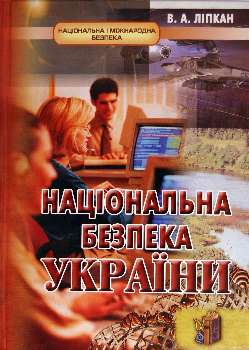 У навчальному посібнику розкривається зміст національної безпеки та її складових. Розроблено науковий підхід до вивчення складових національної безпеки, що дало змогу підійти з позицій уніфікованої методології до дослідження феномену національної безпеки. Новаторським є розгляд питань недержавного управління національною безпекою, формування системи управління нею, а також розгляд інноваційних технологій забезпечення національної безпеки, зокрема бенчмаркінгу. Положення даного навчального посібника апробовані при читанні автором курсів лекцій «Національна безпека України» в Національній академії внутрішніх справ України, Академії управління МВС України, «Безпекознавство» у Європейському університеті.Даний навчальний посібник призначений для студентів, магістрів, аспірантів, викладачів, а також фахівців в галузі національної безпеки — усіх тих, кого хвилюють системні проблеми національної безпеки України та шляхи їх розв'язання.ВСТУПРОЗДІЛ 1. ПОНЯТТЯ ТА ЗМІСТ ЗАГАЛЬНОЇ ТЕОРІЇ НАЦІОНАЛЬНОЇ БЕЗПЕКИ (НАЦІОБЕЗПЕКОЗНАВСТВА)ВСТУП1. НЕОБХІДНІСТЬ ФОРМУВАННЯ НАЦІОБЕЗПЕКОЗНАВСТВА2. СУТНІСТЬ І ЗМІСТ НАЦІОБЕЗПЕКОЗНАВСТВА3. МІЖДИСЦИПЛІНАРНИЙ ПІДХІД ДО ФОРМУВАННЯ НАЦІОБЕЗПЕКОЗНАВСТВА4. ОСНОВНІ КАТЕГОРІЇ НАЦІОБЕЗПЕКОЗНАВСТВА5. НАЦІОБЕЗПЕКОЗНАВСТВО В СИСТЕМІ НАУК6. АРХІТЕКТУРА НАУКОВОГО ПІДХОДУ ДО ВИВЧЕННЯ СКЛАДОВИХ НАЦІОНАЛЬНОЇ БЕЗПЕКИСПИСОК РЕКОМЕНДОВАНОЇ ЛІТЕРАТУРИРОЗДІЛ 2. УПРАВЛІННЯ НАЦІОНАЛЬНОЮ БЕЗПЕКОЮ УКРАЇНИВСТУП1. СИСТЕМА ЗАБЕЗПЕЧЕННЯ НАЦІОНАЛЬНОЇ БЕЗПЕКИ УКРАЇНИ1.1. ПОНЯТТЯ, ЗМІСТ І ПРИЗНАЧЕННЯ СИСТЕМИ ЗАБЕЗПЕЧЕННЯ НАЦІОНАЛЬНОЇ БЕЗПЕКИ1.2. МЕТА, ЗАВДАННЯ І ФУНКЦІЇ СИСТЕМИ ЗАБЕЗПЕЧЕННЯ НАЦІОНАЛЬНОЇ БЕЗПЕКИ УКРАЇНИ1.3. ПРИНЦИПИ ПОБУДОВИ ТА ФУНКЦІОНУВАННЯ СИСТЕМИ ЗАБЕЗПЕЧЕННЯ НАЦІОНАЛЬНОЇ БЕЗПЕКИ1.4. СИЛИ ТА ЗАСОБИ ЗАБЕЗПЕЧЕННЯ НАЦІОНАЛЬНОЇ БЕЗПЕКИ УКРАЇНИ1.5. ГАРАНТІЇ ЕФЕКТИВНОГО УПРАВЛІННЯ НАЦІОНАЛЬНОЮ БЕЗПЕКОЮ1.6. СТРУКТУРА СИСТЕМИ ЗАБЕЗПЕЧЕННЯ НАЦІОНАЛЬНОЇ БЕЗПЕКИ2. СИСТЕМА УПРАВЛІННЯ НАЦІОНАЛЬНОЮ БЕЗПЕКОЮ УКРАЇНИ2.1. ПОНЯТТЯ СИСТЕМИ УПРАВЛІННЯ НАЦІОНАЛЬНОЮ БЕЗПЕКОЮ2.2. СТРУКТУРА СИСТЕМИ УПРАВЛІННЯ НАЦІОНАЛЬНОЮ БЕЗПЕКОЮ2.3. КОМПЕТЕНЦІЯ ПРЕЗИДЕНТА УКРАЇНИ У ЗАБЕЗПЕЧЕННІ НАЦІОНАЛЬНОЇ БЕЗПЕКИ УКРАЇНИ2.5. КОНСТИТУЦІЙНІ ЗАСАДИ ОРГАНІЗАЦІЇ ТА ДІЯЛЬНОСТІ КАБІНЕТУ МІНІСТРІВ УКРАЇНИ В СФЕРІ УПРАВЛІННЯ НАЦІОНАЛЬНОЮ БЕЗПЕКОЮ2.6. КОМПЕТЕНЦІЯ ВЕРХОВНОЇ РАДИ УКРАЇНИ В СФЕРІ ЗАБЕЗПЕЧЕННЯ НАЦІОНАЛЬНОЇ БЕЗПЕКИ2.7. КОНСТИТУЦІЙНИЙ СУД УКРАЇНИ2.8. СУДИ ЗАГАЛЬНОЇ ЮРИСДИКЦІЇ2.9. ПРОКУРАТУРА УКРАЇНИ2.10. НАЦІОНАЛЬНИЙ БАНК УКРАЇНИ2.11. КОМПЕТЕНЦІЯ ЦЕНТРАЛЬНИХ ОРГАНІВ ВИКОНАВЧОЇ ВЛАДИ У ЗАБЕЗПЕЧЕННІ НАЦІОНАЛЬНОЇ БЕЗПЕКИ3. СИЛИ ЗАБЕЗПЕЧЕННЯ НАЦІОНАЛЬНОЇ БЕЗПЕКИ УКРАЇНИ3.1. РОЛЬ ОВС УКРАЇНИ В УПРАВЛІННІ НАЦІОНАЛЬНОЮ БЕЗПЕКОЮ3.2. РОЛЬ ВНУТРІШНІХ ВІЙСЬК МВС УКРАЇНИ В УПРАВЛІННІ НАЦІОНАЛЬНОЮ БЕЗПЕКОЮ3.3. РОЛЬ СЛУЖБИ БЕЗПЕКИ УКРАЇНИ В УПРАВЛІННІ НАЦІОНАЛЬНОЮ БЕЗПЕКОЮ3.4. РОЛЬ ДЕРЖАВНОЇ ПРИКОРДОННОЇ СЛУЖБИ УКРАЇНИ В УПРАВЛІННІ НАЦІОНАЛЬНОЮ БЕЗПЕКОЮ3.5. РОЛЬ ДЕРЖАВНОЇ МИТНОЇ СЛУЖБИ В УПРАВЛІННІ НАЦІОНАЛЬНОЮ БЕЗПЕКОЮ3.6. КОМПЕТЕНЦІЯ ЗБРОЙНИХ СИЛ УКРАЇНИ В УПРАВЛІННІ НАЦІОНАЛЬНОЮ БЕЗПЕКОЮ3.7. ЗАВДАННЯ УПРАВЛІННЯ ДЕРЖАВНОЇ ОХОРОНИ УКРАЇНИ У СФЕРІ УПРАВЛІННЯ НАЦІОНАЛЬНОЮ БЕЗПЕКОЮ3.8. ВІЙСЬКА ЦИВІЛЬНОЇ ОБОРОНИ В УПРАВЛІННІ НАЦІОНАЛЬНОЮ БЕЗПЕКОЮ4. РОЛЬ СИЛ СПЕЦІАЛЬНОГО ПРИЗНАЧЕННЯ У ЗАБЕЗПЕЧЕННІ НАЦІОНАЛЬНОЇ БЕЗПЕКИ УКРАЇНИВИСНОВОКВИСНОВКИСПИСОК РЕКОМЕНДОВАНОЇ ЛІТЕРАТУРИРОЗДІЛ 3. ПРАВО І НАЦІОНАЛЬНА БЕЗПЕКА УКРАЇНИВСТУП1. ПОНЯТТЯ ТА ЗМІСТ НОРМАТИВНО-ПРАВОВОГО ЗАБЕЗПЕЧЕННЯ НАЦІОНАЛЬНОЇ БЕЗПЕКИ2. РОЛЬ ПРАВА В ЗАБЕЗПЕЧЕННІ НАЦІОНАЛЬНОЇ БЕЗПЕКИ3. МЕТОДОЛОГІЯ ФОРМУВАННЯ ПРАВОВОГО ПОЛЯ ЗАБЕЗПЕЧЕННЯ НАЦІОНАЛЬНОЇ БЕЗПЕКИ УКРАЇНИ3.1. ЗАВДАННЯ ЗАКОНОДАВСТВА ПРО НАЦІОНАЛЬНУ БЕЗПЕКУ3.2. ПРИЧИНИ ГАЛЬМУВАННЯ ПРОЦЕСУ ФОРМУВАННЯ НОРМАТИВНО-ПРАВОВОГО ФУНДАМЕНТУ ЗАБЕЗПЕЧЕННЯ НАЦІОНАЛЬНОЇ БЕЗПЕКИ3.3. ПРИНЦИПИ ФОРМУВАННЯ НОРМАТИВНО-ПРАВОВОГО ПОЛЯ ЗАБЕЗПЕЧЕННЯ НАЦІОНАЛЬНОЇ БЕЗПЕКИ3.4. ЗАСОБИ ЗАБЕЗПЕЧЕННЯ ЗАКОНОТВОРЧОЇ ДІЯЛЬНОСТІ4. МЕТОДОЛОГІЯ ФОРМУВАННЯ КОНЦЕПЦІЇ НАЦІОНАЛЬНОЇ БЕЗПЕКИ УКРАЇНИ4.1. ІСТОРИЧНІ КОРЕНІ ФОРМУВАННЯ. КОНЦЕПЦІЇ НАЦІОНАЛЬНОЇ БЕЗПЕКИ УКРАЇНИ4.2. ПОНЯТТЯ ТА ЗМІСТ КОНЦЕПЦІЇ НАЦІОНАЛЬНОЇ БЕЗПЕКИ4.3. КЛАСИФІКАЦІЯ КОНЦЕПЦІЙ НАЦІОНАЛЬНОЇ БЕЗПЕКИ5. ОСНОВНІ ПІДХОДИ ДО ФОРМУВАННЯ ДОКТРИН НАЦІОНАЛЬНОЇ БЕЗПЕКИ6. ОСНОВНІ ПОЛОЖЕННЯ ЗАКОНУ УКРАЇНИ "ПРО ОСНОВИ НАЦІОНАЛЬНОЇ БЕЗПЕКИ УКРАЇНИ"7. МОДЕЛЬ ІЄРАРХІЧНОЇ СИСТЕМИ НОРМАТИВНО-ПРАВОВИХ АКТІВ, ЩО РЕГУЛЮЮТЬ СУСПІЛЬНІ ВІДНОСИНИ В СФЕРІ НАЦІОНАЛЬНОЇ БЕЗПЕКИВИСНОВКИСПИСОК РЕКОМЕНДОВАНОЇ ЛІТЕРАТУРИРОЗДІЛ 4. ІНФОРМАЦІЙНА БЕЗПЕКА УКРАЇНИВСТУП1. ПОНЯТТЯ ТА ЗМІСТ ІНФОРМАЦІЙНОЇ БЕЗПЕКИ2. ХАРАКТЕРИСТИКА ЗАГРОЗ ІНФОРМАЦІЙНІЙ БЕЗПЕЦІ СИСТЕМИ ДЕРЖАВНОГО УПРАВЛІННЯ2.1. ПОНЯТТЯ ІНФОРМАЦІЙНОЇ ВІЙНИ2.2. ПОНЯТТЯ ТА ВИДИ ЗАГРОЗ НАЦІОНАЛЬНИМ ІНТЕРЕСАМ ТА НАЦІОНАЛЬНІЙ БЕЗПЕЦІ В ІНФОРМАЦІЙНІЙ СФЕРІ2.3. КЛАСИФІКАЦІЯ ЗАГРОЗ3. ТЕОРЕТИЧНІ АСПЕКТИ ФОРМУВАННЯ ТА ФУНКЦІОНУВАННЯ СИСТЕМИ ЗАБЕЗПЕЧЕННЯ ІНФОРМАЦІЙНОЇ БЕЗПЕКИ УКРАЇНИ3.1. ПОНЯТТЯ СИСТЕМИ ЗАБЕЗПЕЧЕННЯ ІНФОРМАЦІЙНОЇ БЕЗПЕКИ3.2. МЕТА ФУНКЦІОНУВАННЯ, ЗАВДАННЯ СИСТЕМИ ЗАБЕЗПЕЧЕННЯ ІНФОРМАЦІЙНОЇ БЕЗПЕКИ3.3. МЕТОДИ ЗАБЕЗПЕЧЕННЯ ІНФОРМАЦІЙНОЇ БЕЗПЕКИ3.4. СТРУКТУРА СИСТЕМИ ЗАБЕЗПЕЧЕННЯ ІНФОРМАЦІЙНОЇ БЕЗПЕКИ ТА КОМПЕТЕНЦІЯ ЇЇ СКЛАДОВИХ4. ДЕРЖАВНА ПОЛІТИКА НАЦІОНАЛЬНОЇ БЕЗПЕКИ А ІНФОРМАЦІЙНІЙ СФЕРІВИСНОВКИСПИСОК РЕКОМЕНДОВАНОЇ ЛІТЕРАТУРИРОЗДІЛ 5. ГЕОПОЛІТИЧНА БЕЗПЕКА ТА ЇЇ СТАН НА СУЧАСНОМУ ЕТАПІВСТУП1. ПОНЯТТЯ ТА ЗМІСТ ГЕОПОЛІТИКИ1.1. ПОНЯТТЯ ГЕОПОЛІТИКИ1.2. ДЖЕРЕЛА ГЕОПОЛІТИКИ1.3. ПРЕДМЕТ ГЕОПОЛІТИКИ1.4. ОСНОВНІ ЗАКОНИ ГЕОПОЛІТИКИ2. ПОНЯТТЯ ГЕОПОЛІТИЧНОЇ БЕЗПЕКИ3. ЗАГАЛЬНА ХАРАКТЕРИСТИКА УКРАЇНИ ЯК СУБ'ЄКТА ГЕОПОЛІТИКИ4. СУЧАСНІ ЗАГРОЗИ ГЕОПОЛІТИЧНІЙ БЕЗПЕЦІ5. СИСТЕМА ЗАБЕЗПЕЧЕННЯ ГЕОПОЛІТИЧНОЇ БЕЗПЕКИ6. ПРІОРИТЕТНІ НАПРЯМИ ЗАБЕЗПЕЧЕННЯ ГЕОПОЛІТИЧНОЇ БЕЗПЕКИВИСНОВКИСПИСОК РЕКОМЕНДОВАНОЇ ЛІТЕРАТУРИРОЗДІЛ 6. ЕКОЛОГІЧНА БЕЗПЕКА УКРАЇНИВСТУП1. ПОНЯТТЯ І ЗМІСТ ЕКОЛОГІЧНОЇ БЕЗПЕКИ1.1. ПОНЯТІЙНО-КАТЕГОРІАЛЬНИЙ АПАРАТ ЕКОЛОГІЧНОЇ БЕЗПЕКИ1.2. ЕКОЛОГІЧНІ ЗАКОНИ ТА ГОЛОВНІ ПРИНЦИПИ ЕКОЛОГІЧНОЇ БЕЗПЕКИ1.3. ОСНОВНІ РИСИ ТА КРИТЕРІЇ ЕКОЛОГІЧНОЇ БЕЗПЕКИ ЕКОЛОГІЧНІЙ БЕЗПЕЦІ ВЛАСТИВІ ПЕВНІ РИСИ.2. ПОНЯТТЯ ТА ВИДИ ЗАГРОЗ НАЦІОНАЛЬНІЙ БЕЗПЕЦІ В ЕКОЛОГІЧНІЙ СФЕРІ3. СИСТЕМА ЕКОЛОГІЧНОЇ БЕЗПЕКИ3.1. ГОЛОВНА МЕТА СИСТЕМИ ЕКОЛОГІЧНОЇ БЕЗПЕКИ УКРАЇНИ3.2. НАЦІОНАЛЬНІ ІНТЕРЕСИ УКРАЇНИ В ЕКОЛОГІЧНІЙ СФЕРІ3.3. ДЕРЖАВНА СИСТЕМА ЗАБЕЗПЕЧЕННЯ ЕКОЛОГІЧНОЇ БЕЗПЕКИ4. НАПРЯМИ ЗАБЕЗПЕЧЕННЯ НАЦІОНАЛЬНОЇ БЕЗПЕКИ В ЕКОЛОГІЧНІЙ СФЕРІВИСНОВКИСПИСОК РЕКОМЕНДОВАНОЇ ЛІТЕРАТУРИРОЗДІЛ 7. ВОЄННА БЕЗПЕКА УКРАЇНИ В УМОВАХ ЄВРОІНТЕГРАЦІЇВСТУП1. ОСНОВНІ ЗАГРОЗИ ВОЄННІЙ БЕЗПЕЦІ УКРАЇНИ1.1. ВОЄННА НЕБЕЗПЕКА І ВОЄННІ ЗАГРОЗИ. ДЖЕРЕЛА І ХАРАКТЕРНІ ОЗНАКИ1.2. ЧИННИКИ, ЩО ВПЛИВАЮТЬ НА СТУПІНЬ ВОЄННОЇ НЕБЕЗПЕКИІ ХАРАКТЕР ВІЙСЬКОВИХ ЗАГРОЗ ДЛЯ УКРАЇНИ1.3. ІСНУЮЧІ ТА ПРОГНОЗОВАНІ ЗАГРОЗИ ВОЄННІЙ БЕЗПЕЦІ УКРАЇНИВИСНОВКИ2. СИСТЕМА ВОЄННОЇ БЕЗПЕКИ УКРАЇНИ2.1. СИСТЕМА ЗАБЕЗПЕЧЕННЯ ВОЄННОЇ БЕЗПЕКИ І УМОВИ ЇЇ ФОРМУВАННЯ2.2. СКЛАДОВІ СИСТЕМИ ВОЄННОЇ БЕЗПЕКИ І ЇХ ПОВНОВАЖЕННЯ2.3. АНАЛІЗ СТАНУ СИСТЕМИ ВОЄННОЇ БЕЗПЕКИ3. ПЕРСПЕКТИВИ РОЗВИТКУ І ШЛЯХИ ВДОСКОНАЛЕННЯ СИСТЕМИ ВОЄННОЇ БЕЗПЕКИ УКРАЇНИ3.1. ОСНОВНІ НАПРЯМИ РЕФОРМУВАННЯ ЗБРОЙНИХ СИЛ УКРАЇНИ3.2. ОСОБЛИВОСТІ РЕФОРМУВАННЯ ЗБРОЙНИХ СИЛ УКРАЇНИ3.3. ПРОБЛЕМИ РЕФОРМУВАННЯ ЗБРОЙНИХ СИЛ УКРАЇНИВИСНОВКИСПИСОК РЕКОМЕНДОВАНОЇ ЛІТЕРАТУРИРОЗДІЛ 8. СТРАТЕГІЇ НАЦІОНАЛЬНОЇ БЕЗПЕКИ ЗАРУБІЖНИХ КРАЇНВСТУП1. СТРАТЕГІЯ НАЦІОНАЛЬНОЇ БЕЗПЕКИ США2. УПРАВЛІННЯ НАЦІОНАЛЬНОЮ БЕЗПЕКОЮ В КИТАЇ3. ПОЛІТИКА БЕЗПЕКИ НІМЕЧЧИНИ4. ПОЛІТИКА НАЦІОНАЛЬНОЇ БЕЗПЕКИ ФРАНЦІЇ5. ДЕРЖАВНА СТРАТЕГІЯ НАЦІОНАЛЬНОЇ БЕЗПЕКИ ЯПОНІЇ У XXI СТОЛІТТІ6. КОНЦЕПЦІЯ НАЦІОНАЛЬНОЇ БЕЗПЕКИ МОНГОЛІЇ7. КОНЦЕПЦІЯ НАЦІОНАЛЬНОЇ БЕЗПЕКИ РЕСПУБЛІКИ МОЛДОВА8. КОНЦЕПЦІЯ НАЦІОНАЛЬНОЇ БЕЗПЕКИ РЕСПУБЛІКИ БІЛОРУСЬ9. КОНЦЕПЦІЯ НАЦІОНАЛЬНОЇ БЕЗПЕКИ РОСІЙСЬКОЇ ФЕДЕРАЦІЇВИСНОВКИСПИСОК РЕКОМЕНДОВАНОЇ ЛІТЕРАТУРИРОЗДІЛ 9. НЕДЕРЖАВНЕ УПРАВЛІННЯ НАЦІОНАЛЬНОЮ БЕЗПЕКОЮВСТУП1. ПОНЯТТЯ ТА ЗМІСТ НЕДЕРЖАВНОЇ СИСТЕМИ БЕЗПЕКИ УКРАЇНИ1.1. НАЦІОНАЛЬНІ ІНТЕРЕСИ ТА ЇХ ЗАБЕЗПЕЧЕННЯ НЕДЕРЖАВНОЮ СИСТЕМОЮ НАЦІОНАЛЬНОЇ БЕЗПЕКИ УКРАЇНИ1.2. ВИДИ ЗАГРОЗ НАЦІОНАЛЬНІЙ БЕЗПЕЦІ УКРАЇНИ1.3. ДЖЕРЕЛА ЗАГРОЗ НАЦІОНАЛЬНІЙ БЕЗПЕЦІ УКРАЇНИ1.4. СТАН НАЦІОНАЛЬНОЇ БЕЗПЕКИ УКРАЇНИ ТА ОСНОВНІ ЗАВДАННЯ НЕДЕРЖАВНИХ СУБ'ЄКТІВ ПО ЇЇ ЗАБЕЗПЕЧЕННЮ2. МЕТОДИ ЗАБЕЗПЕЧЕННЯ НАЦІОНАЛЬНОЇ БЕЗПЕКИ УКРАЇНИ3. НАПРЯМИ НЕДЕРЖАВНОГО УПРАВЛІННЯ НАЦІОНАЛЬНОЇ БЕЗПЕКОЮ УКРАЇНИ У РІЗНИХ СФЕРАХ СУСПІЛЬНОГО ЖИТТЯ3.1. У СФЕРІ ЕКОНОМІКИ3.2. У СФЕРІ ВНУТРІШНЬОЇ ПОЛІТИКИ3.3. У СФЕРІ ЗОВНІШНЬОЇ ПОЛІТИКИ3.4. В ІНФОРМАЦІЙНІЙ СФЕРІ3.5. У СОЦІАЛЬНІЙ ТА ГУМАНІТАРНІЙ СФЕРАХ3.6. У СФЕРІ НАУКИ І ТЕХНІКИ3.7. У СФЕРІ ДУХОВНОГО ЖИТТЯ3.8. У СФЕРІ ОБОРОНИ3.9. У СФЕРІ ЕКОЛОГІЇ3.10. У СФЕРІ БЕЗПЕКИ ДЕРЖАВНОГО КОРДОНУ3.11. МІЖНАРОДНЕ СПІВРОБІТНИЦТВО НЕДЕРЖАВНОЇ СИСТЕМИ БЕЗПЕКИ У СФЕРІ ЗАБЕЗПЕЧЕННЯ НАЦІОНАЛЬНОЇ БЕЗПЕКИ УКРАЇНИ4. ПОЛІТИКА ЗАБЕЗПЕЧЕННЯ НАЦІОНАЛЬНОЇ БЕЗПЕКИ УКРАЇНИ НЕДЕРЖАВНИМИ СУБ'ЄКТАМИ І ПЕРШОЧЕРГОВІ ЗАХОДИ З ЇЇ РЕАЛІЗАЦІЇ4.1. ОСНОВНІ ПОЛОЖЕННЯ ПОЛІТИКИ ЗАБЕЗПЕЧЕННЯ НАЦІОНАЛЬНОЇ БЕЗПЕКИ УКРАЇНИ4.2. ПЕРШОЧЕРГОВІ ЗАХОДИ ПО РЕАЛІЗАЦІЇ НЕДЕРЖАВНИМИ СУБ'ЄКТАМИ ПОЛІТИКИ НАЦІОНАЛЬНОЇ БЕЗПЕКИ УКРАЇНИ5. СТРУКТУРА НЕДЕРЖАВНОЇ СИСТЕМИ ЗАБЕЗПЕЧЕННЯ НАЦІОНАЛЬНОЇ БЕЗПЕКИ УКРАЇНИ5.1. ЗАВДАННЯ НСБ5.2. ОСНОВНІ ФУНКЦІЇ НЕДЕРЖАВНОЇ СИСТЕМИ ЗАБЕЗПЕЧЕННЯ НАЦІОНАЛЬНОЇ БЕЗПЕКИ УКРАЇНИ5.3. СТРУКТУРА НЕДЕРЖАВНОЇ СИСТЕМИ ЗАБЕЗПЕЧЕННЯ БЕЗПЕКИ6. СУТНІСТЬ ТА ЗМІСТ МЕНЕДЖМЕНТУ НЕДЕРЖАВНОЇ СИСТЕМИ БЕЗПЕКИ6.1. ПОНЯТТЯ "МЕНЕДЖМЕНТ" І НЕОБХІДНІСТЬ УПРАВЛІННЯ НЕДЕРЖАВНОЮ СИСТЕМОЮ БЕЗПЕКИ6.2. СУТНІСТЬ ТА ЗМІСТ МЕНЕДЖМЕНТУ НСБВИСНОВКИСПИСОК РЕКОМЕНДОВАНОЇ ЛІТЕРАТУРИРОЗДІЛ 10.БЕНЧМАРКІНГ НАЦІОНАЛЬНОЇ БЕЗПЕКИ УКРАЇНИВСТУП1. ПОНЯТТЯ ТА СУТНІСТЬ БЕНЧМАРКІНГУ1.1. ІСТОРИЧНІ ОСНОВИ БЕНЧМАРКІНГУ1.2. ПОНЯТТЯ БЕНЧМАРКІНГУ1.3. ПРЕДМЕТ БЕНЧМАРКІНГУ2. МЕХАНІЗМ БЕНЧМАРКІНГУ2.1. ЦІЛІ ТА ЗАВДАННЯ БЕНЧМАРКІНГУ2.2. ПРИНЦИПИ ТА МЕТОДИ БЕНЧМАРКІНГУ2.3. ЕТАПИ ПРОВЕДЕННЯ БЕНЧМАРКІНГА2.4. ВИДИ БЕНЧМАРКІНГУ3. ПЕРСПЕКТИВИ БЕНЧМАРКІНГУ БЕЗПЕКИ3.1. ПОНЯТТЯ ТА ЗМІСТ БЕНЧМАРКІНГУ БЕЗПЕКИ3.2. ПЕРСПЕКТИВИ РОЗВИТКУ БЕНЧМАРКІНГУ БЕЗПЕКИ В УКРАЇНІВИСНОВКИСПИСОК РЕКОМЕНДОВАНОЇ ЛІТЕРАТУРИПЕРЕЛІК ПИТАНЬ ДО ПІДСУМКОВОГО ЗАНЯТТЯ З КУРСУ "НАЦІОНАЛЬНА БЕЗПЕКА УКРАЇНИ"Національна безпека України - Ліпкан В.А. - ВСТУППОЛІТОЛОГІЯ / НАЦІОНАЛЬНА БЕЗПЕКА УКРАЇНИ - ЛІПКАН В.А.Моїм синам Валерію і Артему присвячуєтьсяРадикальні трансформації в Україні стали наслідком тривалих соціально-політичних та економічних змін. У новому столітті Україна має серйозні проблеми, які пронизують усю систему управління державою. У зв'язку з цим, формування системи національної безпеки спричинило низку теоретичних, методологічних, а також практичних питань забезпечення національної безпеки.В умовах становлення України як демократичної держави, ЇЇ прагнення щодо вступу до євроатлантичних структур, прагнення бути повноправним членом ЄС, кількість та якість загроз та небезпек, а також їх різноманітність суттєво збільшуються. Через це проблема забезпечення національної безпеки вважається актуальною, а ЇЇ розв'язання пов'язано із необхідністю розроблення єдиної системи знань про національну безпеку, уніфікованого методологічного підходу до вивчення її складових, а отже, й методологічної бази для аналізу, оцінки та прогнозування, прийняття управлінських рішень у цій галузі — управління національною безпекою.У сучасній теорії і практиці України ще не визначено загальноприйняте поняття національної безпеки, не розроблені відповідний теоретико-методологічний та методичний інструментарій пізнання сутності, структури і динаміки, її формалізований категорійно-понятійний апарат. При висвітленні проблем у сфері національної безпеки послуговуються такими термінами, як: "державна безпека", "колективна безпека", "регіональна безпека", "основи національної безпеки", "національна безпека" тощо, в які автори, іноді узвичаєно, вкладають тотожний зміст. Утім стає все більш зрозумілим, що феномен "національна безпека" має міждисциплінарний характер і виходить за межі окремої науки: чи то управлінської, чи то правової, чи політичної, чи то економічної тощо.До суттєвих загроз національній безпеці можна віднести те, що соціальна теорія демонструє повний розпач і неадекватність вимогам часу. Соціальні науки опинились неготовими дати правильний, точний прогноз і запропонувати модель збалансованого існування особи, суспільства і держави в період глобалізації, коли випадковість та багатоальтернативність стають нормою життя. В осмисленні нової ситуації переходу від стереотипів попередніх інтересів та загроз у практиці важливо максимально скоротити дистанцію неорганізованих соціальних процесів у нашій країні.Було б несправедливим не наголосити увагу ще на одному моменті. Незважаючи на те, що існує значна кількість фактичних даних, їх теоретичний аналіз і побудова достатньо узагальнених концепцій, які володіють продуктивною пояснювальною і прогностичною цінністю, є вельми складним. Однією з причин, на переконання автора, є недостатнє усвідомлення сутності національної безпеки, принципів її організації, взаємозв'язку складових елементів самої системи національної безпеки. Тому, на мою думку, успішне просування по шляху осмислення сутності національної безпеки має бути пов'язано із розробленням нових методологічних підходів до їх аналізу. Саме цим і обумовлено написання даного навчального посібника.Загалом слід зазначити, що в українській науковій літературі проблеми дослідження національної безпеки розв'язуються лише через написання навчальних посібників і монографічних досліджень. Але, узагальнюючи в цілому стан дослідження національної безпеки як системного феномену, можна дійти висновку: ця проблема ще не стала об'єктом спеціального вивчення. Актуальність написання даного навчального посібника полягає у необхідності реалізації Закону України "Про основи національної безпеки України", Стратегії національної безпеки України, а відтак — наукового забезпечення національної безпеки України. Більш того, в контексті інтеграції України до євроатлантичних структур потребують коригування підходи до управління в сфері національної безпеки.Отже, можна дійти висновку, що в галузі національної безпеки складається проблемна ситуація, що включає: 1) несформоване проблемне поле національної безпеки; 2) відсутні механізми постановки завдань різногалузевим фахівцям у галузі національної безпеки; 3) не сформульовані принципи інтеграції знань до єдиної системи; 4) неналагоджений механізм застосування отриманих рішень у практичній діяльності; 5) відсутні підходи щодо описування національної безпеки як відкритої нелінійної системи; 6) відсутні підходи до розроблення методології проведення самого дослідження складових національної безпеки.Ця прогалина може бути усунена в межах єдиної системи знань про національну безпеку — націобезпекознавство, модель якої була запропонована у монографічному дослідженні1.Націобезпекознавство виступає в якості своєрідного поля концептуального аналізу, яке не вичерпується традиційними підходами, виробленими як у загальній теорії систем і соціального управління, так і традиційної теорії про безпеку життєдіяльності, а також сучасних досліджень у сфері безпеки. Останні здебільшого зосереджують значну увагу або ж на питаннях безпеки як певного стану, не заакцентовуючи на її антропогенних чинниках, або ж навпаки, віддають пріоритет розглядові суб'єктів забезпечення безпеки, ігноруючи дуалізм об'єктивного і суб'єктивного у феномені національної безпеки, що актуалізується останнім часом. Концептуальна ідея націобезпекознавства полягає у тому, щоб безпека особи, нації і держави перебувала на єдиному збалансованому рівні. Дана теорія перебуває у полі тяжіння юридичних дисциплін, що обумовлено вагомою роллю, яку відіграє держава в забезпеченні безпеки зазначених вище суб'єктів, у той час як право виступає головним регулятором відносин у даній сфері.Націобезпекознавство спирається на джерела національної безпеки, відтворює природне прагнення людини до безпеки, усвідомлення її значущості серед інших потреб, виявлення механізмів актуалізації потягів людини до створення систем безпеки. Таким чином, закладає фундамент до методологічно обгрунтованого прагнення побудови сильної соборної незалежної України.Цей науковий напрям утверджує сучасне розуміння природи національної безпеки і заперечує її трактування лише як стану захищеності, як концептуального нігілізму і наукової, зашореності, починаючи з обмеження безпеки лише захисними діями, а закінчуючи ототожненням безпеки із діяльністю лише державних інституцій, заперечуючи непересічну, об'єктивно зумовлену і безальтернативно необхідну роль у націобезпекотворенні недержавних структур.Ґрунтуючись на цих положеннях, а також постулатах, висунутих у монографії, і був написаний даний навчальний посібник.Одразу ж зауважимо, що теорія національної безпеки (націобезпекознавство) і курс "Національна безпека України" є різними за своєю суттю і спрямованістю. Якщо мета першого полягає у з'ясуванні концептуальних теоретичних і методологічних питань формування теоретичної системи знань про національну безпеку, то курс "Національна безпека України" і відповідний йому навчальний посібник "Національна безпека України" передусім спрямований на формування системного уявлення про національну безпеку та її складові елементи, а також закладення вмінь та навичок щодо їх раціонального та ефективного системного дослідження.Даний навчальний посібник ґрунтується на певних наукових вітчизняних традиціях, на підставі яких і пропонується сформувати нову дослідницьку школу національної безпеки, що має здійснювати наполегливий пошук істини, закликати до постійної, копіткої та напруженої праці всього загалу інтелектуального українства, спираючись на наукові критерії, ментальні та світоглядні настанови, духовне багатство національного буття, історичні традиції волелюбної та працьовитої толерантної нації, важливість формування достатньої системи забезпечення національної безпеки.Ще одна ремарка стосується того, що автор даного навчального посібника усвідомлював усю складність і дискусійність не лише окремих положень роботи, а й взагалі самої ідеї формування нового наукового напряму із такою структурою. Втім, викладання навчальної дисципліни "Національна безпека України" у таких вищих навчальних закладах, як: Київський національний університет внутрішніх справ, Національна академія управління при Президентові України, Славістичний університет дає підстави стверджувати про евристичність нашої ідеї і необхідність подальших наукових розробок як особливої, так і загальної частини націобезпекознавства.Структура даного навчального посібника складається з 10 розділів, зміст яких є органічно і концептуально поєднаним. Поза увагою автор залишив розгляд деяких складових національної безпеки, які на його погляд, є добре дослідженими, втім у перспективі потребують уваги для подальшої копіткої праці над розробленням теоретичних проблем національної безпеки.Водночас, новаторськими в роботі є розгляд проблем недержавного управління національною безпекою, формування системи управління національної безпекою, управління безпекою в зарубіжних країнах, бенчмаркінгу безпеки.Завдання навчальної дисципліни "Національна безпека України.": з позицій синергетичного, системного, управлінського підходів дати слухачам та студентам теоретичні та практичні знання, які дозволять їм професійно орієнтуватися і діяти в різноманітних ситуаціях, пов'язаних із підготовкою та реалізацією управлінських рішень у різних сферах національної безпеки (інформаційній, політичній, економічній, соціальній, екологічній тощо).Мета дисципліни "Національна безпека України":• дати студентам базові знання щодо концептуальних засад національної безпеки;. ознайомити студентів із загальними проблемами формування системи управління національною безпекою;• ознайомити студентів із основними нормативно-правовими актами, що регламентують суспільні відносини в сфері національної безпеки;• ознайомити студентів із стратегіями управління національною безпекою в зарубіжних країнах;• дати студентам уявлення про найважливіші складові елементи національної безпеки в контексті глобалізації;• навчити студентів практичних навичок щодо теоретичного дослідження складових національної безпеки та ефективності управління національною безпекою в них;• навчити слухачів практичних навичок бенчмаркінгу безпеки. Після вивчення дисципліни студенти повинні вміти:• здійснювати ефективний моніторинг рівня забезпечення національної безпеки у конкретній сфері життєдіяльності;• розробляти пропозиції щодо визначення стратегічних цілей і завдань розвитку території, галузі на основі результатів системного аналізу соціально-економічного стану розвитку держави, застосовуючи методики визначення певних показників;• контролювати виконання заходів по реалізації політики національної безпеки у відповідній сфері, регіоні, галузі, виконання законодавчих та підзаконних актів в обумовлені терміни;• організовувати управління національною безпекою в усіх сферах життєдіяльності суспільства, виходячи із потенційних та реальних загроз та небезпек національній безпеці України, використовуючи методи розробки та прийняття рішень, дослідження операцій;• готувати рекомендації, пропозиції до проектів зовнішньо- та внутрішньополітичних стратегій України, спрямованих на адекватну відповідь реальним та потенційним загрозам національній безпеці України;• визначати вплив факторів зовнішнього та внутрішнього середовища на діяльність органів внутрішніх справ, використовуючи методи порівняльного аналізу;• готувати рекомендації, пропозиції до проектів зовнішньо та внутрішньополітичних стратегій України, спрямованих на адекватну відповідь реальним та потенційним загрозам і небезпекам національній безпеці України;• використовувати понятійно-категорійний апарат при аналізові інформаційної, політичної, економічної, воєнної, екологічної та інших функціональних сфер національної безпеки при виборі та реалізації концептуальних підходів щодо управління національною безпекою;• на основі моніторингу та аналізу діяльності органів влади пропонувати організаційно-правові засоби підвищення ефективності діяльності управлінських структур, у тому числі сил забезпечення національної безпеки.Стратегія навчання та вивчення дисципліни побудована на читанні лекцій, проведенні практичних (семінарських) занять із використанням активних форм навчання, а також проведенні "круглого столу" з проблемних питань національної безпеки України.Розділ 1. ПОНЯТТЯ ТА ЗМІСТ ЗАГАЛЬНОЇ ТЕОРІЇ НАЦІОНАЛЬНОЇ БЕЗПЕКИ (НАЦІОБЕЗПЕКОЗНАВСТВА)
Вступ
1. Необхідність формування націобезпекознавства
2. Сутність і зміст націобезпекознавства
3. Міждисциплінарний підхід до формування націобезпекознавства
4. Основні категорії націобезпекознавства
5. Націобезпекознавство в системі наук
6. Архітектура наукового підходу до вивчення складових національної безпеки
Список рекомендованої літератури 
Національна безпека України - Ліпкан В.А. - Розділ 1. ПОНЯТТЯ ТА ЗМІСТ ЗАГАЛЬНОЇ ТЕОРІЇ НАЦІОНАЛЬНОЇ БЕЗПЕКИ (НАЦІОБЕЗПЕКОЗНАВСТВА)Безпека — доля обранихВ. ЛіпканВСТУПНаціобезпекознавство — одна із найважливіших складових духовної культури людства. У ньому сконцентрований значний політико-правовий досвід минулих поколінь, відбиті головні напрями, віхи та підсумки попередніх досліджень проблем забезпечення безпеки нації" особи, держави. Цей пізнавальний досвід, ідеї та досягнення минувшини чинять помітний вплив на сучасні концепції формування та функціонування системи національної безпеки, правові погляди та орієнтації щодо їх розвитку.У своїх намаганнях зрозуміти сьогодення і знайти шлях до кращого безпечнішого майбутнього люди завжди зверталися і звертатимуться до минулого, до історично апробованих форм і механізмів забезпечення безпеки. І це не є даниною минувшині, сліпою вірою у традиції та авторитети, а становить собою необхідний спосіб людської орієнтації в геоісторичному часі та геополітичному просторі, природна потреба і прагнення кожної сучасності вийти на атрактор (найвищу точку безпеки особи, нації, держави тощо), і знайшовши, визначивши власне місце і призначення між минулим та майбутнім, забезпечити найбільш ефективну реалізацію власних потреб та інтересів через надійне функціонування механізму забезпечення безпеки.У цьому аспекті непересічного значення набуває відображений у вченнях минулого звивистий шлях розвитку систем безпеки, процесу формування та ефективного функціонування її різних складових елементів.Націобезпекознавство дозволяє наблизитися до розуміння: як у боротьбі і зіткненні різних поглядів і позицій одночасно відбувався процес розвитку пізнання природи національної безпеки, поглиблення уявлень про розумний баланс інтересів особи, нації і держави у забезпеченні безпеки, права і свободи людини, суспільний і державний лад, форми і методи забезпечення національної безпеки тощо.По мірі того, як лишається позаду все більш значний пласт минулого і збільшується сукупний обсяг набутого людством знання про національну безпеку, все більшого значення набуває всеохоплююча галузь знань про забезпечення національної безпеки — націобезпекознавство. Саме так автор пропонує називати науковий напрям про національну безпеку. Проаналізувавши численні дослідження, я дійшов висновку про необхідність формування окремого терміну, який би позначав назву загальної теорії національної безпеки. Таким терміном пропонується визнавати "націобезпекознавство" — від латинського natнo — плем'я, народ; від укр. безпека, ...знавство — наука, вчення, течія. У подальшому в межах даного навчального посібника для означення загальної теорії національної безпеки вживатиметься згаданий термін.Одним із завдань даного напряму і є розкриття основних положень формування дерева теорій про національну безпеку, а також розкриття механізму функціонування та розвитку системи національної безпеки України.1. НЕОБХІДНІСТЬ ФОРМУВАННЯ НАЦІОБЕЗЛЕКОЗНАВСТВАНаціобезпекознавство — новий інтегрований науковий напрям, що поєднує низку наук і приватних теорій, зокрема таких, як: геополітика, етнодержавознавство, управління, синергетика, ноо-космологія, теорія держави та права, історія вчень про державу і право, міжнародне право, міжнародні відносини, оперативно-розшукова діяльність, розвідувальна діяльність, контррозвідувальна діяльність та ін.Актуальність розвитку націобезпекознавства як наукового напряму і навчальної дисципліни зумовлена низкою чинників, які ми об'єднали до однієї типологічної моделі, що складається з двох рівнів: теоретичного та практичного.На теоретичному рівні можна виокремити такі чинники: 1) відсутність цілісної системи знань, у межах якої б знайшов повний опис феномен національної безпеки; 2) відсутність підходів до формування механізмів узгодження проблемоутворюючих та проблемовирішуючих систем у сфері національної безпеки; 3) нерозробленість питань управління знаннями у сфері національної безпеки; 4) відсутність програм підготовки фахівців у галузі національної безпеки.На практичному рівні доцільно зосередити увагу на таких чинниках: 1) ескалація загроз і небезпек, які набувають глобального характеру і є атрибутами цивілізації в період глобалізації; 2) зміна підходів до забезпечення безпеки в епоху глобалізації; 3) збільшення кількості й масштабності реалізованих небезпек та загроз; 4) наявність реальних загроз національній безпеці, зокрема її конституційному ладу, територіальній цілісності та державному суверенітету; 5) низька безпекова культура; 6) брак відповідних науково-дослідних центрів, довгострокових прогнозів, служб попередження і механізмів швидкого реагування на активізацію алгоритмів дестабілізації (ескалацію загроз та небезпек, помилки в механізмі управління ними); 7) дефіцит, а іноді й недостатня відповідність наукової та довідкової літератури; 8) невисока ефективність РНБОУ та невідповідність виконуваних ним функцій сьогочасній геополітичній реальності.Особливої актуальності і про це слід зазначити окремо, набуває розвиток НБЗ у зв'язку із усе зростаючою кризою у функціонуванні сучасних систем безпеки, а також поступовим утвердженням інформаційного суспільства і нездатністю багатьох країн сформувати адекватну даному типу цивілізації, і відповідно до неї загрозам та небезпекам, систему забезпечення національної безпеки. Під кризою у даному ракурсі розуміється повна або часткова втрата системою забезпечення національної безпеки здатності виконувати покладені на неї функції, неможливість збереження гомеостазису в процесі впливу дестабілізуючих чинників як ззовні, так і зсередини. Внаслідок кризи у функціонуванні даної системи відбувається занепад і деградація традиційних форм життєдіяльності та життєзабезпечення етнонаціональної спільноти і різке погіршення демографічного відтворення, що призводить до глибокої соціально-психологічної кризи.Наголосимо на тій обставині, що за останні роки з'явилося чимало робіт пов'язаних із проблемою забезпечення національної безпеки України. Проте більшість авторів, застосовуючи фрагментарний підхід, вихоплюють з цієї складної проблеми окремі елементи, ретельно піддаючи їх аналізові. Загалом слід звернути увагу, що домінуючою тенденцією у дослідженні окресленого кола питань є концентрація на частковому. Застосування даного підходу призводить до уривчастості у дослідженні такої системи, якою є національна безпека, і спричинює серйозні побоювання щодо можливості вироблення узагальнень, без яких неможливо сформувати стратегію, що визначатиме генеральний напрям руху української нації.Як ніколи раніше, сьогодні дуже гостро відчувається необхідність у науково обґрунтованій методології забезпечення національної безпеки України. На це також звертають увагу автори першого в Україні навчального видання Нижник, Г.Л. Ситник, В.Т. Білоус "Національна безпека України", де декларується про розгляд основ національної безпеки України з позицій системного підходу. За умов демографічної та екологічної кризи, економічних негараздів, несформованості іміджу впливової держави, відсутність адекватної методології забезпечення національної безпеки є фатально небезпечною для України. Сьогодні потрібна не лише інтегруюча різні прошарки українства національна ідея, а й розроблена на науковій основі система заходів щодо її забезпечення. Для формування цієї основи і пропонується розробляти націобезпекознавство.Нами пропонується розглядати феномен національної безпеки крізь призму декількох аспектів:• визначити мету, завдання, функції, принципи та методологію наукового напряму;• окреслити його місце в системі наук та роль при формуванні системи знань про національну безпеку;• встановити кореляційні зв'язки між самим націобезпекознавством та приватними теоріями національної безпеки, тим самим заклавши підвалини до організації управління знаннями в сфері національної безпеки;• намітити алгоритми формування системи національної безпеки, вичленити складові елементи та взаємозв'язки між ними, встановити системостворюючі елементи;• відповідно до окреслених складових елементів, розробити модель системи забезпечення національної безпеки й основні напрями її функціонування, застосовуючи методологію системного та синергетичного підходів.Людство з давніх часів стикалося з проблемою забезпечення особистої, суспільної, етнічної, державної, а зрештою, і національної безпеки. І поворотним моментом у неможливості здійснити поставлене завдання була не фізична сугестія (рабство, завоювання держави, ембарго світових держав відповідно), а дестабілізація світоглядних настанов, їх концептуальна фрагментація. Крім того, в окреслених нами випадках (особиста, суспільна, етнічна, державна, національна безпека) цей чинник зберігає свою значущість, а отже, він і становить головний об'єкт уваги системологів управлінців при побудові надійної системи забезпечення національної безпеки.Ця проблема має системний характер і звичайно не обмежується створенням системи окремо діючих органів. Передусім має враховуватись один зі стрижневих принципів системних досліджень: системні явища досліджуються системою методів, на засадах системних принципів, для досягнення цілей системи. Тому система забезпечення національної безпеки передбачає і керівників найвищої ланки, які мають убезпечувати національні інтереси від зовнішніх та внутрішніх загроз та небезпек; і політиків, які мають піднятися до рівня представництва інтересів нації, не вдаючись у особистісні чвари, які зокрема можуть бути інспіровані зовнішніми силами, що мають бажання дестабілізувати СЗНБ або закласти перманентний параметр дестабілізації; і керівників великих фінансово промислових компаній, банківських установ, які мають ураховувати не лише можливість власної економічної вигоди, а спиратися передусім на національні інтереси; це і просто окремі представники української нації, які мусять у складний час виявляти стійкість інтересам нації та намагатись інтегрувати власні інтереси до них. Проявом останнього стала так звана "помаранчева революція" у листопаді-січні 2004-2005 років.Аналізуючи сучасні процеси, що відбуваються у світі, можна дійти висновку про стагнацію колишніх моделей розуміння такої філософської категорії, як "безпека". Ця категорія є фундаментальною при розробці НБЗ, тому зміна парадигмальних настанов щодо її розуміння певним чином має кореспондувати зміні уявлень про мету, завдання, принципи побудови та методи забезпечення національної безпеки. Тривалість дискусій з цього питання відбиває певну складність не лише у розумінні такої категорії як "національна безпека", а й взагалі багатоальтернативність існування її самої. Через це, намагання розглядати національну безпеку крізь призму аналізу окремих її елементів з наступною екстраполяцією на усю систему, вважається не беззаперечним і у принципі безперспективним.Одним з ефективних засобів дослідження складних систем є синергетика, яка надає можливості по-новому підходити до аналізу системи національної безпеки. Саме синергетика уможливлює розглядати її як відкриту нелінійну динамічну систему. Водночас, з певною долею очевидності, можна стверджувати, що сьогодні відсутня цілісна теорія, здатна пояснити зародження, існування та розвиток, можливі трансформації системи національної безпеки, виникнення джерел загроз системі, їх передбачення та нейтралізацію. Загалом не є сформованим понятійно-категорійний апарат, методологічний інструментарій дослідження цієї системи, а питання щодо необхідності формування цілісної системи знань про національну безпеку порушується українськими дослідниками лише у постановочному аспекті. Певним чином заповнити цю прогалину намагається автор даного навчального посібника, який є логічним продовженням викладених ним думок у монографії "Теоретичні основи та елементи національної безпеки України".В українській юридичній літературі ця проблема ще не стала об'єктом спеціального вивчення, тому наша головна ідея полягає у тому, щоб підвести теоретичний базис під побудову й організацію ефективного функціонування системи національної безпеки, а отже і забезпечення національних інтересів. Але актуальність дослідження полягає у реалізації нагальної потреби пов'язати потреби забезпечення безпеки особи, нації, побудови української державності з формуванням, на засадах неопарадигми національної безпеки, достатньої системи національної безпеки, яка складатиметься з підсистем державного і недержавного забезпечення.Слід зазначити, що проблема побудови системи національної безпеки належить сьогодні до наймодніших і найактуальніших питань як наукової, так і передусім політичної літератури. Причому, останнім часом можна спостерігати появу на шпальтах інформаційних видань чимало блискучих концепцій, які є такими переважно з естетичного погляду і більше відбивають кон'юнктурні прагнення окремих політичних діячів, що подекуди сприяло превалюванню політичних моментів над теоретичним осмисленням. З огляду на постійну ескалацію екстремістських форм виявлення людської поведінки, особливо тероризму, наукова теорія має зарахувати проблему побудови системи національної безпеки до найбільш пріоритетних, складних і значущих, а отже, наразі гостро постає питання про розроблення цілісної і всебічно обґрунтованої системи знань про національну безпеку — теорії національної безпеки, яку автор пропонує називати націобезпекознавство. Цей науковий напрям має зосереджувати увагу на розглядові питання про те, як утворюється система національної безпеки і що вона являє собою.За допомогою НБЗ можна буде сформувати категорійно-понятійний апарат, встановити структурно-функціональні зв'язки, окреслити методологію дослідження системи національної безпеки та сформувати ієрархічну систему проблеморозв'язуючих приватних теорій, призначених для різногалузевих фахівців у сфері національної безпеки.Мета націобезпекознавства — формування методології дослідження національної безпеки. Головне завдання націобезпекознавства — запропонувати новий підхід до дослідження національної безпеки через застосування синергетичного підходу.Концептуальна ідея націобезпекознавства полягає у тому, що за його допомогою можна прогнозувати моменти наближення до точок біфуркації, нейтралізовувати фатальні флуктуації, управляти загрозами та небезпеками тощо. Цей науковий напрям також дозволить обґрунтувати методологічні засади, які мають убезпечити аналіз такої складної системи від суб'єктивізму, спроб віддавати перевагу при оцінці суспільних подій, явищ чи то політичним, прагматичним та раціональним чинникам, чи то стихійним, несвідомим, ірраціональним, переносити власні уподобання або міркування на відносини минувшини. Це може спричинити неадекватність сприйняття необхідності побудови СНБ, і тим самим унеможливити убезпечення нації.Крім згаданого, за допомогою даного наукового напряму можна намічати шляхи щодо закладання фундаменту з підготовки управлінців нової формації — управлінців, діяльність яких передусім ґрунтуватиметься на необхідності забезпечення національної безпеки України, а отже, і забезпечення національних інтересів. Важливість якнайскорішого розв'язання даного питання обумовлена насамперед тим, що, як влучно висловився В.В. Медведчук, у країні немає змоги запровадити тонке державне регулювання, оскільки немає керівників найвищої ланки із системним мисленням і немає стратегічних структур, які б інтегрували усі тактичні розробки у практичні дії. У цьому питанні слід зважати передусім на ту обставину, що зазвичай готують фахівців з управління окремими складовими національної безпеки (наприклад, управлінець у галузі інформаційної безпеки, управлінець у галузі воєнної безпеки тощо), водночас питання управління усією системою національної безпеки, а також самоорганізаційними системами майже не розглядаються, а відтак — бракує фахівців з управління макросистемами, що характеризуються самоорганізацією.Постає запитання: чому така пильна увага приділяється нами питанням управління? Спробуємо відповісти на нього.Зауважимо, що у літературі виокремлюють три хвилі війн: аграрна, індустріальна та інформаційна. Сьогодні супротивник має паралізувати саме управління для досягнення власної переваги. Але однією з наскрізних ідей НБЗ є та, що вона обґрунтовує основну мету дестабілізації — дестабілізувати передусім особу, призвести її до світоглядної деградації, керувати її світоглядом, впливати на її формування, а через це впливати на поступ нації, спрямовувати його у необхідному руслі. Крім того, при розгляді атрибутивних ознак нації, демонструється не лише відсутність потреби, а навіть серйозно аргументується позиція, відповідно до якої ані територія, ані мова, ані навіть культура не є визначальними показниками нації. Головним показником нації є її бажання бути, самоототожнення окремого індивіда з нацією, усвідомлена інтеграція власної буттєвості у сферу колективної свідомості, спрямування власних інтересів до інтересів нації.Отже, суб'єктивний чинник має вирішальне значення, саме тому руйнування нації не є ефективним через ведення війн, сепаратизм, нав'язування іншомовної культури, знеславлення історичної спадщини. Одним з прикладів цього є одвічне намагання Ізраїлю знищити Палестину. Ця нації ще десять років тому не мала де-юре ані території, ані власного національного ядра. Але суб'єктивний чинник, усвідомлення приналежності до палестинської нації, дух палестинського народу спустошили намагання Ізраїлю перешкодити його націо- і державотворенню і, гадаю, у найближчій перспективі на карті світу знову з'явиться держава Палестина.Тому центральним компонентом дестабілізації є не емпіричні (зовнішні, об'єктивні) атрибути нації (територія, мова, культура, антропологічна расовість, історичні традиції тощо), а ірраціональні (внутрішні, суб'єктивні), пригнічення, дестабілізація яких здатна зруйнувати усю систему і, врешті-решт, знищити націю. Саме тому у націобезпекознавстві чільне місце посідають питання побудови не лише ідеології національної безпеки, скільки світогляду самої нації щодо безпеки. Якраз завдячуючи йому, нація може не лише плекати надію на власний розвиток, а й упевнено прямувати до державності, застосовуючи на науковій основі значний арсенал знань.Ця позиція дозволяє сформулювати доктрину пригнічення національних інтересів, яка полягає у нав'язуванні певного запрограмованого світогляду, образу діяльності та розвитку нації. Це підтверджує теза Г. Кісінджера про те, що знання світогляду противника важливіші за об'єктивну реальність.Загалом викладене можна резюмувати так: сучасні геополітичні суперечки розв'язуватимуться на рівні дестабілізації системи управління через нав'язування світоглядних настанов певній нації. Тобто, колапс системи управління відбуватиметься зсередини, але його буде інспіровано ззовні. Саме з урахуванням цієї обставини і має прогнозуватися розвиток підсистем дестабілізації, тому у межах пропонованого нами наукового напряму цьому і приділена увага.Як і будь-яка теорія, націобезпекознавство має певну структуру. Вона має наблизити до відкриття нових пластів глибоких і гранично важливих стосовно ідей автора.Перший пласт — переконання у безмежних можливостях удосконалення і самовдосконалення системи національної безпеки. Відкинувши архаїчну управлінську систему координат (вхід, параметри процесу, вихід без раціонального усвідомлення, стосовно яких систем мають вживатися дані терміни) у НБЗ, відповідно до наших поглядів, аналізується феномен національної безпеки, використовуючи не лише управлінські, а й низку теорій інших наук. Висновки про можливу зміну у системі її системостворюючих елементів є не стільки поглядом про неможливість прогнозування її розвитку, а скільки закликом до пошуку принципово нових шляхів у роботі із системами даного класу. Запропонований науковий напрям певним чином слугує відкриттям інших дверей до осягнення можливих шляхів еволюції складних, відкритих нелінійних динамічних систем, до яких безперечно належить система національної безпеки, тим самим демонструючи наявність чисельних і аж ніяк не ідентичних шляхів осягнення нацією свого буття, опосередкованого надійною безпекою.Зауважимо, що неврахування положень пропонованого напряму може призвести до того, що українська нація прямуватиме лише хаотично, невпорядковано. Будь-яка нація, яка не має ефективно діючої СНБ і науково обґрунтованої методології управління даною системою, приречена залишитися з часом історичним спомином. Крім цього, численні та змістовні намагання узалежнити нашу країну від інших держав, з подальшим позбавленням її суверенітету та самостійності, а також з відвертою інформаційною війною, поєднаною із засобами ведення холодної війни, актуалізують проблему розроблення націобезпекознавства одним із завдань якого і є теоретико-методологічне забезпечення поступу української державної нації, збереження та розвиток самостійності, незалежності, сприяння розбудові гуманістичної світової спільноти, ґрунтуючись на засадничих положеннях функціонування та розвитку самоорганізаційних систем.Звичайно, даний науковий напрям характеризується поліваріантністю і багатошаровістю теоретичного змісту і веде від осягнення механізмів функціонування системи національної безпеки, до інтерпретації проблем дестабілізації системи як ззовні, так і зсередини. Водночас він уможливлює вперше подивитись на процес націогенезису і державотворення з огляду методології синергетик нового міждисциплінарного наукового напряму про самоорганізацію систем.Другий пласт — проблема безпеки самої системи. Стрижневим компонентом цього питання є функціональна дестабілізація, яка обов'язково призводить до колапсу системи. Водночас при розгляді фундаментальних елементів представленої теорії: нація, національна ідея, національної безпека тощо, акцентується на існуванні генетичної державності, під якою розуміється — іманентне спадкове на генному рівні прагнення особи (представника нації) до набуття його нацією власної держави. А отже, очевидним є факт генетичного коду системи, яка має забезпечити існування та прогресивний розвиток держави. Наскрізною ідеєю є те, що проблема управління системою національної безпеки в умовах наявності існування у середовищі постійної потенції дестабілізації різної інтенсивності, — це проблема захисту української нації, забезпечення еволюції державної нації. По цьому шляху має йти даний науковий напрям, ґрунтуючись на серйозному кібернетичному, геополітичному, соціологічному, документальному матеріалі.Напевно, уперше з такою достовірністю і відкритістю, з поясненням численних технологій, спрямованих на знищення України як самостійної, соборної і незалежної держави, дана теорія уможливлює не лише виробити шляхи поступу, а й розібратися у джерелах виникнення загроз і небезпек системі національної безпеки, зокрема її системі забезпечення. Крім того, оригінальним є сам підхід: загрози та небезпеки не розглядаються окремо від самої системи. Концепція даної позиції обов'язково вміщує генезис не лише нації та системи національної безпеки, а й генезис дестабілізуючих чинників як систем, які за певних обставин можуть призвести до функціональної дестабілізації, а згодом до колапсу системи.Лейтмотив авторського бачення — дуальна природа явищ, тому націобезпекознавство вивчає не лише систему забезпечення, а й систему дестабілізації самої системи національної безпеки. Дестабілізація, дисфункція системи національної безпеки є іншою стороною функціонування та стійкого розвитку держави, тому саме вони у своїй єдності утворюють баланс, що було враховано при написанні даного навчального посібника.Водночас здебільшого автори розглядають загрози та дестабілізацію як щось окреме, відірване, аномальне. Зокрема, така позиція очевидна при аналізові тероризму, коли останній називають соціально аномальним явищем. Така своєрідність властива майже у переважній частині наукової літератури, в якій, наприклад, аналізуються причини злочинності, проблеми боротьби з кіберзлочинністю, і увага фокусується лише на самих аномальних об'єктах. Водночас будь-яке аномальне явище не характеризується своєрідністю, воно не с чимось неприродним і невластивим певному явищу; воно існує завжди поряд, і є індикатором помилок в алгоритмі соціального управління. Тому, розглядаючи чинники, що дестабілізують систему національної безпеки, ми не маємо на меті створення теорії дестабілізації, дисфункції (сугестивної деградації), теорії хаосу, теорії знищення або ж теорії пригнічення національних інтересів. Навпаки: розгляд ґенези цих систем, через відповідні теорії, що їх пояснюють, уможливить за допомогою зворотних зв'язків прослідкувати процес управління, та віднайти точку біфуркації, на якій система обрала неправильний шлях розвитку, тобто був порушений алгоритм управління.Третій пласт пропонованого наукового напряму — прогностичні сценарії можливих перепон на шляху націо- і державогенези української нації. Визначивши фундаментальні, на підставі методології націобезпекознавства, параметри СНБ, окресливши основний механізм активізації алгоритмів дестабілізації, пропонується модель системи національної безпеки. Водночас побудова цієї моделі не є самоціллю, головне — це за допомогою даної теорії окреслити матрицю національної безпеки, визначивши не лише мету, принципи, функції існування та методи забезпечення безпеки, а й можливі варіанти еволюції небезпек та загроз. Синхронізація прогнозування еволюції підсистем забезпечення національної безпеки і її дестабілізації має сприйматися як головний верифікуючий критерій ефективності функціонування даної системи. Події 11 вересня 2001 року в США показали, що колишні моделі систем національної безпеки, які будувалися з огляду на можливість безпосереднього воєнного втручання, і відповідно до чого проводилася адекватна розвідувальна діяльність, виявилися недієздатними. Було продемонстровано неспроможність концепції забезпечення національної безпеки, яка ґрунтувалася на принципі забезпечення ліквідації наслідків загроз у короткий термін.Актуальним у даному аспекті є розгляд процесів самовідродження структури. І тому серйозним завданням є розроблення механізмів нейтралізації діяльності дестабілізуючих систем, відродження української нації і перетворення держави у одну з провідних країн світу.Розроблення даного наукового напряму дозволить, позбавивши розум лінощів та інформаційного опіуму, знявши тавро про нібито помилку історії щодо незалежності України, яка ніколи не зможе бути самостійною державою, надати можливість з іншого боку подивитись на процес забезпечення національної безпеки, а у більш загальному плані - забезпечення розвитку нації через розвиток усіх її складових елементів, і передусім системи національної безпеки. Фундаментальним питанням на цьому шляху є розроблення теоретико-методологічних засад державного управління системою забезпечення національної безпеки.Загалом, проведений аналіз головних напрямів досліджень у цій галузі дає підстави говорити про домінування структурно"функціонального підходу до розгляду національної безпеки. Це виявляється у розгляді феномену національної безпеки як складної системи, що є сукупністю підсистем, які І піддаються аналізові. Останнім часом навіть цей підхід зазнав певних змін, і сучасні наукові дослідження проблем національної безпеки відбуваються лише крізь розгляд інформаційної та воєнної безпеки.Така звуженість, а головне — методологічна невиправданість застосування лише структурно-функціонального підходу до аналізу СНБ, є неадекватною тим еволюційним процесам, що відбуваються у світі, і свідчить, за умови незмінення даної методології, про неможливість охоплення усього спектру цілей, завдань і проблем побудови СНБ, а отже унеможливлює вироблення загальної стратегії забезпечення національної безпеки і максимальної реалізації національних інтересів. І у даному контексті розроблення, формування і становлення націобезпекознавства як самостійного міждисциплінарного наукового напряму залишається актуальним і практично важливим завданням.Очевидно, що за цих умов людству потрібні не лише нові знання, а й новий світогляд, яким і є синергетика. Саме за допомогою методології даної науки можна окреслити нові альтернативи, динаміку розвитку та пошуку розв'язання численних фундаментальних суперечностей, головна з яких полягає у протиставленні організаційної і самоорганізаційної систем. Саме це і спонукає до розв'язання низки важливих і складних проблем побудови надійної системи національної безпеки.Розв'язання цих проблем значно активізувалося, особливо після подій 11 вересня 2001 року у СІНА. Було утворено нову систему глобальної безпеки, переглянуті підходи до організації і функціонування систем національної безпеки цілого ряду країн. Зокрема, уСША було утворено Міністерство внутрішньої безпеки, яке за своєю організаційною структурою нагадує монстра. Водночас застосування пропонованої нами методології дозволяє дійти висновку про недостатню ефективність та відсутність механізмів оперативного управління даною системою, що при виникненні реальної загрози національній безпеці призведе до неможливості прийняття швидкого та ефективного управлінського рішення та його реалізації.Таким чином, нові проблеми продовжують розв'язувати за допомогою "старої методології", призначеної для теоретичного забезпечення функціонування організаційних структур. До речі, український законодавець також не є винятком і Закон України "Про основи національної безпеки", прийнятий 19 червня 2003 р., а також проект Закону України "Про Концепцію (основи державної політики) національної безпеки", прийнятий у першому читанні, повністю відтворюють загальні підходи та методологію попередньої Концепції (основи державної політики) національної безпеки України, прийняту 16 січня 1997 р. Але про це докладніше йтиметься нижче.Водночас, національну безпеку, що являє собою результат організаційної і самоорганізаційної структури, пропонується забезпечувати за допомогою іншої методології — методологи націобезпекознавства. Про необхідність застосування нової методології наголошують і В. Шевченко та Г. Костенко, які зазначають, що для розв'язання проблем НБ необхідна методологія, яка б уможливила узгодити різнопредметні знання (суспільних, природничих і технічних наук) у суперечливу єдність таким чином, щоб розв'язати конкретне практичне питання.Особливе місце, крім питань управління даною системою, посідають питання забезпечення національної безпеки через дослідження і вплив на самоорганізацію систем дестабілізації. Наголошуємо на тому, що ця проблема є важливою складовою загальної концепції побудови ефективної системи забезпечення національної безпеки. Основою рішення мають стати принципи самоорганізації систем, з яких випливають загальні цілі, функції, принципи та методи ініціювання самооргашзації систем дестабілізації за умови функціонування складних відкритих нелінійних динамічних систем будь-якої природи і характеризувати умови, за яких дані цілі і методи можуть бути реалізованими при побудові СЗНБ.Найважливішою метою вдосконалення наукових основ національної безпеки слід вважати розроблення засобів і методів істотного підвищення рівня зрілості системи забезпечення національної безпеки. Досягнення поставленої мети ґрунтується передусім на функціонуванні гнучкого державного управління СНБ в умовах різнорівневої активності систем дестабілізації. Традиційні уявлення про можливість застосування методології дослідження організаційних структур під час аналізу СНБ в умовах дестабілізації є не зовсім ефективними, і науково не досить обґрунтованими, оскільки воші не здатні розробити алгоритми управління самоорганізаційними системами, а отже і дії системи в умовах самоорганізації систем дестабілізації.При цьому слід ураховувати особливості динаміки функціонування складних відкритих нелінійних динамічних систем в умовах дестабілізації, головна з яких полягає у можливості спонтанної ініціації динамічного хаосу у детермінованих ситуаціях.Як зазначалося, націобезпекознавство розглядає національну безпеку як складну нелінійну відкриту, динамічну систему. Як міждисциплінарний напрям досліджень вона має об'єднати фрагментарні підходи до її аналізу у цілісну, завершену систему. Глобальні загрози і небезпеки зумовлюють створення у межах цього наукового напряму прикладної теорії державного управління системою національної безпеки, в якій фундаментальною методологією має стати методологія синергетики.Постає запитання: чому синергетика? Зазначимо, що з появою квантової механіки виникло і закріпилось уявлення про те, що єдиного підходу у науці взагалі бути не може. Ця думка виражена у поглядах одного з фундаторів квантової механіки Нільса Бора, який вважав, що описати процеси, які протікають в оточуючому нас середовищі, за допомогою однієї мови неможливо. Це спричинило утвердження думки про необхідність різних визначень, у кожному з яких виразніше виявляються певні особливості досліджуваного явища. Але аналіз еволюційних змін уможливлює зазначити, що даний погляд виявився помилковим. Життя поставило вимоги до розроблення універсального єдиного підходу, у межах якого виявляються і знаходять пояснення численні явища об'єктивної дійсності. На це зараз і претендує синергетика, яка розглядає механізми функціонування динамічних нелінійних систем. Використання методології даної науки наближає нас до розв'язання складного завдання: інтеграції наук, реалізації тенденції мультіпарадигмальності, описання усіх явищ природи з одного погляду. І саме синергетика уможливлює наблизитись до вирішення цього завдання, бо в ній описуються точні, природничі і суспільні науки на рівних правах.Звичайно, що інтеграція наук — шлях аж ніяк не легкий. Тому маємо застосовувати спільні зусилля, спільні дії. До речі, з грецької слово "спільний" означає "см"", а дії — "ергос", саме тому наука і отримала назву синергетика.Націобезпекознавство виступає базою, стратегією і апаратом системно узгодженого розв'язання завдань щодо виявлення, розпізнавання, прогнозування і мінімізації дії систем дестабілізації у реальному масштабі часу в умовах неповноти, невизначеності, неточності, неочевидності і суперечності висхідної інформації та за неусувного граничного обмеження часу на цикл формування і реалізації рішень по запобіганню наслідкам дії цих систем.Реальне націобезпекознавство — це не відтворення різних ідей у різноманітних сполученнях і комбінаціях, а відображення у термінах і поняттях даної теорії динаміки системи національної безпеки як дійового механізму забезпечення національних інтересів. Націобезпекознавство є невіддільною від сучасного управлінського, геополітичного та геоісторичного звання, від головних тенденцій суспільного розвитку і глобальних проблем сучасності, передусім формування системи глобальної безпеки. З огляду ідеалів громадянського суспільства і критеріїв оцінки НБЗ її змістом є зростання гуманістичних начал усього нормативно-правового поля, в якому адекватне місце знайшли ідеї свободи, справедливості, всезагального блага.Звичайно, що даний науковий напрям не є назавжди визначеним зводом непорушних правил і постулатів. Ми також усвідомлюємо, що окремі його положення можуть, матимуть і повинні мати дискусійний характер. Водночас не слід зневажати і фактом, що націобезпекознавство зачіпає одну з ключових, фундаментальних та іманентних потреб — потребу у безпеці, через що її актуальність і важливість є очевидноНаціональна безпека України - Ліпкан В.А. - 2. Сутність і зміст націобезпекознавстваНаціобезпекознавство становить собою сучасний міждисциплінарний напрям фундаментальної науки і вивчає рівень забезпеченості інтересів нації від небезпек природного, техногенного і антропогенного характеру, а також через дослідження самоорганізації систем дестабілізації.Сутність головної ідеї концепції полягає у тому, що пропонується поряд з принципами дослідження організаційних структур (застосування методу екстраполяції, виявлення дисфункції СНБ на основі виявлення загроз, небезпек системі) застосовувати принципи дослідження самоорганізаційних структур: дослідження СНБ як складної, відкритої нелінійної динамічної системи, поцінування допустимих механізмів самоорганізації, прогнозування фундаментальних параметрів еволюції системи. При цьому концепція побудови СНБ розглядається як важлива складова концепції забезпечення безпеки нації.Націобезпекознавство — система звань, яка описує і пояснює сукупність явищ у сфері національної безпеки і зводить відкриті у цій галузі закони до єдиної стрункої органічної системи, об'єднаної загальною ідеєю побудови сильної і розвиненої, самостійної та незалежної держави.При розробленні націобезпекознавства слід ґрунтуватися на таких принципах:• адекватність наукової теорії описуваному об'єкту;• повнота опису певної галузі дійсності;• необхідність пояснення взаємозв'язків між різними компонентами в межах самої теорії, що забезпечує перехід від одних тверджень до інших;• внутрішня несуперечність теорії та її відповідність дослідним даним.Крім зазначеного, цей науковий напрям уможливлює передбачувати та пояснювати процеси формування та активізації дестабілізуючих чинників, а також механізмів проліферації — особливого виду системної мутації, за якої з надр однієї системи утворюється інша. Висловлене впевнено уможливлює стверджувати про евристичність націобезпекознавства. Його простота і конструктивність визначаються можливістю звичайної перевірки головних положень та принципів.При формуванні концептуальних основ націобезпекознавства використовувалися рекомендації, викладені у численних дослідженнях. Запропонований науковий напрям ґрунтується на низці нових принципів і таких висхідних положеннях:• об'єктом дослідження є безпека людини, нації і держави, які, являючи триєдину органічну систему, утворюють систему національної безпеки;• ураховуючи глобальну складність даної системи та принципову неповноту її інформаційного опису, необхідно брати до уваги інтуїцію, досвід, здатність узагальнення, прогнозування та низку інших психофізіологічних властивостей і можливостей людини.• оскільки натурні експерименти небезпек і загроз СНБ є принципово неприпустимими, єдиний шлях дослідження національної безпеки полягає у формуванні прийомів, гіпотез, моделей і алгоритмів, які засновуються на результатах синергетичного підходу ДО різних за своїм змістом дестабілізуючих чинників;• перевірка дієвості прийомів, гіпотез, моделей і алгоритмів має виконуватися через комп'ютерну імітацію активізації систем дестабілізації різнорівневої інтенсивності, процесів прогнозування й інспірування самоорганізаційних процесів з використанням методологічного інструментарію різних наук, зокрема, синергетики та кібернетики.До головних об'єктів дослідження належать:• встановлення фундаментальних закономірностей переходу системи від динамічної рівноваги до хаосу;• якісний і кількісний опис складних нелінійних механізмів взаємодії вказаних систем, об'єктів і структур на різних стадіях виникнення та розвитку загроз та небезпек і їх наслідків у часовій та просторовій кінетичній постановці;• нормування наукових основ діагностування, моніторингу, раннього попередження і припинення загроз та небезпек.Щодо засадничих положень даного наукового напряму, то вони перебувають у галузі теорій вищого рівня. До них, зокрема, належать теорія соціального управління, загальна теорія безпеки (безпекознавство), загальна теорія систем. Крім цього, являючись за своєю суттю інтегративною, націобезпекознавство вбирає в себе положення інших теорій, зокрема, теорії нації, теорії суспільного договору, теорії катастроф, теорії криз, теорії динамічних систем, теорії самозародження та ін.Націобезпекознавство, являючи собою міждисциплінарний науковий напрям, використовує закони, методи, критерії та принципи природничих, технічних, суспільних наук, зокрема:• управління та інформатики (кібернетика, теорія соціального управління, теорія інтегральних систем, теорія автоматичних систем і роботів, теорія прийняття рішень, теорія ігор, теорія катастроф, теорія криз, теорія систем, теорія ефективності, дослідження операцій, теорія метамоделювання, теорія мотивації, теорія розвитку, теорія відображення, теорія функціональних систем, теорія генетичної інформації, теорія гіперсистем, теорія макросистем тощо);• фізики (теорія дисипативних структур, теорія лазерів, теорія оптимальності, ядерна фізика і ядерна енергетика, загальна і прикладна фізика елементарних часток і твердого тіла, радіоелектроніка, спектроскопія, фізика атмосфери, фізика землі, статистична фізика, квантова механіка);• біологи і фізіології (генетика, теорія еволюції, екологія, нейрофізіологія, теорія еволюційної епістемології, теорія коеволюції, еволюційна морфологія);• математики (методи математичного системного аналізу, математична статистика і теорія ймовірностей, математичне моделювання, теорія біфуркацій, теорія ризику, теорія дисипативних структур, теорія множин);• хімії (теорія хімічних і фізико-хімічних реакцій, хімія процесів і матеріалів, органічна та неорганічна хімія, біохімія);• машиноведення (аналіз і синтез складних систем, теорія надійності, кінематика і динаміка машин і механізмів);- механіки (механіка рідин і газів, механіка твердого деформованого тіла);• геології (комплексні методи геології, геофізики і геохімії, океанології);• суспільствознавства (основи держави та права, філософії, соціології, геополітики, геоекономіки, геостратегії, теорія етногенезу).У націобезпекознавстві об'єктивно формується відповідний понятійно-категорійний інструментарій, який, крім низки загальних, містить такі базові поняття: національна безпека (небезпека), національна загроза, захист, забезпечення, супроводження, ймовірність, ризик, катастрофа, криза, життєдіяльність, системосередовище, вражаючий чинник, небезпечний вплив, реакція систем, алгоритм управління, національна ідея, національні інтереси, національний світогляд, національна достатність, система національної безпеки, державне управління системою національної безпеки тощо.Принципове значення у націобезпекознавстві надається встановленню критеріїв і шкал вимірювань, які дозволяють кількісно оцінювати та вимірювати небезпеки та загрози, міру захищеності та пошкоджуваності системи та окремих її складових. На цій підставі формуються кількісні та якісні параметри управлінських рішень, що приймаються. Такі параметри використовуються під час формування дендриту цілей національної безпеки та оцінки ефективності заходів для досягнення цих цілей.Для кількісного аналізу і встановлення шкал вимірювання стану національної безпеки у межах СНБ як базові критерії можна прийняти такі:• загрози (небезпеки) для життя та життєдіяльності;• загрози та небезпеки для самої системи національної безпеки. Критерії загроз мають імовірнісний характер і визначаютьсячастотою реалізації загроз (небезпек) для СНБ і шкодою при їх реалізації. В окремих випадках під критеріями загроз розуміють лише імовірності або частоти несприятливих, небезпечних або катастрофічних явищ.Загальний аналіз загроз (небезпек) для СНБ провадиться на ґрунті вивчення загроз (небезпек) для кожного випадку активізації алгоритмів дестабілізації та їх числа на заданому проміжку часу. Такий аналіз дозволяє визначати шляхи розв'язання проблем національної безпеки і управління загрозами (небезпеками) на державному, регіональному та локальному рівнях.У націобезпекознавстві при застосуванні критеріїв ризику метою управління є досягнення системою поставлених цілей. Це означає, що зміст управління полягатиме у цілеспрямованому впливі суб'єкта управління на систему національної безпеки, стабільне ефективне функціонування усіх алгоритмів якої призводить до досягнення цілей системи. У цьому аспекті питання забезпечення розвитку забезпечуючих підсистем національної безпеки та пригнічення дестабілізуючих підсистем мають розглядатися як похідні.Отже, фундаментальні наукові основи управління СНБ національної безпеки полягають у виборі ефективного механізму досягнення цілей системи, окресленні пріоритетних напрямів забезпечення національної безпеки і розробленні комплексу першочергових і перспективних заходів щодо зниження рівня загроз і підвищення якості та тривалості часу функціонування базових алгоритмів системи національної безпеки.Застосування методологічного інструментарію як синергетики, так і системних досліджень дозволить моделювати динаміку самоорганізаційних систем, а отже завчасно прогнозувати і попереджувати виникнення і вживати заходів щодо нейтралізації активізації дії систем дестабілізації.Крім мети, функцій, та методів, важливим елементом функціонування системи є принципи як фундаментальні начала її формування, існування та розвитку.Один з них — принцип глибоко ешелонованого захисту, спрямований на компенсацію потенційних помилок людини або відмова систем забезпечення, і який реалізується через створення серії бар'єрів, які мають розрушитися, попереджуючи ескалацію дії систем дестабілізації. Такі бар'єри мають здатність утримання дестабілізуючих чинників і можуть слугувати як цілям експлуатації, так і цілям безпеки.Звичайно, що з формуванням системи національної безпеки, після організаційного і функціонального упорядкування, постане гостра необхідність у підготовці управлінців, організації системної роботи з підготовки та перепідготовки відповідних фахівців.Підготовка фахівців  з національної безпеки має стати тією знаковою подією, яка свідчитиме, що держава дійсно бажає мати сильну владу, яка насамперед вимірюється інтелектуальним потенціалом її еліти. Системне мислення є найважливішим під час розбудови країни, воно уможливлює відірватися від системного атомізму і розглядати усі державні проблеми через необхідність забезпечення національної безпеки (принцип націобезпекоцентризму), а отже, і через забезпечення національних інтересів. Тому підготовка фахівців з національної безпеки є питанням державним, виявленням бажання держави щодо подальшого власного не лише існування, а й розвитку. Враховуючи, що найвищою соціальної цінністю є людина, а держава є гарантом забезпечення людиною власних прав і свобод, підготовка державних управлінців вищої ланки, — це передусім підготовка системологів з національної безпеки. Пріоритет забезпечення національних інтересів має відбиватися на прийнятті будь-яких державних рішень. Лише через це мають прийматися усі нормативно-правові акти, відбуватися процес гармонізації законодавства й імплементації норм міжнародного права у внутрішнє законодавство.Враховуючи викладене, для формування управлінської еліти у сфері національної безпеки у перспективі постає необхідність відпрацювання низки заходів:• підготовка централізованих програм навчання і перепідготовка фахівців за головними напрямами програми;• розроблення і впровадження регіональних і галузевих програм підготовки фахівців з проблем національної безпеки;• розроблення і впровадження міжнародних програм підготовки фахівців з проблем управління самоорганізаційними системами в умовах активізації алгоритмів дестабілізації різного рівня інтенсивності тощо.Відповідно до викладеного, у галузі фундаментальних і прикладних досліджень доцільно передбачити:• методологічне забезпечення формування неопарадигми національної безпеки;• у межах націобезпекознавства сформулювати низку прикладних теорій, чільне місце серед яких має посісти теорія державного управління системою національної безпеки;• розвиток і застосування уніфікованої системи критеріїв оцінки загрози системі національної безпеки;• метамоделювання гіпотетичних загроз СНБ з подальшим відпрацюванням типового плану дій алгоритмів стабілізації;• розвиток і застосування уніфікованих методів і систем контролю, діагностування, ідентифікації та захисту;• розроблення комплексних програм динаміки та інтеграції системи національної безпеки, з урахуванням геополітичного аналізу подій у світі.Можна резюмувати, що підготовка фахівців з державного управління має ґрунтуватися на принципі системності, та забезпеченні національних інтересів. Саме ці принципи є головними засадами формування системного мислення керівників найвищої державної ланки.
Національна безпека України - Ліпкан В.А. - 3. Міждисциплінарний підхід до формування націобезпекознавстваПри розгляді особливостей формування сучасної науки все більша увага приділяється на зростаючий міждисциплінарний характер найважливіших напрямів дослідження. Міждисциплінарність виступає як один з найважливіших проявів складності. При її аналізі особлива увага звертається на ті напрями досліджень, які виступають як такі, що породжують масу інших, більш часткових досліджень. В якості одного з таких напрямів виступає націобезпекознавство, тому нами і розглядатиметься міждисциплінарний характер націобезпекознавства.Міждисциплінарність націобезпекознавства виявляє себе передусім у ході дослідження комплексних проблем забезпечення національної безпеки, які для свого аналізу і вирішення потребують залучення методології численних окремих наукових напрямів або наукових дисциплін. У ході націобезпекознавчих досліджень різні наукові дисципліни доповнюють одна одну, утворюючи цілісність аналізу феномену національної безпеки. Кожна з цих дисциплін характеризується своїм підходом і спрямована на вирішення власного "підзавдання". Одні з них стурбовані більше "додатками" і розробленням спеціалізованих теорій національної безпеки, інші — відпрацюванням нових форм виразу знань, треті — врахуванням спадкоємності та розкриття місця, завдань, що вирішується, у загальній системі націобезпекознавства.На комплексність багатьох проблем звертають увагу багато дослідників. Зокрема, Сачков Ю.В. зазначає, що основні проблеми сучасного наукового пізнання носять комплексний характер.Розглядаючи особливості комплексних проблем науки, важливо також мати на увазі і загальну особливість наукового пізнання, а саме: у ході розвитку науки відбувається не лише прирощення знань, не тільки розкриття властивостей і закономірностей нового класу матеріальних явищ і процесів, а й відпрацьовуються нові, більш досконалі способи та методи самих наукових досліджень. Відповідно для розкриття природи комплексності націобезпекознавства вельми суттєвим є розгляд питання про те, як вони сприяють збагаченню наукових дій. Вирішення цього питання спирається на аналіз структури наукового пізнання, важливу основу якої складає поділ наукових досліджень на фундаментальні та прикладні.Постає запитання: до яких наук належатиме націобезпекознавство, фундаментальних чи прикладних?Фундаментальні  дослідження нерідко називаються пошуковими і зазначається, що у процесі цих досліджень трапляється не стільки застосування і модернізація сталих спеціалізованих методів, скільки розроблення суттєво нових. Нерідко фундаментальну науку називають чистою наукою.З одного боку, виходячи з тенденцій розвитку фундаментальної науки, націобезпекознавство має виробити уніфіковані принципи забезпечення національної безпеки, які дозволять пояснити її феномен як єдино пов'язане ціле. Пізнання даного феномену може бути зведено до кінцевої системи рівнянь, внаслідок чого національну безпеку розглядатимуть простіше, у порівнянні з тим з чого починали.З іншого боку, виходячи з тенденцій розвитку прикладних наук, націобезпекознавство прагне дослідити різноманітні форми та види складових елементів системи національної безпеки. Розгортання різноманітності розглядається як важлива передумова процесів у Всесвіті. Феномен національної безпеки є невичерпним і набагато складнішим за те, з чого починалося дослідження. Питання джерел і рушійних сил розвитку прикладних наук стосуються не лише утилітарних проблем розвитку виробництва, а й духовних запитів людини.Розроблення прикладних наук пов'язано із вирішенням практичних завдань. У той же час слід зауважити, що основне призначення прикладних досліджень полягає у дослідженні, а не у розробленні тих чи інших систем безпеки або технологій забезпечення безпеки. Різниця між фундаментальними і прикладними дослідженнями полягає в особливостях вибору напрямів дослідження, виборі об'єктів дослідження, але методи та результати мають самостійну цінність. У фундаментальній науці вибір проблем визначається передусім внутрішньою логікою її розвитку і технічними можливостями здійснення відповідних експериментів. У прикладних науках вибір проблем, вибір об'єктів дослідження безпосередньо пов'язаний із впливом запитів суспільства — технічних, економічних, соціальних завдань.Міждисциплінарний підхід суттєвим чином ураховує наявність ієрархічної компоненти у самій постановці і вирішенні дослідницьких завдань, їх вирішення виступає як ієрархічна будова моделей відповідних явищ і процесів. Об'єднуючим началом цього рішення є розроблення базової моделі, в якій відображені основні, корінні характеристики цих моделей і процесів.У націобезпекознавстві  базова модель — найпростіші уявлення про національну безпеку, поєднані зі знанням законів дотримання балансу забезпечення інтересів, особи, суспільства і держави. Розвиток науки породжує нові, більш складні базові моделі. Якщо з позицій класичної науки націобезпекознавство виражає висхідний погляд на дискретний аспект будови системи національної безпеки, то синергетична модель — висхідний погляд на безперервний її аспект. Синергетична модель сполучена із уявленням про самоорганізацію і спонтанність, що є принциповим моментом для аналізу складних нелінійних динамічних систем.Аналізуючи процес становлення націобезпекознавства, слід зважати, що воно е базою, концептуальним ядром для формування прикладних теорій забезпечення національної безпеки. Основним вектором розвитку фундаментальних наук є внутрішні потреби та інтереси самої науки, підтримання гомеостазису та цілісності наукових напрямів про національну безпеку, що досягається шляхом розроблення узагальнюючих ідей і методів пізнання, які характеризують глибинні основи буття. Водночас прикладні теорії спрямовані зовні, на асиміляцію з іншими, практичними видами забезпечення безпеки у тій чи іншій сфері.Сприйняття науковим загалом матриці формування загальної теорії національної безпеки з її відповідними прикладними теоріями, є рушійним компонентом розгортання спалаху розвитку останніх. Зокрема, проведений мною контент-аналіз літератури з безпеки дав змогу зробити висновок, що переважна частина дослідників на початку XXI століття фокусує увагу на розглядові проблем інформаційної безпеки, що не є дивиною, через формування інформаційного суспільства, а отже і необхідності розроблення адекватних механізмів управління ним. Одним з головних компонентів такого управління є управління самими інтересами представників інформаційного суспільства, тобто управління інформаційної безпекою.Далі можна навести приклад про збільшення уваги щодо забезпечення особистої безпеки, що стало реакцією на звернення державою уваги на потреби та інтереси окремої людини, яка може бути не задоволена рівнем забезпечення власної безпеки державними структурами. У той же час, маючи закріплене у Конституції право на життя, здоров'я честь та гідність, особисту безпеку громадянин отримав можливість у виборі відповідно до чинного законодавства засобів здійснення такого захисту. Цим можна пояснити активне формування останніми часами недержавної системи безпеки.Розглядаючи взаємодію фундаментальних і прикладних досліджень, слід підкреслити, що розвиток додатків до фундаментальної теорії до деяких сфер досліджень не є просто дедуктивним процесом виведення нових наслідків з основних посилок теорії. Кожна прикладна теорія національної безпеки характеризується власним специфічним категорійно-понятійним апаратом, закономірностями розвитку, розкриття яких відбуватиметься на базі особливих експериментальних і теоретичних засобів. Водночас поняття і закони націобезпекознавства слугуватимуть основою, базою для приведення усієї інформації і знань про національну безпеку у певну цілісність.Таким чином, націобезпекознавство виступає не стільки окремою теорією, скільки холістичною системою знань, яка включає в себе чисельні прикладні теорії. Тому одне із завдань націобезпекознавства полягає у формуванні закономірностей та принципів сталого розвитку системи різнопланових знань про національну безпеку в якості цілісної системи, а також розробленні механізмів управління даною системою на підставі наукових критеріїв; розробленні системи допустимих параметрів асиміляції та інтеграції з іншими науковими теоріями та напрямами, які тим чи іншим чином пов'язані із розглядом питань забезпечення національної безпеки. Більш того, націобезпекознавство виступає не лише ядром формування наукових напрямів про національну безпеку, а й цілісноутворюючим науковим напрямом, здатним, зберігати власну специфіку, досліджуючи конкретно визначений об'єкт і предмет дослідження.З урахуванням викладеного можна зазначити, що прикладні націобезпекознавчі теорії є змістовним наповненням націобезпекознавства, а отже, важливою складовою даного міждисциплінарного напряму дослідження. Націобезпекознавство визначає розроблення досліджень у достатньо широкій сфері — національна безпека — тим самим і загальні особливості постановки і вирішення дослідницьких завдань, тобто стиль націобезпекознавчого мислення у відповідному класі прикладних наукових досліджень. Більше того, націобезпекознавство чинить вплив на усю систему знань про національну безпеку, філософське мислення і систему її цінностей. Націобезпекознавство закладає базис до формування нових та більш фундаментальних принципів будови та еволюції матеріального світу, що веде до їх субординації.Нині можна чітко спостерігати акцентуацію наукових досліджень на питаннях забезпечення безпеки. Можна навіть казати про своєрідний  безпекоренесанс —закономірний процес відродження інтересу до безпеки, обумовлений низкою об'єктивних і суб'єктивних, загальноцивілізаційних та специфічних чинників, які визначають швидкість, спрямованість, глибину та характер процесів у сфері безпеки.Як наслідок зараз спостерігається тенденція до абсолютизації безпеки як центрального та базового критерію функціонування усього живого. Тому можна казати по вплив даних процесів на світогляд людини і формування нового філософського напряму — безпекоцентризму. Під останнім розуміється форма світогляду, яка ставить на центральне місце забезпечення безпеки об'єкта, через яке опосередковуються усі інші види і форми діяльності, а у більш абстрактному плані функціонування усієї системи. Безпека виступає мірилом при вирішенні будь-яких питань. Можна навіть сформулювати наступну максиму — безпека понад усе, але не будь-якими засобами.При формуванні націобезпекознавства слід також враховувати зворотні зв'язки. Розширення сфери прикладних теорій національної безпеки чинить вплив і на саме націобезпекознавство. І не можна виключати того факту, що із розвитком перших відбудеться формування наступного узагальнюючого мета наукового напряму, тобто широкий розвиток прикладних досліджень стане імпульсом до формування нової фундаментальної науки. Вельми цікавим у даному плані є моделювання тих прикладних теорій, які стануть цементуючим шляхом формування нового напряму, який опікуватиметься фундаментальними проблемами.Як справедливо зазначають дослідники міждисциплінарних проблем нові фундаментальні науки розробляються через прикладні дослідження попередніх фундаментальних теорій. Так само як націобезпекознавство в якості фундаментального наукового напряму в сфері національної безпеки формується через прикладні дослідження інших фундаментальних теорій у даній сфері, а також інтеграцію, на підставі методології міждисциплінарного підходу, різноаспектних знань про національну безпеку інших наук і теорій.У практичному плані формування націобезпекознавства є необхідним, адже воно відіграватиме фундаментальне значення - - на його базі ґрунтуватимуться ті сучасні напрями про національну безпеку, які уособлюють і є субстратом епохи безпекоцентризму.Одним з важливих напрямів сучасних прикладних досліджень у галузі національної безпеки є застосування її ідей і методів до антропосоціокультурних систем. Також можна акцентувати увагу на завданні по виявленню і розробленню узагальнюючих ідей, на базі яких формуються нові концептуальні уявлення. Застосування нами синергетичного підходу до дослідження системи національної безпеки дозволяє сконцентрувати увагу на тих ідеях, які пов'язані із розкриттям сутності процесів самоорганізації складних нелінійних динамічних систем, пізнанням основ вибірковості, цілеспрямованості процесів функціонування та управління даними системами.Розвиток фундаментальних наук прямо не пов'язаний із запитами практики, і їх випереджуючий розвиток слугує необхідною передумовою розгортання науково-технічного прогресу. Так само як і націобезпекознавство спрямовано не стільки на пізнання оточуючого світу, а й на задоволення однієї із духовних потреб людини — потреби пізнання. Задоволення і розвиток потреби пізнання трапляється на базі розроблення наукового методу, його теоретичного і експериментального начал, що можна виразити наступною максимою: "Пізнайте безпеку і ви станете вільними".Внщевикладені міркування щодо значення фундаментальних і прикладних наукових напрямів дозволяють краще розкрити особливості самої постановки і вирішення міждисциплінарних проблем націобезпекознавства.Націобезпекознавство є основою для синтезу різних наукових напрямів і теорій національної безпеки. Структура прикладних досліджень також містить ієрархічну компоненту і у свою чергу містить теоретичні ідеї та уявлення різного ступеню загальності. На базі прикладної гілки методу досліджень будується подальше чуттєве аналізування дійсності, що є необхідною передумовою розвитку самого націобезпекознавства.Таким чином можна підбити деякі підсумки. 1. Проблема національної безпеки є з одного боку системною, тобто потребує розгляду національної безпеки в якості системи, а отже застосування системного мислення для її адекватного розуміння; а з іншого комплексною, тобто такою, що охоплює різнопредметні знання. Отже, можна стверджувати, що проблема забезпечення національної безпеки є міждисциплінарною. 2. Із урахуванням тієї обставини, що зараз відсутня цілісна система знань про національну безпеку, постає необхідність відповідно до реалій сьогодення у формуванні такої. Водночас, ураховуючи специфіку об'єкта та предмету: його різно-аспектність, багатоплановість і різнохарактерність, а також міждисциплінарність самої проблеми, постає потреба у формуванні адекватної методології дослідження, яка має носити міждисциплінарний характер. Отже, для дослідження феномену національної безпеки потрібно застосовувати міждисциплінарну методологію. 3. І, нарешті, застосування міждисциплінарної методології дає нам загальні рішення, які можуть бути пристосовані не лише до самого висхідного цілісноутворюючого напряму — націобезпекознавства — а й до інших прикладних теорій у галузі національної безпеки. Отже, можна говорити про міждисциплінарнать самого вирішення проблеми. Таким чином, природно формулюється наступна тріада, котра дозволяє аргументувати міждисциплінарність націобезпекознавства: міждисциплінарна проблема потребує застосування для свого розв'язання міждисциплінарної методологи, і як наслідок, отримання міждисциплінарного рішення.Певним чином можна казати, що націобезпекознавство виступає мета науковим напрямом, тобто таким науковим напрямом, предметом дослідження якого є інші теорії та наукові напрями про національну безпеку. Дане твердження базується на тому, що націобезпекознавство вивчає систему положень і понять прикладних теорій, встановлює їх межі, принципи формування категорійно-понятійного апарату, тим самим, надаючи змогу більш раціональним способом конструювати їх.Усе вищесказане дозволяє зробити висновок, що формування націобезпекознавства як холістичної системи знань про національну безпеку є нагальною потребою українства в контексті реалізації політики на євроінтеграцію, котра включає в себе інтеграцію до систем міжнародної і цементування системи загальноєвропейської безпеки. Коло проблем, які вирішує націобезпекознавство є занадто широким, водночас властивий тільки йому об'єкт та предмет дозволяє казати про те, що націобезпекознавство належить до міждисциплінарних наукових напрямів. Більш того, міждисциплінарний підхід виступатиме провідником і життєдайною силою для формування ефективної його методології, яка за своїм змістом і задумом мас стати фундаментальною і висхідною для прикладних наукових напрямів і теорій про національну безпеку.У свою чергу, націобезпекознавство виступає цілісноутворю-ючим компонентом для прикладних теорій, які характеризуватимуться власними специфічними закономірностями розвитку. Зрештою, націобезпекознавство є міждисциплінарним науковим напрямом і через те, що коло проблем, вирішуваних ним, обумовлене самою їх міждисциплінарністю, а отже і результати конкретних досліджень носять адекватний їм міждисциплінарний характер. Це є ще одним свідченням того, що цілісна система знань про національну безпеку — націобезпекознавство — є міждисциплінарним науковим напрямом.Національна безпека України - Ліпкан В.А. - 4. Основні категорії націобезпекознавстваЗвичайно, що даний науковий напрям має власну категорійно-понятійну систему, яка може здатися дещо складною. Існують навіть міркування, що уведення неологізмів та застосування термінології є наукоподібним і з дійсною наукою немає нічого спільного. На це можна відповісти лише тим, що термін — номінативна одиниця, яка слугує для означення тих чи інших явищ або процесів і вживається у певній галузі знань. Властивою ознакою терміна є його чітка визначеність, локальність: він може вживатися лише у певній теорії. Вочевидь можна обійтися без спеціальних термінів, можна навіть взагалі обійтися без дефініцій, а тим більше без понять" і кожного разу описувати те чи інше складне явище зрозумілими загалу словами. Але чи є це шляхом до розвитку? Адже поняття є сконцентрованим змістом тих чи інших явищ об'єктивної дійсності, яке є результуючою константою вирішення проблеми. Поняття є своєрідною формулою, стрижнем, квінтесенцією, використовуючи яку, можна вийти на загальні судження. Напевно, можна погодитись із давньою істиною, що наука тому і наука, що вона не є зрозумілою непосвяченим, а те, що стає зрозумілим, — вже не наука, а публіцистика.Націобезпекознавство, будучи цілковито самостійним напрямом у науці, характеризується не лише власним об'єктом і предметом дослідження, методологічним інструментарієм, а й самостійним категорійно-понятійним апаратом. Одразу ж зазначимо, що даний науковий напрям є органічним елементом системи наук, які досліджують феномен безпеки, тому у даній системі прийнятні, наприклад, загальнофілософські та терміни інших наук. Тому правильніше, враховуючи міждисциплінарність націобезпекознавства, говорити про міждисциплінарний лексикон понять та категорій.Ідеалізовані об'єкти та наукові факти і закони включаються до даного наукового напряму у формі понять. Поняття дозволяють в ідеалізованому, абстрактному вигляді уявити собі ті чи інші сторони забезпечення національної безпеки як достатньо самостійного явища об'єктивної реальності, виокремити суттєві елементи та їх взаємозв'язок. Саме у таких поняттях фіксуються та узагальнюються результати наукового пошуку.Націобезпекознавство дуже широко послуговується усією сукупністю вироблених наукою і філософією понять і категорій, інтерпретуючи їх у властивий для себе спосіб. До матриці наук, чий термінологічний апарат певною мірою застосовується у націобезпекознавстві, належать: синергетика, управління, кібернетика, теорія держави та права, геополітика, біологія, генетика, розвідувальна та контррозвідувальна діяльність, міжнародне право, міжнародні відносини тощо.При формуванні категорійно-понятійного апарату слід зосередити увагу на наступних моментах.По-перше, діалектичний взаємозв'язок і взаєморозвиток понять об'єктивно відбиває реальність і суперечність процесу забезпечення національної безпеки як самостійного виду життя суспільства.По-друге, дані поняття відображені у мовних одиницях, які можуть визнаватися термінами юридичної науки, якщо вони точно відбивають співвідношення явищ і процесів, що становлять процес забезпечення національної безпеки, а зміст понять, у свою чергу, розкривається через їх визначення.По-третє, фундаментальні поняття націобезпекознавства, які максимально узагальнюють і відображають специфіку явищ, належать до категорій.По-четверте, поняття, що входять до націобезпекознавства, становлять певну систему, де кожне поняття перебуває у взаємозв'язку з рештою. В ієрархічності будови понять, які відрізняються одне від одного за обсягом, мірою абстрактності та іншими рисами, відображений системний характер самого процесу забезпечення національної безпеки як явища суспільного життя, що перебуває в об'єктивній залежності від інших явищ.Серцевину будь-якої теорії, наукового напряму становлять її категорійно-понятійний апарат. Отже, категорійно-понятійна система націобезпекознавства має відбивати об'єктивну реальність в сфері національної безпеки. Через це доцільно окреслити її головні складові елементи.Центральним поняттям націобезпекознавства є "національна безпека". Стрижневими поняттями націобезпекознавства є поняття "безпека", "загроза" і "небезпека", "система національної безпеки", "система забезпечення національної безпеки", "моніторинг національної безпеки", "управління системою національної безпеки", "національні інтереси", "національна мета".Спорідненими поняттями із синергетикою є поняття: "ентропія", "точка біфуркації", "флуктуація", "атрактивна система", "самоорганізація", "порядок", "хаос", "системна криза", "дисипативні структури". Даними поняттями позначаються процеси функціонування системи національної безпеки під час впливу на неї чинників різного рівня інтенсивності та характеру.Чимало спільних понять і категорій є між управлінням та націобезпекознавством. Насамперед це поняття "управління системою", "стратегічне управління", "тактичне управління", "оперативне управління", "управлінська еліта", "технології управління", "управлінське рішення", "суб'єкт управління системою національної безпеки " тощо.Так само спільними для кібернетики і націобезпекознавства є поняття "алгоритм управління", "позитивний та негативний зворотний зв'язок", "середовище функціонування" тощо.З теорією держави та права націобезпекознавство поєднуються такі поняття, як "концепція національної безпеки", "доктрина безпеки", "нормативно-правове забезпечення безпеки", "компаративне націобезпекознавство".Є і поняття, які вживають переважно в націобезпекознавстві. До них сміливо можна віднести поняття "система національної безпеки", "система забезпечення національної безпеки", "підсистема державного забезпечення національної безпеки", "підсистема недержавного забезпечення національної безпеки", "безпечність", "система дестабілізації".Крім того, є неологізми, які розробив власне автор цього дослідження, і які відображають певні процеси та явища у сфері національної безпеки. До них належать такі поняття: "націобезпекознавство", "націобезпекотворення", "націобезпекознавчий підхід", "націобезпекознавчий метод", "націобезпекотворчий процес", "націобезпекознавча парадигма", "безпекоренесанс", "синергетична парадигма націобезпекознавства", "націобезпекоцентризм", "гібридизація системи", "десмодеструкція" "десмоконструкція", "енантіосистемізм", "інтротелеозація", "конгруентність системи", "кондесміум", "синергетичні транслокації", "системоцентризм", "транссистемні флуктуації", "безпекознавство", "компаративне безпекознавство", "компаративна правоохорона" та низка інших.Системність є іманентною даному науковому напряму, відтак, навіть окремі поняття розглядаються у системі і тісному взаємозв'язку з іншими. Моделлю такого зв'язку виступають категорійні ряди. Фундаментальним для націобезпекознавства вважаємо наступні з них:1) національний ідеал — національна мета — національна ідея —4 національні потреби — національні цінності — національні інтереси — національна ідеологія;2) моніторинг — загроза — небезпека — управління — система національної безпеки (система дестабілізації національної безпеки ) — національна безпека (національна небезпека);3) хаос (порядок) — ентропія — флуктуації — атрактор — біфуркація — порядок (хаос).Звичайно, що, розглядаючи термінологічне поле будь-якої науки, постає необхідність в угрупуванні за певними критеріями усієї сукупності термінів. Не є винятком і націобезпекознавство, в категорійно-понятійній системі якого також виокремлюють кілька рівнів.До першого рівня належать поняття та категорії стосовно концептуального ядра дисципліни — національної безпеки. До другого рівня належать поняття та категорії, які відображають процес становлення та функціонування системи національної безпеки. До третього рівня належать поняття та категорії, які передають стан суб'єкта, який розв'язує націобезпекотворчі завдання.Напевно, що ця категорійно-понятійна система націобезпекознавства не може претендувати на універсалізм. Окреслюючи її, слід керуватися логікою розвитку історичних процесів, систем безпеки на конкретних історичних етапах, а також концептуальних уявлень і вчень про безпеку.Запропонований підхід щодо визначення теоретико-методологічного інструментарію націобезпекознавства дає можливість, по-перше, упорядкувати систему дій, які мають націобезпекотворчу інтенцію; по-друге, чітко окреслити специфіку націобезпекознавчого напряму як у загальних трансформаційних змінах цивілізації, так і в період міждисциплінаризації науки в цілому.Національна безпека України - Ліпкан В.А. - 5. Націобезпекознавство в системі наукЄдність і цілісність матеріального та духовного світу зумовлює єдність усіх наук. Особливо тісний зв'язок існує між гуманітарними науками, які вивчають суспільство, людину, стосунки між ними тощо. У центрі гуманітарних наук перебувають людина, її честь і гідність, права і свободи, безпека.Важливим питанням є питання забезпечення безпеки особи, суспільства і держави. І ці питання не можуть об'єктивно досліджуватися у межах однієї науки, оскільки усі гуманітарні науки певною мірою стосувались цих питань, звідси тісний зв'язок націобезпекознавства із філософією, теорією держава і права, конституційним, адміністративним і кримінальним правом, геополітикою, соціальним управлінням тощо. Воно інтегрує передові досягнення у цій сфері і посідає у системі гуманітарного знання місце, що визначається важливістю забезпечення безпеки особи, суспільства і держави як єдиного організму.Появу нового наукового напряму традиційно пояснюють дією такої закономірності як диференціація та інтеграція. Поява націо-безпекознавчого напряму зумовлена не лише загальною тенденцією "міждисциплінаризації" наук, а й нагальною потребою в адекватному вивченні та пізнанні такого феномену, яким є національна безпека. При цьому створення нового напряму не самоціль, а результат інтеграції певних наукових напрямів та їх методологічного інструментарію навколо дослідження однієї проблеми — національної безпеки.Певна річ, постає потреба у визначенні місця націобезпекознавства серед наукових напрямів і дисциплін, об'єктом яких є суспільні відносини у сфері національної безпеки, сфера національної безпеки, національна безпека як правове благо, інтерес в національній безпеці.Розмежування та взаємозв'язок курсу "Націобезпекознавство^ з іншими навчальними дисциплінами виявляється так. Цей курс пов'язаний з усією системою юридичних дисциплін:1) історико-теоретичними науками: теорія держави та права, історія держави та права, історія вчень про державу і право;2) галузевими науками, передусім: конституційне право, адміністративне право, кримінальне право, екологічне право;3) прикладними науками;4) міжнародним правом.Цей зв'язок обумовлений тим, що, незважаючи на різні цілі науки націобезпекознавства та юридичних наук, ті й інші досліджують та регламентують відносини у сфері забезпечення національної безпеки за допомогою механізму права, чим збагачують одне одного.Крім цього, націобезпекознавство тісно пов'язано із філософією, політекономією, менеджментом, безпекою життєдіяльності тощо.Водночас курс "Націобезпекознавство" слід відрізняти від курсів адміністративного та конституційного права через те, що останні вивчають відносини з погляду впливу на них правових норм. Вони вивчають відносини, які існують у сфері управління. Націобезпекознавство ж вивчає та досліджує відносини у сфері національної безпеки, насамперед відносини, що пов'язані із забезпеченням національної безпеки.Взагалі ж даний перелік практично можна продовжувати досить довго, оскільки національна безпека пронизує майже усі сфері суспільного буття, пов'язана із забезпеченням безпеки окремого громадянина, суспільства і держави.Курс "Націобезпекознавство" є висхідним для таких курсів як "Менеджмент національної безпеки", "Аудит національної безпеки", "Історія вчень про національну безпеку", "Фінансова безпека", "Економічна безпека", "Інформаційна безпека", "Науково-технологічна безпека", "Психологічна безпека", "Безпека підприємництва", "Суспільна безпека", "Особиста безпека", "Конкурентна розвідка", "Протидія недоброякісній конкуренції (контррозвідка)", "Організація служб безпеки", "Управління національною безпекою", "Управління загрозами та небезпеками", "Системна безпека" тощо. Він забезпечує використання вироблених наукою націобезпекознавства положень, правил, прийомів, методів, засобів та форм забезпечення національної безпеки у різних сферах суспільного буття.Останніми роками з'явилось чимало досліджень, присвячених різним аспектам забезпечення національної безпеки. Не можна не враховувати і спроб окремих дослідників об'єднати різнопредметні знання до однієї науки, назви яких мають багатий і подеколи суперечливий характер. Водночас позиція автора полягає у тому, що "Націобезпекознавство" має належати до міждисциплінарних напрямів, ураховуючи широкий спектр знань про різні аспекти чи то організації служби безпеки, чи то моніторингу, ідентифікації та аутентифікації загроз, чи то кризис-менеджменту, чи то аудиту безпеки тощо, мають бути об'єднані не механічно, а па підставі певного алгоритму. — тобто сукупності послідовних дій, виконання яких ґрунтується на засадничих положеннях методології націобезпекознавства .Ще одне запитання, яке зазвичай може виникати: а до яких наукових напрямів належатиме націобезпекознавство: теоретичних чи практичних?Звичайно, можна було б зазначити про суто практичний та прикладний характер націобезпекознавства, оскільки на базі його рекомендацій формується модель нормативно-правового фундаменту забезпечення національної безпеки. Послуговуючись методологією формування конкретних документів щодо регулювання суспільних відносин у сфері національної безпеки формуються Концепція національної безпеки, доктрини національної безпеки, Закон України "Про національну безпеку України", програми інструкції та інші нормативно-правові акти; удосконалюються суспільні відносини в сфері національної безпеки тощо. Сучасний фахівець із національної безпеки має кваліфіковано застосовувати загальні теоретичні положення націобезпекознавства при забезпеченні національної безпеки в будь-якій сфері життєдіяльності, проводити експертизи системи забезпечення національної безпеки на стійкість до дії дестабілізуючих чинників різного рівня інтенсивності, компетентно обґрунтовувати власну позицію щодо оцінки рівня загроз та внесення необхідних змін у тактику управління національною безпекою і системою забезпечення національно безпеки під час їх активізації. Фахівець із національної безпеки має вміти аналізувати причини та умови виникнення та активізації загроз та небезпек, оцінювати ймовірність настання негативних наслідків, мати моделі планів щодо реагування на дані негативні чинники.Водночас націобезпекознавство, яке вивчає закономірності забезпечення національної безпеки, вносить свій певний внесок у розроблення наукових уявлень про особу, суспільство і державу, механізм балансу їх інтересів і забезпечення безпеки без нанесення шкоди іншим об'єктам. Націобезпекознавство є теоріостворюючою системою знань, оскільки вона крім власного методологічного потенціалу, формує інші наукові напрями та прикладні теорії національної безпеки. Перефразовуючи відомий вислів, націобезпекознавство — та ж практика забезпечення національної безпеки, тільки більш далекої перспективи.Національна безпека України - Ліпкан В.А. - 6. Архітектура наукового підходу до вивчення складових національної безпекиВідповідно до пропонованого підходу щодо категорійних рядів слід говорити і про певний алгоритм наукового розгляду конкретних сфер життєдіяльності. Відтак постає проблема в акцентуванні уваги на проблемі структури самого наукового підходу до вивчення зазначених питань.Архітектура теоретичного розгляду складових національної безпеки повинна мати наступний вигляд.На першому етапі розглядається поняття та зміст конкретного виду безпеки, його місце в системі національної безпеки.При визначенні поняття конкретного виду безпеки потрібно виходити з того, що національна безпека є різновидом соціальної діяльності, яка полягає в управлінні системою національної безпеки за якого державними і недержавними інституціями гарантується прогресивний розвиток українських національних інтересів, джерел духовного і внутрішнього добробуту народу України, а також забезпечується ефективне функціонування системи національної безпеки України.Відтак, визначаючи наприклад, поняття екологічної безпеки, слід зважати на характерні особливості, конкретні закони розвитку, нарешті риси самої екологічної безпеки. Визначення кожного поняття того чи іншого виду безпеки, має починатися з того, що це є складовою національної безпеки.Структура самого визначення має корелювати із висхідним визначенням поняття національної безпеки. Таким чином, наприклад, визначення поняття екологічної безпеки може мати наступний вигляд: екологічна безпека — складова національної безпеки, різновид соціальної діяльності, яка полягає в управлінні системою національної безпеки за якого державними та недержавними інституціями забезпечується екологічна рівновага і гарантується захист середовища проживання населення країни і біосфери в цілому, атмосфери, гідросфери, літосфери і космосфери, видового складу тваринного і рослинного світу, а також природних ресурсів.Визначення економічної безпеки, керуючись даним алгоритмом, можна подати у наступному вигляді: економічна безпека — складова національної безпеки, різновид соціальної діяльності, яка полягає в управлінні системою національної безпеки, за якого забезпечується здатність держави до відтворення внутрішнього валового національною продукту та кількісній і якісній збалансованості зовнішньоекономічних відносин, конкурентоспроможність економіки і стійке функціонування кредитно-фінансово і системи.Такий підхід дозволить уніфікувати підходи до визначення базових понять теорії національної безпеки, а саму теорію поступово створювати на основі логічного окреслення базових і фундаментальних понять, принципів, і норм. Це закладе основи взаємного порозуміння фахівців у різних галузях життєдіяльності, об'єднаних цілями і завданнями щодо забезпечення національної безпеки. Більш того, сама теорія володітиме власною мовою, принципами її побудови і ефективного використання, що наразі додає вагомості її існуванню і слугує ще одним верифікуючим чинником її практичного значення.У даному аспекті необхідно також говорити про формування методологи даного наукового напряму — такої множини цілей, функцій і принципів, які у своїй органічній єдності утворюють нову якість і реалізуються за допомогою адекватних методів. При чому усі складові елементи мають бути об'єднані до єдиної системи і перебувати у кореляційному зв'язку.На другому етапі аналізуються загрози національній безпеці у конкретній сфері як реальні та нормативні, тобто ті, які визначені у законі України "Про основи національної безпеки України", так потенційні та ненормативні, тобто ті, які не зазначені у даному законі, втім мають значення для розглядуваної проблематики.Знову ж таки, при визначенні поняття загроз у тій чи іншій сфері життєдіяльності, слід керуватися націобезпекознавчим методом. Націобезпекознавчий метод — багатоальтернативний спосіб вивчення і дослідження процесів у сфері національної безпеки, система прийомів та способів пізнання націобезпекових процесів, методологія організації досліджень у галузі національної безпеки.Використання даного методу надає можливості встановлення корелятивного зв'язку між базовими поняттями загальної теорії національної безпеки та прикладними теоріями, в межах яких мають досліджуватись конкретні теоретичні та практичні проблеми забезпечення національної безпеки відповідно до конкретних сфер життєдіяльності.Це позбавить неточності й унеможливить застосування різних критеріїв для визначення базових понять у конкретній сфері.Таким чином, базовим поняттям є загроза і небезпека. Загроза — існування або можливість виникнення ситуації, за якої формуються передумови протидії забезпеченню безпеки, вона обмежується діями, які підкріплюють її, але не переростають у діяльність, безпосередньо спрямовану на її здійснення. Небезпека — діяльність, спрямована на реалізацію загроз, що здатна спричинити дестабілізацію системостворюючих елементів, які самі по собі загрожують функціонуванню та розвитку об'єкта безпеки у момент їх спричинення або при звичайному протіканні закінчуються або можуть закінчитися його колапсом і відповідної системи безпекиТакож слід зважати на той факт, що загрози національній безпеці не обмежуються лише тими, які прямо зазначені у Законі України "Про основи національної безпеки України". Таким чином, окрім перерахованих у даному законі загроз можливо і потрібно виділяти й інші, підкріплюючи це відповідною системою аргументів. Саме тому, розглядаючи загрози національній безпеці в конкретних сферах життєдіяльності, слід акцентувати увагу на нормативних загрозах, тобто таких, що є визначеними у згаданому вище законі, і ненормативних загрозах, тобто таких, що не знайшли свого відображення у ньому.На третьому етапі вивчаються проблеми функціонування (стан та перспективи) системи національної безпеки конкретній сфері життєдіяльності.Система національної безпеки у широкому розумінні становить собою множину потреб, інтересів і цінностей особи, суспільства і держави, загроз та небезпек, внутрішніх й зовнішніх, об'єктивних й суб'єктивних, природних, техногенних та антропогенних чинників, що впливають на стан національної безпеки, умови їх генезису, еволюції та балансу, державні та недержавні інституції, об'єднані цілями і завданнями щодо просування забезпечених недоторканістю потреб нації, національних інтересів і цінностей, які взаємодіють один з одним і здійснюють відповідну діяльність у межах законодавства України. Таким чином до системи національної безпеки включені усі ті елементи, які взаємопов'язані між собою, і у своїй органічній сукупності та єдності утворюють нову якість — систему національної безпеки.Система національної безпеки не є тотожною системі забезпечення національної безпеки, оскільки остання є допоміжною, функціональною системою і виконує роль лише елемента забезпечення. Саме тому при розгляді проблем функціонування системи національної безпеки у конкретній сфері життєдіяльності аналізуються:• парадигма національної безпеки у конкретній сфері НБ;• об'єкти, суб'єкти і предмет національної безпеки у конкретній сфері НБ;• національні інтереси в конкретній с(})ері національної безпеки, які мають корелювати із концепцією нації і національною ідеєю;• загальна модель системи національної безпеки в конкретній сфері НБ;• окреслюється місце та функції системи забезпечення національної безпеки в загальній систем національної безпеки.На четвертому етапі акцентується увага на розглядові проблем функціонування системи забезпечення національної безпеки у конкретній сфері.У широкому розумінні система забезпечення національної безпеки — система теоретико-методологічних, нормативно-правових, інформаційно-аналітичних, організаційно-управлінських, розвідувальних, контррозвідувальних, оперативно-розшукових, кадрових, науково-технічних, ресурсних та інших заходів, спрямованих на забезпечення процесу управління загрозами та небезпеками, за якого державними і недержавними інституціями гарантується прогресивний розвиток національних інтересів України, джерел духовного і внутрішнього добробуту народу України, ефективне функціонування самої системи забезпечення національної безпеки України.Таким чином при окресленні проблем функціонування даної системи необхідно зосереджувати увагу на наступних моментах:• зміст, призначення та мета функціонування системи забезпечення національної безпеки у конкретній сфері життєдіяльності;• складові державної системи забезпечення та їх компетенція;• складові недержавної системи забезпечення та їх компетенція;• особлива увага приділяється аналізові органів спеціальної компетенції по забезпеченню НБ.Слід розуміти, що система забезпечення національної безпеки утворюється і функціонує відповідно до цілей системи національної безпеки. Відтак структурна будова системи забезпечення залежить як від цілей функціонування системи національної безпеки, так і від загроз та небезпек.На п'ятому етапі визначаються основні напрями державної політики національної безпеки у конкретній сфері з урахуванням окреслених на другому етапі загроз. При чому дані напрями мають корелювати із загрозами та небезпеками національній безпеці.Відтак, загальний алгоритм наукового аналізу має містити такі взаємопов'язані елементи: загрози (реальні та потенційні, нормативні та ненормативні) — органи (які здійснюють безпосередню локалізацію загроз або здійснюють їх моніторинг) — напрями (як нормативні, так і ненормативні).Можливо розглядати даний алгоритм і в дещо іншому вигляді:система загроз — система заходів — система органів.Втім головною лишається незмінність даних елементів, їх кореляція між собою.Відтак науковий підхід до аналізу будь-якої сфери життєдіяльності носитиме системний характер, що прямо відповідатиме системному характерові національної безпеки.За умови неможливості здійснення або неефективного функціонування окреслених на четвертому етапі елементів системи забезпечення, або наявності таких напрямів діяльності, які не передбачені у чинному законодавстві, висуваються пропозиції щодо оптимізації як організаційної, так і функціональної структури системи забезпечення національної безпеки.Контрольні запитання для самоперевірки1. Окресліть необхідність формування загальної теорії національної безпеки (націобезпекознавства).2. Сутність та зміст націобезпекознавства.3. Зміст основних категорій націобезпекознавства.4. Націобезпекознавство в системі наук.5. Структура наукового підходу до вивчення складових національної безпеки.Завдання для самопідготовки1. У чому полягає відмінність націобезпекознавства від теорії безпеки життєдіяльності.2. До яких наук має належати націобезпекознавство: юридичних, військових, соціальних тощо.3. Розкрийте зміст періодизації парадигм національної безпеки.4. Евристичні можливості синергетики при формуванні націобезпекознавства .Національна безпека України - Ліпкан В.А. - Список рекомендованої літературиДоктринальні джерела1. Авдеев Р.Ф. Философия информационной цивилизации. — М., 1994.2. Беляков КМ. Управление и право в период информатизации: Монография. — Киев: Изд-во "КВШ", 2001. — 308 с.3. Білорус ОТ., Лук'янснко Д.Г., Гончаренко М.О., Зленко В А., Зернсць ка ОЛ. Глобалізація і безпека розвитку / О.Г. Білорус (наук. ред.). — К.: HAH України; Інститут світової економіки і міжнародних відносин; Київський національний економічний ун-т 2001. — 734 с.4. Бодрук О.С. Структура воєнної безпеки: національний та міжнародний аспекти. — К.: Національний ін-т проблем міжнародної безпеки, 2001. - 299 с.5. Василенко АЛ. Политические процессы на рубеже культур. — М.: УРСС, 1998.6. Василькова В.В. Порядок и хаос в развитии социальных систем (Синергетика и теория социальной самоорганизации). Серия мир культуры истории и философии. — СПб: Лань, 1999. — 480 с.7. Возжеников A.B. Национальная безопасность: теория, политика, стратегия. — М.: НПО "МОДУЛЬ", 2000. -- 234 с.8. Гаврили СБ. Теоретические предпосылки исследования объекта преступлений // Право и политика. — 2000. — NL> 11.9. Голубев В.О.. Гавловський ВД., Цимбалюк B.C. Інформаційна безпека: проблеми боротьби зі злочинами у сфері використаная комп'ютерних технологій // За заг. ред. д.ю.н. Калюжного P.A. — Запоріжжя: Просвіта, 2001. — 252 с.10. Гончаренко А., Джангужин Р., Лисицын Э. Гражданский контроль и система национальной безопасности // Зеркало недели. — 2002. — 14 сент. - С. 12.11. Данільян OS., Дзьобань Oil., Панов Md. Національна безпека України: структура та напрямки реалізації: Навч. посіб. — X.: Фоліо, 2002. - 285 с.12. Емельянов ВЛ. Понятие объекта преступлений в уголовно-правовой науке // Право і безпека. — 2002. — № 4.13. Емельянов ВЛ. Терроризм и преступления с признаками терроризирования: уголовно-правовое исследование. — СПб.: Издательство "Юридический центр Пресс", 2002. — 291 с.14. Зозуля І.В. Безпека і сучасність: юридичні аспекти // Право і безпека. — 2002. — № 4.15. История политических и правовых учений. Учебник / Под ред. О.Э. Лейста. — М.: ИКД "Зерцало-М", 2001.16. Калюжний Р.А., Цимбалюк B.C. Інформатизація державного управління і національна безпека України// Розбудова держави. — 1993. — N° 8,17. Картунов О., Маруховська О. Етвополітичне мислення (догматичне) // Мала енциклопедія етиодержавознавства / HAH України Ін-т держави і права ім. В.М. Корецького; редкол.: Ю.І. Римаренко (відп. ред.) та ін. — К.: Довіра; Генеза, 1996. — С. 493, 494, 499.18. Косевцов В.О., Бінько І.Ф. Національна безпека України: проблеми та шляхи реалізації пріоритетних національних інтересів. — К.: Національний ін-т стратегічних досліджень, 1996. — Вип. 1. — 54 с.19. Костенко Г.Ф. Теоретичні аспекти стратегії національної безпеки. Навчальний посібник. — К.; ЗАТ Видавничий дім "ДЕМЩ", 2002. — 144 с.20. Лсвішька М.Б. Теоретико-правові аспекти забезпечення національної безпеки органами внутрішніх справ України: Дис.... канд. юрид. наук: 12.00.01 / Національна академія внутрішніх справ України. — К., 2002. — 206 с.21. Ліпкан В. Тероризм і національна безпека України. — К.: Знання, 2000. — 184 с.22. Ліпкан ВА. Безпекознавстяо; Навч. посіб. — К.: Вид-во Європейського ун-ту, 2003. — 208 с.23. Ліпкан ВА Информационный фаст-фуд — приятного аппетита // Бизнес и безопасность. — 2002. — № 5.24. Ліпкан В А. Націобезпекознавча парадигма // Право України. — 2003. — № 2.25. Ліпкан ВА. Національна безпека України у світлі теорії самоорганізації // Держава і право. — 2002. — № 16. — С. 142 - 148.26. Ліпкан В А. Неопарадигма національної безпеки // Право України. — 2002. — № 11. — С. 19 - 21.27. Ліпкан В А. Об'єкт, предмет і структура націобезпекознавства // Право і безпека. — 2002. — № 4.28. Ліпкан В.А. Організація недержавної системи безпеки: Дипломна робота. — К.: Вид-во Європейського ун-ту, 2003. — 110 с.29. Ліпкан В. А. По той бік добра і зла // Міліція України. — 2002. — Л6 10.30. Ліпкан В. А. Предмет націобезпекознавства // Держава і право. — 2003. — № 19.31. Ліпкан В А. Системний підхід до побудови еталонної моделі системи забезпечення національної безпеки // Науковий вісник Національної академії внутрішніх справ України. — 2002. — №.2.32. Ліпкан В А. Служба внутрішньої безпеки США // Міліція України.— 2002. — № 1.33. Ліпкан В. А. Сучасний безпекоренесанс // Держава і право. — 2003.— №_20. — С. 216 — 219.34. Ліпкан ВА. Теоретичні основи та елементи національної безпеки України: Монографія. — К.: Текст, 2003. — 600 с.35. Ліпкан ВА, Никифорчук ДЛ., Руденко ММ. Боротьба з тероризмом. — К.: Знання, 2002. — 254 с.36. Лопатин ВН. Информационная безопасность России: Человек. Общество. Государство. — СПб.: Фонд "Универсум", 2000. — 428 с.37. Міжнародна поліцейська енциклопедія: У 10 т. / Відп. ред. Ю.І. Римаренко, Я.Ю. Кондратьев, В.Я. Тацій, Ю.С. Шемшученко. — К.: Концерн "Видавничий дім "Ін юре", 2003. — С. 41 - 57, 404 - 415, 441 - 450, 1007 - 1037.38. Медведчук В.В. Сучасна українська національна ідея і актуальні питання державотворення: Дис. ... док. юрид. наук: 12.00.01., 12.00.02/ Національна академія внутрішніх справ України. — К., 1997. — С. 165.39. Мунтіян B.І. Економічна безпека України. — К., 1999. — 467 с.40. Національна безпека України, 1994-1996 рр.: Наук. доп. НЇСД / Ред. кол.: О.Ф. Белов (голова), 1.Ф. Бінько, СЛ. Пирожков, M.JI. Рубанець, О.П. Янішевський. — К.: Національний ін-т стратегічних досліджень, 1997. — 198 с.41. Недержавна система безпеки підприємництва як суб'єкт національної безпеки України: 36. матеріалів наук.-практ. конф. Київ, 16-17 трав. 2001 р. — К.: Вид-во Європейського ун-ту, 2001. — 480 с.42. Нижник Н.Р., Ситник ГЛ., Білоус ВТ. Національна безпека України (методологічні аспекти, стан і тенденції розвитку): Навч. посіб. для вищих навч. закладів. — Ірпінь, 2000. — 304 с.43. Оперативно-розыскная деятельность: Учебник / Под ред. К.К. Горя-инова, B.C. Овчинского, А.Ю. Шумилова. — М.: ИНФРА-М, 2001.44. Парахонсъкий Б.О. Національні інтереси України (духовно-інтелектуальний аспект): Монографія. Сер. "Наукові доповіді". — Вип. 6. — К., 1993. — 43 с.45. Почепцов Г.Г. Национальная безопасность стран переходного периода : Учеб. пособие для студ. спец. "Междунар. отношения" и "Междунар. информ." / Киевский национальный ун-т им. Тараса Шевченко. Институт международных отношений. — К., 1996. — 136 с.46. Пригожий И. От существующего к возникающему: Время и сложность в физических науках / Пер. с англ. / Под ред., с предисл. и после-слов. Ю.Л. Климонтовича. — 2-е изд., доп. — М.: Едиториал УРСС, 2002. — 288 с.47. Сачков Ю.В. Научный метод: вопросы и развитие. — М.: Едиториал УРСС, 2003.48. Синергетическая парадигма. Нелинейное мышление в науке и искусстве. — М.: Прогресс-Традиция, 2002. — 496 с.49. Соціальні ризики та соціальна безпека в умовах природних і техногенних надзвичайних ситуацій та катастроф / Відп. ред.: В.В. Дурдинець, Ю.І. Саєнко, Ю.О. Привалов. — К.: Стилос, 2001. — 497 с.50. Сурмин Ю. П. Теория систем и системный анализ: Учеб. пособие. — К.: МАУП, 2003. — 368 с.51. Тимошенко II., Лаптев СТ., Ліпкан В А., Онищенко Г. Закон України "Про недержавне забезпечення безпеки особи та підприємницької діяльності в Україні" // Недержавна система безпеки підприємництва як суб'єкт національної безпеки України.— К.: Вид-во Європейського ун-ту, 2001. — С. 466 - 477.62. Утевский Б.С. Общее учение о должностных преступлениях. — М.: Юриздат Минюста СССР, 1948. — 440 с.53. ЧернавскийД. С. Синергетика и информация. — М.: Наука, 2001.— 244 с.54. Четков М. Глобальное видение и новая наука. — М.: ИМЭИМО 1998.55. Шевеченко В.. Костенко Г. Концепція національної безпеки: методологічний аспект // Голос України. — 1996. — 11 січ.56. Шлемко В.Т., Бінько /.Ф. Економічна безпека України: сутність і напрямки забезпечення. - К: Національний інститут стратегічних досліджень, 1997.57. Юридична енциклопедія: У 6 т. / Редкол.: Ю.С. Шемшученко (відп. ред.) та ін. — К.: Українська енциклопедія ім. М.П. Бажана, 1998.Розділ 2. УПРАВЛІННЯ НАЦІОНАЛЬНОЮ БЕЗПЕКОЮ УКРАЇНИ
Вступ
1. Система забезпечення національної безпеки України
1.1. Поняття, зміст і призначення системи забезпечення національної безпеки
1.2. Мета, завдання і функції системи забезпечення національної безпеки України
1.3. Принципи побудови та функціонування системи забезпечення національної безпеки
1.4. Сили та засоби забезпечення національної безпеки України
1.5. Гарантії ефективного управління національною безпекою
1.6. Структура системи забезпечення національної безпеки 
2. Система управління національною безпекою України
Національна безпека України - Ліпкан В.А. - Розділ 2. УПРАВЛІННЯ НАЦІОНАЛЬНОЮ БЕЗПЕКОЮ УКРАЇНИГоловне не в тому, щоб бути у безпеці,а в тому, щоб управляти нею.В. ЛіпканВСТУПЯк вже зазначалося, система національної безпеки є однією з центральних категорій націобезпекознавства. Разом з цим до центральних категорій даного наукового напряму ми також відносимо і "систему забезпечення національної безпеки". На дану обставину також звертають увагу й інші дослідники, зазначаючи, що категорія "система забезпечення національної безпеки" входить до базових понять загальної теорії національної безпеки. Одразу ж зауважимо, що відповідно до методології нашого дослідження, розглядаємо систему забезпечення національної безпеки у двох іпостасях: як об'єкт управління і як об'єкт наукового пізнання.Загальна аморфність понятійного апарату чинить негативний вплив на формування націобезпекознавства. Передусім, це стосується ототожнення таких понять як "система національної безпеки" та "система забезпечення національної безпеки" переважною більшістю дослідників феномену національної безпеки. Ураховуючи той факт, що дані питання становлять собою серцевину націобезпекознавства, а також те, що питанням теоретичного визначення поняття "система забезпечення національної безпеки" і його відмежування від інших суміжних понять у науковій літературі надано недостатньо уваги, відповідно до мети і завдань нашого дослідження є достатні підстави стверджувати про необхідність окремого розгляду теоретичних і практичних питань управління національною безпекою, чільне місце серед яких посідатиме розгляд проблем функціонування системи забезпечення національної безпеки України. Причому ми не обмежуємось розглядом лише поняття, а демонструємо власні теоретичні погляди через окреслення системи органів управління національною безпекою.Метою даного розділу є дослідження теоретичних напрямів управління національною безпекою. Головним завданням — визначення поняття "система забезпечення національної безпеки", для досягнення якої були поставлені наступні завдання: дослідити зміст даного поняття, виявити характерні ознаки; проілюструвати його нетотожність із поняттям "система національної безпеки"; окреслити основний зміст та відповідність меті дослідження систему органів державного управління національною безпекою.Національна безпека забезпечується проведенням єдиної державної політики в усіх сферах життєдіяльності, системою заходів економічного, політичного й організаційного характеру, адекватних загрозам та небезпекам національним інтересам особи, суспільства та держави.Основним, але не єдиним, суб'єктом забезпечення національної безпеки є держава, яка здійснює функції у цій сфері через органи законодавчої, виконавчої та судової влади. Держана згідно з чинним законодавством забезпечує безпеку кожного громадянина як на території України, так і за її межами. Для створення і підтримання належного рівня захисту національних інтересів об'єктів національної безпеки України:• розробляється система правових норм, що регулюють суспільні відносини у сфері національної безпеки;• визначаються основні напрями діяльності органів державної влади й управління, а також суб'єктів недержавної форми власності, що надають послуги у сфері забезпечення безпеки, беруть участь у забезпеченні національної безпеки у різних формах;• формуються або перетворюються органи та сили забезпечення національної безпеки;• виробляється стратегія взаємодії державної і недержавної підсистем у забезпеченні національної безпеки;• розробляється і оптимізується механізм демократичного цивільного контролю за системою управління національною безпекою.Національна безпека України - Ліпкан В.А. - 1. Система забезпечення національної безпеки України1.1. Поняття, зміст і призначення системи забезпечення національної безпекиУраховуючи той факт, що СНБ є багатокомпонентною, звичайно постає потреба в існуванні спеціальної підсистеми, мета функціонування якої полягала б у забезпеченні функціонування та розвитку самої СНБ, тобто у забезпеченні життєздатності системостворюючих елементів СНБ, зокрема, національних інтересів особи, суспільства, держави. Такою системою і є система забезпечення національної безпеки.Відсутність даної системи унеможливить надійний захист основ, базису національної безпеки, і сприятиме фатальним флуктуаціям не лише для самих елементів, а й для всієї системи у цілому. Головне призначення цієї системи полягає у досягненні цілей національної безпеки, а отже основною функцією даної системи є забезпечення збалансованого існування інтересів особи, суспільства і держави через моніторинг, діагностування, виявлення та ідентифікацію, запобігання та припинення, мінімізацію та нейтралізацію дії внутрішніх і зовнішніх загроз і небезпек. Реагування на загрози має бути адекватним не лише характерові та їх масштабам, а й рівню бажаного і можливого стану забезпечення національної безпеки.Система забезпечення національної безпеки України створюється і розвивається відповідно до Конституції України та інших нормативно-правових актів, що регулюють суспільні відносини у сфері управління національною безпекою.Основу системи забезпечення національної безпеки України складають органи, сили та засоби забезпечення національної безпеки, які вживають систему теоретико-методологічних, нормативно-правових, інформаційно-аналітичних, організаційно-управлінських, розвідувальних, контррозвідувальних, оперативно-розшукових, кадрових, науково-технічних, ресурсних та інших заходів, спрямованих на забезпечення процесу управління загрозами та небезпеками, за якого державними і недержавними інституціями гарантується прогресивний розвиток українських національних інтересів, джерел духовного і внутрішнього добробуту народу України, ефективне функціонування самої системи національної безпеки України.У Концепції (основи державної політики) національної безпеки України поняття системи забезпечення національної безпеки визначалося, як "організована державою сукупність суб'єктів: державних органів, громадських організацій, посадових осіб та окремих громадян, об'єднаних цілями та завданнями щодо захисту національних інтересів, що здійснюють узгоджену діяльність у межах законодавства України". А у нинішньому Законі України "Про основи національної безпеки України" визначення даного поняття взагалі відсутнє. Тому проаналізуємо поняття, що містилося у Концепції.Характеризуючи дане визначення, застосовуючи методологію системного підходу, навряд чи вірним буде вживати термін узгодженість. За цього випадку система позбавляється зворотних зв'язків, а це є суттєвим моментом, за якого втрачається сам зміст системи управління. Тому більш вірно казати про взаємодію суб'єктів, за якої система прямих та зворотних зв'язків працюватиме у повному обсязі. На цю ж обставину звертає увагу і ШР. Нижник влучно зазначаючи, що "узгодженість дій не є аналогом взаємодії, бо саме остання зумовлює наявність прямих і зворотних зв'язків".Цікавою є думка Л. Белово, який під системою забезпечення національної безпеки розуміє сукупність нормативних актів, організаційно-технічних та інших заходів, а також сил та засобів, необхідних для їх виконання.Створення будь-якої системи є актом свідомим, а отже можна казати, що поява СНБ є наслідком вольового акту людини, результатом процесу цілепокладання. Відповідно до викладеного, СЗНБ має власні цілі, завдання, функції, принципи функціонування та розвитку, а також методи забезпечення поставлених завдань, взаємодія яких забезпечує ефективне функціонування даної системи, що ми назвали — механізмом.Система забезпечення національної безпеки передбачає наявність відповідних структур і певно регламентованого процесу прийняття і реалізації управлінських рішень у сфері управління національною безпекою.Зазначимо, що нині важко говорити про існування дійсно системи забезпечення національної безпеки України, що пов'язано з несформованістю і відсутністю регламентації функціонування недержавної підсистеми забезпечення національної безпеки.Функціонування будь-якої системи характеризується певними параметрами, вихід за межі яких свідчить про відхилення від норми. Теж стосується і СЗНБ, для оцінки ефективності діяльності якої має бути розроблена критеріальна шкала оцінювання. На нашу думку, основними критеріями ефективності функціонування СЗНБ є її здатність забезпечувати: 1) процес управління загрозами та небезпеками, за якого державними і недержавними інституціями гарантується прогресивний розвиток українських національних інтересів, джерел духовного і внутрішнього добробуту народу України; 2) ефективне функціонування самої системи забезпечення національної безпеки України.Однією з характеристик даної системи є ефективність, тобто здатність системи за найменших витрат якісно забезпечити якнайбільше коло національних інтересів.Відповідно до необхідності забезпечення збалансованого існування інтересів особи, суспільства і держави можна виділити три одекват ні напрями функціонування системи забезпечення національної безпеки: забезпечення безпеки особи, забезпечення безпеки суспільства і забезпечення безпеки держави.Ураховуючи той факт, то відповідно дост. З Конституції України найвищою соціальною цінністю є життя людини, особлива увага має приділятися побудові надійного механізму захисту конституційних прав і свобод, законних інтересів громадян, дія якого забезпечуватиметься, передусім, законодавчим закріпленням за державними і недержавними структурами обов'язків і відповідальності за захист національних інтересів.Отже, формування СЗНБ має відбуватись за усвідомлення необхідності формування механізму балансу інтересів особи, суспільства і держави, що слугуватиме збереженню цілісності даної системи. Водночас провідну роль у даному процесі мають відігравати державні інституції, функціональним призначенням яких і є максимальне використання державно-владних повноважень і ресурсів для досягнення мети функціонування СНВ.Саме на державні інституції мають бути покладені завдання щодо забезпечення функціонування ядра національної безпеки, яке складається із його системостворюючих компонентів, ключове місце серед яких посідають життєво важливі інтереси української нації. Окрім цього, виключно до компетенції державних органів мають бути включені такі пріоритетні напрями забезпечення національної безпеки, як захист конституційних прав і свобод громадян, конституційного ладу і територіальної цілісності держави, недоторканності її державних кордонів та деякі інші. Саме це зумовлює акцентування нами уваги на державному управлінні національною безпекою, а також формуванні органів державного управління національною безпекою.Звичайно, прерогатива державних органів щодо ЗНБ не має всеохоплюючого характеру, через те, що згодом такий механізм може перетворити державу на монопольного суб'єкта цієї діяльності, а звідси — стати індикатором формування тоталітарної держави. Система державних органів, що забезпечують національну безпеку* має ґрунтуватися на принципі розподілу влад, проте, звичайно, особливу роль мають відігравати органи виконавчої влади.Для нейтралізації дисбалансу у СЗНБ має бути сформована система стримувань і противаг, за допомогою якої можна буде гарантувати забезпечення прав особи і громадянина. Найбільш продуктивним у цьому напрямі вважається створення системи наступних гарантій'.• розроблення на підставі Конституції нормативно-правових актів, які регулюватимуть компетенцію суб'єктів СЗНБ, передбачивши конкретні сфери дії, права, обов'язки, принципи взаємодії та інші питання, що забезпечуватимуть ефективне функціонування збалансованої СНБ;• формування недержавної підсистеми забезпечення національної безпеки;• формування механізму забезпечення національних інтересів (інтереси особи, нації і держави) на локальному, національному, регіональному, міжнародному і глобальному рівнях як єдино пов'язаної системи;• удосконалення наявних і розбудова нових інститутів безпеки;• розроблення механізму взаємодії та нагляду за суб'єктами СЗНБ з метою недопущення порушення законності, активне впровадження демократичного цивільного контролю над суб'єктами забезпечення національної безпеки.Звичайно, що перелік гарантій можна розширяти, головне — створення надійного механізму функціонування СНБ, ефективність якого, насамперед, залежатиме від цілісності системи, яку утворюватимуть різні структурні елементи.Багатовимірність феномену національної безпеки корелює з багатовекторністю дії системи забезпечення національної безпеки. У найбільш загальному плані пропонується виділяти три основні напрями дії даної системи: стратегічний, тактичний, оперативний відповідно до окреслених вище груп національних інтересів.Важливим моментом має стати закладання в дану систему наступного керівного принципу: Україна має сформувати таку систему забезпечення національної безпеки, яка дозволить гарантовано забезпечити завдання шкоди будь-якій державі або коаліції держав за будь-яких умов, якщо буде існувати реальна загроза (небезпека) національній безпеці держави.Знаковим є те, що переважна більшість дослідників і авторів ототожнюють поняття "система національної безпеки" і "система забезпечення національної безпеки". І це, на мою думку, відбувається через ту обставину, що чітко не є визначеними самі поняття. Дана хиба була закладена також і у Концепції (основи державної політики) національної безпеки України, в якій взагалі не містилося визначення поняття "система національної безпеки". Не усунув цей недолік і прийнятий 19 червня 2003 року Закон України "Про основи національної безпеки України ". Водночас, слід чітко відмежовувати дані поняття. При чому дане питання лежить в площині не тільки теоретичній. Підтвердженням тому є думка М£. Левицької9 яка стверджує, що на сучасному етапі розвитку суспільства життєво важливим національним інтересом будь-якої держави є становлення та закріплення системи забезпечення міжнародної безпеки. Отже, визначення даного поняття має не лише суто теоретичний, а й практичний інтерес, пов'язаний із необхідністю формування системи органів державного управління національною безпекою.Як завжди виділимо декілька підходів  до визначення поняття "система забезпечення національної безпеки"1. Представники першого підходу визначають дане поняття крізь формулу адекватності загроз і засобів, які мають вживатися. Прикладом, на думку М.Б. Левицької, для своєчасного виявлення та об'єктивної оцінки загроз національним інтересам, вибору та вжиття адекватних засобів їх локалізації, зменшення чи нейтралізації створюється система забезпечення національної безпеки.2. Представники другого підходу визначають дане поняття крізь формулу гарантій та механізмів. Так, Є. Кравець та М. Мельник вважають, що з точки зору системно-функціонального аналізу система забезпечення національної безпеки України становить сукупність суспільних, державних і особистих гарантій, а також економічних, політичних, правових та інших механізмів, які гарантують належний рівень захищеності особи, суспільства та держави від загроз національним інтересам України.3. Також окремо можна виділити підхід, за якого аналізоване поняття виражається через здатність. Приміром, О.С, Бодрук вважає, що система забезпечення національної безпеки — це здатність держави захищати свої інтереси та реалізовувати свої цілі у сфері безпеки як всередині держави, так і за її межами.4. Цікавим, і ми відстоюємо дану позицію, є підхід, за якого поняття, що розглядається, має визначатися не лише крізь призму гарантій, заходів і загроз, а й ураховувати напрям забезпечення власного розвитку. Дану позицію репрезентує Н. Косолапов, який зазначає, що практична, оцінювана в історичній перспективі життєздатність соціального організму повинна розглядатись і враховуватись як важливий фактор національної безпеки, і відповідно, система забезпечення національної безпеки повинна бути орієнтована не тільки на охорону самого суб'єкта і його поточної життєздатності, але й на розвиток останньої.На наш погляд, у широкому значенні під системою забезпечення національної безпеки можна розуміти комплекс організаційно-управлінських, правових, спеціальних, соціально-психологічних, режимних, інженерно-технічних, учбово-методичних та інших заходів, спрямованих на якісну реалізацію національних інтересів і забезпечення ефективного функціонування самої системи.Варто зазначити, то поняття системи забезпечення національної безпеки є складним для визначення також і через ту обставину, що дослідники не дійшли згоди щодо назви самого процесу. Питання визначення поняття "забезпечення національної безпеки" порушувались нами у попередньому розділі, водночас вважаємо за доцільне проаналізувати ще один аспект даної проблеми.Зокрема, хотіли б акцентувати увагу на тій обставині, що деякі дослідники вживають словосполучення "діяльність із забезпечення національної безпеки". Прикладом, М.Б. Левицька визначає діяльність із забезпечення національної безпеки в якості "способу здійснення життєдіяльності суб'єкта (системи), яка полягає в своєчасному й адекватному реагуванні на різноманітні загрози життєво важливим національним інтересам шляхом внутрішньої саморегуляції і здійснення відповідного впливу на джерело загрози". Розглянемо дане визначення більш детально.По-перше, у даному визначенні йдеться лише про загрози життєво важливим інтересам, у той час як поза увагою лишаються такі категорії національних інтересів, як: важливі національні інтереси та інші національні інтереси. Таким чином, за даного визначення система забезпечення національної безпеки призначена для забезпечення лише життєво важливих інтересів, що не відповідає меті її створення, через те, що вона має просувати забезпечені недоторканістю національні інтереси в усьому їх розмаїтті.По-друге, усе розмаїття безпекогенних чинників, дана дослідниця зводить лише до загроз, оминаючи небезпеки. При цьому, і за текстом самої дисертації автор нечітко визначає власну позицію щодо класифікації безпекогенних чинників, що і знаходить свої відображення в усіх подальших визначеннях ключових понять. Отже, забезпечення національної безпеки не обмежується реагуванням лите на загрози, а включає, як мінімум і реагування на небезпеки.Потрете, і це майже чи не найголовніше. У визначенні даного поняття автор робить логічний наголос на реагування на загрози. Це означає, що діяльність із забезпечення національної безпеки практично зводиться до захисту від загроз і небезпек. На наше переконання, відповідно до власного бачення і пропонованого управлінського підходу до розв'язання зазначеного питання, зміст діяльності по забезпеченню національної безпеки полягає в здійсненні свідомого, цілеспрямованого впливу на об'єкт з метою його стійкого розвитку. Отже, за такого випадку забезпечення національної безпеки визначається нами, передусім як активний процес, який полягає в здійсненні управління. Дана позиція і була нами відображена при визначенні поняття "забезпечення національної безпеки".Підсумовуючи аналіз визначення даного поняття, зазначимо, що воно не є повним і не відображає сутності процесу забезпечення національної безпеки.Таким чином, це є ще одним аргументом на користь того, що для означення процесів забезпечення національної безпеки більш коректним вважається вживати термін "забезпечення національної безпеки".Отже, під системою забезпечення національної безпеки  нами розуміється система теоретико-методологічних, нормативно-правових, інформаційно-аналітичних, організаційно-управлінських, розвідувальних, контррозвідувальних, оперативно-розшукових, кадрових, науково-технічних, ресурсних та інших заходів, спрямованих на забезпечення процесу управління загрозами та небезпеками, за якого державними і недержавними інституціями гарантується прогресивний розвиток українських національних інтересів, джерел духовного і внутрішнього добробуту народу України, ефективне функціонування самої системи забезпечення національної безпеки України.Безперечно, можна довго дискутувати з приводу того чи іншого терміну, можна пропонувати численні варіанти, водночас змістовними вони будуть лише тоді, коли буде визначена мета створення і організації управління даною системою, що і буде зроблено нами нижче.Актуальним в контексті розглядуваних проблем вбачається проаналізувати зміст та призначення системи забезпечення національної безпеки України.Забезпечення національної безпеки досягається у процесі свідомої цілеспрямованої діяльності суб'єкта управління, спрямованої на запобігання можливого порушення його нормального функціонування в результаті дії загроз та небезпек.Метою забезпечення національної безпеки є створення підґрунтя для реалізації національних інтересів за умов дії загроз та небезпек, а також проведення моніторингу стану національної безпеки для розроблення оптимальної моделі функціонування системи забезпечення національної безпеки. На дану обставину також посилаються і інші дослідники.Вживаючи термін "система", і ми свідомо акцентуємо увагу на цьому, нами робиться логічний наголос на утворенні нової якості, яку складають загрози та небезпеки, національні інтереси, цінності та потреби, державні і недержавні суб'єкти забезпечення національної безпеки. Саме тому структурна зв'язаність елементів системи забезпечення національної безпеки є істотною її якісною характеристикою і розрив зв'язків між цими елементами може призвести до зникнення самої системи, а отже актуалізується питання забезпечення структурної єдності даної системи. Причому зауважимо, що у даному дослідженні будемо вважати тотожними поняття системи управління національною безпекою і системи національної безпеки, через те, що вони обидва включають як суб'єктів управління національною безпекою (органи управління, органи забезпечення, сили, засоби тощо), так і об'єкти (національні інтереси, цінності та потреби української нації, суспільні відносини у сфері національної безпеки тощо), прямі та зворотні зв'язки, вплив внутрішнього та зовнішнього середовища.При взаємодії об'єктів і суб'єктів системи забезпечення національної безпеки суттєвим є те, що на державу в особі її органів виконавчої, законодавчої та судової влади покладається обов'язок щодо захисту національних інтересів, а громадському об'єднанню та окремій особі надаються права щодо захисту своїх інтересів. Таким чином, суб'єкти системи забезпечення національної безпеки України тісно взаємодіють між собою, але кожний з них спеціалізується на вирішенні конкретних завдань відповідно до своєї предметної компетенції. У результаті такої взаємодії зазначені суб'єкти доповнюють один одного, внаслідок чого утворюють струнку організаційно-функціональну систему, яка виступає ядром забезпечення реалізації національних інтересів України.Отже, об'єктами системи забезпечення національної безпеки України є:• національні інтереси, цінності та потреби української нації;• їх носії (юридичні та фізичні особи) і відносини між ними (суспільні відносини у сфері національної безпеки);• власне система забезпечення національної безпеки України.Національна безпека України - Ліпкан В.А. - 1.2. Мета, завдання і функції системи забезпечення національної безпеки УкраїниВизначальним елементом створення будь-якої системи є її мета. Отже, очевидним є розгляд даного компоненту і при створенні системи забезпечення національної безпеки України.Питанням визначення поняття мети приділено багато уваги, тому, щоб не переобтяжувати зайвими дискусіями, наведемо те визначення поняття, яким будемо користуватися в подальшому. Отже, мета — передбачений у свідомості результат, на досягнення якого спрямована діяльність суб'єкта.У теоретичній сфері дослідження національної безпеки мабуть стало традицією, що одне поняття характеризується чисельними не лише визначеннями, а й підходами щодо їх формулювання. Це ж саме стосується і такого поняття, як "мета функціонування СЗНБ".Тому, ураховуючи запропоноване нами вище визначення поняття системи забезпечення національної безпеки, а також самого процесу забезпечення національної безпеки можна визначити мету функціонування даної системи: організація процесу управління загрозами та небезпеками, за якого державними і недержавними інституціями гарантується прогресивний розвиток українських національних інтересів, джерел духовного і внутрішнього добробуту народу України, а також ефективне функціонування самої системи забезпечення національної безпеки України. У найбільш широкому плані мета СЗНБ — організація управління системою національної безпеки через ефективне функціонування самої системи забезпечення.При чому, під поняттям управління системою національної безпеки розуміється свідомий цілеспрямований вплив суб'єкта управління на множину потреб, інтересів і цінностей особи, суспільства і держави, загроз і небезпек, внутрішніх і зовнішніх, об'єктивних і суб'єктивних, природних, техногенних та антропогенних чинників, що впливають на стан національної безпеки умов їх ґенези, еволюції та балансу, державні та недержавні інституції, об'єднані цілями і завданнями щодо просування забезпечених недоторканністю національних потреб, інтересів і цінностей, які взаємодіють один з одним і здійснюють відповідну діяльність у межах законодавства України з метою підвищення ефективності її функціонування для розв'язання завдань із забезпечення національної безпеки.Управління системою національної безпеки має розглядатися в декількох аспектах. По-перше, мається на увазі управління цією системою як об'єктом з боку держави. По-друге, враховується управління, яке здійснюється всередині системи, при якому об'єктами є співробітники, служби, підрозділи, органи, а суб'єктами — керівники та керівні апарати, які діють на відповідних рівнях і становлять у своїй сукупності управляючу підсистему всієї системи даних органів у цілому і кожного з них окремо.У свою чергу, управління системою забезпечення національної безпеки можна визначити як особливий вид діяльності державних і недержавних суб'єктів з упорядкування системи забезпечення національної безпеки, забезпечення її оптимального функціонування і стійкого розвитку з організації управління системою національної безпеки.Зміст цієї діяльності вміщує: визначення цілей, завдань і функцій суб'єктів забезпечення національної безпеки; розроблення і вдосконалення їх організаційної, функціональної, інформаційної та психологічної структури; забезпечення матеріальними, інформаційними та іншими ресурсами; підготовку і реалізацію управлінських рішень; забезпечення координації та взаємодії державних і недержавних суб'єктів забезпечення національної безпеки; регулювання їх організації і функціонування з урахуванням геополітичної обстановки та відхилень від намічених цілей; створення ефективної системи обліку та контролю тощо.Головне завдання системи забезпечення національної безпеки полягає у тому, щоб створити таку систему управління, за якої можна було б здійснювати свідомий цілеспрямований вплив на ці загрози та небезпеки.Водночас варто зазначити, що дана позиція поки не знайшла широкого застосування. Більш того, окремі дослідники пропонують вживати поняття "ліквідація небезпек", що суперечить управлінській парадигмі аналізу національної безпеки як об'єкта управління. Так, наприклад, М£. Левицька зазначає: "...ліквідація небезпек ... значною мірою відноситься до сфери діяльності органів внутрішніх справ". Водночас далі за текстом автор заперечує сама собі, зазначаючи наступне: "Повну ліквідацію загроз не можна розглядати як таку, що може бути реально досягнута, оскільки загрози національним інтересам країни завжди її супроводжують в процесі розвитку і є основним фактором, що впливає на реалізацію завдань і функції системи забезпечення національної безпеки". Отже, стає незрозумілим, якої саме позиції дотримується автор. Причому така позиція і понятійна неточність притаманна багатьом дослідженням з націобезпекознавчої проблематики.Однак, наша позиція полягає у тому, щоб застосовувати управлінський підхід, тобто таку дослідницьку програму, яка виходить з того, що існування людини, суспільства і держави в якості триєдиного організму є результатом глобального процесу управління, продуктом, який виник у ході адаптації людини до світу і виживання у ньому через отримання і обмін значущою інформацією.Застосування управлінського підходу дозволить визначити: 1) чітке коло суб'єктів забезпечення національної безпеки; 2) чітке коло об'єктів національної безпеки; 3) канали прямого і зворотного зв'язку, по яких відбуватиметься надходження інформації від суб'єкта до об'єкта і навпаки; 4) внутрішнє і зовнішнє середовище існування системи національної безпеки в цілому і системи забезпечення національної безпеки, зокрема, що надасть змогу говорити не про знищення джерела небезпеки, а про можливість здійснення моніторингу чинників, що можуть становити загрозу або небезпеку для національної безпеки України.Окрім управлінського підходу, доцільно за даного випадку застосувати системний підхід. Він є корисним з ряду обставиш по-перше, надає можливість чітко окреслити мету функціонування даної системи, а отже і той кінцевий результат за для якого власно і створювалася дана система (вихід); по-друге, визначити початкові дані (параметри входу); визначити механізм управління загрозами та небезпеками відповідно до закладених параметрів і умов функціонування (параметри процесу).Більш того, за даного випадку доцільно також використовувати синергетичний підхід, за допомогою якого система забезпечення національної безпеки розглядається крізь призму двох складових елементів: державної і недержавної підсистем. Більш того, застосування даного підходу дозволило автору висунути тезу про те, що загрози та небезпеки не можуть бути ліквідовані, втім слід вчинювати на них свідомий цілеспрямований вплив. Окрім цього, мала загроза може призвести до великих наслідків, що ще раз підтверджує вірність висунутої тези щодо необхідності розроблення теорії управління системою національної безпеки, і системою забезпечення національної безпеки, зокрема.Таким чином, сучасна система забезпечення національної безпеки у широкому розумінні має базуватися на сукупності вже існуючих і спеціально створюваних органів, державних і недержавних структур, соціальних груп, суспільних об'єднань і громадських організацій, окремих осіб, а також специфічних правових, інформаційних, політичних, економічних та інших зв'язків між ними по забезпеченню національних інтересів особи за різних умов функціонування СЗНБ.Відповідно до викладеної вище нами концепції адекватності, обсяг та складність завдань, що вирішуються системою забезпечення національної безпеки, залежить від проведеної на основі моніторингу оцінки тих чи інших безпекогенних чинників, ступеня їх небезпеки і можливих наслідків у випадку реалізації. Зважаючи на ту обставину, що СЗНБ функціонує за багатьма напрямами, постає необхідність казати не просто про завдання, а про сукупність завдань, які можуть бути згруповані за певними критеріями.Так, наприклад, за критерієм важливості можна виділити такі групи завдань: оперативні — сукупність завдань, які потребують негайного вирішення, що дозволяє вплинути на конкретні відхилення від нормального функціонування СЗНБ; тактичні • - сукупність завдань, в межах реалізації стратегічних завдань, спрямовані на вирішення приватних завдань; стратегічні сукупність завдань, які спрямовані на досягнення головної мети функціонування системи забезпечення національної безпек., Вони розповсюджуються на головні цілі і напрями функціонування СЗНБ, кадрову політику, взаємодію даної системи із аналогічними системами зарубіжних країн, її підсистем одна з одною, взаємовідносини із громадськими об'єднаннями тощо.За напрямом вирішення: внутрішні — сукупність завдань, які вирішуються зсередини системи; зовнішні — сукупність завдань, які вирішуються за межами системи.За сферою вирішення: інформаційні, соціально-гуманітарні, політичні (внутрішньо- та зовнішньополітична сфера), економічні, воєнна екологічні, прикордонні, науково-технологічні тощо.За повторюваністю: стандартні — множина завдань, по яким вже відпрацьовані стійкі алгоритми їх вирішення, документально зафіксовані в інструкціях, методиках, планах тощо; нестандартні — множина завдань, які вирішуються при виникненні нових умов, ситуацій, які не мають заздалегідь розроблених алгоритмів розв'язання (акт тероризму, збройна агресія, потоп, повінь тощо).Завданням суб'єктів забезпечення національної безпеки є управління загрозами та небезпеками з метою створення умов для максимально довгого неперевищення системою граничних параметрів функціонування. Виконання цього завдання забезпечує функціонування економічних, політичних, соціокультурних та інших механізмів, що створюють систему забезпечення національної безпеки.Отже, до основних завдань системи забезпечення національної безпеки можна віднести наступні:• захист конституційних прав, свобод та інтересів громадян України;• захист конституційного ладу, державного суверенітету, територіальної цілісності, недоторканості державного кордону, науково-технологічного і оборонного потенціалу країни;• реалізація державної політики національної безпеки;• ведення активної розвідувальної, контррозвідувальної і оперативно-розшукової діяльності з метою забезпечення національної безпеки через здобуття необхідної розвідувальної, контррозвідувальної і оперативно-розшукової інформації для відпрацювання стратегічних, тактичних і оперативних рішень в сфері управління національною безпекою та вироблення механізмів їх реалізації;• виявлення, запобігання і припинення розвідувальної та іншої, спрямованої на нанесення шкоди національній безпеці України, діяльності спеціальних служб, а також окремих осіб чи організацій;- виявлення, запобігання і припинення тероризму та іншої діяльності, спрямованої на насильницьку зміну конституційного ладу, порушення територіальної цілісності та недоторканості державних кордонів України;* моніторинг (спостереження, оцінка і прогноз) стану національної безпеки у зв'язку із впливом загроз та небезпек як зсередини, так і ззовні країни;• геополітичне моделювання поведінки партнерів по системі безпеки при реалізації загрози або небезпеки;* недопущення проникнення до системи управління СНБ структур промислового шпіонажу, представників організованої злочинності;• протидія технічному проникненню на об'єкти особливої важливості з метою вчинення злочинів, проведення диверсійно-терори стичної та розвідувальної діяльності;* виявлення, попередження та припинення можливої протиправної та іншої негативної діяльності суб'єктів системи забезпечення національної безпеки зсередини системи їй на шкоду;* захист громадян України за її межами;• забезпечення збереження державної таємниці;• організація демократичного цивільного контролю за функціонуванням СЗНБ тощо.Відповідно до окресленої мети і завдань до функцій системи забезпечення національної безпеки України належать:* прогнозування та виявлення загроз та небезпек національній безпеці;* розроблення і здійснення комплексу оперативних, тактичних і стратегічних заходів щодо управління заг]юзами та небезпеками;* створення і підтримання у готовності сил забезпечення національної безпеки;• участь в забезпеченні всезагальної і регіональної безпеки відповідно до міжнародних договорів, ратифікованих Україною.Національна безпека України - Ліпкан В.А. - 1.3. Принципи побудови та функціонування системи забезпечення національної безпекиПОЛІТОЛОГІЯ / НАЦІОНАЛЬНА БЕЗПЕКА УКРАЇНИ - ЛІПКАН В.А.Звичайно, що побудова такої важливої підсистеми має відбуватись на науковій основі згідно з основоположними началами її функціонування, таким чином можна впевнено казати про необхідність окреслення принципів побудови СЗНБ. Зокрема до основних з них можна віднести:• пріоритет забезпечення українських національних інтересів;• пріоритет превентивних заходів забезпечення національної безпеки;• невідворотність відплати за створення умов або реальне заподіяння шкоди українським національним інтересам;• законність;• непорушність конституційних прав і свобод людини і громадянина;• безумовне надання пріоритету раціональній та превентивній безпеці;• централізованого управління;• координації і взаємодії державної і недержавної підсистем забезпечення національної безпеки;• відповідальність суб'єкта управління СНБ за прийняті рішення;• взаємна відповідальність особи, суспільства і держави;• оперативне взаємне інформування і узгодженість дій сил забезпечення національної безпеки;• розумна і цільова достатність;• оптимальна вартість;• наукова обґрунтованість;• адекватність внутрішнім і зовнішнім загрозам;• єдність, взаємозв'язок і збалансованість усіх складових національної безпеки;• професіоналізм, компетентність, ініціативність, об'єктивність, чесність, відданість справі;• пріоритетність політичних, інформаційних та економічних заходів;• комплексного і системного використання сил і засобів;• постійна готовність до здійснення заходів будь-якої інтенсивності, виходячи з принципу достатності, з метою реалізації національних інтересів;• постійне підтримання високого рівня професіоналізму суб'єктів системи забезпечення національної безпеки, відповідності вимог до якості їх підготовки міжнародним стандартам у цій сфері, а також необхідності забезпечення національної безпеки;• раціональна дислокація сил забезпечення національної безпеки з урахуванням потенційної небезпечності об'єктів і територій;• виправданий ризик та відповідальність суб'єктів забезпечення національної безпеки за забезпечення національної безпеки;• пріоритетне здійснення заходів щодо запобігання виникнення та ескалації безпекогенннх чинників;• соціальна захищеність суб'єктів ЗНБ;• забезпечення населення достовірною інформацією, відповідно до вимог законодавства щодо надання інформації з обмеженим доступом про стан національної безпеки, можливу загрозу для життя та здоров'я людей і про виконання заходів, спрямованих на нормалізацію рівня національної безпеки;• використання позитивного світового досвіду організації діяльності СЗНБ при реалізації державної політики національної безпеки.Зазначимо, що функціонування даної системи в межах заданих параметрів суб'єктом управління СНБ є завданням складним, а отже потребує наявності певної системи перевірки функціонування даної системи. У даному випадку можна говорити про необхідність або можливість висунення певних критеріїв, за якими можна було досліджувати стан функціонування СЗНБ, а також своєчасно вносити корективи у її діяльність. До таких критеріїв вбачається доцільним віднести наступні:• відсутність або несвоєчасне виявлення загроз та небезпек системі національної безпеки, а також спроб їх реалізації (наприклад, спроба організації демпінгових розслідувань з метою дискредитації українських виробників металопрокату);• забезпечення системної цілісності національної безпеки: недопущення зниження сумарного потенціалу підсистем національної безпеки до граничних значень (повна дестабілізації, наприклад системи соціальної безпеки є менш серйозною за дестабілізацію на 25 % одночасно підсистем забезпечення інформаційної, геополітич-ної, геоекономічної, воєнної, екологічної безпеки);• попередження діяльності терористських та інших екстремістських організацій зсередини країни (так, наприклад, діяльність на території України руху Талібан може призвести до потрапляння України до списку держав, що підтримують тероризм з усіма наслідками, у той же час участь України в операції в Іраку стає джерелом жевріння ісламського тероризму);• збереження матеріальних і духовних цінностей, інтелектуального потенціалу України (так, за умови незбереження інтелектуального потенціалу країни створюються підстави для серйозної стурбованості з приводу можливості адекватного розвитку в інформаційну цивілізацію, коли саме високий інтелект забезпечуватиме подальший поступ нації у лоно еволюції);• припинення посягань на життя, права та свободи громадян України у будь-якій точці планети;• стабільність фінансового та економічного розвитку української держави відповідно до намічених планів і завдань поза залежністю від зміни параметрів обстановки.Якісними ознаками функціонування СЗНБ: бойова здатність, ефективність, стійкість, мобільність, інформованість, керованість, живучість, адекватність, готовність збереження гомеостазису при перевищенні граничних параметрів функціонування системи.У межах окреслених завдань, мети, функцій та принципів діяльності СЗНБ, постає необхідність в окресленні сил та засобів функціонування даної системи.Національна безпека України - Ліпкан В.А. - 1.4. Сили та засоби забезпечення національної безпеки УкраїниСили забезпечення національної безпеки утворюються і розвиваються відповідно до рішень Президента України та Кабінету Міністрів України для виконання короткотермінових і довготермінових програм забезпечення національної безпеки. Вони включають в себе: Збройні сили України, Міністерство внутрішніх справ України, Внутрішні війська МВС України, Службу безпеки України, Державну прикордонну службу України, Державну митну службу України, Управління державної охорони України, інші війська, військові формування та відомства, в яких законодавством України передбачена військова служба, а також структурні підрозділи органів виконавчої влади, на які покладені функції по забезпеченню національної безпеки.Повноваження сил забезпечення національної безпеки визначаються відповідними законодавчими актами. Створення сил забезпечення національної безпеки, не передбачених законодавством України заборонено.Національна безпека забезпечуються не лише силами, а й усіма наявними у країни засобами — політичними, економічними, правовими, військовими, організаційними і ресурсними на основі послідовної реалізації політики національної безпеки.Так, на думку ОТ. Данільяна, О.П Дзьобаня, МТ. Ланова визначальне місце серед названих засобів посідають політичні і воєнні. Так, до числа політичних засобів дані дослідники зараховують: 1) відпрацювання міжнародно-правових норм, концепцій і конкретних програм боротьби за мир і роззброєння; 2) укладення угод і договорів; 3) політичні консультації і особисті контакти лідерів; 4) конкретні практичні заходи щодо роззброєння, встановлення контактів і взаємний контроль над ходом процесу роззброєння; 5) народна дипломатія.Одразу ж зазначимо, що в цілому також вважаємо, що на даному етапі історичного розвитку названі, а також інформаційні та економічні засоби, становитимуть першооснову засобів забезпечення національної безпеки. Водночас наголосимо на тій обставиш, що дані засоби є похідними і визначаються загальним напрямом функціонування системи національної безпеки. Якщо казати більш конкретно, то засоби забезпечення національної безпеки мають визначатися Концепцією національної безпеки. Вони є інструментом досягнення окресленої в Концепції національної безпеки мети.Цікавими у даному аспекті є міркування деяких авторів про пріоритетність тих чи інших засобів. Аналізуючи широке розмаїття думок з даного питання можна зробити один висновок: автори здебільшого порушують логіку між власною позицією при аналізові думок дослідників і наступним висуненням конкретних пропозицій. Так, наприклад, ОТ. Данільян. О.П. Дзьобань, М.. Панов у своїй книжці спочатку наводять дані про збільшення кількості людських жертв внаслідок проведення війн з 4,4 млн осіб у XIII столітті до 98,8 у XX, а потім кажуть про необхідність зміщення пріоритетів у забезпеченні національної безпеки з воєнних, силових засобів на ненасильницькі, політичні. У той же час порівняння проводиться із порушеннями правил формальної та діалектичної логіки, оскільки загальна кількість людей, які проживали на планеті у XIII столітті, була на декілька порядків меншою ніж у XX столітті. Це все одно, що порівнювати рівень споживання людиною їжі за часів її дитинства з тим, коли вона буде дорослою.При чому це не єдиний приклад. На мою думку, зрозумілим є той факт, що Концепція національної безпеки, будучи фундаментальним, базовим документом в сфері національної безпеки, має ґрунтуватись на інтегральній концепції, сутність якої полягає у тому, щоб реально оцінити сучасний стан національної безпеки і на підставі цього, окреслити реальну, досяжну мету, тобто майбутній стан системи. Водночас ретельний аналіз, який було нами проведено, дає змогу зробити декілька зауважень.По-перше, сучасні процеси глобалізації стають дедалі ширшими і охоплюють не тільки інформаційну сферу через утворення і розповсюдження Інтернету, а й економічну, політичну і соціальні та багато інших сфер. Саме це проникнення стає серйозним випробовуванням для тих держав, в яких не є остаточно сформованою національна ідеологія, не окреслені життєво важливі національні інтереси, неадекватно визначено місце та роль у світовій спільноті. Таким чином процес глобалізації не є тим процесом, який відбувається десь далеко і не стосується України. Навпаки, він усюди, він потрапляє в кожну державу, тому головним завданням зараз вбачається не стільки обговорювати питання щодо можливості чи неможливості впливу глобалізаційних змін на Україну, скільки зосередити увагу на прийнятті цього факту як даності, і відповідно розробляти комплекс заходів щодо максимального коректного входження нашої держави в нове глобалізаційне суспільство.По-друге, хоча й неможливо заперечувати певну позитивну роль глобалізації, все ж таки більшість незаангажованих дослідників роблять висновок про економічну недоцільність для розвинених країн об'єднання. Так, прикладом, перебуваючи на конференції у Німеччині, мені власно вдалося познайомитися із представниками правоохоронних органів, які висунули думку про те, що приєднання до Шенгенської зони, введення єдиної валюти лише погіршило їх загальний рівень життя. Яскравим прикладом негативного ставлення до євро стало голосування, проведене з цього приводу у Швеції у вересні 2003 року, коли більшість громадян цієї країни висловилися проти уведення євро. Таким чином можна зробити наступний висновок: глобалізація не є вигідною для переважної більшості країн, передусім, для відсталих країн, і для тих країн, які мають високий рівень життя. Можна припустити, що глобалізація, за умови катастрофічно швидкого винищення природних ресурсів, є одним із засобів залишення на "олімпі могутності" малої групи супердержав.По-третє, ураховуючи викладене вище, можна припустити, що процеси глобалізації відбуватимуться доти, доки не буде перевищено критичну межу, пройдено точку біфуркації, після якої почнеться зворотна реакція на глобалізацію, що може призвести до конфліктів різного рівня інтенсивності. Таким чином можна узагальнити, що війни і силові методи вирішення питань ще довго залишатимуться основними і пріоритетними в сфері зовнішньої політики держав, у той час як міжнародне право все менше впливатиме на міжнародне життя.Принциповим є той момент, що формування інформаційного суспільства створює непересічні можливості для проведення так званих кібервійн, тобто таких війн, які відбуваються у кіберпросторі. Водночас, зважаючи на той факт, що еволюція розвинених держав відбувається швидше за розвиток нерозвинених, очевидним стає, що інформаційна зброя є недієвою проти таких держав, але вона слугуватиме міцним засобом, що забезпечуватиме ефективне проведення силових акцій.Сказане дає усі підстави не погодитись із думкою ОТ. Данільяна, О.П. Дзьобаня, МТ. Панова, які визначають ідеал через твердження про "недопустимість" і "неможливість" використання воєнної сили. Річ у тім, що дане твердження є результатом застосування методології детермінізму, за якого загрози та небезпеки вважаються тимчасовими, такими, що не притаманні системі національної безпеки. Водночас застосування нами методології синергетики надає можливість зробити інші висновки. І, передусім, це стосується того факту, що мир є не стільки бажаним ідеалом, скільки переламним, перехідним етапом між новими та старими цивілізаціями. Саме тому слід говорити не про "недопустимість", а про мінімізацію застосування даної сили і надання пріоритету несиловим методам.Воднораз в Концепції національної безпеки мають чітко бути визначені положення щодо можливості застосування сили для забезпечення реалізації життєво важливих інтересів. Річ у тім, що не слід пройматися пацифізмом тоді, коли більшість держав, що оточують Україну, у тій чи іншій мірі мають претензії до України. Статус миротворця для України рівнозначний за своїм змістом статусу миротворця одного з боксерів на рингу під час поєдинку. Україна за своєю потенцією є регіональним лідером, отже, декларування неприпустимості застосування сили, неможливості вжиття заходів різного рівня інтенсивності не лише не відповідає національним інтересам України, яка прагне стати регіональним лідером, а й створює пряму загрозу національній безпеці, через те, що в основному документі — КНВ — буде зазначено про неможливість застосування воєнної сили. Отже, за умови наявності реальних і дійсних загроз та небезпек система національної безпеки України буде позбавлена легітимної можливості забезпечення національних інтересів воєнними засобами. 1 це за тих обставин, коли у КНБ Росії та Туреччини, котрі мають ті чи інші претензії до України, прямо зазначено на можливість використання воєнної сили для захисту власних національних інтересів.Як резюме зазначу, що концепція має бути позбавлена демагогії, пацифізму і лірики. КНБ — документ, в якому відображаються реальний та бажаний стан держави та всіх її системостворюючих елементів, а також визначаються основні напрями з досягнення бажаного стану. Моя позиція полягає у тому, що в КНБ має бути чітко зазначено на можливість і здатність України застосувати зброю будь якої інтенсивності до держави, коаліції держав, які реально загрожуватимуть національній безпеці країни.Тільки така позиція надасть можливість системі національної безпеки розвиватись у багатьох векторах, не зациклюючись на захисних заходах. Дані положення також сприятимуть усвідомленню будь-якої держави, яка може потенційно загрожувати національній безпеці України, про недоцільність реалізації даних заіроз, застосування збройної сили, і необхідність пошуку альтернативних (дипломатичних) шляхів розв'язання дискусійних питань. Зазначення у КНБ на можливість застосування сили є не стільки прагненням залякувати когось, скільки бажанням досягти стану стійкого розвитку національних інтересів. Силовий фактор як такий є завжди притаманним тим державам, які претендують на лідерство чи то регіональне, чи то субрегіональне, чи то глобальне. Сила не є ознакою ворожості, сила — це, передусім, безпека. Ідеал за даного випадку має стосуватись не стільки засобів, скільки їх кореляції із можливістю реалізації національних інтересів. Я б виразив би це наступною формулою: національна безпека понад усе, але не будь-якою ціною.Вочевидь вірним є зазначити на таке положення, що пріоритет ненасильницьких засобів передбачає використання воєнної сили. При чому успіх використання даної сили залежить від адекватності обраної стратегії, яка є результатом співвіднесення реального та бажаного стану і обрання шляху по досягненню останнього і застосування системного підходу до вирішення зазначених питань.Засоби забезпечення національної безпеки тісно переплетені із ресурсами. Основні ресурси забезпечення національної безпеки, окрім об'єктивних особливостей геополітичного та геоетратегічного положення України, пов'язані з інтелектуальним багатством, достатньо високим науково-технічним потенціалом, можливостями її природи і надр, а також цілою низкою інших чинників, що робить нашу державу привабливою не тільки для інвестицій, а й для реалізації різних технологій дестабілізації з метою недопущення становлення України в якості регіонального лідера.Актуальним у даному контексті вважається проблема розроблення гарантій ефективного забезпечення національної безпеки, які ми і розглянемо нижче.Національна безпека України - Ліпкан В.А. - 1.5. Гарантії ефективного управління національною безпекоюДля нейтралізації дисбалансу у СЗНБ має бути сформована сиг. тема стримувань і противаг, за допомогою якої можна буде гарантувати забезпечення прав особи і громадянина. Найбільш продуктивним у цьому напрямі вважається створення системи наступних гарантій:• розроблення на підставі Конституції України, нормативно правових актів, які регулюватимуть компетенцію суб'єктів СЗНБ, передбачивши конкретні сфери дії, права, обов'язки, відповідальність, принципи взаємодії та інші питання, що забезпечуватимуть її ефективне збалансоване функціонування;• формування недержавної підсистеми забезпечення національної безпеки;• формування механізму забезпечення національних Інтересів (інтереси особи, нації і держави) на національному, регіональному, міжнародному, глобальному рівнях;• формування механізму взаємоузгодження інтересів особи, суспільства і держави;• удосконалення наявних і розбудова нових інститутів безпеки із широким залученням суб'єктів недержавної форми власності;• розроблення механізму взаємодії та контролю за суб'єктами СЗНБ як з боку спеціально уповноважених органів державної влади, так і за допомогою організації цивільного контролю"Звичайно, що перелік гарантій можна розширяти, головне ж, на нашу думку, створити надійний механізм функціонування СЗНБ, ефективність якого, насамперед, залежатиме від цілісності даної системи, яку утворюватимуть різні структурні елемента.Багатовимірність феномену національної безпеки обумовлює багатовекторність дії системи забезпечення національної безпеки. У загальному плані, ураховуючи категорії національних інтересів, пропонується виділяти відповідні три основні напрями дії даної системи: стратегічний, тактичний, оперативний.Окрім цього, важливим моментом має стати закладання в дану систему наступного керівного принципу: Україна має сформувати таку систему забезпечення національної безпеки, яка дозволить гарантовано забезпечити заподіяння шкоди будь-якій державі або коаліції держав за будь-яких умов, якщо буде існувати реальна загроза або небезпека національній безпеці України.За аналогією із живими високоієрархічними системами, при аналізові системи національної безпеки слід говорити про необхідність виокремлення тих підсистем і процесів, які спрямовані на підтримання самої системи національної безпеки в стані гомеостазису, тобто стійкому розвитку і збереженню важливих для функціонування параметрів у допустимих межах. Водночас окремо існують підсистеми І процеси, спрямовані на взаємодію із навколишнім середовищем, вони орієнтовані на зовнішні прояви СНБ, її включеність в системи безпеки інших рівнів. Такою системою і виступає система забезпечення національної безпеки, основні компоненти якої ми зараз і проаналізуємо.1.6. Структура системи забезпечення національної безпекиТаким чином, ураховуючи викладені вище думки щодо поняття системи забезпечення національної безпеки, основ її формування та функціонування, змісту та призначення, мети, завдань, функцій, принципів побудови та функціонування, сил та засобів, а також гарантій ефективного функціонування даної системи пропонується наступна структура даної системи:• підсистема державного забезпечення національної безпеки: Президент України; Рада національної безпеки і оборони України; Кабінет Міністрів України; Верховна Рада України; Національний банк України; суди загальної юрисдикції; Конституційний суд України; Прокуратура України; міністерства та інші центральні органи виконавчої влади, місцеві органи виконавчої влади;• підсистема недержавного забезпечення національної безпеки: окремі громадяни; органи місцевого самоврядування; органи самоорганізації населення; приватний нотаріат; адвокатура; приватні детективні та охоронні агентства; об'єднання громадян; політичні партії; професійні спілки; релігійні об'єднання, козацтво.Основним змістом підсистем забезпечення національної безпеки є реалізація сукупності науково-обґрунтованих і апробованих на практиці з урахуванням світового і вітчизняного досвіду заходів, які визначаються напрямом конкретної підсистеми національної безпеки.Суттєвим є той факт, що забезпечення національної безпеки є обов'язковим для усіх інших державних органів і організацій, яке вони здійснюють у межах своєї компетенції самостійно, а також при зверненні основних суб'єктів ЗНБ.Систему забезпечення національної безпеки складає певне коло суб'єктів, які діють відповідно до поставлених завдань і, виконуючи конкретні функції, ґрунтуючись при їх здійсненні визначеними принципами, застосовуючи адекватні методи, утворюють один з вагомих елементів загальної системи національної безпеки. Відповідно до мети нашого дослідження розглянемо систему органів державного управління національною безпекою і запропонуємо структуру системи управління системою національної безпеки.Національна безпека України - Ліпкан В.А. - 2. Система управління національною безпекою України2.1. Поняття системи управління національною безпекоюВідповідно до окресленого вище бачення структури системи забезпечення національної безпеки, розглянемо систему управління національною безпекою. Причому у даному розділі наша увага буде зосереджена на розглядові державного управління національною безпекою. Зміст недержавного управління буде розглянутий нами у наступних розділах.Але передусім слід з'ясувати зміст поняття система управління національною безпекою.У сучасній теорії управління розглядається безліч різних організацій, які є сукупністю людей, груп, об'єднаних для досягнення якої-небудь мети, вирішення якої-небудь задачі на основі принципів розподілу праці і розподілу обов'язків. Це можуть бути державні установи, суспільні об'єднання, науково-виробничі об'єднання, приватні підприємства.Організації створюються для задоволення різноманітних потреб людей в продукції або послугах і тому мають різне призначення, розміри, будову й інші параметри.Така різноманітність має велике значення при розгляді організації як об'єкта управління. Безліч цілей і завдань, що стоять перед організаціями різного класу складності і різної галузевої приналежності, призводить до того, що для управління ними потрібні спеціальні знання, методи і прийоми, що забезпечують ефективну спільну діяльність працівників всіх структурних підрозділів.Будь-яка організація у сфері національної безпеки може бути описана за допомогою ряду параметрів, серед яких головними є:• цілі організації;■ її організаційна та функціональна структура;• зовнішнє і внутрішнє середовище;• сукупність ресурсів;• нормативна і правова основа;• специфіка процесу функціонування;• система безпекових відносин;• безпекова культура.Кожна організація має конкретну систему управління. Перш за все, необхідно відзначити, що концепція системи використовується як засіб для вивчення характеристик об'єкта управління. Цінність цієї концепції полягає в тому, що вона сприяє глибшому розумінню характеристик системи національної безпеки, процесу функціонування організації як системи.Будь-який вид управлінської діяльності пов'язаний з управлінням людьми, об'єднаними в рамках певних систем безпеки. Отже, управлінська діяльність в сфері національної безпеки — це, перш за все, управління соціальними колективами людей, які повинні розглядатися як соціально керовані системи. Саме тому система забезпечення національної безпеки може розглядатися як соціально керована система, оскільки дана система є самостійним об'єктом дослідження і має свої особливості.Система управління національною безпекою є складною системою, створеною для збору, аналізу і переробки інформації з метою отримання максимального кінцевого результату при певних обмеженнях (політичний імідж, економічна та військова могутність тощо).Щодо управління національною безпекою ми використовуємо термін система. Наприклад, система національної безпеки, система забезпечення національної безпеки, система національних інтересів, система напрямів політики національної безпеки тощо. Чому? Перш за все тому, що будь-який об'єкт ми розглядаємо з погляду кібернетики і тим самим намагаємося зрозуміти його цілі, структурну будову, принципи функціонування і в цьому сенсі ми розглядаємо будь-який конкретний об'єкт, у тому числі й національну безпеку як систему.Зазвичай репрезентація об'єкта у вигляді системи завжди пов'язана з деякими труднощами через наявність безлічі визначень системи і складностей вибору єдиного визначення, яке цілком відповідатиме специфіці національної безпеки, а відтак і особливостям побудови реальної системи управління.Нараз можна виділяти, декілька видів системних уявлень: мікроскопічне, функціональне, макроскопічне, ієрархічне і процесуальне.Кожне з цих уявлень системи відображає певну групу її характеристик.Мікроскопічне уявлення системи управління національною безпекою засноване на розумінні ЇЇ як безлічі спостережуваних і неподільних величин (елементів). У принципі абсолютно неподільних елементів немає, проте у кожному конкретному випадку ігроектування системи елемент приймається неподільним. Структура системи фіксує розташування обраних елементів і їх зв'язки.Під функціональним уявленням системи управління націоналі, мою безпекою розуміється система функцій, які необхідно виконувати для реалізації цілей функціонування даної системи.Макроскопічне уявлення характеризує систему як єдине ціле, таке, що знаходиться в системному оточенні (середовищі). Це означає, що реальна система управління національною безпекою не може існувати поза системним оточенням (геополітичної обстановки, економічного потенціалу, рівня екологічної безпеки тощо)* а навколишнє середовище є тією системою, в рамках якої вибрані об'єкти, що цікавлять нас. Отже, система управління може бути представлена безліччю зовнішніх зв'язків із середовищем. Саме це надає можливість говорити про національну безпеку Україну як складовий компонент архітектури загальноєвропейської безпеки.Ієрархічне уявлення засноване на понятті підсистема і розглядає всю систему як сукупність підсистем, зв'язаних ієрархічно. Відтак система управління національної безпекою складається із підсистем управління національною безпекою в: інформаційній, внутрішньополітичній, зовнішньополітичній, духовній, екологічній, економічній, воєнній, науково-технологічній, гуманітарній і соціальній, прикордонній тощо сферах.І, нарешті, процесуальне уявлення характеризує стан системи в часі. Система управління з часом має змінювати параметри управління, оскільки під час свого функціонування вона зазнає впливу як ззовні, так і зсередини. Головним критерієм ефективності функціонування даної системи є збереження стану гомеостазису, за якого при різних впливах система зберігає суттєві для функціонування характеристики, одночасно є можливість самовдосконалення на підставі отримання вхідних даних.Отже, система управління національною безпекою характеризується наступними ознаками:1) складається з безлічі (принаймні двох) ієрархічно розташованих елементів;2) наявність кореляції між елементами системи, яка забезпечується через дію механізму прямих і зворотних зв'язків;3) система органічна сукупність взаємопов'язаних елементів, які у своїй нерозривній єдності, утворюють нову якість.Вивчаючи систему управління національною безпекою доцільно виділяти вимоги, що пред'являються до систем управління, за ЯКИМИ можна судити ігро ступінь організованості та ефективності даної системи. До таких вимог належать:• кореляція елементів системи;• динамічність (гомеостазис) системи;• наявність в системі управляючого параметра;• наявність у системі контролюючого параметра;• наявність у системі каналів прямого і зворотного зв'язку.Дотримання цих вимог має забезпечувати умови ефективногорівня функціонування органів управління національною безпекою. Розглянемо детально ці вимоги.1. У системі управління національною безпекою кореляція виявляється в організації взаємодії як державних органів управління між собою, так і організації взаємодії з недержавними суб'єктами забезпечення національної безпеки, при якій діяльність одного структурного елементу (наприклад, системи управління національною безпекою в інформаційній сфері) позначається на інших елементах системи. Якщо в організаційній структурі управління, наприклад, є структурний елемент (наприклад, система недержавного управління), дії якого не впливають на інші елементи національної безпеки, то такий елемент не реалізує жодну з цілей функціонування системи управління національною безпекою і е зайвим в системі управління.2. Другою вимогою до системи управління національною безпекою є динамічність, тобто здатність під впливом зовнішніх і внутрішніх збурень залишатися якийсь час в певному незміненому якісному стані, тобто зберігати суттєво важливі характеристики свого існування. Цей стан називається станом гомеостазису — тип динамічної рівноваги, притаманний для складних систем (технічних, біологічних і соціальних), що саморегулюються, який полягає у підтримці суттєво важливих для збереження системи параметрів у допустимих межах через механізм зворотного зв'язку.Будь-які дії навколишнього середовища чинять збурюючу дію на систему, прагнучи порушити її. У самій системі також можуть з'являтися збурення, які прагнуть зруйнувати її зсередини. Яскравим прикладом були вибори Президента України у 2004—2005 роках, коли під час голосування деякі політичні сили прагнули відокремити певні регіони від Україні, тим самим здійснивши посягання на територіальну цілісність держави і порушивши баланс системи управління державною безпекою. До зовнішніх збурень слід віднести зміни геополітичною ситуації, непередбачувані дії суб'єктів зовнішньої політики. Прикладом, підвищення світової ціни на нафту, спричинило підйом Росією, яка постачає нафту в Україну, ціни па бензин в травні 2005 року з 2.90 грн. за 1 л 95 бензину до 3.20 грн.., що вплинуло на систему управління національною безпекою в енергетичній та економічній сфері.Під впливом таких зовнішніх і внутрішніх збурень орган управління будь-якого рівня вимушений перебудовуватися, пристосовуватися до умов, що змінилися.З метою забезпечення швидкої перебудови системи в умовах зміни навколишнього середовища:• у системі управління має бути елемент, що фіксує факт появи збурення;• система повинна володіти мінімально допустимою інерційні стю, щоб своєчасно ухвалювати управлінські рішення,• у системі управління повинен бути елемент, що фіксує факт впорядкування стану системи відповідно до умов, що змінилися.Відповідно до цих вимог у структурі управління, зокрема в Раді національної безпеки і оборони України, має бути відділ вдосконалення структури управління.3. Під управляючим параметром у системі управління слід розуміти такий її параметр (елемент), за допомогою якого можна управляти діяльністю всієї системи і її окремими складовими. Таким параметром (елементом) в системі управління є суб'єкт управління національною безпекою конкретного рівня. Він відповідає за діяльність підлеглого йому підрозділу, сприймає управляючі сигнали керівництва організації, організовує їх виконання, несе відповідальність за виконання всіх управлінських рішень, організовує зворотні зв'язки та оптимізацію системи відповідно до поставлених завдань.При цьому суб'єкт управління має володіти необхідною компетенцією, а умови роботи — дозволяти виконати дане доручення. Отже, умову наявності управляючого параметра можна вважати виконаною, якщо зовнішню інформацію сприймає суб'єкт управління національною безпекою конкретного рівня (стратегічного, тактично-галузевого тощо), який організовує роботу з виконання доручення, розподіляє завдання відповідно до посадових інструкцій за наявності умов, необхідних для виконання доручень.Недотримання даної вимоги, тобто наявність управляючого параметру, призводить до ухвалення суб'єктивних управлінських рішень і так званого вольового стилю керівництва. У сфері національної безпеки таке управління здебільшого характеризується нехтуванням національних інтересів і відстоювання власних корпоративних інтересів. Система суб'єктів управління, що відстоюють замість національних інтересів власні, називається компрадорською буржуазією.Відтак чітка робота уможливлюється за умови прозорої і такої, що відповідає необхідності, реалізації національних інтересів організаційної структури та розподілу обов'язків між керівниками підрозділів, наявності посадових інструкцій і інших документів, що регламентують їх діяльність.4. Наступною вимогою, що висувається до системи управління національною безпекою, є наявність контролюючого параметра, тобто такого елементу, який постійно контролював би стан суб'єкта управління, не чинячи при цьому управлінського впливу на нього. Таким механізмом є демократичний цивільний контроль, внутрішньовідомчий, міжвідомчий, галузевий та міжгалузевий контроль.Контроль суб'єкта управління припускає контроль за обробкою будь-якого управляючого сигналу, поданого на вхід даної системи. Функцію контролюючого параметра в системі управління, як правило, реалізує один із співробітників апарату управління. Окрім цього, необхідно широко залучати, відповідно до чинного законодавства, громадян, громадські організації до здійснення контролю за забезпеченням національної безпеки. Будь-які управлінські рішення в системі управління повинні проходити тільки через елемент, що виконує функції контролюючого параметра.5. Наявність прямих і зворотних зв'язків в системі забезпечується чіткою регламентацією діяльності апарату управління з прийому та передачі інформації при підготовці управлінських рішень. Прикладом, акт тероризму 11 вересня 2001 року в СІНА став можливим через недотримання у системі національної безпеки США такої вимоги як наявність зворотних зв'язків, оскільки інформація про акт тероризму, що готується, була як у співробітників Секретної Служби і ЦРУ, так і ФБР, але вона не була оцінена на належному рівні, відтак не були вжиті заходи зі зміни параметрів функціонування системи управління, яка на момент вчинення даного функціонувала в межах звичайних параметрів. Отже, сконцентруємо увагу на наступних ключових моментах. 1. Система управління національною безпекою — 1) система, в якій реалізуються функції управління національною безпекою; 2) система управління, об'єктом якої є національна безпека. Характерними рисами системи управління національною безпекою є:• процес забезпечення національної безпеки, який має просторові і часові обмеження;• складові, які сприймають вхідні дані, взаємодіють із навколишнім середовищем, здійснюють прямий і зворотний зв'язок і чинять вплив як один на одного, так і на усю систему;• зв'язки між елементами та зовнішнім середовищем;• наявність суб'єктів управління національною безпекою;• існування комплексу методів управління національною безпекою;• наявність засобів управління.Найбільш загальна модель системи управління національною безпекою відображена у взаємодії двох елементів: управляємо! частини системи — об'єкта управління (особа, суспільство, держава) і управляючої частини системи (суб'єкта управління).2. Розглядаючи систему управління національною безпекою конкретного рівня, ми завжди повинні фіксувати і порівнювати її системні характеристики. Це дозволяє краще зрозуміти цю систему і визначити до якого класу складності вона належить.3. Щоб удосконалювати систему управління з використанням комп'ютерної техніки, організаційне проектування необхідно доводити до такого рівня, при якому забезпечується чіткість розподілу обов'язків керівників і виконавців.4. Необхідно закріпити персональну відповідальність керівників і виконавців. При проектуванні системи управління потрібно чітко фіксувати, хто і що робить у системі управління, хто за що відповідає.5. Необхідне інформаційне опрацьовування системи на рівні управлінських рішень.6. Дослідження і проектування системи управління мають бути безперервним процесом. У системі управління необхідно передбачати відділ або групу співробітників, які повинні постійно опрацьовувати технологію підготовки нових рішень, створення нової організаційної структури, обумовлених новими цілями (зміна пріоритетів внутрішньої та зовнішньої політики, коригування національних інтересів).7. Має існувати чітка система ієрархічних нормативно-правових актів, що регулюють суспільні відносини в сфері управління національно безпекою. Одним з рівнів даної системи є Положення про конкретні відділи, конкретні посадові інструкції, в яких закріплена персональна відповідальність при ухваленні управлінських рішень.Відтак, розглянемо структуру системи управління національною безпекою.Національна безпека України - Ліпкан В.А. - 2.2. Структура системи управління національною безпекоюПроведений структурно-функціональний аналіз повноважень органів державної влади дозволив зробити ряд висновків, важливим серед яких є той, що сучасна система управління національно безпекою потребує удосконалення. Практичним виходом даних висновків є запропонування нами структури ієрархічної системи управління національною безпекою. Ми свідомо не обмежуємося органами державного управління, оскільки вважаємо неповним опис феномену національної безпеки без окреслення загального бачення структури системи управління національною безпекою. Складовими даної структури є органи влади й управління усіх гілок влади, а також громадські організації та окремі громадяни відповідно до чинного законодавства. Таким чином, з урахуванням викладених вище пояснень, пропонується наступне.Найвищий щабель державного управління національною безпекою посідає Президент України, який здійснює загальне управління національною безпекою в усіх сферах життєдіяльності. Президент також координує діяльність органів законодавчої, виконавчої і судової влади в питаннях забезпечення національної безпеки України.Наступний елемент ієрархії — Рада національної безпеки і оборони України, яка має здійснювати стратегічне управління національною безпекою в усіх сферах життєдіяльності. На РНБОУ доцільне покласти завдання щодо координації діяльності у сфері забезпечення національної безпеки не лише органів виконавчої, а й законодавчої і судової влади. Нині РНБОУ фактично перебуває у полі тяжіння виконавчої влади, і фактично за змістом виконуваних завдань є органом управління спеціальної компетенції. На наш погляд, даний підхід не виправдовує себе. І як раз міжгалузевий не лише вертикальний, а й горизонтальний характер діяльності даного органу є одним з напрямів оптимізації його діяльності.Кабінет Міністрів України, як вищий орган системи органів виконавчої влади, здійснює управління національною безпекою через центральні та місцеві органи виконавчої влади. Таким чином можна стверджувати про міжгалузевий характер управління національною безпекою Кабінетом Міністрів. Це надає можливість визначити Кабінет Міністрів як орган міжгалузевого державного управління національною безпекою. Такий же міжгалузевий характер забезпечення національної безпеки притаманний Верховній Раді України, судам загальної юрисдикції, Конституційному Суду України.Наступний щабель в ієрархічній системі органів державного управління посідають центральні органи виконавчої влади, які виступають центральними органами управління в певній сфері життєдіяльності. Так, прикладом, основним призначенням МВС є забезпечення внутрішньої безпеки, СБУ - зовнішньої безпеки. Міністерства аграрної політики — забезпечення продовольчої безпеки тощо. Таким чином, кожен центральний орган виконавчої влади виступає самостійним суб'єктом управління національною безпекою в конкретній сфері життєдіяльності, у той же час є підпорядкованим Кабінету Міністрів України. Таким чином дані органи пропонується називати органами тактично-галузевого управління.У свою чергу місцеві органи виконавчої влади, які здійснюють діяльність із забезпечення національної безпеки, а також органи місцевого самоврядування у межах делегованих ним Кабінетом Міністрів повноважень є нижчою ланкою управління національною безпекою. Вони забезпечують національну безпеку відповідно до потреб тієї місцевості, управління якою вони здійснюють. Таким чином дані органи ми назвали органами локального управління національною безпекою.Окрема увага приділена недержавним структурам, на які, на нашу думку, доцільно покласти функції щодо здійснення демократичного цивільного контролю над системою управління національною безпекою, а також розробити форми їх сприяння і безпосередньої участі у забезпеченні національної безпеки. Причому даний контроль разом із різними видами державного контролю (парламентський, адміністративний, прокурорський, судовий) має виступати складовим елементом загальної системи контролю системи управління національно безпекою.Отже, структура системи управління національною безпекою має наступний вигляд:1) Президент України;2) Рада національної безпеки і оборони України;3) Кабінет Міністрів України, Верховна Рада України, Конституційний Суд України, суди загальної юрисдикції;4) центральні органи виконавчої влади;5) місцеві органи виконавчої влади, та органи місцевого самоврядування в межах делегованих Кабінетом Міністрів України повноважень;6) система суб'єктів недержавної форми власності.
Національна безпека України - Ліпкан В.А. - 2.3. Компетенція Президента України у забезпеченні національної безпеки УкраїниПрезидент України, відповідно до ст. 106 Конституції України, а також ст. 9 Закону України "Про основи національної безпеки України" як глава держави, гарант державного суверенітету, територіальної цілісності України, додержання Конституції України, прав і свобод людини і громадянина та Верховний Головнокомандувач Збройних сил України і Голова Ради національної безпеки і оборони України:• здійснює загальне керівництво у сферах національної безпеки та оборони України;• забезпечує державну незалежність, здійснює керівництво у сферах національної безпеки та оборони України, представляє державу в міжнародних відносинах, здійснює керівництво зовнішньополітичною діяльністю держави, веде переговори та укладає міжнародні договори України;• вносить до Верховної Ради України подання про оголошення стану війни та приймає рішення про використання Збройних сил України у разі збройної агресії проти України;• приймає відповідно до закону рішення про загальну або часткову мобілізацію та введення воєнного стану в Україні або в окремих її місцевостях у разі загрози нападу, небезпеки державній незалежності України;• приймає у разі необхідності рішення про введення в Україні або в окремих її місцевостях надзвичайного стану, а також оголошує у разі необхідності окремі місцевості України зонами надзвичайної екологічної ситуації — з наступним затвердженням цих рішень Верховною Радою України.Окрім цього, із аналізу масиву нормативно-правових актів можна зробити, що Президент України:1) забезпечує узгоджені дії усіх гілок державної влади між собою, а також із підсистемою недержавного забезпечення у сфері забезпечення національної безпеки;2) видає нормативно-правові акти з питань забезпечення національної безпеки;3) визначає реальні і потенційні загрози та небезпеки і вживає необхідних заходів по її забезпеченню;4) приймає рішення про застосування інших військових формувань що не входять до складу Збройних сил України, утворених відповідно до законодавства України.Таким чином можна зробити висновок, що Президент України здійснює загальне управління у всіх сферах суспільного життя. Його статус дозволяє здійснювати координацію між усіма гілками щодо забезпечення національної безпеки. Ця функція є вельми важливою, з огляду на ту обставину, що Рада національної безпеки і оборони України, будучи координаційним органом з питань національної безпеки і оборони України, здійснює координацію і контроль діяльності органів лише виконавчої влади у згаданій сфері. Таким чином, по суті, РНБОУ, не може бути загальним органом управління національною безпекою, через те що контроль і координація діяльності законодавчої і судової влади у цій сфері не входить до компетенції РНБОУ. Утім такою компетенцією володіє Президент України, який очолює даний орган. Таким чином, Президент України здійснює загальне управління національною безпекою. 2.4. Рада національної безпеки і оборони України як орган стратегічного управління національною безпекою Рада національної безпеки і оборони України, відповідно до ст. 34 Закону України "Про Раду національної безпеки і оборони України", а також ст. 9 Закону України "Про основи національної безпеки України" як координаційний орган з питань національної безпеки і оборони при Президенті України:• координує та контролює діяльність органів виконавчої влади у сфері національної безпеки і оборони;• розробляє та розглядає на своїх засіданнях питання, які відповідно до Конституції та законів України, Закону України "Про основи національної безпеки України", Воєнної доктрини України належать до сфери національної безпеки і оборони, та подає пропозиції Президентові України щодо:• визначення стратегічних національних інтересів України, концептуальних підходів та напрямів забезпечення національної безпеки і оборони у політичній, економічній, соціальній, воєнній, науково-технологічний, екологічній, інформаційній та інших сферах;• проектів державних програм, доктрин, законів України, указів Президента України, директив Верховного Головнокомандувача Збройних сил України, міжнародних договорів, інших нормативних актів і документів з питань національної безпеки і оборони;• удосконалення системи забезпечення національної безпеки та організації оборони, утворення, реорганізації та ліквідації органів виконавчої влади у цій сфері;• проекту Закону України про Державний бюджет України по статтях, пов'язаних із забезпеченням національної безпеки і оборони України;• матеріального, фінансового, кадровою, організаційного та іншого забезпечення виконання заходів з питань національної безпеки і оборони;• заходів політичного, економічного, соціального, воєнного, науково-технологічного, екологічного, інформаційного та іншого характеру відповідно до масштабу потенційних та реальних загроз національним інтересам України;• доручень, пов'язаних з вивченням конкретних питань та здійсненням відповідних досліджень у сфері національної безпеки й оборони, органам виконавчої влади та науковим закладам України;- залучення контрольних, інспекційних і наглядових органів, що функціонують у системі виконавчої влади, до здійснення контролю за своєчасністю та якістю виконання прийнятих Радою національної безпеки і оборони України рішень, введених в дію указами Президента України;• забезпечення і контролю надходження та опрацювання необхідної інформації, її збереження, конфіденційності та використання в інтересах національної безпеки України, аналізу на її основі стану і тенденції розвитку подій, що відбуваються в Україні та в світі, визначення потенційних та реальних загроз національним інтересам України;• питань оголошення стану війни, загальної або часткової мобілізації, введення воєнного чи надзвичайного стану в Україні або окремих ЇЇ місцевостях, оголошення в разі потреби окремих місцевостей України зонами надзвичайної екологічної ситуації;• здійснює поточний контроль за діяльністю органів виконавчої влади у сфері національної безпеки і оборони, подає Президентові України відповідні висновки та пропозиції;■ залучає до аналізу інформації посадових осіб та фахівців органів виконавчої влади, державних установ, наукових закладів, підприємств та організацій усіх форм власності;• ініціює розроблення нормативних актів і документів з питань національної безпеки й оборони, узагальнює практику їх застосування та результати перевірок їх виконання;• координує і контролює переведення центральних і місцевих органів виконавчої влади, а також економіки країни на роботу в умовах воєнного чи надзвичайного стану;• координує і контролює діяльність органів місцевого самоврядування в межах наданих повноважень під час введення воєнного чи надзвичайного стану;• координує та контролює діяльність органів виконавчої влади по відбиттю збройної агресії, організації захисту населення та забезпеченню його життєдіяльності, охороні життя, здоров'я, конституційних прав, свобод і законних інтересів громадян, підтриманню громадського порядку в умовах воєнного та надзвичайного стану та при виникненні кризових ситуацій, що загрожують національній безпеці України.РНБОУ важко переоцінити. її основна роль полягає у стратегічному управлінні національною безпекою. Однак не буде зайвим зауважити, що вважаємо таким, що потребує окремих наукових досліджень, питання про переосмислення статусу даного органу і його зосередження на організації управління органами державної влади, що забезпечують національну безпеку. У той час як функції контролю має виконувати інший орган. Ґрунтуючись на управлінській системі координат, Рада національної безпеки і оборони України є органом стратегічного управління національною безпекою, тому функції контролю не можуть бути сконцентровані у ньому. Саме тут постає ще одна наукова і практична проблема: і проблема здійснення контролю за діяльністю системи управління національною безпекою. На сьогодні РНБОУ здійснює контроль лише за органами виконавчої влади, втім органи законодавчої і судової влади по суті у питаннях виконання ними функцій по забезпеченню національної безпеки є безконтрольними. З іншого боку, на сьогодні відсутній механізм парламентського, прокурорського, судового контролю за діяльністю суб'єктів управління національною безпекою, а відтак відсутня система контролю за системою управління національною безпекою.Національна безпека України - Ліпкан В.А. - 2.5. Конституційні засади організації та діяльності Кабінету Міністрів України в сфері управління національною безпекоюКабінет Міністрів України як вищий орган у системі органів виконавчої влади, відповідальний перед Президентом України та підконтрольний і підзвітний Верховній Раді України у межах, передбачених статтями 85, 87 Конституції України, відповідно до ст. 116 Конституції України, а також ст. 9 Закону України "Про основи національної безпеки України":• забезпечує державний суверенітет і економічну самостійність України, здійснення внутрішньої і зовнішньої політики держави, виконання Конституції і законів України, актів Президента України, що стосуються національної безпеки;• вживає заходів щодо забезпечення прав і свобод людини і громадянина;• забезпечує проведення фінансової, цінової, інвестиційної та податкової політики, політики у сферах праці й зайнятості населення, соціального захисту, освіти, науки і культури, охорони природи, екологічної безпеки і природокористування;• вживає заходів щодо забезпечення прав і свобод людини і громадянина;• здійснює заходи щодо забезпечення обороноздатності і національної безпеки України, громадською порядку, боротьби зі злочинністю;• організовує і забезпечує здійснення зовнішньоекономічної діяльності України, митної справи;• спрямовує і координує роботу міністерств, інших органів виконавчої влади з питань, що стосуються національної безпеки.Окрім цього, з аналізу нормативно-правової бази, що регулює діяльність Кабінету Міністрів України, можна виділити також і інші функції та завдання в сфері національної безпеки, а саме:• визначає потреби у витратах на забезпечення національної безпеки, забезпечує виконання затвердженого Верховною Радою України Державного бюджету України щодо фінансування заходів у сфері національної безпеки;• організовує розроблення і виконання державних програм розвитку Збройних сил України, інших військових формувань та розвитку озброєння і військової техніки, інших програм (планів) з питань оборони;• здійснює передбачені законодавством заходи щодо формування, розміщення, фінансування та виконання державного оборонного замовлення на поставку (закупівлю) продукції, виконання робіт, надання послуг для потреб Збройних сил України, інших військових формувань;• встановлює порядок надання силам національної безпеки у користування державного майна, в тому числі земельних (водних) ділянок, інших природних, енергетичних ресурсів, фондів, майна і послуг, використання повітряного і водного простору, морських і річкових портів, аеропортів та аеродромів (посадочних майданчиків), засобів зв'язку і радіочастотного ресурсу, комунікацій, інших об'єктів інфраструктури держави, навігаційної, топогеодезичної, метеорологічної, гідрографічної та іншої інформації, ведення геодезичних і картографічних робіт, необхідних для належного виконання покладених на ці сили функцій та завдань як на платній, так і безоплатній основі, у грошовій та інших формах розрахунків;• здійснює загальнодержавні заходи щодо забезпечення живучості об'єктів національної економіки та державного управління у воєнний час;• забезпечує комплектування особовим складом сили забезпечення національної безпеки;• здійснює згідно із законодавством України заходи з мобілізаційної підготовки та мобілізації, створення державного матеріального резерву, резервного фонду грошових коштів, інших резервів для забезпечення потреб оборони держави;• організовує підготовку населення і території держави до обо рони;• встановлює відповідно до закону порядок і терміни повного відшкодування вартості об'єктів права приватної власності, що згідно із законом відчужувалися у зв'язку із здійсненням заходів правового режиму воєнного стану;• утворює, реорганізовує, ліквідовує науково-дослідні установи, навчальні заклади та окремі кафедри (відділення, факультети) сил забезпечення національної безпеки;• забезпечує реалізацію права на соціально-економічний захист відповідно до законодавства України, що регламентує діяльність окремих суб'єктів сил забезпечення національної безпеки;• здійснює у визначених законом випадках регулювання господарської діяльності у силах забезпечення національної безпеки;• встановлює відповідно до закону порядок реалізації та утилізації озброєння, військової техніки, іншого майна сил забезпечення національної безпеки, а також утилізації металобрухту, який утворився в них;• забезпечує здійснення передбачених законодавством заходів щодо цивільної оборони України, надання військової допомоги іншим державам, направлення підрозділів Збройних сил України до інших держав, допуску та умов перебування підрозділів збройних сил інших держав на території України та участі України в міжнародних миротворчих операціях;• контролює виконання законів у сфері оборони, здійснює відповідно до законів інші заходи щодо забезпечення обороноздатності України, координує і контролює їх виконання та несе, в межах своїх повноважень, відповідальність за забезпечення оборони України.Таким чином, слід зазначити, що Кабінет Міністрів України є вищим органом у системі органів виконавчої влади. Він здійснює управління усією системою органів державного управління національною безпеки. Систему органів виконавчої влади становлять: Кабінет Міністрів України, центральні органи виконавчої влади, місцеві органи виконавчої влади. Причому колений центральний орган виконавчої влади по суті становить собою окремий центральний орган управління у тій чи іншій сфері національної безпеки. Таким чином, Кабінет Міністрів України, здійснюючи загальне управління галузевими органами управління національною безпекою, входить до макросистеми органів управління національною безпекою. Саме тому ми вважаємо, що він являє собою міжгалузевий орган державного управління національною безпекою.Національна безпека України - Ліпкан В.А. - 2.6. Компетенція Верховної Ради України в сфері забезпечення національної безпекиВідповідно до ст. 9 Закону України "Про основи національної безпеки України" Верховна Рада України в межах повноважень, визначених Конституцією України:• визначає засади внутрішньої та зовнішньої політики, основи національної безпеки;• формує законодавчу базу в цій сфері;• схвалює рішення з питань введення надзвичайного і воєнного стану, мобілізації, визначення загальної структури, чисельності, функцій Збройних сил України та інших військових формувань, створених відповідно до законів УкраїниВерховна Рада України у межах, визначених у ст. 85 Конституції України повноважень:• здійснює законодавче регулювання та контроль за діяльністю органів державної влади та посадових осіб щодо здійснення ними відповідних повноважень у сфері національної безпеки і оборони;• приймає закони у сфері національної безпеки; визначає засади внутрішньої та зовнішньої політики;• заслуховує щорічні та позачергові послання Президента України про внутрішнє і зовнішнє становище України;• оголошує за поданням Президента України стан війни й укладення миру;• схвалює рішення Президента України про використання Збройних сил України та інших військових формувань у разі збройної агресії проти України;• здійснює контроль за діяльністю Кабінету Міністрів України у сфері національної безпеки відповідно до Конституції України;• затверджує загальну структуру, чисельність і визначає функції окремих суб'єктів забезпечення національної безпеки (Збройних сил України, Служби безпеки України, інших утворених відповідно до законів України військових формувань, а також Міністерства внутрішніх справ України);• схвалює рішення про надання військової допомоги іншим державам, upo направлення підрозділів Збройних сил України до іншої держави чи про допуск підрозділів збройних сил інших держав на територію України.2.7. Конституційний Суд УкраїниКонституційний Суд України, будучи єдиним органом конституційної юрисдикції в Україні вирішує питання про відповідність законів та інших правових актів у сфері національної безпеки Конституції України і дає офіційне тлумачення Конституції України та законів України з відповідних питань. Відповідно до ст. 2 Закону України "Про Конституційний Суд України" завданням Конституційного Суду України є гарантування верховенства Конституції України як Основного Закону держави на всій території України.Відповідно до ст. 150 Конституції України до повноважень Конституційного суду належить вирішення питань про конституційність законів та інших правових актів Верховної Ради України; актів Президента України; актів Кабінету Міністрів України; правових актів Верховної Ради Автономної Республіки Крим, а також офіційне тлумачення положень Конституції України та законів України, що стосуються національної безпеки.2.8. Суди загальної юрисдикціїВідповідно до ст. 9 Закону України "Про основи національної безпеки України" суди загальної юрисдикції здійснюють судочинство у справах про злочини, що завдають шкоди національній безпеці України. Відтак суди загальної юрисдикції здійснюють правосуддя у сфері забезпечення національної безпеки України: здійснюють правосуддя у справах про злочини, що посягають на безпеку особи, суспільства і держави, забезпечують судовий захист громадян, чиї права були порушені внаслідок діяльності по забезпеченню національної безпеки.2.9. Прокуратура УкраїниПрокуратура України здійснює нагляд за додержанням законів органами, які проводять оперативно-розшукову діяльність, дізнання, досудове слідство у сфері національної безпеки; нагляд за додержанням законів при виконанні судових рішень у кримінальних справах, що порушені за фактом вчинення злочинів проти основ національної безпеки, а також при застосуванні інших заходів примусового характеру, пов'язаних з обмеженням особистої свободи громадян.2.10. Національний банк УкраїниВідповідно до ст. 9 Закону України "Про основи національної безпеки У країни" Національний банк України відповідно до основних засад грошово-кредитної політики визначає та проводить грошово-кредитну політику в інтересах національної безпеки УкраїниНаціональний банк України виробляє і здійснює емісійно-кредитну політику в інтересах національної безпеки України. Відповідно до статей 6, 7, 9 до функцій Національного банку у сфері забезпечення національної безпеки можна віднести:1) забезпечення стабільності грошової одиниці України;2) визначення та проведення грошово-кредитної політики;3) визначення напрямів розвитку сучасних електронних банківських технологій, створення, координація та контроль створення електронних платіжних засобів, платіжних систем, автоматизації банківської діяльності та засобів захисту банківської інформації;4) представлення інтересів України в центральних банках інших держав, міжнародних банках та інших кредитних установах, де співробітництво здійснюється на рівні центральних банків;5) забезпечення накопичення та зберігання золотовалютних резервів та здійснення операцій з ними та банківськими металами;6) аналіз стану грошово-кредитних, фінансових, цінових і валютних відносин;7) реалізація державної політики з питань захисту державних секретів у системі Національного банку;8) визначення особливості функціонування банківської системи України в разі введення воєнного стану чи особливого періоду, здійснення мобілізаційної підготовки системи Національного банку;9) розроблення Основних засад грошово-кредитної політики і представлення їх Верховній Раді України для інформування, здійснення контролю за виконанням Основних засад грошово-кредитної політики;10) здійснення аналізу впливу грошово-кредитної політики України на стан соціально-економічного розвитку України та розроблення пропозицій щодо внесення відповідних змін до неї;11) внесення рекомендації Кабінету Міністрів України стосовно впливу політики державних запозичень та податкової політики на стан грошово-кредитної сфери України;12) здійснення банківського регулювання і нагляду з метою забезпечення безпеки та фінансової стабільності банківської системи, захисту інтересів вкладників і кредиторів.2.11. Компетенція центральних органів виконавчої влади у забезпеченні національної безпекиДля виконання функцій по забезпеченню національної безпеки у системі виконавчої влади відповідно до законодавства утворюються міністерства і державні органи забезпечення національної безпеки. Кабінет Міністрів України, центральні органи виконавчої влади, місцеві державні адміністрації та органи місцевого самоврядування в частині делегованих ним Кабінетом Міністрів повноважень і утворюють систему виконавчої влади в країні.Міністерства та інші центральні органи виконавчої влади в межах своїх повноважень, наявних засобів бюджетного і позабюджетного фінансування:• забезпечують реалізацію законів України, указів та розпоряджень Президента України, концепцій, доктрин, програм, постанов органів державної влади у сфері національної безпеки;• забезпечують створення, підтримку в готовності і застосування сил та засобів забезпечення національної безпеки, а також управління їх діяльністю;• у межах своєї компетенції розробляють нормативні правові акти у сфері національної безпеки і представляють їх Президентові України та Кабінету Міністрів України;• вживають заходи щодо організації взаємодії підсистем державного і недержавного забезпечення національної безпеки України;• вносять в органи виконавчої влади пропозиції з удосконалення функціонування системи забезпечення національної безпеки України.• керують діяльністю підвідомчих організацій з планування і проведення заходів по забезпеченню національної безпеки;• забезпечують дотримання прав і законних інтересів громадян, організацій і держави, законів та інших нормативно-правових актів в галузі національної безпеки;• притягують до відповідальності посадових осіб, дії яких призводять до порушення національних інтересів, створюють умови або безпосередню загрозу національній безпеці України.Національна безпека України - Ліпкан В.А. - 3. Сили забезпечення національної безпеки УкраїниУ межах органів державного управління національною безпекою можна виділити окремо ті органи, забезпечення національної безпеки для яких є прямим обов'язком (органи спеціальної компетенції), і ті, які здійснюють дану функцію опосередковано (органи загальної компетенції). У свою чергу серед органів спеціальної компетенції виділимо ті, які мають спеціальну компетенцію, зокрема наділені правом застосування сили.Одразу ж зауважимо, що свого часу як у КНБ, так і у нинішньому Законі України "Про основи національної безпеки України" вживається термін "воєнна організація держави". Згідно з КНБ воєнна організація держави включала в себе Збройні сили України, Службу безпеки України, внутрішні війська, органи і підрозділи Міністерства внутрішніх справ України, Прикордонні війська України, військові підрозділи Міністерства України з питань надзвичайних ситуацій та у справах захисту населення від наслідків Чорнобильської катастрофи, інші військові формування, утворені відповідно до Конституції України, які мали забезпечити оборону України, захист її суверенітету, територіальної цілісності і недоторканності її кордонів; протидію зовнішнім і внутрішнім загрозам воєнного характеру; боротися з організованою злочинністю; забезпечувати захист населення в разі катастроф, стихійних лих, небезпечних соціальних конфліктів, епідемій тощо.Водночас у нинішньому Законі України "Про основи національної безпеки України", окрім воєнної організації держави, серед суб'єктів забезпечення національної безпеки окремо виділені правоохоронні органи. Тому, відповідно до ст. 1 даного закону воєнна організація — сукупність органів державної влади, військових формувань, утворених відповідно до законів України, діяльність яких перебуває під демократичним цивільним контролем з боку суспільства і безпосередньо спрямована на захист національних інтересів України від зовнішніх загроз, а правоохоронні органи — органи державної влади, на які Конституцією і законами України покладено здійснення правоохоронних функцій.Відповідно Воєнна організація забезпечує оборону України, захист її суверенітету, територіальної цілісності і недоторканності кордонів; протидіє зовнішнім загрозам воєнного характеру; а правоохоронні органи ведуть боротьбу із злочинністю і протидіють тероризму, забезпечують захист і врятування населення в разі виникнення надзвичайних ситуацій техногенного і природного характерів.Цікавим є і те, що дані терміни також застосовується і в Законі України "Про демократичний цивільний контроль над Воєнною організацією і правоохоронними органами держави". Причому у ст. 1 даного закону воєнна організація визначається як охоплена єдиним керівництвом сукупність органів державної влади, військових формувань, утворених відповідно до Конституції і законівУкраїни, діяльність яких перебуває під демократичним контролем суспільства і відповідно до Конституції та законів України безпосередньо спрямована на вирішення завдань захисту інтересів держави від зовнішніх та внутрішніх загроз. Відповідно правоохоронні органи — державні органи, які відповідно до законодавства здійснюють правозастосовні або правоохоронні функції (виділено мною — Л.В.). Курсивом за даного випадку ми виділили ті розбіжності, які різнять визначення даних термінів від аналогічних у Законі України "Про основи національної безпеки України".Передусім зазначимо, що саме застосування даного терміну "воєнна організація" не вважається нами таким, що відповідає суті та призначенню цих органів. Зрозумілим є той факт, що даний термін міститься у Законах України "Про основи національної безпеки України" і України "Про демократичний цивільний контроль над Воєнною організацією і правоохоронними органами держави", водночас є причини піддати сумніву його точність.Семантичний аналіз даного терміну, визначення якого міститься у згаданих законах, дає можливість говорити про їх неідентичність. Так, при визначенні терміну "воєнна організація" у Законі України "Про демократичний цивільний контроль над Воєнною організацією і правоохоронними органами держави" законодавець зазначає не на просту сукупність органів державної влади, а на охоплену єдиним керівництвом. Це ще раз підкреслює на важливість організації управління системою національною безпеки. Зрозумілим також є те, що законодавчо закріплено положення щодо відповідності органів державної влади і військових формувань не лише законам України, а й Конституції. Водночас викликає великий подив зміна законодавцем об'єкта захисту: якщо в Законі України "Про основи національної безпеки України" йдеться про забезпечення національних інтересів України, тобто національних інтересів окремої особи, українського суспільства та держави Україна, то за визначення, яке міститься в Законі України "Про демократичний цивільний контроль над Воєнною організацією і правоохоронними органами держави", йдеться лише про вирішення завдань захисту інтересів держави. За даного випадку, спрямованість і діяльність воєнної організації взагалі спрямовується на захист лише держави, у той час як особа і суспільство лишаються на самоті із проблемами забезпечення власної безпеки. З даним визначенням автор категорично не погоджується, оскільки воно не відповідає гуманістичним прагненням народу України до побудови демократичної, соціально-правової держави.Виходячи із суті Закону України "Про основи національної безпеки України", в ньому йдеться пpo ті органи, які забезпечуватимуть національну безпеку, отже вони не обмежуються лише воєнними формуваннями Міністерства оборони України.Як вже зазначалося вище, систему забезпечення національної безпеки на основі чинного законодавства і в межах єдиної державної політики утворюють сили її забезпечення, які здійснюють взаємодію між собою, інші органи державної влади, організації, суб'єкти забезпечення національної безпеки недержавної форми власності, які несуть у межах своєї компетенції усю повноту відповідальності за забезпечення національної безпеки.Застосування терміну "організація" передбачає наявність загального суб'єкта управління (управляючого параметра) і спільних для усіх суб'єктів правил функціонування. Зрозуміло, що за даних умов йдеться про існування відокремленої, певним чином самостійної організаційної структури. Це не є вірним насправді, адже сама система забезпечення національної безпеки утворюється заради забезпечення реалізації національних інтересів та забезпечення стійкого розвитку української держави. Тому застосування терміну "організація" до таких сил забезпечення як МВС, СБУ, УДОУ та інші є недоцільним.Логіка уведення даного поняття очевидна: в усіх перерахованих підрозділах відбувається військова служба. У той же час, цим поняттям, на наш погляд, потрібно відображати не якість представлених органів, а репрезентувати та окреслювати їх спрямованість. Тобто йдеться про те, що за випадку використання даного критерію застосовується функціональний критерій, у той час як віднесення і створення сил національної безпеки відбувається на організаційній основі. Таким чином, зміна акцентів при розробленні поняття, дозволить більшу увагу зосереджувати не на внутрішніх особливостях органів, а на їх приналежності та призначенні, можливості виконання важливих функцій щодо забезпечення саме національної безпеки.Звичайно, що проблема розроблення та введення нового поняття, тим більше яке відбиває ключові позиції в системі забезпечення національної безпеки є питанням складним. Водночас нами пропонується замість терміну "воєнна організація держави" вживати термін "сили забезпечення національної безпеки".Аргументи на користь пропонованої позиції можна висунути наступні. По-перше, перераховані вище органи, міністерства та відомства метою свого функціонування мають забезпечення національної безпеки у тій чи іншій сфері суспільного буття, із зосередженням уваги на конкретних напрямах. Прикладом, Служба безпеки України — державний правоохоронний орган спеціального призначення, який забезпечує державну безпеку України. Міліція в Україні — державний озброєний орган виконавчої влади, який захищає життя, здоров'я, права і свободи громадян, власність, природне середовище, інтереси суспільства і держави від протиправних посягань.По-друге, для реалізації покладених на них державою функцій дані органи мають право застосовувати силу, тобто саме силовий фактор визначає і відокремлює дані органи. І це є вагомим з огляду на ту обставину, що відокремлює, прикладом, МВС від судів, СБУ від Прокуратури. Силовий фактор у даному випадку є визначальною ознакою для угрупування даних органів до єдиної системи. Саме він визначає ці органи, надає можливість казати окремо про Президента України, Кабінет Міністрів України тощо, тобто про тих суб'єктів, які не наділені правом застосування сили.По третє, в системі забезпечення національної безпеки України виділяють суб'єктів загальної і спеціальної компетенції, критерієм розподілу яких є можливість застосування сили. Органи внутрішніх справ належать до державних органів виконавчої влади спеціальної компетенції, діяльність яких, з урахуванням змісту та характерних особливостей їх діяльності, максимально наближена до розв'язання проблем, пов'язаних із забезпеченням національної безпеки і спрямована на практичне вирішення завдань по забезпеченню національних інтересів у сфері внутрішньої безпеки.По-четверте, основними елементами Воєнної організації держави є: військові формування — Збройні сили України, внутрішні війська МВС, Державна прикордонна служба України; спеціалізовані військові формування — війська Цивільної оборони, Військова служба правопорядку у Збройних силах України; державні правоохоронні органи — Служба безпеки України, органи та підрозділи Міністерства внутрішніх справ України. Отже, Воєнна організація складається не лише з військових формувань різних міністерств і відомств, а й з правоохоронних органів, що ще раз доводить неточність застосування даного терміну. При чому, закон даний пробіл не усунув, тому що, хоча окремо і зазначив на правоохоронні органи, виокремив з їх кола СБУ. Але про це йтиметься нижче.По-п'яте, при визначенні завдань та функцій воєнної організації зазначено, що вона протидіє лише загрозам; про небезпеки чомусь зовсім не згадується, тим більше зазначається на загрози лише воєнного характеру і лише зовнішні. Це є суттєвим обмеженням кола завдань, а також самого призначення даної системи, яка фактично перетворюється на філіал Збройних сил України. Це е невірним, і не лише через те, що система забезпечення національної безпеки створюється для забезпечення реалізації національних інтересів в усіх сферах життєдіяльності, а не лише у воєнній і у внутрішній, а й через ігнорування сучасних тенденцій глобалізації, формування інформаційного суспільства. Таким чином звуження сфери дії сил забезпечення національної безпеки лише до загроз воєнного характеру є невиправданим і не відповідає початковій меті створення даної системи.Таким чином, ураховуючи викладене, аргументувавши власну позицію, ми вважаємо доцільним застосування терміну "сили забезпечення національної безпеки", який доцільно використовувати при розгляді проблем націобезпекової проблематики.Окрім зазначеного, на наш погляд, аналіз даної структури дозволяє зробити висновок, що вона є функціональною, а отже органи, що складають сили забезпечення національної безпеки, можуть бути віднесені до них, виходячи з покладених на них державою функцій. У даному аспекті вважається доцільним розширити список перелічених у Законі України "Про основи національної безпеки України" суб'єктів даної категорії. А з урахуванням зміни геополітичної обстановки, а також внутрішнього і зовнішнього середовища функціонування української держави, дещо змінити вектор основних функцій.Більш того, вважаємо невиправданим і необґрунтованим окремо виділяти такі суб'єкти, як "воєнна організація держави" і "правоохоронні органи", через те, що специфіка виконуваних ними завдань є схожою. Так, прикладом, воєнна організація, діяльність якої спрямована на захист національних інтересів України від зовнішніх загроз, не володіє монополією на забезпечення зовнішньої безпеки держави, тому що, наприклад, СБУ також здійснює відповідну діяльність по забезпеченню зовнішньої безпеки через вжиття розвідувальних та інших заходів, хоча, згідно з даним законом, не належить до воєнної організації. Водночас у складі Збройних сил України 7 березня 2002 року було утворено Військову службу правопорядку, яка є спеціальним правоохоронним формуванням у складі Збройних сил України. Отже, згідно із визначенням терміну "правоохоронні органи", яке міститься у ст. 1 Закону України "Про основи національної безпеки України", дана служба належить до правоохоронних органів. Таким чином. Збройні сили України також виступають за даного визначення правоохоронним органом, хоча, згідно з визначенням терміну "воєнна організація держави", вони належить саме до воєнної організації держави. Сказане наочно свідчить про відсутність у авторів закону будь-яких критеріїв віднесення тих чи інших сил ЗНБ чи то до воєнної організації держави, чи то до правоохоронних органів.Отже, диференціація сил забезпечення національної безпеки на "воєнну організацію" та "правоохоронні органи" є недоцільною. Натомість пропонується вживати термін "сили забезпечення національної безпеки", який найбільш вдало відбиває сутність даних органів, оскільки за даного випадку саме силовий фактор є визначальною ознакою для їх угрупування до єдиної системи.Таким чином пропонується наступне: сили забезпечення національної безпеки включають в себе Службу безпеки України, Збройні сили України, органи і підрозділи Міністерства внутрішніх справ України, Державну прикордонну службу України, військові підрозділи Міністерства України з питань надзвичайних ситуацій та у справах захисту населення від наслідків Чорнобильської катастрофи, Державну митну службу України, Управління державної охорони України, Державну податкову службу України, інші військові формування, утворені відповідно до Конституції України, які:• забезпечують національну безпеку України, захист її державного суверенітету, територіальної цілісності і недоторканності державних кордонів;• здійснюють безпосередній управлінський вплив на зовнішні і внутрішні загрози та небезпеки, а також сприяють у формуванні передумов для здійснення ефективного управління ними;• здійснюють боротьбу зі злочинністю, пріоритетними напрямами якої є: боротьба з нелегальною міграцією, торгівлею людьми, тероризмом та іншими формами екстремізму, контрабандою, кіберзлочинністю, відмиванням надходжень, одержаних злочинним шляхом;• забезпечує захист населення в разі катастроф, стихійних лих, небезпечних соціальних конфліктів, епідемій тощо.Таким чином, розглянемо більш детально основні функції деяких складових елементів сил забезпечення національної безпеки: Міністерство внутрішніх справ України, Служба безпеки України, Державна прикордонна служба, Державна митна служба України, Міністерство оборони України, Управління державної охорони, війська цивільної оборони3.1. Роль ОВС України в управлінні національною безпекоюВідповідно до от. 1 Закону України "Про міліцію" міліція в Україні — державний озброєний орган виконавчої влади, який захищає життя, здоров'я, права і свободи громадян, власність, природне середовище, інтереси суспільства і держави від протиправних посягань.Згідно з Положенням про МВС України, введеним в дію розпорядженням Президента України від 7 жовтня 1992 р., основними завданнями цього міністерства є: організація і координація діяльності органів внутрішніх справ по захисту прав і свобод громадян, інтересів суспільства, і держави від протиправних посягань, охороні громадського порядку і забезпеченню громадської безпеки; забезпечення запобігання злочинів, їх припинення, розкриття і розслідування; організація роботи, пов'язаної із забезпеченням безпеки дорожнього руху та пожежної безпеки, організація діяльності органів внутрішніх справ і внутрішніх військ по виконанню покладених на них завдань тощо.Основними функціями ОВС із забезпечення національної безпеки України згідно з чинним законодавством є:1) забезпечення особистої безпеки громадян, захист їх прав і свобод, законних інтересів;2) боротьба з організованою злочинністю: виявлення і припинення діяльності організованих злочинних груп, банд, інших злочинних формувань з міжрегіональними і міжнародними зв'язками, а також контрабандистських у групувань, котрі спеціалізуються на наркобізнесі, встановлення їх корумпованих зв'язків в орга нах влади;3) боротьба з економічною злочинністю в найбільш криміногенних і важливих для економіки України сферах, перш за все кредитно-фінансовій і банківській;5) боротьба з корупцією, білокомірцевою злочинністю;6) боротьба з нелегальною міграцією;7) боротьба з тероризмом та іншими формами екстремізму;8) охорона громадського порядку та забезпечення громадської та особистої безпеки;9) участь у забезпеченні екологічної безпеки (забезпечення карантинних заходів, режиму надзвичайного стану при катастрофах різного походження тощо);10) участь у забезпеченні інформаційної безпеки;11) участь у забезпеченні міжнародної безпеки (організація співробітництва з міжнародними організаціями з проблем національної безпеки, участь у миротворчих, рятувальних і гуманітарних операціях під егідою ООН, ОБСЄ).Відповідно до Закону України "Про міліцію", а також Концепції розвитку Міністерства внутрішніх справ України у XXI столітті до основних завдань у сфері національної безпеки належать:• гарантування особистої безпеки громадян, захист їх прав, свобод і законних інтересів;• охорона й забезпечення громадського порядку; попередження правопорушень та їх усунення; забезпечення громадської безпеки та безпеки дорожнього руху;• охорона навколишнього природного середовища; захист усіх форм власності від злочинного посягання;• виявлення й розкриття злочинів, розшук осіб, які їх вчинили;• здійснення системи заходів щоодо відновлення нормального функціонування об'єктів безпеки у регіонах, що потерпіли в результаті виникнення надзвичайних ситуацій;• виконання кримінальних покарань і адміністративних стягнень та гарантування безпеки інших цінностей особи, суспільства і держави, а також участь у заходах щодо гарантування національної безпеки за межами України відповідно до міжнародних договорів і угод, укладених або визнаних Україною.3.2. Роль Внутрішніх військ МВС України в управлінні національною безпекоюВідповідно до Закону України "Про внутрішні війська Міністерства внутрішні справ України" внутрішні війська входять до системи Міністерства внутрішніх справ України і призначені для охорони та оборони важливих державних об'єктів, перелік яких установлюється Кабінетом Міністрів України, охорони виправно-трудових і лікувально-трудових установ, а також для участі в охороні громадського порядку та боротьбі зі злочинністю.Відповідно до ст. 2 даного закону до основних завдань внутрішніх військ належать:• охорона та оборона важливих державних об'єктів, виправно-трудових і лікувально-трудових установ, об'єктів матеріально-технічного та військового забезпечення Міністерства внутрішніх справ України;• супроводження спеціальних вантажів;• здійснення пропускного режиму на об'єктах, що охороняються;• конвоювання заарештованих і засуджених;• охорона підсудних під час судового процесу;• переслідування і затримання заарештованих і засуджених осіб, які втекли з-під варти;• виконання доручень адміністрації виправно-трудових установ і лікувально-трудових профілакторіїв щодо забезпечення внутрішнього порядку;• участь в охороні громадського порядку та боротьбі зі злочинністю;• участь у ліквідації наслідків надзвичайних ситуацій на об'єктах, що охороняються;• охорона дипломатичних представництв і консульських установ іноземних держав на території України.Відповідно до окреслених завдань, основним функціями внутрішніх військ по забезпеченню національної безпеки є:1) забезпечення оборони важливих державних об'єктів, спеціальних вантажів при транспортуванні;2) охорона громадського порядку, забезпечення громадської безпеки та боротьба зі злочинністю;3) забезпечення територіальної оборони;4) ліквідація фактів групової непокори і масових безпорядків у виправно-трудових установах;5) забезпечення взяття та звільнення з-під варти осіб в залі суду.3.3. Роль Служби безпеки України в управлінні національною безпекоюНаступним елементом сил забезпечення є Служба безпеки України — державний правоохоронний орган спеціального призначення, який забезпечує державну безпеку України.Діяльність СБУ здійснюється за наступними основними напрямами: розвідувальна і контррозвідувальна діяльність, боротьба зі злочинністю.Відповідно до ст. 2 Закону України "Про Службу безпеки України" до основних завдань СБУ належать захист державного суверенітету, конституційного ладу, територіальної цілісності, економічного, науково-технічного і оборонного потенціалу України, законних інтересів держави та прав громадян від розвідувально-підривної діяльності іноземних спеціальних служб, посягань з боку окремих організацій, груп та осіб, попередження, виявлення, припинення та розкриття злочинів проти миру і безпеки людства, тероризму, корупції та організованої злочинної діяльності у сфері управління і економіки та інших протиправних дій, які безпосередньо створюють загрозу життєво важливим інтересам України.Основними функціями СБУ із забезпечення національної безпеки України згідно з чинним законодавством є:1) забезпечення внутрішньої і зовнішньої безпеки держави;2) забезпечення інформаційної безпеки;3) здійснення розвідувальної та контррозвідувальної діяльності;4) боротьба зі злочинами, розслідування яких віднесено до компетенції СБУ;5) боротьба із розвідувально-підривною діяльністю іноземних держав;6) забезпечення державної таємниці;7) забезпечення особистої безпеки;8) забезпечення режиму воєнного та надзвичайного станів;9) захист державного суверенітету, конституційного ладу, територіальної цілісності, економічного, науково-технічного і оборонного потенціалу України;10) захист законних інтересів держави та прав громадян від розвідувально-підривної діяльності іноземних спеціальних служб, посягань з боку окремих організацій, груп та осіб.11) боротьба зі злочинами проти миру і безпеки людства;12) боротьба з нелегальною міграцією;13) боротьба з тероризмом;14) боротьба з корупцією і організованою злочинністю;15) боротьба з іншими протиправними діями, що безпосередньо створюють загрозу життєво важливим інтересам України.3.4. Роль Державної прикордонної служби України в управлінні національною безпекоюВідповідно до ч. 1 ст. 6 Закону України "Про Державну прикордонну службу України" Державна прикордонна служба є правоохоронним органом спеціального призначення.Згідно зі ст. 1 закону на Державну прикордонну службу України покладаються завдання щодо забезпечення недоторканності державного кордону та охорони суверенних прав України в її виключній (морській) економічнійФункції Державної прикордонної служби України в сфері забезпечення національної безпеки:• захист державного кордону та суверенних прав України у її виключній (морській) економічній зоні та на континентальному шельфі;• відбиття вторгнення на територію України озброєних формувань, припинення збройних та інших провокацій на державному кордоні України, захист від злочинних посягань населення і власності у всіх її формах;• забезпечувати виконання зобов'язань, що випливають з міжнародних договорів України, з питань режиму державного кордону України та виключної (морської) економічної зони України;• здійснювати спільні заходи із Службою безпеки України в межах наданої їм компетенції з питань охорони державного кордону України, а також контролювати самостійно чи разом з органами внутрішніх справ підтримання прикордонного режиму;• контролювати спільно з органами внутрішніх справ, керівництвом аеропортів (аеродромів), відкритих для міжнародних польотів, прикордонних залізничних станцій, морських і річкових портів, служб міжнародних автомобільних перевезень додержання встановленого режиму в пунктах пропуску через державний кордон України;• здійснювати охорону дипломатичних представництв України, постійних представництв України при міжнародних організаціях і консульських установ України в іноземних державах;• забезпечувати систему особливих заходів щодо захисту військовослужбовців Прикордонних військ України, які беруть безпосередню участь в оперативно-розшуковій діяльності та здійсненні контролю за переміщенням людей, транспортних засобів, товарів та інших предметів чи речовин через державний і митний кордон України, від посягань на життя, здоров'я, житло і майно зазначених осіб та їх близьких родичів у зв'язку із службовою діяльністю цих військовослужбовців.3.5. Роль Державної митної служби в управлінні національною безпекоюЗазначимо, що з 1 січня 2004 року вступив в дію новий Митний Кодекс України, аналіз основних положень якого і дав нам змогу віднести Державну митну службу до сил забезпечення національної безпеки. Митний кодекс України визначає засади організації та здійснення митної справи в Україні, регулює економічні, організаційні, правові, кадрові та соціальні аспекти діяльності митної служби України. Кодекс спрямований на забезпечення захисту економічних інтересів України, створення сприятливих умов для розвитку ЇЇ економіки, захисту прав та інтересів суб'єктів підприємницької діяльності та громадян, а також забезпечення додержання законодавства України з питань митної справи.Відповідно до ст. 11 Митного Кодексу України, до основних завдань митної служби в сфері національної безпеки належать:• захист економічних інтересів України;• сприяння захисту інтелектуальної власності учасників зовнішньоекономічних зв'язків, інших юридичних та фізичних осіб;• здійснення спільно з іншими уповноваженими органами державної влади заходів щодо захисту інтересів споживачів товарів і додержання учасниками зовнішньоекономічних зв'язків державних інтересів на зовнішньому ринку;• боротьба з контрабандою та порушенням митних правил; Для боротьби з порушеннями митних правил, охорони територій,будівель, споруд та приміщень митних органів, охорони та супроводження товарів і транспортних засобів, забезпечення охорони зон митного контролю створюються спеціальні підрозділи митних органів — митна варта. До основних завдань, згідно зі ст. 21 Митного кодексу входять:1) здійснення заходів, пов'язаних із виявленням, розкриттям, припиненням, профілактикою порушень митних правил, запобіганням таким порушенням;2) охорона будинків, споруд, приміщень митних органів та інших об'єктів митної інфраструктури, зон митного контролю від будь-яких протиправних посягань;3) фізичний захист співробітників митних органів, інших осіб, а також товарів, які перебувають у зоні митного контролю, від протиправних дій;4) локалізація разом з іншими органами конфліктних ситуацій у зоні діяльності митних органів;5) участь у ліквідації наслідків катастроф, аварій, стихійного лиха та екологічного забруднення в зоні діяльності митних органів.3.6. Компетенція Збройних Сил України в управлінні національною безпекоюУкраїна, враховуючи необхідність забезпечення власної воєнної безпеки та оборони, усвідомлюючи свою відповідальність у справі підтримання міжнародної стабільності як суверенна і незалежна, демократична, соціальна, правова держава має Збройні сили України із необхідним рівнем бойової готовності та боєздатності. Відповідно до ст. 1 Закону України "Про Збройні сили України" Збройні сили України — це військове формування, на яке відповідно до Конституції України покладаються оборона України, захист її суверенітету, територіальної цілісності і недоторканності. Аналізуючи даний закон, а також Закон України "Про оборону України", можна виділити наступні завдання ЗС у забезпеченні національної безпеки:• запобігання та відсіч збройній агресії та збройному конфлікту;• здатність до переведення на воєнний стан;• ліквідація збройного конфлікту;• забезпечення готовності населення і території держави до оборони;• забезпечення національних інтересів;• реалізація власної воєнної політики;• формування та реалізація воєнної, воєнно-економічної, військово-технічної та військово-промислової політики держави;Функції Збройних сил України по забезпеченню національної безпеки:1) захист суверенітету, територіальної цілісності і недоторканності;2) забезпечення воєнної безпеки;3) забезпечення охорони державного кордону;4) участь у формуванні та реалізації державної політики з питань оборони і військового будівництва, стратегії воєнної безпеки, підготовці проектів Концепції (основ державної політики) національної безпеки України, Воєнної доктрини України, законодавчих та інших нормативних актів у сфері оборони, забезпечує їх виконання у Збройних силах України, у встановленому порядку координує діяльність державних органів та органів місцевого самоврядування щодо підготовки держави до оборони;б) прогнозує тенденції розвитку форм і способів воєнних дій та засобів збройної боротьби;6) провадить розвідувальну та інформаційно-аналітичну діяльність в інтересах національної безпеки та оборони держави, бере участь в аналізі воєнно-політичної обстановки та визначенні рівня воєнної загрози національній безпеці України;7) забезпечення стримування збройної агресії проти України та відсіч їй, охорону повітряного простору держави та підводного простору у межах територіального моря України;8) забезпечення правового режиму воєнного та надзвичайного стану;9) забезпечення прикордонної безпеки через посилення охорони державного кордону України і виключної (морської) економічної зони, континентального шельфу України та їх правового оформлення;10) надання військової допомоги іншим державам;11) участь у міжнародному військовому співробітництві та міжнародних миротворчих операціях на підставі міжнародних договорівУкраїни та в порядку і на умовах, визначених законодавством України;12) участь у міжнародних системах безпеки;13) захист інформаційного простору України та її входження у світовий інформаційний простір, створення розвиненої інфраструктури в інформаційній сфері;14) втілення в життя державної політики у сфері оборони, функціонування, бойову та мобілізаційну готовність, боєздатність і підготовку Збройних Сил України до здійснення покладених на них функцій і завдань;15) участь у забезпеченні функціонування національної економіки та державного управління в особливий період, у плануванні мобілізаційної підготовки її галузей та контролі за підготовкою підприємств, установ та організацій усіх форм власності до виконання мобілізаційних завдань та за їх виконанням;16) участь у створенні та контроль стану системи управління державою в особливий період;17) участь в організації та контроль за підготовкою системи зв'язку, комунікацій і в цілому території держави до оборони;Окремо акцентуємо увагу на тій обставині, що з метою подальшого зміцнення законності, правопорядку та військової дисципліни у Збройних силах України, забезпечення конституційних прав військовослужбовців у складі Збройних сил України у 7 березня 2002 році було утворено Військову службу правопорядку.Згідно зі ст. 1 Закону України "Про військову службу правопорядку у Збройних силах України" Військова служба правопорядку у Збройних силах України — спеціальне правоохоронне формування у складі Збройних сил України, призначене для забезпечення правопорядку і військової дисципліни серед військовослужбовців Збройних сил України у місцях дислокації військових частин, у військових навчальних закладах, установах та організаціях (далі — військові частини), військових містечках, на вулицях і в громадських місцях; для запобігання злочинам, іншим правопорушенням у Збройних силах України, їх розкриття і припинення; для захисту життя, здоров'я, прав і законних інтересів військовослужбовців, військовозобов'язаних під час проходження ними зборів, працівників Збройних сил України, а також для захисту майна Збройних сил України від розкрадання та інших протиправних посягань, а так само для участі у протидії диверсійним проявам і терористичним актам на військових об'єктах.До основних завдань даної служби, що стосуються забезпечення національної безпеки, відповідно до ст. З даного Закону можна віднести:• боротьба зі злочинністю у військових частинах та на військових об'єктах;• забезпечення громадського порядку і військової дисципліни серед військовослужбовців у місцях дислокації військових частин, військових містечках, на вулицях і в громадських місцях;• участь у протидії диверсійним проявам та терористичним актам на військових об'єктах;• охорони військових об'єктів, військових містечок та їх населення, сприяння його евакуації;• відновлення та підтримання порядку і дисципліни у військових частинах.Таким чином можна резюмувати, що основними функціями даної Служби, стосовно забезпечення національної безпеки є:1) забезпечення безпеки осіб та об'єктів, які включені до інфраструктури Збройних сил України;2) боротьба зі злочинністю у Збройних силах України;3) здійснення боротьби з диверсійними проявами та терористичними актами;4) забезпечення воєнного та надзвичайного стану.3.7. Завдання Управління державної охорони України у сфері управління національною безпекоюВідповідно до ст. 1 Закону України "Про державну охорону органів державної влади України та посадових осіб" державна охорона органів державної влади України та посадових осіб — це система організаційно-правових, режимних, оперативно-розшукових, інженерно-технічних та інших заходів, які здійснюються спеціально уповноваженими державними органами з метою забезпечення нормального функціонування органів державної влади України, безпеки посадових осіб та об'єктів, визначених цим Законом.Відповідно до ст. 4 даного Закону державна охорона здійснюється щодо: Верховної Ради України; Кабінету Міністрів України; Конституційного Суду України; Верховного Суду України.У ст. б передбачається конкретний перелік осіб, щодо яких здійснюється державна охорона. У місцях постійного і тимчасового перебування забезпечується безпека: Голови Верховної Ради України; Прем'єр-міністра України; Голови Конституційного Суду України; Голови Верховного Суду України; Першого заступника Голови Верховної Ради України; Першого віце-прем'єр-міністра України; Міністра закордонних справ України; Генерального прокурора України.Окрім цього, згідно зі ст. 9 даного закону державна охорона здійснюється щодо будинків, де працюють Верховна Рада України, Президент України, Кабінет Міністрів України, Конституційний Суд України, Верховний Суд України, споруд і спеціальних транспортних засобів, що перебувають в їх користуванні, інших місць постійного і тимчасового перебування осіб, які охороняються відповідно до цього Закону, важливих державних об'єктів та прилеглих до них територій і акваторій, визначених Президентом України.Державна охорона здійснюється Управлінням державної охорони України — державним правоохоронним органом спеціального призначення, підпорядкованим Президентові України та підконтрольним Верховній Раді України (ст. 11).Відповідно до ст. 12 на Управління державної охорони України покладаються завдання:• здійснення державної охорони щодо органів державної влади України;• забезпечення безпеки посадових осіб, визначених цим Законом, за місцем їх перебування як на території України, так і за її межами;• забезпечення безпеки членів сімей посадових осіб, визначених цим Законом, які проживають разом з ними або супроводжують їх;• запобігання протиправних посягань на посадових осіб і членів їхніх сімей та об'єкти, щодо яких здійснюється державна охорона, їх виявлення та припинення;• охорони об'єктів, визначених цим Законом;• забезпечення безпечної експлуатації транспортних засобів, призначених для визначених цим Законом посадових осіб.3.8. Війська цивільної оборони в управлінні національною безпекоюВідповідно до ст. 1 Закону України "Про війська Цивільної оборони України" Війська Цивільної оборони України — це спеціалізовані військові формування, які підпорядковуються керівнику центрального органу виконавчої влади з питань надзвичайних ситуацій та у справах захисту населення від наслідків Чорнобильської катастрофи і призначені для захисту населення і територій у разі виникнення надзвичайних ситуацій, спричинених аварією, катастрофою, стихійним лихом, епідемією, епізоотією, епіфітотією, великою пожежею, застосуванням засобів ураження, що призвели або можуть призвести до людських і матеріальних втрат, ліквідації їх наслідків та виконання інших передбачених законом завдань.Цікавим є той факт, що одним з елементів системи цивільної оборони є органи виконавчої влади всіх рівнів, до компетенції яких віднесено функції, пов'язані з безпекою і захистом населення, попередженням, реагуванням і діями у надзвичайних ситуаціях. Отже, можна зробити висновок, що війська Цивільної оборони здебільшого концентрують свою увагу на забезпеченні особистої безпеки людини та її захисту від небезпечних наслідків аварій і катастроф техногенного, екологічного, природного та воєнного характеру.До основних завдань військ Цивільної оборони України належать:• здійснення заходів щодо підтримання органів управління, сил і засобів військ Цивільної оборони України в стані постійної готовності до виконання поставлених завдань;• нагромадження, розміщення, зберігання та своєчасне відновлення озброєння, військової та спеціальної техніки, інших матеріально-технічних засобів, призначених для проведення аварійно-рятувальних робіт у мирний та воєнний час;• проведення рятувальних та інших невідкладних робіт у зонах надзвичайної екологічної ситуації, осередках ураження та районах стихійного лиха;• захист навколишнього природного середовища та локалізація зони впливу шкідливих і небезпечних факторів, що виникають під час аварій та катастроф;• проведення піротехнічних робіт, пов'язаних із знешкодженням вибухонебезпечних предметів;• попередження надзвичайних ситуацій техногенного та природного характеру та ліквідація їх наслідків;• захист населення від наслідків аварій, катастроф, великих пожеж, стихійного лиха та застосування засобів ураження;• організація життєзабезпечення населення під час аварій, катастроф, стихійного лиха та у воєнний час;• створення систем аналізу і прогнозування управління, оповіщення і зв'язку, спостереження і контролю за радіоактивним, хімічним і бактеріологічним зараженням, підтримання їх готовності для сталого функціонування у надзвичайних ситуаціях мирного і воєнного часів;• сприяння Збройним Силам України в обороні України, захисті її суверенітету, територіальної цілісності і недоторканності.Аналіз законів України "Про Цивільну оборону України", "Про війська Цивільної оборони України", "Про захист населення і територій від надзвичайних ситуацій техногенного та природного характеру", "Про аварійно-рятувальні служби", "Про зону надзвичайної екологічної ситуації", "Про правовий режим надзвичайного стану", "Про Збройні Сили України" дають змогу виокремити наступні основні функції військ Цивільної оборони у сфері забезпечення національної безпеки:1) забезпечення безпеки людей у разі проведення аварійно-рятувальних та інших невідкладних робіт під час ліквідації наслідків надзвичайних ситуацій;2) забезпечення екологічної безпеки;3) здійснення проведення радіаційної, хімічної та неспецифічної бактеріологічної (біологічної) розвідки в осередках ураження, зонах забруднення (зараження) і катастрофічного затоплення, а також на маршрутах висування до них;4) реалізація державної політики у сфері цивільної оборони, захисту населення і територій від наслідків надзвичайних ситуацій техногенного та природного характеру, а також попередження цих ситуацій;5) забезпечення готовності своїх органів управління, сил і засобів до дій за призначенням;6) пошук і рятування людей на уражених об'єктах і територіях, подання у можливих межах невідкладної, у тому числі медичної, допомоги особам, які перебувають у небезпечному для життя й здоров'я стані, на місці події та під час евакуації до лікувальних закладів;7) ліквідація особливо небезпечних проявів надзвичайних ситуацій в умовах екстремальних температур, задимленості, загазованості, загрози вибухів, обвалів, зсувів, затоплень, радіаційного та бактеріального зараження, інших небезпечних проявів;8) контроль за готовністю об'єктів і територій, що ними обслуговуються, до проведення робіт з ліквідації надзвичайних ситуацій;9) участь у розробленні та погодження планів реагування на надзвичайні ситуації на об'єктах і територіях, що ними обслуговуються;10) участь у проведенні експертизи проектних рішень щодо поліпшення захисту об'єктів і територій на випадок виникнення надзвичайних ситуацій;11) участь у роботі комісій з прийняття в експлуатацію об'єктів, які потребують аварійно-рятувального обслуговування;12) участь у підготовці рішень з питань створення, розміщення, визначення обсягів матеріальних резервів для ліквідації надзвичайних ситуацій;13) організація ремонту та технічного обслуговування аварійно-рятувальних засобів, розроблення та виробництво їх окремих зразків;14) пропаганда у сфері захисту населення і територій від надзвичайних ситуацій та участь у підготовці працівників підприємств, установ та організацій і населення до дій в умовах надзвичайних ситуацій.Національна безпека України - Ліпкан В.А. - 4. Роль сил спеціального призначення у забезпеченні національної безпеки УкраїниВикористання сил спеціального призначення набуло найбільшого розповсюдження США, тому звернемося до аналізу їхнього досвіду з цього питання.Американські солдати, матроси і льотчики, які вміють долати культурні бар'єри і володіють спеціальними мовними навичками, щодня допомагають іноземним військовим, одночасно укріплюючи "авторитет Сполучених Штатів" і відстоюючи інтереси національної безпеки США.Вони знають культурні особливості місцевого населення, володіють його мовою, зрілі, упевнені в собі, а за необхідності — непомітні солдати, матроси і льотчики Командування США по спеціальних операціях і відповідних регіональних командувань, якими забезпечений кожен географічний театр військових дій (ТВД), Саме вони володіють унікальними якостями, котрі дозволяють їм робити істотний внесок у роботу американських послів і їх співробітників.У середньому за тиждень приблизно 7 тис. осіб, що несуть службу у військах спеціального призначення, перекидаються в 60—70 країн світу для виконання завдань, спрямованих на досягнення зовнішньополітичної мети США, посилення військових заходів на ТВД, налагодження міцних відносин з приймаючими країнами і здійснення важливої підготовки американських військовослужбовців. Тільки в 1980р. сили по проведенню спецоперацій перекидалися в 152 країни, надаючи там підтримку групам американських дипломатів і військових, і успішно завершили більше 280 операцій по сумісній загальновійськовій підготовці, виконали 123 завдання по боротьбі з наркотиками в 104 країнах і навчили військовослужбовців 17 країн проводити операції по розмінуванню.Участь військ спеціального призначення в таких різноманітних контактах, ученнях, програмах підготовки військовослужбовцях і гуманітарних заходах допомагає встановлювати і підтримувати з приймаючими збройними силами країни важливі особисті і професійні відносини, що спираються на взаємну повагу і довіру. Раз по раз ці відносини можуть виявляються справді безцівними як для послів України, так і для воєначальників, що можуть здійснювати управління операціями на регіональних ТВД, особливо стосовно асиметричних загроз.Не менш важливо й те, що присутність військ спеціального призначення дозволяє наочно продемонструвати приймаючій країні готоввість допомагати їй, одночасно підтримуючи інститути, сприяючі місцевій і регіональній стабільності.Унікальна особливість військ спеціального призначення полягає в тому, що їх зазвичай перекидають невеликими групами. Ця властивість виявляється часто дуже привабливою для американських дипломатів і військових за кордоном, командувачів ТВД, а у багатьох випадках і приймаючих країн. Нечисленні групи, чи то солдати, матроси або льотчики, не такі помітні, як звичайні війська. Ця обставина дозволяє їм виконувати свої завдання без шуму і так, щоб більшість місцевих жителів, коли це бажано, розуміли, чим саме вони займаються. Саме тому, найбільш оптимальним за умов відсутності офіційного режиму в Сомалі, відсутність там жодного дипломатичного представництва, вважалося нами проведення спеціальної операції.Поза сумнівом, справжню силу цим групам додають ретельно відібрані офіцери, високодосвідчені сержанти і рядовий склад, що скрупульозно підбирається для виконання майбутніх завдань. Чимало часу командири спецназу мають приділяти пильному вивченню кандидатур, щоб максимально точно оцінювати їх професійний рівень. Після цього проводиться ґрунтовна підготовка, в яку вкладаються великі ресурси задля становлення зрілої людини, що володіє собою, чию високу військову кваліфікацію доповнюють належні мовні навики, знання місцевих і культурних особливостей того регіону, в якому вона діятиме.Згідно з американською концепцією використання сил спеціального призначення це є вкрай важливим підтримувати таку планку, оскільки сьогодні навіть елементарні завдання, що виковуються на базовому рівні, можуть мати ширші стратегічні наслідки. Тому необхідно, щоб спецназівці і надалі проявляли оперативну зрілість і кмітливість, розуміли сенс своїх дій і зв'язок з тією обстановкою, в якій вони проводять операції.Посли США і їх співробітники, так само як і регіональні командувачі все більше і більше розуміють, наскільки істотну підтримку при вирішенні задач, що стоять перед ними в країні і регіоні, може забезпечити той унікальний потенціал, який мають в своєму розпорядженні війська спеціального призначення. У результаті попит на американських спецназівців стійко зростає у всьому світі. Цікавою є впевненість американців у власній силі.Так, Пітер Шумейкєр зазначає, що якщо ми сьогодні де завгодно в світі знайдемо "теплу" точку, то мабуть, війська спеціального призначення вже знаходяться там, займаючись різноманітною і важливою діяльністю.Здатність спецназівців здійснювати таку діяльність — прямий результат одержуваної ними підготовкиГоловне завдання військ спеціального призначення США — внутрішня оборона зарубіжних країн, тобто допомога союзникам США в організації і підготовці їх збройних сил з метою зміцнення їх оборони і сприяння загальній регіональній стабільності. "Ініціатива по реагуванню на кризи в Африці" — програма Держдепартаменту по залученню африканських країн до реагування на регіональні кризи — є класичним прикладом того, як практично застосовуються у сфері внутрішньої оборони зарубіжних країн ті навички, якими володіють війська спеціального призначення. Підрозділи американського спецназу допомагають організовувати та навчати місцеві збройні сили в Сенегалі, Уганді, Малаві, Гані, Беніні, Кот д'Вуарі та Малі, що служить позитивним кроком до зміцнення регіональної стабільності.В області заходів щодо боротьби з наркотиками війська спеціального призначення наразі працюють в унісон з групою американських фахівців у Колумбії, допомагаючи колумбійському уряду навчати підрозділи військового контингенту по боротьбі з наркотиками організаційним і польовим навичкам, необхідним для успішної боротьби з повсюдною в їх країні проблемою виробництва і розповсюдження наркотичних речовин. Аналогічним чином американський спецназ діє і в інших країнах Андського хребта — Венесуелі, Еквадорі, Перу і Болівії. Крім того, його сторожові кораблі постійно присутні в західній і східній частинах Карибського басейну. Всі ці дії військ спеціального призначення роблять безпосередній внесок в зусилля США по ослабленню деструктивної дії наркобізнесу на Сполучені Штати і дружні держави.Протягом 1998 р. Війська спеціального призначення США брали участь у виконанні завдань по розмінуванню в 17 країнах, зокрема в декількох африканських державах: Таїланді, Лаосі і Камбоджі, де навчали місцевих військових розпізнавати, позначати і безпечно знищувати тисячі мін, що залишилися.У рамках американських заходів щодо навчання навичкам розмінування невеликі групи спецназівців прямували практично у всі куточки Землі, де у минулому відбувалися конфлікти. У таких місцях, як Африка, Таїланд, Лаос і Камбоджа, війська спеціального призначення навчають місцевих військовослужбовців розпізнавати, позначати і безпечно знищувати десятки тисяч мів, що залишилися. Вони також допомагають приймаючим країнам розробляти загальнонаціональні стратегії по розмінуванню і проводити кампанії з інформування громадськості. Подібна гуманітарна діяльність покликана допомогти урядам цих країн скоротити і зрештою ліквідовувати створювану мінами підступну і смертельну загрозу цивільному населенню.Наведені приклади свідчать, як завдяки діяльності військ спеціального призначення в мирний час одночасно виграють посол Сполучених Штатів і командувач ТВД, приймаюча країна і Командування США по спеціальних операціях. Очевидно, чому регіональні дії корисні військам спеціального призначення зараз і залишаться такими надалі.Додаткова перевага регулярного планованого глобального перекидання військ спеціального призначення полягає в тому, що у багатьох випадках при виникненні криз ці війська вже знаходяться на місці або неподалік. Той хаос, що панує в перші хвилини подій, що розгортаються в кризовій ситуації, часто посилюється браком докладної інформації. Знаходячись в епіцентрі того, що відбувається, американські спецназівці нерідко поставляють послу США та командувачу ТВД додаткову оперативну інформацію, що надходить від людей, знайомих з місцевою культурою, що розмовляють мовою даної країни і здатних у вирішальний момент з'ясувати істину без потреби чекати, доки прибудуть додаткові сили. Хоча групи спецназу рідко здатні самостійно врегулювати кризу, вони можуть відіграти найважливішу роль в забезпеченні безпроблемного й ефективного введення сил по врегулюванню.При стихійних лихах і катастрофах потенційні вигоди від діяльності, здійснюваної військами спеціального призначення в мирний час, величезні. У випадках, коли до Сполучених Штатів звертаються з проханням про екстрену гуманітарну допомогу, американський спецназ може прискорювати реакцію США в ситуаціях, коли час надзвичайно дорогий.У цілому війська спеціального призначення забезпечують унікальний оперативний, дійовий, випробуваний і дуже доречний набір засобів, що зміцнюють регіональну стабільність і сприяють міжнародному взаєморозумінню.Відтак, роль сил спеціального призначення у забезпеченні національної безпеки України полягатиме у наступному:• забезпечення реалізації національних інтересів як зсередини, так і ззовні країни;• зміцнення авторитету України на міжнародній арені;• забезпечення роботи дипломатичних представництв і їх персоналу за кордоном;• боротьба з міжнародним тероризмом, наркоторгівлею, торгівлею людьми та нелегальною міграцією;• надання допомоги у підготовці та перепідготовці аналогічних закордонних підрозділів щодо розв'язання проблем у сфері управління безпекою;• сприяння в організації внутрішньої оборони країн союзників України;• сприяння загальній регіональній та міжнародній стабільності;• сприяння взаємному розумінню держав у сфері безпеки;• забезпечення дійового використання сил і засобів для творення української стратегії;• послаблення ролі деструктивних тенденцій на зовнішню безпеку України.Щодо самого факту створення сил спеціальних операцій, то наша думка знайшла своє підтвердження при проведенні науково-практичної конференції, на якій учасники одностайно підтримали ідею створення даних підрозділів.Стосовно Президента України, який на сьогодні виступає одноосібним суб'єктом управління національною безпекою, наділеним правом приймати рішення щодо застосування сили у сфері зовнішньої політики, у тому числі й сил спеціального призначення, то він нині здійснює загальне управління національною безпекою.Утім, наведеш вище факти дають підстави стверджувати, що у випадках, чітко передбачених законом, прийняття рішення про застосування силової компоненти для забезпечення національної безпеки має носити колегіальний характер і бути прийнято координаційним органом. Таким органом виступає Рада національної безпеки і оборони України.Національна безпека України - Ліпкан В.А. - ВисновокДетально проаналізувавши основні функції та завдання складових елементів сил забезпечення національної безпеки: Служби безпеки України, Збройних сил України, Міністерства внутрішніх справ України, Державної прикордонної служби України, військ цивільної оборони, Державної митної служби України, Управління державної охорони України, органів податкової міліції, ми дійшли важливих висновків. Проведення структурно-функціонального аналізу було корисним для виявлення сучасного стану функціонування органів державного управління національною безпекою, виявлення недоліків і розроблення механізму їх усунення.Головним недоліком існуючої системи забезпечення національної безпеки є дублювання ними певних повноважень. Наприклад, Збройними силами та Державною прикордонною службою України щодо участі у захисті територіальної цілісності держави, Службою Безпеки та органами внутрішніх справ — щодо захисту прав, свобод та законних інтересів громадян від протиправних посягань та інших антигромадських дій тощо. Таким чином доцільним вбачається розподіл повноважень суб'єктів системи забезпечення національної безпеки, для того, щоб не було функціонального дублювання, виходячи із принципу "зон відповідальності", тобто боротьби зі злочинністю, захисту правопорядку, забезпечення екологічної безпеки, оборони держави, ліквідації наслідків катастроф та стихійних лих тощо.Відповідно до цього слушною вбачається пропозиція В.1. Шаку на про необхідність зосередження функції з попередження, розкриття корун дійних діянь і проявів організованої злочинності в єдиній структурі, тобто під єдиним оперативним управлінням Міністерства внутрішніх справ мають бути спец підрозділи МВС та СБУ з боротьби з організованою злочинністю та корупцією, а також шдроз-діли податкової міліції. Відтак, у системі МВС має бути створена єдина служба для боротьби з організованою злочинністю.Більш того, аналіз чинного законодавства дозволив нам синтезувати наявну інформацію та утворити відповідну модель кореляції сил забезпечення національної безпеки та життєво важливих сфер життєдіяльності, ґрунтуючись на чинному законодавстві.При побудові даної моделі були використані результати проведеного нами анкетування, аналізу масиву нормативно-правових актів, що регулюють діяльність конкретних суб'єктів сил забезпечення національної безпеки, а також Заков України "Про основи національної безпеки України". Це дозволило зробити ряд важливих висновків.По-перше, слід виділити трьох основних суб'єктів сил ЗНБ, які на сьогодні забезпечують національні інтереси у найбільшій кількості сфер життєдіяльності: Служба безпеки України, Міністерство внутрішніх справ України та Збройні сили України. Саме ці суб'єкти виконують найбільший обсяг завдань у сфері управління національною безпекою.По-друге, характерною особливістю є те, що по суті, СБУ та МВС на сьогодні виконують такий обсяг завдань, що дозволяє казати про управління ними майже усією системою національної безпеки. Так, МВС забезпечує безпеку у сфері державної безпеки, внутрішньополітичній, економічній, соціальній та гуманітарній, науково-технологічній, екологічній, та інформаційній сферах, у той час як СБУ — у зовнішньополітичній, сфері державної безпеки, воєнній сфері та сфері державного кордону, внутрішньополітичній, економічній, науково-технологічній, інформаційній сферах. Відтак, дві структури фактично повністю здійснюють управління національною безпекою. Звичайно це накладає відбиток як на якість виконуваних ними завдань, так і створює передумови для дублювання певних функцій, а отже, знижує ефективність управління. Тому вважаємо актуальним переглянути функції по забезпеченню національної безпеки зазначених органів.По-третє. Зрозумілим є зосередження основної уваги на забезпеченні життєво важливих національних інтересів, таких як державний суверенітет, територіальна цілісність та недоторканність державного кордону, недопущення втручання у внутрішні справи України. Дані інтереси забезпечують: Служба безпеки України, Збройні сили України, Державна прикордонна служба України, Війська цивільної оборони України, Управління державної охорони України, Міністерство внутрішніх справ України, Державна митна служба України — усі складові сил забезпечення національної безпеки. Таким чином, можна зробити висновок, що найбільша кількість суб'єктів сил ЗНБ зосереджує свою увагу на забезпеченні національної безпеки в державній сфері — собі. Відтак, можна підсумувати, що гіпотетично сфера державної безпеки є найбільш захищеною, що держава, піклується передусім, про захист самої себе, а не окремої людини та української нації. Це не є можливим в умовах євроінтеграції України, визнання нею європейських цінностей, і передусім права конкретної особи на безпеку.По-четверте, слід акцентувати увагу, що проголошення необхідності захисту конституційних прав і свобод людини, побудови демократичної та правової, соціальної держави не відповідає функціональній структурі сил ЗНБ. Це зумовлено тим, що національну безпеку в соціальній та гуманітарній сферах забезпечує лише МВСУкраїни. Це дає змогу дійти висновку, що соціальна та гуманітарна безпека сфера гіпотетично є найменш забезпеченою, відтак алгоритм державного управління в даній сфері потребує значного коригування.Ми спеціально вживаємо термін "гіпотетично", оскільки кількість органів, що забезпечують національну безпеку в певній сфері, не обов'язково свідчить про якісний стан забезпечення національної безпеки. Прикладом, у тій же сфері державної безпеки велика кількість суб'єктів спричинює додаткові проблеми щодо розроблення механізму їх взаємодії, взаємоузгодження, а отже, в цілому і управління ними. Подеколи дублювання тих чи інших функцій може призвести до неналежного забезпечення національної безпеки, що обумовлюється відсутністю впорядковуючого впливу одного суб'єкта на інші в даній сфері, передусім це стосується забезпечення державного суверенітету. Відтак, нами пропонується у сферах життєдіяльності, які забезпечують два або більше суб'єкти сил забезпечення національної безпеки, створювати функціональні структури, з визначенням суб'єкта управління ними, що відповідатиме правилам будови систем управління, розглянутих нами вище.Не зовсім вірним вбачається підхід, за якого національну безпеку у внутрішньополітичній та науково-технологічній сферах забезпечує лише СБУ та МВС.Безперечним також є вироблення інших підходів до забезпечення національної безпеки у соціальній та гуманітарній сферах. Передусім, це стосується внесення змін у відповідні законодавчі акти, із розширенням кола суб'єктів ЗНБ у даній сфері через внесення змін та доповнень у функції та завдання даних органів відповідно до загроз та основних напрямів державної політики з питань національної безпеки, які містяться у Законі України "Про основи національної безпеки України".Таким чином, проаналізувавши дані проведеного нами анкетування співробітників МВС, СБУ, ЗС України, чинне законодавство України стосовно основних функцій та завдань сил забезпечення національної безпеки, а також загроз та основних напрямів державної політики з питань національної безпеки, можна дійти висновку, що на сьогодні поки не можна говорити про функціонування адекватної загрозам та небезпекам організаційної структури системи органів управління національною безпекою. Це обумовлено декількома чинниками:1) дублювання повноважень суб'єктів сил забезпечення національної безпеки;2) невідповідність функцій та завдань суб'єктів сил забезпечення національної безпеки загрозам та небезпекам, а також завданням забезпечення національної безпеки;3) несформованість чітких управляючих і контролюючих параметрів як в умовах нормального функціонування, так і в умовах збурення;4) недостатня детермінації складових національної безпеки;5) недієвий механізм функціонування прямих і зворотних зв'язків;6) неадекватність зосередження уваги на забезпеченні національної безпеки у найбільш важливих сферах життєдіяльності геополітичним реаліям сьогодення.Для розв'язання даної проблеми пропонується:1) провести моніторинг чинного законодавства на предмет функцій та завдань сил забезпечення національної безпеки та усунути дублювання повноважень даних суб'єктів за умови збереження високого рівня національної безпеки у відповідній сфері життєдіяльності;2) привести у відповідність законодавство, що регулює суспільні відносини у сфері забезпечення національної безпеки, зокрема — повноваження сил забезпечення національної безпеки і Закону України "Про основи національної безпеки України";3) сформувати чітку систему управляючих і контролюючих параметрів по кожній сфері життєдіяльності;4) оптимізувати механізм детермінації складових національної безпеки;5) налагодити механізм ефективного функціонування системи прямих і зворотних зв'язків;6) розробити модель системи органів державного управління національною безпекою, ґрунтуючись на принципі домірності заходів, що вживаються по забезпеченню національної безпеки, змісту, характеру та масштабу загроз та небезпек на сучасному етапі розвитку України, з урахуванням необхідності забезпечення пріоритетних національних інтересів та збереження балансу інтересів особи, суспільства і держави. Дана модель має змінюватися і відповідати сучасному стану національної безпеки.Список рекомендованої літературиНормативні джерела1. Конституція України // Відомості Верховної Ради (ВВР). — 1996. — № ЗО. — Ст. 141.2. Питання Воєнної доктрини України: Указ Президента України № 702/2005 від 21 квітня 2005 року //3. Питання Міжвідомчої комісії з питань реформування правоохоронних органів: Указ Президента України № 834/2005 від 23 травня 2005 року //4. Про аварійно-рятувальні служби: Закон України // Відомості Верховної Ради (ВВР). — 2000. — № 4. — Ст. 25.5. Про боротьбу з тероризмом: Закон України // Відомості Верховної Ради (ВВР). — 2003. — № 25. — Ст. 180.6. Про війська Цивільної оборони України: Закон України // Відомості Верховної Ради (ВВР). — 1999. — Л6 19. — Ст. 172.7. Про Військову службу правопорядку в Збройних Силах України: Закон України// Відомості Верховної Ради (ВВР). — 2002. — № 32. — Ст. 225.8. Про внутрішні війська Міністерства внутрішні справ України: Закон України // Відомості Верховної Ради (ВВР). — 1992. —№ 29. — Ст. 397.9. Про державну охорону органів державної влади України та посадових осіб: Закон України// Відомості Верховної Ради (ВВР). — 1998. — № 35. — Ст. 236.10. Про Державну прикордонну службу України: Закон України // Відомості Верховної Ради (ВВР). — 2003. — № 27. — Ст. 208.11. Про дипломатичну службу: Закон України // Відомості Верховної Ради (ВВР). — 2002. — № б. — Ст. 29.12. Про забезпечення безпеки осіб, які беруть участь у кримінальному судочинстві: Закон України // Відомості Верховної Ради (ВВР). — 1994. — №11. — Ст. 51.13. Про Збройні Сили України: Закон України // Відомості Верховної Ради (ВВР). — 1992. — № 9. — Ст. 108.14. Про Конституційний Суд України: Закон України // Відомості Верховної Ради (ВВР). —1996. — № 49. — Ст. 272.16. Про контррозвідувальну діяльність: Закон України // Відомості Верховної Ради (ВВР). — 2003. — № 12. — От. 89.16. Про Міліцію: Закон України // Відомості Верховної Ради (ВВР). — 1991. — № 4. — Ст. 20.17. Про національний банк України: Закон України // Відомості Верховної Ради (ВВР). — 1999. — 29. — Ст. 238.18. Про оборону України: Закон України: // Відомості Верховної Ради (ВВР). — 1992. — № 9. — Ст. 106.19. Про оперативно-розшукову діяльність: Закон України // Відомості Верховної Ради (ВВР). — 1992. — № 22. — Ст. 303.20. Про основи національної безпеки України: Закон України // Офіційний Вісник України. — 2003. — № 29. — Ст. 1433.21. Про Раду національної безпеки і оборони України: Закон України // Відомості Верховної Ради (ВВР). — 1998. — № 35. — Ст. 237.22. Про рішення Ради національної безпеки і оборони України від 14 березня 2005 року "Про засади реформування системи центральних органів виконавчої влади": Указ Президента № 658/2005 від 15 квітня 2005 р. //23. Про розвідувальні органи України: Закон України // Відомості Верховної Ради (ВВР). — 2001. — Л& 19. — Ст. 94.24. Про Службу безпеки України: Закон України // Відомості Верховної Ради (ВВР). — 1992. — № 27. — Ст. 382.25. Про Цивільну оборону України: Закон України // Відомості Верховної Ради (ВВР). — 1993. — № 14. — От, 124.26. Митний Кодекс України // Відомості Верховної Ради (ВВР). — 2002.— № 38-39. — Ст. 288.27. Положення про Міністерство внутрішніх справ // Голос України.— 1992. — 20 жовт. — С. 6.Доктринальні джерела1. Evcra S.V. Managing the Eastern crisis: preventing war in the former Soviet empire // Security Studies, 1992. — № 3.2. Huntington S.P. The Clash of Civilization and the Remaking of World Order. N.Y., 1996.3. Renan E. "u'est se "u'ne nation. — 1882.4. Renner К. Das Selbstbestimmungsrecht der Nationen. — Leipzig-Wien, 1908.5. Авдусин ДА Современный антинорманиэм // Вопросы истории. — 1988. — № 7.6. Алешенков М.С., Родионов БЛ. Секьюритология: Монография. — М.: МГУЛ, 2000.7. Баграмов Э. Евразийство — национальна идея России? // Обозреватель. — 2001. — № 9.8. Белая книга российских спецслужб. — М.: Духовное наследие, 1996.9. Белов 77. Методология национальной и международной безопасности // Обозреватель. — 2000. — № 7.10. Бжезинський 3. Великая шахматная доска. Господство Америки и её геостратегические императивы. — М.: Международные отношения, 1999.— 256 с.11. Богданов А.А. Тектология. Всеобщая организационная наука. Кн. 1-2. — М.: Экономика, 1989.12. Валевсъкий ОЛ„ Гончар М.М. Структура геополітичних інтересів України: Монографія. — К.: Нац. ін-т стратегічних досліджень, 1995.—94 с.13. Гончаренко А, Джангужин Р., Лисицын Э. Гражданский контроль и система национальной безопасности // Зеркало недели. — 2002. — № 35.14. Грабовський С. Демократія між "прагматиками" і "романтиками" // Час. — 1997. — 5 - 11 черв.15. Данільян O.Г., Дзьобань ОН., Панов MI. Національна безпека України: структура та напрямки реалізації: Навч. посіб. — X.: Фоліо, 2002.— 285 с16. Делягин М.Г. Украина в неудачном месте и в неудачное время // Обозреватель. — 2001. — 4.17. Державне управління в Україні: організацій но-правові засади:Навч. посіб. / За заг. ред. Н.Р. Нижник. — К.: Вид-во УАДУ, 2002. — 164 с.18. Державне управління в Україні: централізація і децентралізація: Моногр. / Відп.ред. Н.Р. Нижник. — К.: Вид-во УАДУ, 1997. — 448 с.19. Державне управління: Навч. посіб. / За ред. А.Ф. Мельника. — К.: Знання-Прес, 2003. — 343 с.20. Державне управління: теорія і практика / За заг.ред. доктора юридичних наук, проф. В.Б. Авер'янова — К.: Юрінком-1нтер,1998. — 432 с.21. Драгоманов М. Историческое значение Римской империи и Тацит // Университет Изв. — 1869. — № 9.22. Загарян П. Стратегия развития России в восточносредиземномор-ской цивилизации // Обозреватель. — 2000. — № 7.23. История политических и правовых учений. Учебник / Под ред. О.Э. Лейста. — М.: ИКД "Зерцало-М", 2001.24. Іванченко Р. Україна від Кия до Кравчука: Короткий нарис історії української державності. — К.: Український письменник, 1992.25. Історія українського війська. — Львів: Видання Івана Тиктора, 1936. — 574 с.26. Історія філософії України: Хрестоматія. — К.: Либідь, 1993.27. Канигін Ю., Ткачук 3. Українська мрія. — К.: Лексикон, 1996.28. Киссинджер Г. Нужна ли Америке внешняя политика?: Пер. с англ. / Под ред. В.Л. Иноземцева. — М.: Ладомир, 2002.29. Кізіма В. Метастратегія політичного життя України (від ідеології тоталітаризму до ідеї тотальності) // Політологічні читання. —1994. — №2.30. Кізіма В. Чи можемо ми стати історичною нацією? // Вітчизна. — 1996. — № 5-6.31. Ковальський В., Маначинський О., Пронкін Є. Національні інтереси: загрози та їх нейтралізація // Віче.— № 7. — 1994.32. Комаров А.О. "Российской национальной идее" // Обозреватель. — 2001. — № 4. — С. 6.33. Кондратьев ЯЮ.,Ліпкан В А. Концепція національної безпеки України: теоретико-правові аспекти зарубіжного досвіду. — К.: Національна академія внутрішніх справ України, 2003. — 20 с.34. Конституція України // Відомості Верховної Ради (ВВР). — 1996. — №30. — Ст. 141.35. Концепція національної безпеки: між тоталітаризмом і демократією // Підтекст. — 1996. — № 3 (7).36. Копейчиков В., Колодій А., Українчук О. Про концепцію національної безпеки України // Право України. — 1993. — № 5-6.37. Косеецов В.О., Бінько 1.Ф. Національна безпека України: проблеми та шляхи реалізації пріоритетних національних інтересів: Монографія. — К.: Нац. ін-т стратегічних досліджень, 1996. — 61 с.38. Косолапое Н. Национальная безопасность в меняющемся мире (К дискуссии о содержании понятия) // МЭ и МО. — 1992. — № 1.39. Костенко Г.Ф. Теоретичні аспекти стратегії національної безпеки: Навч. посіб. — К.: ЗАТ Видавничий дім "ДЕМІД", 2002. — 144 с.40. Котляр Ы.Ф. Давня історія України // Український історичний журнал. — 1996. — № 2.41. Кравець Є., Мельник М. Концепція національної безпеки України: Проект // Хрещатик. — 1993. — 23 листоп.42. Кремень В.Т., Бінько І.Ф., Головащенко СІ. Політична безпека України: концептуальні засади та система забезпечення: Монографія. — К.: МАУП, 1998. — 92 с.43. Криворог В. Яким бути Фонду підтримки національної безпеки ? // Підтекст. — 1996. — № 1 (5).44. Левицька М.В. Теоретико-правові аспекти забезпечення національної безпеки органами внутрішніх справ України: Дис.... канд. юрид. наук: 12.00.01 / Нац. акад. внутр. справ України. — К., 2002. — 206 с.45. Ліпкан В. Тероризм і національна безпека України. — К.: Знання, 2000. — 184 с.46. Ліпкан В А. Безпекознавство: Навч. посіб. — К.: Вид-во Європейського ун-ту, 2003. — 208 с.47. Ліпкан В А. Сучасні загрози національній безпеці України: доктрина пантуранізму // Вісник Львівського інституту внутрішніх справ України. — 2002. — № 3.48. Ліпкан ВА. Теоретичні основи та елементи національної безпеки України. — К.: Текст, 2003. — 600 с.49. Ловмянський X. Русь и норманны. — М., 1985.50. Лупаина ОЛ. Система обеспечения национальной безопасности // Национальная безопасность и геополитика. — 2001. — № 2-3.51. Любкемейер Э. Безопасность в мире после Берлинской стены: немецкая точка зрения // Національна безпека країн перехідного періоду: Навч. посіб. — К.: ІЗМН, 1996.52. Мавродин В.В. Образование Древнерусского государства и формирование Древнерусской народности.53. Макиндер X. Географическая ось истории // А.Г. Дугин. Основы геополитики. — М.: Арктогея-центр, 1999.54. Максименко Ю.Є. Національна безпека в Україні: теоретико-пра-вові аспекта: Дипломна робота / Нац. акад. внутр. справ України. — К., 2003. — 94 с.55. Манилов ВЛ. Исследование проблем национальной безопасности: вопросы методологии // Военная мысль. — 1995. — № 5.56. Медведчук В.В. Сучасна українська національна ідея і актуальні питання державотворення: Дис. ... д-ра юрид. наук: 12.00.01., 12.00.02 / Нац. акад. внутр. справ України. — К., 1997.57. Мурашин Г., Кравец Е. О концепции национальной безопасности // Политика и время. — 1992. — № 5.58. Исакова Р., Миронов Г. Координация в управлении. — М.; Варна: Книгоизд-во г. Бакалов, 1986. — 163 с.59. Нижник HL, Ситник ГЛ., Білоус ВТ. Національна безпека України (методологічні аспекти, стан і тенденції розвитку): Навч. лосіб. для вищих навч. закл. / За заг. ред. П.В. Мельника, Н.Р. Нижник. — Ірпінь, 2000. — 304 с.60. Новосельцев АЛ. Древнейшие государства на территории СССР: Некоторые итоги и задачи изучения // История СССР. — 1985. — № 6.61. Основы научного управления социально-экономическими процессами: Учеб. / [Алисов А.Н., Афанасьев B.C., Белоусов P.A. и др.; Под общ. ред. P.A. Белоусова, А.З. Селезнёва]; Акад. обществ, наук при ЦК КПСС-2-е изд., доп. и перераб. — М.: Мысль, 1989. — 495 с.62. Основы теории оптимального управления // Под ред. В.Ф. Крот о ва.— М.: Высш. школа, 1990. — 430 с.63. Парахонський Б.О. Національні інтереси України (духовно-інтелектуальний аспект): Монографія. Сер. "Наукові доповіді*. — Вип. 6. — К., 1993. — 43 с.64. Перепилиця Г.М. Без'ядерний статус і національна безпека України // Воєнна безпека.— К.: Національний ін-т стратегічних досліджень, 1998. — Вил. 6. — 108 с.65. Пирожков С, Селіванов В. Національна безпека України: сучасне розуміння // Вісник АН України. — 1992. — № 9.66. Пляйс А. Россия в поисках национальной идеи и идеологии // Обозреватель. — 1999. — № 11.67. Подколзин Д., Шатров А. Пантуранизм — глобальный вызов России // Обозреватель. — 2001. — М- 11.68. Почепцов Г.Г. Національна безпека країн перехідного періоду: Навч. посіб. — К., 1996. — 378 с.69. Про якість та безпеку харчових продуктів і продовольчої сировини: Закон України // Відомості Верховної Ради (ВВР). — 2002. — № 48. -От. 359.70. Римаренко Ю. Націогенезис // Мала енциклопедія етнодержавоз-навства / HAH України Ін-т держави і права ім. В.М. Корецького; редкол.г Ю.І. Римаренко (відп. ред.) та ін. — К.: Довіра; Генеза, 1996.71. Римаренко JOJ., Шкляр Л.Є., Римаренко CJO. Етнодержавознавство. Теоретико-методологічні засади. — К.: Ін-т держави і права ім. В.М. Корецького HAH України. — 2001.72. Рудашевський ВД. Координация управления — резерв перестройки. — М.: Экономика, 1990. — 255 с.73. Рудько Г J. Техногенно-екологічна безпека геологічного середовища (наукові та методичні основи). — Л.: Львів. Нац. ун-т ім. Івана Франка, 2001. — 360 с.74. Румянцев 3. П. и др. Менеджмент организации: Учеб. пособие. — М.: ИНФРА-М, 1995. — С. 63.75. Рыбаков ВА. Киевская Русь и русские княжества XII ХШ вв.76. Связи с общественностью в политике и государственном управлении / Под общ. ред. В.С. Комаровского. — М.: Мысль, 2001. — С 254.77. Ситник ГЛ. Розвиток концептуальних підходів щодо забезпечення національної безпеки —- ключова проблема державного управління // 36. наук. пр. УАДУ — К.: Вид-во УАДУ. — Вип.2. — 2003. - С. 265-278.78. Токовенко В.В. Політичне керівництво і державне управління: проблеми взаємовідносин та оптимізації взаємодії: Моногр.— К.: Вид-во УАДУ, 2001. — 256 с.79. Фейербах Л. Избранные философские произведения: В 2 т. —- М.: Госполитиздат, 1955.80. Философский словарь / Под ред. И.Т. Фролова. — 4-е изд. — М.: Политиздат, 1981.81. Франко 1. Дещо про себе самого: Твори. — К.: Наук, думка. 1978. — Т. 31.82. Цветков В.В. Державне управління: основні фактори ефективності (політико-правовий акспект). — X.: Право, 1996. 104 с.83. Шас Кольский ИЛ. Антинорманизм и его судьбы // Проблемы отечественной и всеобщей истории. — 1983. — Вып. № 7.84. Шевченко В., Костенко Г. Концепція національної безпеки: методологічний аспект // Голос України. — 1996. — 11 січ.85. Шкідченко ВЛ. Деякі шляхи подальшого розвитку нормативно-правової бази забезпечення воєнної безпеки // Наука і оборона. — К.: Вид-во "Техніка", 2000. — № 3.86. Юридична енциклопедія: В 6 т. / Редкол.: Ю.С. Шемшученко (відп. ред.) та ін. — К.: Укр. енцикл., 1998.87. Яковец Ю.В. Циклы. Кризисы. Прогнозы. — М.: Наука, 1999. — 448 с.88. Ярочкин ВЛ. Секьюритология — наука о безопасности жизнедеятельности. — М.: "Ось-89", 2000.Національна безпека України - Ліпкан В.А. - Розділ 3. ПРАВО І НАЦІОНАЛЬНА БЕЗПЕКА УКРАЇНИБезпека понад усе, але право вище за безпеку.В. ЛіпканВСТУПСкладність положення в забезпеченні національної безпеки збільшується не лише не достатньою ефективністю системи національної безпеки країни і разом з цим системи управління нею, а й відсутністю серйозної правової основи регулювання забезпечення національної безпеки, системного підходу до вирішення цієї проблеми з правової точки зору. Причина цього полягає у тому, що досі не визначені національні пріоритети внутрішньої і зовнішньої політики, національні цілі і взагалі бажаний статус України, а звідси — є розпливчатими цілі і завдання реформування СНБ, кола учасників забезпечення національної безпеки, їх компетенції та принципів взаємодії. Проголошений курс на євроінтеграцію, вступ до НАТО лишається проектом, втім реальної правової бази в сфері національної безпеки для цього поки створено не достатньо.Звичайно, що певні кроки у даному напрямі робляться, і можна казати про їх позитивний вплив. Як би хто не критикував існуючу сукупність органів, що забезпечують національну безпеку, сміливо можна твердити, що етап становлення незалежної держави, який супроводжувався масштабним тиском, подеколи ззовні і не досить відчутним, вже успішно пройдено. В Україні за 16 років незалежності не відбулося громадянської війни, вона стала постійним учасником регіональних систем безпеки, більш того, відіграє активну роль не лише на пострадянському просторі, айв цілому в європейському регіоні. Так, можна казати про деякі помилки, водночас існування незалежної України, а також і системи забезпечення національної безпеки нашої держави вже стало неминучою реальністю і при необхідній корекції стратегії національної безпеки і тактики її забезпечення на суворо правовій основі процес реформування СНБ має вийти на вирішення головної мети: забезпечення стійкого розвитку держави в якості регіонального лідера, підвищення рівня добробуту народу України, збереження його самобутності, активна участь в реалізації політики безпеки як на континенті, так і світі.З іншого боку, відсутність правового підходу до здійснення реформи системи національної безпеки, і передусім системи забезпечення національної безпеки, потягло за собою стихію у законотворчій діяльності, подеколи внутрішню правову суперечність між законами, а звідси і надто слабку ступінь правозастосування. У зв'язку з цим деякі складові національної безпеки виявилися недостатньо захищеними, передусім інформаційна і економічна, що завдає суттєвої шкоди державі і суспільству, дискредитує саму ідею сильної і незалежної держави і сподівання українського народу на заможність та процвітання.Розрив між геополітичними реаліями і правовою базою чинить деморалізуючий вплив також і на працівників сил забезпечення національної безпеки, підриває їх довіру до тієї системи, яку вони мають захищати. Абсолютизація демократичного цивільного контролю над органами безпеки, проголошена на початку 2005 року, мала своїм наслідком зміну не лише самої їх структури, а й подеколи світогляду самих працівників. У даному аспекті слід говорити про необхідність демократичного цивільного контролю, водночас це не слід плутати з повною "цивілізацією" усіх сфер безпеки, тобто встановлення на керівні посади цивільних міністрів, які мають концептуальне уявлення про функції органів безпеки, втім не володіють ані методологією, ані знанням щодо організації механізму їх дії як єдиного цілого.У цілому слід зазначити, що в Україні досить мляво відбувається процес формування безпекового законодавства. Тим більше, що на сьогодні майже відсутні серйозні розробки стосовно зазначених питань, і дане питання потребує більш детального розгляду, аніж проведення аналізу чинного закону України "Про основи національної безпеки України" і Стратегії національної безпеки України.У межах даного розділу розглянемо поняття та зміст нормативно-правового забезпечення національної безпеки, методологію формування як самого правового поля національної безпеки, так і окремих його концептуальних документів. Логічним завершенням слугуватиме модель нормативно-правових актів, що регулюють суспільні відносини у сфері національної безпеки.Національна безпека України - Ліпкан В.А. - 1. Поняття та зміст нормативно-правового забезпечення національної безпекиОдним з головних принципів, що має бути закладений у систему нормативно-правового забезпечення національної безпеки, є принцип, відповідно до якого унеможливлювалася б будь-яка узурпація усіх функцій одним з уповноважених державних органів із забезпечення національної безпеки, домінування одного органа над іншим. Лише таке законодавство являє собою умову створення відповідного природі розумної людини громадянського суспільства — вільного демократичного правового суспільства, орієнтованого на конкретну людину, яке створює атмосферу поваги до правових традицій і законів, загальногуманістичним ідеалам, яке забезпечує свободу творчої і підприємницької діяльності, створює можливість досягнення добробуту і реалізації прав людини і громадянина, яке органічно відпрацьовує механізми обмеження і контролю за діяльністю держави.Передусім, слід визначити саме поняття "нормативно-правове забезпечення національної безпеки" та аргументувати доцільність його вживання.Поняття "нормативно-правове забезпечення національної безпеки" включає його нормативне регулювання і виконання права як засобу управління стосовно сфери національної безпеки. Воно розуміє під цим також сприяння пошуку шляхів удосконалення існуючих та створюваних нових правових норм, необхідних для виконання принципово нових завдань в сфері національної безпеки.Нормативно-правове забезпечення національної безпеки — процес створення і підтримки в необхідних межах конструктивних організацій но-функціональних характеристик системи національної безпеки за допомогою впорядковуючого впливу нормативно-правових засобів.У більшості випадків автори подеколи ототожнюють правове забезпечення із законодавчим, або нормативно-правовим; подеколи йдеться про нормативно-правове регулювання, а не забезпечення. З приводу цього зазначимо: право не зводиться до норм. Окрім норм, воно включає в себе природне право і суб'єктивні права. Призначення норм за даного випадку полягає у тому, щоб соціально-правові претензії в сфері національної безпеки трансформувати у суб'єктивні права — юридичну форму можливих духовних і матеріальних благ. Таким чином, право охоплює сферу не лише належного (нормативні та індивідуальні приписи і рішення), а й сущого (реальне використання юридичних можливостей, реальне використання обов'язків). Найбільш чіткою для розмежування і напевно вірного розуміння даних понять (заков і право) є формула: "Право створюється суспільством, а закон — державою".Саме тому, ураховуючи зазначене, якщо вживати термін "правове забезпечення національної безпеки", то слід говорити не лише про нормативну сторону даного процесу, а й розглядати питання впливу, взаємозв'язку та трансформації природного та суб'єктивного права. Ще одна ремарка стосується тієї обставини, що вживання терміну "законодавче забезпечення національної безпеки" є також не зовсім точним, через те, що суспільні відносини в сфері національної безпеки є настільки різноманітними і багатоплановими, що застосування лише законів як регуляторів даного роду відносин, суттєво звужує можливість держави щодо виконання своїх функцій. Саме тому нами акцентується увага і на Концепції національної безпеки, Доктринах, законах, кодексах, положеннях, стратегіях, програмах і планах. Таким чином, арсенал юридичних засобів не звужуються нами лише до законів. Відтак застосування терміну "нормативно-правове забезпечення національної безпеки" найбільш повно і точно відображає сутність та зміст розглядуваного нами питання — врегулювання суспільних відносин у сфері національної безпеки за допомогою юридичного інструментарію.Основу нормативно-правового забезпечення національної безпеки складають формування та підтримка його нормативно-правової бази як юридичного засобу досягнення реальної упорядкованості системи національної безпеки.Нормативна база являє собою організаційно-функціональний образ системи національної безпеки, виражений юридичною мовою і який відповідає її цільовому призначенню. При цьому правові норми забезпечують моделювання як самої системи національної безпеки, так і ЇЇ підсистем, нормування та формалізацію їх функціональних, організаційних та інформаційних структур, а також самі виконують інформаційну функцію.Вихідною, управляючою, правовою інформацією для функціонування системи національної безпеки є Конституція України, а також закони та шдзаконні нормативні акти, що визначають функції та завдання державних і недержавних суб'єктів сил забезпечення національної безпеки як в цілому, так і по конкретних напрямах їх діяльності, підсистемах і рівнях управління.Сили забезпечення національної безпеки не лише застосовують норми права, а й, відповідно до своєї компетенції, видають відомчі нормативні акти на основі та на виконання діючих законів, указів та розпоряджень президента, постанов та розпоряджень Кабінету Міністрів України.Нормотворча діяльність суб'єктів сил забезпечення національної безпеки е конкретною формою управління відповідною системою. Вона полягає не тільки в заповненні прогалин правового забезпечення, що виникають в результаті недостатньої реалізації правотворчої здатності. Така діяльність базується, передусім, на свідомому прагненні правомочного органу врегулювати певні відносини в сфері національної безпеки, які цього потребують.Система нормативно-правового забезпечення національної безпеки являє собою сукупність законів і під законних нормативних актів, які створюють нормативно-правове поле для функціонування системи національної безпеки і виконання нею свого призначення.У широкому розумінні йдеться про Конституцію України, Закон України "Про основи національної безпеки України", закони України, укази та розпорядження Президента України, міжнародні правові акти, пов'язані із забезпеченням як національної, так і регіональної та міжнародної безпеки, постанови та розпорядження Кабінету Міністрів України, які визначають компетенцію суб'єктів системи забезпечення національної безпеки, а також відомчі нормативні акти у формі наказів, директив, настановлень, положень, статутів, правил, інструкцій.Усю нормативну базу, якою керується система забезпечення національної безпеки можна поділити на два рівні. На першому рівні, правова база створюється в рамках системи національної безпеки і має загальнообов'язковий для всіх характер (Конституція України, закони та постанови Верховної Ради України, укази та розпорядження Президента України, постанови та розпорядження Кабінету Міністрів України). На другому рівні, створюється відомча нормативна база, яка уточнює і конкретизує з урахуванням специфіки кожного суб'єкта сил забезпечення національної безпеки його функції та завдання.Нормотворчість являє собою правову форму діяльності суб'єктів СЗНБ, яка здійснюється відповідно до їх компетенції, на основі і на виконання законів та підзаконних нормативних правових актів. їх основне призначення полягає у створенні правових норм, які встановлюють, змінюють або відміняють правові відносини, визначаються зміст діяльності по забезпеченню національної безпеки і надають їм загальнообов'язкової сили. Отже нормотворчість в системі забезпечення національної безпеки слід розглядати як процес створення відомчих нормативних актів при відповідному забезпеченні технологій їх підготовки та прийняття.Нормотворча діяльність має своїми цілями забезпечити:• юридичне закріплення існуючих у галузі відносин та їх право ве регулювання;• формування нових відносин, відсутніх у поточний момент, але бажаних чи необхідних з погляду виконання перспективних завдань;• ліквідацію відносин та ситуацій, віджилих та гальмуючих розвиток нових ігрогресивних тенденцій.Питання функціонування як самої системи національної безпеки, а більш коректно і доцільно казати за даного випадку як про систему забезпечення національної безпеки, так і окремих її суб'єктів знаходить своє правове закріплення головним чином в законах і положеннях, що встановлюють правовий статус суб'єктів сил забезпечення національної безпеки. Водночас, і на цьому ми вже акцентували увагу, доки не буде відпрацьована методологічно вивірена та така, що відповідає реаліям сьогодення Концепція національної безпеки, затверджена законом, казати про застосування системного підходу, а також про реальне втілення його у життя поки залишається марним. Таким чином, реалізація правової політики у сфері національної безпеки щодо впровадження системного підходу до формування базису нормативно-правового забезпечення національної безпеки є неможливою і неефективною без оновленої Концепції національної безпеки. І в даному аспекті прийнятий Закон України "Про основи національної безпеки України" не володіє достатніми можливостями щодо заповнення цієї прогалини і вирішення окреслених питань.Нормативно-правове забезпечення становить собою складний і багатошаровий процес, отже постає необхідність у виокремленні певних його завдань, до яких належать:• забезпечення точного розподілу функцій між суб'єктами системи забезпечення національної безпеки, їхніх прав і обов'язків, налагодження системи взаємодії;• розподіл функцій щодо збирання, оброблення інформації та надсилання результатів аналізу на відповідні управлінські рівні системи забезпечення національної безпеки;• раціональна побудова системи прийняття управлінських рішень із закріпленням персональної відповідальності за їх виконання.2. Роль права в забезпеченні національної безпекиРозглядаючи проблеми управління системою національної безпеки як матеріалізацію стратегії управління даною системою, важливим є розгляд ролі права у даному процесі.Право, будучи регулятором суспільних відносин, е одним з дієвих інструментів, з одного боку, як забезпечення національної безпеки (зовнішній чинник), з іншого — як засіб оптимізації функціонування самої системи національної безпеки і системи забезпечення національної безпеки, зокрема (внутрішній чинник).При цьому двоякість права щодо забезпечення національної безпеки зумовлює адекватну картину первинності формування впливу: коли йдеться про право як зовнішній чинник, право є похідним від інтересів нації, що забезпечуються системою національної безпеки. Право слугує інструментом досягнення нацією її ідеалів, забезпечення потреб та інтересів нації; якщо йдеться про оптимізацію функціонування самої СНБ, останню слід розуміти як інструмент права. Тобто дія СНБ є втіленням права у буття. Саме така дуальність співвідношення права і СНБ присутня за будь-яких умов і притаманна загальному процесові забезпечення національної безпеки.Виходячи із сутнісних ознак права, слід зазначити: лише дійсне право, як всеохоплюючий регулятор суспільних відносин, що відображає людські цінності, визнані світовою спільнотою, може розглядатися у контексті управління системою національної безпеки. Річ у тім, що існування різних за своєю суттю систем національної безпеки, відповідно до окреслених нами вище положень, забезпечується адекватним механізмом, одним з елементів якого і є право. Тому різноспрямованість як самих потреб нації, так і розмаїття засобів їх задоволення певним чином впливає і на право. Через це постає проблема щодо розмежування права, яке забезпечує поступ нації відповідно до загально визнаних людських цінностей, і права, що відбиває егоїстичні інтереси нації, які є "понад усе", а отже і методи їх забезпечення розглядаються лише крізь призму їх доцільності і аж ніяк не співвідносяться із загальнолюдськими цінностями та ідеалами.З іншого боку, постає коректність такого порівняння: якщо ми вважаємо, що правом є лише те, що відповідає загально визнаним людським цінностям, то що ми тоді розумітимемо під нормативною системою, створеною як інструмент управління СНБ, який, маючи на меті забезпечення інтересів власної нації, припускається пригнічення інтересів інших націй? Мабуть, це питання — у площині філософії, яка, досліджуючи те чи інше явище, виходить з іманентних ознак об'єкта. Дане питання можна вирішувати у площині корисності права, як інструмента, засобу, врешті-решт свідомого продукту нації, не лише для окремої нації, а й для світової спільноти. Хоча і за даних обставин не може йтися про цілковиту свободу щодо втілення інтересів нації, якщо вони суперечать інтересам інших націй.Своєрідність потенції міжцивілізаційного конфлікту є іманентною ознакою самої цивілізації: він слугує мірою, балансом підтримання якого і становить зміст існування цих цивілізацій. Причому "перемога" будь-якої з них чи то цивілізації, де переважатимуть цінності численніших націй, чи то цивілізації, де переважатимуть інтереси нечисленних націй, є руйнівною для самої цивілізації. Саме у цьому перманентному балансі вбачається найбільш оптимальний шлях розвитку.Беручи до уваги, що відповідно до ст. З Конституції України, людина, її життя і здоров'я, честь і гідність, недоторканність і безпека визнаються в Україні найвищою соціальною цінністю, можна впевнено твердити про можливість побудови в Україні СНБ відповідно до права в істинному розумінні цього слова.Виходячи з мети, задля якої створюється СНБ, слід і розглядати головну, генеральну спрямованість права, яка, має вектор щодо забезпечення потреб та інтересів кожної людини. При цьому даний тезис підкріплюється відбиттям у Конституції України положень Загальної декларації прав людини 1948 р., Європейської конвенції про захист прав та фундаментальних свобод людини 1950 р., Європейського соціального статуту 1961 р., Міжнародного пакту про економічні, соціальні та культурні права 1966 р., Міжнародного пакту про громадянські та політичні права 1966 р., Заключного акту Наради з питань безпеки та співробітництва в Європі 1975 р., Підсумкового документа Віденської зустрічі представників держав-учасниць Наради з питань безпеки та співробітництва в Європі 1989 р., Документа Копенгагенської наради-конференції з людського виміру НБСЄ 1990 р. та інших важливих міжнародних документів.Україна — одна з держав-засновниць ООН — у своїй як внутрішній, так і міжнародній діяльності має спиратися на міжнародні інститути права. Водночас тотальна імплементація норм міжнародного права у внутрішнє законодавство не повинна мати хаотичний, невпорядкований і тотальний характер. І хоча даним проблемам приділялася значна увага як з боку науковців, так і з боку практиків, важливо акцентувати увагу на тому, що імплементація, будучи виміром включеності держави у світове співтовариство, підтверджуючи її прагнення до гуманізації суспільних відносин, становлячи суттєвий компонент зовнішньої політики держави, має розглядатися крізь призму необхідності забезпечення інтересів нації. Саме такий критерій імплементації відповідатиме не лише забезпеченню інтересів нації, а й не дисбалансуватиме СНБ.Відтак не є катастрофою відмова України від імплементації окремих положень міжнародних документів, що не відповідають її національним інтересам. Позиція сильної держави, якою, безперечно, прагне і буде Україна, не у тому, щоб "відповідати світовим стандартам", а у тому, щоб, ураховуючи національні потреби та інтереси, на підставі застосування механізму імплементації бути повноправним членом світового співтовариства, входити до нього, зберігаючи як внутрішню самобутність, так і зовнішню самостійність. Сила полягає не в однаковості, а в спільності та прихильності основним принципам світобудови та мирного співіснування.Право має стати не лише фундаментом забезпечення реалізації інтересів нації, а й забезпечуватися функціонуванням відповідного механізму його реалізації. Однак це не може бути вирішено простим створенням певної нормативно-правової бази. І ось чому.Річ у тім, що національні інтереси, становлячи собою системну категорію, є різноспрямованими за своєю суттю, бо вони відбивають прагнення нації до розвитку, а отже стосуються всіх сфер суспільного життя. Відтак продуктивним є застосування конкретно визначеного нормативно-правового регулювання забезпечення національних інтересів у певно визначеній сфері суспільного буття, яке має будуватися відповідно до стратегічного курсу, окресленого у Концепції національної безпеки. Предметне правове регулювання має свої позитивні сторони, одна з яких полягає у встановленні конкретно визначених прав і обов'язків і персональної відповідальності посадових осіб щодо забезпечення конкретних національних інтересів.Отже, право, будучи, з одного боку, дороговказом системи національної безпеки, а з іншого, — інструментом забезпечення національних інтересів, відіграє важливу роль. При цьому така двоякість іпостасі права, ще раз переконує нас у позиції щодо необхідності розгляду вдосконалення права як складової частини побудови СНБ. Більш того, постає необхідність у формуванні права національної безпеки.Адже одним із складових елементів міжнародного публічного права є право міжнародної безпеки, втім право окремої країни на безпеки у концептуальному плані не розглядалося. Відтак нами пропонується сформувати право національної безпеки.При побудові СНБ право відіграє важливу роль, саме тому така побудова має відбуватись паралельно з розробкою пакету нормативно-правових актів, де було б визначено загальні пріоритети розвитку нації, закріплено механізм забезпечення національних інтересів у найбільш важливих сферах суспільного буття. Причому існуюче законодавство має також бути, за необхідності, переглянуто з урахуванням постулату забезпечення національних інтересів.Задеклароване у Конституції положення щодо статусу України як правової, соціальної, демократичної держави є ще одним вагомим аргументом на користь необхідності синхронізації процесу побудови СНБ та удосконалення системи права у сфері національної безпеки. При цьому слід окреслити можливі підходи до розуміння національних інтересів.Перший — світоглядний, він полягає у тому, що національні інтереси є свідомим конкретизованим визнанням потреб нації у власному розвитку. За даного підходу їх інституціоналізація не є необхідною. Позитивною у даному випадку вбачається можливість щодо постійної зміни цих інтересів відповідно до реалій часу. Відсутність певної визначеності з даного питання надає творчим представникам як титульного етносу, так і інших етнічних меншин, вкладати у це поняття свій, подеколи значно ширший зміст. З іншого боку, певна аморфність та невизначеність поняття національних інтересів не сприяє згуртованості нації. Крім цього, система національної безпеки, хоч і є за своєю суттю відкритою системою, відтак зазнає впливу динамічного хаосу, має створюватися на засадах визначеності цілей, принципів, функцій та методів свого функціонування.Другий підхід — інституційний — передбачає необхідність закріплення у праві не лише механізму забезпечення національних інтересів, а й конкретне визначення останніх. Позитивним моментом тут є визначеність національних інтересів, що сприяє згуртованості різних прошарків українства у монолітний соціум, визначає пріоритети, окреслюючи сьогочасні інтереси нації* впроваджуючи їх прозорість, можливість дискутування і, за необхідності, корекції* Правове закріплення інтересів нації дозволить зробити політику держави більш відкритою, наближеною до кожної людини, а головне — кожному представникові української нації буде відомо, які інтереси нації він має відстоювати, чи сходяться ці інтереси а його інтересами, чи входять його інтереси до інтересів загалу. Крім цього, правове закріплення поняття та визначення національних інтересів, унеможливлюватиме прикриття чиновників різних рівнів категорією "національних інтересів" як трансцендентальною, розумово неосяжною, а отже такою, що не підлягає концептуалізації. Негативним моментом будь-якого правового закріплення поняття системного явища є його неповнота. Проте це — апріорі, і навряд чи можна навести приклад ідеального відображення у законі визначення поняття того чи того системного суспільного явища.Отже, продуктивним є законодавче окреслення поняття національних інтересів та основних напрямів їхнього забезпечення. Це сприятиме, з одного боку, позбавленню догматичності при визначенні національних інтересів, оскільки будь-який перелік їх буде неповним, може не враховувати демократичних інтересів усіх етнічних меншин, відтак не відповідатиме за своєю суттю змістові національних інтересів; а з іншого — надасть ясності цілям нації та намірам і механізмам щодо їх здійснення.При формуванні механізму нормативно-правового забезпечення національної безпеки слід спиратися на принципи забезпечення вже проголошених, існуючих національних інтересів та утвердження нових, що відповідають реаліям об'єктивної дійсності. Кожен представник української нації має звільнити себе від пут самовизначення поза нацією, лише у її лоні, лише у супроводі реалізації інтересів представників усіх національних меншин, що проживають на території України — українського народу — через усвідомлення необхідності існування національної ідеї. Через цю ідею і під нею має відбуватися розвиток кожного представника української нації.Конституція України закріпила життя особи та здоров'я, права і свободи, честь і гідність людини найвищою соціальною цінністю. Через що не буде перебільшенням говорити про виключне значення для матеріалізації у праві, його принципах і нормах положень щодо забезпечення національної безпеки.При нормативно-правовому забезпеченні національної безпеки питання про необхідність удосконалення нормативної правової бази постає закономірно. Адже говорити про існування у нашій країні дійсно системи права у сфері національної безпеки (у кібернетичному розумінні) поки що важко. Саме тому, забезпечення національної безпеки, побудова СНБ мають відбуватись у певному, заздалегідь підготовленому середовищі, створеному за допомогою права. Привнесення до національної системи права сильного, стабільного, системного елементу у вигляді нормативно-правового системного забезпечення НБУ, може стати цементуючим ядром цієї системи і послугувати сильним поштовхом для приведення усіх норм права до єдиної системи, ідея якої має ґрунтуватися на засадах забезпечення національних інтересів.Мета створення цього ядра — закладення основ для методологічно обґрунтованого прийняття будь-якого нормативно-правового акта через необхідність, доцільність, потребу, рівень і можливість задоволення національних інтересів. Ефективність кожного нормативно-правового акта перевіряється зіставленням очікуваного результату з реальним.Нині національне законодавство не повністю віддзеркалює потреби та інтереси нації, тим більш, забезпечує ефективне функціонування СНБ. Саме тому пріоритетними вважаються законодавчі акти, що спрямовані на регулювання функціонування СНБ. Це, насамперед, закони України "Про національну безпеку України", "Про Агентство національної безпеки", "Про недержавне забезпечення національної безпеки України" тощо. Напрям щодо створення системи права може мати й інший вектор: створення кодексу національної безпеки, дія якого спрямовувалася б на регулювання суспільних відносин у сфері національної безпеки. При цьому створення даних правових актів не є самоціллю, адже право, хоча і становить міру рівності, свободи та справедливості, все ж таки відіграє допоміжну роль. Отже, найважливішим критерієм існування того чи іншого Закону має бути його корисність, здатність врегульовувати суспільні відносини у тих чи інших сферах суспільного життя. До того ж національна безпека, будучи системним явищем, не може розглядатися в межах одного закону, вона має створювати засади до побудови відповідних інститутів права як адекватних засобів регулювання функціонування складних систем.Хаотичність, безсистемність, а іноді ірраціональність прийняття нормативно-правових актів, є відображенням неповного усвідомлення важливості застосування методології системного підходу щодо дослідження складних явищ, яким є національна безпека.Національна безпека України - Ліпкан В.А. - 3. Методологія формування правового поля забезпечення національної безпеки України3.1. Завдання законодавства про національну безпекуРозглянувши роль права в забезпеченні національної безпеки, перейдемо до аналізу самої методології формування нормативно-правового поля забезпечення національної безпеки України.Конституція України створила базу для подальшого розвитку законодавства, одним з напрямків якого є розвиток законодавства Про національну безпеку. Воно має базуватися на принципах верховенства права, відповідати чинній Конституції, а також виконувати поставлені задачі:• концептуалізувати феномен національної безпеки як такої, визначивши її вихідні характеристики, параметри і чинники, загрози та небезпеки, параметри управлінських впливів;• актуалізувати проблему побудови системи національної безпеки як найбільш ефективного засобу забезпечення національних інтересів;• легітимізувати не тільки процес управління національної безпеки, але і функціонування самої системи забезпечення національної безпеки, яка має складатися із державної і недержавної підсистем забезпечення національної безпеки;• активізувати діяльність уповноважених органів державної влади і недержавних структур в цьому напрямку;• закласти фундамент для прогнозованої стабілізації геополітичної ситуації з метою максимальної реалізації українських національних інтересів;• створити систему моніторингу для відстеження і своєчасної нейтралізації передумов, що створюють загрозу національним інтересам української нації;• сприяти утворенню гнучкої системи корелюючих нормативно-правових актів, реалізація яких забезпечуватиме подальший розвиток України.Формування законодавства по забезпеченню національної безпеки, яке б відповідало Конституції України, нерозривно пов'язано з підвищенням ролі закону. Саме через відповідні Конституції закони як юридичну форму вираження волі народу чи безпосередньо через своїх представників у парламенті, можливо найбільш ефективне відновлення системи права на демократичних і гуманістичних засадах. Лише верховенство Конституції і закону в системі нормативно-правових актів держави забезпечить високу якість усієї єдності та внутрішньої погодженості законодавства про національну безпеку. Адже реформування правової системи — це, насамперед, відновлення і розвиток законодавства і забезпечення вищого авторитету правового закону в суспільстві і державі.3.2. Причини гальмування процесу формування нормативно-правового фундаменту забезпечення національної безпекиХоча в цілому не можна стверджувати про повну відсутність нормативно-правової бази щодо врегулювання обговорюваних питань, усе-таки варто констатувати, що розрізнені, несистематизовані правові акти, споконвічно не здатні за своєю сутністю відігравати значну роль для цілісного нормотворчого впливу на національну безпеку.Передусім слід сказати, що національна безпека є визначальною категорією і системоутворюючим ядром суверенної держави, отже, її основні концептуальні положення мають стати висхідними для забезпечення національної безпеки.Найбільш вдалим кроком у даній сфері є прийняття 19 червня 2003 року Закону України "Про основи національної безпеки України", в якому було зазначено про втрату чинності Концепції (основи державної політики) національної безпеки України від 16 січня 1997 року, котра в цілому достатньо повно визначала напрями державної політики у сфері забезпечення національної безпеки і впевнено можна говорити про те, що свого часу відіграла позитивну роль. Вона відкривала шлях до удосконалення і відпрацювання законів щодо регулювання суспільних відносин у конкретних сферах життєдіяльності, таким чином у принципі закладалися основи для відпрацювання уніфікованого підходу до правового забезпечення як окремих елементів національної безпеки так і в цілому.Водночас при написанні КНВ мають враховуватися геополітичні, геоекономічні та геоінформаційні реалії і взагалі середовище функціонування держави та цивілізації в цілому.Хронометраж становлення законодавства про національну безпеку не вражає своєю змістовністю. 20 лютого 2003 року у першому читанні приймається проект Закону України "Про внесення змін до Концепції (основ державної політики) національної безпеки України". Водночас як сам підхід до побудови, так і сама архітектура КНБ залишилися незмінними. Були внесені незначні корективи щодо змісту окремих положень, зокрема:* уточнюються суб'єкти забезпечення національної безпеки (український народ, Президент України, Верховна Рада України, Рада національної безпеки і оборони України тощо);• уточнюються пріоритетні національні інтереси України, зокрема, Концепцію доповнено положеннями про "забезпечення державного суверенітету, територіальної цілісності та недоторканності державних кордонів, невтручання інших держав у внутрішні справи України", "додержання конституційних прав і свобод громадян у сфері отримання інформації та користування нею", "захист особи, суспільства і держави від тероризму, в тому числі міжнародного та інших загроз" тощо.• виокремлено ще одну сферу національно безпеки — прикордонну соберу;• розділ V проекту Концепції було доповнено окремим підрозділом, який передбачав запровадження державного моніторингу національної безпеки.Разом з цим кардинальних змін не відбулося, і це не зважаючи на те, що в світі, вже давно панує інша традиція щодо формування даного роду документів. Навіть та обставина, що у Концепції не враховано більшість зауважень вітчизняних дослідників як щодо самої структури, так і стосовно її окремих положень, наочно свідчило про потребу суттєвого доопрацювання даного проекту.Водночас із прийняттям дійсно оновленої як за змістом, так і за самим підходом формування КНБ законодавці не квапилися. Втім 19 червня 2003 року зненацька приймається вже не концепція, а Закон України "Про основи національної безпеки України", який за своєю структурою та змістом є майже ідентичним Концепції. Саме цим була створена серйозна небезпека: або "оновлена" концепція мала б пристосовуватися під вже існуючу законодавчу базу по різних питаннях національної безпеки, що з методологічної точки зору є абсолютним концептуальним абсурдом; або прийнявши насправді оновлену КНБ, яка відображає сучасні реалії та прагнення українського народу, законодавець мав би здійснювати копітку роботу по приведенню чинного законодавства, у тому числі вищезгаданого закону, в сфері національної безпеки у відповідність до прийнятої концепції.Відсутність нормативно-правової бази із забезпечення національної безпеки призвела до неадекватного і різнорівневого нормативно-правового забезпечення окремих складових національної безпеки. Відсутність чітких критеріїв щодо віднесення тих чи інших безпекогенних чинників чи то до викликів, чи то до загроз, чи то до небезпек не дозволяє сформувати пояс національної безпеки і скласти загальний рівень національної безпеки, зниження якого слугуватиме індикатором до підвищення активності системи забезпечення національної безпеки.Серйозним недоліком стала відсутність чітких критеріїв, що віднесення тих чи інтересів до національних. Це створило ситуацію, за якої інтереси правлячої верхівки інколи стали перетворюватися в інтереси усієї нації. Більше того, відсутність сформованої критеріальної системи щодо окреслення кола національних інтересів, призвела до формування компрадорської буржуазії, яка власні економічні інтереси ставить вище за національні інтереси. І хоча у новому Законі України "Про основи національної безпеки України" і визначено поняття національних інтересів, суттєво це навряд чи вплине на загальну картину, тому що механізм їх забезпечення залишився ідентичним тому, який містився у КНБ.Це призводить до того, що Україна майже не відома на міжнародній арені, а її імідж складають лише футболіст А. Шевченко та брати Клички. З приходом у 2005 році нової влади народ України покладав нові сподівання на краще життя і на гарантований для їхнього сталого розвитку рівень безпеки.Іншим суттєвим моментом, на який хотілося б звернути увагу, є відсутність у більшості законів у сфері національної безпеки передбаченого механізму їх реалізації, контролю за виконанням і передбаченої персональної відповідальності за невиконання, гарантії захисту тих, на кого розповсюджується дія цих законів. Ще одним питанням, яке потребує подальшого розроблення, є питання співвідношення державної і комерційної таємниці, рівень їх забезпечення і вплив па національну безпеку. Дане питання набуває все більшої ваги, коли під покривом "комерційної таємниці" банківські та інші установи здійснюють відмивання брудних грошей, що завдає суттєвої шкоди державі.Не став виключенням і новий документ - Стратегія національної безпеки України, яку було затверджено указом Президента 12 лютого 2007 року.Відтак до недоліків законотворчої діяльності у сфері забезпечення національної безпеки, можна зарахувати наступні:1) нездійснення оновлення законів відповідно до змін пріоритетних національних інтересів;2) відсутність чіткого механізму моніторингу та наукової експертизи системологами законів, щодо їх відповідності національним інтересам;3) пасивність стосовно конкретизації положень Конституції щодо побудови СНБ;4) декларативність положень про необхідність забезпечення національної безпеки без чіткого механізму реалізації цих положень;5) "анемія" окремих законів через відсутність норм прямої дії;6) розв'язання за допомогою підзаконних нормативних актів питань, які належать до компетенції законів, що призводить до дисбалансу між законами та підзаконними нормативними актами;7) відсутність серед законотворців достатньої кількості професіоналів у сфері національної безпеки, через що окремі закони, маючи "на поверхні" позитивний ефект, насправді можуть шкодити національним інтересам, а отже, дестабілізувати СНБ;8) відсутність чітко сформованої об'єднуючої різні партії та рухи національної ідеї;9) ігнорування потреби дослідження системних явищ за допомогою адекватного методологічного інструментарію — системного підходу;10) застосування квазінаукових методів, які насамперед є виявом волі тих чи інших політичних партій і не мають нічого спільного ані з наукою, ані з фундаментальними інтересами нації;11) відсутність інформаційно-аналітичного забезпечення (моніторинг, реалізація, супроводження, налагодження зворотного зв'язку, ідентифікація бажаного і реального результату) самої законотворчої діяльності.Окрім зазначеного, проведений структурний та контент-аналіз щодо правової ентропії законодавства в даній області дає підстави вичленувати деякі інші більш конкретні причини, що сприяють процесу гальмування формування правового поля забезпечення національної безпеки. Для об'єктивності вони диференціюються на причини макро- і мікрорівня.До основних причин макрорівня належать:• невизначеність пріоритетності в прийнятті законодавчих актів, величезна кількість змін і доповнень, відсутність цілісної Державної програми розвитку законодавства;• нестабільність і внутрішня суперечливість законодавчих актів і окремих норм щодо врегулювання тих чи інших питань, що належать до сфери ЗНБ;• диспропорція у співвідношенні законів і підзаконних актів;• недостатнє наукове обґрунтування частини законодавчих актів, їхня декларативність і безадресність, відсутність у багатьох законах механізмів реалізації і контролю за їх виконанням;• недооцінка питань, пов'язаних із практичною реалізацією прав і свобод людини і громадянина, гарантованих у підписаній в Римі 4 листопада 1950 р. Конвенцією про захист прав і основних свобод людини і т. ін., особливо після вступу до Ради Європи.Окрім причин макрорівня, існують і інші причини — причини мікрорівня, що гальмують процеси формування законодавчого поля ЗНБ України. Це, зокрема:• відсутність стрижневого блоку фундаментальних документів: кардинально оновленої Концепції національної безпеки, відповідних життєво важливим інтересам Доктрини національної безпеки, програм забезпечення тих чи інших видів безпеки. Закону України "Про безпеку". Ця прогалина, на моє глибоке переконання, є концептуальна;• невизначеність державної політики, що випливає із зазначеного вище, оскільки статус нейтральної держави для України є просто очевидною і нереальною фантазією, яка є відлунням прагнення деяких сил відводити Україні роль на задвірках цивілізації. Водночас приречена бути лідером Україна не може і не буде нейтральною державою;• дисфункція правових норм, що регулюють правовідносини у со>ері забезпечення національної безпеки, що кореспондується із відсутністю виробленої державної політики національної безпеки.Безумовно, перелік причин можна продовжити, втім основні з них викладені вище.Не можна не погодитися із фахівцями Інституту законодавства Верховної Ради України, які для оцінки стану та перспектив розвитку законодавства вважають важливим усебічно враховувати сумарний вплив відповідних чинників на правову форму регулювання суспільних відносин. При цьому, щоб запобігти правового хаосу, доцільно було б тісніше пов'язувати законодавство з досягненням мети політичного, економічного, суспільного, культурного та духовного розвитку, з одного боку, і забезпеченням чіткої структури, повноти і цілісності законодавства, внутрішній погодженості і стабілізації його областей.Окрім причин, на нашу думку, слід також виділити і чинники, що впливатимуть на нормотворчість у сфері забезпечення національної безпеки, серед яких слід виділити наступні:• здійснення на основі існуючої нормативної бази розподілу функцій між уповноваженими державними органами по ЗНБ;• удосконалення на основі Конституції України механізмів забезпечення прав і свобод людини;• переосмислення власної історії на основі психо- і еволюційно-історичних методів, формування національного ідеалу, національної мети, національної ідеї, а також національних інтересів з виділенням серед них пріоритетних, цілеспрямоване формування неоідеології національної безпеки, що у своїй сукупності склало б неопарадигму національної безпеки;• розвиток міжнародного партнерства з іноземними країнами з питань ЗНБ, а також закладення підвалин для формування системи регіональної безпеки.Усвідомлення вагомості цих чинників та їхнього безпосереднього впливу на нормотворчість у сфері забезпечення національної безпеки є необхідним для правильного вибору адекватного інструментарію для досягнення поставленої мети. Було б невірним утриматися від включення в даний інструментарій моніторингу ефективності діючого законодавства, прогнозування і моделювання його динаміки та визначення потреби проведення деяких змін і доповнень. Крізь призму розглянутих проблем можна підтримати думку фахівців з нормотворчості, які вважають, що актуальним для забезпечення ефективного ренормування законодавства, відповідно до визначеної на сучасному етапі розвитку мети, є методологічний потенціал Конституції України.Такою е характеристика лише основних, найбільш принципових недоліків, причин і чинників, що впливають на нормотворчість у сфері забезпечення національної безпеки. Геополітична ситуація у світі є динамічною і відставання у розробленні нормативно-правової бази щодо регулювання суспільних відносин в сфері національної безпеки є певним чином зрозумілим. Водночас надмірне запізнення, а більш того свідоме гальмування розроблення нормативно-правової бази регулювання даних відносин завдає суттєвої шкоди державі, знецінює її державний суверенітет, значно ускладнює її поступ до структур загальноєвропейської безпеки.Тривала відсутність методологічно оновленої концепції національної безпеки спричинила цілу низку негативних явищ: це й корупція, і формування кіберзлочинності, і відмивання брудних грошей, і нелегальна міграція, і торгівля людьми, і тероризм, і наркозлочинність. Більш того, на міжнародній арені ще досі не сформовано ставлення до України, і це, передусім, пов'язано із відсутністю проголошеної позиції України, її національних інтересів, пріоритетів, а звідси і партнерів. Багатовекторність має лишитися у минулому, ми маємо визначитись: чого хочемо ми, хто нам допомагатиме, і до чого ми прагнемо.Подолання недоліків у сфері забезпечення національної безпеки полягає в необхідності мати чітку концептуальну основу прийняття законів у сфері національної безпеки за логічною схемою.По-перше, потребує перегляду КНБ. Більш детально дане питання розглядатиметься вами далі.По-друге, потребує формування нового інституту національної безпеки —* доктринального. Це означає, що український законодавець має увести в законодавчий обіг такий вид нормативно-правового документу, як Доктрина. Далі ми також зупинимось на розглядові цього питання.По третє, постає необхідність у розробленні законів, які б доводили до кінця регулювання питань в життєво важливих есерах національної безпеки.По-четверте, потребують прийняття нові КПК і ЩІК, які, продовжуючи лінію груп заковів, зазначених вище, стануть логічним обґрунтуванням усієї системи нормативно-правового забезпечення національної безпеки.Даний алгоритм охоплює методологічний рівень — рівень регулювання суспільних відносин у сфері національної безпеки в період глобалізації.Продовжити розгляд даної теми здається доречним через окреслення напрямів і пріоритетів розвитку законодавства у сфері забезпечення національної безпеки.Ученими правознавцями виділяється дві групи таких напрямів і пріоритетів. Перша з них стосується змісту, а друга — системи законодавства.За змістом, відповідно до наведених чинників виливу на розвиток законодавства в даній області, є прийняття згідно з проголошеним Президентом України стратегічним курсом на вступ до НАТО, методологічно та концептуально оновленої Концепції національної безпеки, доктрин по усіх видах безпеки, які б конкретизували викладені в Концепції положення, програм, що розвивають і уточнюють положення, викладені в доктрині, а також пакету законів, серед яких чільне місце посідає оновлений Заков України "Про національну безпеку України", "Про недержавне забезпечення національної безпеки України".Динамічний розвиток законодавства не може відбуватися без його внутрішнього упорядкування — стан цілісності є властивим будь-якій системі, що функціонує в межах заданих просторово-часових параметрів. Цим обумовлена друга група напрямів і пріоритетів у структурному удосконаленні системи законодавства в аналізованій сфері.Принципове значення в становленні нової системи законодавства відіграють процеси його інтеграції і диференціації. Інтеграція спрямована на посилення взаємозв'язку і взаємодії всіх областей законодавства в напряму становлення його як системи. Диференціація полягає у розгалуженні законодавства, зародженні нових його областей, нових видів кодифікації і виявляється у внутрішньому розмежуванні законодавства на матеріальне і процесуальне, публічне і приватне і т.ін.Дуалізм процесів інтеграції і диференціації законодавства в розглянутій сфері обумовлює наступні напрями його розвитку;• активізація розвитку базових галузей законодавства у сфері забезпечення національної безпеки — прана національної безпеки, права міжнародної безпеки, кримінального права, цивільного права тощо;* формування нових процесуальних областей законодавства, насамперед, оперативно-розшукового, розвідувального та контррозвідувального;* забезпечення єдності регулятивного й охоронного законодавства, створення дійового механізму реалізації і контролю за виконанням прийнятих законів;• синергетичний підхід при прийнятті законодавчих актів.3.3. Принципи формування нормативно-правового поля забезпечення національної безпекиОсновою цілеспрямованого розвитку й удосконалення галузевого законодавства, як і всього законодавства, є відпрацьовані теорією і практикою відповідні принципи, ігнорування яких негативно позначатиметься на характері і змісті нормативно-правового забезпечення національної безпеки. Систему основних принципів у даній сфері складають:• принцип верховенства права означає, що основою побудови законодавства в сфері ЗНБ мають бути принципи забезпечення українських національних інтересів, справедливості, гуманізму, пріоритету інтересів української нації, їхній захист від зазіхань будь-якого рівня з боку інших націй, посадових осіб і державних органів, розумний баланс інтересів особи, нації і держави;• принцип верховенства Конституції полягає у відповідності даного законодавства Основному Закону держави. Воно не може звужувати прав і свобод людини і громадянина, що надані їм Конституцією;• принцип верховенства закону означає, що Концепція національної безпеки України, затверджена Законом України, являтиме собою безпосереднє джерело всіх інших нормативних актів, що регулюють правові відносини держави й особи у сфері національної безпеки. Відповідно до цього принципу всі нормативно-правові акти щодо забезпечення національної безпеки мають відповідати не лише Конституції' України, а й Закону України "Про Концепцію національної безпеки України". Варто додати, що нормативно-правові акти розкривають зміст, деталізують положення закону, тому вони, будучи його органічним продовженням, конкретизують ті фундаментальні положення, що вже закріплені в законі, і жодним чином не можуть виходити за його межі;* принцип демократизму полягає у створенні юридичних механізмів щодо участі в забезпеченні національної безпеки широкого кола громадських організацій і тісного взаємозв'язку з уповноваженими органами державної влади в цій сфері. У більш абстрактній формі слід говорити про необхідність вироблення механізмів взаємодії державної і недержавної підсистем забезпечення національної безпеки в сфері окреслених питань. У силу своєї специфіки даний принцип носить своєрідний характер, переважно в частині гласності здійснення певних заходів для ЗНБ. Однак ця діяльність має здійснюватися в суворій відповідності із законом і під цивільним демократичним контролем;* принцип соціальної доцільності являє собою застосування державою адекватних засобів реагування на динаміку соціальних явищ, у тому числі соціально-аномальних, з метою цементування балансу між об'єктивними потребами і національними інтересами з одного боку, і об'єктивними можливостями держави щодо задоволення цих потреб і забезпечення інтересів, з іншого. Даний принцип у своїй основі закладає потенцію гнучкості держави щодо реагування на динаміку соціальних явищ за допомогою застосування відповідного інструментарію, важливе місце серед якого посідають законодавчі важелі;• принцип наукової обґрунтованості вимагає, щоб увесь інструментарій легітимації ЗНБ базувався на сучасних досягненнях науки і практики, застосуванні наукової методології, концепціях, міжнародному досвіді розв'язання зазначених питань. Так, наприклад, для відпрацьовування проекту Закону України "Про боротьбу з тероризмом" була створена спільна робоча група, що складалася із співробітників і науковців Національної академії внутрішніх справ України, Національною юридичної академії України ім. Ярослава Мудрого, Одеської національної юридичної академії, Національного університету внутрішніх справ, Національної академії Служби безпеки України, водночас, в результаті законотворчих баталій було прийнято той проект, в якому зазначені фахівці участі не брали, а його авторство залишило багато питань;• принцип системності і погодженості означає певну послідовність, поступовість у законотворчості, взаємозв'язок І взаємодію законодавчих актів як зсередини, якщо сукупність нормативних актів по забезпеченню національної безпеки у своїй єдності буде утворювати нову якість, так і ззовні, якщо Закон України "Про Концепцію національної безпеки України" буде погоджений з іншими законодавчими актами, що стосуються питань захисту конституційного ладу, територіальної цілісності, державного суверенітету і забезпечення національної безпеки. У даному випадку законодавство має складати систему, з огляду на що, воно, з одного боку, має бути гармонійно вибудоване зсередини, а з іншого боку — узгоджено ззовні;• принцип пріоритетності загальновизнаних норм і принципів міжнародного права щодо національного законодавства означає узгодження аналізованого законодавства з нормами міжнародного, європейського права, з тими Конвенціями, угодами, які ратифікувала або до яких приєдналася Україна. Водночас, і я хотів би це підкреслити за даного випадку, трактування принципу пріоритетності дещо відрізняється від загальних правил. Так, якщо прикладом у більшості випадків пріоритетними визнаються норми міжнародного права щодо національного законодавства, то стосовно сфери національної безпеки пріоритетними визнаються норми національного права, тобто ті норми, які відбивають і забезпечують реалізацію українських національних інтересів.Для втілення в життя окреслених принципів існує механізм їхнього забезпечення, що ґрунтується на таких основах:• правові основи законотворчості полягають, на думку фахівців, в існуванні чітко регламентованої процедури законодавчої діяльності, що може знайти своє відображення в законі "Про закони і законодавчу діяльність в Україні", що може сприяти упорядкуванню процесу законотворчості;• плановість законодавчої діяльності полягає в діяльності законодавчих органів відповідно до заздалегідь розроблених програм, що позбавить законотворчий процес спонтанності, яка характеризується відсутністю відповідного обґрунтування планів законодавчої діяльності;• організація і координація законодавчої діяльності полягає в синхронізації прийняття нормативно-правових актів щодо забезпечення національної безпеки з іншими нормативними актами, які регулюють суспільні відносини в суміжних областях. Так, наприклад, прийняття Закону України "Про основи національної безпеки Україна" варто було супроводжувати прийняттям пакета законодавчих актів, наприклад таких як: Закон України "Про Концепцію національної безпеки", "Про безпеку особистості", "Про пріоритет внутрішньої та зовнішньої політики", "Про органи внутрішніх справ", "Про недержавне забезпечення національної безпеки України" тощо;• законодавча техніка полягає в необхідності написання закону простою, зрозумілою, однозначною мовою, яка б позбавляла можливості трактувати закон по-різному. Виконання цих вимог сприяє забезпеченню функції закону — регулюванню або охороні суспільних відносин. З цією метою пропонується виробити загальний алгоритм написання законів, уніфікувати визначення базових термінів;• інформаційне забезпечення законодавчої діяльності полягає в застосуванні цілеспрямованого комплексу заходів для розширення інформаційної бази. Суб'єкт законотворчої діяльності має володіти достатньою інформацією про об'єкт правового регулювання з метою надання законотворчій діяльності змістовного характеру. Розв'язання даного завдання базується на забезпеченні вищезгаданих суб'єктів:* офіційними виданнями нормативно-правових актів, що регулюють механізм забезпечення національної безпеки і функціонування системи національної безпеки в цілому в інших країнах, довідниками і коментарями до них;* інформацією про ратифіковані Україною міжнародні Конвенції, угоди, декларації тощо стосовно ЗНБ;• аналітичними і прогностичними матеріалами щодо динаміки законодавства з цього питання;* науковими (кандидатськими і докторськими) дослідженнями, монографіями, концепціями;• матеріалами міжнародних і республіканських конференцій, симпозіумів, семінарів по цьому питанню тощо;* наукове забезпечення законотворчості. На думку експертів Інституту законодавства Верховної Ради України, невідповідність законодавчої бази вимогам правового забезпечення державного управління суспільством, насамперед пояснюється відсутністю науково обґрунтованої системи управління законодавчим процесом, яке б передбачало, по-перше, планування законотворчої діяльності; по-друге, її оперативне регулювання з урахуванням особливостей конкретних форм цієї діяльності; по-третє, планомірну роботу, спрямовану на визначення ефективної законотворчості.3.4. Засоби забезпечення законотворчої діяльностіДля втілення і реалізації зазначених принципів постає потреба в окресленні засобів забезпечення даної діяльності. Отже, до основних засобів забезпечення законотворчої діяльності у сфері ЗНБ належать:• радикальна активізація проведення наукових досліджень чинного законодавства і практики його застосування для обґрунтування потреби в розробці нормативно-правового поля забезпечення національної безпеки;* консультування при прийнятті будь-якого нормативного акта загальної системи правового поля ЗНБ як із практичними працівниками, так і з науковцями;* проведення експертизи законодавчих актів щодо їх відповідності національним інтересам і впливу на стан національної безпеки;* проведення соціологічних досліджень по зазначених питаннях;* проведення моніторингу законодавства щодо його відповідності інтересам національної безпеки;* аналіз вітчизняного і зарубіжного законодавства щодо застосування кримінально-правових норм, які передбачають відповідальність за вчинення злочинів, що посягають на основи національної безпеки;* розроблення моделей і прогностичних сценаріїв, моніторинг розвитку законодавства в даній сфері;- розроблення наукових основ реалізації державної стратегії національної безпеки;* проведення незалежної наукової експертизи нормативних актів у розглянутій сфері із залученням у разі потреби іноземних фахівців.Таким чином, розглянувши поняття нормативно-правового забезпечення національної безпеки, роль права в забезпеченні національної безпеки, методологію формування правового поля ЗНБ, а також сукупність причин та чинників, що впливають на даний процес, окресливши принципи формування правового поля ЗНБ і засоби забезпечення законотворчої діяльності, перейдемо до розгляду більш конкретних питань. Нижче, використовуючи структурно-функціональний підхід, проаналізуємо підходи до формування Концепції національної безпеки України, доктрин національної безпеки, а також Закону України "Про національну безпеку України", а завершимо окресленням моделі ієрархічної системи нормативно-правових актів, що регулюють суспільні відносини у сфері національної безпеки.4. Методологія формування Концепції національної безпеки УкраїниСучасний етап розвитку різних наукових напрямів, пов'язаних із вирішенням проблем забезпечення національної безпеки, характеризується значним розширенням спектру досліджень. І це є абсолютно природним для нашого часу процесом, оскільки складний, системний характер проблем передбачає системний характер збагнення їх сутності, а також відшукання шляхів їх вирішення. Кажучи про потребу удосконалення функціонування системинаціональної безпеки, необхідно підкреслити дійсно системний характер цих проблем, який зараз ні в кого не викликає жодних сумнівів. Відповідно до викладеного, дослідження названих проблем є неможливим у рамках якоїсь однієї галузі знань. Саме це обумовлює необхідність у викладенні узагальненого погляду на національну безпеку, її сутність, зміст, характер та методи забезпечення. Таким документом, у переважній більшості країн, включаючи донедавна і Україну, є Концепція національної безпеки.4.1. Історичні корені формування Концепції національної безпеки УкраїниІснування будь-якої суверенної держави неможливе без захисту її національних інтересів, гарантії самозбереження й умов прогресивного саморозвитку суспільства. З цієї причини національна безпека країни виступає першочерговою умовою успішного державного будівництва. Воєнна наука, досліджуючи глобальний розпад федеративних, поліетнічних, полі конфесій них і регіональних держав, що розпочався після Другої світової війни, зробила однозначний висновок: після того, як суспільство визначилося зі своєю державністю і в декларації про державний суверенітет оголосило міжнародному співтовариству свої національні інтереси, йому необхідно прийняти концепцію національної безпеки.Ось чому перший неофіційний проект такої концепції було підготовлено вже до 16 вересня 1991 р., на першому місяці Незалежності. Саме цей проект був узятий за основу розробки Концепції оборони і будівництва Збройних сил України, затвердженої Верховною Радою України 11 жовтня 1991 р., що дозволило Україні першій (з-поміж республік колишнього СРСР) підготувати і вже 6 грудня 1991 р. завершити прийняття основ національного законодавства в галузі будівництва воєнної організації держави.Підготовка офіційного проекту Концепції національної безпеки України почалася відповідно до Указу Президента України № 41 від 15 січня 1992 р. групою із шести вчених, яку очолював доктор юридичних наук професор В.М. Селіванов, а його заступником був професор С.І. Пирожков. Від Міністерства оборони України до складу групи було включено двох офіцерів від Центру оперативно-стратегічних досліджень ПП ЗС і Наукової експертної ради МО. Проект Концепції національної безпеки був готовий до офіційного розгляду 10 березня 1992 р., тобто на соту добу роботи першого Президента України. Крім того, в процесі роботи над проектом Концепції було оголошено рішення Президента України про сформування при Президентові України Ради національної безпеки України і її наукового органу — Національного інституту стратегічних досліджень, першим директором якого було призначено доктора економічних наук, професора С.І. Пирожкова.Перше читання проекту Концепції національної безпеки України у Верховній Раді України було проведено 19 жовтня 1993 р., друге — 24 травня 1996 р., а остаточне затвердження — 16 січня 1997 р., тобто на підготовку і затвердження Концепції було затрачено рівно п'ять років.Саме тому і виникла об'єктивна необхідність у визначенні на найвищому політичному рівні й законодавчому закріпленні Верховною Радою України Концепції національної безпеки України.Перше читання проекту Концепції національної безпеки України у Верховній Раді України було проведено 19 жовтня 1993 р., друге — 24 травня 1996 р., а остаточне затвердження — 16 січня 1997 р., тобто на підготовку і затвердження Концепції було затрачено рівно п'ять років.Саме тому і виникла об'єктивна необхідність у визначенні на найвищому політичному рівні й законодавчому закріпленні Верховною Радою України Концепції національної безпеки України.4.2. Поняття та зміст Концепції національної безпекиКонцепція національної безпеки — фундаментальний документ, який має містити керівні принципи, цільові настанови та методи забезпечення національної безпеки, окреслювати механізм функціонування СНБ. її розроблення передбачає створення моделі системи національної безпеки.Концепція (від лат. соnсерtiо — розуміння, система) — певний спосіб розуміння, трактування будь-яких явищ, основний погляд, керівна ідея для їх висвітлення; керівний задум, конструктивний принцип різних видів діяльності.У юридичній енциклопедії визначено поняття правової концепції — це "провідна ідея, точка зору на те або інше правове явище... схвалені у встановленому порядку, беруться за основу відповідних організаційних заходів, законодавчих актів, рішень тощо".Зважаючи на складність щодо визначення поняття національної безпеки, слід виокремлювати декілька підходів щодо усвідомлення сутності та призначення відповідної концепції.Отже, під концепцією національною безпеки також розуміють: 1) сукупність ідей і уявлень про природу та шляхи зміни (збереження або забезпечення) національної безпеки; 2) комплекс основних теоретичних положень, спрямованих на розкриття сутності національної безпеки в конкретних історичних умовах через науково обґрунтоване визначення її цілей, завдань, принципів, методів, форм, структури і елементів, що її забезпечують; 3) систему поглядів на вирішення проблеми, сукупність понять і зв'язків між ними, яка визначає основні напрями розвитку і характеристики будь-якого явища. КНБ на відміну від стратегії національної безпеки носить принциповий, більш загальний, основоположний характер. Більшість розвинених держав мають власну КНБ і науковий підхід до організації управління у сфері національної безпеки потребує свідомого її формування. У ній мають бути відображені наукові рекомендації і конкретні умови функціонування СНБ, що дозволяє у систематизованому вигляді враховувати чинники, які є критичними, вирішальними і найбільш важливими.Концепція становить собою документ, в якому із застосуванням системного і синергетичного підходів розглядається складний феномен — національна безпека України. Для розвитку галузі права у сфері національної безпеки Концепція національної безпеки формує можливість на законодавчому рівні реалізовувати, розвивати, доповнювати і конкретизувати основні напрями державної політики національної безпеки. Саме Концепція національної безпеки виконує інструментальну функцію — за її допомогою формується ієрархічна система нормативно-правових актів, що регулює суспільні відносини в сфері національної безпеки. Детальніше про цю модель йтиметься нижче.КНБ має гарантувати необхідну вивіреність політичних оцінок обстановки, вагомість пріоритетів внутрішньої та зовнішньої політики, провідних напрямів оборонного і державного будівництва, цілей і завдань розвитку діяльності усієї системи державного управління.Зміст КНБ має відповідати сучасним геореаліям (тріада: геополітиці, геоекономіці, геостратегії) у світі, відображати загрози та небезпеки національним інтересам особи, суспільства і держави, а також окреслювати методи та механізми їх забезпечення. Ми свідомо підкреслили ці слова, оскільки більшість авторів сучасної націобезпекової проблематики, зазначає лише на життєво важливі національні інтереси, що є не зовсім повним, адже національна безпека має об'єктом управління не лише життєво важливі, а усю гаму національних інтересів. У даному аспекті не зовсім точним є і визначення терміну "національну безпека" в Законі України "Про основи національної безпеки України", в якому також зазначається лише на життєво важливі національні інтереси.Основна увага по забезпеченню національної безпеки має бути зосереджена на практичному виконанні пріоритетних напрямів і завдань забезпечення національної безпеки.Концепція є об'єднуючим документом і становить собою найвищий щабель системи нормативно-правових актів, що регулюють суспільні відносини в сфері національної безпеки. Стратегії, доктрини, закони, програми, положення тощо, мають будуватись виключно на підставі Конституції України і Концепції національної безпеки України, їх завданням є конкретизації положень Концепції, надання їм визначеності відповідно до певно визначених сфер життєдіяльності.Тому під концепцією національної безпеки України слід розуміти систему офіційно прийнятих сучасних поглядів держави на потреби, цінності, інтереси особи, суспільства і держави, загрози та небезпеки ним, а також напрями, засоби і способи їх забезпечення в умовах дії реальних чи потенційних загроз. КНБ також можна розглядати як систему науково обґрунтованих і прийнятих вищими органами державної влади сучасних поглядів на поняття і сутність національної безпеки, ц цілі, функції, принципи та методи (механізм) забезпечення.Прийняття Концепції (основ державної політики) національної безпеки України, 19 червня 2003 року Закону України "Про основи національної безпеки України", який скасував чинність КНБ, а також Стратегії національної безпеки України 12 лютого 2007 року, стало поки єдиним кроком з формування законодавчого підґрунтя функціонування СНБ саме в якості системи, тобто об'єднаної цілями та завданнями щодо забезпечення національної безпеки суб'єктів. І хоча існувало багато законопроектів, цікавих і змістовних пропозицій, було прийнятий той варіант закону, який конкретних проблем ані щодо визначення національних інтересів, їх обґрунтування та ієрархії, ані щодо визначення чіткої державної політики національної безпеки, ані щодо сформування стратегії, тактики, технологій і методів забезпечення національної безпеки і тим більше — формування самої системи національної безпеки не розв'язує. Саме тому дійовість даного закону, також як і попереднього документу в цій сфері характеризується в більшій мірі демонстративністю і декларативністю, а не змістовністю і конкретністю.КНБ має уточнити не лише зміст національної безпеки України, механізму, а також об'єктів і суб'єктів, а й обґрунтувати їх перерахування та вживання.Центральним моментом є визначення структури даного документа. Стосовно цього ми не знайдемо багато різних поглядів. Одна з них, репрезентує модель структури Концепції національної безпеки, яку запропонував О.В. Копан. На його думку, КНБ має містити: етику національної безпеки України (філософсько-етична оцінка соціальних процесів у сфері національної безпеки України); сферу національної безпеки України (філософсько-соціологічні засади національної безпеки); напрями національної безпеки України (соціальні процеси безпеки); заходи національної безпеки України (заходи примусу у сфері безпеки); фактор національної безпеки; метанаціональної безпеки України (безпека — мета системи національної безпеки); політику національної безпеки України.Щодо структури документу, інтегруючи погляди дослідників у цій галузі, а також результати власного аналізу зарубіжних аналогів і літератури із націобезпекознавчої тематики доцільним вважається запропонувати наступну модель алгоритму будови КНБ:• преамбула;• розкриття геостратегічної позиції держави в світі;• визначення національних цілей та інтересів;• окреслення союзників і партнерів;■ визначення реальних і потенційних загроз та небезпек національній безпеці України;• визначення механізму (цілі, функції, принципи та методи) управління системою національної безпеки;• окреслення політики національної безпеки та основних напрямів її забезпечення;• визначення статусу держави та загальної стратегії забезпечення національної безпеки (оборонна, активна оборонна, наступальна тощо).У преамбулі має міститися достовірність, актуальність і своєчасність вирішуваної у даний момент проблеми. Характеристика сучасних світових тенденцій епохи дозволяє виокремити ті з них, які впливають на розвиток України. Аналіз геореалій сьогодення допомагає усвідомити місце України на сучасному етапі розвитку, крізь розкриття її стану та бажань щодо власного розвитку. Окреслення шляху досягнення загальної національної мети дозволяє обрати адекватний механізм забезпечення національних інтересів. Цементуючим елементом також є проголошення Україною свого статусу або в якості лідера науки, або як гаранта загальноєвропейської безпеки, або як лідера Чорноморського регіону тощо. Дана декларація має вельми важливе значення для сформування зовнішньої і внутрішньої політики.Також у КНБ мають бути розглянуті конкретні загрози національній безпеці, національній ідеї щодо консолідації інтересів різних етнічних меншин. Більш того, у КНБ мають знайти адекватне місце визначення механізму системи забезпечення національної безпеки (мета, функції, принципи та методи), параметри і критерії ефективності управляючих впливів.Концепція національної безпеки має віддзеркалювати систему поглядів на забезпечення особи, суспільства і держави від внутрішніх і зовнішніх загроз в усіх сферах життєдіяльності, магістральні напрями державної політики України. У найбільш загальному плані КНБ має визначити цілі, функції, принципи функціонування СНБ, окреслити методи забезпечення національної безпеки. Принципи, закладені у цю систему, є визначальними для функціонування усього організму нації через те, що основною метою створення СНБ є утворення організаційно-функціональної структури забезпечення національних інтересів. З огляду на це будь-які рішення, що приймаються у окреслених КНБ сферах життєдіяльності, мають узгоджуватися і бути прийнятими відповідно до неї. Те ж стосується і діяльності державних органів, установ, підприємств та організацій, а також кожного окремого представника українського народу.Положення Концепції мають примат у всіх сферах життєдіяльності через те, що вони спрямовані на ефективне забезпечення пріоритетних інтересів нації.Чільне місце у Концепції мають посідати не лише питання щодо визначення пріоритетних національних інтересів, системи забезпечення національної безпеки, загроз та інше, а й з огляду на їх динамічність, питання щодо можливого механізму побудови ієрархії потреб та інтересів нації, і на цій основі організаційної перебудови системи забезпечення з відпрацюванням адекватного механізму управління. Окрім згаданого, необхідно передбачити механізм ідентифікації, діагностування та моніторингу загроз національній безпеці через те, що їх перерахування корелює із зазначеними пріоритетними національними інтересами. А з огляду на ту обставину, що пріоритети у забезпеченні тих чи інших національних інтересів з плином часу змінюються, тож можна сказати і про загрози, які також з часом зазнаватимуть суттєвих змін.У Концепції мають бути визначені такі основоположні поняття, як: національна безпека, українська нація, об'єкти національної безпеки, загрози національній безпеці, система національної безпеки, система забезпечення національної безпеки, національна мета, національна ідея, національні інтереси тощо.Більшість дослідників національну безпеку асоціюють передусім із необхідністю забезпечення життєво важливих національних інтересів. У даному аспекті слушною є думка російського дослідника 17. Бєлова, який вважає, що поняття життєво важливих інтересів принципово неможливо юридично точно виразити, що спричиняє складність їх класифікації, оскільки вони подеколи не співпадають і завжди індивідуальні. Права і свободи, демократія і конституційний лад як життєво важливі інтереси відповідно особи, суспільства і держави становлять собою не життєво важливі інтереси, а загальнозначимі або кардинальні цінності, які забезпечують лише взаємодію і бажання кожного жити відповідно до власних орієнтирів. Саме тому у Концепції слід оперувати етносними категоріями: звичаями, традиціями, віруваннями, саме вони слугують само-ідентифікації народів, їх інтеграції і стабільності.Без науково обґрунтованого підходу до визначення сучасного геополітичного стану у світі, неможливо розробити дійову стратегію, тактику і технології забезпечення національної безпеки України.Не існує чітко визначеної національної ідеї, не сформовані чіткі національні інтереси, а також ті з них, які є пріоритетними саме на даному історичному етапі розвитку нашої держави. Через це відсутня стратегія унеможливлений протидії намаганням деяких держав, яка б визначала окрім зазначеного вище, способи та методи самозбереження і самовдосконалення української нації в умовах постійних антиетатичних загроз.КНБ не повинна носити однобічний характер. У Концепції мають бути геореалії сьогодення. Знаходження на території Росії однієї третини розвіданих ресурсів планети, що не поповнюються, проживання там більше 2 процентів населення Землі створюють реальну загрозу для України бути втягненою у конфлікт між нею та іншими державами, для яких отримання цих ресурсів стане у нинішньому столітті проблемою виживання.У КНБ також повинна знайти відлуння і проблема соціального та майнового розшарування суспільства, при чому має не лише констатуватися цей стан, а бути закладені основи для його виправлення і відновлення здатності держави самостійно вирішувати власні політичні, економічні та соціальні проблеми.Окрім цього, слід звернути увагу і на той факт, що помаранчева революція стала наслідком зневіри народу до влади. Ренесанс авторитету до влади свідчитиме про одужання цілісного державного організму.Загалом, причини цих та інших загроз, які мають знайти відображення у КНБ, сягають своїм корінням у царину несформованості інтегруючої національної ідеї. Без такої конструктивної ідеї побудова незалежної, самостійної держави значно ускладнюється. Одним з чинників утвердження національної ідеї є формування морально-політичного фактору як стрижня консолідації суспільства.КНБ має віддзеркалювати правдивий, а не бажаний стан речей, їх реальну, а не вигідну тим чи інтим політичним колам оцінку. При чому як сама КНБ, так і всі процеси у сфері національної безпеки мають бути інформаційно забезпечені, тобто знаходити підкріплення на усіх стадіях формування та реалізації національних інтересів. ЗМІ мають забезпечити пропагандистську підтримку національних інтересів. Лише в рамках такої КНБ може і має бути сформована інтегруюча різні прошарки українства українська національна ідея, метою якої є єднання українського суспільства, формування позитивного іміджу країни, стійкий розвиток та процвітання держави.Головна мета розроблення і запровадження у життя КНБ полягає у забезпеченні послідовного наближення нації до такого гарантованого рівня безпеки, при якому можна забезпечити значне зниження впливу дестабілізуючих факторів, багатовекторний якісний розвиток системи та усіх її елементів. Практична доцільність розроблення і реалізації такої концепції визначається цілою низкою чинників, один з яких обумовлений необхідністю формування достатньої системи забезпечення національної безпеки.У даному аспекті у КНБ доцільно зазначити, що важливим завданням України є здійснення стримування в інтересах запобігання агресії будь-якого масштабу, у тому числі із застосуванням ядерної зброї проти України та її союзників. У зв'язку з чим має бути задекларовано, що Україна повинна володіти ядерними силами, здатними гарантовано забезпечити нанесення завданої шкоди будь-якій державі-агресору або коаліції держав в будь-яких умовах.Не можна не сказати й про те, що управління СНБ, засноване на раніше вироблених парадигмах, може призвести до такої деградації системи, коли вона внаслідок дисфункції буде не здатна гарантувати забезпечення інтересів нації. Ось чому потреба створення ефективної системи національної безпеки не є питанням популістським і кон'юнктурним. І, природно, виникає питання про необхідність теоретико-методологічного обґрунтування функціонування та розвитку даної системи, і чільне місце у даній концепції має бути відведено проблемам управління системою національної безпеки.Підбиваючи підсумок наведеному, зауважимо: у КНБ мають бути закладені керівні принципи визначення тих чи інших національних інтересів пріоритетними. КНБ не повинна містити конкретні програми та рекомендації, що спрямовані на забезпечення конкретних національних інтересів. Головним призначенням Концепції має бути сформування концептуальної ідеї існування самостійної незалежної держави, а також виживання, стійкий розвиток та процвітання української нації. При чому подальше існування держави і нації повинно розглядатися крізь симбіотичну єдність таких компонентів; самозбереження, самовідтворення, самовдосконалення, творче самотворення.Методологія побудови КНБ обумовлена тією стратегією і механізмом, які держава вважає за потрібне застосовувати. Через це постає потреба у певному впорядкуванні та класифікації КНБ.4.3. Класифікація Концепцій національної безпекиЗа співвідношенням ідеалів та історичної дійсності:• реакційні — стратегія національної безпеки полягає у відновленні колишніх порядків, поверненні територій та інше. Ідеологічним підґрунтям є апелювання, а іноді й маніпулювання історичними фактами;• консервативні — стратегія національної безпеки полягає у збереженні та укріпленні існуючої системи забезпечення національних інтересів;• прогресивні — стратегія національної безпеки полягає у здійсненні змін, які на думку авторів Концепції, є позитивними для нації.За строками і способами досягнення:• радикальні — такі концепції, які передбачають швидку і всебічну перебудову держави, зміну її внутрішніх і зовнішніх орієнтирів, застосування у разі загрози національним інтересам широкого арсеналу засобів, включаючи ядерну зброю;• помірні — такі концепції, мета яких полягає у поступовій зміні системи національної безпеки;• агресивні — передбачають насильницьке втручання у внутрішні справи інших країн, політика яких не відповідає національним інтересам країни-агресора;• реформістські — обґрунтовують необхідність зміни системи національної безпеки за допомогою реформ, що проводяться державною владою.Виходячи з положень пункту 17 статті 92 Конституції України, згідно з якими основи національної безпеки мають визначатися виключно законодавством України, пропонується затвердити нову редакцію Концепції національної безпеки України. При чому затвердити саме таким нормативно-правовим актом, яким є закон.Концепція національної безпеки — основоположний документ, який має стати дороговказом на шляху процвітання і благополуччя самостійної, соборної і незалежної України у XXI столітті. Затвердження Стратегії НБУ у лютому 2007 року, на жаль, не стало етапним моментом у сфері забезпечення безпеки.Національна безпека України - Ліпкан В.А. - 5. Основні підходи до формування доктрин національної безпекиФункціонування системи національної безпеки уможливлюється тоді, коли існує надійний нормативно-правовий фундамент, який у концептуальному плані регламентує і спрямовує рух даної системи. До таких основоположних концептуальних документів належать: концепція, доктрина і закони, що регулюють суспільні відносини у сфері національної безпеки.Вище ми продемонстрували власний підхід до формування КНБ. Наступним документом в ієрархії є доктрини, яка становить собою сукупвість офіційних поглядів на мету, функції, принципи та методи забезпечення національної безпеки України в конкретній сфері життєдіяльності.У процесі моніторингу загроз національній безпеці мають встановлюватися джерела їх походження, можливість настання, характер протікання, можливі наслідки у разі настання та інше. Для розроблення цих питань і створюється певна система, вчення — доктрина.Доктрина (лат. doctrina) — вчення, наукова або філософська теорія, система, керівний теоретичний або політичний принцип. Доктрина має слугувати основою для:• формування державної політики в конкретній сфері забезпечення національної безпеки України;• підготовки пропозицій з удосконалення правового, методичного, науково-технічного і організаційного забезпечення національної безпеки України в конкретній сфері життєдіяльності;• розроблення цільових програм забезпечення національної безпеки України в конкретній сфері.Доктрина національної безпеки має багатошаровий зміст, тому постає необхідність у виокремленні певних компонентів, які мають визначати архітектоніку даного документу.Ураховуючи думку О.Е.. Лейста щодо структури політико-правових доктрин, розглянемо компоненти, які має включати в себе доктрина національної безпеки.1. Логіко-теоретична основа доктрини національної безпеки пов'язана з іншими формами суспільної свідомості, світоглядом епохи. Так, за часів існування СРСР поняття "національна безпека" не існувало взагалі, через те, що механізм державної безпеки поглинав усі інші і повністю домінував над ними. Державна безпека того часу уособлювала і особисту безпеку, і безпеку нації, і безпеку суспільства, і безпеку окремих етнічних меншин.2. Виражені у вигляді понятійно-категорійного апарату змістовні вирішення питань про забезпечення національної безпеки, закономірності розвитку систем національної безпеки, їх форми і соціальне призначення, принципи побудови, про співвідношення права та управління системою національної безпеки (СНБ), баланс забезпечення безпеки нації, особи, держави.Змістом доктрини національної безпеки є її понятійно-категорійний апарат, теоретичне вирішення проблем забезпечення національної безпеки, широка і завершена система поглядів, що ґрунтується на категоріях, які мають базовий характер саме у цій доктрині. Зміст доктрин має ґрунтуватися на системі логічних доказів і знаходити свій вираз у поняттях, що відображають дійсність по забезпеченню національної безпеки у конкретній сфері життєдіяльності.До традиційного кола питань, вирішення яких утворює зміст націобезпекознавства, належать питання про виникнення та розвиток системи національної безпеки, її зв'язку із суспільством, особою, державою, методах забезпечення національної безпеки, механізми управління СНБ у різних умовах, включаючи дестабілізацію, коли система характеризуються критичними параметрами, порушенням гомеостазису тощо.3. Програмні положення — оцінки існуючої підсистеми національної безпеки (інформаційна, воєнна, політична), її цілі та завдання, принципи функціонування та сталого розвитку, методи забезпечення.Програмні положення є притаманними будь-якій доктрині. Не є виключенням і доктрина національної безпеки. Вони надають їй соціально значущий характер, накладають відбиток на зміст ЇЇ теоретичної частини і нерідко визначають вибір методологічної основи самої доктрини. У програмних положеннях найбільш чітко знаходить свій вираз ідеологічний характер доктрини; через них націо-безпекознавство тісно пов'язано із практикою забезпечення національної безпеки. Програмна частина безпосередньо виражає інтереси нації у конкретній сфері життєдіяльності, її прагнення до найбільш ефективного їх забезпечення, вона включає оцінки національної безпеки як системи і вимоги, що до неї ставляться і містяться у суспільній свідомості.Програмні положення доктрини національної безпеки мають виражати ідеали української нації, на досягнення яких має бути спрямований її поступ. Ідеали є не завжди досяжними, через що їх достатня правдоподібність може згуртувати український соціум на шляху побудови сильної, соборної, економічно розвиненої України. Ураховуючи дану обставину, слід більш помірковано і виважено ставитися до самих доктрин, до яких висувається не критерій істинності, а здатність виражати інтереси української нації як органічного синтезу титульного етносу та етнічних меншин. Суттєвий вплив на практику здійснюють ті доктрини та ідеї, які Грунтуються на узагальненні, теоретичному осмисленні досвіду функціонування різних систем національної безпеки розвинених країн.Програма є цементуючим початком доктрини, яка пов'язує в єдине ціле її елементи, надає доктрині монолітності, оскільки оформлення поглядів, міркувань, суджень та оцінок на національну безпеку в цілісну систему відбувається на ґрунті ідеалів, які об'єднують членів суспільства у групи, що прагнуть вчинити вплив на право, державу і політику.Однією з причин розвитку різноманітних доктрин національної безпеки є гострота проблем забезпечення національної безпеки, які не можуть бути розв'язані існуючими документами, підвищений інтерес до цих проблем громадськості, а іноді — відсутність згоди та суперечність поглядів на національні інтереси усередині однієї держави.Ураховуючи той факт, що доктрина формується на методологічній основі Концепції національної безпеки, вона має більш прикладний і конкретний характер, через що деталізує окреслені в Концепції положення щодо окремо взятої сфери національних інтересів. Можна виділити такі основні доктрини, які мають існувати в органічному поєднанні із Концепцією:* доктрина економічної безпеки;* доктрина інформаційної безпеки;* доктрина політичної безпеки (має враховувати питання внутрішньої і зовнішньої безпеки);* доктрина воєнної безпеки;* доктрина прикордонної безпеки; ■ розвідувальна доктрина;* контррозвідувальна доктрина; - доктрина екологічної безпеки;* доктрина соціальної та гуманітарної безпеки;* доктрина науково-технологічної безпеки;* доктрина недержавного забезпечення національної безпеки. Структура Доктрини має корелювати цілям її створення. Відтак, у ній мають знайти своє відображення:1) поняття конкретної складової національної безпеки (інформаційна безпека, екологічна безпека тощо);2) поняття системи безпеки конкретної складової національної безпеки (система ін4юрмаційної безпеки, системи екологічної безпеки тощо);3) мста, задачі, функції, принципи і напрями забезпечення національної безпеки у конкретній сфері (інформаційній, екологічній тощо);4) обґрунтування функції і структури, основних характеристик, властивостей та функціональних можливостей системи безпеки у конкретній сфері при забезпеченні єдності форми і змісту доктрини.Доктрина структурно має складатися з преамбули, основної частини й епілогу. У свою чергу основна частина має складатися з декількох блоків.У першому блоці доцільно викласти наступні фундаментальні, базові положення:* окреслити правовідносини (екологічні, інформаційні, технологічні, воєнні тощо) у конкретній сфері національної безпеки;* визначити зміст національної безпеки у конкретній сфері життєдіяльності;• визначити національні інтереси у конкретній сфері життєдіяльності;* відповідно до окреслених національних інтересів визначити конкретні загрози безпеці у цій сфері та джерела їх походження;• надати характеристику сучасного стану безпеки у конкретній сфері життєдіяльності та намітити основні завдання з ЇЇ забезпечення.У другому блоці необхідно проаналізувати методи забезпечення безпеки у конкретній сфері життєдіяльності:• загальні методи забезпечення безпеки;* особливості забезпечення безпеки у різних сферах суспільного життя;• міжнародне співробітництво у сфері забезпечення безпеки. Третій блок присвячується окресленню державної політикизабезпечення безпеки у конкретній сфері, відповідно він міститиме наступні елементи:• основні положення державної політики забезпечення безпеки;* першочергові заходи по реалізації державної політики забезпечення безпеки.У четвертому блоці доцільно окреслити систему забезпечення національної безпеки, передбачивши розкриття наступних напрямів:* зміст системи забезпечення національної безпеки;* мета, задачі, функції та принципи забезпечення національної безпеки у конкретній сфері життєдіяльності; функціональне призначення СЗНБ саме в аналізованій сфері життєдіяльності;* організаційна структура системи забезпечення безпеки в цій сфері життєдіяльності.Доктрина національної безпеки — фундаментальний документ, який має містити керівні принципи, цільові настанови та напрями забезпечення національної безпеки у конкретній сфері життєдіяльності, окреслювати механізм функціонування системи безпеки у цій сфері.До основних принципів розроблення доктрини національної безпеки належать:* реалізації (практичної значимості);* єдності форми і змісту;* цілеспрямованості;* модельованості процесів забезпечення ІБ держави;* паралельності.Жодна доктрина національної безпеки не може претендувати на наукове передбачення довгострокових результатів перетворення системи національної безпеки країни на її підставі. Відтак постає завдання щодо окреслення основоположних начал формування доктрини національної безпеки. У даному питанні, застосовуючи системний підхід, доцільно виокремлювати дві групи принципів: загальні принципи формування правового фундаменту забезпечення національної безпеки і принципи формування окремих правових актів даної системи. Відтак, зважаючи на ту обставину, що перша група принципів вже викладена нами вище при розгляді питання про методології формування правового поля забезпечення національної безпеки, зосередимо увагу на другій групі принципів — принципах формування доктрин національної безпеки.Принципи формування доктрин національної безпеки.1. Ієрархічність. Доктрина формується на виконання положень Концепції національної безпеки, відтак вона є елементом ієрархічної системи нормативно-правових актів, що регулюють суспільні відносини у сфері національної безпеки.2. Спадковість. Доктрина розвиває Концепцію національної безпеки стосовно конкретної сфери життєдіяльності (екологічної, інформаційної, технологічної тощо).3. Несуперечність. Доктрина не може суперечити Конституції України та Концепції національної безпеки України.4. Централізація. Доктрина є системоутворюючим нормативно-правовим актом, на підставі якого формується нормативно-правове поле забезпечення національної безпеки у конкретній сфері життєдіяльності, розкривається зміст національних інтересів саме у цій сфері.5. Історичність та змінність. Доктрина є нормативним актом, що регулює суспільні відносини у конкретній сфері життєдіяльності. Оскільки сам зміст суспільних відносин передбачає їх динаміку, очевидною є зміна з часом і національних інтересів. Відтак потребуватиме змін і Доктрина національної безпеки. Водночас дані зміни мають відбуватися з урахуванням минулих надбань.6. Комплексність розробки. Стратегічним призначенням Доктрини національної безпеки у конкретній сфері є забезпечення національної безпеки в цілому. Відтак формування доктрин національної безпеки має відбуватися з урахуванням усього комплексу проблем по всіх сферах життєдіяльності, що виникають при забезпеченні національної безпеки в цілому.7. Кореляції. Доктрини національної безпеки у своїй сукупності складають другий рівень ієрархічної моделі правових актів, що регулюють суспільні відносини у сфері забезпечення національної безпеки. Отже, такі доктрини мають не лише комплексно відбивати проблеми забезпечення національної безпеки у конкретній сфері, а й мати пряме співвідношення одна з одною (Доктрина воєнної безпеки має враховувати положення Доктрини екологічної безпеки, Доктрина політичної безпеки — Доктрини соціальної та гуманітарної тощо). Оскільки ефективне функціонування, прикладом, системи інформаційної безпеки, і неефективне функціонування системи екологічної безпеки призводить в цілому до загального нефективного функціонування загальної системи забезпечення національної безпеки, постає необхідність в узгодженому сформуванню усього доктрина явного рівня забезпечення національної безпеки. При чому формування доктрин має відбуватись із застосуванням принципу кореляції, тобто такого виду взаємодії, за якого зміна однієї доктрини обов'язково тягне зміни в інших. Даний принцип уможливить реалізацію принципу системності забезпечення національної безпеки.8. Системність розробки. Оскільки Доктрина є системоутворюючим нормативним документом у конкретній сфері національної безпеки, вона має охоплювати усі концептуальні напрями реалізації національних інтересів у конкретній сфері життєдіяльності. Конкретна сфера життєдіяльності має розглядатися в якості системи. Відтак, у Доктрині мають бути відображені всі системні характеристики конкретної сфери життєдіяльності. З іншого боку, Доктрина має розглядатися як складовий елементи системи правових актів, що регулюють суспільні відносини у сфері забезпечення національної безпеки, відтак вона має враховувати положення інших Доктрин національної безпеки.9. Концептуальність. Доктрина слугує концептуальним документом у конкретній сфері життєдіяльності. Реалізація першочергових заходів по забезпеченню національної безпеки у конкретній сфері, перерахованих у Доктрині, передбачає видання законів і розроблення відповідних державних програм.10. Конкретизація деяких положень Доктрини стосовно окремих сфер діяльності суспільства і держави може здійснюватися у відповідних документах, які затверджує Президент України.Генеральна лінія усіх доктрин — найефективніше забезпечення національних інтересів через підтримання симбіотичного балансу інтересів особи, суспільства і держави.6. Основні положення Закону України "Про основи національної безпеки України"19 червня 2003 року було прийнято Закон України "Про основи національної безпеки України". В преамбулі даного закону зазначено, що цей Закон відповідно до пункту 17 частини першої статті 92 Конституції України визначає основні засади державної політики, спрямованої на захист національних інтересів і гарантування в Україні безпеки особи, суспільства і держави від зовнішніх і внутрішніх загроз в усіх сферах життєдіяльності. Структурно закон містить 12 статей. У статті 1 дається визначення наступних термінів:національна безпека — захищеність життєво важливих інтересів людини і громадянина, суспільства і держави, за якої забезпечуються сталий розвиток суспільства, своєчасне виявлення, запобігання і нейтралізація реальних та потенційних загроз національним інтересам;національні інтереси — життєво важливі матеріальні, інтелектуальні і духовні цінності Українського народу як носія суверенітету і єдино їх) джерела влади в Україні, визначальні потреби суспільства і держави, реалізація яких гарантує державний суверенітет України та її прогресивний розвиток;загрози національній безпеці — наявні та потенційно можливі явища і чинники, що створюють небезпеку життєво важливим національним інтересам України;Воєнна організація держави — сукупність органів державної влади, військових формувань, утворених відповідно до законів України, діяльність яких перебуває під демократичним цивільним контролем з боку суспільства і безпосередньо спрямована на захист національних інтересів України від зовнішніх загроз;правоохоронні органи — органи державної влади, на які Конституцією і законами України покладено здійснення правоохоронних функцій.У статті 2 визначається правова основа національної безпеки, яку становлять Конституція, цей та інші закони України, міжнародні договори, згода на обов'язковість яких надана Верховною Радою України, а також видані на виконання законів інші нормативно-правові акти.У статті 3 надається перелік об'єктів національної безпеки:1) людина і громадянин — їхні конституційні права і свободи;2) суспільство — його духовні, морально-етичні, культурні, історичні, інтелектуальні та матеріальні цінності, іноформаційне і навколишнє природне середовище і природні ресурси;3) держава — її конституційний лад, суверенітет, територіальна цілісність і недоторканність.У статті 4 визначається коло суб'єктів забезпечення національної безпеки. До них належать: Президент України; Верховна Рада України; Кабінет Міністрів України; Рада національної безпеки і оборони України; міністерства та інші центральні органи виконавчої влади; Національний банк України; суди загальної юрисдикції; прокуратура України; місцеві державні адміністрації та органи місцевого самоврядування; Збройні сили України, Служба безпеки України, Державна прикордонна служба України та інші військові формування, утворені відповідно до законів України; громадяни України, об'єднання громадян.У статті 5 окреслені принципи забезпечення національної безпеки, до яких належать:1) пріоритет прав і свобод людини і громадянина; верховенство права;2) пріоритет договірних (мирних) засобів у розв'язанні конфліктів;3) своєчасність і адекватність заходів захисту національних інтересів реальним і потенційним загрозам;4) чітке розмежування повноважень та взаємодія органів державної влади у забезпеченні національної безпеки;5) демократичний цивільний контроль над Воєнною організацією держави та іншими структурами в системі національної безпеки;6) використання в інтересах України міждержавних систем та механізмів міжнародної колективної безпеки.У статті 6 визначені пріоритети національних інтересів:• гарантування конституційних прав і свобод людини і громадянина;• розвиток громадянського суспільства, його демократичних інститутів;• захист державного суверенітету, територіальної цілісності та недоторканності державних кордонів, недопущення втручання у внутрішні справи України;• зміцнення політичної і соціальної стабільності в суспільстві;". забезпечення розвитку і функціонування української мови як державної в усіх сферах суспільного життя на всій території України, гарантування вільного розвитку, використання і захисту російської, інших мов національних меншин України;• створення конкурентоспроможної, соціально орієнтованої ринкової економіки та забезпечення постійного зростання рівня життя і добробуту населення;• збереження та зміцнення науково-технологічного потенціалу, утвердження інноваційної моделі розвитку;• забезпечення екологічно та техногенно безпечних умов життєдіяльності громадян і суспільства, збереження навколишнього природного середовища та раціональне використання природних ресурсів;• розвиток духовності, моральних засад, інтелектуального потенціалу Українського народу, зміцнення фізичного здоров'я нації, створення умов для розширеного відтворення населення;• інтеграція України в європейський політичний, економічний, правовий простір та в євроатлантичний безпековий простір;• розвиток рівноправних взаємовигідних відносин з іншими державами світу в інтересах України.У статті 7 окреслюються загрози національним інтересам і національній безпеці у найбільш важливих сферах життєдіяльності:1) зовнішньополітичній;2) державної безпеки;3) воєнній та безпеки державного кордону України;4) внутрішньополітичній;5) економічній;6) соціальній та гуманітарній;7) науково-технологічній;8) екологічній;9) інформаційній.Відповідно до даних загроз, у статті 8 визначені основні напрями державної політики з питань національної безпеки. Зазначено, що з урахуванням геополітичної і внутрішньої обстановки в Україні діяльність усіх державних органів має бути зосереджена на прогнозуванні, своєчасному виявленні, попередженні і нейтралізації зовнішніх і внутрішніх загроз національній безпеці, захисті суверенітету і територіальної цілісності України, безпеки її прикордонного простору, піднесенні економіки країни, забезпеченні особистої безпеки, конституційних прав і свобод людини і громадянина, викоріненні злочинності, вдосконаленні системи державної влади, зміцненні законності і правопорядку та збереженні соціально-політичної стабільності суспільства, зміцненні позицій України в світі, підтриманні на належному рівні її оборонного потенціалу і обороноздатності, радикальному поліпшенні екологічної ситуації.У статті 9 окреслені повноваження суб'єктів забезпечення національної безпеки.Президент України як глава держави, гарант державного суверенітету, територіальної цілісності України, додержання Конституції України, прав і свобод людини і громадянина, Верховний Головнокомандувач Збройних Сил України і Голова Ради національної безпеки і оборони України здійснює загальне керівництво у соферах національної безпеки та оборони України;Верховна Вада_У країни в межах повноважень, визначених Конституцією України, визначає засади внутрішньої та зовнішньої політики, основи національної безпеки, формує законодавчу базу в цій сфері, схвалює рішення з питань введення надзвичайного і воєнного стану, мобілізації, визначення загальної структури, чисельності, функцій Збройних Сил України та інших військових формувань, створених відповідно до законів України;Кабінет Міністрів України як вищий орган у системі органів виконавчої влади забезпечує державний суверенітет і економічну самостійність України, вживає заходів щодо забезпечення прав і свобод людини і громадянина, обороноздатності, національної безпеки України, громадського порядку і боротьби із злочинністю;Рада національної безпеки і оборони України координує та контролює діяльність органів виконавчої влади у сферах національної безпеки і оборони; з урахуванням змів у геололітичній обстановці вносить Президенту України пропозиції щодо уточнення Стратегії національної безпеки України та Воєнної доктрини України;міністерства, Служба безпеки України та інші центральні органи виконавчої влади в межах своїх повноважень забезпечують виконання передбачених Конституцією і законами України, актами Президента України, Кабінету Міністрів України завдань, здійснюють реалізацію концепцій, програм у сфері національної безпеки, підтримують у стані готовності до застосування сили та засоби забезпечення національної безпеки;Національний банк України відповідно до основних засад грошово-кредитної політики визначає та проводить грошово-кредитну політику в інтересах національної безпеки України;суди загальної юрисдикції здійснюють судочинство у справах про злочини, що завдають шкоди національній безпеці України;прокуратура України здійснює повноваження у сфері національної безпеки України відповідно до Конституції України та Закону України "Про прокуратуру України";місцеві державні адміністрації та органи місцевого самоврядування забезпечують вирішення питань у сфері національної безпеки, віднесених законодавством до їхньої компетенції;воєнна організація держави забезпечує оборону України, захист ЇЇ суверенітету, територіальної цілісності і недоторканності кордонів; протидіє зовнішнім загрозам воєнного характеру;правоохоронні органи ведуть боротьбу із злочинністю і протидіють тероризму, забезпечують захист і врятування населення в разі виникнення надзвичайних ситуацій техногенного і природного характерів;громадяни України через участь у виборах, референдумах та через інші форми безпосередньої демократії, а також через органи державної влади та органи місцевого самоврядування, які вони обирають, реалізують національні інтереси, добровільно і в порядку виконання конституційних обов'язків здійснюють заходи, визначені законодавством України щодо забезпечення ЇЇ національної безпеки; як безпосередньо, так і через об'єднання громадян привертають увагу суспільних і державних інститутів до небезпечних явищ і процесів у різних сферах життєдіяльності країни; у законний спосіб і законними засобами захищають власні права та інтереси, а також власну безпеку.У статті 10 дається перелік основних функцій суб'єктів забезпечення національної безпеки:• вироблення і періодичне уточнення Стратегії національної безпеки України і Воєнної доктрини України, доктрин, концепцій, стратегій і програм у сфері національної безпеки, планування і здійснення конкретних заходів щодо протидії і нейтралізації загроз національним інтересам України;• створення нормативно-правової бази, необхідної для ефективного функціонування системи національної безпеки;• удосконалення її організаційної структури;• комплексне кадрове, фінансове, матеріальне, технічне, інформаційне та інше забезпечення життєдіяльності складових (структурних елементів) системи;• підготовка сил та засобів суб'єктів системи до їх застосування згідно з призначенням;• постійний моніторинг впливу на національну безпеку процесів, що відбуваються в політичній, соціальній, економічній, екологічній, науково-технологічній, інформаційній, воєнній та інших сферах, релігійному середовищі, міжетнічних стосунках;• прогнозування змін, що відбуваються в них, та потенційних загроз національній безпеці;• систематичне спостереження за станом і проявами міжнародного та інших видів тероризму;• прогнозування, виявлення та оцінка можливих загроз, дестабілізуючих чинників і конфліктів, причин їх виникнення та наслідків прояву;• розроблення науково обґрунтованих пропозицій і рекомендацій щодо прийняття управлінських рішень з метою захисту національних інтересів України;• запобігання та усунення впливу загроз і дестабілізуючих чинників на національні інтереси;■ локалізація, деескалація та врегулювання конфліктів і ліквідація їх наслідків або впливу дестабілізуючих чинників;• оцінка результативності дій щодо забезпечення національної безпеки та визначення витрат на ці цілі;• участь у двосторонньому і багатосторонньому співробітництві в галузі безпеки, якщо це відповідає національним інтересам України;• спільне проведення планових та оперативних заходів у рамках міжнародних організацій та договорів у галузі безпеки.У статті 11 зазначено, що Контроль за реалізацією заходів у сфері національної безпеки здійснюється відповідно Президентом України, Верховною Радою України, Кабінетом Міністрів України, Радою національної безпеки і оборони України в межах їх повноважень, визначених Конституцією і законами України.У статті 12 "Прикінцеві положення" вказується, що цей Закон набирає чинності з дня його опублікування, а з набранням чинності цим Законом втрачає чинність Концепція (основи державної політики) національної безпеки України, схвалена Постановою Верховної Ради України від 16 січня 1997 року (Відомості Верховної Ради України, 1997 р., № 10, ст. 85; 2001 р., № 9, ст. 38).7. Модель ієрархічної системи нормативно-правових актів, що регулюють суспільні відносини в сфері національної безпекиУраховуючи вище викладене, проілюструємо власне бачення стосовно ієрархії нормативно-правових актів, що регулюють суспільні відносини у сфері національної безпеки через окреслення моделі даної ієрархічної системи.Зазначимо, що в Україні єдиним джерелом права є нормативно-правовий акт, судового прецеденту та звичаю в українській юридичній практиці не існує. У найбільш загальному вигляді ієрархічну систему нормативно-правових актів України можна представити наступним чином:• Конституція України;- закони України;• укази та розпорядження Президента України;- постанови та розпорядження Кабінету Міністрів України;• нормативні акти міністерств і відомств.Особливу групу становлять міжнародні договори України.З урахуванням викладеного, окреслимо модель ієрархічної системи нормативно-правових актів, що мають регулювати суспільні відносини в сфері національної безпеки.1. Конституція України — є основою усього законодавства України, її верховенство у системі нормативних актів України визначається наступними положеннями: 1) Конституція була прийнята на референдумі внаслідок вільного волевиявлення усього українського народу; 2) Конституція визначає основні начала, принципи і норми національної безпеки; 3) Конституція містить найбільш важливі національні інтереси та фіксує структуру та компетенцію суб'єктів забезпечення національної безпеки; 4) положення Конституції, що стосуються національної безпеки приймається та можуть бути зміненими в результаті дотримання складної процедури правотворчості.У Конституції України, окрім фундаментальних понять екологічна безпека (статті 16, 92), економічна та інформаційна, державна безпека (ст. 17), інтереси національної безпеки (статті 32, 34, 36, 39), забезпечення національної безпеки (ст. 44), основи національної безпеки (ст. 92), національна безпека, сфери національної безпеки, небезпека (ст. 106), особиста безпека (ст. 126), громадська безпека (ст. 138) в ній передбачено створення і функціонування координаційного органу з питань національної безпеки і оборони при Президентові України — Ради національної безпеки і оборони України (ст. 107). У Конституції в загальній формі юридично закріплюються мета, функції, компетенція, принципи взаємодії державних і недержавних суб'єктів забезпечення національної безпеки України.Концепція національної безпеки України (стратегія). Слід сказати, що до 19 червня 2003 року в Україні існував такий документ, водночас із набранням чинності Закону України "Про основи національної безпеки України" Концепція (основи державної політики) національної безпеки України, затверджена постановою Верховної Ради України від 16 січня 1997 р., втратила чинність. З правової точки зору, відповідно до п. 17 ч. 1 ст. 92 Конституції України, основи національної безпеки визначаються виключно законом, тому закріплення їх Постановою Верховної Ради України було некоректним і не відповідало Конституції. Однак необхідність даного документа є очевидною через те, що він має виступати інтегруючою ланкою в системі нормативно-правового забезпечення національної безпеки України і визначати основи державної політики національної безпеки. Втім сама Концепція національної безпеки має бути затверджена законом.Конституція України і Концепція національної безпеки складають перший рівень у системі нормативно-правового забезпечення національної безпеки.2. На другому рівні мають бути нормативно-правові акти України, в яких відображені основні норми діяльності державних органів і структур у процесі забезпечення національної безпеки в різних сферах національної безпеки, їх завдання, напрями діяльності, функції та повноваження. До них, зокрема, належать.Доктрини національної безпеки. Доктрина національної безпеки — це сукупність офіційних поглядів на мету, функції, принципи та методи забезпечення національної безпеки України в конкретній сфері. Це означає, що відповідно до окреслених у КНВ сфер формуються відповідні доктрини, котрі конкретизують зміст діяльності суб'єктів забезпечення національної безпеки саме в цій сфері.Закони України: "Про основи національної безпеки України", "Про Раду національної безпеки і оборони України", "Про міліцію", "Про внутрішні війська МВС України", "Про Службу безпеки України", "Про контррозвідувальну діяльність", "Про розвідувальні органі України", "Про державну прикордонну службу України", "Про державний кордон України", "Про державну митну службу України", "Про Збройні Сили України", "Про оборону України", "Про Військову службу правопорядку в Збройних Силах України", "Про державну охорону органів державної влади України та посадових осіб", "Про війська Цивільної оборони України", "Про Цивільну оборону України", "Про надзвичайний стан", "Про правовий режим воєнного стану", "Про дипломатичну службу", "Про прокуратуру". "Про судоустрій України", "Про пожежну безпеку", "Про боротьбу з тероризмом", "Про запобігання та протидію легалізації (відмиванню) доходів, одержаних злочинним шляхом", "Про державну таємницю", "Про недержавне забезпечення національної безпеки України", "Про приватну детективну та охоронну діяльність", Кримінальний, Кримінально-процесуальний, Цивільний, Цивільно-процесуальний, Митний, Бюджетний, Господарський кодекси України тощо, які мають безпосереднє відношення до регулювання відносин в сфері національної безпеки.3. До третього рівня слід віднести, на наш погляд, нормативно-правові акти Президента України, які є обов'язковими для виконання на всій території України. В якості предмета регулювання виступають основні напрями забезпечення національної безпеки. У випадку суперечності Указу Президента Конституції законам України на підставі висновку Конституційного Суду України указ втрачає силу. Одним з прикладів таких актів є Указ Президента про створення Антитерористичного центру.4. Особливу групу становлять джерела міжнародного права — міжнародні договори, міжнародно-правові звичаї та рішення міждержавних (міжурядових) організацій, які є юридично обов'язковими для держав-учасниць.5. Нормативно-правові акти Кабінету Міністрів України. Відповідно до ст. 113 Конституції України є вищим органом у системі органів виконавчої влади. Здійснюючу виконавчу владу, в межах своєї компетенції видає постанови і розпорядження стосовно забезпечення національної безпеки. Особливістю нормативно-правових актів Кабінету Міністрів України є те, що вони можуть бути прийняті на підставі і на виконання Конституції України, законів України й актів Президента (ст. 113 Конституції України). Саме тому, акти Уряду належать до окремого — п'ятого рівня.6. До шостого рівня належать міжвідомчі нормативні джерела, які регулюють порядок взаємодії суб'єктів системи забезпечення національної безпеки по окремих напрямах діяльності в цій сфері.7. Сьомий рівень становлять нормативно-правові акти міністерств та інших органів виконавчої влади, які у межах своєї компетенції на основі чинного законодавства про національну безпеку, а також відповідно до актів Президента України, Кабінету Міністрів України розробляють відомчі нормативні акти: накази, інструкції, положення, постанови, програми, листи, статути, які спрямовані на реалізацію функцій відповідно до компетенції в конкретній сфері життєдіяльності щодо конкретних національних інтересів. Вони є обов'язковими для виконання всіма підвідомчими міністерствами та відомствами, установами та організаціями, посадовими особами.Особливість даного виду нормативно-правових актів полягає у тому, що міністерства та відомства й інші органи виконавчої влади можуть видавати власні акти, які містять норми права, у випадках і в межах, передбачених законами України, актами Президента України і Кабінету Міністрів України. Тому видання будь-якого відомчого акта має ґрунтуватися на спеціальній вказівці вищестоящого органу. Саме тому відомчі нормативно-правові акти не усувають недоліків нормативно-правового забезпечення національної безпеки, а лише конкретизують наявні положення, що містяться в актах вищої сили дії.Призначенням відомчої нормотворчої діяльності в со>ері національної безпеки е:• детальне правове регулювання існуючих в конкретній сфері життєдіяльності суспільних відносин, що стосуються національної безпеки;• формування нових відносин, які є неврегульованими на даний момент, але бажані і необхідні для забезпечення національної безпеки України;• ліквідація правових відносин, які є застарілими та ускладнюють забезпечення національної безпеки України.Ще однією характеристикою відомчих нормативно-правових актів є їхня подвійна спрямованість: зовнішня і внутрішня. Перша полягає у тому, що відомчі нормативно-правові акти адресуються громадянам та громадським організаціям у конкретній сфері життєдіяльності (напр.: інформаційна, екологічна), а друга передбачає регулювання відносин зсередини суб'єкта забезпечення національної безпеки. Слід зазначити, що поступово в процесі становлення правової держави зовнішня нормотворча діяльність суб'єктів забезпечення національної безпеки повинна поступово обмежуватися і скорочуватися, оскільки це сприяє посиленню гарантій захисту від можливого свавілля відомчих амбіцій.8. Восьмий рівень нормативно-правового забезпечення в галузі національної безпеки становлять локальні нормативні акти — такі юридичні документи, які містять норми права, що приймаються місцевими органами влади, суб'єктами управління на конкретному підприємстві, в організації з питань забезпечення національної безпеки, які є обов'язковими для виконання всіма підприємствами, установами й організаціями, а також посадовими особами та громадянами на території, підпорядкованій даному органу влади.Спільним для всіх підзаконних нормативних актів України є та обставина, що вони, поряд із законами слугують джерелом законності, тобто громадяни і юридичні особи, виконуючи норми права, що містяться у підзаконних актах, зміцнюють режим законності в сфері національної безпеки. Серед підзаконних нормативних актів існує свою власна ієрархія. Локальні акти державних і недержавних установ і організацій різної форми власності також належать до системи підзаконних актів, що регулюють суспільні відносини у сфері національної безпеки. Для юридичної інституціоналізації ці організації видають різні правові акти, які становлять собою нижню ланку підзаконних правових актів і у більшості випадків, для того, щоб набути юридичної сили, мають бути зареєстровані у відповідних органах влади.9. Останній рівень складають нормативні договори та звичаї. Нормативний договір відіграє важливе значення у відносинах між державами, в особливості у сфері забезпечення міжнародної безпеки, формування систем колективної (регіональної) безпеки. Також договір відіграє суттєве значення як одне із важливих джерел у сфері забезпечення національної безпеки недержавними структурами.Договір являє собою згоду двох або більше осіб про встановлення, зміну або припинення прав і обов'язків. В умовах глобалізації, а також становлення системи загальноєвропейської безпеки, роль договору все більш зростає. Змістом договору у сфері забезпечення безпеки є юридичні права та обов'язки сторін, а сам він ґрунтується на принципах рівності, незалежності сторін та їх вільного волевиявлення; майнової відповідальності за порушення обов'язку.Особливість договору у сфері безпеки полягає у тому, що сторони можуть укласти як передбачений, так і непередбачений законом та іншими правовим актами договір. Головна вимога — відсутність суперечності чинному законодавству. Прикладом може слугувати Договір про колективну безпеку деяких країн-учасниць СНД.Ураховуючи той факт, що на території України проживає близько 130 національностей, особливу ваги відіграють звичаї. Особливість звичаю полягає у тому, що він становить собою правило поведінки, яке увійшло у звичку. З юридичної точки зору, звичай — неписане джерело права, яке характеризується невпорядкованістю, множинністю і різноманіттям. Причина цього полягає в чисельності культур, націй, що мешкають в Україні. Відповідно до цивільного законодавства, можна зробити висновок, що звичаєм у сфері національної безпеки є правило поведінки, яке не встановлене актами законодавства, але є усталеним у певній сфері національної безпеки. Звичай може бути зафіксований у відповідному документі. Водночас слід підкреслити, що якщо звичай суперечить договору або іншим нормативно-правовим актам у сфері національної безпеки, то він для регулювання суспільних відносин у зазначеній сфері не застосовується.Національна безпека України - Ліпкан В.А. - ВисновкиРозроблення концептуальних основ формування нормативно-правового поля забезпечення національної безпеки є одним з наріжних каменів не лише становлення незалежної і суверенної України, а й її подальшого розвитку. Нормативно-правове забезпечення національної безпеки є цементуючою його основою, через що основну увагу було зосереджено на аналізові вкрай важливих питань визначення фундаментальних основ впровадження й організації функціонування системи норм права по забезпеченню національної безпеки України.Наслідком теоретичних напрацювань автора стало вироблення моделі ієрархічної системи нормативно-правових актів, що регулюють суспільні відносини у сфері національної безпеки, яка має наступний вигляд:1) Концепція національної безпеки України, затверджена законом;2) Доктрини національної безпеки, затверджені законом (кількість доктрин має відповідати кількості проголошених в Концепції національної безпеки України найбільш важливих сфер життєдіяльності або складових національної безпеки);3) закони України "Про забезпечення національної безпекиУкраїни", "Про недержавне забезпечення національної безпеки України", "Про приватні детективні агентства", "Про приватні охоронні агентства" тощо;4) укази та розпорядження Президента України;б) міжнародні договори, міжнародно-правові звичаї та рішення міждержавних (міжурядових організацій);6) постанови та розпорядження Кабінету Міністрів України;7) міжвідомчі нормативні джерела (накази, інструкції тощо);в) нормативно-правові акти міністерств та інших органів виконавчої влади (накази, інструкції, положення, постанови, програми, листи, статути тощо);9) локальні нормативні акти;10) нормативні договори та звичаї.Прийняття саме пакету нормативно-правового системного забезпечення національної безпеки зможе зрушити фактичну анемію сучасного безпекового законодавства. Воно закладе динаміку у процес реструктуризації права, побудови системи із розрізнених компонентів, ієрархії а різнопідпорядкованих елементів, а взагалі — утворить порядок із хаосу.Контрольні завдання для самоперевірки1. Поняття нормативно-правового забезпечення національної безпеки. Його відмінність від нормативно-правового регулювання.2. Роль права в забезпеченні національної безпеки.3. Методологія формування правого поля забезпечення національної безпеки.4. Підходи до формування Концепції національної безпеки, б* Підходи до формування доктрин національної безпеки.6. Основні положення Закону України "Про основи національної безпеки України".7. Модель ієрархічної системи нормативно-правових актів, що регулюють суспільні відносини в сфері національної безпеки.Завдання для самопідготовки1. Розробіть проект Концепції національної безпеки.2. Окресліть дерево доктрин національної безпеки.Список рекомендованої літературиНормативні джерела1. Конституція України // Відомості Верховної Ради. — 1996. — ЗО. -От. 141.2. Питання Воєнної доктрини України: Указ Президента України № 702/2005 від 21 квітня 2005 року //3. Питання Міжвідомчої комісії з питань реформування правоохоронних органів: Указ Президента України № 834/2005 від 23 травня 2005 року //4. Про аварійно-рятувальні служби: Закон України // Відомості Верховної Ради (ВВР). — 2000. — № 4. — Ст. 25.5. Про боротьбу з тероризмом: Закон України // Відомості Верховної Ради (ВВР). — 2003. — № 25. — Ст. 180.6. Про війська Цивільної оборони України: Закон України // Відомості Верховної Ради (ВВР). — 1999. — Ms 19. — Ст. 172.7. Про Військову службу правопорядку в Збройних Силах України: Закон України// Відомості Верховної Ради (ВВР). — 2002. — № 32. — От. 225.8. Про внутрішні війська Міністерства внутрішні справ України: Закон України // Відомості Верховної Ради (ВВР). — 1992. — № 29. — От. 397.9. Про державну охорону органів державної влади України та посадових осіб: Закон України// Відомості Верховної Ради (ВВР). — 1998. — №35. — Ст. 236.10. Про Державну прикордонну службу України: Закон України // Відомості Верховної Ради (ВВР). — 2003. — № 27. — Ст. 208.11. Про дипломатичну службу: Закон України // Відомості Верховної Ради (ВВР). — 2002. — № 5. — Ст. 29.12. Про забезпечення безпеки осіб, які беруть участь у кримінальному судочинстві: Закон України // Відомості Верховної Ради (ВВР), — 1994. — Jsfe 11. — Ст. 51.13. Про Збройні Сили України: Закон України // Відомості Верховної Ради (ВВР). — 1992. — № 9. — Ст. 108.14. Про Конституційний Суд України: Заков Україна // Відомості Верховної Ради (ВВР). —1996. — № 49. — Ст. 272.15. Про контррозвідувальну діяльність: Закон Україна // Відомості Верховної Ради (ВВР). — 2003. — № 12. — От. 89.16. Про Концепцію (основи державної політики) національної безпеки України: Постанова Верховної Ради України 3/97 від 16.01.97 // Відомості Верховної Ради України. — 1997. — Уе 10. — Ст. 85.17. Про Міліцію: Закон України // Відомості Верховної Ради (ВВР). — 1991. — >& 4. — Ст. 20.18. Про національний банк України: Закон України // Відомості Верховної Ради (ВВР). — 1999. — № 29. — Ст. 238.19. Про оборону України: Закон України: // Відомості Верховної Ради (ВВР). — 1992. — № 9. — От. 106.20. Про оперативно-розшукову діяльність: Закон України // Відомості Верховної Ради (ВВР). — 1992. — № 22. — От. 303.21. Про основи національної безпеки України: Закон України // Офіційний Вісник України. — 2003. — № 29. — Ст. 1433.22. Про Раду національної безпеки і оборони України: Закон України // Відомості Верховної Ради (ВВР). — 1998. — № 35. — Ст. 237.23. Про рішення Ради національної безпеки і оборони України від 14 березня 2005 року "Про засади реформування системи центральних органів виконавчої влади": Указ Президента № 658/2005 від 15 квітня 2005 р. //24. Про розвідувальні органи України: Закон України // Відомості Верховної Ради (ВВР). — 2001. — № 19. — Ст. 94.25. Про Службу безпеки України: Закон України // Відомості Верховної Ради (ВВР). — 1992. — № 27. — Ст. 382.26. Про Цивільну оборону України: Закон України // Відомості Верховної Ради (ВВР). — 1993. — № 14. — Ст. 124.27. Митний Кодекс України // Відомості Верховної Ради (ВВР). — 2002.— № 38-39. — Ст. 288.28. Положення про Міністерство внутрішніх справ // Голос України.— 1992. — 20 жовт. — С. 6.Доктринальні джерела1. Андреев И.С. Системный подход к понятию экспертизы нормативного правового акта // Журнал российского права. — 2001. — № 6. — С 51 — 65.2. Бйтюк В. Еволюція концепцій міжнародної і національної безпеки // Спостерігач. — 1996. — № 25. — С. 2 - 13.3. Белов П. Какой должна быть концепция национальной безопасности // Обозреватель. — 2000. — № 1. — С. 8-10.4. Білорус ОТ, Лук'яненкоДТ, Гончаренко М.О., Зленко В. А., Зернець ка О.В. Глобалізація і безпека розвитку / НАН України; Інститут світової економіки і міжнародних відносин; Київський національний економічний ун-т / Олег Григорович Білорус (наук. ред.). — К., 2001. — 734 с.б. Бодрук О.С. Структури воєнної безпеки: національний та міжнародний аспекти / Рада національної безпеки і оборони України; Національний ін-т проблем міжнародної безпеки. — К.: НІПМБ, 2001. — 300 с.6. Вешютиев Ю.Ю. Синергетика в праве // Государство и право. — 2002. — № 4. — С. 64-69.7. Видрін Д. Концепція стратегії безпеки (Україна у посттоталітарний період) // Розбудова держави. — 1993. — № 5. — С. 36-41.8. Воєнная доктрина русского народного ополчения // Национальная безопасность и геополитика России. — 2002. — № 10-11. — С. 14-20.9. Гончаренко А, Джангужин Р., Лисицын Э. Гражданский контроль и система национальной безопасности // Зеркало недели. — № 35 от 14.09.02. — С. 12.10. Графский ВТ. Юридическая антропология как проблема и учебный курс // Право и политика. — 2002. - № 9. - С 138 - 142.11. Данільян ОТ., Дзьобань OJJ., Панов МЛ. Національна безпека України: структура та напрямки реалізації: Навчальний посібник. — X.*. Фоліо, 2002. — 285 с.12. История политических и правовых учений. Учебник / Под ред. О.Э. Лейста. — М.: ИКД "Зерцало-М", 2001. — 688 с.13. Картавцев B.C. Концепція національної безпеки України (проблеми підготовки та основні положення) // Вісник Академії правових наук України. — Харків. —1995. — Вил. 4. — С. 25 - 34.14. Касьянов АА., РеменюкАЛ. Славянская доктрина // Национальная безопасность и геополитика России. — 2003. — Мі 3-4. — С. 118 - 131.15. Керимов ДА. Система права и систематизация законодательства / / Право и образование. — 2003. — № 1. — С. 7 - 28.16. Кондратьев Я.Ю., Ліпкан В А. Концепція національної безпеки України: теоретико-правові аспекти зарубіжного досвіду. — К.: Національна академія внутрішніх справ України, 2003. — 20 с.17. Концепція національної безпеки: між тоталітаризмом і демократією // Підтекст. — 1996. — №3 (7). — С. 13 - 18.18. Концепція розвитку законодавства України на 1997-2005 роки. — К., 1997.19. Копейчиков В„ Колодій А, Українчук О. Про концепцію національної безпеки України // Право України. — 1993. — №5-6. — С. 9 - 13.20. Костенко Г.Ф. Теоретичні аспекти стратегії національної безпеки. Навчальний посібник. — К.: ЗАТ Видавничий дім " ДЕМІД", 2002. —144 с21. Кравець Є. Національна безпека України: до концепції законодавства // Вісник АПрН України. — 1994. — № 1. — С. 83 - 90.22. Кравець Э., Мельник М. Концепція національної безпеки України. Проект // Хрещатик. — 23 листопада. — 1993. — С 4.23. Кучма ДЛ. Методологические основы концепции национальной безопасности Украины // Наука і оборона. Збірка наук, матеріалів. -Вип. 1. — К, 1995. — С. 39 - 51.24. Левицька М.Б. Теоретико-правові аспекти забезпечення національної безпеки органами внутрішніх справ України: Дис.кандидата юрид. наук: 12.00.01. / Національна академія внутрішніх справ України. — К., 2002. — 206 с.25. Липкан В А. Информационный фаст-фуд — приятного аппетита // Бизнес и безопасность. — 2002. — № 5. — С. 4 - 5.26. Литягин НЛ. Организационные предпосылки систематизации законодательства // Журнал российского права. — 2002. — № 4. — С. 29 — 35.27. Ліпкан ВА. Безпекознавство: Навчальний посібник. — К.: Вид-во Європ. ун-та, 2003. — 208 с.28. Ліпкан В А. Методологія формування правового поля забезпечення національної безпеки України // Держава і право. — 2002. — № 18. — С. 70 - 76.29. Ліпкан ВА. Націобезпекознавча парадигма // Право України. — 2003. — № 2. — С. 120 - 123.30. Ліпкан ВА. Національна безпека України: иормативно-правові аспекти забезпечення. — К.: Текст, 2003. — 180 с.81. Ліпкан ВА. Неопарадигма національної безпеки // Право України. — 2002. — № 11. — С. 19 - 23.32. Ліпкан ВА. Організація недержавної системи безпеки: Дипломна робота / Європейський університет фінансів, інформаційних систем, менеджменту та бізнесу. — К., 2003. — 110 с.33. Ліпкан ВА. Правове забезпечення управління системою національної безпеки // Науковий вісник Національної академії внутрішніх справ України. — 2002. — № 3. — С. 19 - 24.34. Ліпкан ВА. Предмет націобезпекознавства // Держава і право. — 2003. — № 19. — С. 39 - 44.35. Ліпкан ВА. Системний підхід до побудови еталонної моделі системи забезпечення національної безпеки // Науковий вісник Національної академії внутрішніх справ України. — 2002. — М°2. — С. 19 — 24.36. Ліпкан ВА. Сутність та зміст управління системою національної безпеки // Правова держава. — 2003. — Вип. 14. — С. 257 - 266.87. Ліпкан ВА. Сучасний зміст української національної ідеї // Держава і право. — 2002. — № 17. — С. 463 - 466.38. Ліпкан В А., Кондратьев ПЛ. Боротьба з тероризмом: теоретико-правові аспекти зарубіжного досвіду. — К.: Національна академія внутрішніх справ України, 2003. — 20 с.39. Ліпкан В А., Никифорчук ДЛ., Руденно МЛІ. Боротьба з тероризмом. — К.: Знання, 2002. — 254 с.40. Мурашин Г., Кравец Е. О концепции национальной безопасности // Политика и время. — 1992. — № 5. — С. 10 - 19.41. Научные основы концепции безопасности // Информационный сборник "Безопасность". — 1997. — № 5 - 6. — С. 35 - 39.42. Національна безпека України" 1994-1996 рр.: Наук. доп. ШСД / Редколегія: О.Ф. Белов та ін. — К.: НІСД, 1997. — 197 с.43. Недержавна система безпеки підприємництва як суб'єкт національної безпеки України / Збірник матеріалів науково-практичної конференції 16 - 17 травня 2001 р., Київ.— К.: Вид-во Європ. ун-ту, 2001. — 480 с.44. Нижник НТ., Ситник ГЛ., Білоус В.Т. Національна безпека України (методологічні аспекти, стан і тенденції розвитку): Навч. посіб. для вищих навч. закладів. — К. : Преса України, 2000. — 304 с.45. Плішкін В.М. Теорія управління органами внутрішніх справ: Підручник / За ред. Ю.Ф. Кравченка. — К.: Національна академія внутрішніх справ України, 1999. — 702 с.46. Про основи національної безпеки України: Закон України // Офіційний Вісник України. — 2003. — № 29. — Ст. 1433.47. Рябцев В.Л., Блинова АЮ. Ведомственные нормативные правовые акты: проблемы систематизации // Журнал российского права. — 2002. — Ук 10. — С. 34 - 39.48. Саидов A.Н. О развитии антропологии права // Право и политика.— 2002. — № 9. — С. 143 - 151.49. Системность законодательства как фактор повышения его качества // Государство и право. — 2002. — №8. — С. 5-15.50. Сіренко В.Ф., Ющик OJ. Законодавство і закон / Методологічні підходи до визначення ефективності законодавства/ // Вісн. Акад. прав, наук України, — 1994. — № 2. — С. 13 - 22.51. Скороход ЛІ., Скороход Ю.С. Про концепцію національної безпеки України // вісник міжнародних відносин. — 1993.— № 1. — С. 50 - 59.52. Советский энциклопедический словарь / Гл. ред. А. М. Прохоров. 3-е изд. — М.: Сов. энциклопедия, 1984. — 1600 с.53. Соснин АС, Прыгунов ПЛ. Менеджмент безопасности предпринимательства: Учеб. пособие. — К.: Изд-во Европ. ун-та, 2002. — 357 с.54. Спірін О., Паламарчук В. Концепція національної безпеки України: регіональний аспект // Урядовий кур'єр. — 1997. — № 38-39 (1 бер.).— С. 8.55. Стахов А. Концепция национальной безопасности России: административно-правовой аспект // Российская юстиция. — 2003. — № 3. — С. 23 - 24.56. Теория государства и права: Учебник для вузов / Под ред. В.М.Ко-рельского, В.Д. Перевалова. — 2-е изд., изм. и доп. — М.: НОРМА ИНФРА-М, 2002. — 616 с.57. Теория права и государства. Учебник для юридических вузов / Под ред. проф. В.В. Лазарева. — М.: Право и закон, 1996, — 424 с.бо. Тероризм і національна безпека України: Матеріали міжнар. ковф.— К.: Національна академія внутрішніх справ України, 2003. — 276 с. 69. Тихомиров ЮА. Глобализация: взаимовлияние внутреннего кмеждународного права // Журнал российского права. — 2002. — № 11. — С. 3-12.60. Шемшученко Ю.С. Концепція правова // Юридична енциклопедія: В 6 т. / Редкол.: Ю.С. Шемшученко (голова, редкол.) та ів. — К.: "Укр. енцикл.", 2001. — Т. 3.: К. — М. — 792 с.Національна безпека України - Ліпкан В.А. - Розділ 4. ІНФОРМАЦІЙНА БЕЗПЕКА УКРАЇНИОдержати сотні перемог у бою —це не межа мистецтва. Підкорити супротивника без бою — ось це вінець мистецтва.Сунь ЦзиВСТУПІнформаційна безпека України є органічною складовою національної, відтак її розгляд є необхідним для формування базових знань та уявлень про національну безпеку.Актуальність розгляду даної теми обумовлена цілою низкою чинників:• нині головним стратегічним національним ресурсом, основою економічної та оборонної могутності держави стає інформація та інформаційні технології;• інформація у сучасному світі є таким атрибутом, від якого у визначальному плані залежить ефективність життєдіяльності сучасного суспільства;• інформаційні технології принципово змінили обсяг і важливість інформації, яка обертається в технічних засобах її збереження, обробки та передачі;- загальна комп'ютеризація основних сфер діяльності призвела до появи широкого спектру внутрішніх і зовнішніх загроз, нетрадиційних каналів втрати інформації і несанкціонованого доступу до неї;• масове оснащення державних установ, підприємств, організацій і приватних осіб засобами обчислювальної техніки і включення їх до світових інформаційних просторів містить у собі реальну загрозу створення розгалужених систем регулярного несанкціонованого контролю за інформаційними процесами і ресурсами, навмисного втручання в них;* реальністю сьогодення стало застосування інформаційної зброї ї ведення інформаційних війн;• недосконалість правового регулювання суспільних відносин у сфері інформаційної безпеки призводить до серйозних негативних наслідків, які ускладнюють підтримання необхідного балансу інтересів особи, суспільства та держави, формування конкурентоспроможних місцевих інформаційних агентств і засобів масової інформації;• недобросовісне використання інформаційного простору усередині держави призводить до зниження рівня внутрішньої інформаційної безпеки України, прямим наслідком чого є дестабілізація соціально-політичної обстановки, проведення акцій опору прийняттю тих чи інших державних рішень;• конституційні права громадян на недоторканність приватного життя, особистої та сімейної таємниці, таємниці листування не мають достатнього організаційно-правового і технічного забезпечення;• погіршується ситуація із забезпеченням збереження державної таємниці, недостатньо розвинені механізми забезпечення службової та комерційної таємниці;• суттєва шкода завдана кадровому потенціалу колективів тих підприємств, які діють у сфері створення засобів інформатизації;• відставання вітчизняних інформаційних технологій змушує при створенні інформаційних систем закуповувати імпортну техніку І залучати іноземні фірми, через що підвищується імовірність несанкціонованого доступу до інформації, що обробляється, зростає залежність від іноземних виробників комп'ютерної і телекомунікаційної техніки, програмного забезпечення.Відтак процес інформатизації суспільства розвивається стрімко і почасти непередбачено. Інформатизація призводить до створення єдиного інформаційного простору, в межах якого відбувається накопичення, обробка, зберігання, обмін інформацією між суб'єктами цього простору — окремими особами, організаціями, державами.Нормальна життєдіяльність суспільства визначається рівнем розвитку, якістю функціонування і безпекою інформаційного середовища, а також рівнем і станом нормативно-правового забезпечення даних процесів. Інформаційне законодавство спрямовано на закріплення державної інформаційної політики, яка передбачає забезпечення гарантованого рівня національної безпеки в інформаційній сфері, нормального розвитку інформаційних технологій і засобів захисту інформації, виключення монополізму в даній області, запобігання розроблення інформаційно деструктивних технологій впливу на антропогенну популяцію, захист авторських і суміжних прав тощо.Виробництво й управління, оборона і зв'язок, транспорт і енергетика, банківська справа, фінанси, наука й освіта, медицина, екологія — все більше залежать від інтенсивності інформаційного обміну, повноти, своєчасності та достовірності інформації.Поява й активізації загроз в інформаційній сфері, передусім загроз від ведення інформаційних війн, суттєво підвищує роль і значення інформаційної безпеки в системі національної безпеки України і обумовлює розширення її змісту. Віра та контроль над національними інформаційними комунікаціями у XXI столітті може призвести до втрати національної незалежності. Майбутні війни — війни без застосування прямого насильства, засобами якого є непрямі дії, одним з методів яких можуть бути інформаційні війни.Особливо слід відмітити важливість широкого застосування загальноосвітніх курсів інформаційної безпеки при підготовці кадрів різної професійної спрямованості з урахуванням перспектив розвитку інформаційної цивілізації.Національна безпека України - Ліпкан В.А. - 1. Поняття та зміст інформаційної безпекиХарактерною ознакою сучасного етапу економічного та науково-технічного прогресу е стрімкий розвиток інформаційних технологій, їх якнайширше використання як у повсякденному житті, так і управлінні державою. Інформація і інформаційні технології все більше визначають розвиток суспільства та слугують новими джерелами національної могутності. Становлення інформаційного суспільства радикально змінює політичну, екологічну та соціальну сфери життєдіяльності людства. У цих умовах формування інформаційного суспільства змінює предмет праці на інформацію і знання. У свою чергу основою глобалізації стають інтеграція інформаційних систем різних держав до єдиної загальносвітової інформаційної системи, формування єдиного інформаційного простору, створення глобальних інформаційно-телекомунікаційних тенет, інтенсивне впровадження нових інформаційних технологій в усі галузі суспільного життя, включаючи і державне управління.Глобальний процес інформатизації суспільства охопив практично всі країни світу і нині є стрижнем науково-технічного і соціально-економічного розвитку.Інформатизація становить собою організаційний соціально-економічний і науково-технічний процес створення оптимальних умов для всебічного задоволення інформаційних потреб і реалізації прав громадян суспільства, органів державної влади й управління на основі формування і використання інформаційних ресурсів і використання інформаційних систем, мереж, ресурсів і інформаційних технологій із використанням обчислювальної і комунікаційної техніки.Основними завданнями інформатизації є:• всебічне інформаційне забезпечення потреб суб'єктів інформаційних відносин;• створення єдиного безпечного інформаційного простору;• створення, впровадження і використання інформаційних систем, інформаційних технологій і інформаційних продуктів загального значення;• підготовка кадрів, підвищення їх кваліфікації у сфері інформатизації.Осягнення сутності змісту поняття "інформаційна безпека" є важливим завданнями наукового аналізу. Будь-яке вчення лише тоді досягає зрілості і досконалості, коли розкриває сутність досліджуваних явищ, має можливість передбачати майбутні зміни не лише у сфері явищ, а й у сфері сутностей. Пізнання сутності інформаційної безпеки можливо лише на основі абстрактного мислення, створення теорії досліджуваного предмета, усвідомлення внутрішнього змісту, виявлення характерних ознак, розкриття сутнісних характеристик поняття, що вивчається.В історичному процесі складається структура предмета, тобто єдність внутрішнього змісту і зовнішніх проявів, співпадаючих і неспівпадаючих суперечливих сутностей. Сутність — сукупність глибинних зв'язків, відносин і внутрішніх законів, які визначають основні риси і тенденції розвитку системи. Сутність може вважатися пізнаною, коли відомі причини виникнення і джерела розвитку розглядуваного об'єкта, шляхи його формування або технічного репродукування, якщо в теорії або на практиці створена його достовірна модель. Одна й та сама сутність може мати множину різних явищ.Сутність проявляється і осягається в дефініції* яке виражає родове поняття. Таким щодо інформаційної безпеки е поняття безпеки, яке характеризує певний процес управління загрозами та небезпеками. Відповідно видове поняття "інформаційна безпека" означає процес управління загрозами та небезпеками в інформаційній сфері.Саме тому інформаційна безпека е невід'ємною частиною загальної безпеки, чи то національної, чи то регіональної, чи то міжнародної. Аналіз інформаційної безпеки передбачає розгляд сукупності таких об'єктивних чинників:• потреб громадян, суспільства і держави і світового співтовариства;• уразливість індивідів, суспільства і держави від цифрових технологій;• наявність широкого кола загроз і небезпек, якими має управляти система забезпечення інформаційної безпеки.Інформаційна безпека є складовим компонентом загальної проблеми інформаційного забезпечення людини, держави і суспільства. Вона орієнтована на захист значимих або вже згаданих суб'єктів інформаційних ресурсів, законних інтересів. Зміст поняття "інформаційна безпека" розкривається у практичній діяльності, наукових дослідженнях, а також нормативно-правових документах.Так, визначення інформаційної безпеки було дано у Федеральному Законі Росії "Про участь у міжнародному інформаційному обміні". У даному законі інформаційна безпека розглядалася як стан захищеності інформаційного середовища суспільства, який забезпечує його формування, використання і розвиток в інтересах громадян, організацій і держави. Ця трактовка виходить з того, що захист інформації та інформаційної інфраструктури становить содою зміст інформаційної безпеки. При цьому наголос робиться на технічний бік проблеми.Дещо інше визначення інформаційної безпеки міститься у Доктрині інформаційної безпеки Російської Федерації, де вона визначається як стан захищеності її національних інтересів у інформаційній сфері, які визначаються сукупністю збалансованих інтересів особи^ суспільства і держави. З цього визначення випливає, що зміст поняття безпеки базується на інтересах суб'єктів суспільних відносин в інформаційній сфері, від збалансованості яких залежить рівень загроз.Слід зазначити, що у науковій літературі поки бракує єдиного консолідованого погляду на зміст поняття "інформаційна безпека". Для одних воно відображає стан, для інших процес, діяльність, здатність, систему гарантій, властивість, функцію. Відтак постає необхідність в угрупуванні напрямів визначення аналізованого поняття.Так, наприклад, представник першого напряму за нашою умовною класифікацією, Ю.А. Фісун, який працює в Академії управління МВС РФ характеризує інформаційну безпеку як "стан захищеності інформаційного середовища, який відповідає інтересам держави, за якого забезпечується формування, використання і можливості розвитку незалежно від впливу внутрішніх та зовнішніх інформаційних загроз". Такої ж позиції притримуються і розробники концепції інформаційної безпеки центру Разумкова, а також деякі українські дослідники, які вважають за необхідне визначати інформаційну безпеку як стан захищеності. Так наприклад, Гасеський В.К., Авраменко ВА. визначають інформаційну безпеку як стан захищеності життєво важливих інтересів особи, суспільства та держави, який виключає можливість заподіяння їм шкоди через неповноту, невчасність і недостовірність інформації, через негативні наслідки функціонування інформаційних технологій або внаслідок поширення законодавчо забороненої чи обмеженої для поширення інформації, у той час як О.Г. Додонов визначає інформаційну безпеку як стан захищеності інформаційного простору, який забезпечує формування та розвиток цього простору в інтересах особистості, суспільства та держави.Аналогічного погляду дотримується і інший російський дослідник /. Панарін, роблячи більший акцент на ролі політичної еліти, яка може протистояти інформаційному впливу. На його думку, інформаційна безпека — стан інформаційного середовища суспільства і політичної еліти, який забезпечує її формування і розвиток в інтересах керівництва країни, громадян і суспільства.Дещо в іншому ракурсі трактує інформаційну безпеку АА. Тер-Акопов, який репрезентує позицію другого напряму. Під інформаційною безпекою він розуміє стан захищеності інформації, яка забезпечує життєво важливі інтереси людини. У рамках даного напряму існує визначення інформаційної безпеки як стану, тенденції розвитку, умови життєдіяльності соціуму, його структур, інститутів і установ, при яких забезпечується збереження їх якісної з об'єктивними обумовленими інноваціями в ній, і вільне, відповідне власній природі і її функціонування. Ряд представників цього напряму розглядають інформаційну безпеку як стан, який характеризується відсутністю небезпеки, тобто чинників і умов, які загрожують безпосередньо індивіду, спільноті, державі з боку інформаційно-комунікаційного середовища. Прибічники такого підходу розглядають інформаційну безпеку як стан і процес захищеності особи, суспільства, держави від реальних або потенційних загроз. Водночас, на нашу думку, розглядати безпеку лише як стан є не зовсім точним, і не відображає динамізму як самої безпеки, так і тої системи, для якої безпека виступає як функція її подальшого розвитку та існування.Поняття процес відрізняється від поняття стан. Поняття процес означає послідовність станів, пов'язаність стадій їх зміни і розвитку, тобто на відміну від поняття "стан", поняття "процес" акцентує увагу на моменті спрямованості в зміні об'єкта, цілепокладанні, тоді як "стан" відображає лише один момент, певну мить безпеки, а отже не вичерпує її повністю.Представник третього напрями В.І. Ярочкін визначає безпеку як "стан захищеності особи, суспільства і держави від зовнішніх та внутрішніх небезпек і загроз, який базується на діяльності людей, суспільства, держави, світового співтовариства з виявлення (вивчення), попередження, послаблення, ліквідації і відбиття небезпек і загроз, здатних загубити їх, лишити фундаментальних матеріальних і духовних цінностей, завдати неприйнятної шкоди, закрити шлях для прогресивного розвитку". Застосування діяльнісного підходу, ва наш погляд, є більш адекватним при описуванні інформаційної безпеки, і ми в певній мірі можемо підтримати дане визначення у загальному плані, однак не погодитись із деталізацією напрямів діяльності, які з часом змінюватимуться, а отже закладатимуть потенціал нестійкості як до самого визначення, так і до функціонування відповідних суб'єктів.М.П. Хрипков вважає, що діяльність по забезпеченню особи, суспільства і держави виникає в ході вирішення суперечності між такою об'єктивною реальністю, як небезпека, і потребою розумної сутності, соціального індивіда, соціальної групи попередити ЇЇ можливі шкідливі наслідки. Водночас за даного випадку функціонування системи забезпечення інформаційної безпеки зводиться лише до реагування, тоді як превенція лишається поза увагою.Саме тому, на наше переконання, інформаційна безпека становить собою діяльність органів державного управління. Звідси витікає важливий висновок, що слід діяти активно, здійснюючи вплив на джерела інформаційної небезпеки. При цьому щодо змісту інформаційної безпеки доцільно використовувати не поняття "інтереси", а більш фундаментальне поняття "цінності", через те, що у цінностях знаходять вираз інтереси суб'єктів суспільних відносин, зіткнення яких породжує загрози.Наступний погляд передбачає, що у самому загальному вигляді під інформаційною безпекою можна розуміти здатність суб'єкта зберігати свої системостворюючі властивості, основні характеристики при патогенних дезорганізуючих, деструктивних впливах на кіберпростір, інформаційно-комунікаційні технології.На думку прибічників цього погляду, безпека і забезпечення безпеки становлять собою різні поняття, через те, що безпека виражає характеристику стану соціальної спільноти, тоді як забезпечення безпеки — діяльнісну характеристику, тобто діяльність органів державної влади і управління з підтримання безпеки. У цьому плані безпека усвідомлюється як основа цілепокладання політики, а забезпечення безпеки — як діяльність з досягнення безпечного стану суспільства або соціальної групи. Цієї ж думки дотримується і автор.Цікавою є думка відомого українського дослідника проблем інформаційної безпеки РЛ. Калюжного, який вважає, що інформаційна безпека — вид суспільних інформаційних правовідносин щодо створення, підтримки, охорони та захисту бажаних для людини, суспільства і держави безпечних умов життєдіяльності; суспільних правовідносин, пов'язаних із створенням, розповсюдженням, зберіганням та використанням інформації.У цілому ж інформаційна безпека покликана забезпечити реалізацію національних інтересів за допомогою усього арсеналу засобів, що є в її розпорядженні. У цьому сенсі ми вважаємо, що найвищий сенс політики інформаційної безпеки — вільний розвиток і процвітання суспільства.Отже, інформаційна безпека являє собою одне з найважливіших понять у науці і різних сферах людської діяльності. Сутність і комплексність цього поняття виявляється характером сучасного інформаційного суспільства. Аналіз різних підходів до визначення змісту поняття "інформаційна безпека" надає можливість зауважити про недоцільність суворого обрання тієї чи іншої позиції. Наведеш вище погляди, а вірніше підходи до визначення поняття інформаційної безпеки дають змогу розглядати дану проблему більш комплексно і системно, додати знань про цей багатогранний феномен. Більш того, на наше переконання, найбільш прийнятним є інтегральний підхід, за якого інформаційна безпека визначатиметься за допомогою окреслення найбільш важливих її сутнісних ознак з урахуванням постійної динаміки інформаційних систем.Такий підхід надав можливість дійти висновку, що інформаційна безпека не може розглядатися лише як окремий стан. Безперечно, що це є і властивістю, атрибутом інформаційного суспільства, діяльністю і результатом діяльності людини, спрямованої на забезпечення певного рівня безпеки в інформаційній сфері. Інформаційна безпека має враховувати майбутнє, а отже, вона не є станом, а становить собою процес. Таким чином, інформаційну безпеку слід розглядати крізь органічну єдність ознак, таких як стан, властивість, а також управління загрозами і небезпеками, за якого забезпечується обрання оптимального шляху їх усунення і мінімізації впливу негативних наслідків.Також наголосимо, що не підтримуємо позицій тих дослідників, які зводять інформаційну безпеку лише до захисту інформації. Інформаційна безпека за своєї суттю є більш широким поняттям. Отже, інформаційна безпека — багатогранна область діяльності, в якій успіх може принести лише системно-комплексний підхід.Дослідження сутності інформаційної безпеки має враховувати той факт, що сутність є внутрішнім змістом предмету, який знаходить вираз у стійкій єдності усіх багатоманітних і суперечливих формах буття.Базовою характеристикою інформаційної безпеки слід вважати імовірність появи загрози підвищеного ризику реалізації загрози або небезпеки для індивіда, суспільства та держави.Критерієм ефективності забезпечення інформаційної безпеки є високий рівень безпеки при мінімумі відповідних затрат.Отже, можна говорити про структуру поняття інформаційної безпеки. Основним її елементом є життєво важливі інтереси соціальної системи, які співвідносяться із зовнішніми чинниками у вигляді інтересів наднаціональних або інших національно-державних структур в рамках міжнародного співтовариства. Зсередини національно-державного утворення його життєво важливі інтереси перебувають у взаємодії з інтересами елементів, які складають дане утворення. В якості останніх виступають соціальні групи, еліта, організації, партії, релігійні та етнічні утворення, рухи тощо. Сукупність внутрішніх і зовнішніх інформаційних загроз створюють передумови для порушення безпечного функціонування системи державного управління.Значимість інформаційно-комунікаційних процесів у сучасному світі дає підстави розглядати забезпечення інформаційної безпеки як одне з глобальних і пріоритетних завдань політики національної безпеки.Як нами вже зазначалося, національні інтереси в інформаційній сфері є похідними від національних цінностей. Отже, інтереси інформаційної безпеки витікають із таких цінностей, як права людини, свобода, економічне процвітання. Саме тому головним інтересом для України є її виживання як вільної незалежної нації при збереженні фундаментальних цінностей і інститутів безпеки.Інформаційна безпека виступає як характеристика стабільного, стійкого стану системи, яка при впливі внутрішніх та зовнішніх загроз та небезпек зберігає суттєво важливі характеристики для власного існування. Відтак інформаційна безпека може описуватися за допомогою терміну "гомеостазис".До характеристик, за допомогою яких можна описати дану систему, належать:• доступність — можливість за прийнятний час отримати шукану інформаційну послугу будь-яким суб'єктом виконавчої влади;• цілісність — актуальність і несуперечливість інформації, її захищеність від руйнування і несанкціонованої зміни;- конфіденційність — захист від несанкціонованого ознайомлення.Сутність і зміст інформаційної безпеки проявляються по-особливому на кожному з рівнів державного управління, зокрема на:• стратегічному — Кабінет Міністрів України;• тактичному — центральні органи виконавчої влади;• оперативному — місцеві органи виконавчої влади, провідне місце серед яких посідають місцеві державні адміністрації.Таким чином можна говорити і про прояви інформаційної безпеки у самому процесі її забезпечення, таким чином можна виділити наступні рівні:• нормативно-правововий — закони, нормативно-правові акти тощо;• адміністративний — дії загального характеру, які вживаються органами державного управління;• процедурний — конкретні процедури забезпечення інформаційної безпеки;• програмно-технічний — конкретні технічні заходи забезпечення інформаційної безпеки.Для розкриття сутності та змісту інформаційної безпеки важливим є зв'язок останньої із політикою держави. Складовою частиною політики держави як регулятора суспільних відносин відповідно до гуманістичних начал є обов'язок забезпечення інформаційної безпеки особи, суспільства та держави.Інформаційна безпека як одна з характеристик стійкого розвитку виступає в якості базової цінності держави. Водночас, ціннісні орієнтації, що ґрунтуються на уявленнях про інформаційну безпеку у різних суспільних груп і окремих осіб, почасти не співпадають. Саме у цьому знаходить свій безпосередній вираз вплив держави, яка за допомогою системи методів виражає загальні цінності у сфері інформаційної безпеки.Категорійно-понятійна система  інформаційної безпекиІнформаційна безпека — складова національної безпеки, процес управління загрозами та небезпеками державними і недержавними інституціями, окремими громадянами, за якого забезпечуєтьсяінформаційний суверенітет України; вдосконалення державного регулювання розвитку інформаційної сфери, впровадження новітніх технологій у цій сфері, наповнення внутрішнього та світового інформаційного простору достовірною інформацією про Україну; активне залучення засобів масової інформації до боротьби з корупцією, зловживанням службовим становищем, іншими явищами, які загрожують національній безпеці України; неухильне дотримання конституційного права громадян на свободу слова доступу до інформації, недопущення неправомірного втручання органів державної влади, органів місцевого самоврядування, їх посадових осіб у діяльність засобів масової інформації, дискримінації в інформаційній сфері і переслідування журналістів за політичні позиції; вжиття комплексних заходів щодо захисту національного інформаційного простору та протидії монополізації інформаційної сфери України.Інформаційні відносини — відносини, які виникають у всіх сферах життя і діяльності людини, суспільства і держави при одержанні, використанні, поширенні та зберіганні інформації.Інформаційний суверенітет — здатність держави контролювати і регулювати потоки інформації поза межами держави з метою додержання законів України, прав і свобод громадян, забезпечення національної безпеки держави.Інформаційний простір (національний): 1) інформаційне середовище, в якому здійснюються інформаційні процеси та інформаційні відносини щодо створення, збирання, відображення, реєстрації, накопичення, збереження, захисту і поширення інформації, інформаційних продуктів та інформаційних ресурсів, на яке розповсюджується юрисдикція держави; 2) сукупність національних інформаційних ресурсів та інформаційної інфраструктури, які дозволяють на основі єдиних принципів і загальних правил забезпечувати інформаційну взаємодію громадян, суспільства і держави з їх рівним правом доступу до відкритих інформаційних ресурсів та максимально повним задоволенням інформаційних потреб суб'єктів держави на всій її території з додержанням балансу інтересів на входження у світовий інформаційний простір і забезпечення інформаційної безпеки відповідно до Конституції України та міжнародних правових норм.Інформаційна інфраструктура: сукупність взаємодіючих систем виробництва, накопичення, збереження і розвитку інформаційних продуктів та їх доставки, виробництво інформаційних технологій, сервісного обслуговування інфраструктури і системи підготовки кадрів.Інформаційна система; організаційно впорядкована сукупність інформаційних ресурсів та інформаційних технологій і засобів забезпечення інформаційних процесів.Інформаційні ресурси: 1) сукупність документів у інформаційних системах (бібліотеках, архівах, банках даних тощо); 2) організована сукупність інформаційних продуктів певного призначення, що необхідні для забезпечення інформаційних потреб громадян, суспільства, держави у певній сфері життя чи діяльності.Інформаційні технологи: 1) цілеспрямована організована сукупність інформаційних процесів з використанням засобів обчислювальної техніки, що забезпечують високу швидкість обробки даних, швидкий пошук інформації, розосередження даних, доступ до джерел інформації незалежно від місця їх розташування; 2) цілеспрямовано організована сукупність інформаційних процесів для створення і використання інформаційних продуктів або надання інформаційних послуг; 3) технологічний процес, предметом перероблення й результатом якого е інформація; 4) процес матеріалізації знань у продукцію і послуги за допомогою комп'ютерно-телекомунікаційних систем; 5) система методів і способів використання комп'ютерної техніки та систем зв'язку для створення, пошуку, одержання, відображення, реєстрації, накопичення, збереження, захисту і поширення інформаційних продуктів.Інформаційне середовище: усталене поєднання окремих суб'єктів національного інформаційного простору України, інформаційної інфраструктури та інформаційних ресурсів, що взаємодіють в інформаційних процесах.Інформаційний ринок: система економічних, організаційних і правових відносин щодо продажу і купівлі інформаційних ресурсів, технологій, продукції та послугІнформаційний продукт (продукція): 1) документована інформація, яка підготовлена і призначена для задоволення потреб користувачів; 2) документована інформація, яку підготовлено відповідно до потреб користувачів і яка призначена чи застосовується для задоволення потреб користувачів; 3) створена виробником сукупність документованої інформації, відомостей, даних і знань, яка призначена для забезпечення інформаційних потреб користувача.Інформаційне забезпечення: підтримка засобами систем баз даних і баз знань процесів виробництва, торгівлі, керування, навчання, наукових досліджень та будь-якої іншої діяльності у всіх сферах життя суспільства, які спрямовані на створення умов для задоволення інформаційних потреб людини, суспільства та держави.Інформаційне поле: 1) сукупність енергетичних субстанцій окремих об'єктів, які є елементами інформаційного поля Землі та Всесвіту; 2) просторово-часові вібрації (інформаційно-розпорядницькі структури), що містять відомості про минуле, сьогодення і майбутнє Всесвіту.Інформаційне суспільство: 1) суспільство, в якому більшість робітників займаються створенням, збиранням, відображенням, реєстрацією, накопиченням, збереженням і поширенням інформації, особливо її вищої форми — знань; 2) суспільство, в якому діяльність людей ґрунтується на використанні послуг, що надаються за допомогою інформаційних технологій і технологій зв'язку.Інформатизація: 1) сукупність взаємопов'язаних організаційних, правових, політичних, соціально-економічних, науково-технічних, виробничих процесів, які спрямовані на створення умов для задоволення інформаційних потреб громадян та суспільства на основі створення, розвитку і використання інформаційних систем, мереж, ресурсів та інформаційних технологій, які побудовані на основі застосування сучасної обчислювальної та комунікаційної техніки; 2) діяльність, спрямована на створення та широкомасштабне використання в усіх сферах життя суспільства інформаційних технологій.Інформатика: наукова діяльність, що вивчає інформаційні структури та процеси збирання (набуття, придбання), відображення, реєстрації, накопичення, збереження і поширення (розповсюдження, реалізацію) інформації за допомогою ЕОМ.Інформаціологія: новітня загальна фундаментальна наука про інформаційні природні процеси матеріалізації та дематеріалізації в мікро- й макроструктурах Всесвіту, що самоорганізуються.Інформація: 1) документовані або публічно проголошені відомості про події та явища, що відбуваються у суспільстві, державі та навколишньому природному середовищі; 2) відомості про осіб, предмети, технології, засоби, ресурси, події та явища, що відбуваються в усіх сферах діяльності держави, життя суспільства, та навколишньому природному середовищі, незалежно від форми їх представленнями) будь-які знання про предмети, факти, поняття і т. ін. проблемної сфери, якими обмінюються користувачі системи оброблення даних.Інформаційна війна: процес боротьби між суб'єктами із застосуванням інформаційної зброї.Інформаційна зброя: засоби, які дозволяють вчинювати замислені дії із повідомленнями, що передаються, обробляються, створюються, знищуються і сприймаються.Інформаційна загроза: вхідні дані, початково призначені для активізації в інформаційній системі алгоритмів, що відповідають за звичайний режим функціонування.Сугестія: прихований інформаційний вплив на інформаційну систему, що самонавчається.Сугестивний вплив: вплив з формування у інформаційної системи, що самонавчається, прихованих від неї самої цілей.Зважаючи на той факт, що будова системи забезпечення внутрішньої інформаційної безпеки є неможливою поза контекстом загроз та небезпек, наступним елементом для розгляду і будуть загрози інформаційній безпеці, що в сукупності дозволить окреслити напрями функціонування системи забезпечення інформаційної безпеки.2.2. Поняття та види загроз національним інтересам та національній безпеці в інформаційній сферіАле щоб не казали, як інформаційні війна, так і інформаційне протиборство й інформаційна боротьба є проявами одного більш широкого поняття — загрози національним інтересам та національній безпеці в інформаційній сфері. Для більш комфортного розуміння як синонім до вище наведеного поняття будемо вважати вираз інформаційна безпека.Слід зазначити, що аналізові змісту поняття "інформаційна безпека" зазвичай дослідниками приділяється значна увага, у той час як такі поняття, як небезпека і загроза розглядаються дещо спрощено і здебільшого у звуженому плані, відірваному від контексту поняття "інформаційна безпека" і майже не пов'язаному із контекстом родового поняття "загроза" в рамках націобезпекознавства.Необхідність у розробленні поняття "загроза інформаційній безпеці" визначається: 1) відсутністю єдиного підходу до дослідження основних понять інформаційної безпеки; 2) недостатньою розробленістю родового поняття "загроза" і питань його відмежування від інших споріднених понять, таких як "небезпека", "виклик", "ризик", і відповідно видового "інформаційна загроза" і його відмежування від таких понять, як "інформаційна війна", "інформаційне протиборство", "інформаційний тероризм"; 3) наявністю невирішеної проблеми формування категорійно-понятійного апарату теорії інформаційної безпеки; 4) можливістю на підставі теоретичних розробок даного апарату формувати адекватну систему моніторингу та управління загрозами та небезпеками в інформаційній сфері.Найбільш широко загрози інформаційним ресурсам можна розглядати як потенційно можливі випадки природного, технічного або антропогенного характеру, які можуть спричинити небажаний вплив на інформаційну систему, а також на інформацію, що зберігається в ній. Виникнення загрози, тобто віднаходження джерела актуалізації певних подій у загрози характеризується таким елементом як уразливість. Саме за наявності вразливості як певної характеристики системи і відбувається активізація загроз. Безперечно, що самі загрози за своєю суттю відповідно до теорії множин є невичерпними, а отже й не можуть бути піддані повному описові у будь-якому дослідженні.Відповідно до Закону України "Про основи національної безпеки України" до загроз національним інтересам і національній безпеці в інформаційній сфері відносять наступні:• прояви обмеження свободи слова та доступу громадян до інформації;• поширення засобами масової інформації культу насильства, жорстокості, порнографії;• комп'ютерна злочинність та комп'ютерний тероризм;• розголошення інформації, яка становить державну та іншу, передбачену законом, таємницю, а також конфіденційної інформації, що е власністю держави або спрямована на забезпечення потреб та національних інтересів суспільства і держави;• намагання маніпулювати суспільною свідомістю, зокрема, шляхом поширення недостовірної, неповної або упередженої інформації.До загроз інформаційній безпеці системі управління національною безпекою належать: розкриття інформаційних ресурсів; порушення їх цілісності; збій в роботі самого обладнання.2.3. Класифікація загрозЧерез їх чисельність відповідно до загальної класифікації загроз національній безпеці, виокремимо загрози інформаційній безпеці.За джерелами походження:• природного походження — це небезпечні геологічні, метеорологічні, гідрологічні явища, деградацію ґрунтів чи надр, природні пожежі, масове руйнування (через природні катаклізми) каналів зв'язку, зміна стану водних ресурсів та біосфери тощо;• техногенного походження — транспортні аварії (катастрофи), пожежі, неспровоковані вибухи чи їх загроза, раптове руйнування каналів зв'язку, аварії на інженерних мережах і спорудах життєзабезпечення, аварії головних серверів системи управління національною безпекою тощо;• антропогенного походження — вчинення людиною різноманітних дій з руйнування інформаційних систем, ресурсів, програмного забезпечення тощо.-До цієї групи за змістом дій належать: ненавмисні, викликані помилковими чи ненавмисними діями людини (наприклад, помилковий запуск програми, ненавмисне допущення через недотримання правил безпеки роботи в Інтернеті інсталяції закладок тощо); навмисні (інспіровані), результат навмисних дій людей (наприклад, навмисна інсталяція програм, які передають інформацію на інші комп'ютери, навмисне зараження вірусами, навмисна дезінформація тощо).За ступенем гіпотетичної шкоди:• загроза — явні чи потенційні дії, які ускладнюють або унеможливлюють реалізацію національних інтересів у інформаційній сфері і створюють небезпеку для системи управління національною безпекою, життєзабезпечення її системостворюючих елементів;• небезпека — безпосередня дестабілізація функціонування системи управління національною безпекою.За повторюваністю вчинення:• повторювані — такі загрози, які мали місце раніше;• продовжувані — неодноразове здійснення загроз, що складається з ряду тотожних загроз, які мають спільну мету.За сферами походження:• екзогенні — джерело дестабілізації системи лежить поза її межами;• ендогенні — алгоритм дестабілізації системи перебуває у самій системі.За ймовірністю реалізації:• вірогідні — такі загрози, які за виконання певного комплексу умов обов'язково настануть. Прикладом може слугувати оголошення атаки інформаційних ресурсів системи управління НБ, яке передує власне атаці;• неможливі — такі загрози, які за виконання певного комплексу умов ніколи не настануть. Такі загрози зазвичай мають більш декларативний характер, не підкріплений реальною і навіть потенційною можливістю здійснити проголошені наміри, вони здебільшого мають залякуючий характер;• випадкові — такі загрози, які за виконання певного комплексу умов кожного разу протікають по-різному. Загрози даного рівня доцільно аналізувати за допомогою методів дослідження операцій, зокрема теорії ймовірностей і теорії ігор, які вивчають закономірності у випадкових явищах.За рівнем детермінізму:• закономірні — такі загрози, які носять стійкий, повторюваний характер, що зумовлені об'єктивними умовами існування та розвитку системи інформаційної безпеки. Так, наприклад, будь-який суб'єкт системи забезпечення національної безпеки піддаватиметься інформаційним атакам, якщо в ньому не функціонує, або функціонує не на належному рівні система забезпечення інформаційної безпеки. Прикладом тому слугують численні атаки хакерів на офіційні сайти ФБР, ЦРУ, ДВБ США;• випадкові — такі загрози, які можуть або трапитися або не трапитися. До таких загроз належать загрози хакерів дестабілізувати інформаційній системи органів державного управління.За значенням:• допустимі — такі загрози, які не можуть призвести до колапсу системи. Прикладом можуть слугувати віруси, які не пошкоджують програми шляхом їх знищення;• неприпустимі — такі загрози, які: 1) можуть у разі їх реалізації призвести до колапсу і системної дестабілізації системи; 2) можуть призвести до змін, не сумісних із подальшим існуванням СНБ. Так, наприклад, вірус "і love you*, спричинив пошкодження комп'ютерних систем у багатьох містах світу і завдав загального збитку майже 100 мільйонів доларів США.За структурою впливу:• системні — загрози, що впливають одразу на усі складові елементи системи управління національною безпекою;• структурні — загрози, що впливають на окремі структури системи;• елементні — загрози, що впливають на окремі елементи структури системи. Дані загрози мають постійний характер і можуть бути небезпечними лише за умови неефективності або непроведення їх моніторингу.За характером реалізації:■ реальні — активізація алгоритмів дестабілізації є неминучою і не обмежена часовим інтервалом і просторовою дією;* потенційні — активізація алгоритмів дестабілізації можлива за певних умов середовища функціонування органу державного управління;* здійснені — такі загрози, які втілені у життя;* уявні — псевдоактивізація алгоритмів дестабілізації, або ж активізація таких алгоритмів, що за деякими ознаками схожі з алгоритмами дестабілізації, але такими не є.За ставленням до них:■ об'єктивні — такі загрози, які підтверджуються сукупністю обставин і фактів, що об'єктивно характеризують навколишнє середовище. При цьому ставлення до них суб'єкта управління не відіграє вирішальної ролі через те, що об'єктивні загрози існують незалежно від волі та свідомості суб'єкта. Відтак об'єктивні загрози, не відображені в офіційних документах, ми назвали ненормативні загрози;* суб'єктивні — така сукупність чинників об'єктивної дійсності, яка вважається суб'єктом управління системою безпеки загрозою. За даного випадку визначальну роль у ідентифікації тих чи інших обставин і чинників відіграє воля суб'єкта управління, який і приймає безпосереднє рішення про надання статусу або ідентифікації тих чи інших подій в якості загроз безпеці.За об'єктом впливу:* особа;* суспільство;* держава.Головним призначенням класифікації загроз є демонстрації багатошаровості їх видової картини. Безперечно, що загрози інформаційній безпеці постійно змінюються. Відтак, головна мета теорії інформаційної безпеки розробити критерії моніторингу причин та умов, детермінант активізації алгоритмів дестабілізації національної безпеки в інформаційній сфері. Класифікація допомагає усвідомити не лише розмаїття загроз, а й наблизитися до розуміння витоків їх формування, а отже і розробляти управлінські моделі впливу на них.Логічним продовженням аналізу загроз інформаційній безпеці є розгляд теоретичних проблем формування та функціонування системи забезпечення інформаційної безпеки України.Національна безпека України - Ліпкан В.А. - 3. Теоретичні аспекти формування та функціонування системи забезпечення інформаційної безпеки УкраїниЯк вже наголошувалося, проблема забезпечення національних інтересів і національної безпеки в інформаційній сфері поки перебуває на стадії розроблення. Хоча не можна не відмітити і того факту, що саме проблеми інформаційної безпеки, як свідчить проведений нами контент-аналіз наукових досліджень, висвітлюються найбільше.Втім питанням формування системи забезпечення інформаційної безпеки, адекватної загрозам, уваги приділялося не достатньо.Відтак постає необхідність у визначенні поняття "система забезпечення національної безпеки в інформаційній сфері".Інформаційна безпека забезпечується проведенням єдиної державної політики національної безпеки в інформаційній сфері, системою заходів економічного, політичного й організаційного характеру, адекватних загрозам та небезпекам національним інтересам особи, суспільства та держави в інформаційній сфері.Основними суб'єктами забезпечення інформаційної безпеки є держава і особа.Для створення і підтримання належного рівня національної безпеки в інформаційній сфері розробляється система правових норм, що регулюють відносини в інформаційній сфері, визначаються основні напрями діяльності органів державного управління, формуються або перетворюються органи та сили забезпечення інформаційної безпеки і механізм контролю та нагляду за їх діяльністю.3.1. Поняття системи забезпечення інформаційної безпекиУ даному навчальному посібнику автор ґрунтується на вже розробленій ним концепції розрізнення системи безпеки та системи забезпечення безпеки. Сказане зумовлює необхідність визначити мету функціонування даної системи.Відсутність системи забезпечення інформаційної безпеки унеможливлює надійне забезпечення не лише інформаційної, а й національної безпеки. Головне призначення цієї системи полягає у досягненні цілей національної безпеки в інформаційній сфері, а отже основною функцією даної системи є забезпечення збалансованого існування інтересів особи, суспільства і держави в інформаційній сфері.Система забезпечення інформаційної безпеки України (СЗІБ) створюється і розвивається відповідно до Конституції України та інших нормативно-правових актів, що регулюють суспільні відносини в інформаційній сфері. Основу даної системи складають органи, сили та засоби забезпечення інформаційної безпеки, які вживають систему адміністративно-правових, інформаційно-аналітичних, організаційно-управлінських, та інших заходів, спрямованих на забезпечення стійкого функціонування системи державного управління.Формування С31Б має відбуватись за усвідомлення необхідності функціонування механізму балансу інтересів усієї системи державного управління в інформаційній сфері.Зазначимо, що за роки незалежності в Україні лише закладено основи для формування системи забезпечення інформаційної безпеки. Так, певним чином можна говорити про напрацювання великого масиву нормативно-правових актів, де визначені основні повноваження державних органів в інформаційній сфері3. Президентом України вживаються активні заходи щодо вдосконалення системи управління інформаційною сферою. Важливе політико-правове значення мають діючі Укази Президента України "Про деякі заходи щодо захисту держави в інформаційній сфері" (22.04.1998 р.); "Про вдосконалення державного управління інформаційною сферою" (16.09.1998 р.); "Про вдосконалення інформаційно-аналітичного забезпечення Президента України та органів державної влади" (14.07.2000 р.); "Про заходи щодо розвитку національної складової глобальної інформаційної мережі Internet та забезпечення широкого доступу до цієї мережі" (31.07.2000 р.); "Про додаткові заходи щодо безперешкодної діяльності засобів масової інформації, дальшого утвердження свободи слова в Україні" (09.12.2000 р.); "Про рішення Ради національної безпеки і оборони України" (19.07.2001 p.), "Про заходи щодо захисту національних інтересів у галузі зв'язку та телекомунікацій" (23.08.2001 р.) та ін.Водночас функціонування даної системи не обмежується лише великим масивом нормативно-правових актів. Відтак неможна констатувати про остаточне створення основних елементів системи забезпечення інформаційної безпеки. І причин тому е багато. Це і не сформованість системи забезпечення національної безпеки, і невизначеність політики національної, а отже і інформаційної безпеки, і відсутність, врешті-решт, доктрини інформаційної безпеки, яка має розвивати положення Концепції національної безпеки, котра в Україні взагалі відсутня. Згодом недосконалість нормативно-правового регулювання даних процесів негативно впливає і на державне управління у даній сфері.Нормативно-правові засади побудови, поточної діяльності та розвитку системи забезпечення інформаційної безпеки України на сьогодні складають: Конституція України, Закон України "Про основи національної безпеки України", інші законодавчі та нормативно-правові акти, що регулюють суспільні відносини в інформаційній сфері. Нормативно-правове підґрунтя має досить розвинений характер, оскільки більшість норм відповідають міжнародним стандартам, принципам і нормам забезпечення прав і свобод людини та громадянина, зокрема права на свободу слова, отримання та поширення інформації. Водночас системні проблеми даються взнаки і при вирішенні галузевих проблем, тому несформованість нормативно-правової бази щодо регулювання суспільних відносин в сфері національної безпеки, відповідним чином негативно впливає на можливість формування достатньої і ефективно діючої нормативно-правової бази з питань забезпечення національної безпеки в інформаційній сфері.У Законі України "Про основи національної безпеки України" визначено дев'ять основних напрямів державної політики національної безпеки в різних сферах життєдіяльності. До однією з них належить інформаційна, що дає усі підстави стверджувати, що інформаційна безпека є вагомою складовою національної.У найбільш загальному плані під системою забезпечення інформаційної безпеки слід розуміти систему інформаційно-аналітичних, теоретико-методологічних, адміністративно-правових, організаційно-управлінських, спеціальних та інших заходів, спрямованих на забезпечення стійкого розвитку об'єктів інформаційної безпеки, а також інфраструктури її забезпечення.Основами формування і функціонування системи забезпечення інформаційної безпеки є:* комплексне визначення поняття інформаційної безпеки та її складових елементів, світоглядне і концептуальне закріплення у концепції, доктрині, програмах, планах та інших документах;* формування і діяльність оптимальної структури системи інформаційної безпеки, аналіз функціонування її окремих елементів, організація функціонування даної системи в цілому;* формування єдиного методологічного підходу, а також вироблення і прийняття єдиного цілісного і узгодженого законодавства з питань інформаційної безпеки;• створення чіткого механізму, метою якого було б координування діяльності елементів системи забезпечення інформаційної безпеки на усіх рівнях державного управління;• підготовка і забезпечення найкращими професійними кадрами всі складові елементи підсистеми інформаційної безпеки.Відповідно до основ формування можна виокремити основні функції системи забезпечення інформаційної безпеки України.1. Створення та забезпечення діяльності державних та недержавних органів та організацій — елементів системи забезпечення інформаційної безпеки, що включає:• розроблення адміністративно-правових засад для побудови та функціонування системи інформаційної безпеки (доктрини інформаційної безпеки, організаційної та функціональної структури системи);• системне забезпечення діяльності елементів системи: інформаційне, аналітичне, адміністративно-правове, матеріально-технічне, кадрове, ресурсне забезпечення усієї системи управління національною безпекою.2. Управління системою інформаційної безпеки — здійснення свідомого цілеспрямованого впливу суб'єктом управління на загрози та небезпеки, внутрішні та зовнішні чинники, що впливають на інформаційну безпеку:• розроблення на підставі доктрини інформаційної безпеки конкретних планів і технологій забезпечення інформаційної безпеки відповідно до потреб кожного рівня соціального управління;• здійснення прогнозування, планування, організації, регулювання та контролю усією системою інформаційної безпеки та окремими Н елементами;• оцінка результативності дій, витрат на проведення заходів щодо забезпечення інформаційної безпеки.3. Здійснення планової та оперативної діяльності щодо забезпечення інформаційної безпеки:• визначення інтересів особи, суспільства і держави в інформаційній сфері та їх пріоритетності відповідно до державної інформаційної політики;• діагностування загроз та небезпек, виявлення джерел їх виникнення, а також прогнозування можливих наслідків у разі настання із відпрацюванням відповідних превентивних заходів.4. Міжнародне співробітництво у сфері інформаційної безпеки:• розроблення нормативно-правової бази, що регулює інформаційні відносини між державами та їх взаємодію в галузі інформаційної безпеки;• входження в існуючі та утворення нових двосторонніх і багатосторонніх структур (організацій), діяльність яких спрямована на розв'язання проблем інформаційної безпеки з урахуванням національних інтересів України;• участь у роботі керівних, виконавчих та забезпечуючих підрозділів цих структур (організацій), спільне проведення планових та оперативних заходів.Необхідним в контексті розглядуваних проблем є проведення аналізу змісту та призначення системи забезпечення інформаційної безпеки.Забезпечення інформаційної безпеки досягається у процесі свідомої цілеспрямованої діяльності суб'єктів управління НБ, по запобіганню можливого порушення їх нормального функціонування в результаті дії загроз та небезпек.Метою забезпечення інформаційної безпеки  є створення нормальних умов функціонування конкретного системи управління НБ, а також проведення моніторингу стану інформаційної безпеки для розроблення оптимальної моделі функціонування системи забезпечення інформаційної безпеки.Вживаючи термін "система", робиться логічний наголос на утворенні нової якості, яку складають загрози та небезпеки, суб'єкти забезпечення інформаційної безпеки. Адже структурна зв'язаність елементів системи забезпечення інформаційної безпеки є істотною її якісною характеристикою і розрив зв'язків між цими елементами може призвести до зникнення самої системи. Відтак актуалізується питання забезпечення структурної єдності даної системи.Так, прикладом, захищеність Кабінету Міністрів України і Міністерства внутрішніх справ України у сукупності не утворять стан захищеності усієї системи інформаційної безпеки системи управління НБ.Об'єктами системи забезпечення інформаційної безпеки України є:• інтереси системи управління НБ в інформаційній сфері;• система управління НБ, а також її структурні компоненти і відносини між ними (суспільні відносини в інформаційній сфері);• власне система забезпечення інформаційної безпеки України.3.2. Мета функціонування, завдання системи забезпечення інформаційної безпекиВизначальним елементом створення будь-якої системи є її мета. Отже, очевидним є розгляд даного компоненту і при створенні системи забезпечення інформаційної безпеки України.Мета функціонування системи забезпечення інформаційної безпеки полягає:1) в організації управління системою інформаційної безпеки через ефективне функціонування самої системи її забезпечення;2) у створенні необхідних економічних і соціокультурних умов та правових і організаційних механізмів формування, розвитку і забезпечення ефективного використання національних інформаційних ресурсів в усіх сферах життя і діяльності громадянина, суспільства й держави.Ефективність системи управління національними інформаційними ресурсами та їхнім захистом значною мірою визначає загальний рівень національної безпеки, а будь-які недоліки в структурі й функціонуванні системи управління цими процесами призводять До непоправних збитків суспільству й державі. Наприклад, відомо, що втрати економіки Німеччини від індустріального шпигунства перевищують 20 млрд євро на рік, втрата торгових і технічних секретів США (за неофіційними даними) обійшлась американським компаніям у 1992 році близько 100 млрд доларів.Для досягнення поставленої мети на систему забезпечення інформаційної безпеки покладаються певні завдання.Головним завданням системи забезпечення інформаційної безпеки України є створення умов для організації управління системою інформаційної безпеки.До основних завдань системи забезпечення інформаційної безпеки відносять наступні:• забезпечення інформаційної безпеки усіх складових елементів системи управління НБ;• забезпечення інформаційно-аналітичного потенціалу країни;- реалізація державної політики інформаційної безпеки в рамках реалізації політики національної безпеки;• ведення активної розвідувальної, контррозвідувальної і оперативно-розшукової діяльності з метою забезпечення інформаційної безпеки через здобуття необхідної інформації для відпрацювання стратегічних, тактичних і оперативних рішень у сфері управління інформаційною безпекою та вироблення механізмів їх реалізації;- виявлення, попередження і припинення розвідувальної та іншої, спрямованої на нанесення шкоди інформаційній безпеці України, діяльності спеціальних служб, а також окремих осіб чи організацій;• виявлення, попередження і припинення інформаційного тероризму та іншої діяльності, спрямованої на підрив функціонування системи управління НБ;• моніторинг (спостереження, оцінка та прогноз) стану інформаційної безпеки у зв'язку із впливом загроз та небезпек як зсередини, так і ззовні системи управління НБ;- протидія технічному проникненню до інформаційних систем об'єктів інформаційної безпеки з метою вчинення злочинів, проведення диверсійно-терористичної та розвідувальної діяльності;• запобігання можливої протиправної та іншої негативної діяльності суб'єктів системи забезпечення національної безпеки зсередини системи їй на шкоду;• забезпечення збереження державної таємниці;• організація демократичного цивільного контролю за функціонуванням системи управління НБ тощо.Відповідно до окресленої мети і завдань доцільно визначити функції системи забезпечення інформаційної безпеки України.Під функціями системи забезпечення інформаційної безпеки розуміється здійснення суб'єктами системи забезпечення інформаційної безпеки України діяльності зі створення умов для оптимального управління системою інформаційної безпеки.Зазначимо, що погляди щодо функцій даної системи різняться. Так, на думку Є. Кравця, серед основних функцій системи забезпечення інформаційної безпеки в умовах надзвичайної ситуації слід виділити: виявлення і прогнозування загроз життєво важливим інтересам об'єктів інформаційної безпеки, здійснення комплексу оперативних і довгострокових заходів для попередження та нейтралізації загроз; створення та підтримання напоготові сил і засобів забезпечення інформаційної безпеки; управління силами і засобами забезпечення інформаційної безпеки в умовах надзвичайної ситуації; здійснення системи заходів з відновлення нормального функціонування об'єктів інформаційної безпеки у регіонах, які потерпіли внаслідок виникнення надзвичайної ситуації; участь в заходах, покликаних забезпечувати інформаційної безпеку за межами України відповідно до міжнародних договорів та угод, укладених або визнаних українською державою. Аналогічними за своїм змістом є пропоновані функції ВЮ. Богдановичем.Отже, до основних функцій СЗІБ належать:• розробка й прийняття політичних рішень, законодавчих і нормативно-правових актів щодо забезпечення системи управління національними інформаційними ресурсами та удосконалення механізмів реалізації правових норм чинного законодавства;• визначення та здійснення повноважень системою управління НБ щодо оперативного управління (володіння, розпорядження, користування) державними інформаційними ресурсами;• розробка та реалізація організаційних заходів і нормативно-методичного забезпечення відомчих і регіональних структур у сфері формування та використання інформаційних ресурсів за умови координації діяльності згаданих структур;■ розробка і реалізація фінансово-економічних засад регулювання процесів формування та використання інформаційних ресурсів;• здійснення державної реєстрації інформаційних ресурсів, забезпечення повноти створення первинних і похідних інформаційних ресурсів на засадах використання інформації, що виникає (створюється) у процесі діяльності об'єктів інформаційної безпеки;• введення технологічно та методологічно єдиних засад формування інформаційних ресурсів за результатами діяльності структурних компонентів системи управління НБ (крім інформаційних ресурсів, що мають відомості, віднесені до державної таємниці та до іншої інформації з обмеженим доступом);• забезпечення ефективного використання інформаційних ресурсів у діяльності об'єктів інформаційної безпеки;а оптимізація державної політики інформатизації щодо забезпечення науково-технічних, виробничо-технологічних і організаційно-економічних умов створення та застосування інформаційних технологій, інших елементів інформаційної інфраструктури для формування, розвитку й ефективного використання інформаційних ресурсів і сприяння доступу об'єктів інформаційної безпеки до світових інформаційних ресурсів, глобальних інформаційних систем;• забезпечення функціонування ефективно діючої комплексної системи захисту інформаційних ресурсів системи управління НБ;• забезпечення захисту системи управління НБ від хибної, спотвореної та недостовірної інформації;• забезпечення розробки та застосування правових, організаційних і економічних механізмів стосовно форм та засобів обігу інформаційних ресурсів України (ринку інформації, інформаційних технологій, засобів обробки інформації та інформаційних послуг);• регулювання інформаційного співробітництва, спрямованого на забезпечення рівноправного і взаємовигідного використання національних інформаційних ресурсів у процесі міжнародного обміну.здійснення єдиної державної політики наукової підтримки системи управління формуванням, розвитком і використанням національних інформаційних ресурсів;• кадрове забезпечення функціонування системи управління НБ національними інформаційними ресурсами;• організаційно-управлінське та адміністративно-правове забезпечення функціонування системи управління НБ;• інформаційно-аналітичне забезпечення прийняття управлінських рішень у сфері управління інформаційними ресурсами;• контроль за встановленим порядком і правилами формування, розвитку і використання інформаційних ресурсів;• нагляд за додержанням законодавства у сфері формування, розвитку, використання інформаційних ресурсів та здійснення правосуддя у сфері суспільних інформаційних відносин.У межах окреслених цілей завдань та функцій постає необхідність в окресленні методів і структури системи забезпечення інформаційної безпеки України.3.3. Методи забезпечення інформаційної безпекиДіяльність із забезпечення інформаційної безпеки здійснюється за допомогою різних способів, засобів і прийомів, які у сукупності й складають методи. Метод передбачає певну послідовність дій на підставі конкретного плану. Методи можуть значно змінюватися і варіюватися в залежності від типу діяльності, в якій вони використовуються, а також сфери застосування.Важливими методами аналізу стану забезпечення інформаційної безпеки є методи описи і класифікації. Для здійснення ефективного захисту системи управління НБ слід, по-перше, описати, а лише потім класифікувати різні види загроз та небезпек, ризиків та викликів і відповідно сформулювати систему заходів по здійсненню управління ними.У якості розповсюджених методів аналізу рівня забезпечення інформаційної безпеки використовуються методи дослідження при чинних зв'язків. За допомогою даних методів виявляються причинні зв'язки між загрозами та небезпеками; здійснюється пошук причин, які стали джерелом і спричинили актуалізацію тих чи інших чинників небезпеки, а також розробляються заходи по їх нейтралізації. У числі даних методів причинних зв'язків можна назвати наступні: метод схожості, метод розбіжності, метод сполучення схожості і розбіжності, метод супроводжувальних змін, метод залишків.Вибір методів аналізу стану забезпечення інформаційної безпеки залежить від конкретного рівня і сфери організації захисту. В залежності від загрози уможливлюється завдання щодо диференціації як різних рівнів загроз, так і різних рівнів захисту. Що стосується сфери інформаційної безпеки, то у ній зазвичай виділяють:1) фізичний;2) програмно-технічний;3) управлінський;4) технологічний;5) рівень користувача;6) мережевий;7) процедурний.На фізичному рівні здійснюється організація і фізичний захист інформаційних ресурсів, інформаційних технологій, що використовуються і управлінських технологій.На програмно-технічному рівні здійснюється ідентифікація і перевірка дійсності користувачів, управління доступом, протоколювання і аудит, криптографія, екранування, забезпечення високої доступності.На рівні управління здійснюється управління, координація і контроль організаційних, технологічних і технічних заходів на всіх рівнях з боку єдиної системи забезпечення інформаційної безпеки.На технологічному рівні здійснюється реалізація політики інформаційної безпеки за рахунок застосування комплексу сучасних автоматизованих інформаційних технологій.На рівні користувача реалізація політики інформаційної безпеки спрямована на зменшення рефлексивного впливу на об'єкти інформаційної безпеки, унеможливлення інформаційного впливу з боку соціального середовища.На мережевому рівні дана політика реалізується у форматі координації дій компонентів системи управління, які пов'язані між собою однією метою.На процедурному рівні вживаються заходи, що реалізуються людьми. Серед них можна виділити наступні групи процедурних заходів: управління персоналом, фізичний захист, підтримання працездатності, реагування на порушення режиму безпеки, планування реанімаційних робіт.Виділяють декілька типів методів забезпечення інформаційної безпеки:• однорівневі методи будуються на підставі одного принципу управління інформаційною безпекою;• багаторівневі методи будуються на основі декількох принципів управління інформаційною безпекою, кожний з яких слугує вирішення власного завдання. При цьому приватні технології не пов'язані між собою і спрямовані лише на конкретні чинники інформаційних загроз;• комплексні методи — багаторівневі технології, які об'єднані у єдину систему координуючими функціями на організаційному рівні з метою забезпечення інформаційної безпеки, виходячи з аналізу сукупності чинників небезпеки, які мають семантичний зв'язок або генеруються з єдиного інформаційного центру інформаційного впливу;• інтегровані високоінтелектуальні методи — багаторівневі, багатокомпонентні технології, які побудовані на підставі могутніх автоматизованих інтелектуальних засобів з організаційним управлінням.Загальні методи забезпечення інформаційної безпеки активно використовуються на будь-якій стадії управління загрозами. До таких стадій належать: прийняття рішення по визначенню області та контексту інформаційної загрози і складу учасників процесу протидії; ухвалення загальної стратегії і схеми дій в політичній, економічній, соціальній та інших сферах життєдіяльності; забезпечення адекватного сприйняття загрози та небезпеки у нижчих організаційних ланках системи управління НБ; виділення необхідних політичних, економічних, соціальних, адміністративних і організаційних ресурсів, достатніх для реалізації програми відбиття інформаційної загрози і збереження сталого розвитку інформаційних ресурсів системи управління: трансформації результатів оцінки ризиків у відповідну політику безпеки, включаючи національну.Специфіка методів, що використовуються, значно залежить від суб'єкта діяльності, об'єкта впливу, а також переслідуваних цілей. Так, методи діяльності індивіда у зв'язку із його обмеженою можливістю по забезпеченню інформаційної безпеки здебільшого зводяться до джерела загрози, апелювання до суспільної думки, а також до держави, яка має вживати рішучих заходів по нейтралізації інформаційних загроз. Саме суспільство почасти використовує у своїй діяльності методи соціального регулювання, надання допомоги окремим індивідам і суспільним організаціям, яким спричинена шкода внаслідок виявлення загрози.Причому, на жаль, слід констатувати, що в нашій країні не на достатньому рівні усвідомлюють небезпеку саме в інформаційній сфері, немає штатних одиниць в органах державного управління інформаційною безпекою, не на достатньому рівні проводиться підготовка відповідних фахівців для системи управління НБ.Вельми важливим є застосування аналітичних методів пізнання і дослідження стану суспільної свідомості у сфері інформаційної безпеки. Наприклад, усвідомлення важливості забезпечення інформаційної безпеки на рівні індивіда, суспільства і організації заважає розповсюджений міф про те, що захист інформації і криптографія одне й те саме. Водночас таке розуміння є наслідком використання застарілих підходів до інформаційної безпеки, коли інформаційна безпека лише ототожнюються із захистом інформації шляхом Я шифрування.Нині важливою умовою забезпечення інформаційної безпеки є не стільки секретність, конфіденційність інформації, скільки її доступність, цілісність, захист від різних загроз. Отже, система має відповідно реагувати і гарантувати ефективну діяльність у цьому напрямі.Іншим завданням захисту є забезпечення незмінності інформації під час її зберігання або передачі, тобто забезпечення її цілісності. Таким чином конфіденційність інформації, яка забезпечується за допомогою криптографічних методів не є головною вимогою при проектуванні систем захисту інформації. Виконання процедур криптокодування і декодування може уповільнити передачу даних та зменшити доступ до них через те, що користувач буде позбавлений можливості своєчасного і швидкого доступу до цих даних та інформації. Саме тому забезпечення конфіденційності інформації має відповідати можливості доступу до неї. Таким чином, управління в сфері інформаційної безпеки має здійснюватися на підставі принципу доступності та безпеки. Система забезпечення інформаційної безпеки в першу чергу має гарантувати доступність і цілісність інформації, а її конфіденційність у випадку необхідності.Втім не слід плекати надію на створення абсолютної системи інформаційної безпеки, оскільки, як зазначалося нами вище, ми стоїмо на тій позиції, що загроза та небезпека є атрибутивними компонентами системи інформаційної безпеки, отже, їх існування та реалізація, а також негативні наслідки є природним компонентом системи інформаційної безпеки. Саме вони дають змогу побачити недоліки в системі управління інформаційною безпекою, і водночас слугують імпульсом до вдосконалення, тобто до розвитку. Отже, важливим метод забезпечення інформаційної безпеки е метод розвитку.Захист інформації не обмежується технічними методами. Для ефективного забезпечення інформаційної безпеки важливим є різноманітні моделі та методи оцінки загроз та небезпек. їх варіативність занадто лабільна і залежить як від рівня розвитку тієї чи іншої цивілізації, так і від контексту оцінки, що проводиться, наявності всебічних даних по факторах загрози, алгоритму вирахування коефіцієнту імовірності настання та розміру негативних наслідків. Наявність конкретних даних з цього питання дозволяє достатньо точно визначити ступінь впливу інформаційної зброї, рівень загроз та небезпек.Основним методом аналізу інформаційних ризиків є кількісний та якісний аналіз, факторний аналіз тощо. Мета якісної оцінки ризиків — ранжувати інформаційні загрози та небезпеки за різними критеріями, система яких дозволить сформувати ефективну систему впливу на них.Важливим методом забезпечення інформаційної безпеки є також метод критичних сценаріїв. У зазначених сценаріях аналізуються ситуації, коли уявний противник паралізує систему державного управління і відповідно знижує здатність підтримувати державне управління в межах оптимальних параметрів. При чому аналіз подій в світі надає усі підстави стверджувати, що інформаційні війни стають органічною частиною політики національної безпеки багатьох розвинених країн.Також можна зазначити на метод моделювання, за допомогою якого можна проводити навчання з інформаційної безпеки. Позитивний досвід цього є у США, де на базі однієї з відомих корпорацій постійно проводяться оперативно-дослідницькі навчання, щоб моделювати різні форми інформаційних атак в ході інформаційної війни.Серед методів забезпечення інформаційної безпеки важливе значення відіграє метод дихотомії. Для протидії загрозам інформаційній безпеці вживаються необхідні заходи як у напряму надання певного впливу на джерело загрози, так і в напряму укріплення об'єкта безпеки. Відповідно виділяють дві предметні області протидії. Одна з них утворюється сукупністю джерел загроз, а інша — сукупністю заходів по забезпеченню інформаційної безпеки об'єкта.Методи впливу на інформацію у формі повідомлень можна поділити також на електронні та неелектронні. Електронні методи впливу застосовуються у тих випадках, коли повідомлення закріплюються на електромагнітних носіях, котрі призначені для оброблення за допомогою засобів обчислювальної техніки. Вони полягають у знищенні, викривленні, копіюванні повідомлень, які зберітеються на цих пристроях. Такі дії можуть бути вчинені лише за допомогою технічного і програмного забезпечення. Неелектронні методи за своєю суттю мають той самий зміст, але реалізуються без використання засобів обчислювальної техніки для впливу на повідомлення, закріплення на інших, передусім паперових, носіях інформації.Методи впливу на інформаційну інфраструктуру можуть бути поділені на інформаційні та неінформаційні. Інформаційні методи впливу орієнтовані на порушення формування інформаційно-телекомунікаційних систем, мереж зв'язку, засобів автоматизації управління, систем автоматизованої обробки інформації, і таким чином, на попередження нанесення шкоди предметам суспільних відносин, що захищаються.У цілому ж слід зазначити, що вибір цілей і методів протидії конкретним загрозам та небезпекам інформаційній безпеці становить собою важливу проблему і складову частину діяльності по реалізації основних напрямів державної політики інформаційної безпеки. У межах вирішення даної проблеми визначаються можливі форми відповідної діяльності органів державної влади, що потребує проведення детального аналізу економічного, соціального, політичного та інших станів суспільства, держави і особи, можливих наслідків вибору тих чи інших варіантів здійснення цієї діяльності.3.4. Структура системи забезпечення інформаційної безпеки та компетенція її складовихТаким чином, з урахуванням викладеного вище щодо поняття системи забезпечення інформаційної безпеки, основ її формування та функціонування, змісту та призначення, мети, завдань, функцій та методів забезпечення, а також з урахуванням напрацювань з даних та інших споріднених питань, структура даної системи має наступний вигляд:* стратегічний рівень управління інформаційною безпекою — Рада національної безпеки і оборони України та Кабінет Міністрів України;• тактичний рівень управління — центральні органи виконавчої влади.Міністерства:Міністерство аграрної політики України; Міністерство внутрішніх справ України; Міністерство охорони навколишнього природного середовища України, Міністерство економіки України, Міністерство закордонних справ України, Міністерство культури і туризму України, Міністерство оборони України, Міністерство охорони здоров'я України, Міністерство освіти і науки України, Міністерство у справах молоді та спорту, Міністерство палива та енергетики України, Міністерство праці та соціальної політики України, Міністерство промислової політики України, Міністерство транспорту та зв'язку України, Міністерство України з питань надзвичайних ситуацій у справах захисту населення від наслідків Чорнобильської катастрофи, Міністерство фінансів України, Міністерство юстиції України;Центральні органи виконавчої влади зі спеціальним статусом:Державна судова адміністрація України, Головне управління державної служби України, Пенсійний фонд України, Державний комітет статистики України, Державна комісія з цінних паперів та фондового ринку України, Державна служба охорони України, Служба безпеки України, Фонд державного майна України, Національна комісія регулювання електроенергетики України, Державний комітет ядерного регулювання України, Державний комітет України з питань регуляторної політики та підприємництва, Державна податкова адміністрація України, Державна митна служба України, Антимонопольний комітет України, Державний департамент України з питань виконання покарань, Державна прикордонна служба України, Державна комісія з регулювання ринків фінансових послуг України, Державна служба експортного контролю України.Державні комітети та інші центральні органи виконавчої влади, статус яких прирівнюється до Державного комітету У країни:Державний комітет України з державного матеріального резерву, Державний комітет архівів України, Державний комітет України з нагляду за охороною праці, Державний комітет України з будівництва та архітектури, Державний комітет України з питань житлово-комунального господарства, Державний комітет України по водному господарству, Державний комітет України по земельних ресурсах, Державний комітет телебачення і радіомовлення України, Державний комітет лісового господарства України, Державний комітет України у справах національностей та міграції, Державний комітет статистики України, Національне космічне агентство України, Державна служба автомобільних доріг України.Інші центральні органи та установиІнформаційний центр Міністерства юстиції України, Головне контрольно-ревізійне управління України, Вища атестаційна комісія, Головне управління реєстрації та ліцензування, Державне казначейство України, Національний інститут стратегічних досліджень,Департамент спеціальних телекомунікаційних систем та захисту інформації, Український державний центр радіочастот, Укравіатранс, Департамент ДАІ МВС України, Центр медичної статистики, Національний олімпійський комітет, Рахункова палата України, Державний департамент продовольства України, Національний Депозитарій України, Експоцентр України, Національний банк України, Рада підприємців України при Кабінеті Міністрів України, Державний департамент інтелектуальної власності, Вища рада юстиції, Державна служба лікарських засобів і виробів медичного призначення.Центральні органи виконавчої влади, діяльність яких спрямовується і координується Кабінетом Міністрів України через відповідних міністрів;- через Міністра економіки України: Державний комітет України з енергозбереження;- через Міністра праці та соціальної політики України: Державний комітет України у справах ветеранів;- через Міністра транспорту та зв'язку України: Державна служба автомобільних доріг України;- через Міністра фінансів України: Головне контрольно-ревізійне управління України, Державне казначейство України;- через Міністра юстиції України: Державний комітет України у справах релігій.- оперативний рівень — місцеві органи виконавчої влади. Основним змістом системи забезпечення інформаційної безпеки є реалізація сукупності науково-обґрунтованих і апробованих на практиці з урахуванням світового і вітчизняного досвіду заходів у контексті реалізації державної політики інформаційної безпеки.Суттєвим є той факт, що забезпечення інформаційної безпеки є обов'язковим для усіх інших державних органів і організацій, яке вони здійснюють у межах своєї компетенції самостійно, а також при зверненні основних суб'єктів забезпечення національної безпеки.Систему забезпечення інформаційної безпеки складає певне коло суб'єктів, які діють відповідно до поставлених завдань і, виконуючи конкретні функції, ґрунтуючись при їх здійсненні визначеними принципами, застосовуючи адекватні методи, утворюють один з вагомих елементів загальної системи національної безпеки.Розглянемо компетенцію основних складових компонентів системи забезпечення інформаційної безпеки.Кабінет Міністрів України як вищий орган у системі органів виконавчої влади, відповідальний перед Президентом України та підконтрольний і підзвітний Верховній Раді України у межах, передбачених статтями 85, 87 Конституції України, відповідно до ст. 116 Конституції України, а також ст. 9 Закону України "Про основи національної безпеки України":• забезпечує інформаційний суверенітет України, здійснення внутрішньої і зовнішньої інформаційної політики держави, виконання Конституції і законів України, актів Президента України, що стосуються інформаційної безпеки;• вживає заходів щодо забезпечення прав і свобод людини і громадянина в інформаційній сфері;• забезпечує проведення державної політики інформаційної безпеки;• спрямовує і координує роботу усієї системи органів державного управління з питань, що стосуються інформаційної безпеки.Окрім цього, з аналізу нормативно-правової бази, що регулює діяльність Кабінету Міністрів України, можна виокремити також і інші функції та завдання в сфері інформаційної безпеки, серед яких можна виділити наступні:• визначає потреби в витратах на забезпечення інформаційної безпеки, забезпечує виконання затвердженого Верховною Радою України Державного бюджету України щодо фінансування заходів у сфері інформаційної безпеки у визначених обсягах;• організовує розроблення і виконання державних програм з розвитку інформаційної інфраструктури органів державного управління;• здійснює передбачені законодавством заходи щодо формування, розміщення, фінансування та виконання державного оборонного замовлення на поставку (закупівлю) продукції, виконання робіт, надання послуг для потреб органів, що забезпечують інформаційну безпеку;• встановлює порядок надання суб'єктам забезпечення інформаційної безпеки у користування державного майна, засобів зв'язку і радіочастотного ресурсу, комунікацій, інших об'єктів інфраструктури держави, навігаційної, топогеодезичної, метеорологічної, гідрографічної та іншої інформації;• здійснює загальнодержавні заходи щодо забезпечення живучості об'єктів інформаційної інфраструктури;• забезпечує комплектування особовим складом сили забезпечення інформаційної безпеки;• утворює, реорганізовує, ліквідовує науково-дослідні установи, навчальні заклади та окремі кафедри (відділення, факультети) суб'єктів забезпечення інформаційної безпеки;• забезпечує реалізацію права на соціально-економічний захист відповідно до законодавства України, що регламентує діяльність окремих суб'єктів забезпечення інформаційної безпеки;• здійснює у визначених законом випадках регулювання господарської діяльності у суб'єктах забезпечення інформаційної безпеки;• встановлює відповідно до закону порядок реалізації та утилізації об'єктів інформаційної інфраструктури, інформаційних ресурсів;• забезпечує здійснення, передбачених законодавством заходів, щодо цивільної оборони України, надання військової допомоги іншим державам, направлення підрозділів Збройних сил України до інших держав, допуску та умов перебування підрозділів збройних сил інших держав на території України та участі України в міжнародних миротворчих операціях;• контролює виконання законів у сфері оборони, здійснює відповідно до законів інші заходи щодо забезпечення обороноздатності України, координує і контролює їх виконання та несе, в межах своїх повноважень, відповідальність за забезпечення оборони України.Міністерства та інші центральні органи виконавчої влади в межах своїх повноважень, наявних засобів бюджетного і позабюджетного фінансування:• забезпечують реалізацію законів України, указів та розпоряджень Президента України, концепцій, доктрин, програм, постанов органів державного управління у сфері інформаційної безпеки;• забезпечують створення, підтримку в готовності і застосування сил та засобів забезпечення інформаційної безпеки, а також управління їх діяльністю;• у межах своєї компетенції розробляють нормативні правові акти в інформаційній сфері і представляють їх Президентові України та Кабінету Міністрів України;• вносять в органи виконавчої влади пропозиції по удосконалення функціонування системи забезпечення інформаційної безпеки України;• керують діяльністю підвідомчих організацій з планування і проведення заходів по забезпеченню інформаційної безпеки;• забезпечують дотримання прав і законних інтересів громадян, організацій і держави, законів та інших нормативно-правових актів в інформаційній сфері;• притягують до відповідальності посадових осіб, дії яких призводять до порушення національних інтересів в інформаційній сфері, створюють умови або безпосередню загрозу інформаційній безпеці України.Відповідно до ст. 13 Закону України "Про місцеві державні адміністрації" до відання місцевих державних адміністрацій у межах і формах, визначених Конституцією і законами України, належить вирішення питань:1) забезпечення законності, охорони прав, свобод і законних інтересів громадян;2) соціально-економічного розвитку відповідних територій;3) бюджету, фінансів та обліку;4) управління майном, приватизації та підприємництва;5) промисловості, сільського господарства, будівництва, транспорту і зв'язку;6) науки, освіти, культури, охорони здоров'я, фізкультури і спорту, сім'ї, жінок, молоді та неповнолітніх;8) зовнішньоекономічної діяльності;9) оборонної роботи та мобілізаційної підготовки;10) соціального захисту, зайнятості населення, праці та заробітної плати.При чому місцеві державні адміністрації вирішують й інші питання, віднесеш законами до їх повноважень.Цікавим є і той факт, що Кабінет Міністрів України в межах, визначених законами України, може передавати місцевим державним адміністраціям окремі повноваження органів виконавчої влади вищого рівня.Передача місцевим державним адміністраціям повноважень інших органів супроводжується передачею їм відповідних фінансових, матеріально-технічних та інших ресурсів, необхідних для здійснення цих повноважень.До безпосередньої компетенції місцевих державних адміністрацій в сфері забезпечення інформаційної безпеки можна віднести:1) забезпечує виконання Конституції та законів України, рішень Конституційного Суду України, актів Президента України, Кабінету Міністрів України, інших органів державної влади в сфері забезпечення інформаційної безпеки;2) забезпечує здійснення заходів щодо охорони громадської безпеки, громадського порядку, боротьби зі злочинністю в інформаційній сфері;3) забезпечує розгляд звернень громадян та їх об'єднань, контролює стан цієї роботи в органах місцевого самоврядування, на підприємствах, в організаціях і установах, розташованих на відповідній території;4) здійснює заходи щодо організації правового інформування та інформаційного виховання населення;5) проводить роботу, пов'язану з розробленням та здійсненням заходів щодо інформаційного забезпечення біженців, а також депортованих осіб, які добровільно повертаються в регіони їх колишнього проживання;6) забезпечує виконання законодавства щодо національних меншин і міграції, про свободу думки і слона, свободу світогляду і віросповідання;7) оголошує у разі стихійного лиха, аварій, катастроф, епідемій, енізоотій, пожеж, інших надзвичайних подій зони надзвичайної ситуації; здійснює передбачені законодавством заходи, пов'язані із забезпеченням інформаційної безпеки, захистом інформаційних прав особи;8) здійснюють інформаційне супроводження діяльності аварійно-рятувальних служб за місцем їх дислокації, під час прямування до зон надзвичайних ситуацій та під час ліквідації надзвичайних ситуацій, зокрема у поданні їм необхідної інформації, засобів зв'язку та інших матеріальних засобів і послуг;9) погоджує проект плану проведення потенційно небезпечних заходів в умовах присутності цивільного населення за участю особового складу Збройних сил України, інших військових формувань та правоохоронних органів з використанням озброєння і військової техніки; взаємодіє з органами військового управління під час планування та проведення таких заходів з метою запобігання і недопущення надзвичайних ситуацій та ліквідації їх наслідків;10) забезпечує своєчасне інформування населення про заірозу виникнення або виникнення надзвичайних ситуацій під час проведення потенційно небезпечних заходів в умовах присутності цивільного населення за участю особового складу Збройних сил України, інших військових формувань та правоохоронних органів з використанням озброєння і військової техніки;11) розглядає справи про адміністративні правопорушення, віднесені до її відання, утворює адміністративні та спостережні комісії, координує їх діяльність;12) здійснює разом з відповідними виконавчими органами рад підготовку і внесення в установленому порядку на розгляд ради пропозицій, погоджених з відповідними головними управліннями, управліннями Міністерства внутрішніх справ України в Автономній Республіці Крим, областях, містах Києві та Севастополі, щодо утворення, реорганізації або ліквідації місцевої міліції, чисельності її працівників згідно з нормативами, затвердженими Міністерством внутрішніх справ України, витрат на утримання та матеріально-технічне забезпечення діяльності місцевої міліції, навчання її працівників, створення ДЛЯ них необхідних житлово-побутових умов.Основне завдання по реалізації державної політики у сфері інформаційної безпеки покладено на органи виконавчої влади, які здійснюють на основі законодавства державне управлівня.Компетенція органів виконавчої влади у сфері забезпечення інформаційної безпеки полягає у виконанні законодавства України, рішень Президента України і Кабінету Міністрів України у зазначеній сфері. Предмети ведення органів виконавчої влади в області забезпечення інформаційної безпеки визначаються Президентом України і Кабінетом Міністрів Україна. Зміст владних повноважень органів виконавчої влади полягає у тому, щоб приймати в рамках предметів власного ведення відповідні нормативні правові акти, здійснювати правозастосовчу практику, готувати пропозиції по реалізації спільно з іншими органами виконавчої влади основних напрямів політики національної безпеко в інформаційній сфері.Компетенція міжвідомчих і державних комісій з різних аспектів забезпечення інформаційної безпеки, які створюються Президентом і Кабінетом Міністрів, полягає передусім у забезпеченні узгодженості діяльності усієї системи органів державного управління. Предмети їх ведення визначаються положеннями про них, а владні повноваження, як правило, обмежуються прийняттям рішень, що носять рекомендаційний характер.Особливість реалізації функцій забезпечення інформаційної безпеки полягає у тому, що кожний орган держави здійснює власну діяльність на базі використання інформаційної інфраструктури суспільства, виробляє і споживає інформаційні ресурси, має певні відносини із громадянами і як власник інформаційних ресурсів і тих, що складають інформаційну інфраструктуру, мас вживати певні дії по забезпеченню збереження ресурсів і безпеки функціонування інформаційних і телекомунікаційних систем, мереж зв'язку, систем управління.Національна безпека України - Ліпкан В.А. - 4. Державна політика національної безпеки в інформаційній сферіВідповідно до Закону України "Про основи національної безпеки України" до основних напрямів політики національної безпеки в інформаційній сфері належать:• забезпечення інформаційного суверенітету України;* вдосконалення державного регулювання розвитку інформаційної сфери шляхом створення нормативно-правових та економічних передумов для розвитку національної інформаційної інфраструктури та ресурсів, впровадження новітніх технологій у цій сфері, наповнення внутрішнього та світового інформаційного простору достовірною інформацією про Україну;* активне залучення засобів масової інформації до боротьби з корупцією, зловживанням службовим становищем, іншими явищами, які загрожують національній безпеці України;• забезпечення неухильного дотримання конституційного права громадян на свободу слова, доступу до інформації, недопущення неправомірного втручання органів державної влади, органів місцевого самоврядування, їх посадових осіб у діяльність засобів масової інформації, дискримінації в інформаційній сфері і переслідування журналістів за політичні позиції;• вжиття комплексних заходів щодо захисту національного інформаційного простору та протидії монополізації інформаційної сфери України.Державна політика національної безпеки в інформаційній сфері має створювати умови для реалізації конституційного права громадян своєї держави вільно отримувати і використовувати інформацію для вирішення таких важливих завдань, як формування національного інформаційного простору, включення його до світового інформаційного простору на засадах забезпечення інформаційного суверенітету та інформаційної безпеки і формування демократично орієнтованої свідомості.Головною метою державної політики національної безпеки в інформаційній сфері є створення необхідних економічних і соціокультурних умов, правових і організаційних механізмів формування, розвитку і забезпечення ефективного використання національних інформаційних ресурсів у всіх сферах життєдіяльності особи, суспільства і держави як органічного організму.У цілому ж напрями державної політики мають відповідати загрозам НБ в інформаційній сфері, а також враховувати потенціал системи забезпечення, тобто основні завдання, які вона не тільки зобов'язана, а й може виконувати. Відтак, напрями даної політики можуть також розглядатися крізь призму завдань системи забезпечення інформаційної безпеки, які ми розглядали вище.На мій погляд, також доцільно прискорити розроблення і прийняття Доктрини інформаційної безпеки України, яка має розвивати положення Концепції національної безпеки України відповідно до інформаційної сфери. Теоретичні питання щодо формування доктрин викладені нами у 3 розділі.Основним призначенням доктрини інформаційної безпеки є закріплення методології і формування єдиної системної мети прийняття усього циклу законодавчих актів у сфері забезпечення інформаційної безпеки. Дані акти мають бути спрямовані на врегулювання суспільних відносин з наступного кола ключових питань:• використання інформаційної структури і телекомунікацій;• доступу до інформації;• захисту інформації від несанкціонованого доступу і від її витоку по технічних каналах;• захисту громадян, суспільства і держави від хибної недобросовісної інформації;• захисту інформації телекомунікаційних мереж від неправомірних дій;• забезпечення техногенної безпеки, у тому числі в області її інформаційних аспектів і боротьби з технологічним тероризмом.До основних напрямів дій Кабінету Міністрів України можна віднести наступні:• розроблення та підписання двосторонніх і багатосторонніх угод у сфері інформаційної безпеки;• розроблення та організація прийняття Доктрини інформаційної безпеки;• здійснювати заходи щодо підготовки нормативно-правових актів і удосконалення вже існуючих, що забезпечують реалізацію законодавства в сфері інформаційної безпеки;• з метою розвитку і удосконалення системи підготовки кадрів з інформаційної безпеки з України звернутися до Європейської комісії з питань включення даної системи до числа пріоритетних напрямів програми технічної допомоги ТАСК5.До основних напрямів дій керівників органів виконавчої влади можна віднести наступні:• всіляко сприяти проведенню наукових досліджень з проблем забезпечення інформаційної безпеки;• зосередити увагу на захисті матеріально-технічних об'єктів, які складають фізичну основу інформаційних ресурсів, а також інформаційних технологій;• забезпечувати нормальне і безперебійне функціонування баз даних і телекомунікаційних систем;• вживати заходів по захисту інформації від її витоку по технічних каналах, від несанкціонованого доступу, викривлення або знищення;• виявлення технічних пристроїв і програм, які становлять небезпеку для нормального функціонування інформаційно-телекомунікаційних систем, попередження перехоплення інформації по технічних каналах зв'язку, застосування криптографічних засобів захисту інформації при її зберіганні, обробленні та передачі по каналах зв'язку, контроль за виконанням спеціальних вимог із захисту Інформації;■ здійснювати розвиток систем сертифікації засобів інформатизації, програмних продуктів, засобів захисті інформації;■ розвивати та вдосконалювати систему ліцензування діяльності і забезпечення інформаційної безпеки і міжнародного інформаційного обміну;• здійснювати контроль за діями персоналу в захищених інформаційних системах;• удосконалювати і розвивати систему підготовки і перепідготовки кадрів у сфері інформаційної безпеки з урахуванням передового Міжнародного досвіду;• завершити формування і удосконалення системи забезпечення інформаційної безпеки, підвищення її дієздатності;• посилити правозастосовчу діяльність органів державної влади, включаючи попередження і припинення правопорушень в інформаційній сфері, а також виявлення, викриття і притягнення до відповідальності осіб, що вчинили злочини або інші правопорушення у цій сфері;• розробляти, розповсюджувати, використовувати і удосконалювати засоби захисту інформації і методи контролю ефективності цих засобів, розвивати захищені телекомунікаційні системи, підвищувати надійність спеціального програмного забезпечення;• розробляти та реалізовувати комплексні цільових програми забезпечення інформаційної безпеки, що стимулюють діяльність у сфері захисту інформації і визначення порядку фінансування;• удосконалювати системи фінансування робіт, пов'язаних із реалізацією правових і організаційно-технічних методів захисту інформації, створення системи страхування інформаційних ризиків фізичних та юридичних осіб;• забезпечувати технологічну незалежність від зарубіжних виробників у найважливіших сферах інформатизації, телекомунікації та зв'язку.Перелік напрямів державної політики не є вичерпним, водночас він має відображати реальний рівень інформаційної безпеки, котрий грунтується на виявлених і прогнозованих загрозах, а також відповідних заходах по управлінню ними.Національна безпека України - Ліпкан В.А. - ВисновкиНайбільш важливими напрямами діяльності у цій галузі є всебічна оцінка загроз і небезпек, національної уразливості, ідентифікація критичної інфраструктури. У процесі забезпечення інформаційної безпеки важливо розуміти характер, природу, сутність і зміст загроз та небезпек, вміти своєчасно ідентифікувати джерело загрози.Дії, пов'язані зі забезпечення інформаційної безпеки, мають включати:• спостереження, аналіз, оцінку і прогноз загроз та небезпек, критичної інфраструктури, ступеню національної уразливості;• відпрацювання стратегії і тактики, планування попередження нападу, укріплення потенційних зв'язків, вирівнювання ресурсів забезпечення інформаційної безпеки;■ відбір сил і засобів протидії, нейтралізації, недопущення нападу, мінімізації шкоди від нападу;• дії із забезпечення інформаційної безпеки;• управління наслідками інциденту (кібератаки, інформаційні операції, інформаційній війни).Аналіз стану забезпечення інформаційної безпеки показує необхідність удосконалення системи адміністративно-правового регулювання інформаційної безпеки. Постає потреба у виробленні нових засобів, методів і способів забезпечення інформаційної безпеки державного управління, моніторинг інформаційного середовища, наявності загроз та небезпек.Удосконалення забезпечення інформаційної безпеки потребує цілеспрямованого вивчення зарубіжного досвіду організації і проведення інформаційних операцій, методів, засобів здійснення кібератак, а також моделювання інформаційних нападів.Проведений нами аналіз надає можливість стверджувати, що система забезпечення інформаційної безпеки має бути міжвідомчою і ієрархічно організованою. її структура і організація має відповідати структурі державного управління з чіткою координацією дій окремих сегментів.Організація ефективної системи забезпечення інформаційної безпеки передбачає централізоване управління із конкретними відомчо-розпорядницькими функціями, які забезпечують моніторинг і контроль за усіма компонентами національного інформаційного простору. Система забезпечення інформаційної безпеки має у будь-яких ситуаціях скоординованої багатобічної і багатоаспектної інформаційної операції володіти здатністю зберігати важливі параметри свого функціонування, тобто підтримувати стан гомеостазису.У цілому систему забезпечення інформаційної безпеки можна представити крізь наступні компоненти:• концептуальні положення державної політики національної безпеки в інформаційній сфері;• цілі та завдання як відображення об'єктивних потреб особи, суспільства і держави в реалізації своїх інтересів;• загрози і небезпеки, уразливість і критична інфраструктура, яка потребує найбільшого захисту;• ресурси, сили і засоби забезпечення інформаційної безпеки, які створюються відповідно до законодавства України;• суб'єкти, які забезпечують інформаційну безпеку на державному, регіональному і локальному рівнях;• дотримання вимог інформаційної безпеки громадянами і суб'єктами України;- стан інформаційних інфраструктур України і міжнародної спільноти;- забезпеченість технічної, технологічної, інформаційної незалежності України в інформаційних телекомунікаціях.Інформаційна безпека України як соціально-політичне явище включає в себе багато окремих складових і е сукупним процесом, який потенційно містить чисельні загрози та небезпеки, а також шляхи управління ними. Сучасна українська соціально-економічна ситуація, недосконалість організації державної влади і громадянського суспільства, загострення міжнародних і міжнаціональних проблем створюють широкий спектр внутрішніх і зовнішніх загроз інформаційній безпеці країни. Рівень розвитку і модернізації інформаційного простору визначає статус держави на геополітичній арені, а також необхідні умови для забезпечення її національної безпеки.Інформаційна безпека — поняття комплексне, а отже, і забезпечена вона може бути лише за допомогою комплексного підходу, що є відлунням проблем забезпечення інформаційної безпеки в якості міждисциплінарних, комплексних і системних.Управління забезпеченням інформаційної безпеки в цілому є однією з важливих функцій держави. Його сутність полягає в забезпеченні скоординованої національної стратегії на державному, регіональних і локальних рівнях при взаємоузгодженому розподілу обов'язків нормативно-правого, інформаційного, морально-психологічного, документацій його і ресурсного забезпечення. З боку держави необхідно постійно здійснювати співставлення загроз і небезпек із наявними ресурсами щодо управління ними. Потрібна всебічна деталізація прав, обов'язків, повноважень і відповідальності усіх складових системи управління національною безпекою. Важливо на додаток до тих функцій, що вже містяться у державному реєстрі, створити нові класифікатори функцій органів виконавчої влади на всіх рівнях системи державного управління стосовно питань забезпечення внутрішньої інформаційної безпеки.Виняткове значення має зміцнення нормативно-правової бази функціонування інформаційного середовища, діяльності по забезпеченню інформаційної безпеки. Ми дійшли висновку, що динамізм відносин в інформаційній сфері постійно випереджає розвиток суспільної правосвідомості, встановлені регулятори суспільних відносин, ускладнює створення стабільної правової регламентації. Відставання, недосконалість нормативно-правової бази дозволяє окремим суб'єктам реалізовувати свої протиправні наміри і можливості в інформаційній сфері щодо широкого спектра інтересів інших як суб'єктів, так і об'єктів національної безпеки.Безперечним є удосконалення нормативно-правової бази забезпечення інформаційної безпеки України, яке б відповідало не лише міжнародним стандартам, а передусім українським національним інтересам в інформаційній сфері. При чому важливою є не стільки статика окремих нормативно-правових актів, скільки динаміка доповнень, яка б містила механізми генерації нових рішень, проектів, що дозволяють діяти в темпі, які диктує інформаційне суспільство.Україна потребує такі нормативно-правові акти, які б упорядкували відносини з формування і ведення інформаційних ресурсів державного, регіонального і локального рівнів. Актуальним є нормативне закріплення орієнтації державних і суспільних інформаційних ресурсів на діяльність органів державного управління. Також потребують вирішення проблеми правового регулювання інформаційних технологій, які створюють інфраструктуру інформаційного суспільства, питання інтелектуальної власності в сфері інформаційних відносин. Необхідні нормативно-правові акти, які б регулювали суспільні відносини в сфері обліку та моніторингу в інформаційній сфері.Слід законодавчо встановити затверджені положення: про обов'язковий склад і основну технічну комплектацію виробничих і корпоративних мереж, які впливають на стан інформаційної безпеки;про обов'язкові вимоги по інформаційній безпеці систем, програмного і апаратного забезпечення; про безпечне ведення бізнесу із використанням нових інформаційних технологій і глобальних інформаційних мереж.Потребують подальшого вирішення питання щодо розробки комплексу інформаційних стандартів із урахуванням забезпечення інформаційної безпеки, розвиток системи сертифікації інформаційних продуктів, систем і послуг, створення системи ліцензування діяльності організацій по окремих напрямах формування єдиного інформаційного простору України.Усе це уможливлюється із розробленням і прийняттям Концепції національної безпеки України і відповідно Доктрини інформаційної безпеки як керівного документу для усіх законодавчих актів, що регулюють суспільні відносини в сфері забезпечення інформаційної безпеки.Контрольні запитання для самоперевірки1. Поняття та зміст інформаційної безпеки.2. Стан правового забезпечення інформаційної безпеки України.3. Основні загрози національній безпеці в інформаційній сфері на сучасному етапі розвитку України.4. Зміст системи інформаційної безпеки.5. Мета та завдання системи забезпечення інформаційної безпеки.6. Основні напрями державної політики національної безпеки в інформаційній сфері.Завдання для самопідготовки1. Розробити проект Доктрини інформаційної безпеки.2. Характер ті зміст сучасних інформаційних війн.3. Інформаційні аспекти боротьби з техногенним тероризмом.Список рекомендованої літературиНормативні джерела1. ГОСТ 28147-89 "Системы обработки информации. Защита криптографическая. Алгоритм криптографического преобразования*.2. ГОСТ 34.310-95 "Информационная технология. Криптографическая защита информации. Процедуры выработки и проверки электронной цифровой подписи на базе асимметричного криптографического алгоритма".3. ГОСТ 34.311-95 "Информационная технология. Криптографическая защита информации. Функция хэширования".4. ДБН А.2.2-2-96 Проектування. Технічний захист інформації. Загальні вимоги до організації проектування та проектної документації для будівництва. Затверджені наказом Держкоммістобудування України від 02.09.96 р. № 156.6. Декрет Кабінету Міністрів України від 10.05.93 № 46-93 "Про стандартизацію і сертифікацію". Доктрина информационной безопасности Российской Федерации. Утверждена Президентом РФ 09.09.2000. — М., 2000.7. ДСТУ 1.0-93 Державна система стандартизації України. Основні положення.8. ДСТУ 1.3-93 Державна система стандартизації України. Порядок розроблення і побудови, викладення та оформлення технічних умов.9. ДСТУ 1.4-93 Державна система стандартизації України. Стандарти підприємства. Основні положення.10. ДСТУ 1.5-93 Державна система стандартизації України. Загальні вимоги до побудови, викладу, оформлення та змісту стандартів.11. ДСТУ 1.6-97 Державна система стандартизації України. Порядок державної реєстрації галузевих стандартів, стандартів науково-технічних та інженерних товариств і спілок.12. ДСТУ 2296-93 Національний знак відповідності. Форма, розміри, технічні вимоги та правила застосування.13. ДСТУ 2462-94 Сертифікація. Основні поняття. Терміни та визначення.14. ДСТУ 3396 0-96 Захист інформації. Технічний захист інформації. Основні положення. Затверджено наказом Держстандарту України від11.10.96 р. № 423.15. ДСТУ 3396.2-97 Захист інформації. Технічний захист інформації. Терміни та визначення. Затверджено наказом Держстандарту України від11.04.97 р. № 200.16. ДСТУ 33961-96 Захист інформації. Технічний захист інформації. Порядок проведення робіт. Затверджено наказом Держстандарту України від 19.12.96 р. № 511.17. ДСТУ 3410-96 Система сертифікації УкрСЕГІРО. Основні положення.18. ДСТУ 3412-96 Система сертифікації УкрСЕПРО. Вимоги до випробувальних лабораторій та порядок їх акредитації.19. ДСТУ 3413-96 Система сертифікації УкрСЕПРО. Порядок проведення сертифікації продукції.20. ДСТУ 3417-96 Система сертифікації УкрСЕПРО. Процедура визнання результатів сертифікації продукції, що імпортується.21. ДСТУ 3419-96 Система сертифікації УкрСЕПРО. Сертифікація систем якості. Порядок проведення.22. Закон України "Про електронні документи та електронний документообіг" // Відомості Верховної Ради (ВВР), 2003. — № 36. — ст. 275.23. Закон України "Про державну таємницю" у редакції Закону від 21.09.99, № 1079-ХІУ. — К., 1999.24. Закон України "Про електронний цифровий підпис" // Відомості Верховної Ради (ВВР), 2003. — № 36. — ст. 276.25. Закон України "Про захист інформації в автоматизованих системах" від 05.07.94, № 80/94-ВР. — К., 1994.26. Закон України "Про інформацію" // Відомості Верховної Ради (ВВР), 1992. — № 48. — ст. 650.27. Закон України "Про місцеві державні адміністрації" // Відомості Верховної Ради України. — 1999. — № 20 — 21. — Ст. 190.28. Закон України "Про науково-технічну інформацію" від 25.06.93, № 3322 — XII. — К., 1993.29. Закон України "Про національну програму інформатизації" від 04.02.98, № 74/98 ВР. — К., 1998.30. Закон України "Про підприємства" від 27.03.91. З доповненнями від 16.12.93, № 3713-XII. Закони України, т. 1. — К., 1996.31. Звід відомостей, що становлять державну таємницю України, затверджений наказом Державного комітету України з питань державних секретів від 31.07.95 № 47 і зареєстрований у Міністерстві юстиції України 03.08.95 за № 278/814.32. Інструкція про порядок забезпечення режиму безпеки, що повинен бути створений на підприємствах, установах та організаціях, які здійснюють підприємницьку діяльність у галузі криптографічного захисту конфіденційної інформації, що є власністю держави, затверджена наказом Департаменту спеціальних телекомунікаційних систем та захисту інформації СБ України від 22.10.99 № 46 і зареєстрована в Міністерстві юстиції України 29.11.99 за № 817/4110.33. Інструкція про порядок обліку, зберігання і використання документів, справ, видань та інших матеріальних носіїв інформації, які містять конфіденційну інформацію, що є власністю держави, затверджена постановою Кабінету Міністрів України від 27.11.98 № 1893.34. Конституція України // Відомості Верховної Ради (ВВР). — 1996. — № ЗО. — Ст. 141.35. Концепція (Основи державної політики) національної безпеки України. Схвалено постановою Верховної Ради України від 16.01.97, №3/97-ВР. — К., 1997.36. Концепція технічного захисту інформації в Україні. Затверджено постановою Кабінету Міністрів України від 08.10.97 р. № 1126.37. Ліцензійні умови провадження господарської діяльності з розроблення, виробництва, використання, експлуатації, сертифікаційних випро-бувавь, тематичних досліджень, експертизи, ввезення, вивезення криптосистем і засобів криптографічного захисту інформації, надання послуг в галузі криптографічного захисту інформації, торгівлі криптосистемами і засобами криптографічного захисту інформації, затверджені наказом Державного комітету України з питань регуляторної політики та підприємництва, Департаменту спеціальних телекомунікаційних систем та захисту інформації СБ України від 29.12.2000 № 88/66 і зареєстровані в Міністерстві юстиції України 20.01.2001 за № 49/5240.38. Ліцензійні умови провадження господарської діяльності, пов'язаної з розробленням, виробництвом, впровадженням, обслуговуванням, дослідженням ефективності систем і засобів технічного захисту інформації, наданням послуг у галузі технічного захисту інформації. Затверджено наказом Державного комітету України з питань регуляторної політики та підприємництва, ДСТСЗІ СБ України від 29.12.2000 р. № 89/67.39. НД ТЗІ 1.1-001-99 Технічний захист інформації на програмно-керованих АТС загального користування. Основні положення. Затверджено наказом ДСТСЗІ СБ України від 28.05.99 р. № 26.40. НД ТЗІ 1.1-002-99 Загальні положення щодо захисту інформації в комп'ютерних системах від несанкціонованого доступу. Затверджено наказом ДСТСЗІ СБ України від 28.04.99 р. 1" 22.41. НД ТЗІ 1.1-003-99 Термінологія в галузі захисту інформації в комп'ютерних системах від несанкціонованого доступу. Затверджено наказом ДСТСЗІ СВ України від 28.04.99 р. № 22.42. НД ТЗІ 1.4-001-2000 Типове положення про службу захисту інформації в автоматизованій системі. Затверджено наказом ДСТСЗІ СБ України від 04.12.2000 № 63.43. НД ТЗІ 1.5-001-2000 Радіовиявлювачі. Класифікація. Загальні технічні вимоги. Затверджено наказом ДСТСЗІ СБ України від 13.06.2000. № 29.44. НД ТЗІ 1.6-001-96 Правила побудови, викладення, оформлення та позначення нормативних документів системи ТЗІ. Затверджено наказом ДСТЗІ від 26.07.96 р. № 51.45. НД ТЗІ 2.1-001-2001 Створення комплексів технічного захисту інформації. Атестація комплексів. Основні положення. Затверджено наказом ДСТЗІ від 09.02.2001 р. № 2.46. НД ТЗІ 2.3-001-2001 Радіовиявлювачі вимірювальні. Методи та засоби випробувань. Затверджено наказом ДСТЗІ від 27.02.2001 р. № 5.47. НД ТЗІ 2.3-002-2001 Технічний захист мовної інформації в симетричних абонентських аналогових телефонних лініях. Засоби пасивного приховування мовної інформації. Нелінійні атенюатори та загороджувальні фільтри. Методика випробувань. Затверджено наказом ДСТСЗІ СБ України від 06.04.2001 р. № 11.48. НД ТЗІ 2.3-003-2001 Технічний захист мовної інформації в симетричних абонентських аналогових телефонних лініях. Засоби активного приховування мовної інформації. Генератори спеціальних сигналів. Методика випробувань. Затверджено наказом ДСТСЗІСБУкраїни від 06.04.2001 р. № 11.49. НД ТЗІ 2.3-004-2001 Радіовиявлювачі індикаторні. Методи та засоби випробувань. Затверджено наказом ДСТСЗІСВ України від 09.04.2001 р. № 12.50. НД ТЗІ 2.5-001-99 Технічний захист інформації на програмно-керованих АТС загального користування. Специфікації функціональних послуг захисту. Затверджено наказом ДСТСЗІ СБ України від 28.05.99 р. № 26.51. НД ТЗІ 2.5-002-99 Технічний захист інформації на програмно-керованих АТС загального користування. Специфікації гарантій захисту. Затвердясено наказом ДСТСЗІ СБ України від 28.05.99 р. № 26.62. НД ТЗІ 2.5-003-99 Технічний захист інформації на програмно-керованих АТС загального користування. Специфікації довірчих оцінок коректності реалізації захисту. Затверджено наказом ДСТСЗІ СБ України від 28.05.99 р. № 26.53. НД ТЗІ 2.5-004-99 Критерії оцінки захищеності інформації в комп'ютерних системах від несанкціонованого доступу. Затверджено наказом ДСТСЗІ СБ України від 28.04.99 р. № 22.54. НД ТЗІ 2.5-005-99 Класифікація автоматизованих систем і стандартні функціональні профілі захищеності оброблюваної інформації від несанкціонованого доступу. Затверджено наказом ДСТСЗІ СБ України від 28.04.99 р. № 22.55. НД ТЗІ 2.5-006-99 Класифікатор засобів копіювально-розмножувальної техніки. Затверджено наказом ДСТСЗІ СБ України від 26.07.99 р. № 34.56. НД ТЗІ 2.7-001-99 Технічний захист інформації на програмно-керованих АТС загального користування. Порядок виконання робіт. Затверджено наказом ДСТСЗІ СБ України від 28.05.99 р. № 26.67. НД ТЗІ 2.7-002-99 Методичні вказівки з використання засобів копіювально-розмножувальної техніки. Затверджено наказом ДСТСЗІ СБ України від 26.07.99 р. № 34.58. НД ТЗІ 3.6-001-2000 Технічний захист інформації. Комп'ютерні системи. Порядок створення, впровадження, супроводження та модернізації засобів технічного захисту інформації від несанкціонованого доступу. Затверджено наказом ДСТСЗІ СБ України від 20.12.2000 р. № 60.59. НД ТЗІ 3.7-001-99 Методичні вказівки щодо розробки технічного завдання на створення комплексної системи захисту інформації в автоматизованій системі. Затверджено наказом ДСТСЗІ СБ України від 28.04.99 р. №22.60. НД ТЗІ 3.7-002-99 Технічний захист інформації на програмно-керованих АТС загального користування. Методика оцінки захищеності інформації (базова). Затверджено наказом ДСТСЗІ СБ України від 28.05.99 р. № 26.61. НД ТЗІ 4.7-001-2001 Технічний захист мовної інформації в симетричних абонентських аналогових телефонних лініях. Засоби визначення наявності та віддаленості місця контактного підключення засобів технічної розвідки. Рекомендації щодо розроблення методів випробувань. Затверджено наказом ДСТСЗІ СБ України від 06.04.2001 р. № 11.62. НД ТЗІ Р-001-2000 Засоби активного захисту мовної інформації з акустичними та віброакустичними джерелами випромінювання. Класифікація та загальні технічні вимоги. Рекомендації. Затверджено наказом ДСТСЗІ СБ України від 04.09.2000. № 41.63. Питання Департаменту спеціальних телекомунікаційних систем та захисту інформації Служби безпеки України: Указ Президента України від 06 жовт. 2000 p. № 1120 // Офіц. вісн. України. — 2000. — № 41,64. Питання забезпечення діяльності Національної системи конфіденційного зв'язку: Указ Президента України від 04 лип. 2002 р. № 614 // Офіц. вісник України. — 2002. — №L28.65. Питання Національного інституту стратегічних досліджень: Указ Президента України від 16 груд. 2002 р. № 1158 // Уряд, кур'єр. — 2002. — 27 груд. (№ 243).66. Положення про державний експортний контроль в Україні, затверджене Указом Президента України від 13.02.98 р. № 117.67. Положення про державну експертизу в сфері технічного захисту інформації. Затверджено наказом ДСТСЗІ СБ України від 29.12.99 р. №62.68. Положення про забезпечення режиму секретності під час обробки інформації, що становить державну таємницю, в автоматизованих системах. Затверджено постановою Кабінету Міністрів України від 16.02.98 р. № 180.69. Положення про контроль за функціонуванням системи технічного захисту інформації. Затверджено наказом ДСТСЗІ СБ України від 22.12.99 р. № 61.70. Положення про порядок здійснення криптографічного захисту інформації в Україні, затверджене Указом Президента України від 22.05.98 р. № 505.71. Положення про порядок контролю за експортом, імпортом і транзитом окремих видів виробів, обладнання, матеріалів, програмного забезпечення і технологій, що можуть використовуватися для створення озброєння, військової чи спеціальної техніки, затверджене постановою Кабінету Міністрів України від 22,08.96 р. № 1005.72. Положення про порядок надання суб'єктам зовнішньоекономічної діяльності повноважень на право здійснення експорту, імпорту товарів військового призначення та товарів, які містять відомості, що становлять державну таємницю, затверджене постановою Кабінету Міністрів України від 08.06.98 р. № 838.73. Положення про порядок опрацювання, прийняття, перегляду та скасування міжвідомчих нормативних документів системи технічного захисту інформації. Затверджено наказом ДСТЗІ від 01.07.96 р. № 44.74. Положення про порядок проведеная експертизи в галузі експортного контролю, затверджене постановою Кабінету Міністрів України від 15.07.97 р. № 767.75. Положення про порядок розроблення, виготовлення та експлуатації засобів криптографічного захисту конфіденційної інформації, затверджене наказом Департаменту спеціальних телекомунікаційних систем та захисту інформації СБ України від 30.11.99 р. № 53 і зареєстроване в Міністерстві юстиції України 15.12.99 за № 868/4161.76. Положення про технічний захист інформації в Україні. Затверджено Указом Президента України від 27.09.99 р. № 1229.77. Порядок видачі сертифікатів затвердження типу засобів вимірювальної техніки, сертифікатів відповідності засобів вимірювальної техніки затвердженому типу та свідоцтв про визнання затвердження типу засобів вимірювальної техніки, затверджений наказом Держстандарту України від 31.01.97 р. № 56 і зареєстрований у Міністерстві юстиції України 16.04.97 за № 137/1941.76. Порядок проведення робіт із сертифікації продукції іноземного виробництва, що виготовляється серійно, затверджений наказом Держстандарту України від 18.08.98 р. № 633 і зареєстрований у Міністерстві юстиції України 14.10.98 за № 657/3097.79. Постанова Кабінету Міністрів України від 14.11.2000 р. № 1698 "Про затвердження переліку органів ліцензування".80. Постанова Кабінету Міністрів України від 29.10.2000 р. № 1755 "Про термін дії ліцензії на провадження певних видів господарської діяльності, розміри і порядок зарахування плати за її видачу".81. Правила визначення вартості робіт із сертифікації продукції та послуг, затверджені наказом Держстандарту України від 10.03.99 р. № 100 і зареєстровані в Міністерстві юстиції України 31.03.99 за № 194/ 3487.82. Проект Закону України "Про інформаційний суверенітет та інформаційну безпеку України". Внесено на розгляд Верховної Ради України.83. Проект Інформаційного кодексу України. Перша редакція Проекту на стадії узгодження із зацікавленими державними органами. 2001.84. Тимчасова інструкція про порядок постачання і використання ключів до засобів криптографічного захисту інформації, затверджена спільним наказом Держстандарту України та Служби безпеки України від 28.11.97 р. № 708/156 і зареєстрована в Міністерстві юстиції України 17.12.97 за № 598/2402.85. Тимчасове положення про категоріювання об'єктів (ТПКО-95). Зат-верджево наказом ДСТЗІ від 10.07.95 р. № 35.86. Тимчасові рекомендації з технічного захисту інформації вид витоку каналами побічних електромагнітних випромінювань і наводок. (TP ТЗІ-НЕМВН-95). Затверджені наказом ДСТЗІ від 09.06.95 р. J* 25.87. Тимчасові рекомендації з технічного захисту інформації у засобах обчислювальної техніки, автоматизованих системах і мережах від витоку каналами побічних електромагнітних випромінювань і наводок. (TP EOT-95). Затверджені наказом ДСТЗІ від 09.06.95 р. № 25.88. Указ Президента України від 06.12.2001 р. № 1193/2001 "Про рішення Ради національної безпеки і оборони України" від 31 жовтня 2001 року з питання "Про заходи щодо вдосконалення державної інформаційної політики та забезпечення інформаційної безпеки".89. Указ Президента України від 10.04.2000 р. № 582 "Про заходи щодо захисту інформаційних ресурсів держави".Доктринальні джерела1. An Introduction to Computer Security: The Nist Handbook.Draft. — National Institute of Standart and Technology, Technology Administration U.S. Department of Comerce, 1994.2. Аверьянов В.Б. Функции и организационная структура органов государственного управления. — Киев: Наук, думка, 1979.3. Азаров Д.С. Кримінальна відповідальність за злочини у сфері комп'ютерної інформації: Автореф. дис. ... канд. юрид. наук: 12.00.08 / HAH України; Іа-т держави і права ім. В.М. Корецького. — К., 2003. — 18 с.4. Айламазян А.К., Стась Е.В. Информатика и теория развития. — М.: Знание, 1989. — 132 с.6. Актуальні проблеми інформаційної безпеки України. Аналітична доповідь УЦЕПД / /Національна безпека і оборона. — К., 2001. — №1. — С. 2-59.в. Актуальні проблеми інформаційної безпеки України: аналіт. доп. УЦЕПД) // "Нац. безпека і оборона". — 2001. — № 1 (13). — С. 2-50.7. Алешенков М.С., Родионов Б.Н. Секьюритология: Монография. — М.: МГУЛ, 2000. — С. 72-97.;8. Андреев В. Развитие информационного пространства Украины и цивилизованное вхождение в информационное общество XXI века // Техника спец. назначения. — 2002. — N° 1-2. — С. 16-17.9. Анохин JIJC. Теория функциональной системы // Успехи физиологических наук. — М.: Наука, 1970. — С. 83.10. Антимонов С. Для борьбы с компьютерным терроризмом требуются согласованные и скоординированные усилия разных государств и ведомств // "Безпека інформації в інформаційно-телекомунікаційних системах": Тези доп. учасників 6-ї Міжнар. наук.-практ. конф. 13-16 трав. 2003 р.— К.: Вид-во "Інтерлінк", 2003. — С. 15-16.11. Apicmoвa I.B. Державна інформаційна політика: організаційно-правові аспекти / МВС України, Ун-т ввут. справ. За заг. ред. О.М. Бандурки— X., 2000. — 366 с.12. Аркуша JIJ. Проблеми взаємодії та інформаційного забезпечення правоохоронних органів у боротьбі з економічною організованою злочинною діяльністю // Информационное обеспечение противодействия организованной преступности: Сб. науч. ст. / Под ред. М.Ф. Орзиха, В.Н. Дреми-на. —О.: Фенікс, 2003. — С. 109-117. — Библиотека журнала "Юридический вестник".13. Атаманчук ГЛ. Новое государство: поиски, иллюзии, возможности. — М.: "Славян, диалог", 1996. — 223 с.14. Афанасьев ВТ. Социальная информация / Под. ред. Л.Ф. Пирож-кова. — М.: Гран, 1994. — 164 с.15. Вазонов Ю., Баранов О., Брижко В. Права человека и защита персональных данных. — К.: Госкомитет связи и информатизации Украины, 2000. — 84 с.16. Вакуменко ВД. Теоретико-методологічні засади формування державно-управлінських рішень: Автореф м. док-ра. наук з держ. упр: 26.00.01 / Укр. акад. держ. упр. при Президентові України — К., 2001. — 86 с.17. Бандурка A.M., Бочарова СЛ., Землянская ЕЛ. Психология управления. — X.: ООО "Фортуна-пресс", 1998. — 464 с.18. Бандурка А.М., Бочарова СЛ., Землянская ЕЛ. Основы психологии управления: Учебник. — X.: Ун-т внутр. дел, 1999. — 528 с.19. Варанов А. Информационный суверенитет или информационная безопасность? // Нац. безпека і оборона. — 2001. — № 1 (18). — С.70-76.20. Бачило И.Л. Правовое регулирование* процессов информатизации // Государство и право. — 1994. — № 12. — С. 72.21. Бачило И.Л., Лопатин BJJ., Федотов МЛ. Информационное право /Под ред. Б.Н. Топорника. — Санкт-Петербург: Юрид. центр "Пресс". — 2001. —328 с.22. Без свободи слова немає демократи // Уряд, кур'єр. — 2001. - 17 січн. — С. 1-2.23. Безопасность современных информационных систем" ДСТСЗИ СБ Украины: Материалы науч.-практ. семинара. — на 2-х компакт-дисках. — К.; НПФ "ЕвранТелеком", — 2001-2002.24. Безпека комп'ютерних систем: злочинність у сфері комп'ютерної інформації та її попередження / За ред. О.П. Снігерьова. — Запоріжжя, 1998. — 316 с.25. Белл Д. Грядущее постиндустриальное общество: Опыт социального прогнозирования / Пер. с англ. В. Иноземцев. — М.: Academia, 1999. — 956 с.26. Беляков КЛ. Управление и право в период информатизации: Монстр. — К.: Изд.-во "КВЩ", 2001. — 308 с.27. Березин АХ., Петренко СА. Сейф для бизнеса // Защита информации. Конфидент. — 2002. — № 4-5. — С. 132.28. Білорус О. Г. Глобалізація і національна стратегія України. Вроди: Просвіта, 2001. — 299 с.29. Білорус ОТ. Глобалізація і безпека розвитку / [Білорус О.Г., Гончаренко М.О., Зленко В.А. та ін.]; HAH України, Київ. нац. екон. ун-т. — К.: КНЕУ, 2001. — 733 с.30. Білоус ВТ. Координація боротьби з економічною злочинністю: Монографія. — Ірпінь: Акад. держ. податков. служби України, 2002. — 449 с.31. Богданович В.Ю. Роль та місце воєн но-політичної моделі держави у розробленні та здійсненні політики забезпечення її воєнної безпеки // Наука і оборона. — 1999. — С. 34-37.32. Большой словарь иностранных слов: — М.: ЮНВЕС, 1998. — С. 520.33. Бондаренко В.О., Литвиненко О.В. Глобальна ідейно-політична гегемонія та становлення нових незалежних держав // Стратегічна панорама. — К.: 2000. — № 3-4. — С. 156-160.34. Брижко В.М., Гальченко О.М., Цимбалюк B.C. і ін. Інформаційне суспільство. Дефініції: людина, її права, інформація, інформатика, інформатизація, телекомунікації, інтелектуальна власність, ліцензування, сертифікація, економіка, ринок, юриспруденція. — К.: Інтеграл, 2002. — 220 с.35. Брыжко В.М., Орехов АЛ., Гальченко ОЛ. и др. Е-будущее информационное право / Под ред. РА. Калюжного, М.Я. Швеца. — К.: Интеграл, 2002. — 264 с.36. Великий тлумачний словник української мови / Уклад, і голов, ред. В.Т. Бусел. — К.; Ірпінь: ВТФ "Перун", 2001. — 1440 с.37. Винер Н. Кибернетика и общество. — М.: Наука, 1958. — 282 с.38. Виступ на зустрічі з членами Кабінету Міністрів України, Главами обласних, Київської та Севастопольської міських державних адміністрацій 25 черв. 2001 р. // Кучма Л. Україна — європейська держава. — К., 2001.— Т. 2. — С. 348.39. Виявлення та розслідування злочинів, що вчиняються з використанням комп'ютерних технологій / За ред. Я.Ю. Кондратьева — К., 2000.— 64 с.40. Гавловський В.Д., Романюк БЛ., Цимбалюк B.C. Проблеми організації боротьби з правопорушеннями, що вчиняються з використанням сучасних інформаційних технологій // Боротьба з організованою злочинністю і корупцією (теорія і практика). — 2001. — № 3. — С. 163-169.41. Гавловський В.Д., Калюжний РА., Крупчан ОД. та ін. Інформатизація, право, управління: (організаційно-правові питання). — К.: Вид. Дім "Ін-Юре", 2002. — 191 с.42. Гавловський ВД., Корочанський O.E., Цимбалюк B.C. Проблеми юридичної деліктології в інформаційних відносинах // Бізнес і безпека. — 1998. — № 6. — С. 19-21.43. Гавловський В.Д., Романюк БЛ., Цимбалюк B.C. Про результати вивчення проблем боротьби з правопорушеннями, які вчиняються з використанням комп'ютерних технологій // Боротьба з організованою злочинністю і корупцією (теорія і практика). —- 2000. — № 2. — С. 122-127.44. Гавловський В.Д., Цимбалюк B.C. Суспільні інформаційні відносини — об'єкт кримінально-правової охорони і захисту: кримінолого-когні-тологічні аспекти // Боротьба з організованою злочинністю і корупцією (теорія і практика). — 2001. — № 4. — С. 168-167.45. Гавловський В.Д., Цимбалюк B.C. Щодо проблем боротьби із злочинами, що вчиняються з використанням комп'ютерних технологій // Боротьба з контрабандою: проблеми та шляхи їх вирішений. — К., 1998. — С. 148-154.46. Гавловський B.Д. Організаційно-правові питання формування державної інформаційної політики в Україні // Наук. вісн. зб. наук. пр. Акад. держ. податков. служби України. — 2002. — № 3. — С. 177-182.47. Гавловський В., Гуцалюк М.. Калюжний Р. і ін. Питання концепції реформи інформаційного законодавства України. // Правов., нормат. та метрол. забезпечення системи захисту інформації в Україні. — 2000. — Nkl-C. 17-21.48. Гавловський В., Гуцалюк М., Калюжний Р. Інформаційному суспільству України — інформаційне законодавство (щодо питань реформування законодавства у сфері суспільних інформаційних відносин) // Правов., нормат. та метрол. забезпечення системи захисту інформації в Україні. — 2001. — № 2. — С. 7-11.49. Гавловський В., Гуцалюк М., Цимбалюк В. Удосконалення інформаційного законодавства як засіб оптимізації протидії комп'ютерній злочинності // Наук. вісн. Нац. акад. внутр. справ України. — 2001. — № З — С. 20-24.50. Гавловський В.% Калюжний P., Цимбалюк В. ін. Проблеми державної інформаційної політики: гармонізація міжнародного і національного інформаційного права // Прав., нормат. та метрол. забезпечення системи захисту інформації в Україні. — 2001. — № 4.51. Гавловський В., КалюжнийПР., Цимбалюк В. та ін. Інформаційне законодавство України: концептуальні основи формування // Право України. — 2001. — № 7. — С. 88-91.52. Гавловський В.Д, Голубев В.О., Цимбалюк В.С. Проблеми боротьби зі злочинами у сфері використання комп'ютерних технологій — X.: Фоліо, 2002. — 284 с.53. Гавловський В.Д., Гуцалюк М.В., Калюжний РА. та ін. Інформаційне забезпечення управлінської діяльності в умовах інформатизації: організаційно-правові питання теорії й практики. — Запоріжжя: Просвіта, 2002. — С. 38.54. Герасименко В. А. Защита информации в автоматизированных системах обработки данных. — М.: Энергоатомиздат, 1994. — 400 с.55. Голубев В.О. Захист банківської інформації від несанкціонованого доступу // Правов., нормат. та метрол. забезпеченая системи захисту інформації в Україні: Матеріали міжнар. наук.-практ. конф. — К., 1998. -С. 50-53.56. Голубев В.О. Правові аспекти захисту інформаційних технологій // Вісн. Запоріз. юрид. ін-ту МВС України. — 1997. — № 2. — С. 35-40.57. Голубее В.О. Правові аспекти захисту інформації // Правов., нормат. та метрол. забезпечення системи захисту інформації в автоматизованих системах України. — К., 1998. — С. 44.58. Голубее В.О., Гавловський ВД., Цимбалюк B.C. Інформаційна безпека: проблеми боротьби зі злочинами у сфері використання комп'ютерних технологій / За заг. ред. P.А. Калюжного, М.Я. Швеця. — Запоріжжя: Просвіта, 2001. — 252 с.59. Голубев В.О., Юрченко ОМ. Злочини в сфері комп'ютерної інформації. — Запоріжжя. — 1998. — 157 с.60. Гордієнко С.Г. Забезпечення економічної безпеки України Службою безпеки України // Економічні злочини: попередження і боротьба з ними. — К., 2001. — С. 121.61. Гриньов C.B. Война в четвертой сфере: Превосходство в киберпрост-ранстве будет определять победу в конфликтах XXI века // Независимое воен. обозрение. — 2000. — № 3. — С. 7-8.62. Грушо АЛ., Тимонина Е.Е. Теоретические основы защиты информации. — М.: Изд-во агентства "Яхтсмен", 1996. — 192 с.63. Гурковський BJ. Взаємовідносини органів державної влади у сфері забезпечення інформаційної безпеки України: організаційно-правові питання // Вісн. УАДУ. — 2002. — № 3. — С. 27-32.64. Гурковський B. Інформаційна безпека в Україні як складова національної безпеки // 36. наук. пр. УАДУ — 2002. — Na 2. — С. 9-18.65. Гурковський B. Принципи міжнародного права у сфері суспільних відносин стосовно інформаційної безпеки // Боротьба з організованою злочинністю і корупцією (теорія і практика) — 2001. — >£ 4. — С. 187-193.66. Гурковський B. Організційно-правові питання взаємодії органів державної влади у сфері національної інформаційної безпеки: Дис.... канд. юрид. наук: 25.00.02 / Нац. Акад. держ. управл. при Президенті України. — К., 2004. — 226 с.67. Гуцалюк MB. Координація боротьби з комп'ютерною злочинністю // Право України. — 2002. — N° 5. — С. 121-126.68. Гуцалюк М.В. Протидія комп'ютерній злочинності // Право України. — 2003. — № 6. — С. 114-117.69. Гуцалюк М.В. Протидія міжнародній комп'ютерній злочинності // Вісн. прокуратури. — 2003. — № 9. — С. 60-64.70. Девяткин ПМ., Михальский О.О., Правиков ДЛ., Щербаков AJO. Теоретические основы компьютерной безопасности. — М.: Радио и связь, 2000. — 192 с.71. Дешко АЛ,, Слівак АС Проблеми організації единого інформаційного простору України // Науково-технічна інформація. — К., 2000. — №3. — С. 14-18.72. Доктрина информационной безопасности Российской Федерации // Ярочкин В.И. Информационная безопасность: Учебник для студентов вузов. —- М.: Академический Проект; Фонд "Мир", 2003. — С. 344.73. Зайчик О., Онищенко Н. Правові системи сучасності та тенденції їх розвитку // Право України. — 2002. — № 11. —- С. 23-26.74. Землянова Л.М. Современная американская коммуникативистика: теоретические концепции, проблемы, прогнозы. — М.: Изд-во МГУ, 1995. — 84 с.75. Зіма IJ., Ніколаєв ІМ. Інформаційна війна та інформаційна безпека (огляд думок зарубіжних політологів та воєнних спеціалістів) // Наука і оборона. — № 1. — 1998. — С. 56-58.76. Зіма II., Ніколаєв ІМ. Інформаційна війна та інформаційна безпека (огляд думок зарубіжних політологів та воєнних спеціалістів) // Наука і оборона. — № 1. — 1998. — С. 56-58.77. Информационное пространство // Ні-Tech (Панорама высоких технологий). — 2002. — № 9. — С.6.78. Ібрагімова І. Інформаційна політика крізь призму національної безпеки // 86. наук. пр. УАДУ. — К.: Вид-во УАДУ, 2000. — Вип. 1 — С. 26-40.79. Інформатизація та відкритість влади як засоби демократизації суспільства: Матеріали "круглого столу". — К.: Альтпрес, 2003. — 160 с.80. Інформація буде захищена // Уряд, кур'єр, — 5 лип. 2003. (№ 122) — С. 11.81. Калюжний РА., Цимбалюк В.С. Координація діяльності органів влади у боротьбі з організованою кіберзлочинністю // Боротьба з організованою злочинністю і корупцією (теорія І практика). — 2002. — № 6. — С. 105-111.82. Кара Мурза СТ. Манипуляция сознанием. — К.: Діалектика, 2000. — 448 с.83. Карчевський MM. Кримінальна відповідальність за незаконне втручання в роботу електронно-обчислювальних машин (комп'ютерів), систем та комп'ютерних мереж (аналіз складу злочину): Автореф. дис. ... канд. юрид. наук: 12.00.08 / Нац. юрид. акад. України ім. Я. Мудрого — X.; 2003. — 19 с.84. Князев В., Павлов М. Розвиток муніціпального управління в Україні: визначення завдань, практика роботи й форми організації // Вісн. УАДУ. — 2001. — № 2. — С. 51-63.85. КокошинАА. О системе стратегического управления в КНР // Вопросы стратегического руководства обороной России. Краткий очерк. — М.: ШІМБ РАН, 2001. — С. 36-38.86. Колосков В.В. Проблеми взаємодії правоохоронних органів держав Європи у боротьбі з міжнародним тероризмом на сучасному етапі // Тероризм і національна безпека України: Матеріали міжнар. конф. — К.: Нац. акад. внутр. справ України, 2003. — С. 86-90.87. Колосов ЮЛ. Энергоинформационная безопасность // Бизнес и безопасность. — 2003. — № 1. — С. 97-100.88. Комп'ютерна злочинність: Навч. посіб. / За ред. П.Д, Біленчука, Б.В. Романюка, В.С. Цимбалюка ін. — К., 2002. — 240 с.89. Комп'ютерна підтримка прийняття рішень на різних рівнях державного управління: Метод, рекомендації та зб. завдань / Укр. Акад. держ. упр. при Президентові України: [Уклад.: В.П. Тронь та ін.] — К, 1998. — 54 с.90. Копылов ВА. Информационное право. — М.: Юрист, 1997. — 297 с91. Кравець Є. Національна безпека України: до концепції законодавства // Вісн. АН України. — 1994. — № 1. — С. 83-90.92. Крупчан ОД. Організація виконавчої влади. — К.: Вид-во УАДУ, 2001. — 132 с.93. КрусянАР. Взаимодействие органов исполнительной власти и органов местного самоуправления: Дис. ... канд. юрид. наук. 12.00.02. / О де с. гос. юрид. академия. — О., 1999. — 221 с.94. Крылов К. Н. Информация правит миром // Служба безопасности.— 1994. — № 2. — С. 14-17.95. Кунц Г., О'Доннел С. Управление: системный и ситуационный анализ функций управления: Пер. з англ. — М.: Прогресс, 1981. — С. 117.96. Курило АЛ. К вопросу о проекте концепции законодательного обеспечения информационной безопасности // Компьютерная безопасность: Тез. докл. учасников семинара 15-17 дек. 1992 г. — М", 1993. — С. 3-7.97. Лазарев ВАЛ. Государственное управление на етапе перестройки. — М.: Юрид. лит., 1988. — С. 160.98. Лазарев Г. Захист інформації в інформаційно-телекомунікаційних системах // Національна безпека і оборона. — К.: 2001. — № 1. — С. 80-83.99. Лисюченко ВЛ., Плішкін ВМ., Цимбалюк B.C. Управління органами внутрішніх справ. — К., 1996. — С. 149.100. Литвак OJA. Державний вплив на злочинність (кримінологічно-правове дослідження). — К.: Юрінком-Інтер. — 277 с.101. Литвиненко О.В. Спеціальні інформаційні операції та пропагандистські кампанії: Моногр. — К., — 2000. — 222 с.102. Литвиненко О. Інформація і безпека // Нова політика. — 1998.— № 1. — С. 47.103. Литвинемко О., Чукут С, Інформаційна політика: Навч.посіб. — К.: Вид во НАДУ, 2003. — ч. 2. — 100 с.104. Лumвиненко O.B. Проблеми забезпечення інформаційної безпеки в пострадянських країнах ( на прикладі України та Росії): Автореф. дис.... канд. політ, наук. 23.00.04. — К., 1997. — 18 с.105. Литвиненко О.В. Спеціальні інформаційні операції. — К.: Рада національної безпеки і оборони України; Національний ін-т стратегічних досліджень. 1999. — 163 с.106. Ліпкон ВА, Теоретичні основи та елементи національної безпеки України: Монографія. — К.: Текст, 2003. — С. 333-343.107. Логінов ОМ. Сучасні проблеми забезпечення інформаційної безпеки в контексті формування системи державного управління // Науковий вісник Юридичної академії Міністерства внутрішніх справ: Збірник наукових праць. — 2003. — № 3. — С. 199-204.108. Лопатин В.Н. Информационная безопасность России: Человек. Общество. Государство / Санкт-Петербургский университет МВД России.— СПб: Фонд "Университет", 2000. — С. 347-348, — 426 с.109. Лопатин ВЛ. Информационная безопасность в системе государственного управления: Теоретические и организационно-правовые проблемы: Дис. ... канд. юрид. наук: 12.00.02. — СПб., 1997. — 193 с.110. Лопатин ВЛ, Информационная безопасность России: Человек. Общество. Государство. / Санкт-Петербургский университет МВД России.— СПб.: Фонд "Университет", 2000. — С. 79.111. Мазур М. Качественная теория информации. — М.: Прогресс, 1982.— 249 с.112. Матвеев ММ. Взаимодействие представительных и исполнительных органов в системе местного самоуправления: Автореф. дис. ... канд. юрид. наук. 12.00.02. — М., 1992. — 18 с.113. Національна безпека України 1994 — 1996 рр. / Ред. О.Ф. Белов— К.: НІСД, 1997. — 200 с.114. Нечипоренко В.П. Информационный капитал научно-технической деятельности // НТИ. — 1998. — Сер. 1. — № 11. — С. 2-8.115. Нижник ВЛ., Ситник ГЛ., Білоус В.Т. Національна безпека України (методологічні аспекти, стан і тенденції розвитку): Навч. посіб. / За заг.ред. П.В. Мельника, Н.Р. Нижник. — Ірпінь, 2000. — 304 с.116. Нижник Н£., Машков О А* Системний підхід в організації державного управління: Посіб. / За ред. Н.Р. Нижник — К.: Вид-во У АДУ, 1998. — С. 85.117. Общая теория национальной безопасности: Учебник, Под общ. ред. A.A. Прохожева. — М.: Изд-во РАГС, 2002. — 320 с.118. Олійник OS., Соенін ОМ. Правою проблеми регулювання інформаційної діяльності // Стратег, панорама. — 2002. — № 4, — С. 166-174.119. Оцінка Електронної готовності України /Стратегічні рекомендації/ Доповідь у рамках проекту Уряду України / ПРООН — "Інноваційний трамплін: ІКТ задля добробуту України". — К.: Держ. ком. зв'язку та інформатизації України, — 2002. — 8 с.120. Павлютенкова М. Информационная война — реальная угроза или современный миф? // Власть. — 2001. — № 12. — С. 19-23.121. Панов М., Тихий В. Право людини на безпеку (конституційно-правові аспекти) // Вісн. Конституц. Суду України. — 2000. — № 6. — С. 57.122. Перегудов ФЛ., Тарасенко ФЛ. Введение в системный анализ: Учебное пособие для вузов. — М.: Высш. шк., 1989. — 367 с.123. Перепелица Г. Информационные войны и национальная безопасность // Зеркало недели. — 30 апр. 1999. — >fe 17 (238).124. Поздняков АЛ. Информационная безопасность личности, общества, государства // Воен. мысль. — 1993. — № 10.125. Політ і А Злочинність у сфері інформатики і відмивання грошей // Нові транснаціональні ризики і європейська безпека. — К.; 1997. — С. 22-23.126. Почепцов ГГ. Национальная безопасность Украины в контексте вопросов и парадоксов // Зеркало недели. — 1997. — 7-14 нояб.127. Почепцов ГЛ*. Национальная безопасность стран переходного периода: [Учеб.пособие для студентов спец. "Международная информация"] / Ин-т содерж.методов обучения. Ин-т междунар. отношений Киев. Нац. Ун-та им.Т. Шевченко — К., 1996. — 134 е.128. Правовая информатика в кибернетика: Учебник // Под ред. Н.С. Полевого. — М.: Юрид. лит., 1993. — 528 с.129. Расторгуев СЛ. Философия информационной войны. — М.: Вузовская книга, 2001. — 468 с.130. Рибак MJ., Атрохов AB. До питання про інформаційні війни // Наука і оборона. — № 2. — 1998. — С. 65-68.131. Рибак MJ., Атрохов AB. До питання про інформаційні війни // Наука і оборона. — № 2. — 1998. — С. 65-68.132. Рогожин ММ. Организация обратной связи от общества к власти // Інформаційні технології та безпека: Матеріали 3-ї міжнар. конф. 23-27 черв. 2003 р. в м. Партеніт. — К.; 2003. — Л6 б. — С. 69-73.133. Розенфельд НА* Кримінально-правова характеристика незаконного втручання в роботу електронно-обчислювальних машин (комп'ютерів), систем та комп'ютерних мереж: Автореф. дис.... канд. юрид. наук. 12.00.08. — К., 2003. — 17 с.134. Скородумов Б., Иванов В. Стандарты информационной безопасности //135. Скуратівський ВА., Шевченко М.Ф. Соціальні системи та соціальні методи дослідження: Навч. посіб. — К.: Вид-во У АДУ, 1998. — 188 с.136. Стишенко И Ж., Богатырёв АЛ. К вопросу об информационной безопасности // Захист інформації. — 2002. — №2. — С. 4-9.137. Третейский информационный суд и первые свободные выборы: Сб. норматив, актов и док. / [Под общ. ред. Ю.М. Батурина]. — М.: Юрид. лит., 1994. — ПО с.Національна безпека України - Ліпкан В.А. - Розділ 5. ГЕОПОЛІТИЧНА БЕЗПЕКА ТА ЇЇ СТАН НА СУЧАСНОМУ ЕТАПІХто занадто зосереджений на політиці внутрішньої безпеки - згодом може опинитися у ярмі зовнішніх загрозГ. КісінджерВСТУПГеополітична безпека є складовим елементом національної безпеки. Забезпечення геополітичної безпеки належить до пріоритетних напрямів державної політики національної безпеки. Конкретність зовнішньої політики надає можливість виокремлювати дійсні та реальні загрози та небезпеки, відповідно формувати адекватну систему управління ними. Розгляд геополітичної безпеки є порівняно новим підходом із тим, який панує у науковій літературі, де дану сфері розглядають крізь призму окремих елементів: внутрішньої та зовнішньої політики. Автори даного навчального посібника виходять з тієї позиції, що геополітична безпека є неподільною, оскільки виважена й активна зовнішня політика є наслідком стабільною внутрішньої політики. Зміст геополітичної безпеки розкривається у сучасній науковій літературі недостатньо, що стало причиною звернення нами до основ геополітики, в межах якої і формується геополітична безпека. Окреслення поняття, джерел, предмету й основних законів геополітики дозволить зрозуміти, що вона становить собою, відтак і наблизитися до розуміння змісту геополітичної безпеки. Методологічно необхідно усвідомлювати, що загрози будь-якого виду перш за все характеризуються власним походженням, відтак формування політики держави має будуватись із дослідженням саме природи і джерел виникнення загроз, а не їх наслідків. Логічною лінією, яку обрали автори, є те, що саме зовнішні, а не внутрішні загрози становлять собою найбільшу небезпеку для нашої держави. Відтак і зміст геополітичної безпеки, передусім полягає у акцентуванні на забезпеченні зовнішньої безпеки, але разом і в органічному поєднанні із забезпеченням внутрішньої безпеки. Важливим елементом для осягнення змісту геополітичної безпеки є зміст сучасних світових цивілізацій, які являють уособлення найвищого щаблю інтелектуального духовного та світоглядного розвитку конкретної нації і водночас слугують джерелом для наукового аналізу джерел походження і моделювання можливих загроз і небезпек національній безпеці України.1. ПОНЯТТЯ ТА ЗМІСТ ГЕОПОЛІТИКИ1.1. Поняття геополітикиДотепер в науковій літературі немає чіткого і повного формулювання поняття "геополітика". Це характерна риса всіх наук, що формуються. Суперечки про об'єкт і предмет геополітики йдуть близько сотні років. Поняття "геополітика" трактується найчастіше надзвичайно широко. У результаті ця наука позбавляється властивих їй рис, межі її стають надзвичайно розмитими, перехідними в предмет економічних, політичних, військово-стратегічних, природно-ресурсних, екологічних і інших дисциплін, міжнародних відносин, зовнішньої політики і т.д.Багато дослідників бачать в геополітиці науку, що вивчає комплекс географічних, історичних, політичних та інших чинників, що взаємодіють між собою і роблять великий вплив на стратегічний потенціал держави.У СРСР довгий час геополітика вважалася буржуазною лженаукою, що виправдовує територіальну експансію імперіалістичних держав. У 80-х роках XX ст. відбулася переоцінка цього напряму наукової думки. Радянський філософський енциклопедичний словник (1989) вже не дає такої жорсткої негативної оцінки геополітики, але визначає її як західну політологічну концепцію, що затверджує, що політика держав, особливо зовнішня, в основному зумовлена різними географічними чинниками: просторовим розташуванням, наявністю або відсутністю певних природних ресурсів, кліматом, щільністю населення і темпами його приросту і т.п.Шведський вчений Рудольф Челлен (1864-1922) ввів у науку поняття "геополітика" — доктрина, що розглядає державу як географічний організм або просторовий феномен.Геополітика — наука про відношення Землі і політичних процесів. Вона ґрунтується на широкому фундаменті географії, перш за все географії політичної, яка є наукою про політичні організми в просторі та про їх структуру. Більш того, геополітика має на меті забезпечити належним засобом політичні дії і додати напрям політичного життя в цілому. Тим самим геополітика стає мистецтвом, саме мистецтвом управління практичною політикою. Геополітика — це географічний розум держави.Геополітика розглядає державу не в статиці, як постійну, незмінну освіту, а в динаміці — як живу істоту. Такий підхід запропонував німецький теоретик Фрідріх Ратцель (1844-1904). Геополітика вивчає державу в основному в її відношенні до оточення, перш за все до простору і ставить за мету вирішувати проблеми, що виникають з просторових відносин. На думку Ф. Ратцеля, на відміну від політичної географії геополітику не цікавлять такі питання, як положення, форма, розміри або межі держави, її економіка, торгівля, культура. Все це в більшій мірі належить до сфери політичної географії, яка частіше обмежується описом статичного стану держави, хоча може осягати і динаміку його минулого розвитку.Геополітика вивчає політичні явища в їх просторовому взаємовідношенні, в їх впливі на Землю, на культурні чинники. Більше тяжіючи до політики, вона концентрує увагу на політичних явищах і прагне дати географічну інтерпретацію і аналіз географічних аспектів цих явищ.Можна зустріти й інші думки щодо визначення поняття геополітики:• геополітика служить визначенню національної політики з урахуванням чинників дії на неї природного середовища;• геополітика розглядається як наука, що вивчає і аналізує в єдності географічні, історичні, політичні та інші взаємодіючі чинники, що роблять вплив на стратегічний потенціал держави.У С. Бабуріна в його книзі "Територія держави" міститься, на мій погляд, достатньо вдале визначення поняття геополітики.Геополітика становить собою обумовленість політики держав географічними чинниками, такими, як територія, географічне положення, клімат, корисні копалини та інші; є вчення про раціональні основи міжнародних відносин, коли всі сторони вимушені зважати на "містичну суть держави" в умовах вкрай нерівномірного розвитку держав на різних материках Земної кулі, і при непередбачуваній зміні співвідношення сил цих держав.Інший російський дослідник Е. Поздняков зазначає, що хоча геополітика і виросла з політичної географії, але між ними є істотна різниця: політична географія розглядає державу (і, відповідно, політику) з погляду простору, геополітіка ж, навпаки, простір розглядає з погляду держави (політики). Цими акцентами обумовлюється статичність першої і динамічність другої.Розмежування геополітики від інших наук було здійснено Отто Шефером, який вказував на те, що політична географія є наукою про простір і через це вона спрямована на минуле, у той час як геополітика спрямована на сьогодення і майбуття. Політична географія розкриває картину того, як простір впливає на державу і поглинає її. На відміну від цього, геополітика вивчає питання про те, як держава долає умови і закони простору і примушує його служити наміченим цілям.З погляду системного аналізу можна вважати, що політична географія становить розгляд політики тієї або іншої держави зсередини її географії, а геополітика — розгляд політики держав з боку системи вищого рівня — світової спільноти і географії всієї землі.Деякі сучасні вітчизняні учені розглядають геополітику як науку і як явище.Як наука геополітика є область знання, що вивчає процеси та принципи просторово-часової організації розвитку держав, регіонів і миру в цілому з урахуванням системної взаємодії географічних, політичних, економічних, військових, етнічних, демографічних, екологічних і інших чинників.Як явище це сфера діяльності, пов'язана з відносинами між соціальними групами, націями, державами, блоками держав, головним змістом якої є боротьба за контроль і панування над ресурсами земного, водного, повітряно-космічного, інформаційних (духовно-культурного) просторів держави, регіону, миру.Ці визначення мають розглядатися як базові для подальшого розгляду проблем забезпечення геополітичної безпеки. Зважаючи на той факт, що держава є вторинною щодо народу — нації, то тоді геополітика як наука вивчає процеси просторово-часової організації і розвитку народів миру. Саме в такій постановці вперше геополітика була розглянута в роботі Ю. Кузнецова "Росія в глобальному історичному процес", 1994 року.Політолог Е.А. Поздняков стверджує, що геополітика головну увагу спрямовує на розкриття і вивчення можливостей активного використання політикою чинників фізичного середовища і дії на неї на користь військово-політичної, економічної і екологічної безпеки держави. Практична геополітика вивчає все, що пов'язано з територіальними проблемами держави, його межами, з раціональним використанням і розподілом ресурсів, включаючи і людські. Отже, геополітика — наука про контроль над простором. МА. Нартов вважає, що геополітика розглядає простір з погляду політики (держави). Вона динамічніша в порівнянні з політичною географією. У межах цієї науки виділяються два напрями:геополітика приписуюча, або доктринально-нормативна, і геополітика оцінно-концептуальна. До першої течії можна зарахувати німецьку школу Хаусхофера, до другого — англо-американську школу (Макиндер, Спайкмен, Коен)9 хоча чіткі розмежувальні лінії між цими школами провести дуже важко.Геополітика все більше збагачується і наповнюється конкретним змістом, все активніше сприяє змінам у сучасному світі. Звичайно, це стає можливим тому, що вона спирається на наукову базу багатьох дисциплін. Геополітика стала не тільки реальним інструментом зміни світу, але все більше служить ключем до прогнозування політики провідних країн і континентів.1.2. Джерела геополітикиГеополітика, як більшість дисциплін, що з'явилися на стику століть, виникла на базі трьох наукових підходів:• цивілізаційного;• військово-стратегічного;• теорій географічного детермінізму.Основоположником цивілізаційного підходу до історичного процесу вважається російський учений — біолог, історик, соціолог, автор книги "Росія І Європа" МЛ. Данільовський (1822-1885). На його думку, головними діючими суб'єктами на підмостках театру історії є не держави або окремі нації, а величезні культурно-релігійні спільності. їх він назвав культурно-історичними типами. Згодом ці спільності, а книга М.Я. Данільовського вийшла в 1868 р., стали називати цивілізаціями.Наприкінці XIX — початку XX ст. концепція М.Я. Данільовського одержала розвиток у роботах російського філософа К Л. Леонтьева (1831-1891), німецького філософа О. Шпенглера (1880-1936), російського ученого Євразії ПЛ. Савіцкого (1895-1968), його учня ЛЛ. Гумільова (1912-1992). Найдокладніше ж розглянув і розвинув цю концепцію найвагоміший англійський учений-історик і соціолог Арнольд Тойнбі (1889-1975). У своїй багатотомній роботі "Збагнення історії" він надав докладну класифікацію цивілізацій. В особливий тип цивілізації він виділив "православно-російську".Багато суперечок викликала книга професора Гарвардського університету Семуеля Хантінгтона "Зіткнення цивілізацій?" (1993). Автор стверджує, що в XXI ст. основним джерелом конфліктів стануть не економіка або ідеологія, а цивілізаційні відмінності. Він вважає, що зіткнення цивілізацій стане домінуючим чинником світової політики. Лінії розлому між цивілізаціями — це і є лінії майбутніх фронтів. Картина світу в XXI ст. бачиться йому як результат взаємодії і суперництва семі-восьмі великих цивілізацій, серед яких буде і православно-слов'янська, котра протистоятиме насильницькій вестернізації.На думку багатьох учених, що розробляють цивілізаційну теорію, географічні межі цивілізацій визначають межі природного впливу великих держав, сфери їх життєвих інтересів і території військово-політичного контролю. У такому методологічному підході до геополітики є видимою тенденція відвести дану науку із зони географії, зробити її універсальною дисципліною.Другим джерелом геополітики, як вважають багато учених, були військово-стратегічні теорії.Визнаними авторами таких теорій вважаються Г. Гроцій, Сунь Цзи, Н. Макіавеллі (1469-1527), Д. фон Клаузевіц (1780-1831), X.. Мольтке (1848-1916) і ін. Але найбільш вплинув на розробку та поглиблення цих теорій зробив американський військово-морський теоретик, історик Альфред Мехен (1840-1914) — автор відомих праць "Вплив морської потужності на історію", "Проблема Азії і її дія на міжнародну політикуТретім теоретичним джерелом геополітики є концепції географічного детермінізму.Це найбільш давнє джерело пізнання. Ідеї про вплив географічного середовища (клімату, фунтів, річок, морів і ін.) на історію і людину зустрічаємо у Геродота, Гіппократа, Фуки діда, Поліція, Арістотеля та інших античних авторів.Європейська епоха великих географічних відкриттів стала новим етапом розвитку ідей географічного детермінізму. Французький вчений Жом Боден (1530-1596) у роботі "Шість книг про державу" (1577) знов викликав інтерес до проблеми географічного детермінізму. Ідеї географічного детермінізму знайшли широке розповсюдження в ХУІІІ-ХІХ ст. Особливо популярні вони були у Франції. У роботі "Продух законів" (1748) французький просвітитель, філософ Шарль Монтеськье (1689-1755) головну причину в законодавчому устрої держав, услід за Боденом, бачив в особливостях клімату.В Англії ці ідеї теж знаходили прихильників, наприклад, історик Генрі Бокль (1821-1862), але найбільшого поширення вони набули в Німеччині: філософ Іоган Готфрід Гердер (1744-1803), географ і природодослідник Олександр фон Гумбольдт (1769-1859) вважали, що найбільше впливає на розвиток цивілізації географія, яка відтворює цілісну картину світу і, зокрема, клімат, ґрунт, географічне положення. Німецький географ Карл Ріттер (1779-1859) стверджував, що існування людини цілком пов'язане із землею — тисячами чіпкого коріння, яке неможливо видерти.Найбільш докладно ці чинники нарівні з іншими були розвинені німецьким вченим Фрідріхом Ратцелем і шведом Рудольфом Челленом.1.3. Предмет геополітикиРозгляд предмету геополітики є необхідним з урахуванням потреби в осягненні суті геополітики як явища, і геополітичної безпеки як процесу. Предмет являє собою своєрідний каркас, знаючи змістовне наповнення якого можна говорити про геополітичну безпеку як окремий вид діяльності міжнародних транснаціональних організацій і держав. Причому хибним є погляд на проблеми геополітики як якісь відірвані від контексту національної безпеки.Це пов'язано передусім з неточним розумінням геополітики лише в якості зовнішньої політики держави щодо використання своїх географічних і культурних чинників для здійснення лише активної міжнародної політики, оминаючи проблеми внутрішньої.Сучасна парадигма геополітики полягає у розгляді змісту геополітики крізь синтез дослідження розвитку подій на глобальному, регіональному, субрегіональному і внутрішньодержавному рівнях, що відображають інтереси держав. Під впливом нових обставин світ постійно змінюється, його база насичується новими елементами, які не скасовують географічні чинники, а додаються до них і формують геополітичну модель сучасного світу. Ця модель знаходиться швидше в динаміці, ніж у статиці. Саме тому усвідомлення геополітичної ролі України є необхідним для формування системи геополітичної безпеки нашої країни.До предмету геополітики належать:• науково-технічна революція;• економічні процеси. Економічні чинники у XXI ст. надаватимуть ще більший вплив, і економічні конфлікти лише закріпляться на першому місці серед міждержавних, міжнаціональних конфліктів. Для їх вирішення частіше використовуватиметься сила — військова та військово-політична, яка в свою чергу залежить від стану економіки. Тому сьогодні будь-який аналіз геополітичної ситуації без аналізу економічних чинників не дозволить зробити науково обґрунтованих висновків і надати розумних рекомендацій політичним лідерам;- викликані науково-технічною революцією військово-технічні засоби: зброя масового ураження і засоби Ті доставки, виявлення і ураження зброї супротивника, керування військами і їх маневрими і т.д. Сучасний стан справ у військовій сфері такий, що піддає сумніву основну тезу батьків геополітики про невразливість країн Північної Атлантики — зовнішнього півмісяця, або Хартленда;• електронні засоби зв'язку. Вони сформували комунікативну світову спільноту, зокрема мережа Інтернет. Країни і народи, розмежовані раніше величезними відстанями, зараз стали завдяки електронному спілкуванню — сусідами. Від стану електронного зв'язку багато в чому залежить існування всіх сфер суспільства, але першорядного значення набувають військова й економічна сфери;• важливе значення відіграють темпи розвитку науки, розроб ка нової техніки і технологій, а також суспільно-політичних наук, що забезпечують стратегію і тактику геополітичної лінії в міжнародних відносинах;• рівень освіти й культури населення. Від цих якостей неабиякою мірою залежать застосування на практиці технологій непрямих дій, розвиток економічної сфери та науки, військової справи, формування безпекового простору відповідно до національних інтересів і т.д.• стан світових релігій, які в останні десятиліття XX ст. (особливо іслам) роблять все більший вплив на геополітичний баланс сил;• ефективність діяльності політичного режиму держави, рівень мислення, компетентності правлячої еліти, пошана до президента й уряду, рівень правового нігілізму з боку населення країни, суспільства.Результатом науково-технічного прогресу з'явилося зниження ролі окремих географічних елементів: великих просторів, океанів, морів, гір, річок, лісів, степів. Разом з ними знизився ранг багатьох видів комунікацій: залізниць, водних комунікацій. Зросла роль трубопроводів, автотранспорту та повітряних перевезень. Збільшилося значення малих країн, що володіють науковим потенціалом, технологіями та фінансами.При розв'язанні геополітичних і регіональних проблем зараз все частіше застосовується військова сила, так звані локальні війни (Афганістан, Ірак, Югославія, Чечня, Карабах, Абхазія і т.д.). У майбутньому частота застосування сили зростатиме через загострення головних суперечностей планети:переділ світу — формування поствестерністської цивілізації, право за основну роль у якій виборюватимуть Китай і Росія;джерела сировини — зважаючи на той факт, що XXI ст. стане рубіжним у використанні невідновлювальних ресурсів, перед планетою постає дуже відповідальне завдання щодо розроблення альтернативних джерел енергії, або опанування ще нерозроблених, більша частина яких перебуває на території Росії. Відтак Росія стає об'єктом зазіхань світової еліти щодо встановлення контролю над природними ресурсами. Демократизація Росії у форматі надання незалежності суб'єктам РФ стане стратегічно помилковим політичним курсом цієї держави і призведе до відокремлення від неї окремих суб'єктів із подальшим встановленням контролю над ними з боку вестерністської цивілізації;економічне протистояння — проведення активної міжнародної політики уможливлюється за наявності ефективно діючої економіки, саме тому протистояння відбуватиметься не лише у воєнній сфері, яка є завершальним етапом.Звідси зростатимуть вимоги до якості збройних сил: їх навчання, оснащення, управління відповідно до національних інтересів і дійовості алгоритму управління загрозами та небезпеками. Розширення НАТО слід розглядати крізь призму корисності та відповідності даної організації цілям забезпечення українських національних інтересів. Економічну співпрацю із Росією не слід ототожнювати із тотальним прийняттям її власних оцінок щодо НАТО. Диверсифікований підхід до забезпечення національної безпеки передусім передбачає співпрацю з іншими країнами або організаціями крізь призму національних інтересів України. Відтак, економічна співпраця не є однозначним наслідком аналогічної співпраці у політичній сфері. І хоча така пов'язаність існує в принципі, оскільки політика не існує поза економікою, у кожному конкретному випадку дані зв'язки мають аналізуватися із застосуванням методу геополітичної кон'юнктури.1.4. Основні закони геополітикиГеополітика, як і інші науки про суспільство і природу, вивчає закони становлення, функціонування і розвитку соціальних, економічних, географічних, політичних, військових і інших систем.Головним законом, який понад усе привертає увагу дослідників цієї науки, на думку фахівців, є закон фундаментального дуалізму, що виявляється в географічному устрої планети і в історичній типології цивілізацій. Наприклад, західні учені Р. Челлен, А. Мехен, X. Макиндер (1861-1947), К. Хаусхофер (1869-1946), російські дослідники цієї проблеми МЛ. Данільовській і ВЛ. Семенов-Тян-Шанській (1870-1942), ПМ. Савицький і ЛМ. Гумільов вважали, що цей дуалізм виражається у зіставленні сухопутної могутності (теллурократії) і морської могутності (талассократії). Перше виявляється у вигляді військово-авторитарної цивілізації (наприклад, Стародавня Спарта, Стародавній Рим), друге — торгової цивілізації (Стародавні Афіни і Карфаген).Інший закон геополітики: посилення чинника простору в людській історії. Це особливо підкреслює А. Мехен в роботі "Вплив морської сили на історію". Зокрема, він зазначає, що англійська нація зобов'язана своєю величчю морю більше, за будь-яку іншу. Зростання впливу талассократії починається разом з епохою великих географічних відкриттів, а досягає вершини своєї могутності в кінці XX ст., коли англосакський капіталізм і індустріалізм сформувалися як єдиний комплекс. У середині XX ст. геополітичний дуалізм досяг свого апогею, коли теллурократія ототожнювалася з СРСР, а талассократія — зі США і підконтрольними їм сферами впливу.Як на похідний основний закон геополітики — дуалізму талассократи і теллурократії, НА. Нартов вказує на закон синтезу суші і моря — "берегова зона". Це теж ключове поняття в геополітиці, берегова зона, або Кітіало1 — фрагмент талассократії або теллурократії. Вплив моря і зумовлює в береговій зоні більш активніша розвиток, ніж на суші, тому вона — складніша, культурніша та освіченіша. Кііпїалсі нагадує одночасно, як вважає російський геополітик О.Дугін, "острів і корабель", а з іншого боку •— "імперію і будинок". На його думку, Rimland — складна реальність, що має самостійну логіку і у величезній мірі впливає і на талассократію, і на теллурократію.Таким чином, Rimland виступає поясом, прикордонною зоною, або межею. У геополітиці цей термін має інше смислове навантаження, ніж поняття межі між державами. Морські прибульці бачать берег не як лінію для самого материка, а як територію, яку можна відірвати від континентальної маси, перетворити на базу, торговий, військовий анклав для подальшого наступу на сушу.Національна безпека України - Ліпкан В.А. - 2. Поняття геополітичної безпекиРозгляд геополітики робився нами навмисне: усвідомлення її змісту як окремої науки і окремої діяльності, знання законів геополітики, її предмету та джерел формування надають можливість говорити про геополітичну безпеку як окремий феномен сучасного націобезпекового буття, позбавлений міфологічних приписувань та абстрактних розмірковувань, що ґрунтуються здебільшого на думках та вигадках, ніж на інформації та знаннях, як вищій її формі. Відтак, з урахуванням наведеного визначимо ключове поняття. Геополітична безпека — складова національної безпеки, процес управління системою національної безпеки, за якого державними та недержавними інституціями забезпечується встановлення контролю і панування над ресурсами земного, водного, повітряно-космічного, інформаційних (духовно-культурного) просторів держави, регіону, світу.Ключовим моментом є те, що геополітична безпека є органічним складовим елементом національної безпеки. її зміст полягає у тому, щоб забезпечити реалізацію життєво важливих національних інтересів через здійснення управління реальними або потенційними загрозами та небезпеками, які є наслідком прагнення інших держав встановити контроль і панування над усім спектром ресурсів планети. Більш того, за даного випадку геополітична безпека може розглядатися у дещо ширшому плані та включати встановлення контролю не лише над ресурсами власної країни, а й здійснення цілого комплексу заходів щодо встановлення каналів прямого чи непрямого впливу на ресурси інших країн.Наприклад, збереження територіальної цілісності Росії, а відтак і збереження контролю над більшою частиною природних ресурсів світу, відповідає національним інтересам України, оскільки колапс даної країни призведе до відокремлення від неї окремих суб'єктів, наслідком чого стане втрата контролю над природними ресурсами і можливий воєнний конфлікт з боку держав, що прагнуть заволодіти цими ресурсами і Росії, в який України може бути втягнена. Відтак одним з напрямів геополітичної безпеки має бути встановлення каналів прямого або непрямого впливу суб'єктів міжнародних відносин з метою збереження контролю Росії над власними природними ресурсами.Суть управління у сфері геополітики, а відтак і суть геополітичної безпеки, полягає у встановленні й організації функціонування керованих алгоритмів процесів у сфері контролю і панування над ресурсами країни, на базі принципів просторово-часової організації розвитку держав, регіонів і світу в цілому з урахуванням системної взаємодії географічних, політичних, економічних, військових, етнічних, демографічних, екологічних і інших чинників.Ефективність політики геополітичної безпеки напряму пов'язана із законами геополітики. Відтак змістом геополітичної безпеки, окрім зазначеного є посилення морської і сухопутної могутності, чинника простору, зв'язків суші та моря.Об'єктами геополітичної безпеки є ресурси земного, водного, повітряно-космічного, інформаційних (духовно-культурвого) просторів держави, регіону, світу.Суб'єктами геополітичної безпеки є держави, транснаціональні корпорації, окремі індивіди.Дотримуючись принципу розгляду проблем у тій чи іншій сфері національної безпеки через аналіз категорійно-понятійних рядів, визначимо основні поняття, пов'язані із геополітичною безпекою.Категорійно-понятійна система геополітичної безпекиКонтроль над простором. Геополітика вивчає основи, можливості, механізми та форми контролю простору з боку політичних інститутів, у першу чергу з боку держав і коаліцій держав. Територія, яку контролює або намагається контролювати держава, характеризується передусім ступенем освоєння її центром, рівнем розвитку їх зв'язків. Розрізняють декілька видів геополітичних просторів.Ендемічний простір — простір, що контролюється однією державою тривалий час. Причому приналежність цього простру визнається сусідами.Прикордонний простір — територія, що перебуває під контролем даної держави, але не є у достатній мірі освоєною демографічно, економічно, політично, інформаційно. Почасти до таких просторів належать території, що заселені національними меншинами. Сусідні держави іноді можуть піддавати сумніву приналежність цих територій, проте не розглядає їх як свої.Перехресне поле — простір, на який претендує одразу ж декілька держав. Даний простір заселений переважно титульним етносом, втім може перебувати у складі іншої політико-територіального об'єднання.Тотальне поле — безперервний простір, що перебуває під контролем національної спільноти.Геополітична опірна точка — місце (територія), що перебуває ззовні тотального поля, яке контролюється будь-якою певною державою, але комунікації цієї території контролюються іншою або іншими державами.Метаноле — простір, що розробляється одразу ж кількома країнами, державами. Почасти таке розроблення відбувається в умовах геополітичного тиску ззовні.Наступною важливою категорією геополітичної безпеки є баланс сил.Зміст балансу сил полягає у відносній єдності та боротьбі різних світових сил. Головне призначення балансу сил полягає у можливості здійснення різних видів контролю над геополітичним простором. За умов монополярності, холи фактично геополітичний простір світу контролює лише одна держава, баланс сил відсутній, а відтак відсутні механізми контролю над діями геополітичного сугестора. Баланс сил є необхідною умовою подальшого розвитку і процвітання планети. Відсутність балансу сил — шлях до монополії істини, а відтак шлях до узурпації геополітичного простору і конфронтації учасників геополітичного процесу.Політичний простір. Політичний простір — одна з головних ознак держави. Кордони виступають фактором безпеки держави. У геополітиці вельми важливу роль відіграють просторові відносини між державами. В якості таких виступають кордони. Загрози геополітичній безпеці завжди виникають тоді, коли починається боротьба за контроль, приєднання, опанування геополітичного простору. За твердженням Ф. Ратцеля кордон є периферійним органом держави і як такий є свідченням ЇЇ росту, сили або слабкості та змін у цьому організмі. На думку Хаусхофера, кордони не є раз і назавжди даними, вони — живі організми, котрі розширюються і стискаються на кшталт шкіри та інших захисних органів людського тіла. Відтак кордони — важлива категорія геополітичної безпеки. Наявність кордонів і відповідних систем управління ними для реалізації національних інтересів є важливою умовою забезпечення геополітичної безпеки. Кордон слугує політико-стратегічною лінією розподілу інтересів між державами. Відтак відсутність кордонів призводить до значного збільшення вразливості геополітичної безпеки, загрожує суттєвому зниженню ЇЇ рівня.Важливою категорією геополітичної безпеки є категорію інтересу. Інтерес у найбільш загальному значенні становить собою усвідомлену потребу об'єкта у чомусь. Відповідно, якщо ми розглядаємо геополітичну безпеку в рамках національної безпеки, то можна виділяти окремо інтереси особи, інтереси держави і інтереси суспільства. Органічна єдність, можна навіть казати симбіоз даних інтересів, утворюють іншу категорію — національні інтереси.Надмірне впровадження національних інтересів у сферу життя інших націй, або взагалі встановлення сфер впливу називається експансією. Експансія може бути не лише воєнною, а й економічною, інформаційною, екологічною тощо. Головним в експансії лишається чинник боротьби (прямої, непрямої) за ресурси, а у більш абстрактному плані за виживання.Нижче розглянемо визначення основних понять, що складають сутнісне ядро геополітичної безпеки.Геополітична безпека — складова національної безпеки, процес управління системою національної безпеки, за якого державними та недержавними інституціями забезпечується встановлення контролю і панування над ресурсами земного, водного, повітряно-космічного, інформаційних (духовно-культурного) простору власної країни.Геополітична загроза — явні чи потенційні дії, які ускладнюють або унеможливлюють реалізацію національних інтересів і створюють небезпеку втрати контролю і панування над власними ресурсами.Політика безпеки — це діяльність законодавчої, виконавчої і судової влади, соціальних, національних груп, релігійних або інших організацій по забезпеченню національної безпеки відповідно до національного законодавства і норм міжнародного права.Політика національної безпеки — діяльність органів державної влади та державного управління, суспільних і інших організацій і об'єднань спрямована на організацію оптимального управління загрозами та небезпеками з метою виявлення загроз та небезпек національним інтересам, визначення стратегічних завдань по забезпеченню національної безпеки, удосконалення системи забезпечення національної безпеки, її сил та засобів, створення мобілізаційних ресурсів і визначення порядку їх розгортання.Геополітичні відносини — відносини, які виникають у всіх сферах життя і діяльності людини, суспільства і держави при отриманні, використанні, поширенні та зберіганні інформації.Геополітична технологи — цілеспрямована організована сукупність геополітичних процесів з використанням політичних, інформаційних, економічних та інших засобів, що забезпечує ефективно діючу просторово-часову організацію розвитку держави (транснаціональних корпорацій) з метою встановлення контролю та панування над геополітичним простором і його ресурсами.Геополітика — 1) наука геополітика є область знання, що вивчає закони, принципи та закономірності просторово-часової організації розвитку держав, регіонів і світу в цілому з урахуванням системної взаємодії географічних, політичних, економічних, військових, етнічних, демографічних, екологічних і інших чинників; 2) як явище це сфера діяльності, пов'язана з відносинами між соціальними групами, націями, державами, блоками держав, головним змістом якої є боротьба за контроль і панування над ресурсами земного, водного, повітряно-космічного, інформаційних (духовно-культурного) просторів держави, регіону, миру.Геополітичні інтереси — це складова частина національних інтересів, обумовлена системним впливом географічних, політичних, економічних, воєнних, екологічних та інших чинників.Атлантизм (споріднене термінам вода, море, таласократія. Sea Power) — складне геополітичне поняття поєднує в собі: історично — Західний сектор людської цивілізації; стратегічно — союз Західних держав, у котрих домінує ліберал-демократична ідеологія; воєнно-стратегічно — держави-учасниці HATO; соціально — орієнтацію на "торговельний устрій" і "ринкові цінності" (насамперед модель США). Протилежне євразійству.Багатополярний світ — на сучасному етапі суто теоретична концепція, котра передбачає співіснування декількох Великих Просторів. Можливе лише після подолання однополярного світу.Біполярний світ — природна геополітична конструкція, котра віддзеркалює в планетарному масштабі закон фундаментального дуалізму: талассократія проти теллурократії.Блок — об'єднання декількох держав, котре значно змінює їхню стратегічну і геополітичні якість і виводить їх на більш вищий рівень планетарної діяльності. За законом "просторової прогресії" утворення блоків — процес, котрий не можна уникнути.Великий Простір (Grosraum) — термін Я. Шмідта — означає об'єднання декількох держав у єдине стратегічне утворення. Виникнення Великих Просторів обумовлено теорією "просторової про гресїі".Вісь — геополітичний союз двох або декількох геополітичних столиць.Ворог (латин. — hostie) — термін Я. Шмідта — суто політичне поняття, котре означає сукупність зовнішніх державних, соціальних, етичних чи релігійних утворень, які стоять на позиціях, протилежних позиціям стратегічної столиці. Не має морального навантаження і може динамічно переноситися на різні утворення. Рухлива категорія. Протилежне — друг.Географічна вісь історій (осьовий ареал, heartland) — термін Макіндєра, котрий означає внутріконтинентальні євразійські території, навколо яких відбувається просторова динаміка історичного розвитку. Співпадає з Росією.Геополітичний дуалізм — основний принцип геополітики, котрий утверджує в якості рушія історичного процесу протиставлення таласократії та теллурократії.Геоекономіка — відгалуження атлавтистської геополітики. Розглядає простір в утилітарно-економічному значенні. Одна із пріоритетних дисциплін "таласократичного" аналізу.Геостратегія — воєнні аспекти геополітичного аналізу. Держава Нація — світська держава з яскраво вираженим центризмом. Політичне утворення, в котрому державні форми призводять до народження етносу і його культури. Відрізняється від понять етнічне утворення (громада, народ) та Імперія.Друг (латин. amicus) — термін Я. Шмідта — суто політичне поняття, котре означає сукупність зовнішніх державних, соціальних, етнічних чи релігійних утворень, які стоять на позиціях, що співпадають з позиціями стратегічної столиці. Не має морального навантаження і може динамічно переноситися на різні утворення. Протилежне — ворог.Євразійство — складне гоополітичне поняття, котре об'єднує в собі: Історично — східний сектор людської цивілізації; політично — актуальний або потенційний блок держав і націй, які відмовилися визнавати вимоги ліберально-демократичної ідеології; стра тегічно — альянс східних, теллурократичних держав; соціально -орієнтація на ідеократію, соціальну державу, некапіталістичний, неринковий економічний устрій.Життєвий простір — термін Хаусхофера - мінімальний територіальний об'єм, котрий дозволяє народу досягти реалізації своїх історичних і політичних прагнень.Захід —- синонім та ласок ратй, атлантизму. Інтеграція — у геополітиці означає різноманітні форми об'єднання декількох просторових секторів. Інтеграція може здійснюватися як на основі воєнної експансії, так і мирним шляхом. Існує декілька мирних шляхів геополітичної інтеграції - економічний, культурний, мовний, воєнно-стратегічний, політичний, релігійний тощо. Всі вони можуть призвести до однакового кінцевого результату — збільшення стратегічного і просторового об'єму блоку.Колонія — територія, підконтрольна силі, яка визначена водним простором. Розглядається як тимчасова і зовнішня база, відчужена від загального геополітичного простору метрополії. Протилежне провінції.Кордон — в геополітиці існує два види кордонів: кордон-лінія і кордон-полюсу. Кордон-лінія репрезентує морську межу. Кордон полюсу — сухопутна межа. Завдання геополітичного блоку, котрий претендує на дії в планетарному масштабі, — зробити для себе кордо ни - лінії максимальними, а для супротивника - мінімальними та навпаки.Неоатлантизм — сучасна версія атлантизму, котра відкидає мондіалізм (навіть правого спрямування) як завчасне і нездійсненне в умовах нинішнього проекту. Вважається, що замість Єдиною Світу відбудеться зіткнення цивілізацій. Один із представників неоатлантизму є С. Хантингтон.Новий порядок проект масштабної геополітичної реорганізації.Новий світовий порядок - те ж саме" що й мондіалізм і проекти щодо утворення Світового Уряду.Номос — термін К. Шмідта — означає базовий принцип організації будь-якого простору (географічного, соціального, політичного, економічного, культурного тощо). Синонімічний поняттю "порядок", "закон", "уклад". Номос Суші теллурократія, номос Води (чи Моря) — таласократія.Однополярний світ - геополітична модель, котра склалася після поразки в "холодній війні" та розвалу СРСР. Єдиним домінуючим полюсом став атлантизм і США.Пасіонарність — термін Гумільова означає внутрішню енергетику етносу, рушійну силу культурного, політичного і геополітичного творення.Регіоналізм - орієнтація на автономність периферійних просторів. Має декілька форм — економічну, культурну, політичну та стратегічну.Санітарний кордон — штучне геополітичне утворення, що слугує для дестабілізації двох великих сусідніх держав, які здатні створити серйозний блок, котрий, в свою чергу, стає загрозливим для третьої сторони. Класичний хід у стратегії атлантнетів в їх протистоянні континентальній інтеграції Євразії, зокрема щодо тенденції зближення Німеччини та Росії.Таласократія (грец. - - влада через моря або морська могутність) характеристика держав і націй з домінуванням мореплавства (див. атлантизм, торговельний устрій).Теллурократія (грец. влада через землі або сухопутна могутність) - - характеристика держав з явною сухопутною геополітичною орієнтацією.Широтна інтеграція інтеграція но паралелях, найбільш вразливий і складний момент зв'язування підконтрольних Центру геополітичних просторів. Має здійснюватися максимально мирними та дипломатичними засобами. Вона заснована на поступовому приєднанні різнорідних регіонів до центральної частини через просторову ієрархію найбільш лояльних Центру секторів.Широтна експансія — експансія по паралелях, агресивна reo-політична тенденція, невід'ємно иороджує конфліктні ситуації. Гео" політична стратегія наступального характеру. Майже завжди супроводжується воєнними конфліктами.Heartland (англ. — серединна земля), див. Географічна вісь історії — термін Макіндера.Hinterland (нім. - задня земля) — територія, котра пролягає углиб континенту від узбережної лінії; термін, характерний для таласократичного аналізу простору.Національна безпека України - Ліпкан В.А. - 3. Загальна характеристика України як суб'єкта геополітикиМіжнародні відносини є сферою спілкування та взаємодії людей, насамперед, на міждержавному рівні. Серед найважливіших питань міждержавних відносин — соціально-економічні, націоняльно-історичні, культурні чинники та закономірності, котрі визначають:• характер і форми міжнародного життя;• місце та роль національно-державних інтересів у формуванні світової політики;• проблеми державного суверенітету та національної безпеки;• джерела і форми міждержавних конфліктів, воєн, шляхи та форми їх запобігання.• Геополітичне становище держави характеризується її географічним положенням щодо інших держав, політичних організацій та військових союзів.• Геоекономіка є рівнодіючою природних ресурсів держави, історичної творчості народу та світового розподілу праці, а геостратегія е результатом суб'єктивних намагань щодо просування та захисту національних інтересів і реалізації національних пріоритетів у конкретних геополітичних обставинах. Практика співіснування міжнародного співтовариства свідчить, що зовнішня політика держави може ґрунтуватися лише на комплексному використанні усіх трьох характеристик у конкретний історичний проміжок часу: "життєвих інтересів", геоекономіки, геостра-тегїі.Процеси, котрі відбуваються у світі, безпосередньо пов'язані із національною безпекою та життєво важливими інтересами України, розташованої на межі декількох світових цивілізацій: східнослов'янської спільноти із західними (чехи, словаки, поляки) та південними слов'янами (Ватіканські держави), угорською і романською групами (Угорщина, Молдова, Румунія), мусульманським світом (Крим, Кавказ, Туреччина, Грузія), де безпосередньо перетинаються інтереси Росії та Заходу, особливо англосаксонської спільноти (США, Великої Британії, Німеччини) та лідера романського світу Франції. При цьому, висвітлюючи геополітичне положення держави, дуже важливим є надати відповідь на питання: у сфері чиїх життєвих інтересів і геополітичних координат перебуває конкретна держава, з чиїми інтересами українські інтереси співпадають, різняться чи вступають у протиріччя, відтак з ким можливі міждержавні відносини на рівні добросусідських, партнерських, суперницьких або конфронтуючих.Україна є привабливою тим, що є найбільшою в Європі за територією, багата природними ресурсами та родючими ґрунтами, а також за своїм геополітичним статусом і можливостями не є супердержавою, а типовою регіональною силою.Так, Е. Лисицин стверджує, що "розташування України в центральному регіоні робить її такою, що кожна інша держава регіону має до неї власний інтерес, із цієї ж причини зацікавлені не лише окремі держави, а й навіть певні об'єднання держав, котрі перебувають за межами даного регіону. Інтерес (як внутрішній, так і зовнішній) значно зростатиме в разі успіху України в напрямку економічних перетворень з огляду на її величезний потенціал. Саме це є однією із передумов, щоб інтереси України та її вплив на сучасне і майбутнє миру та безпеки в Європі стали реальністю в архітектоніці континентального геополітичного простору".Таким чином, українську геостратегію визначають три головні парадигми, взаємодія яких і є конфігурацією зовнішньополітичних орієнтацій держави: євроатлантична, євразійська, чорноморська (або ПСП — Південно-Східний пояс). Усі вони мають досить глибокі історичні коріння та зумовлені низкою геополітичних чинників, що свідчить про їх об'єктивність і важливість для існування держави. Вони є традиційними для політичного життя країни. Кожного разу, коли Україна діставала можливість жити власним життям, вона мала визначатись, насамперед у цих напрямах: з ким боротись, кому протистояти, а з ким укладати угоди і навіть союзницькі відносини. Історія свідчить, що кожен із напрямів не може бути для України переважаючим, бо з усіх трьох боків сюди йшли як війська для загарбання, так і досягнення цивілізації. Відтак, так звана багатовекторність політики є природною для України, головне, щоб суб'єкти управління національною безпекою могли знаходити оптимальні рішення за допомогою використання механізму балансу між цими світовими силами та власними інтересами.Дезінтеграція СРСР дозволила світовому співтовариству перейти до реалізації більш природної моделі співіснування — розвитку Земних цивілізацій. У сучасній геополітиці виділяють наступні регіональні цивілізації:східно православна;західно-християнська;латиноамериканська;африканська;ісламська;індуїстська;конфуціанська;буддистсько-тихоокеанська;однолокальна — іудейська.Неважко помітити, що сучасні структури безпеки виникають і розвиваються саме в межах сучасних цивілізацій чи регіонів їх існування. Причому нині не існує цивілізацій, які б розвивалися без конфліктів з іншими. Саме потреба мати в боротьбі за "місце під сонцем" відповідні переваги над конкурентами, супротивниками та ворогами й обумовлює останні десятиріччя найбільш швидкі темпи розвитку безпекової галузі в порівнянні з іншими видами соціально корисної діяльності.Набуття Україною політичної незалежності виявило унікальну особливість її геостратегічного положення, яке виходить далеко за межі Європи та може оцінюватися під ракурсом історичної взаємодії народів і різних верств суспільства. Україна є однією з найбільших європейських держав з територією в 603 тис. км2 та населенням близько 48 млн осіб. Географічний центр європейського континенту знаходиться в Україні. Через Україну проходять межі провідних світових цивілізацій. Виходячи із цього, загрози та небезпеки національній безпеці та життєво важливим інтересам України мають сприйматися як повсякденна реальність існування та взаємодії українського суспільства з оточуючим нестабільним світом.Природним є також той факт, що в центрі уваги розвідувальних співтовариств знаходиться процес визначення Україною власного місця в Європі та світі: формування структури інтересів і пріоритетів у зовнішній політиці е надзвичайно важливим для забезпечення національної безпеки. Підвищений інтерес до цієї проблеми мотивований ще й тим, що з вирішенням зазначених питань тісно пов'язаний, насамперед, вибір пріоритетів у військово-економічному і військово-технічному співробітництві як впливових чинників забезпечення, з одного боку, національної безпеки в складних умовах становлення української державності, а з іншого — її вплив на безпеку та інтереси іноземних партнерів.Нині зовнішня політика майже всіх держав світу характеризується двома векторами:перший — намаганням зберегти політичну незалежність; другий — знайти надійних партнерів для економічної, політичної та військово-стратегічної інтеграції.Безумовно, процес визначення та реального наповнення обох цих векторів практичним змістом впливає на рівень загроз та небезпек з боку іноземних партнерів та їх характер щодо України як нового самостійного суб'єкта геополітики.Загально визнано, що за своїми нинішніми можливостями Україна є державою регіонального рівня сили. З цієї причини українська політична еліта і громадська думка на практиці випробовуватимуть на регіональному рівні наступні головні базові принципи сучасної геополітичної доктрини:• раціональні смислові концепти національно-культурної ідентичності;• чіткого визначення національних інтересів та їхніх пріоритетів;• легітимної незалежності від будь-яких держав у прийнятті рішень;• усвідомлення культурних та історичних стандартів і орієнтирів суспільного розвитку;• вимоги моральної та політичної відповідальності в прийнятті рішень;• наявність волі в розвитку і підтримці рівноправності та взаємовигідного міжнародного партнерства.Враховуючи, що Україна знаходиться на стику західної цивілізації, православного та ісламського світу, вона вимушена активно включатися в їхні відносини, запобігати непорозумінь, котрі виникають між ними. У цьому зв'язку українська правляча еліта намагається дистанціюватися від чужої гри та старанно вести власну: недопущення перетворення України на об'єкт геополітичних маніпуляцій, запобігання надмірному тиску, в тому числі й із застосуванням спеціальних оперативних засобів і методів спецслужб, з метою корегування її політики в бажаному для впливових іноземних держав та інших учасників міжнародно-правових відносин напрямі.Стратегічний вибір на приєднання до європейських інтеграційних процесів жодною мірою не повинен позначитися на зусиллях щодо забезпечення інтересів України на пострадянському просторі.З цього випливає, що взято курс на утвердження України як впливової європейської держави, європейського центру сили.Сучасна геостратегічна (військово-політична) ситуація в Європі та навколо України характеризується розвитком партнерства та співробітництва між країнами Заходу і колишньої Організації Варшавського Договору, їхньою активною участю в модернізації системи європейської колективної безпеки. Усвідомлюючи себе невід'ємною частиною цього простору, Україна перебуває під впливом силових полів, котрі її оточують і діють не завжди в одному напрямі.У 1995-1996 роках Україна досить успішно пройшла перший етап ідентифікації в зовнішньополітичній сфері. Предметом геополітичної доктрини України нині стало:1) відслідковування процесів, здатних створити загрозу або небезпеку існуючим політичним кордонам України та територіальній цілісності держави, ефективній діяльності морських, сухопутних і повітряних комунікацій, інформаційній безпеці держави;2) відслідковування процесу визначення національних інтересів у модернізації економіки, а також процесів, здатних створити або нейтралізувати чинники економічних загроз і небезпек (характер і рівень залежності України від постачальників сировини та енергоносіїв, позиції держави на традиційних ринках збуту, рівень конкурентоспроможності українських товарів; факторів, що забезпечують стабільність фінансової та грошової системи; створення раціональної стратегії зовнішньополітичної діяльності; впровадження протекціоністської політики, що забезпечує впровадження та інвестування високих наукоємних технологій, а також інформатизацію суспільства; можливість виходу в аерокосмічний простір, наявність аерокосмічних технологій і конкурентоспроможність відповідних галузей української промисловості; позиція держави на ринку озброєнь та військової техніки, можливості військово-технічного співробітництва);3) аналіз процесів, котрі сприяють або заважають виникненню чи ліквідації регіональних конфліктів ("низької інтенсивності"), потенційним учасником яких може бути Україна (етнічного та релігійного екстремізму; вивчення в суспільній думці ірраціональних ідеологічних схем; аналіз факторів політичної нестабільності; існування в суспільстві чинників, котрі здатні нейтралізувати передконфліктні ситуації, рівень їх впливу).У зв'язку з цим, первинні фактографічні дані по зазначеному колу питань, характер їхньої оцінки та ставлення до них з боку українських, правлячих кіл, плани, наміри та характер заходів відповідного реагування, — набули для стратегічної розвідки іноземних партнерів статусу першочергових. Проте головним питанням, котре повстало перед іноземними аналітиками залишається визначення українською стороною головних геополітичних пріоритетів у розвитку міжнародних і міждержавних відносин, їхня сталість, а також тактика їх реалізації.Водночас Захід хоче, використовуючи мовну і культурну спорідненість, підштовхнути Україну до нейтралізації російської експансії (якщо остання стане домінуючою не лише в рамках пострадянського простору, а й далеко за його межами).Росія ж, зі свого боку, яка має стійкий імперський комплекс "майже наддержави", не підпорядкувавши або не субординувавши в своїх інтересах Україну, навряд чи зможе відчувати себе такою. Саме з цієї причини значна (більша) частина російської еліти вважає вкрай ненормальним і небезпечним явищем самостійну зовнішню і внутрішню політику України.Зокрема, О. Дугін стверджує: "Суверенітет України є настільки негативним для російської геополітики явищем, що, в принципі, легко може спровокувати збройний конфлікт... Україна як самостійна держава з якимись територіальними амбіціями є величезною небезпекою для усієї Євразії, і без вирішення української проблеми взагалі говорити про континентальну геополітику не має сенсу".Питання визначення геостратегічних орієнтирів України — це, перш за все, питання вибору соціально-економічного шляху розвитку. Якщо політична і суспільна ситуація розвиватиметься в такому напрямі, коли можна буде категорично стверджувати, що Україна знаходиться на "західному" шляху розвитку, то присутність України в можливому військово-політичному союзі в рамках СНД буде неможливою. І навпаки, якщо розвиток політичної та суспільної ситуації буде йти так званим "євразійським" шляхом, то Україні доведеться ідентифікувати себе в просторі соціально-економічних і навіть політичних перспектив розвитку Росії.Насправді привабливим стратегічним партнером України є Європа. Але, незважаючи на певне прагнення наблизитися до Європи в гуманітарній, культурній та політичній формах, не можна сподіватися на його швидку трансформацію в реальне економічне партнерство. У заповненні вакууму, котрий утворився через відсутність реального геостратегічного партнерства, спостерігається ефект балансуючих противаг": наскільки жорстка позиція Росії з тих чи інших питань (щодо України), настільки ж привабливим для українського істеблішменту і суспільної думки є образ Європа і навпаки.У даному випадку, додатково можна визначити наступну закономірність і процеси під час домінування "євразійського вектору" в зовнішній політиці України. У даному випадку виникає багато питань, хоча, з погляду геостратегічних інтересів України не існує (і не може існувати, враховуючи мовну, культурну та історичну близькість) принципових перешкод для того, щоб визнати Росію не тільки геостратегічним партнером, а й союзником. Такий крок можливий за умови трансформації Російської Федерації на миролюбну, внутрішньостабільну, демократичну державу з економікою ринкового типу, позбавлену експансіоністських зазіхань, з урегульованими міждержавними відносинами і позбавленої імперського комплексу.Певна частина вітчизняних експертів вважає, що Україні необхідно уникати масштабного військово-політичного союзу в рамках СНД під егідою Росії. Інша справа - взаємовигідне політичне та економічне співробітництво. Створення ж військово-політичного альянсу може призвести до реставрації протистояння "Схід—Захід".Нині найоптимальнішою структурою українсько-російських відносин є господарська, фінансова та гуманітарна кооперації, а політичне співробітництво починає базуватися на нових принципах прагматизму та раціоналізму. Як свідчить практика, поки що економічні інтереси у відносинах України з Росією не приносяться в жертву політичним чи ідеологічним. Українська дипломатія й надалі має бути готовою до нейтралізації будь-яких експансіоністських зазіхань з боку Росії.З іншого боку, для Заходу Україна також становить інтерес як великий споживчий ринок, джерело відносно дешевої робочі сили, держава з невикористаним виробничим потенціалом. І цей інтерес посилюється із утвердженням іміджу України в очах міжнародної громадськості як синоніму стабільності в європейському регіоні, як держави, котра прагне до адаптації демократичних цінностей в посттоталітарних умовах, а також за умов підйому української економіки.Проте такий імідж України не завжди вигідний для певних політичних і ділових кіл США, Великої Британії, Франції, Німеччини. Непоодинокі висловлювання з боку фахівців-геополітиків, а також представників спецслужб держав Заходу щодо проблематичності перспектив незалежного розвитку і навіть існування України як суверенної держави.Україна намагається вести "власну гру". Водночас, необхідно бути реалістами. Нині Україна не має повноцінних стратегічних союзників. Проте після завершення періоду її ідентифікації на міжнародній арені вони з'являться. Тому головне стратегічне завдання української правлячої еліти полягає у недопущенні ситуації, коли Україна стає предметом геополітичних ігор Росії та США (як це було в 1992-1993 роках).При цьому як об'єкт "життєвих інтересів" Росії, ЄС і Сполучених Штатів Україна в недалекому майбутньому ш* позбудеться човників впливу (а також тиску) з їхнього боку. Проте українська сторона може спрямувати цей процес у цивілізоване русло, використовуючи політичне протистояння Росії та США, ЄС - Північна Америка, Франція (підтримувана Німеччиною) США. Тому важливо переконливо доводити до представників Заходу, що в нас вигідно вбачити економічного та політичного партнера, в не просто - так звану буферну зону. У цьому випадку правляча еліта України має брати на озброєння французьку тактику реалізації зовнішньополітичної стратегії — "гнучких союзів".У процесі реструктуризації партнерства пріоритетів у зовнішньополітичній діяльності спостерігається посилення України на так званому Південно Східному напрямі. іншими словами, йдеться про тривимірну систему геополітичних координат "Захід Росія Південно-Східний пояс".У цьому форматі вагомим здобутком зовнішньої політики може бути зміцнення позицій України в державах Південно-Східного поясу. Це обумовлено також тим, що Україна, як н інші держави Півдня Європи, не може не відчувати • гарячий* подих мусульманського та конфуціанського світу: на українській території проживає чисельна кримськотатарська меншина, діаспорі! турків-месхетинців, курдів, ґаґаузів, азербайджанців, афганців, пі1 пені, казахів, узбеків, чеченців та інших; представники досить значної китайської та корейської діаспор.Потреба проведення активної політики економічного просування України в Південному та Східному напрямах пояснюється найбільшими в світі обсягами ринків та їх відпоєною невибагливістю, що важливо з огляду на недостатню конкурентоспроможність українських товарів і промислової продукції. Такі держави, як Китай, Індія, Пакистан, Індонезія, В'єтнам, Іран, Ірак, Єгипет, Нігерія є величезними за обсягами ринками, на яких України може проводити активну політику економічного просування своїх товарів, особливо продукції танкобудування, ракетобудування, літакобудування та суднобудування. З іншого боку, тут наявні високі технології та значні обсяги вільних фінансових ресурсів (азіатські "молоді тигри", країни Перської затоки, Ізраїль, Японія).Одночасно, геополітичні координати "Захід — Росія — Півден-но-Східний пояс" мають для України значну перевагу. Південно-Східний напрямок дозволяє зменшити вплив історичного досвіду минулого і в майбутньому позбавитися тиску як з боку Росії, так і Заходу; оскільки з переважною більшістю держав цього напряму Україна не мала самостійних відносин. У тріадному просторі дозволяє Україні збільшити ступінь свободи та поле вибору в системі зовнішніх пріоритетів, компенсувати політичні та економічні дисбаланси, котрі існують в діад ній системі Росія — Захід.Таким чином, утвердження України в Південно-Східному регіоні окупиться в подальшому створенням експортно орієнтованої економіки. Через ПСП проходять важливі транспортні комунікації глобального та регіонального рівнів, які мають життєво важливе значення для України, наприклад, чорноморські протоки, ідея відродження "Шовкового шляху" з Китаю, Індії, Пакистану, Афганістану через Іран, Кавказ до Європи.Звідси, тривимірна система координат має перевагу, бо економічна координата є цілком самостійною, а економічний прагматизм — визначальним фактором. Саме крізь призму економічного прагматизму Україні необхідно відновити господарсько-економічні зв'язки, котрі сприяють ефективній діяльності підприємств і структурним змінам в економіці в межах СНД.З огляду на необхідність забезпечення національної безпеки, важливим є регіон Причорномор'я, де найбільш пріоритетним партнером є Туреччина, бо Україна і Туреччина — дві сторони одного комунікаційного перехрестя. Проте пріоритетність зв'язків з Анкарою не виключає необхідності розвитку відносин з такими державами, як Греція та Болгарія. Тяжіють до тандему Україна — Туреччина і Грузія та Азербайджан, оскільки для них актуальною залишається проблема мінімізації російського, іранського, турецького, британського і американського впливів.Отже, відносини з цими державами мають важливе політичне значення для України. Вони дозволяють сформувати систему горизонтальних зв'язків у межах СНД без посередництва Росії.Важливе місце в чорноморській доктрині Україна відводить Молдові та країнам колишньої Югославії. Балканський регіон — це судноплавство по Дунаю та можливий канал альтернативного нафтопостачання: з адріатичних терміналів через колишню Югославію та Угорщину в Україну.Відкриття, розробка та прокладання транспортних комунікацій з нафтоносних родовищ в Азербайджані, Туркменістані, Казахстані та Узбекистані роблять цей регіон привабливим для України з погляду альтернативних джерел енергоносіїв, а регіони Закавказзя та Центральної Азії мають неабияке значення як ринки збуту української продукції.Важливими для України є відносини з арабським світом — етнічним і геополітичним кістяком Близького Сходу та ісламської спільноти. Порівнюючи його з іншими ісламськими центрами сили (тюркським і перським), можна дійти висновку, що арабський чинник є домінуючим і найбільш потужним в ісламському середовищі, хоча і неоднорідним, що виключає можливість однакового підходу до різних держав.Близький Схід завжди був складним переплетінням інтересів великих держав світу. Для України нормальні відносини з ним не переобтяжені минулим, а тому мають перспективу. В арабському середовищі Україна здатна знайти свої точки опори, тим більше, що ринки арабських країн є більш відкритими для українських товарів, ніж Західні. Та й інтерес до України з боку Єгипту, Тунісу, Сирії, Лівії та інших держав може об'єктивно зростати.І, нарешті. Семиріччя. Це географічна зона, де знаходяться витоки семи з найбільших річок азіатського континенту. До неї входять регіони Східної та Південно-Східної Азії, Індостану та азіатської частини Тихоокеанського регіону, тобто від Індії до Японії з заходу на схід та від Монголії до Індонезії з півночі на південь.Держави Семиріччя мають для України перспективне геополі-тичне значення. Пояснюється це гігантським обсягом ринків таких країн, як Індія, Китай, Пакистан, Таїланд, В'єтнам, орієнтованих на задоволення потреб у сфері оборони та національної безпеки. До того ж економіка багатьох держав динамічно розвивається і вимагає значних матеріальних ресурсів, котрі не можуть бути віднайдені в межах регіону. Характерним є приклад Китаю, який з 1992 року є одним із найбільших імпортерів української продукції.Японія, інші промислово розвинені держави Південно-Східної Азії теж є надзвичайно привабливими для України з огляду на їх фінансовий потенціал і високотехнічні "ноу-хау". Незважаючи на неадекватний зворотний процес, можна сподіватися на його посилення у разі успіху економічних реформ в Україні.Національна безпека України - Ліпкан В.А. - 4. Сучасні загрози геополітичній безпеціВідповідно до ст. 7 Закону України "Про основи національної безпеки України" до основних загроз національним інтересам і національній безпеці в зовнішньополітичній та внутрішньополітичній сферах належать:у зовнішньополітичній сфері:посягання на державний суверенітет України та її територіальну цілісність, територіальні претензії з боку інших держав;спроби втручання у внутрішні справи України з боку інших держав;воєнно-політична нестабільність, регіональні та локальні війни (конфлікти) в різних регіонах світу, насамперед поблизу кордонів України;у внутрішньополітичній сфері:порушення з боку органів державної влади та органів місцевого самоврядування Конституції, законів України, прав і свобод людини і громадянина, в тому числі при проведенні виборчих кампаній, недостатня ефективність контролю за дотриманням вимог Конституції і виконання законів України;можливість виникнення конфліктів у сфері міжетнічних і міжконфесійних відносин, радикалізації та проявів екстремізму в діяльності деяких об'єднань національних меншин та релігійних громад;загроза проявів сепаратизму в окремих регіонах України;структурна та функціональна незбалансованість політичної системи суспільства, нездатність окремих її ланок до оперативного реагування на загрози національній безпеці.Сучасні світові цивілізації як загроза геополітичній безпеці УкраїниКонцептуально загрози геополітичній безпеці України слід розглядати крізь призму глобальних проблем сучасності, котрі знаходять свій вияв у існуванні та стратегії просування інтересів світових цивілізацій, передусім: західно-християнської, східно-православної, мусульманської, індуїстської и буддистсько-тихоокеанської.Під світовою цивілізацією будемо розуміти найвищу стадію розвитку народу, який оволодів концептуальними знаннями і значним простором, який забезпечує йому стійкий розвиток в глобальному історичному процесі.Так на просторі західно-християнської цивілізації відсутній необхідний запас сировини для промисловості, через що концепція її розвитку зазнає труднощі. Основною економічною зброєю цієї цивілізації виступає позиковий відсоток. Економіка побудована на основі фінансового капіталу. Звідси стає зрозумілим, її певна агресивність у боротьбі за життєвий простір з метою підпорядкування багатих сировиною регіонів своїй волі на основі уніфікації концепції розвитку — "вільний світ гарант — прав людини". Світова латентна еліта продовжує в прискореному темпі ліквідовувати національні перегородки у натовпі. Причому як основний засіб для цього виступає міграція народів Азії і Африки, зміна політики вступу до НАТО, наслідком чого є його розширення. Як Центр-Лідер тут виступає провідник вестерністської цивілізації — США.Більшість країн цієї цивілізації входять до складу військового блоку НАТО — військової організації цієї цивілізації. Однак розширення НАТО та прийом до його складу країн колишнього ОВД, спіткало США до заяви про необхідність перегляду власного статусу і взагалі ролі США у НАТО. Більш того, концепція розвитку даної організації передбачає зміну як самої назви, так і основної спрямованості її діяльності.Окремо слід говорити про відсутність будь-яких гарантій щодо незастосування акцій впливу на політику країн, що входять до цього блоку.Німеччина прагне стати провідною державою Європи, що не подобається США і Франції.Інтенсивне проникнення Італії на Балкани через Албанію зовсім не подобається Німеччині, Франції і Греції.Між Грецією і Туреччиною існують непримиренні суперечності через Кіпр.Після розпаду СРСР у середині 90-х рр. Греція вже офіційно визначила в своїй новій військово-політичній доктрині ворогом номер один — Туреччину.Нарешті Греція хворобливо сприймає будь-яке зближення інших країн з Македонією і демографічну експансію мусульман на Балканах. Військово-політична активність цієї цивілізації виявляється як в "розширенні НАТО на Схід", так і в прагненні замінити ООН на НАТО при розв'язані світових проблем, що викликає напруженість у взаєминах з іншими цивілізаціями. Ця цивілізація економічну експансію підкріплює військово-політичною.Відтак, вступаючи до НАТО Україна з одного боку, приєднається до вже оновленого НАТО, акцент в арсеналі застосування засобів якого може бути змінено, а з проголошенням наміру США до зміни свого статусу та формату участі у цій організації її вплив на міжнародну ситуацію зменшуватиметься. З іншого боку, вступаючи до НАТО, України не позбувається проблем з країнами, що входять до нього, і передусім із Туреччиною, яка має територіальні зазіхання на півострів Крим. Відтак членство в НАТО не розв'яже внутрішніх проблем між її учасниками, втім додасть проблем із взаєминами з Росією. Отже, вступ України до НАТО слід розглядати прагматично і раціонально, без зайвого пафосу і переоцінки власної користі. НАТО стоїть на порозі реформування, тому участь України у даній організації має розглядатися з урахуванням тих обставин, щоб не зашкодити національній безпеці, оскільки вступаючи до нового, ще невідомого, ми не можемо прогнозувати користь і вигоду, втім маємо однозначний мінус — погіршення стосунків із Росією, котра є системостворюючим компонентом наступної цивілізації — східно-православної.Східно-православна цивілізація найбільш молода з тих, що розглядаються, відроджується з руїн СРСР і системи соціалізму. Раніше деякі моменти цієї цивілізації були видимими в політичних устремліннях СРСР. Ця цивілізація поки не має відпрацьованої концепції розвитку і в кінці XX століття в ній поки йде процес формування концепції розвитку на базі цінностей західно-християнської цивілізації.Мусульманська цивілізація (ісламський світ), або як її часто називають "мусульманський світ", через традиції Корану не має в своєму розпорядженні сучасно освіченого населення — відсутній необхідний набір знань. Проте можна припустити, що поступово цей недолік буде усунений. Річ у тому, що у складі цієї цивілізації є різні народи і різні схеми структурного управління — різні державні форми і це дозволяє освоювати їм ефективно різноманітні знання (Ірак — хімія, біологія; Пакистан — ракетно-ядерна зброя; Іран — ядерна енергетика і ін.). Проте маловірогідно, що в найближчому майбутньому мусульманська цивілізація зможе відкрито вступити в боротьбу за панування навіть на рівні регіону, оскільки в її складі поки немає Центру-Лідера, здатного очолити цю боротьбу. Араби розділені державними кордонами і локальними інтересами, іранський народ поки не має необхідного авторитету у арабів, турки взагалі прагнуть грати роль Західної Держави в мусульманській цивілізації, а величезна Індонезія прагне інтегруватися не з Ісламським світом, а грати самостійну роль в своєму регіоні. Поки йде активна боротьба за лідерство, якій немає кінця (у 60-х рр. Єгипет, в 70-80-х рр. Лівія, 80-90-х Ірак і Іран, 90-х Пакистан і т.д.). Ймовірно, до встановлення Центру-Лідера, якісь серйозні погрози іншим цивілізаціям вона створити не зможе. Крім того, контрольований цією цивілізацією простір достатньо великий і проблеми її внутрішнього розвитку превалюють над зовнішніми її проблемами, особливо це стало помітно, коли світовим правителям вдалося увігнати в 1948 році в її, достатньо монолітне тіло чужорідний елемент — Ізраїль і активізувати християнську конфесію в Лівані. Це породило непримиренний конфлікт між Ізраїлем і арабськими країнами, Іраном, Суданом. З іншого боку натягнуті відносини Ірану і Туреччини мають непримиренний характер і сягають корінням у XIV-XV століття. Через це ісламська Туреччина ближче до Ізраїлю, ніж до арабських країн. Ідеологічне прагнення Туреччини створити Великий Туран суперечить інтересам Ірану й України. Нарешті світський іслам Туреччини непримиренний з фундаменталізмом ісламу Ірану. Активна міжнародна позиція України, яка звільнилась з пут розгляду лише власних проблем, свідчить про наявність інтересів щодо арабських країн. Передусім для України є вигідним будь-які конфліктні ситуації між Туреччиною та іншими країнами, зокрема Росією та Іраном, оскільки саме Туреччина є найбільш небезпечним противником на геополітичній арені для України.Поки Росія ще зберігає політичні інтереси на Кавказі сформовані в рамках СРСР і тому для неї однаково неприємні, як прагнення Ірану до Азербайджану, так і спроба проникнення Туреччини на Північний Кавказ.Треба відзначити і те, що СРСР, приблизно з моменту свого виникнення, постійно намагався стати Центром-Лідером для цієї цивілізації. Це прагнення мало під собою ґрунт, оскільки ісламський простір в СРСР завжди був значним. Проте навіть в найкращі роки СРСР вдавалося стійко контролювати не більше 50 % мусульманської цивілізації через вузькість державної ідеологи. Саме боротьба за контроль над цією цивілізацією і постійно зіштовхувала СРСР із Заходом. Треба думати, що ця боротьба не закінчилася і тимчасовий вакуум після відходу СРСР не змогла зайняти ніяка інша сила. Ймовірно, прихід туди Росії призведе до зародження своєрідного Центру-Лідера цієї цивілізації. Мусульманська цивілізація є найбільш близьким історичним сусідом російсько-православної цивілізації. Тому ступінь їх взаємозв'язків досягає рівня взаємопроникнення. Досить послатися на два приклади. Релігійна і філософська думка Росії не одного разу намагалася теоретично обґрунтувати єдині позиції двох конфесій ("Питання митрополиту Санкт-петербурзькому і Ладозькому Іоанну й ієрархи російської православної церкви" СПб. 1993-1996 г. Що вийшла за підписом "Внутрішній Предіктор СРСР" — найбільш фундаментальна політика в цьому ряду). Цивільна адміністрація і військові чини часто використовували своїх людей для трактування Корану. Спеціальні державні структури готували з місцевого населення ці кадри на рівні зброї 3-пріоритету, безкровно вирішували більш конфліктні питання. На жаль, радянська атеїстична система виключила широку підготовку цих фахівців на рівні військово-політичних училищ і академій — результати видно по розвитку конфліктів у Середній Азії і на Кавказі, особливо в Чечні, де застосовують у масовому порядку зброю 5-6 пріоритету і з розумінням говорять, але не використовують 4-й пріоритет.Індуїстська цивілізація має обмежений простір на суші і проблеми перенаселення не дозволяють поки забезпечити необхідний рівень освоєння знань всім народом, для якого пошук "хліба насущного" найважливіше. Проте освоєння ракетно-ядерних технологій до 1998 року показало, що, не дивлячись на величезні труднощі динамізм розвитку цієї цивілізації наростає. Разом з тим, у цієї цивілізації немає повного набору енергосировинних ресурсів, але Центр-Лідер є — Індія. Вказані вище обставини дають підставу припускати, що її розвиток може в перспективі носити характер і силового розширення життєвого простору. Між Індією і Пакистаном існує з початку утворення цих країн постійний конфлікт на релігійному ґрунті через штат Джамму і Кашмір. Поява ядерної зброї в цих країнах ймовірно понизить інтенсивність їх протистояння. Суперечності Індії і Китаю в даний час майже зійшли нанівець.Буддистсько-тихоокеанська цивілізація має значно більші просторові розміри за попередню, але всі її проблеми властиві і даній цивілізації. Величезна чисельність населення і в цій цивілізації створює дефіцит простору на суші, проблеми перенаселення і недолік ресурсів енергосировини. Остаточно Центр-Лідер тут не визначений, але на цю роль претендують Китай і Японія. Така подвійність відносно Центру-Лідера пояснюється багатьма чинниками і перш за все різними ідеологічними концепціями. У Китаї буддизм і конфуціанство поки приховані за національним комунізмом, який багато узяв, перш за все, від конфуціанства. У Японії також дві релігії — буддизм і синтоїзм. Як і у попередньої цивілізації особливості ЇЇ розвитку можуть у перспективі носити характер силового розширення життєвого простору, вірніше, закріплення після проведення демографічної експансії. Між Китаєм і Японією йде таємна боротьба за лідерство в Азіатсько-тихоокеанському регіоні, звідки вони спільними зусиллями поступово витісняють інші цивілізації. Нарешті Китай в цьому регіоні проводить активну демографічну експансію з основним напрямом на Південь (творцем цієї політики був ще Мао Цзедун). Велике побоювання викликає в Японії і перспектива створення єдиної Кореї, військова і економічна потужність якої могла б порушити баланс сил. Подвійність і невизначеність Центру-Лідера дозволяє іншим цивілізаціям робити прямий вплив на неї. При цьому між Росією і цими країнами існують локальні суперечності (недостатня відрегульованість демографічних питань з Китаєм і територіальні претензії Японії на частину Південних Курил), а холодні і труднодоступні її території в цьому регіоні не можуть сприяти масовій демографічній експансії з цих країн. Нарешті й економічні інтереси російсько-православної цивілізації в цьому регіоні невеликі.Можна вважати, що епоха прямих силових зіткнень між цивілізаціями з використанням зброї 6-го пріоритету пішла в минуле. В найближчому майбутньому найвірогідніше боротьба між ними вестиметься зброєю вищих світоглядних пріоритетів. Причому в кожній з цивілізацій, що розглядалися вище, будуть свої спонукальні до боротьби причини. Для західно-християнської — це боротьба за сировину, для Індуїстської і Буддистсько-тихоокеанської — боротьба за простір для вирішення, в першу чергу, демографічних проблем. Для російсько-православної і мусульманської цивілізації внутрішні проблеми превалюватимуть над зовнішніми (придбання нових знань і спроби локальних поліпшень). Разом з тим треба завжди пам'ятати, що міцність всіх цих цивілізацій різна і завжди є слабкі ланки, використовуючи які Україна може творити власну стратегію безпеки.Національна безпека України - Ліпкан В.А. - 5. Система забезпечення геополітичної безпекиСистема забезпечення геополітичної безпеки — організована державою система суб'єктів: державних органів, громадських організацій, посадових осіб і окремих громадян, об'єднаних цілями та завданнями щодо просування забезпечених недоторканністю національних інтересів у геополітичній сфері.Ураховуючи те, що органом стратегічного управління національною безпекою виступає Рада національної безпеки і оборони України, відповідно до розглядуваної нами сфери життєдіяльності — геополітичної — проаналізуємо суб'єктів управління національною безпекою саме у даній сфері.Основним суб'єктом управління геополітичною безпекою виступає Міністерство закордонних справ України (МЗС України).МЗС України — центральний орган виконавчої влади є головним (провідним) органом у системі центральних органів виконавчої влади із забезпечення реалізації державної політики у сфері зовнішньої безпеки України та координації заходів у цій сфері.МЗС України у своїй діяльності керується Конституцією України, законами України, актами Президента України, Кабінету Міністрів України, міжнародними договорами України, а також цим Положенням. МЗС України узагальнює практику застосування законодавства з питань, що належать до його компетенції, розробляє пропозиції, спрямовані на вдосконалення цього законодавства, та у встановленому порядку вносить їх на розгляд Президентові України та Кабінету Міністрів України.Основними завданнями МЗС України у сфері управління геополітичною безпекою є:• участь у забезпеченні національних інтересів і безпеки України шляхом підтримання мирного і взаємовигідного співробітництва з членами міжнародного співтовариства;• сприяння забезпеченню стабільності міжнародного становища України, піднесенню її міжнародного авторитету, поширенню у світі образу України як надійного і передбачуваного партнера;• забезпечення реалізації державної політики з питань інтеграції України до Європейського Союзу у сфері зовнішньої політики та безпеки; створення сприятливих зовнішніх умов для зміцнення незалежності, державного суверенітету, економічної самостійності та збереження територіальної цілісності України;• забезпечення відповідно до наданих повноважень цілісності та узгодженості зовнішньополітичного курсу України;• захист прав та інтересів громадян і юридичних осіб України за кордоном;• сприяння розвиткові зв'язків із зарубіжними українськими громадами та надання цим громадам підтримки і захисту відповідно до норм міжнародного права та чинного законодавства України.МЗС України відповідно до покладених на нього завдань виконує наступні функції:1) бере участь у здійсненні зовнішньополітичної діяльності держави у сфері міжнародної безпеки;2) розробляє пропозиції щодо засад зовнішніх зносин у сфері безпеки і у встановленому порядку подає їх Президентові України;3) розробляє і подає Президентові України та Кабінету Міністрів України пропозиції щодо ініціатив міжнародного характеру та заходів, спрямованих на підвищення ефективності співпраці України з іноземними державами і міжнародними організаціями в сфері міжнародної безпеки;4) вносить у встановленому порядку на розгляд Президентові України, Кабінету Міністрів України пропозиції щодо розроблення проектів законодавчих та інших нормативно-правових актів з питань забезпечення політики зовнішньої безпеки;б) розробляє та подає Президентові України та Кабінету Міністрів України пропозиції щодо реалізації державної політики з питань інтеграції України до Європейського Союзу у сфері зовнішньої політики та безпеки, провадить відповідні заходи та координує заходи, здійснювані органами виконавчої влади у цій сфері;6) проводить роботу щодо підвищення ролі права міжнародної безпеки у міжнародних відносинах;7) сприяє розширенню безпекових, політичних, економічних, науково-технічних, культурних, гуманітарних та інших зв'язків України з іноземними державами і міжнародними організаціями;8) сприяє взаємодії органів виконавчої влади з органами законодавчої і судової влади в частині здійснення ними зовнішніх зносин та дотримання міжнародних зобов'язань України в сфері зовнішньої безпеки;9) вносить у встановленому порядку пропозиції щодо укладення міжнародних договорів у сфері зовнішньої політики та безпеки України, припинення, зупинення їхньої дії, в тому числі разом з іншими центральними органами виконавчої влади, а також погоджує подання таких пропозицій міністерствами та іншими органами виконавчої влади;10) бере участь у приведенні національного без пекового законодавства України у відповідність з її міжнародними зобов'язаннями та міжнародно-правовими нормами, готує висновки і пропозиції щодо проектів законів, інших нормативно-правових актів з питань зовнішньополітичної безпекової діяльності, міжнародних відносин;11) оформлює або за дорученням Кабінету Міністрів України у встановленому порядку надає повноваження на укладення міжнародних договорів у сфері зовнішньої політики та безпеки, а також на участь у роботі міжнародних безпекових організацій;12) здійснює загальний нагляд за виконанням міжнародних договорів України у сфері зовнішньої політики та безпеки;13) зберігає оригінали текстів міжнародних договорів України, документів міжнародних організацій, їхні завірені копії та офіційні переклади, а також інші матеріали з питань зовнішньої політики та безпеки;14) здійснює опублікування міжнародних договорів України у "Зібранні діючих міжнародних договорів України", а також забезпечує офіційний переклад міжнародних договорів у сфері зовнішньої політики та безпеки державною мовою України відповідно до статті 20 Закону України "Про міжнародні договори України";15) забезпечує підтримання дипломатичних зносин з іноземними державами, представництво України у міжнародних безпекових організаціях, органах та спеціальних місіях з питань безпеки;16) сприяє діяльності іноземних дипломатичних представництв та консульських установ, представництв міжнародних безпекових організацій в Україні, а також здійснює контроль за додержанням дипломатичних і консульських привілеїв та імунітетів;17) здійснює функції дипломатичного протоколу у сфері забезпечення зовнішніх зносин з іноземними державами та міжнародними організаціями;18) координує заходи, здійснювані органами виконавчої влади у сфері зовнішньої політики та безпеки;19) сприяє міністерствам, іншим центральним органам виконавчої влади у здійсненні ними міжнародних зв'язків у сфері безпеки, надає їм відповідну методичну консультаційну та інформаційну допомогу;20) погоджує у встановленому порядку директиви, вказівки і технічні-завдання відповідно міністерствам, іншим органам виконавчої влади та офіційним делегаціям, уповноваженим узяти участь в роботі сесій органів міжнародних організацій, конференцій, у переговорах, консультаціях, засіданнях міжурядових комісій та інших органів;21) здійснює керівництво дипломатичними представництвами України за кордоном, консульськими установами України за кордоном, представництвами України при міжнародних організаціях;22) вносить в установленому порядку на розгляд Президентові України пропозиції щодо створення, реорганізації та ліквідації дипломатичних представництв України закордоном, консульських установ України за кордоном, представництв України при міжнародних організаціях;23) вносить на розгляд Кабінету Міністрів України пропозиції щодо створення, реорганізації та ліквідації представництв МЗС на території України;24) здійснює інформаційне забезпечення Президента України, Верховної Ради України, Кабінету Міністрів України із питань зовнішньої політики та безпеки;25) виступає із заявами і роз'яснення їм и щодо питань зовнішньої політики та безпеки України, опубліковує повідомлення та поширює прес-релізи із зазначених питань;26) розповсюджує інформацію про Україну за кордоном;27) організовує на території України та за кордоном консульську роботу, забезпечує візову політику України, здійснює в межах своїх повноважень паспортне забезпечення;28) через дипломатичні представництва України за кордоном, консульські установи України за кордоном вживає заходів для поновлення порушених прав юридичних осіб та громадян України;29) забезпечує громадянам України можливість користуватися у повному обсязі правами, наданими їм законодавством країни перебування та міжнародним правом;30) бере участь у розробленні проектів Державного бюджету України і загальнодержавних програм з питань зовнішньої політики та безпеки;31) забезпечує в межах своєї компетенції реалізацію державної політики стосовно державної таємниці, контроль за її збереженням у центральному апараті МЗС України, в дипломатичних представництвах України за кордоном, консульських установах України за кордоном, представництвах України при міжнародних організаціях, представництвах МЗС України на території України;32) організовує вжиття заходів щодо цивільної оборони, забезпечує евакуацію громадян України, документів і майна дипломатичних представництв України за кордоном, консульських установ України за кордоном, представництв України при міжнародних організаціях з країн, які перебувають у стані збройного конфлікту або в яких наявні інші надзвичайні ситуації;33) здійснює інші функції, що випливають з покладених на нього завдань.МЗС України має право:1) одержувати у встановленому законодавством порядку від міністерств, інших центральних органів виконавчої влади, органів місцевого самоврядування, а також підприємств, установ і організацій документи та матеріали, а від органів статистики — статистичні дані для виконання покладених на нього завдань;2) залучати вчених, спеціалістів центральних та місцевих органів виконавчої влади, підприємств, установ, організацій (за погодженням з їхніми керівниками) для розгляду питань зовнішньої політики та безпеки, що належать до його компетенції;3) утворювати в разі потреби за погодженням з іншими заінтересованими центральними органами виконавчої влади в межах своєї компетенції комісії та експертні групи, залучати на договірній основі фахівців для підготовки проектів актів законодавства, здійснення їх експертизи і надання консультацій;4) скликати у встановленому порядку наради з питань зовнішньої політики та безпеки;5) разом з відповідними центральними органами виконавчої влади здійснювати контроль у межах своєї компетенції за цільовим використанням державних коштів, виділених на реалізацію програм, проектів, заходів, а також міжнародних програм в сфері зовнішньої політики та безпеки;6) здійснювати свої повноваження безпосередньо і через дипломатичні представництва України за кордоном, консульські установи України за кордоном, представництва України при міжнародних організаціях, представництва МЗС України на території України, організації та установи, що належать до сфери його управління;7) взаємодіяти з питань забезпечення геополітичної безпеки з іншими центральними і місцевими органами виконавчої влади та Радою міністрів Автономної Республіки Крим, органами місцевого самоврядування, об'єднаннями громадян, а також з відповідними органами інших держав.МЗС України очолює Міністр, якого призначає на посаду і звільняє з посади Президент України в установленому законодавством порядку. Міністр підпорядковується безпосередньо Президенту України з питань, що належать до конституційних повноважень Президента України. За своєю посадою Міністр входить до Ради національної безпеки і оборони України.Система забезпечення геополітичної безпеки є здебільшого функціональною, оскільки конкретні органи центральної виконавчої влади, місцевого самоврядування, окремі громадяни залучаються до забезпечення геополітичної безпеки виходячи з тих функцій, виконання яких покладено на них законом.Так до структурних компонентів даної системи за функціональною ознакою можна включати:Міністерства: Міністерство внутрішніх справ України; Міністерство оборони України, Міністерство праці та соціальної політики України, Міністерство України з питань надзвичайних ситуацій у справах захисту населення від наслідків Чорнобильської катастрофи, Міністерство фінансів України;Центральні органи виконавчої влади зі спеціальним статусом: Державна служба охорони України, Служба безпеки України, Державна податкова адміністрація України, Державна митна служба України, Антимонопольний комітет України, Державний департамент України з питань виконання покарань, Державна прикордонна служба України, Державна комісія з регулювання ринків фінансових послуг України, Державна служба експортного контролю України;Державні комітети та інші центральні органи виконавчої вла ди, статус яких прирівнюється до Державного комітету України: Державний комітет України у справах національностей та міграції, Державний комітет статистики України, Національне космічне агентство України; інші центральні органи та установи: Національний інститут стратегічних досліджень.На законодавчому рівні пряме передбачення щодо забезпечення зовнішньої політики та безпеки лежить на МЗС України, відтак це і зумовлює розгляд даного органу в якості органу безпосереднього управління національною безпекою у геополітичній сфері. Складовими геополітичної сфери є внутрішньополітична та зовнішньополітична сфера. Нами був зроблений наголос на розглядові саме зовнішньополітичної складової, оскільки, на нашу думку, саме зовнішні загрози є на сьогодні найбільш небезпечними для України.При цьому переважна більшість авторів, які висвітлюють націє"-безпекову тематику, зазначають на небезпеці саме внутрішніх загроз, що є не зовсім вірним і не відповідає системному характерові загроз. Слід зважати на той факт, що будь-які загрози мають своє походження, джерела виникнення та активізації. Саме тому системний синергетичний підхід до національної безпеки дав можливість дійти висновку про важливість джерел походження загроз, а відтак було зроблено висновок про те, що загрози мають бути класифікованими, виходячи не з того, де вони відбуваються, а виходячи з того, які є джерела їх походження. Наприклад, прояви сепаратизму в принципі належать до внутрішніх загроз. Втім, встановивши джерела походження цього сепаратизму, країни та транснаціональні корпорації, яким є вигідний цей сепаратизм, можна дійти висновку про те, що дана загроза є зовнішньою, оскільки виходить ззовні, ініціюється ззовні, і її реалізація потрібна зовнішнім суб'єктам.Зміщення акценту в бік внутрішніх загроз виводить України з траєкторії зовнішньої політики, зміщуючи її вектори на внутрішню політику, вирішення суто внутрішніх завдань. Автор даного навчального посібника вбачає за цим методологічний вилив на свідомість як науковців, так і політиків, які керуються їх доробком. Україна є регіональним лідером, вона розташована у самому серці Європи, і будь-які намагання звузити її інтереси суто до розв'язання внутрішніх проблем с намаганнями посунути Україну з геополітичної мапи світу, відвести їй роль держави з великою кількістю не вирішених внутрішніх проблем, тим самим фактично позбавивши її навіть теоретичних можливостей щодо участі у серйозних міжнародних проектах. Цього не буде:1) Україна буде сильною і заможною;2) Україна братиме активну участь у міжнародному житті;3) Україна формуватиме політику безпеки Європи;4) Україна рішучо відстоюватиме інтереси власних громадян та юридичних осіб за кордоном.Ми не маємо права опинитися у пропонованому ярмі розв'язання лише внутрішніх загроз, віддаючи їм беззаперечної ваги. Так, вони є важливими, втім здебільшого вони ініційовані ззовні, відтак слід уважно дослідити їх природу і характер, що надасть можливість вийти на тих, кому є невигідним розвиток України і в яких конкретно сферах.Реалізація політики національної безпеки в геополітичній сфері знаходить свій вияв у пріоритетних напрямах її забезпечення.Національна безпека України - Ліпкан В.А. - 6. Пріоритетні напрями забезпечення геополітичної безпекиВідповідно до ст. 8 Закону України "Про основи національної безпеки України" до основних напрямів державної політики національної безпеки у зовнішньополітичній та внутрішньополітичній сферах належать:у зовнішньополітичній сфері:• створення сприятливих зовнішньополітичних умов для прогресиввого економічного і соціального розвитку України;• запобігання втручанню у внутрішні справи України та відвернення посягань на її державний суверенітет і територіальну цілісність з боку інших держав;• забезпечення повноправної участі України в загальноєвропейській та регіональних системах колективної безпеки, набуття членства у Європейському Союзі та Організації Північноатлантичного договору при збереженні добросусідських відносин і стратегічного партнерства з Російською Федерацією, іншими країнами Співдружності Незалежних Держав, а також з іншими державами світу;• сприяння усуненню конфліктів, насамперед у регіонах, що межують з Україною;• участь у міжнародній миротворчій діяльності піл егідою (Х)Н. ОБСЄ, інших міжнародних організацій у сфері безпеки;• участь у заходах щодо боротьби з міжнародними організованими злочинними угрупуваннями та міжнародним тероризмом, протидія поширенню ядерної та іншої зброї масового ураження і за* собі в її доставки;• адаптація законодавства України до законодавства Європейського Союзу;у внутрішньополітичній сфері:• забезпечення неухильного дотримання конституційних прав і свобод людини і громадянина, захист конституційного устрою, вдосконалення системи політичної влади з метою зміцнення демократії, духовних і моральних підвалив суспільства;• підвищення ефективності функціонування політичних інститутів влади;• створення дійових, у тому числі судових механізмів захисту конституційних прав людини и основних свобод;• забезпечення політичної стабільності, громадянського миру та взаєморозуміння в суспільстві, запобігання проявів екстремізму;• забезпечення прозорості в діяльності державних органів, прийнятті управлінських рішень, інформованості населений, зміцнення на цій основі його довіри до владних інститутів;• створення повноцінного, ефективно діючого місцевого і регіонального самоврядування;• формування і вдосконалення політико-право них, соціально економічних та духовно-культурних засад етнонаціональної стабільності, відпрацювання ефективних механізмів узгоджений інтересів етнічних спільнот та розв'язання міжнаціональних суперечностей;• забезпечення міжконфесійної стабільності та запобігання конфліктним загостренням на релігійній основі, недопущення протистояння різних церков, у тому числі щодо) щодо сфер впливу на території України;Окрім згаданих напрямів забезпечений національної безпеки, у даному контексті доцільно розглядати і пріоритетні напрями завдання Міністерства закордонних спінів України, як основного суб'єкта забезпечення національної безпеки у геополітичний сфері.До основних завдань МЗС, котрі розкривають зміст пріоритет них напрямів, належать:• формування нового іміджу України у світі, активної зовнішньої гуманітарної політики;• посилення уваги до забезпечення безпеки українців за кордоном;• впровадження вжиття механізмів гармонійного співіснування як національних інтересів особи, суспільства і держави, так і українських національних інтересів з інтересами європейського співтовариства;• організація припливу іноземних інвестицій, реалізація крупних економічних проектів, що позитивно впливають на реалізацію національних економічних інтересів України;• забезпечення безпеки особи через здійснення управління як внутрішніми, так і зовнішніми загрозами;• закріплення загальнолюдських цінностей демократії, прав людини, верховенства права, свободи ЗМІ у власній країні;• оновлення МЗС з метою оптимізації його діяльності відповідно до кращих європейських зразків в галузі безпеки;• осмислене реформування мережі дипломатичних установ, з метою найефективнішого забезпечення безпеки громадян України за кордоном;• реформування системи управління геополітичною безпекою через механізм покращання механізму зворотного зв'язку з українською дипломатією, яка знатиме реальні потреби суспільства і заохочуватиме міжрегіональні ділові і людські контакти з іноземними партнерами в галузі безпеки;• організація функціонування Громадської Ради при МЗС з метою ефективного використання корисних ініціатив в галузі реалізації політики національної безпеки;• організація встановлення безперешкодного контакту зі своїм посольством чи консульством з метою вчасно отримання належного захисту, підтримки і допомоги;• забезпечення внутрішньої безпеки МЗС через притягнення до відповідальності тих працівників дипломатичної служби, хто дискредитує себе хабарництвом, некомпетентністю і нешанобливим ставленням до співвітчизників;• допомога в реалізації інтересів українським трудящим-мігрантам через створення оперативних центрів надання допомоги;• удосконалення системи відбору на дипломатичну службу;• проведення політики національної безпеки, котра є відлунням потреб, інтересів і цінностей українського громадянина;• зміна за кордоном образу українців;• лібералізація для українців режиму перетину кордонів;• забезпечення внутрішньої безпеки через створення Спільного реадмісійного простору ЄС—Україна—РФ. Це означає укладання угод про прийом-передачу незаконних мігрантів, що має ефективно протидіяти нелегальній міграції в Україну й безпековим загрозам, стати важливим фактором регіональної стабільності;• входження України до безпекового простору Європи через приєднання України до Європейської Угоди про молодіжну картку, Угоди про Центр європейських мов та до Болонського процесу. Активний молодіжний обмін — шлях до входження України до європейського освітнього, наукового простору і безпекового простору;• максимальне спрощення процедур прикордонного контролю для подорожуючих і перевізників;• завершення процесів правового оформлення державного кордону по всьому його периметру;• широке залучення міжнародної фінансової і технічної допомоги для розбудови відповідної прикордонної інфраструктури;• впровадження демократичних цінностей і стандартів при реалізації політики національної безпеки;• активна політико-дипломатична робота, спрямована на забезпечення досягнення конкретних, поетапних результатів у переговорному процесі з ЄС. Поточними індикаторами поступу цієї роботи має стати втілення таких цілей, як набуття Україною статусу держави з ринковою економікою, завершення переговорів про вступ України до СОТ і початок роботи над створенням зони вільної торгівлі між Україною і ЄС;• встановлення якісно нових, динамічних і взаємовигідних відносин з Брюсселем, Лондоном, Парижем, Берліном, Римом і всіма європейськими столицями, зацікавленими у зміцненні загальноєвропейського безпекового простору;• залучення експертної і фінансової допомоги з боку ЄС задля впровадження європейських стандартів в українське законодавство;• політико-дипломатичне забезпечення співпраці України і ЄС у безпековій сфері, включно з миротворчою активністю і врегулюванням досі неврегульованпх конфліктів в нашому регіоні;• системна робота як на політичному рівні, так і на рівні безпеки з розвитку тісного співробітництва держави з Північноатлантичним Альянсом;• сприяння приходу іноземного капіталу в Україну;• системна підтримка розвитку та зміцненню національного виробничого потенціалу шляхом забезпечення позитивного іміджу та інвестиційної привабливості України;• організація спеціалізованих міжнародних конференцій з питань реалізації політики європейської безпеки;• просування вітчизняних ноу-хау і послуг на нові ринки збуту, насамперед у сферах авіа- та суднобудування, космічних досліджень, інформатики;• диверсифікація шляхів і джерел надходження енергоносіїв в Україну;• подолання нинішньої відірваності української інтелектуальної та творчої еліти від основних мереж і каналів міжнародного спілкування, сучасних цивілізацій них процесів;• сприяння для участі представників освіти, науки, культури, ЗМІ України в міжнародних неурядових організаціях;• сприяння створенню організаційних засад та залочаткуванню діяльності інформаційно-культурних центрів України;• організація участі українських громадян у міжнародних роках і всесвітніх кампаніях, проголошуваних міжнародними організаціями;• сприяння створенню Фонду підтримки діяльності Національної комісії у справах ЮНЕСКО, а також внесенню до програми ЮНЕСКО українських проектів "Трипільська цивілізація" і "Створення Міжнародного дитячого центру "Артек";• пропаганда за кордоном кращих надбань культурної спадщини України;• допомога у пошуку нових форм зовнішньої підтримки у відновленні в Україні центрів культури світового значення, визначних пам'яток архітектури та історичних місць;• організація роботи з повернення українських культурних цінностей, насамперед тих, які становлять виняткову державну і історичну вартість для України;• організація роботи із систематизації і пошуку за кордоном українських архівів, музейних збірок і мистецьких творів. Українська держава має знати і належно дбати про збереження у світі усіх свідчень присутності української культури;- захист національних потреб і прав кожного, хто вважає себе приналежним до української спільноти;• посилення культурного виміру зовнішньої політики України, інформації про сучасну Україну та її духовні багатства.До основних принципів реалізації сучасної політики національної безпеки в геополітичній сфері належать:• неподільність безпеки — абсолютна безпека однієї держави породжує абсолютну небезпеку для інших;• справедливість — безпека є мірилом справедливості, право на безпеку мають усі;• внутрішня особиста гармонія — внутрішньо збалансована держава може чітко формувати власні національні інтереси;• поліпшення життя кожного громадянина — заможна країна, впевнена та прогнозована зовнішня політика;• особиста безпека — пріоритет зовнішньої політики ґрунтується на пріоритеті забезпечення безпеки кожного українського громадянина;• дуалізм прямих та зворотних зв'язків — ефективне функціонування системи управління національною безпекою;• доступність консульськоправових послуг — консульсько-правові послуги мають бути доступними для кожного громадянина України;• інтелігентність та висока кваліфікація працівників зовнішньополітичного відомства, котрі здійснюють діяльність по забезпечення геополітичної безпеки України — високий фаховий професіоналізм запорука успішної політики національної безпеки в геополітичній сфері;• тісний зв'язок національної зовнішньої політики з життям, потребами і цінностями українського громадянина — зовнішня політика є відлунням потреб і цінностей конкретного українського громадянина;• дуалізм українських і європейських цінностей — Україна є органічною складовою Європи, відтак Українські цінності — це європейські цінності, європейські цінності — це українські цінності;• кордони України: прозорі для людей і бізнесу, закриті для злочинців;• правове закріплення міжнародним правом кордонів України — невід'ємний елемент національної безпеки України — Україна вважає право єдиним джерелом регулювання суспільних відносин у сфері зовнішньої політики, відтак усі питання стосовно зовнішньої безпеки мають бути закріплені правом, у тому числі і питання кордонів України;• європейська та євроатлантична інтеграція — основа зовнішньополітичного курсу України — Україна є складовим елементом системи загальноєвропейської безпеки, відтак її зовнішньополітичний безпековий курс є реалізацією національних інтересів щодо її безпеки шляхом євроатлантичної євроінтеграції;• безумовне дипломатичне сприяння втіленню з ЄС спільних економічних проектів — сильна економіка — сильна держава, сильна держава — активна зовнішня політика, одним з вимірів якої є активна економічна політика;- європейські стандарти безпеки — європейській країні — європейські стандарти безпеки, котрі полягають у пріоритеті забезпечення безпеки особи;■ активна зовнішньоекономічна діяльність;• диверсифікація шляхів забезпечення геополітичноі безпеки — безпека, становлячи собою системний феномен, маю забезпечуватись різними засобами;• Україна — центр європейської цивілізації — май лее усі світові цивілізації, за виключенням конфуціанської та буддистсько-тихо-океанської представлені на території України, відтак Україна є світоглядним джерелом для майже усіх світових цивілізацій і є центром європейської цивілізації, яку репрезентують західно-християнська і східно-православна цивілізації;• повага до нас починається із поваги до самих себе — самоповага кожного українця до себе, один до одного є запорукою поваги до нас як до державотворчої нації.Список рекомендованої літературиНами була розглянута геополітична безпека, її складові, зміст, основні загрози та напрями забезпечення. Головна увага у сфері геополітичної безпеки, котра вміщує як внутрішньополітичну, так і зовнішньополітичну сфери, має приділятися проблемам творення українського іміджу, забезпечення політичної стабільності і благополуччя, і врешті-решт процвітання нашої держави. Україна має і буде регіональним лідером. Потрібен час, наша наполеглива і натхненна праця.Виконання всіх зазначених напрямів політики національної безпеки у сфері геополітичної безпеки, а також пріоритетів залежить не тільки від Міністерства закордонних справ, а й від інших міністерств та відомств України, недержавних організацій і окремих громадян, від наших закордонних партнерів, а взагалі від системного бачення проблем національної безпеки. ■Контрольні запитання для самоперевірки1. Поняття та зміст геополітики.2. Поняття та основні складові геополітичної безпеки.3. Сучасні загрози геополітичній безпеці України.4. Система забезпечення геополітичної безпеки.5. Пріоритетні напрями забезпечення національної безпеки в геополітичній сфері.Завдання для самопідготовки1. Розкрийте зміст співвідношення концепції національного інтересу і концепції глобалістики.2. Окресліть місце та роль України в структурах міжнародної безпеки в контексті змін безпекових парадигм.3. Роль України у формуванні центральноєвропейської цивілізації.4. Змоделюйте періодизацію світових цивілізацій.СПИСОК РЕКОМЕНДОВАНОЇ ЛІТЕРАТУРИНормативні джерелаПро положення про Міністерство закордонних справ України: Указ Президента України № 357/99 від 3 квітня 1999 року.Доктринальні джерела1. Аристотель. Геополитика. Афинская политика. — М., 1997.2. Аристотель. Политика. Соч. в 4-х т. — М., 1984.3. Бабурин СЛ. Территория государства: Правовые и геополитические проблемы. — М.: Московский университет, 1997.4. Багров Н.В. Региональная геополитика устойчивого развития: Монография. — К.: Либідь, 2002. — 256 с.б. Баржо П. Флот в атомный век. — М.: Изд. иностр. лит., 1956.6. БаркашовА. Эра России. РНЕ, 1991.7. БарленД. Русские былины в свете тайновидения. Калуга, "Духовное познание", 1993.8. Белла Р. Роль моря в будущей войне. — М.: Воениздат, 1961.9. Белов ГА. Политология. Курс лекций. — М.: "ЧеРо", 1996.10. Беннетт Р.К. Глобальная война против христиан // Ридерз Дайджест, октябрь 1997.11. Бескроеный Л.Г Армия и флот России в начале XX века. — М.: "Наука", 1986.12. Бисмарк О. Мысли и воспоминания, т. 1-3, — М.: ОГИЗД, 1949,13. Бовин А. Ведущие тенденции развития международных отношений // Международная жизнь.— 2004.— № 4-5. — С. 172-182.14. Большой энциклопедический словарь. — М.: "Большая Российская энциклопедия", 1998.16. Большая Советская энциклопедия. Т. 1-30. — М.: "Советская энциклопедия", 1970-1978.16. Валлерстайн И. Конец знакомого мира: Социология XXI века / Под ред. В.Л. Иноземцева; Пер. с англ. — М.: Логос, 2003. — 368 с.17. Вандам ЕА Геополитика и геостратегия / Научн. рук. проекта Да-ниленко И.С. — Минск: Кучково поле, 2002. — 272 с.18. Василевский А.М. Дело всей жизни. Воспоминания. Кн. 1,2. — М.: Изд. полит, литер., 1990.19. Внезапность в операциях вооружённых сил США. Под редакцией М.М. Кирьяна. — М.: Воениздат, 1982.20. Вотьє Военная доктрина генерала Дуэ. — М.: Воениздат, 1937.21. Всемирная история, тт. 1-13. — М.: ГосПолитиздат, 1955-1983 гг.22. Гаджиее К.С. Введение в политическую науку. — М., 1997.23. Гаджиее К.С. Геополитика. — М., 1997.24. Гаджиее К.С. Политическая философия. — М.: ОАО "Издательство "Экономика", 1999. — 606 с.25. Гаджиев К.С. Политическая наука. — М., 1995.26. Гейден Г. Критика немецкой геополитики. — М., 1960.2?! Генри Э. Китай против Азии. Агентство печати новости, 1979.28. Геополитика: теория и практика. Сб. статей под ред. акад. АЕН России Э.А. Позднякова — М.: ИМЭ и МО, 1993.29. Герцен АЛ. Былое и думы. — Л., 1946.30. Гитлер А Моя борьба. ИТФ "Т-Око", 1992.31. Гордиенко АН. Иосиф Сталин. — Минск: Литература, 1998.32. Горшков СТ. Морская мощь государства. — М.: Воениздат, 1976.33. Гражданская война и военная интервенция в СССР. Энциклопедия. — М.: "Советская энциклопедия", 1983.34. Гумилев Л Л. Конец и вновь начало. — М., 1997.35. Данилевский ИЛ. Россия и Европа. — М.: Глаголь, 1991.36. Данилов В. Русь ведическая в прошлом и в будущем. Основы мистической политологии (Евангелие от Ариев). — М.: "Воля России", 1996.37. Деникин АЛ. Очерки русской смуты. — М.: "Наука", 1991.38. Дмитриев В&. Экономика и война, или кто как воюет. — Л.: "Судостроение", 1991.39. Дугин А. Конспирология (наука о заговорах, тайных обществах и оккультной войне). — М.: "Арктогея", 1992.40. Дугин А Основы геополитики. — М.: Арктогея, 1997. — С. 23-24.41. Жириновский ВМ. Геополитика и русский вопрос. — М.,1998.42. Жириновский В.В. Политическая классика. Т. 1-2, — М., 1996.43. Жириновский ВВ. Экономические мысли. — М.: Политика, 1996.44. Жуков ГЛ. Воспоминания и размышления. — М.: Изд. АПН., 1971.45. Зюганов Г. География победы. — М., 1998. — С. 59-77.46. Иванов В.Ф. Русская интеллигенция и массонство: от Петра I до наших дней. — М.,1997,47. Иванов ЛЛ. Морская политика и дипломатия империалистических держав. — М.: "Наука", 1964.48. История Всесоюзной Коммунистической партии (большевиков). Краткий курс. Госполитиздат, 1938.49. История дипломатии. Т.1-5. — М.: Госполитиздат, 1959-1979.50. История Русско-японской войны 1904-1905 гг. — М.: "Наука", 1977.51. Итоги Второй Мировой войны. — М.: Иностранная литература, 1957.52. Кампании войны на Тихом океане. — М.: Воениздат, 1956.53. Киссинджер Г. Нужна ли Америке внешняя политика?: Пер. с англ. / Под ред. В.Л. Иноземцева. — М.: Ладомир, 2002. — 352 с.54. Китайская Народная республика. — М.: "Наука", 1975. — 440 с.55. Кладо НЛ. Этюды по стратегии. — М.: Клуб "Реалисты", 1997.56. Клаузевиц О войне. Т. 1-2. — М.: Воениздат, 1937.57. Климов Г. Протоколы красных мудрецов, "Кубань". 1992.58. Кожинов В. Загадочные страницы истории XX века. "Черносотенцы" и революция. — М.: "Прима В", 1995.59. Коран. Т. 1-2. — М.: Управление внешних связей мусульманских организаций СССР, 1992.60. Кочетов ЭТ. Глобалистика: Теория, методология, практика: Учебник. — М.: НОРМА, 2002. — 672 с.61. Кузнецов ЮЛ. Террор как средство политической борьбы экстремистских группировок и некоторых государств. — СПб., 1998.62. Ленин ВИ. ПСС. Т. 1-55. / М., 1958-1965.63. Лиддел Гарт BJC. Стратегия непрямых действий. — М.: Изд. иностр. литер., 1957.64. Лисичкин В А, Шелепин Л А Третья мировая информационно-психологическая война. — М., 1999.65. Локальные войны: История и современность. Под ред. И.Е. Шавро-ва. —М.: Воениздат, 1981.66. Макиавелли Н. Государь и др. — М.: "Мысль", 1996.67. Мальков ВЛ. "Манхэттенский проект". Разведка и дипломатия. — М.: "Наука", 1995.68. Материалы конференции "Политический экстремизм в РФ и конституционные меры борьбы с ним" (31 марта — 1 апреля 1998 года), М., 1998.69. Менделеев ДЛ. По поводу японской войны (Заветные мысли), М.,1998.70. Мертвая вода. Историко-философский очерк. Части 1,11/1,111/2. — СПб.: ТО "Ступени", 1992.71. Монтескье Ш. Избранные произведения. — М., 1955.72. Моргунов ПА. Героический Севастополь. — М.: "Наука", 1979.73. Мориссон СЭ. Битва за Атлантику выиграна. — М.: Воениздат, 1956.74. Митрофанов AB. Шаги новой геополитики. — М., 1997.76. Мэхен АТ. Влияние морской силы на историю 1660-1793. — М.; — Л., 1941.76. Мэхэн АТ. Влияние морской силы на французскую революцию 1793-1812 гг. — М.;—Л.: Военмориздат, 1940.77. Мартов НА. Геополитика: Ученик / Под ред. Староверова В.И.— 2-е изд., перераб. и доп. — М.: ЮНИТИ, 2002. — 439 с.78. Основы марксистско-ленинской философии. Изд. 4-е. — М.: Политиздат, 1976.79. Острецов В. Черная сотня и красная сотня. — М.: Воениздат, 1991.80. Ликер Г. Застольные разговоры Гитлера. — Смоленск: "Русич", 1998.81. Плешаков КН. Геополитика в свете глобальных перемен. // Международная жизнь. — 1994. — № 10. — С. 32-34.82. Поздняков ЭА. Геополитика. — М.: Прогресс, Культура, 1995.83. Полибий. Всеобщая история в сорока книгах.— М., 1980.84. Политическая сфера жизни общества //Социальная философия: Учебник / Под общ. ред.: Андрущеяко В.П., Горлача Н.И. — К.: Единорог, 2002.— 736 с.85. Ратцель Ф. Народовластие. Т. 1. — М., 1893.86. Романснко AJ3. О классовой сущности сионизма. Лениздат, 1986.87. Русская военная мысль. Конец XIX - начало XX в., - М.: "Наука", 1982.88. Русско-японская война 1904-1905 гг. Борьба на море. - М.: "Наука", 1990.89. Саттон Э. Как Орден организует войны и революции. - М., 1995.90. СвечинА Стратегия. — М.: Военный вестник, 1927.91. Семенов ВН. Расплата. Трилогия. — СПб.: "Гангут", 1994.92. Сенченко М. Латентні структури світової політики // Дніпро. — 2004. — J* 5-6. — С. 90-119.93. Советский Союз на международных конференциях периода Великой Отечественной войны 1941-1945 гг. Т. II, Тегеранская конференция руководителей трех союзных держав — СССР, США и Великобритании (28 ноября — 1 декабря 1943 г.). — М.: Издат. полит, лит., 1984.94. Советский Союз на международных конференциях периода Великой Отечественной войны 1941-1945 гг. 1Т. Том VI, о Берлинская (Потсдамская) конференция руководителей трех союзных держав - СССР, США и Великобритании (17 июля - 2 августа 1945 г.). — М.: Изд. полит, лит., 1984.95. Соловьев АЛ. Политология: политическая теория, политические технология: Учебник. — М.: Аспект Пресс, 2003. — 559 с.96. Солоневич И. Л. Народная монархия. Сан-Франциско, 1978.97. Спеваковский АН. Религия синто и войны. — Л.: Лениздат, 1987.98. Сталин ИН. ПСС. Т. 1-13. — М., 1947-1951.99. Сталин И. Экономические проблемы социализма в СССР. Гос-политиздат, 1952.100. Тейлор М. Ненадежная стратегия. — М.: Воениздат, 1961.101. Техническая энциклопедия. Т. 1-27, — М": "Советская энциклопедия", 1929.102. ТойнбиАДж. Постижение истории. — М., 1991.103. Трагедия казачества. Воспоминания белых генералов. — М.: "Молодая гвардия", 1994.104. Тухачевский МЛ. Избранные произведения. Т.1, 2. — М., Воениздат, 1964.105. УайзД.,Росс Т. Невидимое правительство. — М.: Воениздат, 1965.106. Украинский сепаратизм в России. Идеология национального раскола. — М.: "Москва", 1998.107. Философский энциклопедический словарь: 2-е изд. — М., 1989. — С. 116,108. Фрунзе М.В. Избранные произведения. — М.: Воениздат, 1984.109. Хантингтон С. Столкновение цивилизаций?//Полис. - 1994. -№ 1. -С.33-35.110. Холод В.В. Феномен параполитики: идеи, свершения, социальные результаты: Монография. — Суми: Университетская книга, 2004. — 504 с.111. Хомяков П. Надионал-прогрессизм. Теория и идеология национального выживания и развития России. — М.: "Паллада", 1994.112. Циганов ВН. Політична безпека і безпечна політика: складові, ознаки, стан, тенденції. — К.: Ніка центр, 2006. — 112 с.113. Черчилль У. Вторая Мировая война. Кн. 1-3. — М.: Воениздат, 1991.114. Чуев Ф. Сто сорок бесед с Молотовым. — М.: "Терра", 1991.115. Шепелев MA. Теорія міжнародних відносин: Підручник / За ред. Д.Б. Табачника. — К.: Вища школа, 2004. — 622 с.116. Шеремет ВН. Босфор. Россия и Турция в эпоху первой мировой войны. По материалам русской военной разведки. — М.: "Технологическая школа бизнеса", 1995.117. Шляхтуп ПЛ. Політологія (теорія та історія політичної науки): Підручник. — К.: Либідь, 2002. — 576 с.Національна безпека України - Ліпкан В.А. - Розділ 6. ЕКОЛОГІЧНА БЕЗПЕКА УКРАЇНИПрирода — завжди мінлива хмара: ніколи не лишаючись тією ж самою, вона завжди лишається сама собоюР. ЕмерсонВСТУПУкраїна є однією з найбільших за територією, чисельністю населення та економічним потенціалом держав Європи. Станом на 2005 рік населення України становило 48 мільйонів осіб. На території України зосереджені величезні природні багатства, втім відсутність концептуальних підходів до забезпечення як національної безпеки в цілому, так і екологічної безпеки зокрема негативно позначились на рівні збереження та примноження природних ресурсів і багатств нашої країни.Негативні наслідки аварії на Чорнобильській ABC, катастрофічне забруднення повітря, води та грунту, надмірна концентрація промисловості у певних регіонах, нераціональне природокористування, демографічна криза — навіть і цей, далеко не повний перелік негативних чинників, створили реальну загрозу національній безпеці України в екологічній сфері.Україна, що за часи соціальних потрясінь 30-40-х років втратила майже 15 млн. людей, нині наближається до нової демографічної кризи. Останніми роками в Україні зростають відносні та абсолютні показники смертності населення. Серед розвинених країн світу Україна посідає 2-е місце за рівнем смертності всього населення і 17-е — дитячої. Звертають на себе увагу зміни в структурі хвороб за останні десятиріччя. Поряд зі значним зниженням рівня захворюваності такими недугами, як поліомієліт, дифтерит, малярія спостерігається зростання випадків захворювань, спричинених вживанням неякісної питної води та продуктів харчування, забрудненим повітрям (гепатит, легеневі, онкологічні хвороби).Відтак проблема забезпечення національної безпеки в екологічній сфері набула в нашій державі безпрецедентної гостроти. Для її розв'язання необхідно розробити наукові засади екологічної безпеки України, методологію забезпечення її реалізації. Саме це і зумовило розгляд нами проблем забезпечення екологічної безпеки і включення до базового курсу лекцій з Національної безпеки України, котрий читається у вищих навчальних закладах України, а також до цього навчального посібника.1. ПОНЯТТЯ І ЗМІСТ ЕКОЛОГІЧНОЇ БЕЗПЕКИ1.1. Понятійно-категоріальний апарат екологічної безпекиПитання щодо упорядкування термінології в такій області діяльності людей, як забезпечення безпеки населення і природного середовища в ході економічного і соціального розвитку суспільства вважаються одними з найважливіших, але обговорюються вони лише останнім часом. A.Б. Качинський справедливо зазначає, що й досі у цій сфері наукової діяльності відсутня загальновизнана система термінів, понять та визначень. Саме на формування такої системи і спрямована теорія національної безпеки, основи якої ми розглядали у першому розділі.Екологічна безпека є органічним складовим компонентом національної безпеки. її зміст полягає у тому, щоб забезпечити прогресивний розвиток життєво важливих інтересів людини, суспільства, довкілля та держави через здійснення управління реальними або потенційними загрозами та небезпеками, які є наслідком функціонування антропогенних, природних та техногенних систем.Таким чином визначення поняття екологічної безпеки має наступний вигляд.Екологічна безпека — складова національної безпеки, процес управління системою національної безпеки, за якого державними і недержавними інституціями забезпечується екологічна рівновага і гарантується захист середовища проживання населення країни і біосфери в цілому, атмосфери, гідросфери, літосфери і космосфери, видового складу тваринного і рослинного світу, природних ресурсів, збереження здоров'я і життєдіяльності людей і виключаються віддалені наслідки цього впливу для теперішнього і прийдешніх поколінь.Екологічна безпека може бути розглянута в глобальних, регіональних, локальних і умовно точкових межах, у тому числі в межах держав і будь-яких їхніх підрозділів. Фактично вона характеризує геосистеми (екосистеми) різного ієрархічного рангу — від біогеоценозів (arpo-, урбоценозів) до біосфери загалом.Об'єктами екологічної безпеки є все, що має життєво важливе значення для суб'єктів безпеки: духовні потреби, цінності та інтереси особи, суспільства і держави, природні ресурси та довкілля як матеріальної основи державного та суспільного розвитку.Суб'єктами екологічної безпеки є індивідуум, суспільство, біосфера, держава.Оскільки пропонована нами концепція розгляду понять у органічній їх єдності передбачає дослідження не одного поняття, а категорійно-понятійних рядів, проаналізуємо визначення понять, пов'язаних з поняттям "екологічна безпека". Одразу ж зауважимо, що визначення даних понять було запозичено нами у А.Б. Качинсь-кого — одного з фундаторів і сучасних розробників теорії екологічної безпеки.Безпека в природокористуванні — процес управління загрозами та небезпеками, за якого забезпечується мінімальний вплив несприятливих умов природи та технологічних процесів її опанування на здоров'я людей. Безпека в природокористуванні розглядається в межах усіх форм галузевого природокористування та в області прямого й опосередкованого впливу на людину (глобально, регіонально і локально).Екологічна політика — це науковий напрямок, що вивчає взаємозв'язки між процесами техногенної зміни природного середовища і політичними процесами в житті суспільства як в регіональному, так і в глобальному вимірі. Екологічна політика являє собою теоретичну систему політичних, економічних, юридичних та інших заходів, спрямованих на врегулювання стану навколишнього середовища і раціонального використання природних ресурсів на будь-якій території або світу загалом (глобальна політика).Навколишнє середовище — це комплекс усіх об'єктів, явищ і процесів, зовнішніх стосовно даного організму, популяції або сукупності організмів. Взаємодія всередині комплексу здійснюється через круговорот речовин. Таким чином, навколишнє середовище включає речовини і організми біоти, з якими взаємодіє даний організм, а також популяція і сукупність організмів. Навколишнє середовище характеризується передусім за все концентраціями хімічних сполук, які споживають живі організми. З навколишнім середовищем взаємодіє зовнішнє середовище, тобто те середовище, в якому живі організми не функціонують. Проте, регулюючи потоки речовин в навколишньому середовищі, біота впливає і на концентрації біогенів у навколишньому середовищі.Природне середовище — мало змінена дією антропогенного чинника сукупність природних умов існування людського суспільства, тваринних, рослинних та інших організмів, які, проте, постійно зазнають прямого чи опосередкованого впливу людства, з яким пов'язана господарською діяльністю.Природне середовище є джерелом найважливіших природних ресурсів, таких, як біопродуктивні ґрунти, вода, мінерали, носії тепла (нафта, газ, вугілля, уран, торф), які забезпечують існування та розвиток біосфери.Поняття "навколишнє середовище" і "природне середовище* не збігаються за обсягом. Навколишнє середовище включає соціальне середовище, а з поняття "природне середовище" вилучається частина біосфери, яка корінним чином перетворена людиною на об'єкти господарської діяльності (будинки, дороги, механізми, рілля та інші господарські угіддя, промислові відходи, зелені насадження тощо), тобто належать до техносфери.Біосфера — нижня частина атмосфери, вся гідросфера і верхня частина літосфери Землі, які заселені живими організмами, "область існування живої речовини" {ВЛ. Вернадський); оболонка Землі, в якій сукупна діяльність живих організмів виявляє себе як геохімічний фактор планетарного масштабу. Біосфера — найбільша (глобальна) екосистема Землі — область системної взаємодії живої та неживої речовини на планеті.Техносфера — частина біосфери, докорінно перетворена людьми за допомогою прямого або опосередкованого впливу технічних і техногенних об'єктів (будинки, дороги, механізми, підприємства тощо) з метою найповнішої відповідності соціально-економічним (але не екологічним) потребам людства.Загроза — це природне чи техногенне явище з прогнозованими, але неконтрольованими небажаними подіями, що можуть у певний момент часу в межах даної території завдати шкоди здоров'ю людей, спричинити матеріальні збитки, руйнувати довкілля.Таким чином, термін "загроза" відображає можливість виникнення деяких умов технічного, природного, соціально-політичного або воєнного характеру, при наявності яких можуть наступити несприятливі події та процеси (наприклад, техногенні катастрофи на промислових підприємствах або стихійні лиха, економічні або соціальні кризи тощо).Джерело загроз — розмаїття внутрішніх і зовнішніх суперечностей суспільного розвитку в країні і на міжнародній арені та різних сферах людської життєдіяльності як постійно еволюціонуючий процес. Це одночасно й головний висхідний критерій для виділення із усієї суми суспільних відносин і притаманних їм суперечностей саме тих, які формують систему суспільних відносин в сфері безпеки.Аварія — небезпечна подія техногенного, природного чи антропогенного характеру, яка спричинила загибель людей чи створює на об'єкті або території загрозу життю та здоров'ю людей і призводить до руйнування будівель, споруд, обладнання і транспортних засобів, порушення виробничого або транспортного процесу чи завдає шкоди довкіллю.Катастрофа — велика за масштабами аварія чи інша подія, що призводить до тяжких, трагічних наслідків.Стихійне лихо — небезпечні природні процеси та явища, які за своїми масштабами відхиляються від вузького діапазону нормального функціонування навколишнього середовища, створених людиною пристроїв, споруд, технологій та самої людини; руйнівне природне і/або природно-антропогенне явище або процес, що може спричинити або спричинив загрозу життю та здоров'ю людей, руйнування або знищення матеріальних цінностей та окремих елементів природного середовища. Це можуть бути як короткотривалі процеси, наприклад, тайфуни, смерчі, зсуви, лавини, землетруси, виверження вулканів, цунамі тощо, так і довготривалі — засухи, масове розмноження шкідників, повені, снігові замети. Поняття набуває соціально-економічного змісту, оскільки стихійні лиха виникають переважно у місцях активної господарської діяльності людини. У міру зростання населення і розвитку господарства зростає як частота їх появи, так і обсяг збитків, завданих стихійними лихами, і кількість жертв.Стихійні лиха можуть призвести до необхідності надання окремим територіям термінової загальнодержавної допомоги та оголошення Президентом України надзвичайного стану.Уражаючі фактори загроз — складова будь-якого небезпечного процесу або явища, наявність якої спричинена джерелом загрози; характеризується фізичними, хімічними і біологічними параметрами. Уражаючі фактори поділяються на 4 види: природні, техногенні, соціально-політичні та воєнні.Критичне (порогове) екологічне навантаження — мінімальна концентрація антропогенного фактора в навколишньому середовищі, що спричиняє статистично достовірні зміни в показниках структурно-функціональної організації популяції і/або біоценозу" котрі перевищують межі адаптивних можливостей біосистеми, що історично сформувалися в конкретних умовах довкілля і змінювалися з часом.Ризик — величина векторна і є кількісною мірою загрози, що включає такі кількісні показники як: величину збитку від небезпечного чинника; імовірність (частоту) появи даного небезпечного чинника. Ризик визначається як добуток імовірності негативної події на величину (імовірність величини) можливого збитку від неї.Ризик у природокористуванні — імовірність несприятливих для екологічних ресурсів наслідків будь-яких (навмисних або випадкових, поступових і катастрофічних) антропогенних змін природних об'єктів і факторів.Прийнятний ризик — рівень індивідуального ризику, виправданий з економічної, соціальної й екологічної точки зору, а також є прийнятним для управлінського адміністративного органу. Поняття прийнятного ризику є основою методології, яка дозволяє встановити рівень небезпеки — який є надмірним, а який є прийнятним, а також встановити межі для кількісного виміру рівня безпеки.Індивідуальний ризик характеризує розподіл ризику в просторі (по території можливого знаходження індивідуума), а соціальний ризик — масштаб катастрофічності небезпеки.Управління ризиком — процес прийняття рішень і здійснення заходів, спрямованих на забезпечення мінімально можливого ризику, розроблення та обґрунтування оптимальних програм діяльності, спрямованих на ефективну реалізацію рішень в області забезпечення безпеки. Головний елемент такої діяльності — процес оптимального розподілу обмежених ресурсів для зниження різних видів ризику з метою досягнення такого рівня безпеки населення і навколишнього середовища, який тільки можна досягти з точки зору економічних і соціальних факторів.Збиток — фактичні або можливі економічні й соціальні втрати (відхилення здоров'я людини від середньостатистичного значення, тобто його хвороба або навіть смерть; порушення процесу нормальної господарської діяльності; втрата того чи іншого виду власності і т.д.) і/або. погіршення природного середовища внаслідок змін в оточуючому людину середовищі, що виникають в результаті якихось подій, явищ, дій.Охорона навколишнього середовища — це комплекс міжнародних, регіональних, державних і локальних заходів, включаючи адміністративні, політичні, технологічні, соціальні, юридичні і суспільні, спрямовані на збереження в необхідному об'ємі природної біоти на землі, що забезпечує стійкість навколишнього середовища.Моніторинг навколишнього середовища — система спостережень оцінки і контролю за станом навколишнього середовища, яка забезпечує її оцінку вихідного стану і своєчасне виявлення тенденцій змін у цьому середовищі.Якість життя — сукупність природних і соціальних умов, що забезпечують (не забезпечують) комплекс здоров'я людини — особистого та громадського. Якість життя характеризує відповідність середовища проживання людини її потребам, що інтегрально відображають середню тривалість життя, міру здоров'я людей і рівень їхньої захворюваності (фізичної та психологічної), стандартизованого для даної групи населення.Як зазначає A.Б. Качинський, важливо вказати на два нові поняття введені ООН, які отримали останнім часом в JU офіційних документах широке використання: "Індекс суспільного розвитку" (Human Development Index, HDI) і "Індекс прав людини* (Human Freedom Index, HFl). ООН розглядає ці два поняття як найважливіші інтегральні показники ("індикатори"), що характеризують якість життя в процесі розвитку суспільства.Здоров'я (людини) — стан повного фізичного, духовного, біологічного та психічного благополуччя, за якого функції всіх органів і системи організму людини урівноважені з навколишнім середовищем, відсутні будь-які захворювання або хворобливий стан і фізичні дефекти (за визначенням ВООЗ) .Згідно з визначенням терміну "безпека" як стану захищеності людини та навколишнього середовища метою процесу забезпечення безпеки є досягнення максимально сприятливих показників здоров'я людини і високої якості навколишнього середовища. Таким чином, здоров'я — один з найважливіших нормативних показників стану безпеки.Очікувана тривалість життя — кількість років, які в середньому проживе представник даного покоління за припущення, що смертність представників даного покоління при переході його із однієї вікової групи до іншої буде дорівнювати сучасному рівню смертності в цих вікових групах.1.2. Екологічні закони та головні принципи екологічної безпекиІснування будь-якої системи ґрунтується на основоположних началах, якими слугують принципи екологічної безпеки. Даною проблемою опікувалося чимале коло дослідників.Прикладом, Б. Коммонер сформулював чотири екологічні закони:1. Усе пов'язане з усім.2. Усе повинно кудись подітися.3. Природа знає краще.4. Ніщо не дається задарма.Відомий російський дослідник БЛ. Вернадський сформулював наступні закони.Заков біогенної міграції атомів. Сутність цього закону зводиться до того, що хімічні елементи поширюються на поверхні планети за участю живої речовини.Закон константності живої речовини. Кількість живої речовини в біосфері є величиною постійною.Закон фізико-хімічної єдності живої речовини. Уся жива речовина Землі за фізико-хімічним показником єдина. Шкідливе для однієї частини живої речовини не може бути нейтральним для її іншої частини, або: шкідливе для одних видів істот шкідливе для інших.За цим законом, будь-які фізико-хімічні агенти, смертельні для одних організмів (наприклад, пестициди), обов'язково завдають шкоди іншим організмам. Уся відмінність полягає лише у різній стійкості видів до токсикантів.Закон максимуму біогенної енергії. Будь-яка "біологічна" та "біо-косна" система (система за участю живої речовини), що знаходиться у стані "стійкої нерівноваги", тобто динамічної рухомої рівноваги з довкіллям, і еволюційно розвивається, збільшує свій вплив на середовище.Закон максимізації енергії — за суперництва з іншими системами виживає (зберігається) та з них, що найліпше сприяє надходженню енергії і використовує максимальну її кількість найефективніше.Закон обмеженості природних ресурсів — природні ресурси нашої планети не є невичерпними; планета являє собою природно обмежене ціле, і на ній не можуть існувати нескінченні природні ресурси.Закон піраміди енергій — з одного трофічного рівня екологічної піраміди переходить на інші її рівні не більше 10 % енергії.Закон мінімума Лібіха — стійкість організму визначається найслабкішою ланкою у ланцюгу його екологічних попитів, тобто життєві можливості лімітуються екологічними чинниками, кількість і якість яких близькі до необхідного організму чи екосистемі мінімуму; подальше їх зменшення призводить до загибелі організму чи деструкції екосистеми.Принцип ле Шательє Брауна: при зовнішніх діях, що виводять систему зі стану стійкої рівноваги, рівновага зміщується в напрямку послаблення ефекту зовнішнього впливу.Правило взаємного пристосування Мьобіуса: види у біоценозі настільки пристосовані один до одного, що їхня спільнота становить внутрішньо суперечливе, проте єдине та взаємопов'язане ціле.Таким чином, знаючи закони розвитку природи, можна спрогнозувати зміну стану довкілля і передбачити небажані наслідки таких змін та пов'язані з ними загрози безпеці людини та суспільства і завчасно запобігти їх.Визнання екологічної безпеки як невід'ємного атрибута соціального розвитку потребує докорінної зміни принципів сучасної цивілізації, їх бачення в екологічному ракурсі. Основні з них — це принципи:• безумовного примату безпеки;• системності екологічної безпеки;• ненульового (прийнятного) ризику;• невід'ємного права на здорове навколишнє середовище;• інтернаціоналізації екологічної безпеки;• рівної екологічної безпеки для кожної людини та кожної держави;• плати за ризик;• добровільності;• свободи екологічної інформації;• правового регулювання ризиком;• компромісу між поколіннями.1.3. Основні риси та критерії екологічної безпеки Екологічній безпеці властиві певні риси.1. Екологічна безпека — гарантія проживання в екологічно чистому та сприятливому для життєдіяльності середовищі.2. Екологічна безпека передбачає розумне задоволення екопотреб будь-якої людини та суспільства загалом у всіх виявах життєдіяльності.3. Екологічна безпека — органічна складова національної безпеки, рівень її забезпечення корелює із рівнем забезпечення національної безпеки.4. Забезпечення екологічної безпеки — амбівалентний процес, оскільки при його здійсненні мають враховуватися одночасно як інтереси суб'єкта, так і об'єкта.5. Екологічна безпека — є неподільною. Екобезпека є обов'язковою умовою існування будь-якої нації. Жодна нація не має привілею щодо забезпечення екобезпеки на власну користь та на шкоду іншим націям.6. Екологічна безпека — системний методологічний інструментарій, що ґрунтується на фундаментальних еколого-соціальних та біосферних закономірностях, які мають комплексний характер і тісно пов'язані з різними сферами суспільного життя.7. Забезпечення екологічної безпеки — процес реалізації проголошених у Концепції національної безпеки і конкретизованих у Доктрині екологічної безпеки положень, які мають ґрунтуватися на екогуманістичних та екобезпекових принципах.Докладний аналіз критеріїв безпеки здійснено в роботі А. Качинського у в якій автор дійшов висновку, що, з одного боку, вирішення завдання забезпечення безпеки життєдіяльності людини, суспільства та довкілля пов'язано з ідентифікацією для кожного з об'єктів набору факторів, вплив яких спричинює появу небажаних ефектів, а з іншого боку — до визначення критеріїв, за допомогою яких можна визначити ступінь небезпеки такого впливу. До групи основних критеріїв безпеки відносять:• індивідуальні (медичні або санітарно-гігієнічні) — покликані обмежувати вплив негативних факторів на людину. За основу кількісного виміру впливу на індивідуум беруться показники індивідуального довічного або річного ризику;• генетичні — покликані зберігати генофонд і обмежувати зростання частоти генетичних хвороб у першому і/або наступних поколіннях. Генетичні критерії безпеки є частиною індивідуальних, але з огляду на їхню особливу важливість виокремлюються в особливу групу;• соціальні — покликані обмежувати дію небезпечного фактора на групи індивідуумів. Потреба впровадження цього критерію була усвідомлена лише після виникнення низки значних аварій;• психологічні — відображають ступінь сприйняття/несприйняття суспільством або групою індивідуумів рівня техногенного або природно-техногенного ризику;• економічні — покликані забезпечувати сталий довготривалий економічний розвиток. Кількісним критерієм безпеки є величина економічного збитку при великих катастрофах (природних або техногенних), який призводить до дестабілізації економічної системи;• технічні — покликані обмежувати виникнення аварій і катастроф (наприклад, жорстке обмеження верхнього рівня ймовірності тяжкої аварії або обмеження на гранично припустиму кількість шкідливих і екологічно небезпечних речовин, що використовуються в технологічному процесі);• біологічні — покликані зберігати біорозмаїття видів (наприклад, у Нідерландах не допускається зменшення видового розмаїття понад 5 %). Іншим критерієм, який пропонується до використання, є обмеження на відносне зменшення кількості осіб, чутливих до фактору впливу;• екологічні — покликані обмежувати негативний вплив екологічних процесів з метою збереження структурної стійкості екосистем. Одним зі способів впровадження екологічного критерію безпеки є виявлення слабкої ланки даної екосистеми;• ландшафтні і географічні — критерії, що обмежують негативний екологічний вплив на водозбірні басейни, ґрунти та інші географічні елементи; крім того, в просторі кліматичних параметрів виділяють заборонені та прийнятні області;• ресурсні — покликані обмежувати і регулювати інтенсивність використання відновлюваних і невідновлюваних природних ресурсів;• політико інформаційні — передбачають інформованість та участь населення в процесі ухвалення рішень щодо потенційно небезпечних технологій, доступ до будь-якої інформації щодо цих технологій;• моральні й правові покликані формувати нові моральні категорії і цінності, пов'язані з розумінням необхідності подальшого існування цивілізації.Національна безпека України - Ліпкан В.А. - 2. Поняття та види загроз національній безпеці в екологічній сферіЗагрози негативного впливу навколишнього середовища на людину існували завжди. І за умов нинішнього існування як українського суспільства, так і світової спільноти загрози національній безпеці саме в екологічній сфері набувають неабиякого значення. Більш того, складна демографічна ситуація в світі дедалі ускладнює питання щодо вірного використання як невідновлювальних природних ресурсів, так і взагалі ставлення до природних багатств окремих країн. Разом з цим останнім часом можна констатувати наявність екологічних війн, які суттєво зменшують шанси тих чи інших націй до репродукування, а у більш загальному аспекті до подальшого виживання та існування. Саме це обумовлює розгляд видової картини загроз національній безпеці України в екологічній сфері, яка, на жаль, є дуже привабливим об'єктом загроз даного класу. Знання І можливість вірного діагностування та класифікації тих чи інших загроз допоможе усвідомлювати алгоритми дій тих держав чи організацій або окремих осіб, які можуть перетворити Україну на екологічну колонію.Відповідно до Закону України "Про основи національної безпеки України" до загроз національним інтересам і національній безпеці в екологічній сфері належать:• значне антропогенне порушення і техногенна перевантаженість території України, зростання ризиків виникнення надзвичайних ситуацій техногенного та природного характерів;• нераціональне, виснажливе використання мінерально-сировинних природних ресурсів як невідновлюваних, так і відновлюваних; неподоланність негативних соціально-екологічних наслідків Чорнобильської катастрофи;• погіршення екологічного стану водних басейнів, загострення проблеми транскордонних забруднень та зниження якості води;• загострення техногенного стану гідротехнічних споруд каскаду водосховищ на р. Дніпро;• неконтрольоване ввезення в Україну екологічно небезпечних технологій, речовин, матеріалів і трансгенних рослин, збудників хвороб, небезпечних для людей, тварин, рослин і організмів, екологічно необґрунтоване використання генетично змінених рослин, організмів, речовин та похідних продуктів;• неефективність заходів щодо подолання негативних наслідків військової та іншої екологічно небезпечної діяльності;• небезпека техногенного, у тому числі ядерного та біологічного тероризму;• посилення впливу шкідливих генетичних ефектів у популяціях живих організмів, зокрема генетично змінених організмів, та біотехнологій;• застарілість та недостатня ефективність комплексів з утилізації токсичних і екологічно небезпечних відходів.Видова картина загроз екологічній безпеці становить собою дворівневу систему. На першому рівні виділяють зовнішні загрози, на другому — внутрішні.Після розпаду СРСР та утворення моно полярного світу загострилися проблеми не лише в монополії на проведення акцій військового характеру, а й у монополії на користування природними не-відновлювальними ресурсами. За таких умов перед Україною були поставлені дуже жорсткі вимоги щодо дотримання тих правил і норм, якими керується Захід. Одним з проявів цього диктату стало закриття в односторонньому порядку Чорнобильської атомної станції, за яке наша держави не отримала обіцяних грошей. При чому, з урахуванням того факту, що на території нашої країни перебувала ядерна зброя, а також розміщені декілька атомних станцій, деякими особами пропонується розробити методику захоронення відпрацьованого ядерного палива, яке можна захоронити на території України. При цьому, з урахуванням тієї обставини, що в жодному місці нашої планети немає могильника ядерних відходів, вимальовуються дуже цікаві перспективи отримання грошей і монополії на цей "прибутковий" вид бізнесу.Саме тому однією з загроз національній безпеці в екологічній сфері є намагання створення в Україні "смітника світових відходів", розміщення екологічно небезпечних підприємств і створення екологічної колонії світу.До форм екологічного колоніалізму можна віднести:• вивіз у будь-яких формах природних ресурсів з країни;■ захоронення на території країни токсичних і радіоактивних відходів;• розміщення або перенесення до країни брудних в екологічному відношенні галузей промисловості, а також застарілих технологій;• експорт антиекологічної продукції, яка становить собою безпосередню загрозу здоров'ю і життю людей, а також природному середовищу життя.У XXI столітті міць держави буде визначатися не стільки міццю її збройних сил, скільки наявністю або можливістю доступу до природних ресурсів. Саме фактор природних ресурсів відіграватиме провідну роль при оцінці могутності держави.Застосування методу геополітичної кон'юнктури дає можливість дослідити ґенезу виникнення конфлікту між США та Іраком та більш виважено підходити до оцінок та заяв державного департаменту, ЦРУ, ОБСЄ щодо тих чи інших подій в світі. Нагадаю, що за офіційними даними нині США споживають 40 % світових ресурсів (причому з 72 життєво важливих джерел сировини 69 ввозять із слаборозвинених країн), а шість інших країн "великої сімки" також близько 40 %.Ось чому США можуть дозволити собі в обхід санкції Ради безпеки ООН розпочинати бойові дії в Іраку, ось чому при повній мовчазній згоді ОБСЄ США здійснили акт агресії проти Югославії, наслідком якого залишилося перманентне жевріюче, втім кероване вогнище конфлікту. Таким чином розвинені країни, населення яких складає близько 20% від усіх на планеті, можуть забезпечити високий рівень власного життя за рахунок решти населення планети, котре складає 80 %. Внаслідок кожна людина у розвиненій країні споживає у 20 — 30 разів більше ресурсів планети, ніж жителі тих країн, де близько 1,5 млрд осіб постійно страждають від голоду.Природні ресурси можна поділити на дві групи: відновлювані та невідновлювальні. До відновлюваних ресурсів належать лісові масиви, тваринний і рослинний світ тощо. Опанування природою, її зміна можуть призвести до безконтрольного знищення відновлюваних ресурсів, спричинити погіршення екологічної ситуації, а наслідки можуть стати згубними для самої людини. Кількість невідновлювальних природних ресурсів обмежена. До обмежених природних ресурсів належать запаси палива, родовища різних металів тощо. Попри те, що немає згоди в питанні кількості не відновлю вальних ресурсів і про час, коли деякі з них буде вичерпано, все ж залишається фактом, що рано чи пізно їх буде вичерпано. У такому контексті особливого значення для України набуває енергетична криза та необхідність використання альтернативних енергетичних ресурсів.Україна — держава з потужним і розвиненим природно-ресурсним потенціалом (1 ІРІЇ), що охоплює мінеральні, земельні, водні, лісові, фауністичні та природні рекреаційні ресурси. За багатством мінерально-сировинних ресурсів Україна е однією з провідних держав світу. Копалини зосереджені у 9000 родовищах. Різноманітність і кількість мінеральних ресурсів України зарубіжними експертами оцінюється у 8 балів за 10-бальною шкалою. Україну зараховано до головних мінерально-сировинних держав світу, а за запасами основних видів корисних копалин в розрахунку на душу населення держава посідає одне з перших місць у Європі.Згідно з даними, найзабезпеченішими щодо на душу населення є такі області, як Луганська, Дніпропетровська, Чернігівська, Кіровоградська. Найбільший ІІРІІ на 1 га території мають Донецька, Дніпропетровська, Луганська області та Автономна Республіка Крим. Найменше забезпечені Волинська та Рівненська області.У межах обміну між країнами СНД з України вивозять залізо, марганець, титан, циркон, ртуть, графіт, каолін, самородну сірку, вогнетривкі глини, кухонну сіль, високоякісну флюсову сировину, безхлорні калійні добрива, скляні піски, перліт, природне облицювальне та будівельне каміння. Разом а тим потреба у нафті власним видобутком задовольняється на 8 %, у газі — на 22 %. Сумарна річна потреба у кольорових металах і сплавах становить близько 2 мли т. Крім того, ще багато видів мінерально-сировинної продукції виробляється із завезеної сировини.Неабияке занепокоєння викликає нині як стан земельних ресурсів, так і система землекористування, яка склалася в Україні.За даними А£. Качинського загальний земельний фонд України станом на початок 2000 р. становить 60,4 мли га. У структурі земельного фонду сільськогосподарські землі займають 72 % території, з них сільськогосподарські угіддя — 69,3, в тому числі рілля— 54,4, перелоги — 0,4, багаторічні насадження — 1,6, пасовища — 9,1, сіножаті — 3,8 %. Лісові площі — 17,2 %, заболочені землі — 1,6 %, відкриті землі без рослинного покрову — 1,8 %, землі під водою — 4 %. За даними Державного Земельного кадастру в структурі сільськогосподарських угідь України площа особливо цінних земель становить понад 12 мля га.На жаль, сучасне сільськогосподарське використання земельних ресурсів в Україні не відповідає вимогам раціонального природокористування. Порушено екологічно допустиме співвідношення площ ріллі, пасовищ та лісонасаджень, що негативно впливає на стійкість природних ландшафтів. Незважаючи на скорочення площі орних земель, за розораністю території Україна займає 1 місце в світі. Так, розораність території США — 20 %, Англії — 28 %, Болгари — 34 %.Через необгрунтовану, екологічно невиважену діяльність відбуваються значні втрати ґрунту, які щороку становлять близько 600 млн т, у тому числі 50 млн т гумусу.За експертними оцінками різке зростання сільгоспугідь та ріллі призвело до скорочення лісів, багаторічних насаджень тощо. Згідно з соціально-економічними нормативами для задоволення потреб людини потрібно 0,4 га сільгоспугідь, зокрема ріллі 0,15 га на одного жителя. На кожного жителя України припадає 0,81 га сільгоспугідь (що вдвічі перевищує нормативи) і 0,64 га ріллі (у 4 рази більше). За останні 25 років третина ріллі зазнала ерозії, площа ерозованих угідь становить 12,8 млн га (33,1 %), ріллі — 10,2 млн га (132,8%), 5,9 млн га земель зазнають вітрової ерозії.Висока щільність населення (86 чол./км2), а також розвиток промисловості та сільського господарства, зумовлений командно-адміністративною системою, призвели до надзвичайно високого рівня освоєння та залучення в інтенсивне використання земельного фонду для різноманітних цілей: тільки 8% території республіки перебувають у "природному" стані.Результати комплексного обстеження якісного стану ґрунтів свідчать, що найбільшу шкоду земельним ресурсам, природі та сільському господарству завдають вітрова та водна ерозії, безповоротні втрати гумусу та поживних речовин, засолення, пересушення чи перезволожений земель, в тому числі їх заболочення; підкислення ґрунтів, їхнє опідзолювання, забруднення промисловими викидами і відходами, агрохі мі катами та радіонуклідами.Важливе значення в покращенні стану навколишнього середовища і здоров'я людей мають лісові ресурси. Україна належать до малолісних держав світу. Площа її лісового фонду складає 9,9 млн га, в тому числі вкрито лісом 8,6 млн га із загальним запасом деревини 1,3 млрд м3. Лісистість території країни в середньому складає лише 14,3 %, тоді як лісистість Японії — 68 %, Фінляндії і Швеції — 57,0 %, Канади — 32,0 %, США — 33,0 %, Німеччини— 26,9 %, Франції — 24,0 %, колишнього СРСР — 34,0 %. На душу населення в Україні припадає в середньому 0,12 га лісу та 25 м3 запасу деревини, що також значно менше ніж в інших країнах.Ліси республіки розміщені вкрай нерівномірно: в Поліссі вони займають близько 29,0 % території регіону, в Лісостепу — 13,0 %, в Степу — 4,0 %, в гірських районах Карпат — 40,0 % і в Криму— 10,0 %. Нестача лісів відчувається скрізь, і пов'язано це з переведенням лісового фонду в минулому на інші угіддя.Ліси України за своїм народногосподарським призначенням виконують переважно водоохоронні, захисні, санітарно-гігієнічні та оздоровчі функції. На частку захисних водоохоронних та інших цінних в екологічному відношенні лісів з обмеженим лісокористуванням припадає 5,1 млн га, 51,0 % площі лісового фонду. Лісами експлуатаційного призначення зайнято 4,9 млн га, або 49,0 %.На сьогодні в Україні спостерігається малоефективна політика лісовідведення і лісовідновлення. Протягом 1985-1993 рр. посадка і посів лісу з кожним роком зменшувалися, лише 1994 року показник посадки і посіву лісу збільшився на 10,4 % порівняно з 1993 роком і становив 29,6 тис. га.У покращенні стану довкілля України важливе значення мають заповідники та національні парки. Проте їхня кількість наразі не дає підстав говорити про повне використання відновлювальних властивостей заповідних територій для покращення стану навколишнього середовища.Сьогодні в умовах проведення земельної реформи створюється державний резервний заповідний фонд, в який включено понад 900 тис. га цінних природних територій, що не підлягають приватизації і де обмежується будівництво, меліорація, розорювання та інша господарська діяльність.Що стосується показників раціональності та ефективності сучасного природокористування, то вони надзвичайно низькі. Ефективно використовується тільки від 1 до 5 % (у кращому випадку до 8-10 % ) залученої до виробничих процесів природної речовини. Як зазначає відомий німецький вчений X. Вінклер, за період, що минув після Другої світової війни до початку 80 років було використано стільки ж мінеральної сировини, скільки за всю попередню історію людства.Таким чином, загрозою для національної безпеки в екологічній сфері є невірний і несправедливий перерозподіл природних багатств як на планеті, так і всередині самої держави.Однією із концептуальних загроз є концепція "золотого міліарда".За деякими даними, які люб'язно продукують і репрезентують наукові представники окремих західних країн, з метою унеможливлений екологічних катастроф та недопущення демографічного катаклізму необхідно звести кількість людської популяції до 1 млрд осіб. Це обмеження розраховано не по можливості елементарного прогодування, а з енергетичних параметрів, водоспоживання, максимуму промислового розвитку, допустимого ресурсного циклу, у тому числі рекреаційного, збереження екологічного балансу на планеті, з урахування можливості досягнення теоретично ймовірного максимуму середньої тривалості життя людини в межах 89±5 років і мінімуму захворюваності людей.До країн "золотого міліарду" входять США, Англія, Німеччина, Франція, Італія, Іспанія, Японія, Ізраїль.України у цьому списку немає. За допомогою методу геополітичної кон'юнктури уможливлюється виявлення наміру тих чи інших країн прямо чи опосередковано вплинути на погіршення демографічної ситуації в країні. Відтак стають більш зрозумілими наміри організації могильнику ядерних відходів на території України, розташування шкідливих виробництв, постачання генетично модифікованої продовольчої продукції.Саме це дає усі підстави стверджувати: концепція "золотого міліарду" є загрозою для національної безпеки України.Слід також зважати на той факт, що особливий інтерес для країн золотого міліарда становлять невикористані до цього часу ресурси Сибіру і Далекого Сходу, які є резервом Росії. Зважаючи на той факт, що за прогнозами дослідників в середині XXI століття після глобального потепління, природні ресурси Росії стануть головною загрозою національній безпеці. Оскільки розвинені країни дуже потребуватимуть ці ресурси, Росія змушена буде вживати цілий комплекс заходів щодо недопущення ескалації загроз конституційному ладу, ЇЇ територіальній цілісності, можливості сепаратизму. Сильна влада в Росії є вигідною для України, оскільки роль України у даному контексті західні стратеги розглядають як плацдарм розміщення сил впливу на Росію, яка володіє могутнім екологічним потенціалом.Як це не парадоксально звучить, але саме демократія, яку експортує США до Росії, може стати згубним для цієї імперії. Росія — могутня держава, фундаментом якої має стати монархічна влада у вигляді президентської республіки. Демократія є згубною для Росії, а розвал і колапс російської держави призведе до регіональних війн за екологічні ресурси, в які може бути втягнена і Україна. Відтак мир і спокій в Росії — запорука національної безпеки України, оскільки лише сильна федеральна влада (чи то президентська, чи то взагалі тоталітарна) здатна контролювати величезні території, і взагалі ситуацію в країні.Таким чином, дестабілізація екологічної безпеки Російської Федерації у стратегічному плані є загрозою для національної безпеки України.Однією із загроз національній безпеці є глобальне забруднення навколишнього середовища різноманітними відходами людської діяльності, особливо у великих містах. В Україні дуже слабкою є організація збору, утилізації, знешкодження, захоронення промислових і побутових відходів. Внаслідок чого можуть наставати надзвичайні ситуації, які становлять безпосередню загрозу екологічній безпеці і такі, що негативно впливають на здоров'я населення.Важливою складовою економіки України є ядерна енергетика. Так, обсяги електроенергії, виробленої на АЕС, складають понад 43 % від загального виробництва електроенергії в державі. Нині в Україні експлуатується 14 енергоблоків на 5 АЕС. Здійснюється будівництво чотирьох енергоблоків на Рівненській та Хмельницькій АЕС.Разом з тим існують інші об'єкти, що потребують підвищеної уваги з огляду на ядерну та радіаційну безпеку. В районі міста Жовті Води розташовано підприємство з видобування та переробки уранової руди. Реактори у Києві та Севастополі використовуються для проведення наукових досліджень.На окрему увагу заслуговує проблема поводження з радіоактивними відходами (РАВ) та відпрацьованим ядерним паливом, оскільки Україна не має національних або регіональних сховищ для відпрацьованого ядерного палива, крім одного локального сховища на майданчику Чорнобильської АЕС.Наслідки аварії на Чорнобильській атомній електростанції стали довготривалим фактором радіаційної загрози для населення на значній території. Внаслідок аварії на ЧАЕС забруднено 8,4 млн га сільськогосподарських угідь, зокрема 3,5 млн ріллі, близько 400 тис. га природних кормових угідь та понад 3 млн га лісів. Значно забрудненими на даний час є Житомирська (11439 км2), Київська (9479 км2), Рівненська (9508 кма), Чернігівська (2349 кма), Кіровоградська (2454 км2) області.Наступною загрозою є надзвичайні ситуації, тобто стихійні лиха, пов'язані з надзвичайно динамічними процесами у природі. Характерною особливістю лих є практична непередбачуваність часу їхнього початку. Розрізняють два аспекти стихійних природних процесів: їхню потенційну небезпеку та можливість катастрофічних наслідків. Стихійні лиха часто стають причиною значної кількості людських жертв.За останні 100 років 9 млн чоловік загинуло від повеней, 1 млн — від землетрусів і ще 1 млн — від ураганів" тайфунів і тропічних циклонів. Один з яскравих прикладів, тайфун на Таїланді, внаслідок якого загинуло близько 150 тис. осіб.Багато мільйонів людських жертв було забрано епідеміями — супутниками стихійних лих. Розміри збитків, завданих стихійними лихами, залежать від історичних і соціальних умов, зокрема від рівня економічного розвитку даної території, умов землекористування, географічного положення, а також від тривалості й інтенсивності небажаних процесів.До найнебезпечніших стихійних лих, що впливають на здоров'я людини та його господарську діяльність, належать: землетруси, циклони, повені, засухи тощо. Від подібних явищ необхідно відрізняти "стихійні" процеси, які повністю або частково спричинені діяльністю людини: повторна ерозія, пилові бурі тощо.Проблемною є ситуація із зсувними процесами та іншими геологічними небезпечними явищами. Несприятливі погодні умови 1996 р. значно активізували екзогенно-геологічні процеси (зсуви, обрушення, карст, селі). Найбільше поширилися зсуви на Закарпатті, Південному узбережжі Криму, морському узбережжі Одеської області, Правобережжі Дніпра (в межах Донбасу), у Чернівецькій, Полтавській, Луганській та Львівській областях, містах Києві та Севастополі. Найбільшу кількість зареєстровано на територіях Запорізької та Чернігівської областей.Головними причинами виникнення надзвичайних ситуацій природного характеру є:* значне зростання антропогенного впливу на навколишнє природне середовище;* аномальні зміни окремих параметрів біосфери, атмосфери, гідросфери та літосфери;* різке зростання рівня урбанізації територій, концентрації об'єктів господарської діяльності та населених пунктів в зонах потенційної небезпеки;* недостатній розвиток або відсутність системи моніторингу компонентів природного середовища, що унеможливлює підвищення точності прогнозування небезпечних природних явищ;* незадовільний стан гідротехнічних, протизсувних, протиселевих та інших захисних споруд;* недостатні обсяги сейсмічного будівництва та сейсмостійких будинків і споруд;* згортання або припинення окремих превентивних заходів: попередження градобиття, попереджувальний спуск лавин тощо.Це обумовлює необхідність у терміновій розробці ефективної системи заходів для запобігання їх виникнення, прогнозування та ліквідації наслідків аварій і катастроф і взагалі надзвичайних ситуацій соціально-політичного, природного, техногенного і воєнного походження.Енергонасиченість сучасних промислових об'єктів стала колосальною — типовий нафтопереробний завод потужністю 10-15 млнт/рік зосереджує на своєму промисловому майданчику від 300 до 500 тис. т вуглеводневого палива, енергоємність якого еквівалентна 3-5 мегатоннам тротилу. Постійно інтенсифікуються технології: такі параметри, як температура, тиск, вміст небезпечних речовин зростають і наближаються до критичних. Зростають одиничні потужності апаратів, кількість небезпечних сполук, що в них знаходяться. Номенклатура продукції хімічних підприємств з передовою технологією, яка забезпечує комплексну переробку сировини, складається з тисяч позицій, причому багато продуктів виробництва надзвичайно токсичні. Економічна вигода кластеризації промислових підприємств призводить до створення індустріальних комплексів з вузлами енергорозподілу, тепло- і газозабезпе-чення, транспортних магістралей, які, як правило, розташовані у населених місцях.За даними А.Б. Качинськаго, у промисловому виробництві України нараховується 1848 хімічно небезпечних об'єктів, які зберігають, виробляють або використовують близько 273 тис. т різних сильнодіючих отруйних речовин. У народному господарстві України діє понад 1200 вибухо- та пожежонебезпечних об"єктів, де зосереджено понад 13,6 млн т твердих і рідких вибухо- і пожежонебезпечних речовин.Таким чином, розвиток техносфери, спрямований на підвищення матеріального рівня життя" одночасно призводить до появи певного виду техногенної небезпеки як для здоров'я людини, так і для навколишнього середовища.Найбільшу кількість техногенних НС зареєстровано у Донецькій (83), Львівській (63), Луганській (50), Одеській (48), тобто у промислових областях. Найменшу кількість зареєстровано у Вінницькій (9), Чернівецькій (8) і Тернопільській (7) областях та у Севастополі (4). Розподіл випадків виникнення НС техногенного характеру загалом збігається з картою техногенної навантаженості території України.За ступенем потенційної небезпеки, що призводить до катастроф у техногенній сфері цивільного комплексу України, виділяють об'єкти ядерної, хімічної, металургійної і гірничовидобувної промисловості, унікальні інженерні споруди (греблі, естакади, нафто-газосховища), транспортні системи (аерокосмічні, надводні та підводні, наземні), що перевозять небезпечні вантажі та значну кількість людей, магістральні газо- і нафтопродуктопроводи. Сюди ж можна віднести і об'єкти оборонного комплексу.Аварії і катастрофи на зазначених об'єктах можуть бути ініційованими як небезпечними природними явищами — цунамі, буранами, землетрусами, так і подіями соціально-політичного і воєнного характеру. Самі техногенні аварії і катастрофи при цьому можуть супроводжуватися радіаційними і хімічними ушкодженнями і зараженнями, вибухами, пожежами та завалами. Виникає синергетичний ефект — стихійні лиха у сучасній техносфері можуть викликати лавину надзвичайних ситуацій і призвести до дестабілізації національної безпеки і в інших сферах життєдіяльності. Має місце і зворотний зв'язок — виробнича, соціально-політична, військова діяльність можуть спровокувати природні катастрофи з тяжкими наслідками.Також загрозою у даному аспекті можна вважати можливість вчинення актів тероризму (екологічного та технологічного) на об'єктах підвищеної небезпеки. Прикладом, через рік після закінчення війни у Кувейті було підсумовано її екологічний збиток. Коли внаслідок підпалу Іраком кувейтських нафтопромислів 75 % поверхні пустелі на території Кувейту опинилися під товщею чорного попелу" що осів під час пожеж на нафтопромислах, 560 км узбережжяСаудівської Аравії і 90 % солончаків північної частини країни було залито нафтою.Причому стосовно ядерної зброї та негативних наслідків від її застосування дослідниками було зроблено припущення, що ефект ядерної ночі і ядерної зими можливий на Землі і в результаті воєнних дій, із застосуванням звичайної зброї наднової модифікації, якщо вона буде застосована в умовах щільно населених міст індустріально розвинених країн, які мають могутню хімічну промисловість і атомну енергетику.Саме це надає можливість стверджувати, що загрозу для національної безпеки в екологічній сфері становлять надзвичайні ситуації природного, соціально-політичного, техногенного і воєнного характеру.Наступною загрозою є екологічні конфлікти.Загрози навколишньому середовищу тісно пов'язані із рівнем національної безпеки, оскільки більшість конфліктів спричинена демографічними й екологічними проблемами. Чимало конфліктів, що розглядалися як політичні, економічні, етнічні, пов'язані з проблемами зростання населення і соціально-економічним напруженням через нестачу природних ресурсів.Майбутній потенційний конфлікт між індустріально розвиненими країнами та Росією може бути спричинений розміщенням на території останньої могутніх природних ресурсів, нестача яких для деяких держав може стати фатальною. Аксіомою є те, що брак ресурсів і погіршення стану навколишнього середовища можуть призвести до конфлікту. Звичайно, що видова картина конфліктних ситуацій є вельми широкою, втім найбільш важливим як для України є наступні екологічні конфлікти:• напруження у відносинах Росії і НАТО через стратегічну мету щодо оволодіння розвиненими країнами Заходу ресурсами Росії;• напруження між країнами, які використовують воду Нілу (Єгипет, Судан, Ефіопія);• напруження між Туреччиною та іншими державами, що використовують води Тигру та Євфрату;• використання нафти Близького Сходу як політичної зброї;• напруження між Ефіопією і Сомалі та хаос у цих країнах, викликаний зростанням населення та нестачею орних земель;• продовження конфліктів у всій Центральній Америці у зв'язку зі зростанням населення та еміграційних процесів (Гондурас, Сальвадор, Мексика, Гватемала, Нікарагуа);• напруження між В'єтнамом і Китаєм через багаті морські нафтоносні поля.Відтак — екологічні конфлікти будь-якої інтенсивності, прямі або латентні, дійсні або потенційні становлять собою загрозу екологічній безпеці України.На окрему увагу заслуговує проблема поводження з радіоактивними відходами (РАБ) та відпрацьованим ядерним паливом. Оскільки Україна не має національних або регіональних сховищ для відпрацьованого ядерного палива, крім одного локального сховища на майданчику Чорнобильської АЕС.Основна маса РАВ в Україні утворилася внаслідок аварії на 4-му енергоблоці Чорнобильської АЕС. РАВ, що утворюються за експлуатації АЕС, знаходяться на стадії проміжного зберігання на майданчиках АЕС. Відпрацьоване ядерне паливо АЕС з реакторів ВВЕР відправляється на переробку до Росії. Розпочалися роботи зі створення сховища для відпрацьованого ядерного палива на Запорізькій АЕС. Розробляється програма поводження з відпрацьованим ядерним паливом українських АЕС як частина комплексної програми розв'язання проблем ядерного паливного циклу.У промисловості, медицині, сільському господарстві, науці України широко використовуються джерела іонізуючого випромінювання (ДІВ). Так, за даними МОЗ, в Україні існує близько 9 тисяч підприємств та організацій, які використовують понад 100 тисяч ДІВ. Найбільш завантаженими областями є: Харківська (близько 800 підприємств), Донецька (близько 400 підприємств), Дніпропетровська (понад 800 підприємств), Луганська (понад 100 підприємств) та м. Київ (близько 300).Нині проблема збереження ДІВ в Україні загострюється у зв'язку з економічною кризою у країні. Деякі підприємства припинили свою діяльність, у тому числі пов'язану з застосуванням ДІВ, які потрібно передати на захоронення і зберігання у спеціальні сховища. Тому набуття чинності державного системного обліку і контролю ДІВ є одним з основних заходів підвищення рівня радіаційної безпеки країни.Аналіз радіаційної безпеки в України не можна здійснювати без урахування наслідків аварії на ЧАЕС, оскільки вона справляє значний негативний вплив на загальну екологічну та економічну ситуацію в державі. Вона негативно відбивається на всіх сферах життя, галузях виробництва, зачіпає інтереси всіх громадян України, держави загалом. Унаслідок аварії населення України зазнало впливу від надзвичайно великих до малих доз радіаційного випромінювання.Зона відчуження Чорнобиля становить серйозну загрозу для навколишнього середовища через наявність 800 місць поховань радіоактивних відходів із загальною активністю понад 200 кКі. Саркофаг у Чорнобилі навколо пошкодженого блоку четвертого реактора не повністю герметизовано. Всередині саркофага відбуваються процеси, які спеціалісти не можуть повністю пояснити. Цей об'єкт є радіаційно-небезпечним через наявність тріщин і значної кількості пилу.Радіація потрапляє у навколишнє середовище з водою, що там вже була, і тією, що надходить через щілини у даху. Ця вода містить ізотопи Cs-137, Cs-134 і Sr-90, а також солі урану (приблизно 1 мг/л). Екологічну небезпеку становить також ядерне паливо та радіоактивні речовини, викид яких відбувся під час аварії. Вони осіли навколо блоку, а потім були закриті піском і бетоном.Одна з основних проблем, пов'язаних з ліквідацією наслідків Чорнобильської катастрофи, полягає у забезпеченні населення, що постраждало, екологічно чистими продуктами харчування. Ця проблема загострюється через економічну кризу в Україні. Складність отримання екологічно чистої продукції викликала необхідність у профілактичному використанні детоксикуючих речовин, здатних за короткий час вивести з організму радіоактивні речовини, важкі метали, патогенні мікроорганізми і продукти їхньої життєдіяльності.Наслідки Чорнобильської катастрофи прямо або опосередковано позначилися на всіх галузях народного господарства у всіх регіонах України. Сильного негативного психологічного виливу зазнало населення України, особливо постраждало здоров'я дітей та осіб найпродуктивнішого віку. Крім того, ця подія викликала регульовану і нерегульовану міграцію населення, сформувала у нього негативне ставлення до атомної енергетики і окремих радіаційно небезпечних виробництв. Треба зазначити, що для вирішення всіх нагальних проблем, пов'язаних з ліквідацією наслідків аварії на ЧАЕС, зроблено ще замало.Таким чином загрозою екологічній безпеці є незадовільний стан радіаційної безпеки та наслідки авари на Чорнобильській АЕС.Нетрадиційні загрозиПерші роки XXI ст. обіцяють Україні, окрім звичних загроз природного і антропогенного походження, нові, нетрадиційні загрози, що можуть стати серйозною проблемою для національної безпеки України. До них дослідники відносять: загрози космічного, ракетно-космічного походження, нові екологічні захворювання, гепатогенні зони. Коротко розглянемо їх зміст.Загрози космічного походженняПадіння небесних тіл зіграли важливу роль в історії Землі. За останні 600 млн років відбулося приблизно п'ять подій, внаслідок яких за порівняно стислий проміжок часу відбулися значні зміни фізичного та хімічного складу Океану, атмосфери, що спричинило своєю чергою докорінні зміни флори і фауни Землі. Припущення, що межі геологічних епох пов'язані з падіннями на Землю небесних тіл, знайшло багато серйозних наукових підтверджень. Інтерес науковців до проблеми зіткнення астероїдів із Землею і можливих наслідків таких катаклізмів є стійким і навіть зростає протягом останніх років.Реальність небезпеки падіння на Землю астероїдів діаметром 50-100 м не викликає сумнівів. Останнє таке падіння — у басейні Підкаменної Тунгуски метеорита або фрагмента комети відбулося 1908 року. Характерний розмір об'єкта не перевищував 50 м, а енерговиділення, яке мало місце внаслідок вибуху, майже дорівнювало енергії, що виділяється під час вибуху ядерного заряду 15-20 Мт. Очевидно, що якщо подібна подія станеться у густонасе-леному районі Землі, це спричинить загибель мільйонів людей та інші катастрофічні наслідки.Багато вчених наполягають на необхідності зосередження зусиль на запобіганні можливому падінню на поверхню Землі об'єктів діаметром 1 км та більше. Енерговиділення у результаті такої події було б еквівалентно вибуху в 1 млн Мт. При цьому буде знищено приблизно чверть населення Землі та викликає сумнів сам факт існування людини як біологічного виду. Проте середній інтервал часу між падіннями таких значних об'єктів — приблизно 500 тисяч років, і таку подію можна передбачити за кілька десятків років, використовуючи дані астрономічних спостережень. Загрози ракетно-космічного походженняОстанніми десятиліттями поверхня Землі, її атмосфера і навколоземний простір сильно забруднюються внаслідок запусків космічних апаратів (у тому числі військового призначення). Це пов'язано з високою динамічністю фізичних процесів, що відбуваються при цьому. Наприклад, при польоті на активній дистанції траєкторії виведення космічного апарата ракетні двигуни щосекундно викидають в атмосферу близько 3100 кг токсичних продуктів згоряння. При цьому швидкість їх витікання в атмосферу становить 2800-3000 м/с, а температура — 30000 "С. У певних випадках після запуску ракет-носіїв може спостерігатися різка зміна погодних умов у регіональному масштабі. У результаті запусків виникла й інша серйозна проблема — "космічне сміття": забруднення навколоземного космічного простору об'єктами штучного походження.Освоєння космосу призвело до того, що на різні навколоземні орбіти було виведено понад 19 тис. об'єктів. Значна їхня частина зруйнувалася ще на вході до щільних шарів атмосфери. Проте на низьких навколоземних орбітах знаходиться понад 7 тис. об'єктів загальною масою 3200 т. Це переважно уламки супутників, що утворилися внаслідок аварій. У випадку падіння вони становлять значну небезпеку для промислових об'єктів, атомних електростанцій, гідротехнічних споруд.Слід також сказати і про загрозу можливих збройних конфліктів у космосі та їхніх ймовірних наслідках. Так, у разі розгортання космічного ешелону ПРО і розв'язування бойових дій можливі масові підриви останніх ступенів балістичних ракет, вибухи протиракет з різним бойовим обладнанням, зруйнування космічних апаратів. Природно" що під час збройного конфлікту у космосі утворення великої кількості космічного сміття нікого не цікавитиме. Тому необхідно усвідомлювати можливі наслідки подібних акцій. Збройний конфлікт може закінчитися через місяці або роки, а ближній космос буде закрито для людської діяльності на сотні років.Сучасний науково-технічний і промисловий потенціал України дозволяє на базі існуючих ракетних і ядерних комплексів країни створити високоефективний захист Землі від падіння небесних тіл, великих залишків космічних апаратів.Нові "екологічні" захворюванняРіч у тім, що з розвитком цивілізації, збільшується її негативний вплив на екологію.3. Система екологічної безпеки3.1. Головна мета системи екологічної безпеки УкраїниГоловною метою функціонування системи екологічної безпеки України має бути вироблення концептуальних засад загальної стратегії у сфері раціонального природокористування та захисту навколишнього середовища, а також втілення їх у практику з метою сталого економічного та соціального розвитку держави. При цьому передбачається формування нових типів технологічних процесів, соціальної організації та управління, здатності розв'язувати екологічні проблеми та зменшувати будь-які екологічні небезпеки, що становлять значну загрозу національній безпеці України.Створення системи екобезпеки разом із вдосконаленням соціально-економічної системи безпеки є новим елементом національної безпеки. Підґрунтям цієї системи мас стати адекватний організаційно-правовий, соціально-політичний, господарський механізм управління природокористуванням, що базується на кількісних даних, результатах математичного моделювання та прогнозування, сучасних інформаційних технологіях, можливості протидії антропогенній і природній деструкції біосфери.Екологічно безпека виступає як заперечення екологічної за грози, що виявляється у локальних, регіональних і глобальних масштабах як екологічні стихії, соціальні кризи та техногенні катастрофи. Забезпечення екологічної безпеки це основний спосіб розв'язання екологічних проблем, що гарантує громадянам Україні розвиток і проживання в біосферосумісній формі. Створення системи екологічної безпеки означає задоволення екологічних вимог суб'єктів екосистеми, яка повинна мати пріоритет серед інших аспектів традиційної національної безпеки.Для того, щоб фактичний екоцид в Україні, що мас не тільки екологічні, а й економічні та політичні корені (у минулому), не призвів до значних соціальних конфліктів, стратегічною метою держави має бути ліквідація значного відставання від розвинених держав у результатах діяльності, спрямованої на охорону навколишнього середовища та забезпечення високої якості життя населені їм. Слід визнати, що в сучасних умовах самостійне досягнення такої мети уявляється малореальним. Необхідна допомога розпингних держав, тісне співробітництво та кооперація з усіма державами світу. Зрештою, політика екологічної безпеки України мас інтегруватися в систему колективної екологічної безпеки.3.2. Національні інтереси України в екологічній сферіСеред національних пріоритетів розвинених країв прородоохоронний аспект посідає одне з чільних місць. Ця обставина створює для цих країн значні переваги на світовій арені.Національні інтереси у сфері екологічної безпеки - природні потреба або прагнення суспільства до нормального існування то розвитку. Суспільство відповідно до усвідомлення власних потреб створює механізми забезпечення цих потреб. Усвідомлені національні інтереси становлять основу внутрішньої та зовнішньої політики держави, визначають ідеологію держави. Національні інтереси п екологобезпечній сфері пов'язані з дією механізмів самозбереження людини, суспільства і держави.У суспільстві, побудованому на демократичних засадах, сфера національних інтересів враховує інтереси людини, суспільства загалом та держави. Інтереси людиниПраво людини на повну екологічну безпеку у своїй держані мас посісти в Україні чільне місце серед інших фундаментальних і прав людини, що гарантуються Конституцією.Послідовно здійснювана ефективна політика в й природному, економічному та соціальному аспектах забезпечує відносно екобезпечний розвиток суспільства за рахунок дотримання рівноваги між запитами суспільства та можливостями природи. Інтереси суспільстваЕкологічна безпека є таким типом розвитку суспільства (як суб'єкта екосистеми), який реалізується в умовах інтенсивно-коеволюційного розвитку, тобто в інтересах як суб'єкта екосистеми, так і об'єкта (середовища). Екологічної безпеки неможливо досягти в рамках традиційного і промислового розвитку, оскільки він побудований на руйнуванні природного середовища. Екологічна безпека є іманентною характеристикою лише інтенсивно-коеволюційного способу розвитку і тим самим головним механізмом становлення ноосфери.Інтереси державиГоловними інтересами держави в сфері екологічної безпеки мають бути вироблення концептуальних основ загальної стратегії в галузі навколишнього середовища і раціонального природокористування" а також дотримання їх на практиці для сталого економічного та соціального розвитку держави. При цьому передбачається формування нових типів технологічних процесів, соціальної організації та управління, здатності розв'язувати екологічні проблеми та зменшувати будь-які екологічні небезпеки, що становлять значну загрозу національній безпеці України.3.3. Державна система забезпечення екологічної безпекиЦе організована державою сукупність суб'єктів, об'єднаних цілями та завданнями щодо реалізації національних інтересів у екологічній сфері, що здійснюють узгоджену діяльність у межах законодавства України.Система забезпечення екологічної безпеки створюється і розвивається відповідно до Конституції України, указів Президента України, постанов Уряду, Закону України "Про основу національної безпеки України", державних програм у цій сфері.Основу цієї системи складають органи всіх гілок влади, що вживають заходи політичного, правового, економічного, силового чи іншого характеру, спрямовані на забезпечення національної безпеки в екологічній сфері в інтересах особи, суспільства та держави.Структура системи забезпечення складається із підсистем державного і недержавного забезпечення. Підсистема державного забезпечення у свою чергу складається з органів загальної компетенції і органів спеціальної компетенції.Конституція України покладає відповідні функції щодо забезпечення екологічної безпеки та раціонального природокористування на Верховну Раду, Президента, Кабінет Міністрів України, органи виконавчої влади різного рангу.У розробці, плануванні та експертизі законодавчих актів у галу" зі екології беруть участь різні комітети Верховної Ради наприклад. Комітет з питань екологічної політики,) ліквідації наслідків Чорнобильської катастрофи, інші комітети Верховної Ради України в межах с "осі компетенції, науково експертний та юридичний відділи Секретаріату Верховної Ради У краї ви та інші уповноважені органи*Президент України є гарантом Конституції України, зокрема, положення щодо забезпечення екологічної безпеки, нрав громадян на забезпечення безпечного для життя і здоров'я довкілля. Президент має право ухвалювати укази про оголошення окремих місцевостей України зонами надзвичайної екологічної ситуації та про введення в Україні або окремих u місцевостях надзвичайного стану в разі виникнення аварій, катастроф, стихійного лиха, що становлять загрозу для життя і здоров'я людей. Президент Україно спирається на підпорядковані йому спеціальні органи, серед яких насамперед слід відзначити Раду національної безпеки і оборони України.Кабінет Міністрів України забезпечує здійсненим державної екологічної політики, розробляє державні та міждержавні екологічні програми, забезпечує їх виконання, координує діяльність міністерств та інших органів виконавчої влади у питаннях охорони оточуючого середовища, ухвалює відповідно до закову, рішення про обмеження, призупинення або припинення діяльності підприємств, установ та організацій у разі порушення ними законодавства про охорону навколишнього середовища. Кабінет Міністри! України забезпечує вжиття заходів, передбачених програмою ліквідації наслідків аварії на ЧАЕС, ухвалює рішення з питань ліквідації інших аварій, катастроф, стихійних лих, здійснює у межах його повноважень держави не управління у сфері охорони та раціонального використання земель, надр, водних ресурсів, рослинного і тваринного світу, інших природних ресурсів.У Кабінеті Міністрів України створено Управління експертизи та аналізу розвитку техногенної, екологічної, ядерної безпеки та природокористування. Важливу роль у запобіганні виникненню надзвичайних ситуацій і природно-техногенного походження. мінімізації шкоди, заподіяної внаслідок їх виникнення, Постійна урядова комісія з питань техногенно екологічної безпеки та надзвичайних ситуацій, створена 1997 р.До повноважень органів місцевого самоврядування та місцевих державних адміністрацій належить контроль за дотриманням земельного і природоохоронного законодавства, використанням і охороною земель, природних ресурсів, відтворенням лісів. Виконавчі органи погоджують питання про надання дозволу на спеціальне використання природних ресурсів, визначають установленим ладом розміри відшкодування за забруднення довкілля та інші екологічні збитки підприємствам, установам і організаціям; визначають території для складування, зберігання або розміщення виробничих, побутових та інших відходів, погоджують проекти землеустрою та контролюють їх виконанням. У межах їхньої компетенції ці органи вживають необхідних заходів щодо ліквідації наслідків екологічних катастроф та інших надзвичайних ситуацій.Чинне законодавство України покладає природоохоронні функції та завдання на низку уповноважених органів державного управління. Ці функції і завдання сформульовані у відповідних законах України та підзаконних актах. В останніх, зокрема, відомча компетенція у концентрованому вигляді закріплена у положеннях про ці відомства.Національна безпека України - Ліпкан В.А. - 4. Напрями забезпечення національної безпеки в екологічній сферіДо основних напрямів забезпечення національної безпеки в екологічній сфері відповідно до Закону України "Про основи національної безпеки України" належать:* здійснення комплексу заходів, які гарантують екологічні/ безпеку ядерних об'єктів і надійний радіаційний захист населення та довкілля, зведення до мінімуму впливу наслідків аварії на Чорнобильській АЕС;* впровадження у виробництво сучасних, екологічно безпечних, ресурсо- та енергозберігаючих технологій, підвищення ефективності використання природних ресурсів, розвиток технологій переробки та утилізації відходів;* поліпшення екологічного стану річок України, насамперед басейну р. Дніпро, та якості питної води;* запобігання забрудненню Чорного та Азовського морів і поліпшення їх екологічного стану;* стабілізація та поліпшення екологічного стану в містах і промислових центрах Донецько-Придніпровського регіону;* недопущення неконтрольованого ввезення в Україну екологічно небезпечних технологій, речовин і матеріалів, збудників хвороб, небезпечних для людей, тварин, рослин, організмів;• реалізація заходів щодо зменшення негативного впливу глобальних екологічних проблем на стан екологічної безпеки України, розширення ЇЇ участі у міжнародному співробітництві з цих питань.Окрім цього, можна виділити також і інші напрями забезпечення національної безпеки в екологічній сфері:• перехід до екологічно чистих технологій;• унеможливлення створення на території України "смітника світових відходів", розміщення екологічно небезпечних підприємств;• унеможливлення створення екологічної колонії світу: вивіз у будь-яких формах природних ресурсів з України, захоронення на території країни токсичних і радіоактивних відходів, розміщення або перенесення до країни брудних в екологічному відношенні галузей промисловості, а також застарілих технологій, експорт анти-екологічної продукції, яка становить собою безпосередню загрозу здоров'ю і життю людей, а також природному середовищу життя;• здійснення державного управління розподілом природних багатств в державі відповідних до національних інтересів, а не в угоду інтересам конкретних осіб, недопущення втручання у даний процес зовні;• участь у перерозподілі багатств на планеті;• концептуальна неприйнятність концепції "золотого міліарду";• широка взаємодія у сфері забезпечення екологічної безпеки із Російською Федерацією;• оптимізація системи моніторингу надзвичайних ситуацій техногенного, природного, соціально-політичного та воєнного характеру;• активна участь у міжнародній миротворчій діяльності з метою недопущення ескалації екологічних конфліктів та мінімізації дії їх негативних наслідків на Україну;• участь України із використанням власного потенціалу космічної держави у дослідних проектах щодо захисту Землі від астероїдів та інших космічних тіл;• створення екологічно безпечних ракетно-космічних комплексів;• моделювання нових екологічних захворювань та наукове розроблення засобів та методів їх попередження та лікування;• наукове розроблення проблеми існування гепатогенних зон та їх впливу на особу;• мінімізація впливу глобальних екологічних проблем на рівень екологічної безпеки України;• оптимізація процесій проведення державної екологічної експертизи, паспортизації земель;* розроблення доктрини екологічної безпеки, в якій були б визначені першочергові та довгострокові завдання політики екологічної безпеки, які мають відповідати соціально економічному розвиткові країни.У XXI ст. виживуть лише ті держави, які матимуть достатні сили та засоби, а головне волю до подальшого існування.Відомим є те, що одностороннє роззброєння України значно підвищує небезпеку як екологічного удару (біохімічного, біологічного, хімічного та іншого), так і самого ядерного конфлікту. Слабким країнам не місце в літаку майбутнього, головним імперативом якого є встановлення одноосібного панування над природними ресурсами та екологічна колонізація світу. Нині ядерна зброя слугує єдиним ефективним засобом стримування загрози військового нападу на неї, а відтак і збереження територіальної цілісності, контролю над ресурсами, збереження культурної ідентичності. Саме ядерна зброя є превентивним засобом стримування щодо проведення екологічних війн проти країни. її відсутність значно уможливлює переростання потенційних загроз на реальні і навіть екологічну небезпеку, наявність якої буде вже наслідком ведення екологічної війни іі|юти України. За тимчасової відсутності ядерної зброї в Україні постає завдання щодо активізації напрацювань щодо створення гарантованої системи внутрішньої безпеки Європи, в якій Україна була б активним учасником.Однією з характерних особливостей XXIст. є ставка на руйнування держав зсередини за допомогою непрямих військових дій (нетрадиційних війв, тихих війн тощо) і відповідно застосування нових видів зброї:• інформаційна зброя — дестабілізація національної безпеки в інформаційній сфері, деформація суспільної свідомості;• економічна зброя — дестабілізація національної безпеки в економічній сфері через руйнування економіки;• екологічна зброя — дестабілізація національної безпеки в екологічній сфері через завдання екологічної шкоди навколишньому середовищу і здоров'ю населення.Капітуляція Югославії була обумовлена не стільки втратами армії, скільки тотальним руйнуванням економіки, втратою енергетичних об'єктів і об'єктів, що належать засобам масової інформації.У зв'язку з подіями в Югославії для України постає дуже важливе запитання щодо стану здоров'я миротворчого контингенту з числа громадян України. Проблема полягає у тому, що на Балканах, причому так само як і в Іраку під час проведення першої операції "Буря в пустелі" СІПЛ використовували заборонені види зброї масового ураження, зокрема касетні бомби і боєприпаси, які містять збіднений уран.Збіднений уран є відходом від перероблення урану. Продукта згорання збідненого урану під час удару о землю або о ціль є радіоактивні. Причому в результаті виникнення високої температури майже 70 % маси збідненого урану перетворимуться на аерозоль, частинки якого й утворюють широкомасштабне радіоактивне забруднення. Особлива небезпека застосування збідненого урану полягає у тому, що вів може зберігатися у ґрунті біли 4 млрд років. При цьому хімічне і радіоактивне забруднення ґрунту з плином часу практично не послаблюється. Радіоактивний пил від застосування збідненого урану здатний і розповсюджуватися повітрям на великі дистанції, викликаючи радіоактивне зараження річок і підземних вод, рослинного і тваринного світу, а відтак і продуктів харчування. При попаданні в організм людини у процесі дихання або з їжею уран може викликати рак легенів або рак кісток.Саме тому жертвами проведення цих операцій стануть і вже стали українські військовослужбовці, у яких велика ймовірність виникнення онкологічних захворювань. Відтак, одним з напрямів забезпечення екобезпеки є запобігання захворювання на рак осіб з числа миротворчого контингенту на "гарячих точках планети".Одним з важливих напрямів політики національної безпеки в екологічній сфері є розроблення теоретичних і практичних питань ведення екологічних війн.Екологічна війна - цілеспрямований техногенний вплив невійськовими засобами на певні ділянки біосфери І космічний простір, який безальтернативно призводить до природних катаклізмів (землетруси, повені, цунамі, засухи, смерчі, торнадо тощо), поголним і кліматичним змінам, озонним діркам і руйнування екосистем, порушенню фізичного та психічного стану здоров'я населення.У більш широкому розумінні зміст екологічної війни полягає у застосуванні до природи таких засобів, які стимулюють або видозмінюють природні явища, передусім стан екосистем.До основних засобів ведення екологічних війн належать: • літосферна зброя — засіб ведення екологічної війни, який ґрунтується на використанні енергії літосфера (земної кора): штучне стимулювання землетрусів, виверження вулканів, переміщення геологічних утворень через проведення ядерних вибухів (наземних або підземних), які у свою чергу можуть стати джерелом виникнення інших катастроф: цілеспрямованих приливних хвиль, затоплень, селів тощо;• гідросферна зброя — засіб ведення екологічної війни, який ґрунтується на створенні приливних хвиль або гігантських хвиль типу цунамі за допомогою ядерних підводних або наземних вибухів, а також вибухів зарядів звичайних вибухових речовин по краю континентального шельфу або ж за допомогою провокування природних землетрусів;• біосферна зброя — засіб ведення екологічної війни, дія якого спрямована на біосферний вплив. Об'єктом біосферної зброї є природне середовище. Прикладом однією з технологій може слугувати вплив на метеоявища і клімат, які дозволяють впливати на кількість опадів над різними районами Земної кулі.• космічна зброя — засіб ведення екологічної війни, дія якого полягає у впливі на космічний простір з метою дестабілізації екологічної безпеки. Такий вплив може носити як відкритий, так і латентний характер;• атмосферна зброя — засіб ведення екологічної війни, дія якого ґрунтується на порушенні погодних і кліматичних умов. Застосування атмосферної зброї дозволяє здійснювати штучну зміну температури Землі через запуск у верхні шари атмосфери речовин, які або поглинуть світло, або поглинуть тепло, що випромінює Земля.Так, наприклад, якщо середня температура атмосфери впаде на 4-5 градусів, то уся поверхня океанів, за виключенням вузької екваторіальної смуги, поступово вкриється льодом. Сухість атмосфери буде настільки значною, що навіть і на тих ділянках землі, які не будуть вкритими льодом, неможливо буде займатися сільськогосподарським виробництвом, так само як і підвищення температури на 4-5 градусів загрожує людству знаною і подекуди невиправною шкодою.Небезпеку для України також становлять дослідження тих держав, які до арсеналу засобів екологічної війни включають технології по зміні генетичного коду людини за допомогою трансгенної інженерії. Зокрема у Пентагоні (СШЛ) в рамках програми "Геном людини" активно ведеться розроблення чинів для управління ДНК людини.Відтак одним з напрямів державної політики національної безпеки в розглядуваній сфері мають стати заходи щодо запобігання ведення екологічних війн будь-якими засобами, так само як і використання будь-якого засобу окремо. Одним із шляхів удосконалення державної політики національної безпеки в розглядуваній сфері є оптимізація положень Конвенції про заборону воєнного або іншого ворожого впливу на природу, яка була відкрита для підписання 18 травня 1977 року і вступила в силу 5 жовтня 1978 року.Перелік напрямів забезпечення екологічної безпеки має корелювати із тими загрозами екологічній безпеці, які існують на конкретному етапі розвитку країни. Саме тому є очевидним, що зміна рівня екологічної безпеки або характеру загроз, тягне за собою зміну напрямів забезпечення екологічної безпеки.ВисновкиВідтак, у XXI столітті різко зростає загроза екологічній безпеці, а отже і загроза національній безпеці України. Важливою її складовою виступає зовнішня безпека, яка залежить не в меншому ступені й від внутрішньої політики України. Саме тому надійне забезпечення національної безпеки України потребує активної військової політики, яка має спиратися на новіші науково-технічні досягнення і наукове прогнозування, а головне врахування національних інтересів.Військові потреби України мають формулюватися, виходячи з об'єктивної оцінки можливих (у тому числі і невійськових) загроз національній безпеці. Зважаючи також не геостратегічне положення України, ЇЇ геополітичний потенціал можна сформулювати максиму: ніхто не має прагнути до підриву національної безпеки України, якщо зацікавлений у безпеці в регіоні.Оскільки саме невійськові заходи матимуть пріоритет у порушенні керованого рівня національної безпеки, забезпечення екологічної безпеки має посідати пріоритетне місце в політиці сучасної України. Забезпечення екологічної безпеки слугуватиме важливою підоймою для подальшого стабільного розвою суверенної і демократичної держави.Контрольні запитання для самоперевірки1. Поняття та зміст екологічної безпеки.2. Поняття та види загроз національній безпеці України в екологічні сфері.3. Система екологічної безпеки.4. Пріоритетні напрями забезпечення екологічної безпеки.Завдання для самопідготовки1. Характер і зміст сучасних екологічних війн.2. Можливості України щодо моніторингу екологічних війн.СПИСОК РЕКОМЕНДОВАНОЇ ЛІТЕРАТУРИНормативні джерела1. Про гідромстерсолгічну діяльність: Закон України / ' Відомості Верховної Ради (ВВР), 1999. - УЬ 16. - - Ст. 96.2. Про екологічну експертизу: Закон України // ВВР, 1995. Л6 8. -Ст. 54.3. Про космічну діяльність: закон України // ВВР, 1997. - Л6 1. Ст. 2.4. Upo охорону атмосферного повітря: Закон України // ВВР, 1992. ->£ 50. — Ст. 678.5. Про охорону навколишнього природного середовища: Закон України // ВВР, 1991. — Л£ 41. - - От. 646.в. Про рослинний світ: Закон України // ВВР, 1999. - - № 22 - - 23. Ст. 198.7. Jipo тваринний світ: Закон України // ВВР, 2002. № 14. Cr. 97.8. Про Червону книгу України: Закон України // ВВР), 2002. — ЗО. — От. 201.Доктринальні джерела1. Агаркова Е, Качинсъкии А., Стспанснко А. Регіональний вимір екологічної безпеки України з урахуванням загроз виникнення техногенних і природних катастроф: Моногр. - - К.: Н1СД, 1996. 73 с. - - (Сер. "Еколончіш безпека"; Вип. 2).2. Акимов В.. Потапов В. Сравнительная оценка безопасности регионов по статистическим данным // Пробл. безопасности при чрезв. ситуациях. 1998. — ЛЬ 11. — С. 78-86.3. Александрова Г. Нормирование антропогенно-техногенных нагрузок на ландшафт. Состояние проблемы. Возможности и ограничения // Изв. АН СССР. Сер. География. - 1990. — № 1. С. 46-55.4. Апексеенко И., Ксиссвич Л. Последняя цивилизация? К.: Наук, думка, 1997. — 411 с.5. Анализ риска и проблемы безопасности / Ларичев О., Мечитов А., Ребрик С. — М., 1990. - 60 с. - (Препр./ ВНИИСИ).в. Андреев В. Экологическая война как техногенная катастрофа // Воен. мысль. — 1999. -№4. С. 12-19.7. Антропогенне навантаження та екологічна безпека в системі "Пестициди — навколишнє середовище — здоров'я населення" на основі аналізу ризику / Качинський А. — К, 1994. — ЗО с.8. Баблоянц А Молекулы, динамика, жизнь. Введение в елмопрглни эацию материи. — М.: Мир, 1990. —375 с.9. Барича Рид А Элементы теории марковских процессов и их при ложения. — М.: Наука, 1969. — 612 с.10. Вєллман Р. Математические методы в медицине. М.: Мир, 1987.— 200 с.11. Белов С, Морозова Л., Сиоков В. Безопасность жизнедеятельности.— М. : Всссоюз. Ассоц. по охране труда, 1992. 136 с.12. Влинкин В. Методы анализа экзогенных составляющих рископ Пробл. безопасности при чрезв. ситуациях. 1997. — Ні 3. С. 18*36.13. Боков В., Лущик А Основы экологической безопасности. Симферополь: Соната, 1998. — 223 с.14. Брауили К. Статистическая теория и методолог ил в науке я тохни ке. — М.: Наука, 1977. - - 407 с.16. Быков А, Аурзин Н. Проблемы анализа безопасности человеке, об щества и природы. — СПб.: Наука, 1997. - 247 с.16. Васильков Н. Порядок и хаос в развитии социальных систем: синергетика и теория социальной самоорганизации. — СПб.: Дань, 1999. 480 е.17. Васюта С. Радянський екоцид о Україні: історичні витоки, труднощі подолання. - - Тернопіль: СМП "Лстон", 2000. 636 с.18. Вернадский В. Биосфера и ноосфера. - М.: Наука, 1989. 261 с.19. Вернадский В. Живое вещество. М.: Наука, 1978. - 358 с.20. Вернадский В. Химическое строение биосферы Земли и ее окружение.— М: Наука, 1965. — 374 с.21. Винклер X. Мировые ресурсы. - М.: Знание. 1986. - 272 с.22. Власов М., Жричсвский С. Экологическая опасность космической деятельности. — М.: Неука, 1999. — 238 с.23. Гавр и лов А., Новиков О. Военная экологии: сущность и задачи // Воен. мысль. — 1993. —• N. 6. — С. 39-42.24. Гаврилов //.. Гавршова //. Биология продолжительности жизни. М.: Наука, 1991. - 280 с.25. Гавриш С. Уголовно-правовая охрана природной среды Украины. Проблемы теории и развитие законодательства. - X.:Основа. ПОД. 638с.26. Гаардабасси Г. Элементы теории больших систем и приложении к проблемам окружающей среды / ' Теории систем в приложении!! к проблемам защиты окружающей среды К.: Нышл шк.. 1981. — С. 219*236.27. Гирко В. Теория эмпирических систем уравнений. - К.: Лыбидь, 1990. 174 с.28. Гловацкая К. Лазурснко С. Жукопа И. Безопасность человека я об щества: новые ориентиры социально-экономического развития // Вопр. экономики. - 1992. • К 1. С. 41-52.29. Горшков В. Физические и биологические основы устойчивости ЖИЗНИ. — М.: ВИНИТИ, 1995. 470 с30. Гундаров И., Глазунов И., Лисицын В. Методологические проблемы учения о факторах риска с позиций профилактической медицины // Вести. Акад. мед. наук. — 1988. — № 12.31. Дворжак Й. Земля, люди, катастрофы. — К.: Вища шк., 1989. — 238 с.32. Демидович Б. Лекции по математической теории устойчивости. — М.: Наука, 1967. — 471 с.33. Дзекцер Е. Геологическая опасность и риск (методологическое исследование) // Инж. геология. — 1992. — № 6. — С. 3-10.34. Доклад о развитии человечества за 1996 год. — Нью-Йорк; Оксфорд: Оксфорд Юниверсити Пресс, 1997. — 228 с.36. Дорогунцов С, Федорищева А. Методологічні аспекти оцінки ризику та наслідків техногенно небезпечних подій // Економіка України. — 1994. — 387; № 2. — С. 30-39.36. Дрейпер И., Смит Г. Прикладной регрессионный анализ : В 2 кв. — М.: Финансы и статистика, 1986. — Кв. 1. — 366 с.37. Дружинин В., Конторов Д., Контпоров М. Введение в теорию конфликта. — М.: Радио и связь, 1989. — 288 с.38. Дырда В., Осипенко В. Устойчивое развитие и проблемы глобальной безопасности // Пробл. безопасности при чрезв. ситуациях. — 1995. — К., С. 3-22.39. Дьомкін В. Вступ до екологічної політики. — К.: Тандем, 2000. — 194 с.40. Згуровский М., Доброногов А., Померанцева Т. Исследование социальных процессов на основе методология системного анализа. — К.: Наук, думка, 1997. — 221 с.41. Израэль Ю. Экология и контроль природной среды. — Л.: Гидро-метеоиздат, 1984. — 555 с.42. Израэль Ю., Назаров И., Филимонова Л. Экологический подход к оценке состояния и регулированию качества окружающей среды //Докл. АН СССР. — 1978. — С. 241; № 3. — С. 723-726.43. Касты Дж. Большие системы. Связность, сложность и катастрофы. — М.: Мир, 1982. — 216 с.44. Качинсъкий А. Нові екологічні виклики безпеці людини, суспільства і навколишнього середовища України // Підтекст. — 1998. — № 22. — С. 28-36.45. Качинсъкий А*, Хміль Г. Екологічна безпека України: аналіз, оцінка та державна політика: Монографія. — К.: НІСД, 1997. — 127 с. — (Сер. "Екологічна безпека"; Вип. 3).46. Качинський А. Перед лицем екологічних загроз: міжнародний і національний аспект екополітики // Політика і час. — 1994. —- № 5. — С. 73-77.47. Качинський АЛ. Екологічна безпека України: системний аналіз перспектив покращення. —- К.: НІСД, 2001. — 312 с. — (Сер. "Екологічна безпека"; Вип. 5).48. Качинський А., Лавриненко С. Війна в Югославії як техногенна екологічна катастрофа // Стратегічна панорама. — 2000. — № 1-2. — С. 213-223.49. Качинський А., Наконечний О. Сталість екосистем та проблема нормування в екологічній безпеці України: Моногр. — К.: НІСД, 1996. — 52 с. — (Сер. "Екологічна безпека"; Вип.1).50. Кесслер Д. Прогноз засорения космического пространства // Аэрокосмическая техника. — 1989. — № 1. — С. 141-143.51. Кини Р. Размещение энергетических объектов: выбор решений. — М. : Энергоатом из дат, 1983. — 320 с.52. Кирк Эш Позеленение безопасности: экологические аспекты национальной, международной и глобальной безопасности после "холодной войны" // Оборонная политика. Политика обеспечения мира и безопасности: Мат. к курсу. — К.: МИГИРБ, 1992. — С. 108-119.53. Кирсанов К, Малявина А., Дяненко Ю. Глобальные катастрофы. — М.: Калита, 2000. — 120 с.54. Клиланд Д., Кинг В. Системный анализ и целевое управление. — М.: Сов. радио, 1974. — 278 с.55. Климов Ю. Политическая экология — новое научное направление // Общество, науки и современность. 1992. — №6. — С. 169-179.56. Колбасов О., Бринчук М. Нормирование как правовая мера охраны окружающей среды // Советское государство и право. — 1987. — № 3. — С. 72-80.57. Колбасов О., Горинчук М„ Тимошенко А. Правовые основи экологической безопасности // Пробл. безопасности при чрезв. ситуациях. — 1992. № 7. — С. 59-83.58. Коммонер Б. Замыкающийся круг: природа, человек, технология.— Л.: Гидрометеоиздат, 1974. — 279 с.59. Концепція ризику у світлі екологічної безпеки України / Качинський А.Б. — К., 1993. — 49 с. (Препр./ Нац. і-тстратег, дослід.; Сер. "Наукові доповіді"; Вип. 14).60. Кравченко С, Костицъкий М. Екологічна етика і психологія людини. — Л.: Світ, 1992. — 104 с.61. Крисаченко В, Екологічна культура: теорія і практика. — К.: Заповіт, 1996. — 352 с.62. Крисаченко В. Людина і біосфера: основи екологічної антропології.— К.: Заново, 1998. — 688 с.63. Кукол 3. Природные катастрофы. — М.: Знание, 1985. — 240 с.64. Ларичев О., Мечитов А Методологические проблемы анализа риска и безопасности использования новых технологий // Системные исследования. Методологические проблемы. — М.: Наука, 1988. — С. 26-44.65. Легасов В. Проблемы безопасности техносферы // Коммунист. — 1987. - М 8. - С. 92-101.66. Мазур И., Иванцов О., Молдова нов О. Конструктивная надежность и экологическая безопасность трубопроводов. — М.: Недра, 1989. — 245 с.67. Малик Л. Природные я антропогенные факторы разрушения гидротехнических сооружений // Пробл. безопасности при чрезв. ситуациях. — 1997. —МП. — С. 81-110.68. Маршалл В. Основные опасности химических производств. — М.: Мир, 1989. — 672 с.69. Методы учета риска в задачах принятия решений (по материалам НАБА) / Михалевич В. — К., 1981. — 15 с.70. Мечитов А., Ребрик С. Изучение субъективных факторов восприятия ряска и безопасности // Человеко-машинные процедуры принятияре-шений: Об. науч. тр. — М.: ВНИИСИ, 1988. — Вып. 11. — С. 76-89.71. Моисеев И., Александров В., Тарко А Человек и биосфера. Опыт системного анализа и эксперименты с моделями. — М.: Наука, 1985. — 272 с.72. Моисеев Н. Природа и общество: единство процессов самоорганизации // Соц-полит, журн. — 1993. — № 4. — С. 109-118.73. Моисеев Н. Экологический фон современной политики // Общество, наука и современность. — 1992. — № 6. С. 135-145.74. Моисеев Н., Свирежев Ю„ Крапивин В. Применение метода математического моделирования к оценке риска воздействия на окружающую среду // Экон. пробл. Мирового океана: Тез. докл. на Всесоюз. конф., 1977. — С. 21-23.75. Мушик д., Мюллер П. Методы принятия технических решений. — М.: Мир, 1990. — 206 с.76. Научно-технический прогресс, безопасность и устойчивое развитие цивилизации / Б. Гидаспов, И. Кузьмин, В. Ласкин и др. // Журн. Всесоюз. хим. об-ва. — 1990. — С. 35, № 1. — С. 9-14.77. Національна безпека України, 1994-1996 рр.: Наук. доп. НІСД / Редкол.: О.Ф. Белов (голова та ін.). — К.: Н1СД, 1997. — 197 с.78. Національна доповідь про стан навколишнього природного середовища в Україні / М-во охорони навкол. середовища та ядерної безпеки України. — К.. 1998. — 152 с.79. Національна доповідь про стан навколишнього природного середовища в України / М-во охорони навкол. середовища та ядерної безпеки України. — К., 1997. — 162 с.80. Никаноров А, Хоружая Т. Глобальная экология — М.г ПРИОР, 2000. — 284 с.81. Николас Г., Пригожий И. Познание сложного. Введение. — М.: Мир, 1990. — 344 с.82. Обшая гигиена (пропедевтика гигиены) / Б. Гончарук, В. Бардов и др. / Под ред. Е. Гончарука. — К.: Выща шк., 1990. — 384 с.83. Одум Г., Одум Э. Энергетический базис человека и природы. — М.: Прогресс, 1978. — 239 с.84. Одум Ю. Экология. — М.: Мир, 1986. — Т.1. — 328 с; Т.2. — 376 с.85. Основы системной безопасности / Под ред. А. Ильичева, Е. Тарасова. — М.: МАИ, 1995. — 110 с.86. Перегудов Ф., Тарасенко Ф. Введение в системный анализ. — М.: Высш. шк., 1989. — 367 с.87. Перелет Р. Международная экологическая безопасность и экономика // Моделирование процессов екологического развития. — 1991. >& 3. — С. 4-10.88. Перелет Р., Сергеев Г. Технологический риск и обеспечение безопасности производств. — М.: Знание, 1988. — 63 с.89. Писарев В. США и стратегия устойчивого развития // США—ЭПИ. — 1997. — № 12. — С. 45-52.90. Писарев В. Экологическая безопасность как компонент национальной безопасности США // США—ЭПИ. — 1997. — № 6. — С. 541.91. Погорелова А Еколопчна культура: проблем и 1 шляхи форму вання в Украш! // Рцша природа. — 1993. — Л6 1. С. 3-5.92. Порфирьев Б. Концепция риска: новый подход к экологической политике // США: экономика, политика, идеология. — 1988. — № 11. -С. 98-106.93. Пригожий И. Философия нестабильности // Вопр. философии. -1991. — № 6. — С. 46-52.94. Процент Л. Региональная безопасность: концептуальные принципы управления и основные направления их реализации // Пробл. безопасности при чрезв. ситуациях. — 1996. — № 11. — С. 3-26.95. Рагозин Ф. Оценка и картографирование опасности и риска от природных и техногенных процессов (теория и методологии) // Пробл. безопасности при чрезв. ситуациях. — 1993. — >65. — С. 16-41.96. Ракита С. Устойчивость геосистем: Подходы к практически реализуемой оценке // География и природные ресурсы. — 1980. М1. — С. 136-141.97. Рафиков С. Экологические конфликты: проблемы типологии // Экон. и соц.-прав. принципы экол. безопасности. — Л.: СЗПИ, 1991. — С. 71-74.98. Реимерс Н. Надежды на выживание человечества. Концептуальная экология // Россия Молодая. — 1992. — 366 с.99. Реимерс Н. Природопользование: Словарь-справочник. — М.: Мысль, 1990. — 637 с.100. Реимерс Н. Экология. Теория, законы, правила, принципы и гипотезы. — М.: Россия молодая, 1994. — 367 с.101. Релетон X. Существует ли экологическая этика? // Глобальные пробл. и общечел. ценности. — М.: Прогресс, 1990. — С. 258-288.102. Рикфлекс Р. Основы общей экологии. — М.: Мир, 1979. — 418 с.103. Роянов Н. Армия и экология // Энергия: экономика, технология, экология. — 1992. — ?№ 11. — С. 12-15.104. Руденко В. Довідник з географії природно-ресурсного потенціалу України. — К.: Вища шк., 1993. — 180 с.105. Саати Т. Принятие решений. Метод анализа иерархий. — М.'. Радио и связь, 1993. — 320 с.106. Саати Т., Керне К. Аналитическое планирование. Организация систем. — М.: Радио и связь, 1991. — 224 с.107. Садыхов О. Экологическое нормирование. Проблемы и перспективы // Экология. — 1989. — № 3. — С. 3-11.108. Сергеев Г. Управление риском: роль социальных факторов в возникновении крупных промышленных аварий // Пробл. безопасности при чрезв. ситуациях. — 1993. — Ms 10. — С. 39-46.109. Системний аналіз визначення пріоритетів в екологічній безпеці України / Качинський A.B. — К., 1995. — 46 с. — (Препр. / Рада нац. безпеки при Президентові України. Нац. ін-т стратег, дослід.; Сер. "Наукові доповіді"; № 42).110. Скиннер Б. Хватит ли человечеству земных ресурсов? — М.: Мир, 1989. — 264 с.111. Словарь-справочник по экологии / К. Сытник, А. Брайон, А. Гор-децкий. — К.: Наук, думка, 1994. — 665 с.112. Стратеги розвитку України: виклики часу та вибір / Пирожков СЛ., Яшшевський О.П., Бінько 1.Ф. та ін. — К., 1994. — 177 с. — (Препр. / Нац. ін-т стратег, дослід.; Сер. "Наукові доповіді"; № 22).113. Сучасні проблеми екологічної безпеки України / Качинський А.Б. — К., 1994. — 48 с. — (Препр. / Рада нац. безпеки при Президентові України. Нац. ін-т стратег, дослід.; Сер. "Наукові доповіді"; Вип. 33).114. Ткаченко О. Взаимосвязь антропогенеза с активными зонами Земли // Пробл. безопасности при чрезв. ситуациях. — 1999. — № 9. — С. 39-46.115. Уайт Г. Роль научной информации в предвидении и предотвращении экологических конфликтов // География, ресурсы и окружающая среда. — М.: Прогресс, 1990. — С. 449-464.116. Уолтхем Т. Катастрофы. Неистовая Земля. —- Л.: Недра, 1982. — 223 с.117. Управление риском в социально-экономических системах: концепция и методы ее реализации. Ч. 1 // Пробл. безопасности при чрезв.ситуациях. — 1995. — Jй 1. — С. 3-35.116. Урланис Б. Эволюция продолжительности жизни. — М.: Статистика, 1978.119. Урсул А Экологическая безопасность: развитие, проблеми и перспективи // Соц.-полит, науки. — 1991. — № 12. — С. 3-11.120. Фаринелла П., КарделлиА. Размножение фрагментов на околоземных орбитах: простая математическая модель // Наука и всеобщ, безопасность. — 1992. — С. 2; № 4. — С. 45-62.121. Фурасов В., Пастухова Е. Индексы и коридоры развития // Пробл. безопасности при чрезв. ситуациях. — 1999. — № 7. — С. 68-80.122. Фурасов В. Динамика развития: модели, индексы, оценки. — М.: Academia, 1998. — 228 с.123. Фурасов В., Пастухова Е. Динамика развития природных и техногенных чрезвычайных ситуаций // Пробл. безопасности при чрезв. ситуациях. — 1999. — №9. — С. 46-57.124. Хилько М. Еколопчна полгтика. — К.: Абрис, 1999. — 363 с.125. Хламов М. Нормирование качества окружающей среды — научная основа ее охраны и рационального природопользования // Советское государство и право. — 1985. — № 12. — С. 63-68.126. Хозяйственный риск и методы его измерения / Т. Бачкаи, Д. Ме-сена, Д. Мико и др. — М.: Экономика, 1979. — 183 с.127. Чистов В., Галиева Л., Григал 17, Проблема создания системы защиты Земли от астероидов и комет // Пробл. безопасности при чрезв. ситуациях. — 1997. — № 11. — С. 81-110.128. Чорнобильська катастрофа / Гол. ред. В.Г. Бар'яхтар. — К.: Наук, думка, 1996. — 574 с.129. Шандала М., Звиняцковский Я. Окружающая среда и здоровье населения. — К.: Здоров'я, 1988. — 152 с.130. Шандала М., Кондрусев А, Беляев Е. Гигиеническое и экологическое нормирование: методологические подходы и пути интеграции // Гигиена и санитария. —- 1992. — № 4. — С 19-24.131. Шершнев Л. Безопасность человека. — М.: Фонд нац. и между-нар. безопасности, 1994. — 472 с.132. Экологические системы. Адаптивная оценка и управление / Под ред. К. Холдинга. — М.: Мир, 1981. — 397 с.133. Экологический энциклопедический словарь. — М.: Ноосфера, 1999. 930 с.134. Экологическое нормирование антропогенных нагрузок. Общие подходы / В. Безель, Ф. Кряжимский, Л. Семериков, Н. Смирнов // Экология. — 1992. - № 6. - С. 3-12.135. Ясаманов Н. Разработка принципов картографирования риска территорий // Пробл. безопасности при чрезв. ситуациях. — 1991. — №4. — С. 31-49.Національна безпека України - Ліпкан В.А. - Розділ 7. ВОЄННА БЕЗПЕКА УКРАЇНИ В УМОВАХ ЄВРОІНТЕГРАЦІЇПОЛІТОЛОГІЯ / НАЦІОНАЛЬНА БЕЗПЕКА УКРАЇНИ - ЛІПКАН В.А.Стратегія безпеки майбутнього —залізна рука, одягнена в оксамитову рукавичкуВ. ЛіпканВСТУПСучасні події в світі, що відбуваються в геополітичній, соціально-економічній, духовно-етичній сферах зробили проблему забезпечення національної безпеки України особливо гострою. Розвал Радянського Союзу, односторонній розпуск Організації Варшавського договору, закінчення "холодної війни", вихід США з договору по ПРО, об'єднання держав у боротьбі з міжнародним тероризмом не наблизили світ до стабільності. Світ не став безпечнішим і потенціал воєнної сили, як би не намагалися провідники гуманізму до зведення його нанівець, як і раніше розглядається як найбільш дієвий чинник світової політики. Прикладом цьому слугують спеціальні операції США та їх союзників проти Югославії, Афганістану, Іраку.Потенційна військова небезпека і реальні військові загрози для України мають надзвичайно різноманітні форми. Спроби нашої політичної еліта поставити на перший план "загальнолюдські цінності", "європейський вибір", представити країну в оточенні "союзників" і "друзів" успіхом не увінчалися, і призвели до послаблення позицій України в Європі і скороченню сфер її впливу. Останні роки ознаменувалися зміною поглядів політичного керівництва країни. Безумовно, на це вплинули ракетно-бомбові удари по Югославії, заява адміністрації Д. Буша про односторонній вихід США з договору по ПРО, неясність ситуації з майбутнім баз, що розгортаються в Центральній Азії. Прийшло розуміння того, що будь-який прояв слабкості України може послужити для її суперників небезпечним провокуючим чинником. Україна має бути готовою до всього і не спокушати інші держави своєю економічною і військовою неміччю.Ситуація посилюється складним економічним станом в країні, що утруднює теоретичне опрацьовування і практичне здійснення заходів по відповідній реакції на загрози та небезпеки як національній безпеці в цілому, так і військовій безпеці зокрема. Локальні війни і воєнні конфлікти, що виникають в різних районах Земної кулі, не обійшли стороною і нові незалежні держави колишні республіки СРСР. Головним завданням політичної еліти держави не допустити цього на теренах України.Включення до складу блоку НАТО Польщі, Чехії, Угорщини, прагнення інших держав Східної Європи увійти до Північноатлантичного союзу, дозволили Україні наблизитися до власного вступу до цієї організації. Вступ до неї вважається необхідним, оскільки з одного боку альянс вийшов до західних меж нашої держави, зберігши великі угрупування збройних сил на своїй і території, що знов включається в блок, а з іншого — імперські зазіхання Росії, радикальні представники політичної еліти якої прагнуть (не інтегрувати певні території України.Відтак розширення НАТО має відбуватися не лише в просторі, а у змісті їх діяльності. Створений прецедент застосування воєнної сили проти суверенної держави без резолюції Радо Безпеки ООН. Більш того, готуючись до продовження боротьби з країнами "осі зла", США почали бойові дії проти Іраку навіть без союзників. Аналогічна заява робилася і з приводу можливої спецоперації в Панкнській ущелині в Грузії, де Російські літаки неодноразово перетинали державний кордон Грузії — нашого союзника по ГУАМ.Воєнна небезпека для України існує як на сході та заході, рівно як і на південних межах країни. Особливість ситуації, що склалася, у сфері забезпечення воєнної безпеки, невизначеність її розвитку, більш того, проголошене скорочення армії примушують учених, політиків, військових знов звертатися до проблеми захисту національних інтересів засобами озброєного насильства. Ця проблема є однією з найпріоритетніших і в діяльності інститутів влади. Яким же чином вона розв'язується? Що є механізмом забезпечення воєнної безпеки міждержавних відносив і обороноздатності країни? Для того, щоб відповісти на ці питання слід звернутися до розгляду суті воєнної безпеки і її складових, співвідношенню полі* тич них і власне військових засобів в її забезпеченні.Забезпечення воєнної безпеки України є найважливішим напрямом діяльності держави. Головні цілі забезпечення воєнної безпеки — запобігання, локалізація і нейтралізація воєнних загроз України. Україна розглядає забезпечення своєї воєнної безпеки в контексті євроінтеграції, будівництва демократичної правової держиви, здійснення соціально-економічних реформ, взаємовигідної співпраці і добросусідства в міжнародних відносинах, послідовного формування загальної і всеосяжної системи міжнародної безпеки, збереження і зміцнення загального миру. Україна має відновити статус ядерної держави для стримування (запобігання) агресії проти неї і (або) її союзників, надавати пріоритетне значення зміцненню системи колективної безпеки в рамках Євросоюзу на основі розвитку і зміцнення відповідних договорів.Тема даного розділу враховує надзвичайну значущість питань забезпечення воєнної безпеки України в контексті євроінтеграції, необхідність дотримання адекватності стану її елементів військово-політичній обстановці, що складається. Мета розділу полягає в аналізі основних загроз воєнній безпеці України, розгляді сучасного стану елементів системи забезпечення воєнної безпеки України, визначенні можливих напрямів її вдосконалення.У першому питанні дається аналіз основних загроз воєнній безпеці України.У другому — розглянута існуюча структура системи воєнної безпеки України і стан її основних елементів.У третьому — аналізуються перспективи розвитку і можливі напрями вдосконалення системи воєнної безпеки України і реформування Збройних сил України.1. Основні загрози воєнній безпеці УкраїниУмовою успішного дослідження проблем воєнної безпеки країни, практичного вирішення задач її збройного захисту є розгляд характеру існуючих міжнародних і внутрішньодержавних відносин, виявлення джерел воєнної небезпеки і загроз національним інтересам в даній сфері.Як воєнна небезпека, так і воєнна загроза є своєрідними характеристиками тієї, що реально існує або прогнозованої в майбутньому військово-політичної обстановки, відносин між коаліціями держав, окремими країнами, різними політичними силами усередині них.1.1. Воєнна небезпека і воєнні загрози. Джерела і характерні ознакиВоєнна загроза — стан, що характеризується існуванням потенційної можливості застосування воєнної сили проти держави для досягнення політичних і інших цілей яким-небудь суб'єктом військово-політичних відносин. Відмінність воєнної небезпеки полягає в тому, що вона указує не на потенційну можливість, а на намір, що реально позначився, одній із сторін застосувати військову силу. Військова небезпека є вищим ступенем напруженості, яка характеризується відкритим протистоянням сторін, їх намірами вирішити існуючі протиріччя військово-силовими методами.Воєнна загроза не обов'язково пов'язана з початком військових приготувань протилежної сторони. її джерела, як правило, приховані від поверхневого погляду людей. Ними можуть бути найрізноманітніші явища і процеси суспільного життя:• перетин політичних інтересів людей, соціальних груп, класів, держав або коаліцій країн (спроба протиставлення української нації по осі Ющенко — Янукович, тобто політичні інтереси півночі, заходу та центру — інтересам сходу та півдня);• суперечності на економічному, соціальному, етнічному або релігійному ґрунті (спроба розшарування українського суспільства на багатих і бідних, соціально захищених і незахищених, етнічних українців і представників етнічних меншин, православних і католиків);• вироблення і накопичення ядерних або звичайних озброєнь (так, на території Росії, окрім звичайних, міститься ядерне озброєння, яке потребує відповідних заходів як щодо його охорони, так і відповідної утилізації);• наявність і розгортання масових армій (із заходу та півдня — розгортання армії НАТО, зі сходу — армії Росії);• загроза екологічних катастроф у результаті необережного звернення або навмисного використання бойових засобів (прикладом, останнім часом почастішали випадки настання надзвичайних ситуацій внаслідок вибухів або недбалого зберігання на території України) тощо.Оскільки військова небезпека припускає можливість застосування воєнної сили для вирішення виникаючих суперечностей і цим вона відрізняється від інших видів небезпеки державі, головною її ознакою є наявність зв'язку даного явища з військово-силовими методами вирішення виникаючих протиріч.Характерними ознаками воєнної загрози для країни можна вважати:• наявність гострих суперечностей, розв'язання яких є можливим лише із застосуванням воєнної сили;• наявність у однієї із сторін достатньої кількості військових сил і засобів для розв'язання суперечності на свою користь або здатність держави створити такі сили в перспективі;- наявність у лідерів або урядів політичної волі або рішучостіпіти на застосування сили, здатності використовувати збройні сили для вирішення можливого конфлікту;• наявність надійних союзників серед держав, їх коаліцій або інших суб'єктів військово-політичних відносин;• сприятливі геополітичні умови і реальна (або прогнозована) військово-політична обстановка для здійснення військових акцій тощо.Джерела воєнної небезпеки беруть початок, як правило, у області військово-політичних відносин. їх ознаки виявляються в конкретних військово-дипломатичних і військово-економічних акціях сторін, н діях військ (сил), активізації інформаційно-психологічного протиборства і диверсійно-розвідувальної діяльності держав.Ознаками воєнної небезпеки є:• різке загострення суперечностей і вступ їх у завершальну стадію підготовки до використання сили (вичерпані останні політичні та дипломатичні засоби для вирішення конфлікту);• створення стороною, що протистоїть, необхідних угрупувань збройних сил і інших військових формувань і засобів, здатних до виконання поставлених завдань;• рішучість політичного керівництва сторони, що простоїть, використовувати військову силу;■ організація широкої підтримки народом обраного керівництвом курсу на силове вирішення конфлікту;• різка активізація психологічної, інформаційної та інших видів психологічної боротьби;• дипломатичні демарші, посилювання військово-економічної блокади;• проведення мобілізації (повної або часткової) в країні;• наявність сприятливої військово-політичної обстановки для розв'язування воєнного конфлікту;• посилення активності збройних сил поблизу кордонів іншої держави тощо.1.2. Чинники, що впливають на ступінь воєнної небезпеки і характер військових загроз для УкраїниКлючовим питанням для визначення воєнної небезпеки, існуючих і прогнозованих загроз для національної і воєнної безпеки України є проблема формулювання національних інтересів держави у даній сфері. Сучасна система національних інтересів країни достатньо повно відбита в Законі України "Про основи національної безпеки України".Під національними інтересами розуміються життєво важливі матеріальні, інтелектуальні і духовні цінності Українського народу як носія суверенітету і єдиного джерела влади н Україні, визначальні потреби суспільства і держави, реалізація яких гарантує державний суверенітет України та її прогресивний розпиток.Ці інтереси носять довгостроковий характер і визначають основні цілі, стратегічні і поточні завдання внутрішньої і зовнішньої політики держави.До національних інтересів у воєнній сфері належать:* унеможливлений поширення зброї масового ураження і засобів її доставки;• ефективно існуючі структури і механізми забезпечення міжнародної безпеки та глобальної стабільності;• неможливість втягування України в регіональні збройні конфлікти чи у протистояння з іншими державами;* недопущення нарощування іншими державами поблизу кордонів України угруповань військ та озброєнь, які порушують співвідношення сил, що склалося;* підтримання належного рівня забезпечення військовою та спеціальною технікою та озброєнням нового покоління Збройних сил України, інших військових формувань;• підтримання боєздатності Зброй них сил України;• достатнє фінансове забезпечення програм реформування Збройних сил України та оборонно-промислового комплексу України;* утилізація застарілої та не потрібної для Збройних сил У краї ни воєнної техніки, озброєння, вибухових речовин;• договірно-правове оформлення і облаштування державного кордону України;* достатній соціальний захист військовослужбовців, громадян, звільнених з воєнної служби, та членів їхніх сімей.Формування системи даних інтересів відбувається з огляду на загальну систему національних інтересів, втім враховує специфіку воєнної сфери. Більш того, даний процес відбувається з огляду на цілу низку чинників, які підвищують рівень воєнних загроз.Відтак, до чинників, що підвищують рівень воєнної загроза Україні належать:• технологічний відрив ряду провідних держав, що останнім часом значно збільшився, і нарощування їх можливостей но створенню озброєнь і воєнної техніки нового покоління. Така ситуація може підштовхнути їх до якісно нового етапу у зовнішніх відносинах;* перехід окремих держав до практики силових (військових) дій поза норм і принципів міжнародного права і без санкції Ради Без* пеки ООН. Зведений в ранг стратегічної доктрини, він чреватий загрозою дестабілізації як національної безпеки України, так і всієї стратегічної обстановки в світі;• активізація діяльності на території України іноземних спеціальних служб і використовуваних ними організацій;• тривалий процес реформування воєнної організації і оборонного промислового комплексу України, недостатнє фінансування національної оборони і недосконалість нормативно-правової бази. Як результат — критично низький рівень оперативної і бойової підготовки Збройних сил України, інших військ, військових формувань і органів, неприпустиме зниження забезпеченості військ (сил) сучасним озброєнням, військовою і спеціальною технікою, крайня гострота соціальних проблем, необґрунтоване і таке, що відбувається поза змісту національних інтересів скорочення армії. Усе це в значній мірі веде до значного зниження рівня як воєнної безпеки України зокрема, так і національної безпеки в цілому.Для аналізу того, як складатиметься військово-політична обстановка, в якій Україні доведеться існувати як суб'єкту світової політики, слід враховувати, зокрема, її геополітичне і геостратегічне положення — воно є унікальним.Україна розташована у самому серці Європи, саме це є висхідним при формуванні системи воєнної безпеки. Україна не є сусідом або державою, що граничить із Європою, Україна є Європа і вже через це може і має активно впливати як на регіональні, так і на глобальні соціально-економічні та політичні процеси і життя планети в цілому. Джерелом загроз за даного випадку виступають з одного боку намагання деяких держав зімкнути "кільце Анаконди" над Росією, і з іншого прагнення Росії до повернення домінування над Євразією.За умов невизначеності напрямів зовнішньої політики, зокрема напрямів адекватного загрозам та небезпекам розвитку воєнної системи безпеки Україна ризикує бути утягненою у політичні гру інших країн, в якій її роль буде зводитися до неправомочного суб'єкта, участь якого віршуватиметься іншими країнами.Розташування України в Серці Європи, перетин України декількома світовими цивілізаціями робить її об'єктом постійних воєнних загроз як локального, так і масштабного характеру.До основних чинників, які визначатимуть характер воєнних загроз і небезпек на початку XXI століття, а також основних тенденцій у глобальній розстановці сил в світі належать наступні:• високий ступінь глобальної нестабільності;• зростання активності у використанні воєнної сили при вирішенні спірних як внутрішніх, так і міжнародних проблем;• зростання впливу і можливостей терористичних, екстремістських та транеурядових організацій;• яскраво виражене прагнення Євросоюзу, Росії та Китаю протистояти забезпеченню глобального лідерства СІЛА, яке за оцінками фахівців відбуватиметься не менше перших 20 років XXI століття.1.3. Існуючі та прогнозовані загрози воєнній безпеці УкраїниВідповідно до Закону України "Про основи національної безпеки України" до основних загроз національній безпеці у воєнній сфері належать:• поширення зброї масового ураження і засобів ЇЇ доставки;• недостатня ефективність існуючих структур і механізмів забезпечення міжнародної безпеки та глобальної стабільності;• нелегальна міграція;• можливість втягування України в регіональні збройні конфлікти чи у протистояння з іншими державами;• нарощування іншими державами поблизу кордонів України угруповань військ та озброєнь, які порушують співвідношення сил, що склалося;• небезпечне зниження рівня забезпечення військовою та спеціальною технікою та озброєнням нового покоління Збройних сил України, інших військових формувань, що загрожує зниженням їх боєздатності;• повільність у здійсненні та недостатнє фінансове забезпечення програм реформування Воєнної організації та оборонно-промислового комплексу України;• накопичення великої кількості застарілої та не потрібної для Збройних сил України воєнної техніки, озброєння, вибухових речовин;• незавершеність договірно-правового оформлення і недостатнє облаштування державного кордону України;• незадовільний рівень соціального захисту військовослужбовців, громадян, звільнених з воєнної служби, та членів їхніх сімей.І хоча даний перелік воєнних загроз є чималим, він не повною мірою віддзеркалює адекватність воєнних загроз безпеці держави, не розкриває їх дійсного змісту. Відтак доречно звернути увагу на інші, вкрай важливі моменти.Зниження загрози виникнення великомасштабної війни в Європі не виключило можливості зародження і розвитку конфліктних ситуацій, зокрема із залученням в них України. Результатом ескалації цих ситуацій можуть стати і воєнні дії. Більш того, ці конфлікти можуть таємно провокуватися і підживлюватися іншими впливовими країнами з метою отримання додаткових важелів впливу на політику України. Відтак, однією із загроз воєнній безпеці України є можливість воєнного конфлікту на території Європи.Суперництво в політичній, економічній і військовій сферах між існуючими і виникаючими центрами сили на континенті, потенційні вогнища напруженості, збройні конфлікти на регіональному рівні, наявність в мирний час у ряді держав могутніх збройних сил, а також ядерної зброї, як і раніше складатимуть серйозну загрозу, у тому числі і військову, для національної безпеки України.Як одну з потенційних загроз можна розглядати створення відповідно до рішень Європейського союзу європейських сил швидкого реагування, головним завданням яких є проведення операцій на європейському континенті по здійсненню гуманітарних акцій. За певних обставин вони можуть бути використані для розв'язання внутрішніх проблем тих чи інших держав (наприклад, для врегулювання етнічних конфліктів), тим самим порушити внутрішню безпеку (наприклад, за умови переходу етнічного конфлікту у площину чи то сепаратизму, чи то іредентизму, чи то реінтеграції).Іншою проблемою є постійно існуюча ескалація у відносинах між євразійською Росією, Північно-Атлантичним альянсом та європейськими Великою Британією та Францією, які володіють ядерною зброєю. Таким чином, у сфері геополітичних інтересів України перебувають держави, котрі володіють ядерною зброєю і між якими існують суперечності, відтак, створюючи атмосферу перманентної нестабільності. Отже, воєнною загрозою для України є перебування у її безпековому просторі держав з діаметральними геопо-літичними інтересами, котрі не виключають застосування ядерної зброї для забезпечення власної безпеки.Не слід також применшувати загрозу певної втрати самостійності та історико-культурної ідентичності при вступі до НАТО. Проведений авторами аналіз надав можливість стверджувати, що входження тих чи інших держав до НАТО не гарантує відсутності суперечок між ними, більш того, не слугує стримуючим чинником при застосуванні збройних сил у конфліктних ситуаціях між собою; більше того, з плином часу, роль НАТО лише збільшується, відтак створюються умови до формування і становлення нового сильного і могутнього суб'єкта міжнародних відносин. Саме тому не можнавиключати той вплив, який чинитиме НАТО на Україну у разі її входження до цієї структури.Так само загрозою для України є перебування у воєнно-політичних блоках з Росією, яка є одвічним опонентом як НАТО, так і європейських систем безпеки, які до 2010 року будуть сформовані в якості самостійних і певним чином балансуючих НАТО. Проголошений курс на євроінтеграцію за цього випадку увійде в дисонанс із перебуванням України у будь-якому військовому блоці, заснованому Росією.Відтак для зменшення можливості реалізації воєнних загроз і небезпек перебування України у тому чи іншому блоці має корелювати з проголошеним зовнішньополітичним курсом держави. Входження України до НАТО врешті-решт де-юре розв'яже фундаментальне питання щодо геополітичної приналежності України чи то сходу Західних держав, чи то Заходу Росії. Вступ до НАТО де-юре свідчитиме про реалізації поступу України як самостійної і незалежної держави, позбавить не лише морального права, а й взагалі будь-яких підстав як політиків, так і теоретиків розглядати Україну в яких би то не було концепціях в якості буферної зони між Європою і Росією.Вступ до НАТО і розміщення на території України стратегічної ядерної зброї відкриє шлях для відновлення Україною статусу ядерної держави, що є вкрай важливим з огляду на стратегічні зміни у світовому лідерстві.Потенційною загрозою для України є корінна зміна співвідношення військово морських сил на користь сусідніх держав.Потенційним джерелом виникнення в Європі військово-політичної напруженості залишатиметься проблема неврегульованості територіальних суперечок між суміжними державами. Територіальні претензії у тій чи іншій формі до України висували Росія, Польща, Румунія. Не можна виключати, що заручившись підтримкою США і НАТО, деякі країни можуть почати з більшою наполегливістю добиватися здійснення своїх територіальних і інших домагань до України, що природно, здатне призвести до різкого загострення обстановки. Напруженість, що виникне, може, за певних умов, вийти з-під контролю і перерости у збройний конфлікт, у тому числі і з втягуванням в нього держав ГУАМ, Євросоюзу, членів альянсу НАТО.На прикладі Югославії, Афганістану, Іраку можна дійти висновку про можливість воєнних загроз від "миротворчої діяльності" США і їх найближчих союзників, передусім Великої Британії, які не відповідають існуючим міжнародно-правовим нормам. Потенційна загроза для України пов'язана з тим, що "миротворчі сили" без санкції Ради Безпеки ООН можуть бути введені на територію України для "підтримання демократії і євро інтеграційного поступу" України.Збереження великої кількості (в цілому близько 140) вогнищ етнотериторіальних конфліктів на пострадянському просторі, передусім у Росії, які, за оцінками експертів, навряд чи будуть врегульовані в найближчому майбутньому, також представляє загрозу для національної безпеки України.Можливими військово-політичними цілями військових конфліктів, розв'язаних проти України, можуть бути:• розв'язання спірних проблем на користь провідних країн Заходу і їх союзників;• максимальне послаблення військового потенціалу України, приведення його у відповідність до європейських стандартів (наприклад, є незрозумілими принципи побудови системи воєнної безпеки України, де проживає 46 мільйонів осіб і тієї ж Данії, населення якої трохи більше населення Києва);• підрив міжнародного авторитету України в якості держави, здатної впливати на розвиток ситуації в регіоні і світі, а також рішуче відстоювати свої життєво важливі інтереси у будь-якій точці планети.Зонами найбільшої потенційної небезпеки можуть стати прикордонні райони з Румунією, Польщею, Росією.Військово-політичні конфлікти між суміжними державами в самій Центральній і Східній Європі можуть і не чинити прямого впливу на воєнну безпеку України, проте певною мірою здатні торкнутися її політичних, а головне — економічних інтересів.Діяльність Туреччини буде спрямована на досягнення своєї політичної, економічної і військово-стратегічної мети, головними з яких є ослаблення України і її зв'язків з державами СНД, передусім з Росією, втягування їх в міжнародні ісламські організації з перспективою створення певного мусульманського блоку на противагу Україні, використання природних ресурсів, науково-технічного потенціалу і ринків Криму як природної складової частини турецького економічного простору. У більш абстрактному плані слід говорити про загрозу реалізації концепції пантуранізму.Потенційно небезпечним є втягування України в якості асоційованого члена СНД у конфлікт між Росією з одного боку, і Іраном та Туреччиною, які ведуть поки що позиційну боротьбу за вплив на півдні. Слід також акцентувати увагу і на геополітичній активізації Китаю, який все більше і більше заявляє про себе на міжнародній арені в якості впливово гравця. Відтак Україна має бути готовою до загрози бути втягненою у конфлікт між Росією і СНД з одного боку і Пакистаном, Іраном та Туреччиною з іншого. Небезпека цього конфлікту полягає у тому, що як з одного боку (Росія, Беларусь), так і з іншого (Пакистан) сторони володіють ядерною зброєю.Стратегічним моментом для України є використання територіальних суперечностей між Індією та Пакистаном; геополітичних між Іраном, Пакистаном та Туреччиною щодо контролю над Афганістаном тощо. Головним стратегічним завданням є регіональна нестабільність і Південноазіатському регіоні, яка дозволить Україні безперешкодно розвиватися у рамках Євросоюзу та зберігати добросусідські відносини з Росією. Відтак, встановлення стабільності в Південній Азії є потенційною загрозою для воєнної безпеки України.Індія прагнутиме до забезпечення стабільності в районах, що межують з Пакистаном. При цьому підхід Індії до регіональної безпеки значною мірою визначатиметься її прагненням грати домінуючу роль в Південній Азії і басейні Індійського океану. Певне місце в такій діяльності Індія відведе практичній реалізації своїх планів по створенню Асоціації регіональної співпраці держав зони Індійського океану, розраховуючи зайняти в ній провідні позиції.Позитивним моментом є природне прагнення більшості держав на Півдні вирішувати спірні проблеми і затверджувати свої позиції в регіоні переважно силовими методами. Це стимулює нарощування технічної оснащеності їх збройних сил як за рахунок збільшення обсягів зовнішніх військових закупівель, так і шляхом розширення власного військового виробництва. Відтак Україна має максимально активізувати участь у торгівлі зброєю для Південноазіатських країн. Підтримання стану регіональної нестабільності, поєднаної зі збільшенням кількості зброї і зміцненням збройних сил країн, що протистоять одна одній, може призвести до конфліктів малої інтенсивності, а згодом і регіонального конфлікту, для врегулювання чого можуть бути направлені миротворчі сили ООН, Таким чином, жодна з країн Південної Азії не зможе встановити домінуючого та імперативного контролю над управлінням даним регіоном.Збережеться тенденція низки провідних країн до володіння зброєю масового ураження і засобами його доставки (Ірак, Іран, Ізраїль). Більш того, Пакистан офіційно заявив, що володіє ядерним потенціалом.Найбільш небезпечним є продовження розповсюдження ракетно-ядерної і хімічної технологій (Ізраїль, Лівія, Ірак, Іран, Пакистан) і збільшення в регіоні запасів сучасних наступальних озброєнь.Джерелами збройних конфліктів в Центральноазіатському стратегічному районі можуть стати переростання локальних військових конфліктів на регіональні (широкомасштабні) війни із залученням в них країн СНД, Туреччини і збройних угрупувань окремих військово-політичних партій і рухів Афганістану, збереження прагнення низки провідних країн регіону до володіння зброєю масового ураження і засобами його доставки, а також масова міграція населення.Не можна не сказати про значення релігійного чинника для країн Півдня. Протиставлення ісламу іншим релігіям, а також однієї ісламської держави іншій стає деколи головним козирем для західних країн у створенні неспокійної обстановки в регіоні. Витягуючи переваги з релігійних суперечностей, Захід проводить вигідну для себе й Ізраїлю стратегічну лінію на підігрів конфлікту між різними течіями в ісламі, між ісламом і православ'ям.Стратегічним моментом є підтримання прагнень Росії щодо унеможливлений домінування Китаю в Азіатсько-тихоокеанському регіоні.Аналіз загроз воєнній безпеці України буде неповним, якщо не згадати про такий довготривалий чинник як тероризм, що негативно впливає на розвиток суспільних відносин ряду держав. Тероризм у чистому вигляді" як це мало місце при нападі чеченських бандитів на Дагестан або під час повітряних атак на Нью-Йорк і Вашингтон, зустрічається нечасто. Сучасний тероризм тісно пов'язаний з наркобізнесом, незаконною торгівлею зброєю, виготовленням і розповсюдженням фальшивих грошей, з переміщенням капіталу, його відмиванням і навіть із створенням легальних торгових фірм.Всебічний аналіз даної проблеми і умов, в яких вона розвивається, дозволяє зробити прогноз про подальше посилення агресивності, збільшенні організаційно-тактичного потенціалу і зростанні професійного рівня міжнародного тероризму за рахунок придбання досвіду проведення великомасштабних, і зухвалих акцій, вдосконалення спеціальної підготовки терористів за рахунок активного використання найманства, тісного сполучення політичних терористичних структур із злочинними співтовариствами, а також використання ними принципово нових форм політичного протиборства. Пропагандистським прикриттям подібних акцій часто є широке розповсюдження гасел "національно-визвольної боротьби".Висновки1. Характер сучасних воєнних загроз кардинально змінився. Існують блоки зовнішніх і внутрішніх воєнних загроз, які включають загрози глобального, регіонального і місцевого характеру. Виник цілий ряд нових воєнних загроз, які ще кілька років тому вважалися маловірогідними або малозначимими. Посилився взаємозв'язок між зовнішніми і внутрішніми загрозами. Зросла небезпека регіональних, локальних, але особливо внутрідержавних конфліктів і воєн. Абсолютно іншим став склад протиборчих сил. Змінилися засоби, які можуть використовуватися для військового тиску і реалізації воєнних заіроз.2. Україні, в цілях забезпечення свого гарантованого рівня безпеки, необхідно оцінювати і прогнозувати існуючі і потенційні загрози, наскільки б малі вони не були і своєчасно робити широкий комплекс необхідних заходів в політичній, економічній, соціальній і інших областях державної діяльності з опору на увесь спектр засобів впливу. Особливу увагу слід приділяти аналізу концептуальних поглядів, документів і практичних заходів в області зовнішньополітичної і воєнної діяльності Сполучених Штатів Америки, Китаю, Росії.3. Загрози національній безпеці України і її союзникам в оборонній сфері у все більшому ступеню набувають комплексного характеру. Сам по собі поділ загроз на воєнні і невоєнні стає в значній мірі умовним, оскільки останні за певних обставин можуть трансформуватися у воєнні. Посилюються військово-технічні, військово-економічні, інформаційні та інші зовнішні небезпеки.4. Аналіз можливих загроз дає можливість стверджувати, що для зниження можливого рівня їх виникнення, система забезпечення воєнної безпеки повинна володіти великими правами, повноваженнями, достатньою потужністю і певною силою, які дозволять вирішувати їй всі виникаючі проблеми у сфері воєнної безпеки. Разом з тим дана система повинна бути підзвітна державі, функціонувати в його інтересах, захищати їх, а також функціонувати в розумних рамках демократичного цивільного контролю.5. Для досягнення стратегічної мети забезпечення воєнної безпеки Україні перш за все потрібно визначити критерії безпеки України і їх порогові значення. Не виробивши такий механізм, ми завжди програватимемо в поточних оцінках і прогнозах, виборі адекватних заходів забезпечення безпеки, які ґрунтуватися не на національних інтересах і реальних загрозах їх реалізації" а на тимчасових політичних рішеннях і поглядах керманичів.Національна безпека України - Ліпкан В.А. - 2. Система воєнної безпеки УкраїниЗабезпечення воєнної безпеки України є одним з важливих напрямів діяльності держави. Головною метою в даній області є забезпечення можливості адекватного реагування на загрози, які можуть виникнути в XXI ст., при раціональних витратах на національну оборону.У рішенні проблеми забезпечення воєнної безпеки держави може бути декілька підходів.Перший базується на концепції примату міжнародного права у військовій політиці держав і військових союзів. Ця концепція виходить з того, що сила зброї як гарант безпеки повинна бути замінена безумовним виконанням міжнародних правових норм, широкою співпрацею і довірою, відповідністю певним стандартам (чи то європейським, чи то НАТО тощо). Частина цієї концепції, спрямована на запобігання війн невоєнними засобами. Саме така концепція підтримується сучасним керівництвом України.Другий підхід до забезпечення воєнної безпеки базується головним чином на силі, що виражається в безперервному прагненні створити й володіти в умовах мирного часу військовим потенціалом, адекватним існуючим і прогнозованим загрозам для національних інтересів.Будучи прихильницею першого підходу до забезпечення воєнної безпеки, Україна має враховувати реалії сучасного світу, коли методи силового тиску, воєнних загроз і прямого застосування воєнної сили належать до арсеналу засобів досягнення державами своїх політичних та економічних цілей. Ця обставина має враховуватися політичним керівництвом нашої держави, оскільки складає для України єдино прийнятний наразі інтегрований підхід до забезпечення воєнної безпеки.Суть даного підходу полягає в приматі правових, дипломатичних і інших невоєнних засобів запобігання війні з одночасним володінням силових військових структур, що володіють потенціалом оборонної достатності. Під цим потенціалом слід розуміти такі військові сили, які за мінімальних витрат на їх зміст в мирний час, здатні забезпечити стримування можливого агресора від розв'язування війни, а у разі нападу — здійснити стратегічне розгортання і відбити агресію. Іншими словами, зміст сучасної концепції побудови Збройних сил України полягає у тому, щоб, з одного боку, надійно забезпечити захист спектру українських національних інтересів в цілому, а з іншого — бути мінімально обтяжливими для економіки країни.Реалізація даної концепції ґрунтується на наступних принципах:• дотримання основоположних принципів і норм міжнародного права, які органічно взаємозв'язані і доповнюють один одного;- розгляд в якості партнерів усіх держав, чия політика не завдає шкоди національним інтересам і безпеці України, а також не створює умови для її завдання і не суперечить Статуту ООН;• чітке дотримання чинних договорів в області обмеження, скорочення і ліквідації звичайних озброєнь, сприяння їх реалізації, забезпеченню режиму, що визначений ними;• сприяння всесвітньому розширенню заходів довіри у військовій області, включаючи взаємний обмів інформацією військового характеру, узгодження воєнних доктрин, планів і заходів військового будівництва, воєнної діяльності.Таким чином, головними цілями забезпечення воєнної безпеки України стає запобігання, локалізація і нейтралізація воєнних загроз.Стратегічна мета забезпечення воєнної безпеки України — створити і підтримувати таке політичне, міжнародне і військово-стратегічне становище країни, яке б виключало можливість для будь-якої держави або союзу держав шляхом будь-яких видів дії послабити роль і значення України як суб'єкта міжнародних відносин, змінити вектор ЇЇ соціально-економічного розвитку, завдати або створити умови для завдання шкоди її національним інтересам.Забезпечення воєнної безпеки базується на наступних принципах:• побудова системи воєнної безпеки має відбуватись відповідно до існуючих загроз та небезпек як національній безпеці в цілому, так і воєнній зокрема;• єдність, взаємозв'язок і збалансованість усіх видів безпеки, зміна їх пріоритетності залежно від ситуації, що змінюється;• пріоритет політичних:, економічних, інформаційних засобів забезпечення воєнної безпеки;• підпорядкованість діяльності елементів системи воєнної безпеки держави Конституції і законам України;• висунення реальних (за часом, ресурсами, силами і засобами) завдань;• вжиття силових заходів (у тому числі і з використанням воєнної сили) виключно на основі норм міжнародного права, в суворій відповідності до чинного національного законодавства адекватно необхідності забезпечення реалізації національних інтересів;• здійснення управління силами і засобами забезпечення воєнної безпеки відповідно до чинного законодавства із чітким розподілом компетенції між органами державної влади України і органами місцевого самоврядування;• забезпечення цивільного демократичного контролю над Збройними силами України.Відповідно до Закону України "Про основи національної безпеки України" основними напрямами забезпечення воєнної безпеки є:• прискорення реформування Збройних сил України та інших військових формувань з метою забезпечення їх максимальної ефективності та здатності забезпечувати реалізацію національних інтересів у будь-якій сфері життєдіяльності;• перехід до комплектування Збройних сил України на контрактній основі;• здійснення державних програм модернізації наявних, розроблення та впровадження новітніх зразків бойової техніки та озброєнь;• посилення контролю за станом озброєнь і захищеністю військових об'єктів;• активізація робіт з утилізації зброї;• впровадження системи демократичного цивільного контролю над Збройними силами України;• забезпечення соціального захисту військовослужбовців та членів їх сімей;• дотримання угод щодо тимчасового розташування Чорноморського флоту Російської Федерації на території України; прискорення процесу делімітації та демаркації кордонів України;• боротьба з організованими злочинними угрупованнями, в тому числі міжнародними, які намагаються діяти через державний кордон України в пунктах пропуску та виключній (морській) економічній зоні України;• поглиблення транскордонного співробітництва з суміжними державами.Окрім цього, з урахуванням аналізу існуючих і потенційних загроз та небезпек національній безпеці України доцільно окреслити й інші напрями забезпечення воєнної безпеки:• створення сприятливих зовнішньополітичних умов для оборони країни;• визначення пріоритетних національних інтересів у області воєнної безпеки, комплексу політико-дипломатичних і інших невоєнних засобів і способів її забезпечення;• здійснення розвідувальної і контррозвідувальної діяльності;• організація військово-політичного і стратегічного керівництва обороною країни, збройними силами та іншими військами;• формування безпекового законодавства у воєнній сфері;• створення необхідної економічної і науково-технічної бази для надійної оборони;• підготовка території країни до оборони;• підтримка Збройних сил і інших силових структур, що залучаються до оборони, в стані високої боєздатності, бойової і мобілізаційної готовності до збройного захисту країни;• розвиток воєнної науки і військового мистецтва;• підготовка високопрофесійних кадрів у воєнній сфері;• організація функціонування багаторівневої освіти для військовослужбовців;• зміцнення і розвиток оборонно-промислового комплексу. Рішення будь-яких питань в рамках проблем воєнної безпекимає здійснюватися одним органом (системою). Це дозволяє вирішувати всі виникаючі в рамках безпеки держави проблеми, починаючи від моменту їх виникнення до повного (в кращому разі) усунення причини, що її викликала.З метою аналізу можливих загроз, вироблення заходів, способів і засобів їх усунення, а також реалізації безпосереднього усунення виникаючих загроз в державі існує система, що здійснює збройний захист його інтересів. На дану систему покладаються наступні функції:• виявлення і прогнозування зовнішніх і внутрішніх загроз усій системі національних інтересів, а також життєво важливим об'єктам воєнної безпеки;• здійснення комплексу оперативних, тактичних і стратегічних заходів з їх попередження і нейтралізації;• створення і підтримка в готовності сил і засобів забезпечення воєнної безпеки;• управління силами і засобами забезпечення воєнної безпеки в повсякденних умовах і при надзвичайних ситуаціях;• здійснення заходів щодо відновлення нормального функціонування об'єктів воєнної безпеки;• участь у миротворчих місіях відповідно до норм міжнародного права;• участь у заходах щодо забезпечення воєнної безпеки за межами країни на користь останньої, відповідно до укладених міжнародних договорів.Основними умовами формування системи воєнної безпеки є:• необхідність безперервного прогнозування і аналізу воєнних небезпек (загроз) для існування особи, суспільства і держави;• економічна можливість держави утримувати систему забезпечення воєнної безпеки;• наявність у структурі держави збалансованих у своїй діяльності державних інститутів (законодавчих, виконавчих і судових);• наявність координуючого органу функціонування всієї системи забезпечення воєнної безпеки (Ради Безпеки ООН).2.1. Система забезпечення воєнної безпеки і умови її формуванняДля реалізації життєво важливого завдання держави — захисту суверенітету і територіальної цілісності країни створюються сили, засоби й органи, здатні спільними зусиллями виконати це завдання, їх діяльність, об'єднана загальними цілями, завданнями і способами реалізації, базується на єдиній нормативній правовій базі і загальних принципах забезпечення національної безпеки, здійснюється в єдиному стратегічному стилі управління.Сукупність цих сил, засобів і органів створює систему забезпечення воєнної безпеки України. Вона є найважливішим і єдиним державним механізмом, покликаним реалізовувати прийняті в країні концептуальні погляди і доктринальні установки у області забезпечення воєнної безпеки. Реалізація цього завдання здійснюється через координацію діяльності органів виконавчої і законодавчої влади, органів місцевого самоврядування і громадських об'єднань, окремих громадян відповідно до чинного законодавства.Основна роль системи забезпечення воєнної безпеки в структурах державної влади і управління полягає в тому, що дана система повинна жорстко пов'язувати національні інтереси, цінності та цілі України з політичним курсом держави, різного роду загрозами воєнного характеру, а також формами і способами їх реалізації переважно політико-військовими і військовими методами.Система забезпечення воєнної безпеки може мати зовнішній і внутрішній аспекти. З погляду зовнішнього аспекту це перш за все здатність Збройних сил України, інших військ, військових формувань і органів, воєнної інфраструктури та систем розвідувального, контррозвідувального, інформаційного та інших видів забезпечення стримати (запобігти) відкриту військову агресію проти України та її союзників.З погляду внутрішнього аспекту це будівництво і розвиток такоївоєнної організації держави, яка була б забезпечена реальними економічними можливостями країни.Система забезпечення воєнної безпеки охоплює практично всі області функціонування суспільства і держави, найважливішими з яких, на думку військових фахівців і науковців, є:• власне військова область (питання вдосконалення воєнної організації держави, оборонного планування, оперативної і бойової підготовки військ і сил);• військово-політична область (питання колективної регіональної, зокрема СНД, і глобальної безпеки; миротворчої діяльності);• військово-економічна область (питання економічного і ресурсного забезпечення військового будівництва, підтримка життєдіяльності військ і сил на рівні, що забезпечує необхідний ступінь бойової готовності та боєздатності, питання формування військового бюджету й розподілу бюджетних коштів);• військово-соціальна область (питання духовно-етичної підготовки населення до рішення оборонних задач, етико-психологічні проблеми військових колективів, соціальні проблеми військовослужбовців);• військово-технічна область (питання розвитку фундаментальної науки на користь забезпечення оборони країни, пошукових і прикладних досліджень, базових військових технологій, питання створення, модернізації і утилізації зразків озброєння і воєнної техніки, підготовки спеціальних і науково-технічних кадрів);• військово-технологічна область (питання розвитку базових військових технологій для вирішення оперативно-стратегія них, оперативних і оперативно-тактичних завдань — вдосконалення систем розвідки і управління військами і зброєю, розвідувально-ударних комплексів і т. д.);• договірно-правова область (контроль над озброєнням і роззброєнням);• область військово-технічної співпраці (питання експортного контролю, формування номенклатури експорту озброєння і воєнної техніки, система підготовки кадрів і інші види забезпечення);• область нормативно-правового забезпечення військового будівництва (вдосконалення і розвиток нормативно-правової бази військового будівництва).Система забезпечення воєнної безпеки забезпечує поєднання централізованого і децентралізованого управління силами і засобами відповідно до унітарного устрою України, чому відповідає чіткий розподіл повноважень між органами державної влади України, її суб'єктів і органами місцевого самоврядування. Особливе місце в забезпеченні воєнної безпеки посідає процес підготовки і ухвалення упереджуючих рішень по захисту національних інтересів.Основу системи забезпечення воєнної безпеки складає воєнна організація держави. У її склад входять війська, сили і засоби силових міністерств і відомств України, інші міністерства і відомства, що реалізують заходи організаційного, політичного, правового, соціального, економічного, управлінського, військового і іншого характеру, спрямовані на забезпечення стабільного розвитку держави і суспільства, що гарантують можливість і здатність нейтралізувати загрози у військовій сфері. Виконання цих заходів дозволяє запобігти або припинити зовнішню військову агресію, забезпечити суверенітет, територіальну цілісність, політичну, економічну і інформаційну незалежність держави, подальше здійснення демократичних перетворень відповідно до цілей розвитку і національних інтересів України.Проте проблема забезпечення воєнної безпеки держави — це не тільки і не стільки питання вдосконалення її воєнної складової. Сьогодні забезпечення воєнної безпеки країни необхідно оцінювати, перш за все, як похідну від рівця розвитку економічної, інформаційної, власне воєнної і технологічної бази держави, системи політичних відносин у суспільстві та ступені його демократичного розвитку, системи міжнародних відносин і структури світопорядку, що склалася, інтеграційних об'єднань різних держав і т.д.Головним структурним елементом системи забезпечення воєнної безпеки е ЇЇ управлінський компонент: найвищі органи державного й військового управління — Президент України, його Секретаріат, Рада національної безпеки і оборони України, Кабінет Міністрів України і підлеглі йому органи виконавчої влади.Наступний найважливіший елемент системи забезпечення воєнної безпеки — силовий компонент, що включає в свій склад Збройні сили України, інші війська, військові формування і органи з відповідними системами управління і всебічного забезпечення.Роль зовнішньополітичних структур в забезпеченні воєнної безпеки полягає в:• пошуках шляхів ослаблення існуючих або виникаючих міждержавних суперечностей, загострення яких приводить до погіршення військово-політичної обстановки і зростання ступеня воєнної небезпеки;• налагодженні і зміцненні дружніх зв'язків з державами, які могли б виступити в ролі союзників при агресії, яка може загрожувати Україні;• локалізації виникаючих конфліктних ситуацій політичними методами.Роль внутрішньополітичних структур у забезпеченні воєнної безпеки полягає в:• ефективному проведенні в життя всіх законодавчих актів і рішень уряду з питань оборони країни, військово-патріотичної підготовки населення, забезпеченні успішного проведення заходів у області підготовки економіки і території країни у військовому відношенні;• здійсненні на практиці соціальної і національної політики, яка сприятиме зміцненню і стабілізації миру.У забезпеченні воєнної безпеки особливо великою є роль економічних структур. Економіка — головна база потужності держави. Від ЇЇ стану прямо залежить військовий потенціал, що відображає можливості держави містити й удосконалювати збройні сили, підвищувати їх боєздатність, поповнювати навченими кадрами, забезпечувати сучасною зброєю, військовою технікою і всіма видами постачання.Значну роль в забезпеченні воєнної безпеки країни, особливо внутрішньої, відіграють правові структури, які мають розробляти проекти ефективних законодавчих актів і добиватися неухильного виконання прийнятих законів.Україна проголосила курс на побудову правової та демократичної держави. І будь-який законодавчий акт, що стосується воєнної безпеки, набуває в цих умовах особливого значення.Оптимальність же структури системи забезпечення воєнної безпеки досягається за рахунок правильної організації взаємодії її складових частин — елементів системи.2.2. Складові системи воєнної безпеки і їх повноваженняСистема воєнної безпеки є складовою частиною системи національної безпеки. До основних елементів даної системи належать: Верховна Рада України, Президент України, Рада національної безпеки і оборони України, Кабінет Міністрів України, Міністерство оборони, Генеральний Штаб ЗС України, інші військові формування, утворені відповідно до закону, правоохоронні органи, інші центральні органи виконавчої влади, органи місцевого самоврядування, підприємства, установи та організації" окремі громадяни.Верховна Рада України в межах повноважень, визначенихКонституцією України, здійснює законодавче регулювання питань сфери оборони.Президент України здійснює повноваження у сфері оборони відповідно до Конституції України. Президент України як Верховний Головнокомандувач Збройних сил України у межах повноважень, визначених Конституцією України, видає укази, розпорядження, директиви і накази з питань оборони.Рада національної безпеки і оборони України координує і контролює діяльність органів виконавчої влади у сфері оборони в межах повноважень, визначених Конституцією України та Заковом України "Про Раду національної безпеки і оборони України".Ставка Верховного Головнокомандувача. Для забезпечення стратегічного керівництва Збройними силами України, іншими військовими формуваннями та правоохоронними органами в особливий період може створюватися Ставка Верховного Головнокомандувача як вищий колегіальний орган воєнного керівництва обороною держави у цей період.Пропозиції про утворення Ставки Верховного Головнокомандувача, її персонального складу та граничної чисельності подаються Радою національної безпеки і оборони України на розгляд Президенту України і вводяться в дію Указом Президента України. Положення про Ставку Верховного Головнокомандувача затверджує Президент України.Повноваження Кабінету Міністрів України у сфері оборони:• забезпечує в межах своєї компетенції державний суверенітет України, здійснення внутрішньої та зовнішньої політики держави, виконання Конституції і законів України, актів Президента України у сфері оборони держави;• визначає потреби в оборонних витратах, забезпечує виконання затвердженого Верховною Радою України Державного бюджету України щодо фінансування заходів у сфері оборони у визначених обсягах;* організовує розроблення і виконання державних програм розвитку Збройних сил України, інших військових формувань та розвитку озброєння і військової техніки, інших програм (планів) з питань оборони;* здійснює передбачені законодавством заходи щодо формування, розміщення, фінансування та виконання державного оборонного замовлення на поставку (закупівлю) продукції, виконання робіт, надання послуг для потреб Збройних сил України, інших військових формувань;• встановлює порядок надання Збройним силам України, іншим військовим формуванням у користування державного майна, в тому числі земельних (водних) ділянок, інших природних, енергетичних ресурсів, фондів, майна і послуг, використання повітряного і водного простору, морських і річкових портів, аеропортів та аеродромів (посадочних майданчиків), засобів зв'язку і радіочастотного ресурсу, комунікацій, інших об'єктів інфраструктури держави, навігаційної, топогеодезичної, метеорологічної, гідрографічної та іншої інформації, ведення геодезичних і картографічних робіт, необхідних для належного виконання покладених на ці органи функцій та завдань, як на платній, так і безоплатній основі, у грошовій та інших формах розрахунків;• здійснює загальнодержавні заходи щодо забезпечення живучості об'єктів національної економіки та державного управління у воєнний час;• забезпечує комплектування особовим складом Збройних сил України та інших військових формувань, здійснює заходи, пов'язані з підготовкою та проведенням призову громадян України на строкову військову службу;• здійснює згідно із законодавством України заходи з мобілізаційної підготовки та мобілізації, створення державного матеріального резерву, резервного фонду грошових коштів, інших резервів для забезпечення потреб оборони держави;• організовує підготовку населення і території держави до оборони;• вирішує питання щодо врегулювання діяльності місцевих органів військового управління (військових комісаріатів), допризовної та призовної підготовки, підготовки призовників з військово-технічних спеціальностей, ведення військового обліку військовозобов'язаних і призовників, виконання військово-транспортного обов'язку;• встановлює відповідно до закону порядок і терміни повного відшкодування вартості об'єктів права приватної власності, що згідно із законом відчужувалися у зв'язку із здійсненням заходів правового режиму воєнного стану;• утворює, реорганізовує, ліквідовує науково-дослідні установи Збройних сил України, інших військових формувань і військові навчальні заклади та військові кафедри (відділення, факультети) інших державних вищих навчальних закладів;• забезпечує реалізацію права на соціально-економічний захист військовослужбовців та осіб, звільнених у запас або у відставку, членів їх сімей, а також членів сімей військовослужбовців, які загинули (померли), пропали безвісти, стали інвалідами під час проходження військової служби або потрапили в полон у ході бойових дій (війни) чи під час участі в міжнародних миротворчих операціях;• здійснює у визначених законом випадках регулювання господарської діяльності у Збройних силах України та інших військових формуваннях;• встановлює відповідно до закону порядок реалізації та утилізації озброєння, військової техніки, іншого майна Збройних сил України та інших військових формувань і правоохоронних органів, а також утилізації металобрухту, який утворився в них;• забезпечує здійснення передбачених законодавством заходів щодо цивільної оборони України, надання військової допомоги іншим державам, направлення підрозділів Збройних сил України до інших держав, допуску та умов перебування підрозділів збройних сил інших держав на території України та участі України в міжнародних миротворчих операціях;• контролює виконання законів у сфері оборони, здійснює відповідно до законів інші заходи щодо забезпечення обороноздатності України, координує і контролює їх виконання та несе, в межах своїх повноважень, відповідальність за забезпечення оборони України.Міністерство оборони України як центральний орган виконавчої влади забезпечує проведення в життя державної політики у сфері оборони, функціонування, бойову та мобілізаційну готовність, боєздатність і підготовку Збройних сил України до здійснення покладених на них функцій і завдань.Основні функції Міністерства оборони України:• бере участь у формуванні та реалізації державної політики з питань оборони і військового будівництва, підготовці проектів Концепції (основ державної політики) національної безпеки України, Воєнної доктрини України, законодавчих та інших нормативних актів у сфері оборони, забезпечує їх виконання у Збройних силах України, у встановленому порядку координує діяльність державних органів та органів місцевого самоврядування щодо підготовки держави до оборони;• провадить розвідувальну та інформаційно-аналітичну діяльність в інтересах національно] безпеки та оборони держави, бере участь в аналізі воєнно-політичної обстановки та визначенні рівня воєнної загрози національній безпеці України;• забезпечує належний рівень боєздатності, укомплектованості, бойової та мобілізаційної готовності і підготовки Збройних сил України;• бере участь у формуванні оборонного бюджету, звітує перед Кабінетом Міністрів України про використання виділених коштів;• проводить державну військову кадрову політику, забезпечує розвиток військової освіти і науки, зміцнення дисципліни, правопорядку та виховання особового складу;• бере участь у забезпеченні функціонування національної економіки та державного управління в особливий період, у плануванні мобілізаційної підготовки її галузей та контролі за підготовкою підприємств, установ та організацій усіх форм власності до виконання мобілізаційних завдань та за їх виконанням;• виступає відповідно до визначених Генеральним штабом Збройних сил України потреб, вимог та пріоритетів замовником із державного оборонного замовлення на розроблення, виробництво, постачання, ремонт, знищення та утилізацію озброєння, військової техніки, військового майна і металобрухту, виконання робіт і надання послуг, а також на поставку матеріальних цінностей до мобілізаційного резерву Збройних сил України;• здійснює управління переданим Міністерству оборони України військовим майном і майном підприємств, установ та організацій, що належать до сфери його управління;• організовує накопичення озброєння, військової техніки, інших матеріальних ресурсів у непорушному запасі та мобілізаційному резерві, а також створення резерву військовонавчених людських ресурсів;• забезпечує комплектування Збройних сил України та інших військових формувань особовим складом, здійснює разом з міністерствами та іншими центральними органами виконавчої влади, Радою міністрів Автономної Республіки Крим, місцевими державними адміністраціями, органами місцевого самоврядування заходи щодо підготовки громадян до військової служби, їх призову на військову службу або прийняття на військову службу за контрактом, при мобілізації, звільнення в запас військовослужбовців, які вислужили встановлені строки служби та у разі демобілізації, а також забезпечує їх відповідні права і свободи;• здійснює заходи, спрямовані на реалізацію соціально-економічних і правових гарантій військовослужбовцям, членам їх сімей та працівникам Збройних сил України, особам, звільненим у запас або відставку, а також членам сімей військовослужбовців, які загинули (померли), пропали безвісти, стали інвалідами під час проходження військової служби або потрапили в полон у ході бойових дій (війни) чи під час участі в міжнародних миротворчих операціях;• забезпечує реалізацію заходів демократичного цивільного контролю за Збройними силами України;• здійснює в межах своєї компетенції міжнародне співробітництво за воєнно-політичним, військово-технічним та іншими напрямами, а також з питань цивільно-військових відносин з відповідними органами інших держав та міжнародними організаціями;• забезпечує виконання рішень про участь підрозділів Збройних сил України в міжнародних миротворчих операціях та надання військової допомоги іншим державам, направлення підрозділів Збройних сил України до інших держав, допуск та умови перебування підрозділів збройних сил інших держав на території України;• забезпечує взаємовідносини Збройних сил України з державними органами, громадськими організаціями та громадянами, реалізує інші повноваження, що випливають з цього та інших законів України, актів Президента України, Кабінету Міністрів України у сфері оборони.Положення про Міністерство оборони України затверджує Президент України за поданням Кабінету Міністрів України.Порядок організації розвідувальної діяльності в інтересах оборони держави визначається законом.Генеральний штаб Збройних сил України є головним військовим органом з планування оборони держави, управління застосуванням Збройних сил України, координації та контролю за виконанням завдань у сфері оборони органами виконавчої влади, органами місцевого самоврядування, військовими формуваннями, утвореними відповідно до законів України, та правоохоронними органами у межах, визначених цим Законом, іншими законами України і нормативно-правовими актами Президента України, Верховної Ради України та Кабінету Міністрів України.Генеральний штаб Збройних сил України в особливий період є робочим органом Ставки Верховного Головнокомандувача;Основні функції Генерального штабу Збройних сил України:• прогнозує тенденції розвитку форм і способів воєнних дій та засобів збройної боротьби, бере участь у формуванні та реалізації державної політики у сфері оборони, стратегії воєнної безпеки, обґрунтовує напрями розвитку Збройних сил України;• здійснює стратегічне планування застосування Збройних сил України, інших військових формувань, утворених відповідно до законів України, та правоохоронних органів для оборони держави;• визначає потреби в особовому складі, озброєнні, військовій техніці, матеріально-технічних, енергетичних, фінансових, інформаційних ресурсах, продовольстві, земельних і водних ділянках, комунікаціях, фондах та майні, необхідних для належного виконання завдань Збройними силами України та іншими військовими формуваннями, контролює повноту і якість їх отримання;• здійснює керівництво у сфері оборони та забезпечення громадського порядку в Україні або в окремих її місцевостях, де введено воєнний стая у межах, визначених відповідним законом;• бере участь у створенні та контролює стан системи управління державою в особливий період;• доводить до Збройних сил України, інших військових формувань, утворених відповідно до законів України, та правоохоронних органів, а в особливий період — і до міністерств та інших центральних органів виконавчої влади, рад оборони Автономної Республіки Крим та областей директиви і накази Верховного Головнокомандувача Збройних сил України з питань оборони, організовує їх виконання і здійснює контроль за їх реалізацією;• бере участь в організації та контролює підготовку системи зв'язку, комунікацій і в цілому території держави до оборони;• бере участь у розробці мобілізаційного плану держави, контролює стан мобілізаційної підготовки державних органів, органів місцевого самоврядування, галузей економіки, підприємств, установ, організацій усіх форм власності та виконання ними мобілізаційних завдань в особливий період;• організовує стратегічне розгортання Збройних сил України та інших військових формувань, взаємодію з міністерствами, іншими центральними органами виконавчої влади, радами оборони Автономної Республіки Крим та областей під час виконання завдань оборони держави;• бере участь в організації використання та контролю за повітряним, водним і інформаційним простором держави та здійснює його в особливий період;• здійснює контроль за станом бойової та мобілізаційної готовності і боєздатності органів управління, з'єднань, частин, установ і організацій військових формувань, утворених відповідно до законів України, та правоохоронних органів, призначених для підпорядкування органам військового управління в особливий період та для виконання завдань територіальної оборони;• організовує комплектування Збройних сил України та інших військових формувань військовослужбовцями, призов громадян на строкову військову службу, навчальні (або перевірочні) та спеціальні збори, накопичення військовонавчених людських ресурсів;• проводить розвідувальну та інформаційно-аналітичну діяльність в інтересах підтримання у готовності і бойового застосування Збройних сил України, для чого має у своєму складі відповідний структурний підрозділ;• організовує підготовку Збройних сил України до виконання покладених на них завдань, здійснює координацію і контроль підготовки інших військових формувань, утворених відповідно до законів України, та правоохоронних органів до виконання завдань з оборони України;• організовує використання національної системи зв'язку в інтересах оборони, здійснює відповідно до закону управління та регулювання в сфері використання радіочастотного ресурсу, виділеного для цілей оборони;• організовує застосування засобів державного розпізнавання у державних органах, Збройних силах України, інших військових формуваннях, утворених відповідно до законів України, використання цих засобів на підприємствах, в установах та організаціях усіх форм власності;• планує та здійснює контроль за військовими перевезеннями всіх видів у державі в особливий період, а також перевезеннями, здійснюваними для Збройних сил України у мирний час;• здійснює в межах своєї компетенції міжнародне військове співробітництво із збройними силами інших держав, бере участь у міжнародному співробітництві за воєнно-політичним, військово-технічним та іншими напрямами, забезпечує підготовку і участь миротворчого контингенту та миротворчого персоналу Збройних сил України у міжнародних миротворчих операціях;• забезпечує згідно з міжнародними договорами у галузі роззброєння та контролю над озброєннями інспекційну діяльність на території України та поза її межами, збирає, опрацьовує інформацію та повідомлення відповідно до цих міжнародних договорів незалежно від підлеглості об'єктів інспектування;• реалізує інші повноваження, що випливають з цього та інших законів України, актів Президента України, Кабінету Міністрів України.Генеральний штаб Збройних сил України організовує свою діяльність відповідно до Положення, яке затверджує Президент України.Участь в обороні держави разом із Збройними силами України беруть у межах своїх повноважень також Державна Прикордонна служба України, Служба безпеки України, Міністерство внутрішніх справ України, війська Цивільної оборони України, інші військові формування, утворені відповідно до законів України, а також відповідні правоохоронні органи.Діяльність і управління іншими військовими формуваннями, утвореними відповідно до законів України, та правоохоронними органами, які відповідно до своїх повноважень беруть участь в обороні держави, здійснюються згідно із законодавством.Інші військові формування, утворені відповідно до законів України, та відповідні правоохоронні органи:• узгоджують з Генеральним штабом Збройних сил України їх програми розвитку в частиш, що стосується оборони держави, а також плани підготовки їх органів управління, з'єднань і частин, призначених для підпорядкування органам військового управління в особливий період та виконання завдань територіальної оборони;• здійснюють під керівництвом Генерального штабу Збройних сил України планування застосування органів управління, з'єднань і частин, призначених для підпорядкування органам військового управління Збройних сил України в особливий період та виконання завдань територіальної оборони, надають Генеральному штабу Збройних сил України необхідну для цієї роботи інформацію;• здійснюють разом із Збройними силами України підготовку та забезпечують готовність до спільних дій з метою оборони, беруть участь у створенні єдиної системи управління та всебічного забезпечення на особливий період; узгоджують з Генеральним штабом оперативно-стратегічні вимоги до озброєння та військової техніки, військово-технічного майна, його якісні та кількісні показники, спільно з Міністерством оборони України розробляють державну програму розвитку озброєння і військової техніки та 4юрмують державне оборонне замовлення;• узгоджують з Міністерством оборони України програми підготовки військових кадрів, вживають заходів щодо оптимізації системи військової освіти;• беруть участь у підготовці громадян України до військової служби, в тому числі допризовній підготовці молоді, підготовці призовників з військово-технічних спеціальностей, забезпеченні призову на строкову військову службу, навчальні (або перевірочні) та спеціальні збори і під час мобілізації, а також у військово-патріотичному вихованні громадян України;• забезпечують здійснення відповідних заходів щодо підготовки території України до оборони;• беруть участь у виконанні завдань територіальної оборони, сприяють забезпеченню правового режиму воєнного стану;• сприяють Збройним силам України у виконанні ними завдань, здійснюють їх пріоритетне забезпечення та інші повноваження у сфері оборони України згідно із законодавством.В особливий період відповідним органам військового управління Збройних сил України підпорядковуються визначені в установленому порядку Генеральним штабом Збройних сил України органи управління, з'єднання, частини та установи інших військових формувань.Міністерства та інші центральні органи виконавчої влади у взаємодії з Міністерством оборони України у межах своїх повноважень:• організовують і забезпечують виконання законодавства у сфері оборони, сприяють Збройним силам України у виконанні ними завдань, здійснюють їх належне забезпечення за напрямами діяльності;• узгоджують з Генеральним штабом Збройних сил України та забезпечують проведення заходів щодо розвитку системи зв'язку, шляхів, транспорту, інших об'єктів інфраструктури і території держави та підготовки своїх галузей до оборони, забезпечують їх територіальну оборону в межах своїх повноважень;• забезпечують за замовленням Міністерства оборони України, інших центральних органів виконавчої влади, що здійснюють керівництво військовими формуваннями, утвореними відповідно до законів України, та правоохоронними органами, підготовку офіцерів запасу у вищих навчальних закладах, які належать до сфери їх управління;• планують, організовують і контролюють виконання заходів з мобілізаційної підготовки відповідних органів управління, установ, організацій і підприємств усіх форм власності відповідних галузей національної економіки, створюють і утримують визначені Кабінетом Міністрів України резерви матеріальних і фінансових ресурсів;• організовують роботу, пов'язану з військово-патріотичним вихованням громадян України, надають допомогу громадським організаціям, діяльність яких спрямована на зміцнення обороноздатності держави та військово-патріотичне виховання громадян України;• беруть участь у формуванні та реалізації державних програм розвитку Збройних сил України та інших військових формувань, утворених відповідно до законів України, та правоохоронних органів, розвитку озброєння і військової техніки, інших програм (планів) з питань оборони;• узгоджують з Генеральним штабом Збройних сил України питання використання повітряного, водного та інформаційного простору держави;• організовують розроблення та виконання проірам із створення нових і модернізації наявних зразків озброєння та військової техніки, військового майна, створення виробничих потужностей для їх випуску, набуття досвіду у сфері науки, техніки і технологій та впровадження його у виробництво оборонної продукції;• забезпечують виконання державного оборонного замовлення;• забезпечують виконання законодавства про соціально-економічний захист громадян України у зв'язку з проходженням військової служби;• здійснюють згідно із законодавством інші повноваження у сфері оборони України.Функції органів, які проводять розвідувальну та інформаційно-аналітичну діяльність в інтересах національної безпеки, визначаються Положенням про ці органи, яке затверджується Президентом України.Діяльність органів місцевого самоврядування у сфері оборониВиконавчі органи сільських, селищних, міських рад у галузі оборонної роботи забезпечують:• підготовку громадян до військової служби, а також загальне військове навчання у воєнний час;• приписку громадян до призовних дільниць, військовий облік військовозобов'язаних і призовників;• призов громадян на строкову військову службу;• направлення громадян на навчальні (або перевірочні) і спеціальні збори;• організацію та участь у здійсненні на відповідній території заходів, пов'язаних з мобілізаційною підготовкою, територіальною та цивільною обороною;• бронювання військовозобов'язаних на період мобілізації та на воєнний час;• проведення мобілізації людських, транспортних та інших ресурсів в особливий період;• здійснення контролю за використанням і охороною наданих у встановленому порядку для потреб оборони земельних, водних та інших природних ресурсів згідно із законодавством;• вирішення згідно із законодавством питань, пов'язаних з наданням частинам, установам, навчальним закладам Збройних сил України та іншим військовим формуванням, утвореним відповідно до законів України, та правоохоронним органам службових приміщень і житлової площі, інших об'єктів, здійсненням контролю за їх використанням, наданням комунально-побутових та інших послуг;• організацію виробництва і поставки військам підприємствами та організаціями, що належать до комунальної власності, замовленої продукції, енергетичних та інших ресурсів;• сприяння у підтриманні відповідного режиму в прикордонній смузі та у контрольованих прикордонних районах;• проведення заходів щодо військово-патріотичного виховання громадян України;• здійснення інших повноважень у галузі оборонної роботи, передбачених законами.Завдання підприємств, установ та організацій і обов'язки їх посадових осіб у сфері оборони Підприємства, установи та організації усіх форм власності:• виконують державні оборонні замовлення, в тому числі проводять наукові дослідження та виконують розробки у сфері оборони, створюють і підтримують у готовності мобілізаційні потужності, зберігають матеріальні цінності мобілізаційного резерву;• здійснюють на договірних засадах виробництво і поставки Збройним силам України, іншим військовим формуванням, утвореним відповідно до законів України, та правоохоронним органам продукції, виконують інші роботи, надають комунально-побутові та інші послуги, що не входять у державне оборонне замовлення;• здійснюють згідно із законодавством заходи щодо мобілізаційної підготовки та мобілізації;• забезпечують та беруть участь у здійсненні заходів цивільної оборони.Посадові особи підприємств, установ та організацій усіх форм власності:• виконують передбачені законодавством обов'язки у сфері оборони;• сприяють забезпеченню ведення персонального військового обліку військовозобов'язаних і призовників, їх підготовці до військової служби, призову на строкову військову службу, навчальні (або перевірочні) та спеціальні збори і під час мобілізації, створенню працівникам належних умов для виконання ними військового обов'язку згідно із законодавством, забезпечують здійснення заходів з їх військово-патріотичного виховання;• несуть відповідальність за підготовку підприємств, установ та організацій до виконання мобілізаційних завдань, збереження матеріальних цінностей мобілізаційного резерву;• забезпечують виробництво оборонної продукції та постачання її за призначенням у встановлені строки та за визначеною номенклатурою, а також виконання робіт, надання послуг.Захист Вітчизни, незалежності та територіальної цілісності України є конституційним обов'язком громадян України.Громадяни України чоловічої статі, придатні до проходження військової служби за станом здоров'я і віком, а жіночої статі — також за відповідною фаховою підготовкою, повинні виконувати військовий обов'язок згідно із законодавством.Громадяни проходять військову службу та виконують військовий обов'язок у запасі відповідно до законодавства.Громадяни, які проходять державну військову службу у Збройних силах України, при виконанні обов'язків служби носять військову форму одягу, їм довічно встановлюються законом військові звання. Порядок позбавлення військового звання визначається законом.В умовах воєнного стану відповідно до закону допускається примусове вилучення приватного майна та відчуження об'єктів права приватної власності громадян з наступним повним відшкодуванням їх вартості у порядку та терміни, встановлені Кабінетом Міністрів України.Громадяни України в установленому законом порядку можуть створювати громадські організації для сприяння зміцненню оборони держави.2.3. Аналіз стану системи воєнної безпекиУкраїна в черговий раз перебуває у стадії становлення. Процес створення єдиної вертикалі державної влади ще не завершений. Рішення найвищих органів державної влади виконуються не повністю, а в окремих випадках і зовсім ігноруються. Слабкість державної влади негативно позначається на стані системи воєнної безпеки.У даний час відвертість і доступність практично всіх нормативних правових актів, що регулюють різні сторони діяльності в області забезпечення воєнної безпеки, дозволяє ознайомитися, а за необхідності і глибоко вивчити їх.Аналіз існуючих законів і нормативних правових актів показує:• по-перше, практично всі закони (нормативні правові акти) е лише зборами норм, що встановлюють правове положення (статус) конкретних спецслужб. Вони побудовані приблизно за одною схемою: правова основа діяльності даного органу, його завдання, коло повноважень (права і обов'язки), правове положення співробітників (соціальні гарантії і пільги), система контролю і нагляду за діяльністю даного органу;• по-друге, багато прийнятих до виконання законів і нормативні правові акти є лише документами загального характеру, а зміст дозволяє іноді подвійно їх тлумачити. У них відсутній порядок конкретних дій, алгоритм реалізації, що призводить подеколи до утруднення в їх реалізації;• по-третє, ряд чинних законів і нормативно-правових актів державного масштабу є документами, розробленими без можливого прогнозу розвитку країни, обстановки, що складається як зовні, так і усередині держави, відповідності національним інтересам і не проголошеному зовнішньополітичному курсу;• по-четверте, в документах різних відомств положення, підходи до рішення і основні принципи носять подеколи суперечливий характер;• по-п'яте, частина прийнятих законів і нормативно-правових актів не діють, оскільки відсутній механізм їх реалізації;• по-шосте, зважаючи на часте порушення послідовності розробки і ухвалення ряду законів і нормативних правових актів, відбувається неузгодженість в діях державних структур з питань забезпечення воєнної безпеки. Даний недолік обумовлений відсутністю остаточно сформульованих мети — порядку розробки системи законодавчих актів з питань забезпечення національної безпеки в цілому, і питань забезпечення воєнної безпеки зокрема, а також єдиного керівництва з боку держави в питаннях розробки, ухвалення і реалізації нормативних правових актів.Аналіз діяльності державних органів і громадських організацій по забезпеченню воєнної безпеки дає можливість дійти висновків, що:• функціонування практично всіх органів і організацій носить роз'єднаний характер, оскільки немає чітко сформульованої концепції їх спільної діяльності в системі воєнної безпеки;• нерідко при рішенні питань забезпечення воєнної безпеки відсутня координація з боку держави;• часто відомчі інтереси при рішенні питань забезпечення воєнної безпеки переважають над інтересами спільно вирішуваної задачі;• недосконалість законодавчої і нормативної бази, регламентуючих діяльність органів і організацій, несприятливо позначається на вирішенні проблем воєнної безпеки;• некомпетентність дуже часто змінюваних керівників, відсутність у них практичних навиків веде до зниження ефективності рішення практичних питань забезпечення воєнної безпеки;• низька якість аналізу і прогнозування розвитку подій як усередині країни, так і на міжнародній арені, здійснюване відповідними структурами, призводить до серйозніших наслідків їх розвитку, а часто — появі значних людських жертв.На стан воєнної безпеки країни негативно впливає нестійкість функціонування вітчизняної економіки, зниження науково-технічного потенціалу. Сьогодні економічні можливості воєнної безпеки України обмежені за багатьма параметрами. Особливо небезпечно катастрофічне зниження рівня валового внутрішнього продукту. Економічний фундамент системи воєнної безпеки країни підривається і невизначеністю характеру взаємин власників підприємств різних форм власності з елементами цієї системи.У критичному стані перебуває виробничо-технологічний потенціал оборонної промисловості. Відсутність фінансування фактично блокує створення зброї нового покоління. При існуючому рівні фінансування, через 2-3 роки можуть бути втрачені сучасні технології, висококваліфіковані фахівці. Підприємства оборонного промислового комплексу в цілому будуть не здатні проводити озброєння і військову техніку.Таким чином, аналіз стану законодавчої бази і практичних дій державних органів і громадських організацій в питаннях забезпечення воєнної безпеки, сьогоднішнього соціально-політичного і економічного стану України надає можливість стверджувати, що на даний час вельми необхідним є процес глибокої перебудови системи забезпечення воєнної безпеки України, котрий ґрунтується на удосконаленні як законодавчої бази України, так і практичної діяльності органів державної влади і громадських організацій.Аналіз ходу військового будівництва показує, що різні компоненти воєнної організації до останнього часу існували і розвивалися автономно, без належної координації з боку держави. Паралелізм і дублювання, розрізненість, роз'єднаність систем управління і зв'язку, технічного і тилового забезпечення, інфраструктури, подеколи містечковий підхід до вирішення загальнодержавних задач привели до диспропорцій, нераціональних витрат, збільшення складу і чисельності різноманітних військ і військових формувань при загальному зниженні ефективності рішення задач оборони і безпеки. Збереження подібних підходів до військового будівництва суперечить вимозі проведення єдиної державної політики в області оборони.Основними чинниками, що впливають на бойову здатність і бойову готовність Збройних сил України є: оснащеність озброєнням, військовою технікою і їх якісний стан, укомплектованість особовим складом і ступінь його навченої, наявність і стан запасів матеріальних засобів, а також стан мобілізаційних ресурсів.Таким чином можна дійти висновку: можливості України зокрема її Збройних сил по запобіганню і силовому припиненню воєнних загроз постійно знижуються.Висновки1. Найважливішим елементом воєнної безпеки України є система забезпечення воєнної безпеки, під якою розуміється механізм, що перетворює прийняту державою стратегію у області воєнної безпеки на скоординовану діяльність конкретних відомств, організацій, громадських об'єднань і громадян на основі чинного законодавства.2. Забезпечення воєнної безпеки держави сьогодні залежить не тільки від наявності адекватного вірогідному супротивнику власного військового потенціалу, але і все більш базується на якісно інших чинниках, перш за все економічного, інформаційного, технологічного, політичного і соціального характеру.3. Система воєнної безпеки органічно вписана в загальну систему національної безпеки, схильна до впливу внутрішніх і зовнішніх загроз, реалізується через різні форми і способи дій складових її елементів, базується на законодавчому забезпечення воєнної безпеки.4. Важливу роль в системі забезпечення воєнної безпеки відіграє наявність єдиного органу, що здійснює координацію діяльності елементів системи.5. Існуюча система забезпечення воєнної безпеки не в повному обсязі вирішує поставлені перед нею задачі і потребує оптимізації. Можливості країни і її Збройних сил по запобіганню і силовому припиненню воєнних загроз Україні та її союзникам продовжують неухильно знижуватися.Національна безпека України - Ліпкан В.А. - 3. Перспективи розвитку і шляхи вдосконалення системи воєнної безпеки УкраїниПід впливом еволюції поглядів на засоби і способи забезпечення національної безпеки росте розуміння необхідності кардинального переосмислення підходів до формування системи забезпечення воєнної безпеки, переконання в тому, що без її вдосконалення неможливо добитися головної мети - - забезпечити національну безпеку (стабільне міжнародне і внутрішньополітичне положення країни, її суверенітет і територіальну цілісність, захист і реалізацію національних інтересів) як невоєнних заходів, так і воєнної сили.Для досягнення цієї мети необхідні розробка і послідовне проведення реалістичного військово-політичного курсу, підвищення рівня соціально-економічного розвитку, зміцнення воєнної організації держави, виходячи з військових погроз його національним інтересам, визначення і використання найбільш ефективних можливих форм і способів їх нейтралізації. Прагнення до комплексного і взаємозв'язаного обліку перерахованих чинників при організації функціонування системи забезпечення воєнної безпеки дозволяє розглядати її як механізм, покликаний реалізовувати прийняті в країні концептуальні погляди і політичні установки у області забезпечення національної безпеки шляхом координації діяльності органів законодавчої, виконавчої влади і всіх інших елементів воєнної організації держави.3.1. Основні напрями реформування Збройних сил УкраїниОсновні напрями вдосконалення воєнної організації держави визначаються загальною орієнтацією на підвищення її ефективності, зміцнення морально психологічного стану, поліпшення матеріально-технічного і соціального забезпечення і включають:- оптимізацію системи органів військового управління, структури, складу і чисельності воєнної організації, збалансований розвиток її компонентів;• зведення до мінімуму числа міністерств і відомств, яким дозволено мати в своєму складі війська і військові формування;• удосконалення стратегічного планування, при ведення обсягу й змісту завдань воєнної організації відповідно до реальних потреб оборони і безпеки України, виключення невластивих військовій організації держави функцій і завдань;• удосконалення систем бойової і мобілізаційної готовності, мобілізаційної підготовки у воєнній організації України;• підвищення ефективності системи оперативної і бойової підготовки, виховання військовослужбовців;• перехід на єдину систему замовлень озброєння і воєнної техніки загального застосування;• структурне, технологічне і якісне перетворення матеріально-технічної бази воєнної організації, оборонного промислового комплексу;• перехід до єдиної, інтегрованої і уніфікованої системи тилового забезпечення всіх компонентів воєнної організації держави;• підвищення соціального статусу військовослужбовців;• проведення активної державної політики по зміцненню авторитету військової служби, а також з військово-патріотичного виховання громадян і підготовки їх до військової служби;• удосконалення нормативної правової бази розвитку військової організації, її правовідносин з цивільним суспільством і державою на демократичних засадах.Мета і задум реформування ЗСУ полягають в створенні високо оснащених, таких, що володіють достатнім потенціалом стримування, відповідають сучасним вимогам професійної і морально-психологічної підготовки, боєздатних, компактних і мобільних збройних сил оптимального складу, структури і чисельності, приведенні їх у відповідність з сучасними військово-політичними реаліями і економічними можливостями держави.Це дозволить забезпечити системний підхід до будівництва Збройних сил України і скоординувати зусилля силових міністерств і відомств в організації оборони.Основний шлях досягнення мети будівництва ефективної воєнної організації — додання їй оптимальних характеристик: за чисельністю, бойовим складом, організаційно-штатною структурою, системами управління і всіх видів забезпечення. Одна з неодмінних умов — оптимізація витрат матеріальних ресурсів і грошових коштів, що спрямовуються на забезпечення воєнної безпеки, підвищення ефективності їх використання на основі взаємопов'язаного, скоординованого реформування всіх компонентів воєнної організації держави.У військовій сфері необхідно визначити характер і спрямованість військового будівництва, основні вимоги до Збройних сил за рішенням стратегічних завдань в можливих військових конфліктах, основні принципи забезпечення безпеки держави в оборонній області, а також напрями їх будівництва і розвитку. Очевидно, що склад, структура і стан Збройних сил держави повинні відповідати обсягу і ступеню складності завдань, що покладаються на них.Збройні сили не зможуть виконувати завдання в тому обсязі, який визначений Воєнною доктриною, якщо вони не будуть оснащені сучасними типами озброєння і воєнної техніки. При цьому основними напрямами їх вдосконалення повинні бути:• розвиток інтегрованих систем і засобів розвідки, висвітлення обстановки, управління і зв'язку, координатно-метричного й інших видів забезпечення, створення інтегрованого інформаційного середовища і розробка єдиної для всієї військової організації держави системи зберігання і обміну даними;• розвиток високоточної зброї;• універсалізація, інформатизація, "інтелектуалізація" озброєння і воєнної техніки, їх інтеграція і комплексування для надання їм багатофункціональних властивостей;• створення малогабаритних і надмалих засобів на основі мікромініатюризації, особливо в сферах розвідки, контррозвідки і бойового управління;• зниження всіх видів помітності зразків озброєння, воєнної техніки і військових об'єктів;• підвищення мобільності і транспортабельності озброєння і воєнної техніки;• зниження експлуатаційних витрат на озброєння і воєнну техніку на основі впровадження передових засобів і методів технічного обслуговування;• автоматизація процесів управління і матеріально-технічного забезпечення військ, створення єдиної, інтегрованої і уніфікованої системи тилового забезпечення всіх компонентів воєнної організації.Відсутність протягом тривалого часу єдиного розуміння в питаннях національної, політичної і, як наслідок воєнної безпеки, призвело до того, що в України практично були відсутні вірогідні супротивники, існували лише "стратегічні партнери, сусіди". Саме за цих умов почалося тотальне скорочення Збройних сил України, коли головним аргументом була не доцільність і відповідність реальним загрозам та небезпекам, а фінансова криза.Але ані агресія США і НАТО проти Югославії, бойові дії Росії проти Чечні не сприяли усвідомленню керівництва країни щодо можливості агресії проти України. А заява міністра оборони у березні 2005 року про відсутність у найближчій перспективі можливих реальних воєнних загроз взагалі перетворюють реформу на знищення боєздатних Збройних сил України.Основним недоліком існуючого підходу до питань будівництва армії є суб'єктивний, волюнтаристський підхід до питань її будівництва, а точніше нинішнього "реформування", яке здійснюється відповідно до об'єктивних і скоріше ідеальних критеріїв, ніж відповідно до суб'єктивних, притаманних нашій державі, її функціонування та розвитку.Встановлення оптимальної чисельності особового складу, озброєння і воєнної техніки повинне проводитися тільки після рішення ряду завдань:1. Оцінка військово-політичної обстановки, визначення місця України в сучасному світі та регіоні.2. Аналіз можливих загроз для України та оцінка ставу збройних сил держав — потенційних супротивників.3. Визначення завдань Збройних Сил України з відбиття можливої зовнішньої агресії.Структурно армія повинна мати дві компоненти: стратегічні ядерні сили й сили загального призначення.При чому слід знати, стратегічна ядерна зброя повинна враховуватися разом і з обліком сукупного (ядерного плюс неядерного) потенціалу. Ігнорування цієї обставини неприпустимо навіть у вигляді політичних, гасел, оскільки направлено на підрив фактичного балансу стратегічних сил у сучасному світі і дезорієнтує наших військових і військово-промислових фахівців.3.2. Особливості реформування Збройних сил УкраїниУ реформуванні Збройних сил України на особливу увагу заслуговує період, що був започаткований затвердженням Президентом України у січні 1997 р. Державної програми будівництва та розвитку Збройних сил України. Ця програма надала процесу військового будівництва більш цілеспрямованого характеру, чітко окреслила його пріоритетні напрями та завдання, а головне — об'єднала в єдиний комплекс будівництво Збройних сил із загальним процесом державотворення. В основу Державної програми покладено створення структури Збройних сил з урахуванням оборонної достатності, економічних можливостей держави, а також досвіду військового будівництва розвинутих держав. Виконання заходів Програми передбачається здійснити протягом 9 років, що поділені на три етапи: перший — 1997-1998 рр.; другий — 1999-2000 рр.; третій — 2001-2005 рр.На першому етапі проведено такі заходи: прийнято нові та внесено зміни та доповнення до вже існуючих законодавчих і нормативних актів із військових питань; визначено загальну структуру та чисельність Збройних сил; уточнено завдання Збройних сил відповідно до законодавчих актів про оборону держави; прийнято програми будівництва та розвитку видів Збройних сил, родів військ і спеціальних військ; здійснено перехід до єдиної системи забезпечення усіх військових формувань.На другому етапі передбачалося: відпрацювати та втілити в життя принципово нові системи: підготовка військ, комплектування Збройних сил особовим складом, оперативного, технічного, тилового та інших видів забезпечення військ.На третьому етапі має відбутись: поступове переоснащення військ сучасними зразками озброєння, військової техніки; розробка та реалізація на практиці сучасних методів підготовки військ і ефективних способів їх застосування; створення єдиної автоматизованої системи управління Збройними силами України.На кінець 2000 р. Збройні сили України скоротили свою чисельність до 350 тисяч чоловік у складі трьох оперативних командувань, п'яти армійських, двох авіаційних корпусів та трьох корпусів ППО. Чисельність основних типів озброєння і військової техніки не перевищує чисельності, що визначена договором ЗЗСЄ. Суттєвою різницею між змістом організаційних заходів, проведених у минулі роки і передбачених Державною програмою, є перехід від простого, так би мовити, арифметичного, механічного скорочення чисельності військовослужбовців у рамках наявної структури воєнних установ до структурної перебудови наших Збройних сил.Головною метою Державної програми будівництва та розвитку Збройних сил України є створення нової моделі Збройних сил, оптимальних за чисельністю, мобільних, добре озброєних і всебічно оснащених. У будівництві Збройних сил України Міністерство оборони використовує досвід війн і воєнних конфліктів минулого і сучасності, але цього не достатньо. Інтенсивний розвиток засобів збройної боротьби, форм і способів застосування військ (сил), який спостерігається останнім часом, призведе до кардинальних змін самого характеру воєнних дій і має враховуватись при розробці моделі сучасних Збройних сил України.Найважливішими значними заходами щодо оптимізації структур Збройних сил, проведених за минулий рік, треба вважати: переформування управлінь військових округів і Північного оперативно-територіального командування в оперативні командування (ОК). Створення ОК та чітке визначення його статусу, функцій і завдань знімає питання: хто відповідає за оборону, підготовку до оборони та результати воєнних дій на суші, в повітрі і навіть у морській зоні, що прилягає до узбережжя. Створення ОК виключає проміжні лавки у загальній системі управління Збройних сил, тому що командувач військами ОК повністю відповідає за оборону в межах території. Залишається оптимальна ланка управління Генерального штабу ОК, що призведе до значного підвищення оперативності та ефективності управління військами в цілому |155].Одним із основних напрямів будівництва та розвитку Збройних сил України є удосконалення і підвищення ефективності системи управління зі створенням системи управління Збройних сил, яка була б спроможна без перебудови і розгортання додаткових органів управління забезпечити безперебійне, оперативне та стійке управління військами (силами).Одним із важливих напрямів будівництва та розвитку Збройних сил України є подальше вдосконалення системи соціально-правового забезпечення військовослужбовців та членів їхніх сімей. У цілому вдалося залишити на попередньому рівні соціальний захист військовослужбовців і членів їхніх сімей, хоча були спроби позбавити їх деяких пільг.У травні 2000 р. нові положення Програми були схвалені Радою національної безпеки і оборони України, а 28 липня 2000 р. Указом Президента Програма була затверджена. По суті Державна програма розвитку ЗС розпочала третій етап реформування ЗС України, спрямований на удосконалення діючих елементів військового організму за рахунок поліпшення їх якісних параметрів.Державна програма розвитку ЗС до 2005 р., па відміну від попередніх, має певний механізм її виконання. Вона містить уточнений прогноз воснно-иолітичної та воєнно-стратегічної ситуації у світі та біля кордонів України. На підставі цього прогнозу дійшли висновку про малоймовірність широкомасштабного застосування воєнної сили проти України у найближчій перспективі.Однак у певних умовах зберігається можливість виникнення локальних конфліктів на окремих ділянках (напрямах) її кордонів або втягування нашої держави у регіональні воєнні конфлікти. На цьому висновку базується положення Програми про відмову від організації "рівномірної кругової оборони" території держави і планується зосередити зусилля на відбитті можливої агресії лише на кількох оперативних напрямах, на яких можливе виникнення воєнної загрози. Зміна воєнно-стратегічних підходів викликає необхідність адаптації функції Збройних сил України. У сучасних умовах вони мають забезпечувати стримування збройної агресії проти України та давати їй відсіч, забезпечувати охорону сухопутного і повітряного простору держави та територіального моря України. Нові функції необхідно закріпити на законодавчому рівні.На підставі розширення функцій Збройних сил України у Державній програмі конкретизовані їхні завдання. їх суть полягає у досягненні Збройними силами спроможності нейтралізувати воєнний конфлікт низької інтенсивності складом військ (сил) мирного часу та забезпеченні мобілізаційної готовності до ведення локальної або регіональної війни. Одночасно Збройні евлп мають бути постійно готові до участі у миротворчих та гуманітарних операціях під егідою міжнародних організацій силами до однієї бригади (чисельністю 2-3 тис. чоловік). Відповідно до завдань Збройних сил у Державній програмі уточнено їх структуру, встановлено рацілонально не співвідношення між видами Збройних сил та родимо військ. Так, структура Збройних сил України включає:• Міністерство оборони України, яке с центральним органом виконавчої влади і військового управління. У його підпор лакуванні перебувають Збройні сили України; Генеральний штаб Збройних сил України як основний орган військового управління;• Види Збройних сил України ■ - Сухопутні війська, повітряні сили. Військово-морські сили;• об'єднання, з'єднання, військові частини, військові навчальні заклади, установи та організації, що не належать до водій Збройних сил України.До основних родів військ Збройних сил України належать: Сухопутні війська найбільш чисельний вид Збройних сил, бере участь у виконанні практично усього спектру завдань Збройних сил:1) механізовані війська2) танкові війська;3) аеромобільні війська;4) ракетні війська та артилерія;5) армійська авіація;6) війська протиповітряної оборони сухопутних військ; Повітряні Сили найбільш мобільний вид Збройних сил. Його з'єднання та військові частини призначені ятя захисту від ударів з повітря важливих об'єктів держави, угруповань Збройних сил і нанесення ударів по угрупованнях військ (сил) та об'єктах противника, висадки повітряних десантів, перевезення військ (вантажів) повітрям, а також виконання спеціальних завдань;1) бомбардувальна авіація;2) винищувальна авіація;3) штурмова авіація;4) розвідувальна авіацій;5) транспортна авіація;6) зенітні ракетні війська;7) радіотехнічні війська.Військово Морські Сили — забезпечують недоторканність морських і прибережних територій України і дозволяють їй зберігати статус розвинутої морської держави:1) надводні сили;2) морська авіація;3) берегові ракетні війська;4) війська берегової оборони;5) морська піхота.До функціональних структур Збройних сил У країни належать:1) об'єднані сили швидкого реагування — призначені для негайного реагування на зміни воєнно-стратегічної обстановки та нейтралізації збройного конфлікту низької інтенсивності;2) основні сили оборони — призначені для застосування у збройному конфлікті середньої інтенсивності;3) стратегічні резерви — призначені для відновлення та підсилення військ;4) з'єднання та військові частини, що не належать до функціональних структур.Пріоритетним напрямом розвитку ЗС України є розробка перспективних систем, які б максимально відповідали вимогам сучасної збройної боротьби. Види Збройних сил виконують завдання у тісній взаємодії між собою, застосовуючи специфічні засоби збройної боротьби, форми і способи ведення бойових дій, а також беруть участь у здійсненні заходів правового режиму воєнного і надзвичайного стану, виконанні заходів по ліквідації надзвичайних ситуацій природного та техногенного характеру, наданні військової допомоги іншим державам, виконують заходи міжнародного військового співробітництва та міжнародних миротворчих операціях відповідно до міжнародних договорів.Державною програмою передбачено також створення у складі Збройних сил на базі військових комендатур, підрозділів охорони та військової інспекції дорожнього руху військової поліції.Військова поліція є важливим компонентом системи підтримання правопорядку та військової дисципліни у Збройних силах, боротьби зі злочинністю. Крім того, її створення дасть змогу підвищити ефективність охорони важливих військових об'єктів та поліпшити якість патрульної дорожньої служби. Зміни характеру збройної боротьби, форм і способів застосування військ (сил) у сучасних воєнних конфліктах викликали потребу мати у складі Збройних сил міжвидові компоненти за функціональним призначенням. Саме тому Державною програмою передбачається створення у складі Збройних сил України функціональних структур: передові та основні сили оборони та стратегічні резерви. Передові сили оборони — це найбільш боєздатна функціональна структура Збройних сил України, що призначена для негайного реагування на зміни воєнно-стратегічної обстановки та застосування у збройному конфлікті з метою його нейтралізації на ранній стадії і недопущення переростання у локальну або регіональну війну. До складу передових сил оборони входять: стратегічні неядерні сили стримування, сили швидкого реагування та війська прикриття. Стратегічні неядерні сили стримування евентуального агресора від намірів застосувати проти України військову силу шляхом постійної загрози нанесення таких збитків, що не відповідатимуть очікуваним результатам агресії. Зокрема, до цих сил увійшла нещодавно створена 1-а ракетна дивізія.Призначення сил швидкого реагування полягає у підтримці бойового потенціалу Збройних сил України на рівні, достатньому для запобігання агресії, та ведення самостійних операцій і бойових дій у збройних конфліктах або локальній війні. Основними завданнями сил швидкого реагування визначено: локалізація та воєнно-силова нейтралізація збройних конфліктів ще на ранній стадії, а також забезпечення розгортання основних сил оборони. До їх складу мають увійти найбільш боєздатні мобільні з'єднання і частини усіх Збройних сил, укомплектовані високопрофесійним особовим складом, сучасним озброєнням і військовою технікою.3.3. Проблеми реформування Збройних сил УкраїниДосвід реформування ЗС країн Центральної та Східної Європи, а також Росії дає змогу визначити коло питань, що суттєво впливають на головні напрями воєнної реформи в Україні, а саме:1. Хід реформи Збройних сил України свідчить про те, що завдання проміжного етапу повністю не виконані. В основі цих невдач лежить ряд обставин, а саме:• реформа Збройних сил збіглася з процесом створення основ української оборонної політики, що й досі не завершився. Держава і суспільство в цілому не визначили для себе довгострокові цілі внутрішньої та зовнішньої політики, місце України в системі регіональної й глобальної безпеки, систему потенційних і реальних загроз, а також засоби, за допомогою яких держава має намір підтримувати свою безпеку на необхідному рівні;* погіршення економічних умов розвитку держави об'єктивно викликало згортання оборонних програм і фінансування Збройних сил по залишковому принципу. Відсутність чіткого уявлення про субординацію пріоритетів на найближчу і тривалу перспективу в розвитку армії з урахуванням економічних можливостей держави блокує будь-яку програму реформи Збройних сил і врешті-решт перетворить армію з інструмента забезпечення безпеки на чинник нестабільності;• завдання реформування Збройних сил з самого початку не відповідали реаліям. У цих умовах монополія військових на розробку подібних проектів і відсутність альтернативних програм за участю цивільних фахівців і незалежних експертів і надалі будуть народжувати фантастичні, відірвані від дійсності документи;• в умовах перехідного суспільства, у яких перебуває Україна, будь-який перспективний документ, у тому числі й Концепція військової реформи, можуть тільки визначати пріоритетні завдання й проміжні орієнтири з постійним їхнім коригуванням залежно від конкретних реалій внутрішнього розвитку країни і особливостей міжнародної ситуації.2. ЗС України націлені на виконання функцій, які держава у найближчі 10-16 років не зможе забезпечити матеріально та фінансово. Наголошується при цьому на виконанні зовнішньої функції в той час, як за всіма ознаками внутрішні конфлікти на етнічному, політичному, релігійному ґрунті створюють головні загрози національній безпеці держави.3. Українські ЗС трансформуються, виходячи з вимог ведення широкомасштабної регіональної війни четвертого покоління. Реальна загроза збройного нападу іноземних країн на Україну у сучасних умовах — надзвичайно низька. Враховуючи всі можливі шляхи розвитку подій у майбутньому, можна виділити три умовні варіанта залучання ЗС для упередження зовнішнього збройного нападу.Перший — відбиття агресії ЗС західних країн (а також Туреччини), які межують з Україною, або надають свою територію третім країнам для здійснення збройного нападу. Такий варіант може бути наслідком воєнно-політичної інтеграції України у Ташкентський договір за умов посилення силового протистояння Росії з НА ТО. У цьому випадку Збройні сили України матимуть справу не з польськими, угорськими, турецькими, або румунськими (Румунія теж найближчим часом стане членом Альянсу) військами, а з об'єднаною військовою силою євроатлантичної спільноти, яка має змогу вести війни шостого покоління з використанням високоточної зброї та новітніх технологій. Сподіватись на те, що українська армія виконає поставлені перед нею завдання — не доводиться.Другий віртуальний варіант — це відбиття збройного нападу з боку Росії. За кількісними та якісними показниками російська армія має значні переваги над українською, і ці переваги в майбутньому тільки зростатимуть. Маючи на озброєнні стратегічні та тактичні системи ядерної зброї і визначивши можливість їх застосування у звичайному збройному конфлікті, Росія не може програти війну. У цій ситуації знову ж таки проглядається розбіжність у підходах до можливого збройного конфлікту з точки зору чіткої позиції держави у визначенні питання: до якої війни мають бути готові ЗС?Третій варіант з самого початку виключає вплив ЗС України на розвиток подій, якщо Росія та НАТО спробують вдатися до тактики з'ясування відносив на "нейтральній території", як це мало місце за часів біполярного протистояння. Для цієї ролі найкраще підходить країна-буфер, що має для цього всі необхідні умови: російську військово-морську базу на своїй території (будь-яка провокація збройного нападу на російську військово-морську базу може призвести до розгортання збройних дій на території України); самопроголошений нейтралітет, населення, одна частина якого спрямована на Захід, інша на Схід; вищі законодавчі та виконавчі органи держави, які конкурують між собою у визначенні зовнішньополітичних пріоритетів, наявність сильних регіональних еліт, які проводять самостійну, подеколи таку, що суперечить державній, політику і таке інше.5. Поза увагою військових, які, по суті, перебрали на себе проведення воєнної реформи, залишилися питання ведення так званої "безкровної війни", а саме: розробку новітніх комп'ютерних технологій впливу на економічний та військовий потенціал можливого супротивника, ведення радіоелектронної боротьби та використання ЗМ1 для досягнення тактичних та стратегічних цілей.6. Найактуальніші для національної безпеки України питання — гарантоване забезпечення країни енергоносіями, розвиток системи транспортних коридорів — не увійшло у пріоритетні завдання силових міністерств. Проблеми забезпечення військової безпеки транспортних коридорів не мають адекватного відображення у планах реформування військової сфери. У цілому проблема забезпечення воєнної безпеки України має багато аспектів: політичних, економічних, соціальних, правових і чисто військових. Більшість із них необхідно вирішувати під час воєнної реформи.Для цього необхідно розробити теоретичні основи і створити правому базу воєнної безпеки. У ній повинні бути сформульовані інтереси держави, які потрібно забезпечувати воєнно-політичними засобами, а також існуючі і потенційні загрози її безпеці. Вимагає остаточної розробки Воєнна доктрина держави, без прийняття якої проведення воєнної реформи уявляється неможливим. Очевидно, було б доцільним, щоб після розробки зазначених документів вони були б обговорені і схвалені конституційними органами (краще як закони, або відповідні Укази Президента) і тільки потім були прийняті до реалізації. Необхідно також визначити в країні єдиний вищий орган воєнного управління. Йдеться про координацію зусиль усіх силових структур при виконанні загальних задач на випадок війни. У мирний час функції і завдання кожного силового відомства повинні бути чітко визначені і розмежовані між собою. Таким чином велике коло питань лишається поза увагою і головною причиною цьому є відсутність теоретично і методологічно розробленої теорії воєнної безпеки, як когнітипної частини теорії національної безпеки, котра виступає інтегруючим науковим виміром знань про безпеку.Висновки1. Діяльність державних органів — як сукупності елементів системи забезпечення воєнної безпеки, повинна носити комплексний характер, підпорядкований єдиній меті захисту українських національних інтересів. Система забезпечення воєнної безпеки повинна стати єдиним, чітко функціонуючим механізмом, який адекватно і з мінімальною затримкою реагує на зміни обстановки у світі та виникаючі при цьому воєнні небезпеки і загрози для України. В основу діяльності елементів системи повинен бути покладений державницький, а не кон'юнктурний, політично заангажова-ний, сьогочасний підхід, спрямований на збільшення ролі певної структури в суспільстві.Координуючим органом в питаннях забезпечення військовій безпеці і узгодженні діяльності всіх її елементів повинна стати існуюча Рада Безпеки РФ.2. Удосконалення законодавчої бази має бути спрямовано на розв'язання наступних питань:• визначення порядку розробки, узгодження і затвердження заковів і нормативно-правових актів України, пов'язаних із забезпеченням воєнної безпеки держави;• істотне підвищення якості законів і нормативно-правових актів України;• державна зацікавленість урядових органів в першочерговому фінансовому забезпеченні ефективного функціонування законодав чих актів, що приймаються, з питань забезпечення воєнної безпеки України і їх персональна відповідальність за їх виконання;• державний підхід до процесу розробки і ухвалення, а також до змісту законів (нормативно-правових актів), які не повинні відображати номенклатурні інтереси, а тим більше підстроюватися під погляди чи то окремого державного діяча чи то правлячої еліти.3. Структура, чисельність і оснащення Збройних сил України мають відповідати рівню існуючих і потенційних військових загроз і економічним можливостям України.4. Встановлення оптимальної чисельності особового складу, озброєння і воєнної техніки повинне мати місце лише після вирішення ряду завдань:* оцінка військово-політичної обстановки, визначений місця України в сучасному світі і в регіоні;* аналіз потенційних і реальних загроз для України і оцінка стану збройних сил держав — потенційних супротивників.• визначення завдань Збройних сил України з відбиття можливої зовнішньої агресії.Основним фундаментом повинні стати такі категорії, як територія України, її геостратегічне розташування, економічні можливості та демографічна ситуація.Лише після одержання відповідей на поставлені питання, можна говорити про кількісний і якісний склад Збройних сил України.Євроінтеграція є політичним курсом держави, а не критерієм розбудови її Збройних сил.Висновки1. Україна - європейська держава. Загрози та небезпеки для нашої держави мали місце і раніше як на Заході і Сході, так і на Півдні. Нерідко воєнна небезпека виникала н усередині держави. Зараз, як ніколи раніше, воєнна безпека України, ослабленої в економічних і військових відносинах, в значній мірі залежить від поміркованості політиків. Вимогами до них є здатність:• проводити всебічний аналіз потенційних воєнних загроз і реальних небезпек;• ухвалювати рішення, адекватні обстановці, що складається, з прогнозом на майбутнє.При цьому необхідно пам'ятати про мистецтво вибору союзників і нейтралізації ворогів. На даному етапі розвитку нашої держави саме така політика повинна зіграти головну роль в забезпеченні воєнної безпеки України, яка з одного боку прагне до вступу до НАТО, а з іншого проголошує Росію своїм стратегічним партнером.У світі не зникли сили і чинники, дія яких може призвести до військових зіткнень: ця наявність міждержавних і інших суперечностей, що раніше традиційно вирішувалися військовою силою, агресивний настрій деяких існуючих політиків світу, які вважають, що основною формою вирішення будь-яких конфліктів є застосування збройної сили.У цій ситуації Україні, щоб зберегти себе як суверенну і соборну державу, слід, по-перше, використовувати всі можливі мирні засоби. По-друге, і це, має усвідомити нова влада — тримати у постійній готовності до використання для стримування і відбиття можливої агресії силові засоби — Збройні сили.2. Найважливішим елементом воєнної безпеки є система забезпечення воєнної безпеки держави, під якою розуміється механізм, що перетворює прийняту державою стратегію в області воєнної безпеки на скоординовану діяльність конкретних відомств, організацій, громадських об'єднань і громадян на основі чинного законодавства.Побудова системи забезпечення воєнної безпеки України, адекватної прогнозованим військовим загрозам її національній безпеці і умовам соціально-економічного розвитку є нині однією з нагальних проблем держави.Слід зазначити, що її рішення залежить не лише від достатнього і своєчасного фінансування воєнної сфери, а й від створення ефективної системи керівництва військовим будівництвом і управління військовою організацією України, від розробки і вдосконалення в цілому теоретичних і організаційних основ формування і планування розвитку воєнної організації країни, а також механізму реалізації основних напрямів військового будівництва з урахуванням кардинальної зміни характеру збройної боротьби, що відбулася за останні десятиліття, із застосуванням сучасної зброї і технічних засобів.Наявність структур забезпечення воєнної безпеки не розв'язує всіх проблем воєнної безпеки в країні. Вони можуть бути вирішені лише за умови діяльності цих структур у рамках єдиної органічно функціонуючої системи. Необхідний єдиний підхід до проблем воєнної безпеки, вироблений в масштабах держави, а також не лише наявність відповідного законодавства, а розроблення механізмів його реалізації і впровадження у життя.Важливу роль в системі забезпечення воєнної безпеки відіграє наявність єдиного органу, що здійснює координацію діяльності елементів системи забезпечення воєнної безпеки.Координуючим органом у питаннях забезпечення воєнної безпеки і узгодженні діяльності елементів системи воєнної безпеки є Рада Національної безпеки і оборони України.3. Удосконалення законодавчої бази для забезпечення воєнної безпеки держави та діяльності призначеної для цього системи має бути спрямовано на:• визначення порядку розробки, узгодження і затвердження законів і нормативно-правових актів України, пов'язаних із забезпеченням воєнної безпеки держави;• розроблення програми розвитку законодавства у сфері забезпечення воєнної безпеки;• істотне підвищення якості законів і нормативних правових актів України;• державну зацікавленість і юридичну відповідальність урядових органів у першочерговому фінансовому забезпеченні ефективного функціонування законів, що приймаються, і нормативних правових актів, що стосуються сфери воєнної безпеки України.4. Структура, чисельність і оснащення Збройних сил України мають відповідати рівню існуючих і потенційних військових загроз і небезпек національній безпеці Україні, а не стандартам Європейського Союзу. Збройні сили мають бути здатні вирішувати задачі по захисту національних інтересів України у регіональній війні та готовим до ведення війн шостого покоління.б. Важливим компонентом майбутнього незалежності є реформування Збройних сил України, яке не є тотожним їх знищенню і скороченню, що відбувається зараз. Реформування це процес, спрямований на формування оптимальної структури Збройних сил, здатної ефективно вирішувати завдання щодо забезпечення національної безпеки. Скорочення армії, зменшення строку навчання офіцерів стратегічного і тактичного рівнів призведе до фатальних наслідків — відсутності воєнної еліти, здатної вирішувати завдання щодо забезпечення національної безпеки України.6. З урахуванням тимчасової економічної неспроможності держави формувати системні Збройні сили, в яких би всі роди військ були однаково добре підготовлені, постає потреба в окресленні пріоритетів розвитку Збройних сил України. Такими, на наше переконання, є сили повітряно-космічної оборони, а також сили ядерного стримування.Держава має готувати Збройні сили не до тих воєн і не проти таких супротивників, які загрожували нам у минулому або загрожують нам у далекому майбутньому, а вже завтра і навіть сьогодні. Відмову від завдання готовності до кругової оборони, безумовно, слід вітати, але будівництво Збройних сил країни в плані їх здатності до відбиття агресії на одному напрямі є лише напівзаходом, що не відображає реалій збройного протиборства сучасності. Для того, щоб поставити ту або іншу країну "на коліна" разом з вторгненням угрупувань сухопутних сил (традиційний спосіб), буває також досить могутньої безконтактної дії на ключові державні і військові об'єкти. Причому дія здійснюється в основному силами і засобами повітряно-космічного нападу, засобів сторони, що обороняється, що все частіше знаходяться поза зоною дії. Очевидно, що виникає завдання пошуку асиметричних засобів протидії агресору у разі даного сценарію подій і при цьому засоби повітряно-космічної оборони країни покликані зіграти одну з вирішальних ролей.Головною особливістю збройного протиборства сучасності є те, що відбувся перерозподіл ролі різних сфер в його ході, а саме — хід і результат збройної боротьби переважно визначатиметься результатами протиборства в повітряно-космічній сфері, а угрупування сухопутних військ і військово-морських сил покликані закріпити досягнутий військовий успіх і своїми діями забезпечити досягнення політичної мети війни (озброєного конфлікту).Відтак, Україна має реформувати Збройні сили якісно, створюючи такі роди військ, котрі могли б забезпечити національну безпеку у XXI столітті. До таких військ, окрім сухопутних і військово-морських сил, а також сил швидкого реагування, належать сили повітряно-космічної оборони, а також сили ядерного стримування. Саме дані сили у майбутньому і вирішуватимуть завдання геополітичних лідерів у разі застосування силових компонентів. Сила держави полягає у її впевненості в майбутньому, яка ґрунтується на повазі інших до неї.7. Потребує докорінної зміни як Закон України "Про основи національної безпеки України", так і Воєнна Доктрина, в яких по суті відображений пасивний стан України (недопущення, унеможливлений тощо). Формування потужної держави передусім передбачає формування системи активних заходів, зміст яких має відповідати проголошеним національним інтересам, і меті розвитку українського суспільства.Контрольні запитання для самоперевірки1. Поняття та зміст воєнної небезпеки, її відмінність від воєнної загрози.2. Окресліть чинники, що впливають на ступінь воєнної безпеки.3. Визначте основні загрози воєнній безпеці на сучасному етапі розвитку України.4. Призначення системи забезпечення воєнної безпеки.5. Правові основи забезпечення воєнної безпеки.6. Окресліть складові елементи системи воєнної безпеки.7. Окресліть сучасний стан воєнної безпеки України.8. Які основні напрями реформування Збройних сил України.Завдання для самопідготовки1. Поняття та зміст війни.2. Модель ЗС України на сучасному етапі розвитку.3. Класифікація війн.4. Концептуальні можливості Збройних Сил України щодо ведення війн шостого покоління.5. Перспективи.формування повітряно-космічних України.Список рекомендованої літературиНормативні джерела1. Питання Воєнної доктрини України: Указ Президента України № 702/2005 від 21 квітня 2005 року //2. Про Військову службу правопорядку в Збройних силах України: Закон України // Відомості Верховної Ради (ВВР). — 2002. — № 32. — От. 225.3. Про Воєнну Доктрину України: Указ Президента України 15 червня 2004 року № 648/2004.4. Про загальну структуру і чисельність Збройних сил України: Закон Україниб. Про Збройні сили України: Закон України // Відомості Верховної Ради (ВВР). — 1992. — № 9, — Ст. 108.6. Про оборону України: Закон України: // Відомості Верховної Ради (ВВР). — 1992. — № 9. — Ст. 106.7. Про основи національної безпеки України: Заков України // Офіційний Вісник України. — 2003. — № 29. — Ст. 1433.8. Воєнная доктрина Российской Федерации (введена в действие Указом Президента РФ № 706 от 25 апреля 2000 г.) // Независимая газета. — 2000. — Ш4.9. О Концепции национальной безопасности Российской Федерации:Указ Президента Российской Федерации от 10.01.2000 г. № 24 // Собрание законодательства РФ. — 2000. — № 2. — Ст. 170.10. Про морскую деятельность России: Указ Президента РФ (утвержден 4 марта 2000 г.) // Независимое военное обозрение. — 2000. — № 11.11. Основы политики РФ в сфере военно-морской деятельности до 2010 г. (утвержден 4 марта 2000 г.) // Независимое военное обозрение. — 2000. -- № 11.12. Морская доктрина РФ на период до 2020 года, (утверждена 27 июля 2001 г.) // Независимое военное обозрение. — 2001. — № 28.13. Securing Our Homeland: US Department of Homeland Security Strategic Plan:14. National Strategy For Homeland Security: Office of Homeland Security, July, 2002.Доктринальні джерела1. Адарчев О. Европейская армия: пути строительства // Зарубежное военное обозрение. — 1998. — № 2. — С. 2.2. Алексин В. Военная реформа в России провалена // Независимое военное обозрение. — 2000. — № 25.3. Бершеда Є.Р. Інтереси і пріоритети України стосовно ЄС: Вибір у галузі політики безпеки // Стратегічна панорама. — 1998. — № 1-2. — С. 24.4. Беттс Річард К. Системы для мира или причины войны. Коллективная безопасность, контроль над вооружениями и Новая Европа // Оборонная политика, политика обеспечения мира и безопасности: Мат. к курсу / RAND — AAAS. — К., 1992. — С. 29.б. Бжезинский 3. Великая шахматная доска. Господство Америки и его геостратегические императивы. — М.: Между нар. отн., 1998.6. Біла книга 2006: Оборонна політика України. — К., 2006. — 135 с.7. Богданович BJO. Концептуальні підходи до вибору та затвердження в державі потрібного рівня її воєнної безпеки. — К. // Наука і оборона. — 1998. — № 2.8. Бодрук О. Глобальні і регіональні системи безпеки: сучасна і перспективна роль України // Глобальні трансформації і стратегії розвитку. — К., 1998.9. Бодрук О. Проблеми національної безпеки України // Політична думка. — 1993. — № 1.10. Бодрук О. Розміщення ядерної зброї на території України: проблеми одержання без'ядерного статусу // Спостерігач. — 1994. — № 8.11. Бодрук О. Ядерна зброя і проблеми забезпечення національної безпеки України: Доповідь. — Пяряу, 1992.12. Бодрук О., Белицер Н. Крым как регион потенциального конфликта // Этнические и региональные конфликты в Евразии. — М.: Весь мир, 1997. — Кн. 2. — С. 83-113.13. Бодрук О., Гончаренко О., Лісицин Е., Горелов М. Національна безпека України: історія і сучасність: Монографія. — К.: ІСЕМВ, 1993.14. Бодрук О.С. Структури воєнної безпеки: національний та міжнародний аспекти. — К.: Нац. ін-т проблем міжнар. безпеки, 2001. — 300 с.15. Бодрук О.С., Гончаренко ОМ., Лісицин ЕМ., Горелов М. А Національна безпека України: історія і сучасність: Монографія. — К.: ІСЕМВ, 1993.16. Борзенков Г. Воєнная реформа не должна сводиться к сокращению ВС // Независимое военное обозрение. — 2000. — №36.17. Бутрос Бутрос-Гали Генеральный Секретарь ООН. Навстречу новым вызовам: Годовой доклад о деятельности Организации. — Нью-Йорк: ООН, 1995. — С. 1-2.18. Василевський О., Гончар М. Структура геополітичних інтересів України. — К.: НІСД, 1995. — 94 с. (Серія. "Наукові доповіді" Вил. 45).19. Воронов К. Балтийская политика России: поиск стратегии // Мировая экономика и международные отношения. — 1998. — № 12.20. Галушка С. Бели завтра война: роль военно-космических средств и военно-воздушных сил в готовящейся войне против Ирака //Аэрокосмический вестник. — 2003. — 18-24 февраля.21. Галушко С. Предварительные итоги применения воздушно-космических средств в войне против Ирака // Аэрокосмический вестник. — 2003. — 29 июля — 4 августа и 5-11 августа.22. Галушко С. Главный центр специального контроля НКАУ — на службе миру // Аэрокосмический вестник. — 2003. — 2-8 декабря.23. Геополитика и национальная безопасность: Словарь основных понятий и определений / Под ред. Л. Манилова. — М., 1998.24. Глобалізація і безпека розвитку: Монографія. / О. Білорус, Д. Лук'я-ненко та ін.; Керівник авт. колективу і наук. ред. О.Г. Білорус — К.: КНЕУ, 2001. — 733 с.25. Глобальные трансформации и стратегии развития: Монография. / Белорус О., Лукьяненко Д. и др. — К.: Орияне, 2000. — 424 с. (Перевод с украинского издания 1998 года).26. Гончаренко О. Геополітична дилема України // Економічний часопис. — 1997. — № 9;27. Державна програма реформування та розвитку Збройних сил України на період до 2005 р. // Народна армія — 2000. — 13 жовт.28. Державна програма розвитку Збройних сил України на 2006 — 2011 роки (основні положення).29. Доповідь колишнього Генерального Секретаря НАТО Віллі Класа: НАТО та структура Євроатлантичної безпеки, яка розвивається.30. ДугинА. Основы геополитики. Геополитическое будущее Россия. — М.: Арктогея, 1997.31. Ежегодник СИПРИ 1998. Вооружения, разоружение и международная безопасность. — М.: Наука, 1999.32. Ежегодник СИПРИ 1999. Вооружения, разоружение и международная безопасность. — М.: Наука, 2000.33. Затинайко. А. Основний зміст та особливості воєнної реформи в Україні // Народна Армія. — 1998. — 17 квіт.34. Знаменський Л. Ще вісім "Чорнобилем" // Дзеркало тижня. — 1998.— 24 жовт. — № 43.35. Клаузевиц К. Война. — М., 1943.36. Ковальський В., Маначинський А. Пронкін Е. Оцінка і прогнозування розвитку військово-політичної обстановки у деяких регіонах світу.— К.: НІСД, 1994 — 51 с. (Серія. "Інформаційно-аналітичний огляд" Вип. 4).37. Ковальський В., Маначинський О., Пронкін Е. Безпека України і вплив на неї військово-політичного оточення. — К.: НІСД, 1993 — 34 с. (Серія. "Інформаційно-аналітичний огляд" Вип.З).38. Косевцов В., Бінько І. Національна безпека України: проблеми і шляхи реалізації пріоритетних національних інтересів. — К.: НІСД, 1996— 61 с. (Серія. "Національна безпека" Вип.1).39. Космічна діяльність України: результати та перспективи. — К., 2002,— С. 6-48.40. Космонавтика на рубеже тысячелетий. М., 2003, — С. 231-269.41. Кофи Аннан Генеральний секретарь ООН. Обновление на переходном этапе: Годовой доклад о работе Организации 1997 г. — Нью-Йорк: ООН, 1997. — С. 60.42. Кофи Аннан Партнерство во имя всемирного сообщества: Годовой доклад о работе Организации 1998 г. — Нью Йорк: ООН, 1998.43. Краутхаммер Ч. Политическая жизнь с одним полюсом // Оборонная политика, политика обеспечения мира и безопасности: Мат. к курсу / RAND — AAAS. — К., 1992. — С. 48.44. Лісицин Е. Співвідношення між Військовою Доктриною і стратегією національної безпеки // Спостерігач. — 1996. — № 21.45. Макаренко И.К. Воєнная безопасность государства: сущность, структура и пути обеспечения в конфронтационную для мира епоху: Учебное пособие. — М.: РАГС, 1998.46. Макаренко ИЛ. Сущность, содержание и условия осуществления военной реформы в Российской Федерации: Учебное пособие. — М.: РАГС 1998.47. Макиндер X. Географическая ось истории // Элементы. Евразийское обозрение. — М., 1996. — № 7.48. Маначинський А. Чи зберегла свою державну гідність без'ядерна Україна? // Столиця. — 1996 — № 4. — С. 2.49. Маначинський О,, Соболев О. Військова безпека України і вплив на неї геонолітичних чинників. — К.: НІСД, 1997. (Серія "Воєнна безпека" Вил. 4).60. Маначинський. А Особенности конфликтов на постсоветском пространстве // Подтекст. — 1998. — № 33. — С. 23.51. Машовець К. Проти атомного "Армагеддону" // Народна армія. — 2002. — 21 листопада.52. МитропольскийА. Экономические приоритеты стран Балтии // Экономика и политика России и государств ближнего зарубежья: Аналит. обзор / Ин-т миров, экон. и межд. отн. РАН. — М., 1997.53. Митропольський А. Конкурентоспособность эстонской продукции // Экономика и политика России и государств ближнего зарубежья: Аналит. обзор / Ин-т миров, экон. и межд. отн. РАН. — М., 1998. - Окт. — С. 46.54. Митрофанов A.B. Шаги новой геополитики. — М.: Русский вестник, 1997.65. Мишанич О. Політичне русинство і що за ним? // Літературна Україна. — 1993. — 28 жовт.56. Модель Збройних сил України зразка 2010 року: завдання воєнної науки // Народна армія. — 2000. — 5 травня.57. Мунтіян В., Перепелиця Г., Соболев А Військова політика України: проблеми і пріоритети. — К.: НІСД, 1996. — 87 с. (Серія "Воєнна безпека" Вип. 3).58. Народонаселение мира // Народонаселение. Энциклопедический словарь. — М.: Большая российская энциклопедия, 1994. — С. 255-257.59. Национальные интересы и проблемы безопасности России.: Доклад по результатам исследования, проведенного центром глобальных программ Горбачев-Фонда в 1995-1997 гг. — М., 1997.60. Негода О. Україна: за межами Землі // Народна армія. — 2003. — 12 квітня.61. Нейтралітет йде у минуле? // Голос України. — 1998. — 3 лип.62. Николаев А Планируемые военные ассигнования недостаточны // Независимое военное обозрение. — 2000. — № 35.63. Проблеми воєнної політики в програмах політичних партій. Аналітична доповідь УЦЕПД // Національна безпека і оборона. — 2002. — № 1.64. Прохожее АА. Національная безопасность: основы теории, суть, проблемы. — М.: РАГС, 1998.65. Процесс экономических реформ в Латвии. Интеграция в Европейский Союз: ход, достижения, проблемы: Доп. Прем'єр-міністра Латвійської республіки Гунтара Краста на Всеукраїнській наук.-практ. конф., Київ, 26 лют. 1998 р.66. Пьянков Б. Пожар войны легче предотвратить, чем потушить // Красная Звезда. — 1998. — 15 окт.67. Розвиток Збройних Сил України — процес плановий, всебічно обґрунтований та прозорий для суспільства. Виступ Міністра оборони У країни на розширеній нараді Робочої групи з уточнення Державної програми будівництва та розвитку Збройних сил України на період до 2005 року (21 лютого 2000 року) // Народна армія. — 2000. — 24 лютого.68. СІПР1 2003: Щорічник: озброєння, роззброєння та міжнародна безпека. — К.: Заповіт, 2004. — 652 с.69. Солнцев А. II Зарубежное военное обозрение. — 1999. — МІ.70. Сорос Дж. Западня для сверхдержавы // Независимая газета. — 1999. — 11 июня.71. Стратегічний оборонний бюлетень України на період до 2015 року: Біла книга. — К.: Аванпост-прім, 2004 — 96 с.72. Тренин Д. Балтийский шанс: страны Балтии, Россия и Запад в складывающейся Европе. — М.: Моск. Центр Карнеги, 1997. — С. 24.73. Третя національна // Народна армія. — 2002. — 7 листопада.74. Україна 2000 і далі: геополітичні пріоритети та сценарії розвитку: Монографія НІСД і НГУРВ. — К.: НІСД, 1999.76. Українська державність в XX столітті: Історико-політичний аналіз / О. Дергачов (керівник авт. колективу). — К.: Політична думка, 1996.76. Хрустпалёв ЕЛО., Цембал ВИ, Воєнная безопасность России: замыслы и реалии // Мировая экономика и международные отношения. — 2001. — № 1.77. Цільовий план Україна — НАТО на 2006 рік.78. Шевченко В.О.. Іващенко ММ. Концепція національних інтересів України. — К.: Слов'янський світ, 1996.79. Шелепин М. Равная безопасность для стран ОБСЕ // Международная жизнь. — 2000. — № 2. — С. 64-75.80. Шлях до космосу починається на Землі // Народна армія. — 2002. — 23 травня.81. Шпенглер О. Закат Европы. — Петроград, 1923. — С. 36-37.82. Эстония не станет плацдармом агрессии: интервью командующего оборонительными силами Эстонской республики Йоханеса Керта // Красная звезда. — 1999. — 30 янв. — С. 3.